Komentáre nedeľných evenjelí od Fernanda Armelliniho 
– rok B –
1. adventná nedeľa - rok B - Mk 13, 33-37 
Prepis videokomentára biblistu Fernanda Armelliniho, ktorý autor nerevidoval. Chyby sú spôsobené rozdielom medzi hovoreným a písaným jazykom pri jeho automatizovanom prepise.; text neprešiel gramatickou korektúrou, grécke a hebrejské slová sú uvádzané tak, ako sú pochopené zo zvukovej stopy. Videá sú dostupné na jeho kanáli na YouTube: bit.ly/videoarmellini zdroj textu: https://www.commentivangelodomenica.it, preklad: https://www.deepl.com/translatorBuďte opatrní, bdejte, lebo neviete, kedy príde čas. Je to ako človek, ktorý opustil svoj dom a dal svojim sluhom právomoc, aby každý plnil svoju úlohu, a prikázal vrátnikovi, aby strážil. Bdejte teda: neviete, kedy príde pán domu, či večer, či o polnoci, či o kohútej hodine, či ráno; dávajte pozor, aby vás, keď náhle príde, nenašiel spať. Čo hovorím vám, hovorím všetkým: bdejte!"Dnes začíname advent, slovo, o ktorom vieme, že pochádza z latinského "adventus", ktoré označovalo
príchod úradníka alebo návštevu kráľa či cisára v provincii. Ten istý výraz používame na označenie príchodu, ktorý poznačil dejiny nášho sveta, Božieho Syna, ktorý sa stal jedným z nás.V týchto štyroch týždňoch príprav na Vianoce sa preto určite obrátime pohľad do minulosti, pripomenieme si narodenie Ježiša Nazaretského, ale potom sa náš pohľad zameria na prítomnosť a budeme sa pýtať, čo tento príchod znamená dnes, čo očakávame. Určite môžeme povedať, že celá realita nášho sveta a nášho osobného života bola poznačená týmto príchodom; dokonca aj v srdci najväčšieho svätca sú temné zákutia, ktoré ešte neboli plne navštívené svetlom evanjelia, je potrebné čakať na príchod Krista do srdca každého z nás a do nášho sveta.Verím, že všetci muži očakávajú, že niečo príde, zmena; kultúra, ktorá je rozšírená v našom svete vychováva k určitým očakávaniam, v skutočnosti vyzdvihuje bohatstvo, moc, zbožňuje hľadanie pôžitkov, neorientuje sa toľko na duchovné veci, ktoré sú trochu odsunuté do osobnej sféry. Dnešný svet tiež očakáva príchod, a to vedy a techniky, pretože od vedy a techniky očakáva odpoveď na konkrétne životné potreby, ktoré sú tými, ktoré na ktorých záleží a ktoré sa počítajú.My kresťania tiež očakávame tento príchod, ale nezbožňujeme vedu a techniku, pretože to nie je ona, nie je to tá, ktorá poskytne odpovede na otázky o konečnom zmysle našej existencie, a nie je na nich, aby
nich rozhodovať o morálnych rozhodnutiach. Sú otázky a úzkosti, na ktoré môže odpovedať len evanjelium. Tu je teda naše očakávanie!Prvým krokom, ktorý musíme urobiť, aby sme sa pripravili na príchod Pána, aby sme mu umožnili vstúpiť do nášho sveta a do nášho života, je uvedomiť si temnotu, ktorá nás obklopuje, a potrebu vpustiť svetlo Krista a jeho evanjelia. Pokúsim sa spomenúť niektoré z týchto nocí; hovorím o noci, pretože v dnešnom evanjeliu nám Ježiš bude hovoriť o svojom príchode v noci a o potrebe bdieť, bdieť, pretože práve v týchto nociach chce vstúpiť, aby nás urobil šťastnými. Pokúsim sa spomenúť niekoľko z nich, ale každý z nás sa potom zamyslí nad skúsenosťou noci vo svojom osobnom živote.Myslíme na smutnú noc tých, ktorí sú nepokojní, pretože vedú chaotický život zložený z kompromisov, nemôžu byť šťastní... čaká na príchod, ktorý zmení jeho život, ktorý osvetlí túto noc; 
noc tých, ktorí hľadajú radosť v zhýralosti, v opojení a potom sa ocitajú stále nešťastnejší;
noc tých, ktorí hľadajú radosť v zhýralosti, v opojení a potom sa ocitajú stále nešťastnejší. 
noc toho, kto urobil chyby a trápia ho výčitky svedomia, už nezažíva radosť, potrebuje príchod Kristovho svetla; 
noc človeka, ktorý je otrokom nenávisti, zášti, ktorá mu nedáva pokoj, ale od ktorej sa nemôže oslobodiť;
noc tých, ktorí vedú dvojaký život a sú otrokmi vydierania, nežije;
noc tých, ktorí sa cítia byť zradení vo svojej náklonnosti;
noc osamelosti, tých, ktorí sa cítia zabudnutí v rokoch, keď ich život upadá;
noc tých, ktorí už nedokážu nájsť zmysel života, dôvod, prečo žiť ďalej;
noc bolesti;
a najtemnejšia noc zo všetkých - noc hrobu.Tí, ktorí sú zahalení do temnoty týchto nocí, nemusia čakať na príchod vedy a nie sú to psychofarmaká, ktoré tieto noci osvetľujú.Je potrebné čakať a pripravovať sa, aby ich mohlo osvietiť Kristovo svetlo, ale nie sú to len noci našich osobných dejín... je tu aj noc sveta, o ktorej vieme, že je to noc sveta, temnota vojen, násilia a nespravodlivosti, a v týchto nociach počujeme plač chudobných, plač chorých, tých, ktorí trpia násilím.Existuje aj ďalšia noc, ktorá nás veľmi znepokojuje, je to noc, ktorá obklopuje aj Cirkev, našu kresťanské spoločenstvo, kde sa vyskytujú nezrovnalosti s evanjeliom, ktoré hlásame, noc škandálov, ktoré znepokojujú svedomie veriacich a ponúkajú antiklerikálom dôvod na ospravedlnenie ich svoje rozhodnutia a dokonca aj svoju nevraživosť, potom sú tu aj rozdelenia v rámci spoločenstva... koľko nocí zažívame!No tí, ktorí si tieto noci uvedomili, očakávajú príchod a potom vzývajú Pána úprimné zvolanie, nájdeme ho v Zjavení, sú to posledné slová tejto knihy: "Príď, Pane Ježišu, príď so svojím slovom, so svojím evanjeliom, aby si osvietil tento náš svet a tento môj život".Úryvok z evanjelia, ktorý nám dnes ponúkame, je poslednou časťou dlhej reči, ktorú Ježiš prednáša.
Ťažká reč, pretože používa apokalyptický jazyk. Ježiš je na Olivovej hore so svojimi štyrmi učeníkmi, ktorých ako prvých nazval: Peter, Ondrejom, Jakubom a Jánom... rozjímajú o chráme a Ježiš oznamuje jeho zničenie: "nezostane kameň na kameni".Kontext evanjeliového úryvku, ktorý si dnes vypočujeme, je teda kontext temnoty, ktorá obklopuje izraelský ľud, ktorý odmietol Kristovo svetlo a smeruje k vlastnej záhube. Jeruzalem nedržal stráž, nevedel, ako očakávať Pánov príchod, a neprijal jeho spasenie. V tomto nočnom kontexte Ježiš pripomína potrebu bdieť, aby sme sa zmocnili okamih, keď príde so svojím svetlom. Počúvajme jeho odporúčanie:"Buďte opatrní, bdejte, lebo neviete, kedy príde čas."V celom úryvku evanjelia, ktorý si dnes vypočujeme, rezonuje naliehavá, takmer posadnutá výzva
Ježiša: "bdejte, bdejte, majte oči dokorán!" Vieme, že v určitých chvíľach sa nám zatvárajú viečka a my naozaj bojujeme, aby sme sa zaspať a to, čo sa deje vo fyzickej oblasti, sa deje aj v duchovnej oblasti.
Ježišovi na tom veľmi záleží, pretože existujú nebezpečenstvá, ktorým sa treba vyhnúť, a príležitosti, ktoré nesmieme premárniť, pretože sa vám nevrátia.Čo sa týka nebezpečenstiev, Ježiš varoval svojich učeníkov: "Majte oči otvorené, chráňte sa kvasu farizejov a kvasu Herodesa!" Čo to bolo za kvas?Kvas označuje niečo nečisté, Ježiš sa obáva, že sa do jeho posolstva dostanú nečistoty, ktoré by ho poškodili, zničili. Kvas farizejov bol obrazom Boha zákonodarcu a sudcu, ak tento farizejský obraz
Boha, znečistí zjavenie Božej tváre, ktoré nám dal Ježiš. Herodesov kvas sa týkal morálneho života, túžby po moci, zhýralosti, to nesmie vstúpiť do života Kristovho učeníka.
O týchto nebezpečenstvách sa zmienil aj na začiatku kapitoly, z ktorej pochádza úryvok, na ktorom
dnes rozjímame, Ježiš povedal: "Dávajte si pozor, aby vás nikto nezaviedol na scestie".
Mal na mysli tých falošných mesiášov, ktorí sa predstavujú ako vzory úspešného života, ale úspešného podľa blahoslavenstiev tohto sveta, a nie jeho vlastného. Ježiš hovorí: "Dávajte si pozor, nedajte sa zviesť týmito hviezdami, ktoré všetci obdivujú, sú to padajúce hviezdy padajúce hviezdy". Ak človek nezostane bdelý, ak zaspí, nastane problém!
Keď človek spí, nie je to tak, že by nič nerobil, ale sníva a stráca kontrolu, kontakt s realitou a keď sa zobudíš, môže byť neskoro, život je preč, hry sa hrajú... zostaň bdelý! V našom úryvku sa však úprimné odporúčanie bdelosti netýka nebezpečenstva, ktoré farizejského kvasu, pred ktorým sa musíme mať na pozore, tu ide o priaznivú chvíľu, príležitosť, ktorú netreba premárniť. 
V skutočnosti výraz, ktorý Ježiš používa, znie "chvíľa", ktorá sa ti prihodí, zostaň bdelý!
Grécky termín, ktorý sa používa, je "kairos"!
Čo to bol "kairos"?
Bol to grécky boh, ktorý sa vyznačoval tým, že bol strapatý, mal len chumáč vlasov na čele, bol to boh, ktorý mal byť uchvátený, označuje to len príležitosť, aby nebol zmeškať.
Pri vstupe na štadión v Olympii bol oltár "boha Kairosa", pretože pred súťažou sa športovci chodili priniesť mu obetu, pretože chceli využiť svoju životnú príležitosť, víťazstvo na Olympii, ktoré znamenalo večnú slávu. O akom priaznivom okamihu hovorí Ježiš? "Buďte opatrní, nezmeškajte ho!"
Hovorí nám to v alegórii a my by sme mali byť opatrní, pretože to nie je podobenstvo; v alegórii má každá postava, každý detail svoj význam, ktorý cítime:Je ako človek, ktorý opustil svoj domov a odovzdal svoju moc svojmu sluhom, aby každý plnil svoju úlohu, a vrátnikovi prikázal, aby držal stráž.
Kto sú postavy v alegórii?
Muž, ktorý odišiel, je zjavne Ježiš, ale dávajme si pozor, neodišiel a neopustil nás. Nenechal nás tu samých a potom sa vráti, kto vie kedy... nie! Je s nami, len zmenil spôsob svojej prítomnosti; predtým podliehal limitom nášho ľudského stavu, keď bol v Kafarnaume, nemohol byť prítomný v Nazarete, bilokácia bola
nemožná ani pre neho; ak bol chorý alebo unavený, nemohol byť v synagóge, aby kázal... to sú hranice nášho ľudského stavu a teraz už pre Neho neexistujú, pretože vstúpil do Otcovej slávy.
On vstúpil do Otcovej slávy. Venujme mu pozornosť, jasne to povedal:
"Ja som s vami po všetky dni až do skončenia sveta", takže nečakajme na Jeho návrat, On je s nami.
S nami, ale ešte úplne nevstúpil do nášho života a my nesmieme premeškať príležitosť, keď sa nám naskytne, vpustiť jeho evanjelium a jeho svetlo. Dom, ktorý zanechal viditeľne, materiálne, je spoločenstvo učeníkov, s ktorými žil!Sluhovia, ktorým zveril úlohu pokračovať v jeho diele - aké úžasné! - sme my, ktorí sme sa pridali k jeho životnému návrhu a ktorí sme prijali, že sa dáme k dispozícii jeho nového svetového projektu Božieho kráľovstva. Každému z nás bola zverená úloha, ktorú máme plniť podľa svojich schopností, ale sme
služobníkmi, to znamená, že sme do vytvárania tohto nového sveta vložili všetky svoje dispozície.
Ak človek skutočne verí vo vec Božieho kráľovstva, v evanjelium, neuspokojí sa s osobným a dôverným priľnutím k nemu. Osobné a dôverné priľnutie, nie!
Vkladá sa do života spoločenstva a dáva sa k dispozícii, aby prispel k veci kráľovstva Božieho kráľovstva, evanjelia!
Vrátnik... ďalšie odporúčanie adresované priamo vrátnikovi, ktorý musí bdieť. Vrátnici, ako vieme, môžu vpustiť alebo zatvoriť dvere každému, kto sa nepredstavuje ako slušný človek. Vrátnik je svedomím každého, kto musí bdieť, pretože sa nájdu mnohí, ktorí sa budú prezentovať ako tí, ktorí vám chcú preukázať láskavosť, ktorí vám robia očarujúce návrhy, ale vás zvádzajú, ak sa tento vrátnik nechá skorumpovať.... je koniec!
Musí vedieť veľmi dobre rozlíšiť, kedy prichádza ten, kto chce vstúpiť do vášho života, alebo kedy
alebo kedy sú to zlodeji a lupiči. Vieme, koľko návrhov dnes robia spasitelia: "Dávajte si pozor", hovorí Ježiš, lebo je to ľahko zlákať vrátnika a už nerozlišuje, kedy prichádza pastier alebo kedy prichádzajú zbojníci. Teraz treba byť ostražitý, lebo pán prichádza v nečakanej chvíli. Tu je "kairos", príležitosť, šanca, ktorá sa nesmie premeškať.
Počúvajme:Preto bdejte: neviete, kedy príde pán domu, či večer, či o polnoci, či o kohútích hodinách, či ráno.
Dávajte pozor, aby vás, keď príde náhle, aby vás nenašiel spať. Čo hovorím vám, hovorím všetkým: bdejte!"Často sme počuli vyjadrenie: "Pán Ježiš odišiel, ale jedného dňa sa vráti", tomuto výrazu sa vyhýbame, pretože je nesprávny, aj v preklade nášho textu sa píše: "bdejte teda, lebo neviete, kedy sa pán domu vráti".
Nový zákon nikdy nepoužíva sloveso "epanerhomai" "vrátiť sa", ktoré sa vzťahuje na Ježiša; vždy
"herketai" "príde", nemôže sa vrátiť, pretože nikdy neodišiel!
Opustil náš stav, tu na tomto svete, ale naďalej je prítomný ako Zmŕtvychvstalý.Táto prekladateľská chyba je veľmi závažná, pretože potom dala vzniknúť tradičnému výkladu ktorý hovorí: Boh prichádza na konci nášho života, aby si vyžiadal účet za to, čo sme urobili; môže prísť aj náhle a ocitne sa nepripravený, môžete čeliť veľmi prísnemu trestu. Takto interpretované Ježišovo odporúčanie, aby sme boli ostražití, nás zarmucuje a rozhorčuje, neprináša nám radosť, určite to nie je krásny spôsob, ako sa pripraviť na radosť Vianoc.
Ježiš hovorí o prítomnej chvíli, keď prichádza, aby nám rozjasnil noci, aby priniesol nám radosť. Keď ste sa odvrátili od Pána, nie ste šťastní, ste smutní, hriech vám prinesie potešenie, nie radosť... potom jedného dňa počul slovo evanjelia, ktoré ti pripomína, že Otec na nebesiach ťa má rád, bláznivo ťa miluje takého, aký si. Čo ti hovorí vrátnik?Otvorte dokorán dvere svojho srdca, pretože On je ten, kto k vám hovorí, On chce vstúpiť do noci vášho života vytvorenej hriechom, On vám chce priniesť radosť a pokoj. Alebo keď ste stratili rozum pre
peniaze, ktoré ste nazhromaždili možno bez väčších škrupúľ, a túžite po nich aj vy, potom nenávidíte hlas
núdzneho brata, ktorý ťa prosí o pomoc... to je hlas Pána, to On ťa chce oslobodiť, On chce zachrániť tvoj život pred útokom. On chce zachrániť váš život pred pripútanosťou k majetku. Dovoľte Mu vstúpiť do noci vášho srdca teraz, nie na konci vášho života, keď na colnici však bude všetok váš majetok zrekvírovaný; teraz vám tento majetok musí slúžiť na budovanie lásky na pomoc svojmu bratovi.Keď je tvoje srdce rozbité vášňou a brat k tebe pristúpi a s láskou ti povie: "Nenič si rodinu" To je Pánov anjel, to je Kristus, ktorý k vám cez neho hovorí a chce vstúpiť do noci zmätku vašich citov.
Vrátnik vám hovorí: "pustite ho dnu, toto je chvíľa, ktorú nesmiete premeškať, inak si zničíte život";
alebo keď ste v smútku a možno ste stratili toho, ktorého prorok Ezechiel nazýva obrazom
nádherným obrazom "stratil si radosť svojich očí, svoju nevestu"... to je najtemnejšia noc a brat
viery sa k vám priblíži a nezopakuje obvyklú frázu "naberte odvahu, život ide ďalej", nie!
Hovorí vám: "otvorte dokorán svoje oči veľkonočnému svetlu, budete cítiť, že radosť vašich očí je vždy vedľa vás ako zmŕtvychvstalý Kristus"... to je Ježiš, ktorý chce vstúpiť do noci vášho srdca.
To je dôvod, prečo Ježiš trvá na tom, že treba byť bdelý, aby sme využili tieto chvíle, keď On prichádza do nášho života, a všimnite si, že prichádza, keď je tma, v skutočnosti Ježiš býva na štyri delení noci v grécko-rímskom svete; môže prísť večer, o polnoci, za kikiríkania kohúta, ráno, a dbajte na to, aby ste, keď príde, nezaspali a nezachytili ho, zmeškáte príležitosť.Preto sa môže stať, že sa toto čakanie predĺži a potom je nebezpečenstvo, že človek zatvorí oči, zaspí a bude zastihnutý nepripravený, väčšie. Tu je dôležitosť vrátnika, práve on musí byť bdelý, aby rozpoznal Pána, rozpoznal jeho hlas, rozoznal ho medzi toľkými úchylnými návrhmi. 
Svedomie, ktoré musí byť neustále bdelé, pozorné, pretože pre tohto vrátnika je ľahké stať sa ospalý, nechať sa omámiť opojnými nápojmi dominantného myslenia, súčasnej morálky, potom ak strážca brány zostane omámený, grogy, už ničomu nerozumie, nedokáže rozpoznať hlas Pána.Ježišovo najnaliehavejšie odporúčanie je práve pre vrátnika, čo znamená, že nebezpečenstvo, ktoré mu hrozí vziať spánok, sú rozumu, vždy hrozí, a pred ukončením svojej reči Ježiš odporúča ešte raz: "Čo hovorím vám, - dvanástim - hovorím všetkým, bdejte!" Týmto každým sme my, toto úprimné odporúčanie je adresované nám dnes.2. adventná nedeľa - rok B - Mk 1,1-8Prepis videokomentára biblistu Fernanda Armelliniho, ktorý autor nerevidoval. Chyby sú spôsobené rozdielom medzi hovoreným a písaným jazykom pri jeho automatizovanom prepise.; text neprešiel gramatickou korektúrou, grécke a hebrejské slová sú uvádzané tak, ako sú pochopené zo zvukovej stopy.
Videá sú dostupné na jeho kanáli na YouTube: bit.ly/videoarmellini zdroj textu: https://www.commentivangelodomenica.it, preklad: https://www.deepl.com/translatorZačiatok evanjelia o Ježišovi Kristovi, Božom Synovi. Ako je napísané u proroka Izaiáša: Hľa, pred tebou posielam svojho anjela, on ti pripraví cestu. Hlas volajúceho na púšti: Pripravte cestu Pánovi, vyrovnajte mu chodníky. Bol Ján, ktorý krstil na púšti a ohlasoval krst obrátenia na odpustenie hriechov. Vyšiel k nemu celý judský kraj a obyvatelia Jeruzalema, všetci. Dali sa od neho pokrstiť v rieke Jordán a vyznali svoje hriechy. Ján bol oblečený do ťavej srsti, okolo bokov mal kožený opasok a jedol kobylky a divý med. A hlásal: "Ide je silnejší ako ja, ide za mnou; ja nie som hoden skloniť sa, aby som mu rozviazal šnúrky na sandáloch. Ja som vás krstil vodou, ale on vás bude krstiť Duchom Svätým".Dnes si vypočujeme prvú stranu evanjelia podľa Marka. Bolo napísané v dramatickom čase pre kresťanskú komunitu v Ríme, práve sa skončilo Neronovo prenasledovanie, o ktorom nám na dramatickej stránke rozprával historik Tacitus. Medzi obeťami tohto prenasledovania boli aj Peter a Pavol; zmiznutie týchto dvoch apoštolov hlboko otriaslo týmto spoločenstvom a prinútilo ho zamyslieť sa a uvedomiť si, že očití svedkovia Ježišovho života, žiaľ, miznú. Toto spoločenstvo si začalo klásť otázku: ako bude posolstvo Majstra bez prítomnosti týchto očitých svedkov, zachová svoju integritu? Ako sa dá zabrániť jeho pozmeneniu, znehodnoteniu? Tak sa toto zranené spoločenstvo rozhodlo zhromaždiť v písomnom texte posolstvo, ktoré ohlásili apoštoli, a na túto prácu poverili Marka. Marek bol významnou osobnosťou spoločenstva a bol aj Petrovým tlmočníkom, vtedy mal zasvätil celý svoj život evanjeliu. Vypočujme si, ako Marek začína svoje rozprávanie:Začiatok evanjelia o Ježišovi Kristovi, Božom Synovi.Zdá sa zvláštne, že tento spôsob, ako začať písať knihu, "Začiatok evanjelia", ako keby Marek nám chce povedať: Pozrite, teraz začínam písať svoju knihu! Keby to bol význam prvého slova, ktoré Marek použil, bol by to naozaj triviálny spôsob banálny spôsob začiatku, ale výraz, ktorý používa "arhè" v gréčtine, znamená "začiatok" evanjelia.  Tento výraz "začiatok" zvolil Marek preto, aby nám pripomenul prvé slovo, ktorým Biblia, "na počiatku". 
Bol to začiatok sveta, stvorenie sveta, toho sveta, ktorý trval tak dlho, v ktorom sa páchalo a stále pácha toľko zla; sveta, ktorý sme nakoniec v skutočnosti tak veľmi páčil, starý svet. Týmto výrazom "začiatok" chce Marek povedať kresťanom vo svojich spoločenstvách a nám: teraz budem vám poviem, ako sa začal nový svet! Ten z nás učeníkov, ktorí sme si vybrali ako za normu svojho života "blahoslavenstvá Ježiša Nazaretského". Navrhujeme sa ako alternatívna spoločnosť k pohanskej spoločnosti, uprostred ktorej žijeme; je to začiatok, začiatok tých "nových nebies a novej zeme", v ktorých bude navždy prebývať spravodlivosť, o ktorej hovorili proroci. Je to začiatok evanjelia, nie jeho knihy, evanjelia!  Keď hovoríme o evanjeliu, máme na mysli tie štyri knihy, Matúšovu, Markovu, Lukášovu a Jána, ale tie sa začali nazývať evanjeliami až o 100 rokov neskôr. Prvýkrát sa tak nazvali v Justínovej Apológii. Aký význam teda dáva Marek pojmu evanjelium? Neodkazuje na knihu.
Euangélium je grécke slovo, ktoré bolo známe už od Homérových čias, znamená "radostná zvesť",
'radostná zvesť'; hovorilo sa, že ten, kto ohlasoval posolstvo, ktoré vzbudzovalo radosť, "ohlasoval evanjelium".Existovali evanjeliá verejného charakteru, vojenské víťazstvo bolo evanjeliom, evanjelium bolo víťazstvo
športové víťazstvo, alebo existovali evanjeliá súkromného charakteru, uzdravenie z choroby bolo dobré
evanjelium". Keď cisári nastúpili na trón, predkladali ľuďom svoje evanjeliá, svoje dobré správy,
boli to programy: vytvoria bohatstvo, zdravie, mier... 
Nad všetkými boli evanjelia správy súvisiace s cisárovým životom, v Priene v Malej Ázii bola našiel nápis, ktorý sa stal slávnym, pochádza z roku 9 n. l., keď mal Ježiš 16 rokov; v ňom uvádza, že rok sa mal začať 23. septembra, a uvádza dôvod: pretože v ten deň sa narodil Augustus.Deň narodenia "boha Augusta" bol pre svet začiatkom evanjelií, dobrých správ "pax romana", o ktorom spieval Vergílius, teda roky mieru, prosperity v celom Stredomorí a mnohí mali pocit, že sa začal zlatý vek.
V čase, keď Marek píše svoju knihu, je Augustus už viac ako 50 rokov mŕtvy a nádeje vkladané do neho
boli zmarené, už v rokoch jeho nástupcu Tiberia, jeho adoptívneho syna, keď Rím velil Sejanus a Tiberius bol pološialený na Capri, sa život v Ríme stal slalomom medzi jedmi a dýkami - toľko k zlatému veku!Potom z prvých dvanástich cisárov sedem, možno osem, zomrelo násilnou smrťou, a práve keď Marek priložil ruku svoje dielo, vypukla krátka, ale veľmi násilná občianska vojna, ktorá potom vyniesla k moci
Vespasián. Sotva sa dá povedať, že deň Augustovho narodenia bol pre svet začiatkom evanjelií! Marek, ktorý týmto termínom označuje kresťanské hlásanie, príchod na svet Ježiša, chce povedať svojim čitateľom:
"evanjeliá o Augustovi a cisároch nás sklamali, neurobili nič iné, len dali kontinuitu tomu starému svetu, ktorý sa nám naozaj nepáčil, zradili očakávania".Čo je teda tou radostnou správou, o ktorej nám chce Marek povedať? Nie je to informácia, je to osoba, ktorú nám predstavuje, je to Ježiš Nazaretský, ten veľký úžasný správa, pretože kto ju počuje, kto sa naňho pozerá, prijíma ohromujúcu správu o autentickej Božej tvári a úspešného človeka, ktorý miluje.
Kto skutočne počuje túto správu, kto vidí Ježiša Nazaretského, zblázni sa od radosti, a ak sa nezblázni
radosťou, znamená to, že sa s Ním nestretol, že bol skreslený, že táto správa bola znehodnotená.Ježišovi Marek dáva dva tituly: "Kristus, pomazaný a Boží Syn"! V Starom zákone boli králi a kňazi pomazaní, pretože to boli ľudia, ktorí mali byť preniknutí mocou, ktorá nepatrila tomuto svetu, ale pochádzala z neba, božskou mocou, mali vykonávať poslanie, ktoré presahovalo ľudské sily, ale bolo im prisľúbené "Pánov pomazaný, Mesiáš" a Marek nám hovorí, že tento "Pánov pomazaný" je Ježiš z Nazareta; potom potom hovorí "Boží syn", v semitskej kultúre, keď sa hovorí syn..., a nie splodený z..., znamená to
podobný...
Otec uznával za svojho syna toho, kto bol ním splodený, keď sa mu podobal, keď reprodukoval jeho obraz, hodnoty, v ktoré veril, žil rovnako životné projekty otca. Keď nám Marek hovorí, že Ježiš bol Boží syn, hovorí: "Keď vidíte Ježiša Nazaretského, rozjímate o tvári Otca na nebesiach!" Je to úplne iný Boh, než si ľudia predstavovali, už nie Boh, ktorý dáva príkazy, ktorý chce, aby mu slúžili, súdi a prísne odsudzuje tých, ktorí neposlúchajú jeho príkazy, Boh vnímavý, nie! Ježišova tvár reprodukuje úplne inú tvár!To je radostná správa, pretože Boh, ktorého si vymysleli ľudia, vôbec nebol zdrojom radosti, iba
len strachu. Na tomto mieste by sme očakávali, že Marek nám začne rozprávať o Ježišovom živote, ktorý sa začína od jeho narodenia - on to však neurobí, Matúš a Lukáš áno. Marek sa zaujíma len o to, čo Ježiš povedal a urobil počas svojho verejného života, od krstu Jána až po Veľkú noc. Markovo rozprávanie je opisom cesty počas troch rokov, počas ktorých Ježiš putoval po cestách Palestíny, navštevoval dediny, mestá, učil v synagógach, uzdravoval chorých, postával na námestiach... čo chcel Ježiš dosiahnuť?
Len jedno, ukázať všetkým pravú tvár Boha, Boha, ktorý sa stará o chudobných, ktorý ide do domov, zabáva sa s hriešnikmi... tvár Boha, ktorý nás konečne naplní radosťou, nie Boha, ktorého sme si vymysleli.Nikto, kto sa stretne s týmto evanjeliom, ktorým je Ježiš z Nazareta, nemôže zostať ľahostajný; môže
znechutiť, pretože dáva prednosť tvári starého boha, ospravedlňovateľa, alebo si ho môže zamilovať.
Skúsme si položiť otázku: Aké je evanjelium, ktoré predkladáme?
Pretože je na nás, aby sme predstavili túto veľkú dobrú správu, ktorou je Ježiš. V Novom zákone sa pojem "evanjelium" vyskytuje 76-krát a sloveso "evanjelizovať", t. j. podávať dobrú správu, až 54-krát, rezonuje prakticky na každej strane. Ako je teda možné, že tí, ktorí počujú naše ohlasovanie, našu prezentáciu Ježiša
Nazareta, zostávajú ľahostajní alebo sa necítia okamžite zapojení?
Pýtajme sa sami seba, či sme ohlásili radostnú zvesť o Božej bezpodmienečnej láske, alebo niečo
čo sme si vymysleli? Kto počuje radostnú zvesť, je vtiahnutý, ak uteká, skúsme sa spýtať, prečo tak robí.
Marek teraz predstavuje, ako to urobia aj ostatní evanjelisti, postavu Krstiteľa a uvádza ju
citátom z Biblie. 
Počúvajme ho:
Ako je napísané u proroka Izaiáša:
Hľa, pred tebou posielam svojho anjela:
On ti pripraví cestu.
Hlas volajúceho na púšti:
Pripravte cestu Pánovi,
vyrovnajte mu chodníky,
Marek uvádza Krstiteľa biblickým citátom, ktorý pripisuje prorokovi Izaiášovi, v skutočnosti je to koláž troch starozákonných textov. Izaiáš, o ktorom evanjelista hovorí, je prorok, ktorý žil v Babylone spolu s deportovanými; nazýva sa "anjel" "Anghelos", ktorý mal na starosti prípravu ľudí na prijatie Pána, ktorý ich chcel oslobodiť z otroctva, aby ich priviedol späť do krajiny ich otcov.
Úloha tohto anjela bola veľmi ťažká, pretože Izraeliti si na svoj stav zvykli. Podmienky, naozaj sa mnohým podarilo veľmi dobre usadiť v pohanských krajinách, zapreli svoje svoju vieru, už nechceli počúvať o patriarchoch, o čakaní na Mesiáša... žili v tej krajine a tiež sa im veľmi dobre darilo, stali sa pohanmi.
V tomto anjelovi, ktorý kázal deportovaným v Babylone, vidí Marek obraz misie ktorú mal vykonať aj Krstiteľ, a to pripraviť týchto ľudí na prijatie Pána, ktorý prichádzal, aby ich oslobodil, aby ich uviedol do pravej krajiny slobody. V postave Krstiteľa a tohto anjela, ktorý žil v Babylone, je tiež veľmi aktuálne posolstvo pre nás.
Všimnite si, že Pán dobre definuje úlohu tohto anjela, nehovorí, že musí pripraviť cestu pre deportovaných, pre ľudí v otroctve, aby prišli k nemu, nie!  Hovorí, že cesta musí byť očistená od toho, čo Mu bráni vstúpiť do života Jeho ľudu. Všetci niekedy v živote zažívame otroctvo, a ak má Kristus prišiel, aby nás oslobodil svojím evanjeliom, svojím Slovom, určite sa našiel niekto, kto pripravil cestu, aby mohol vstúpiť do našich sŕdc. 
Títo ľudia majú meno, sú to anjeli, ktorí podobne ako prorok z vyhnanstva a ako Krstiteľ majú pripravili cestu Pánovi. Pýtajme sa aj my sami seba: bol som niekedy anjelom pre niekoho, kto potreboval nechať
Krista do svojho života? A teraz prichádza predchodca:
Bol tu Ján, ktorý krstil na púšti a ohlasoval krst obrátenia na odpustenie
hriechov. Vyšiel k nemu celý judský kraj a obyvatelia Jeruzalema, všetci. A oni
sa od neho dali pokrstiť v rieke Jordán a vyznávali svoje hriechy.
Ján ohlasoval krst obrátenia, pričom slovo "obrátenie" nevyjadruje význam gréckeho výrazu "metanoia", z gréckeho slovesa "metanoei", ktoré znamená zmenu, ba dokonca dvojnásobnú zmenu.
Predovšetkým zmenu hlavy, spôsobu myslenia, ak nie sme ochotní nechať sa spochybniť svoje presvedčenie, svoje istoty, svoje zvyky, to, čomu sme vždy verili a čo sme mysleli, Pán, jeho evanjelium nemôže vstúpiť do nášho života, zostaneme otrokmi! 
Ak nedovolíme, aby obraz Boha, ktorý sme si vytvorili, ku ktorému sme aj my veľmi pripútaný, aj keď nás zotročuje, milujeme tohto Boha, pretože sa nám podobá a rozmýšľa ako my.  
To je dôvod, prečo Krstiteľ žiada o túto ochotu, aby sme dovolili evanjeliu spochybniť všetky naše spôsoby myslenia. Nebezpečenstvo spočíva v tom, že v evanjeliu budeme hľadať potvrdenie toho, čo sme si vždy mysleli.
Druhé obrátenie, ktoré sa žiada, druhá zmena, sa týka správania. Krstiteľ nešpecifikuje, v čom spočíva, pretože každý už vie, veľmi dobre vie, že nie je správajú tak, ako hovorili proroci, že Pán chce, aby sa správali. Pamätáme si proroka Izaiáša, keď v 1. kapitole hovorí: "Hľadajte spravodlivosť, pomáhajte utláčaným, robte spravodlivosť sirote, bráňte vec vdovy".
Kto sa nechá pokrstiť od Jána, vyhlasuje svoju ochotu k tomuto obráteniu, k tieto zmeny, teda rozhodnutie skoncovať s nespravodlivosťou. To je odpustenie hriechov: Zotrieť, dať zmiznúť zlu a nespravodlivosti!
Aká bola reakcia ľudí na túto výzvu Krstiteľa na obrátenie?
Preklad hovorí, že sa k nemu hrnuli všetci obyvatelia Judska a Jeruzalema... nie je to hrnuli, použité sloveso "exeporreueto" znamená "vyšli k nemu". 
Odkiaľ vychádzali?
Treba sa zamyslieť, aby sme pochopili teologické posolstvo tohto zemepisného označenia. Krstiteľ bol v Betabare, ktorá sa nachádza na druhej strane rieky Jordán, vo východnej časti, v krajine Moabčanov, toho národa, s ktorým sa Izraeliti naposledy stretli, keď vyšli z Egypta a kládli im pri prechode veľký odpor.
Krstiteľ stojí pri brode, kde Jozue prekročil rieku Jordán, a táto rieka nemala nikdy nemala hospodársky význam, ale vždy mala význam ako hranica medzi pohanskou krajinou a Svätou zemou, Izraelskou krajinou, o ktorej si mysleli, že je krajinou konečnej slobody. Evanjelista Marek hovorí, že všetci obyvatelia Judska a obyvatelia Jeruzalema vyšli von a išli ku Krstiteľovi.
Vychádzali z toho, čo považovali za zasľúbenú zem, Krstiteľ ich volal von: "Ešte ste nevstúpili do zasľúbenej zeme, krajina pravej slobody je iná!".
Krstiteľ ich mal pokrstiť, t. j. dať im prejsť cez rieku Jordán a potom ich odovzdať novému Mojžišovi ktorým je Kristus, ktorý by ich uviedol do krajiny Božieho kráľovstva, do krajiny slobody, a vyznal by ich hriechy.
To je prvý krok, ktorý by mali urobiť, uznali by svoje chyby, svoju neveru. Kým si človek neuvedomí svoje chyby, nemôže dôjsť k obráteniu, žiadna "metanoia nie je možné, kým si človek neuvedomí túto skutočnosť. Krstiteľ sa neobracal na predstaviteľov náboženskej inštitúcie, ale na ľudí, ktorí sa k nemu hrnuli. Počúvajme ako sa predstavuje a čo hovorí:Ján bol oblečený do ťavej srsti, okolo bokov mal kožený opasok a jedol
kobylky a divý med. A hlásal: "Kto je mocnejší ako ja, prichádza za mnou.
hoden zohnúť sa, aby som mu rozviazal šnúrky na sandáloch. Ja som vás krstil vodou, ale on
vás bude krstiť v Duchu Svätom".
Prečo sa evanjelista Marek zaujíma o to, ako sa Krstiteľ obliekal?
Určite ho chce predstaviť ako strohého človeka, ktorý sa nehrnie za módou, oblečením značkové oblečenie, jeho záujmy boli iné a hodnoty, ktoré pestoval, boli iné. Aj Ježiš sa pozastavuje nad týmto prísnym aspektom Krstiteľa, keď sa pýta: "Ale za kým si išiel na púšť? Človeka oblečeného v prepychových šatách?
Tí, čo nosia honosné rúcha a žijú v prepychu, sú v kráľovských palácoch". To však nie je hlavný dôvod, prečo sa Marek pozastavuje nad Krstiteľovým oblečením. Obliekal sa do ťavej srsti.  Týmto odevom sa vyznačovali proroci v Starom zákone; prorok Zachariáš hovorí, že nosil plášť z ťavej srsti, čím ho zaradil medzi prorokov.
Ešte dôležitejšia je zmienka o koženom opasku okolo bokov, pretože spája Krstiteľa s najväčším z prorokov, konkrétne s Eliášom, ktorý je v 2. knihe kráľov predstavený s koženým opaskom okolo bokov.
Marek týmto detailom chce odpovedať tým, ktorí očakávali Eliášov návrat, bolo povedané v skutočnosti, že príde, aby pripravil príchod Pána a obrátil srdcia otcov k synov, srdcia synov k otcom.Verilo sa totiž, že kým nebude medzi rodinami pokoj, Pán nepríde. Týmto odkazom na Krstiteľov odev chce Marek povedať svojim čitateľom: "Vidíte, že Eliáš, ktorého čakáte, je Ján Krstiteľ". Potom jedlo, kobylky, divý med. Kobylky sú podľa Knihy Levitikus čistým pokrmom a voňavý med, med z púšte, bol vysoko cenený. Nechce tým naznačiť, že Krstiteľ bol askéta, robil pokánie - to nie je dôvod! Evanjelista nám chce jednoducho povedať, že Krstiteľ bol na púšti. Toto boli jedlá tých, ktorí žili na púšti.Kázanie Krstiteľa nám Marek predstavuje inak ako Matúš a Lukáš; u Marka sa nedozvedáme na Krstiteľových perách nachádzame hrozby, ktoré nachádzame u Lukáša a Matúša. Krstiteľ nehovorí: Sekera je položená na koreň stromov... stromov, ktoré neprinášajú ovocie sa vyrúbu a hodia do ohňa; ďalej neútočí na farizejov a saducejov, keď hovorí, že sú rasa zmijí  zmijí, ktoré sa snažia uniknúť prichádzajúcemu hnevu... nič z toho; v Markovi Krstiteľ hovorí jednoducho: "prichádza ten, kto je silnejší ako ja".
V čom spočíva táto sila a proti komu bude rozpútaná?
Je to víťazstvo nad zlom, nad zlom vo svete, ktoré sa zdá byť nepremožiteľné, povie to aj on Ježiš: svet je v rukách toho zlého. Teraz však prišiel silnejší ako on, preto je dôvod na nádej, ba istotu, že zlo je určené na zánik. Existuje druhý rozdiel, ktorý Krstiteľ prezentuje medzi sebou a tým, ktorý má prísť - je to krst, ktorý je odlišný. Zdanlivo sa oba krsty na seba podobajú, ale sú úplne odlišné, ten Krstiteľa je vonkajšie očistenie, Židia robili mnoho očistných obradov, v Kumráne napríklad mnísi niekoľkokrát denne ponárali do mikvot, aby sa očistili.
Krst nebol jedným z mnohých očisťovaní, bol jedinečný, pretože naznačoval, že človek sa zriekol starého života, aby priľnul k úplne novému životu, ale bolo to očistenie vonkajšie, nespôsobilo takú zmenu, ktorá by mohla iniciovať skutočne nový život, lebo prečo? Pretože vonkajšia očista neposkytovala tú silu, ktorá je potrebná na to, aby sa potom žil nový život. Tu je nevyhnutnosť Ježišovho krstu, ktorý je krstom "Duchom", pričom rozdiel je práve v tom, že že vody!
Voda navonok umýva, ale keď vstúpi ako miazga do rastliny, potom je to sila, ktorá prináša ovocie.
Ježišov krst je dar jeho Ducha, tej vnútornej sily, ktorá umožňuje človeku žiť život Božích detí, teda bezpodmienečnú lásku. O tom nám hovorí Marek v túto nedeľu na začiatku jeho evanjelia!
Pripravme sa na prijatie tohto Ducha, ktorého Pán prišiel priniesť na svet. 3. adventná nedeľa - rok B - Jn 1,6-8.19-28 
Prepis videokomentára biblistu Fernanda Armelliniho, ktorý autor nerevidoval. Chyby sú spôsobené rozdielom medzi hovoreným a písaným jazykom pri jeho automatizovanom prepise.; text neprešiel gramatickou korektúrou, grécke a hebrejské slová sú uvádzané tak, ako sú pochopené zo zvukovej stopy.Videá sú dostupné na jeho kanáli na YouTube: bit.ly/videoarmellini Prišiel muž, ktorého poslal Boh: volal sa Ján. Prišiel ako svedok aby vydal svedectvo o svetle, aby skrze neho všetci uverili. On však nebol svetlom,  ale mal svedčiť o svetle. Toto svedectvo vydal Ján, keď Židia poslali z Jeruzalema kňazov a levitov, aby sa ho pýtali: "Kto si?". On sa priznal a nezaprel. Vyznal: "Ja nie som Kristus." Potom sa ho spýtali: "Kto teda si? Si Eliáš?" "Nie som," povedal. "Si prorok?" "Nie," odpovedal. Potom sa ho opýtali: "Kto si ty? Aby sme mohli dať odpoveď tým, ktorí nás poslali. Čo o sebe hovoríš?" On odpovedal: "Ja? Hlas volajúceho na púšti: Vyrovnajte Pánovu cestu, ako povedal prorok Izaiáš". Vyslanci prišli k farizejom. Vypytovali sa ho a hovorili: "Prečo teda krstíš, keď nie si ani Kristus, ani Eliáš, ani prorok?" On im odpovedal: "Ja som Kristus. Ján im odpovedal: "Ja krstím vo vode. Uprostred vás stojí ten, ktorého nepoznáte, ten, čo prichádza po mne; tomu nie som hoden rozviazať remienok sandálu." Toto sa stalo v Betánii za Jordánom, kde Ján krstil.Prvé slová, ktoré Boh hovorí vo Svätom písme sú: „Buď svetlo! ... a Boh videl, že svetlo bolo pekné a oddelil svetlo od temnôt.“ (Gn 1, 3) Od tohto momentu až po dnes, je svetlo stále symbolom toho, čo je pozitívne, čo je pekné a dobré. Žalmista hovorí: „Pane, Bože môj, ty si nesmierne veľký. Odel si sa do slávy a veleby, do svetla si sa zahalil ako do rúcha“ (Ž 104).Symbolika svetla neskôr pokračuje v celom Novom Zákone. Preberá ju najmä sv. Ján – on ju používa najčastejšie. Na začiatku jeho prvého listu napíše: „Boh je svetlo a niet v ňom nijakej tmy“ (1 Jn 1,5) A od začiatku jeho evanjelia, hneď v prológu prezentuje príchod Božieho syna ako svetla. Ľudstvo sedí akoby bolo zahalené do hustej tmy – tmy zla, hriechu, nerestí a v týchto temnotách vyšlo svetlo. Ako bolo prijaté? Hovorí to ešte v prológu, hneď v úvode svojho evanjelia. Ako by sme asi nepredpokladali, temnoty hneď nezmizli, ale oni zareagovali tak, že vyhlásili svetlu vojnu. Neskôr sv. Ján, keď  bol Efeze, kde prežil posledné roky svojho života, zakusoval osobne toto dramatické protirečenie evanjeliu svetla. V Malej Ázii totiž ten, kto prijímal evanjelium (napr. v Efeze, tam kde sa klaňali soche šelmy), tak bol sociálne vylúčený zo spoločnosti. Na konci prvého storočia, keď píše svoje evanjelium môže sv. Ján s radosťou konštatovať: Temnota nezvíťazila! Rovnako tak hneď v úvode svojho evanjelia predstavuje aj postavu sv. Jána Krstiteľa. Počúvajme ako:Bol človek, ktorého poslal Boh, volal sa Ján. Prišiel ako svedok vydať svedectvo o svetle, aby skrze neho všetci uverili. On sám nebol svetlo, prišiel iba vydať svedectvo o svetle.Pozrime sa teda, ako nám evanjelista Ján predstavuje osobu Krstiteľa. Hovorí, že to bol človek poslaný od Bohom. Mal veľkú úlohu, ktorú mal splniť. Každý z nás máme úlohu na tomto svete. Ako sa spozná táto úloha? Stačí ak spoznáme našu identitu. Keď si uvedomíme kto sme, spoznáme čo Boh od nás očakáva. Sme vo stvorení ako jediní, kto sú takto povolávaní. Ak túto misiu nesplníme my, nenaplní ju nikto iný. Krstiteľ má úplne jasno vo svojej identite. Vie, kto je a čo je povolaný robiť vo svete. Druhý detail, ktorý sa spomína v evanjeliu: „Volal sa Ján“. Jochanan v hebrejčine znamená „Boh je láska“ – hľa tu je identita Krstiteľa. Misia ktorú má uskutočniť je označiť osobu, ku ktorej  každý má otočiť svoj pohľad ak chce vidieť svetlo Božej tváre. Keď otočí pohľad na toho ktorý prichádza, na osobu Ježiša, tak objaví, že Boh je láska. Ak naopak svoj pohľad upiera na idoly ktoré si vytvorili ľudia, nikdy nebude vidieť toto svetlo a nebude zakusovať radosť, že Boh je láska a iba láska.  Tretia charakteristika: Krstiteľ ktorý nám je predstavovaný v synoptikoch ako Pánov predchodca, ktorý ide popredu pred Mesiášom. V Jánovom evanjeliu nie je predchodca, ale svedok. On prišiel ako svedok – dať svedectvo o svetle. Nebol svetlo, ale mal dať svedectvo o svetle. Všimnime si toto zdôrazňovanie svedectva Krstiteľa! Evanjelista hovorí: Videl svetlo a prišiel ako svedok vydať svedectvo o svetle, aby skrze neho všetci uverili. On sám nebol svetlo – zdôrazňuje evanjelista ... prečo? Pretože na konci 1. storočia boli mnohí kto vyznávali svoju vieru v mene Jána Krstiteľa. Menovali sa jeho učeníkmi a to dokonca aj v opozícii k Ježišovi. Hľa dôvod pre ktorý Ján píše: „Nebol on svetlo, ale: „prišiel iba vydať svedectvo o svetle.“ Ukazoval na svetlo. A kto bol svetlo? My to vieme – Kristus. On povedal: „Ja som svetlo sveta. Kto mňa nasleduje, nebude chodiť vo tmách, ale bude mať svetlo života.“ (Jn 8,12) O aké svetlo sa jedná? Jedná sa o svetlo Božej Tváre a svetlo, ktoré svieti na skutočného človeka – dokonalého človeka – skutočného Božieho Syna. Ako to urobil, že Ján videl toto svetlo? Videl Ježiša! Avšak z vonkajšieho pohľadu – Ján videl presne to isté, čo videli aj všetci. On však mal aj pohľad, ktorým videl aj za to, čo je možné vidieť očami. Tak aj dnes: Všetci vidia Ježiša a povedia: „Videl som výnimočného človeka! Človeka, ktorý poznačil históriu. Človeka, ktorý so svojím posolstvom, ale aj so svojím životom oslovil mnohých v dejínách“. Ale mnohí sa zastavia tam. Vidia len to, čo je neodškriepiteľné, čo nemá potrebu svedectva – stačí si na to prečítať knihy dejepisu. My môžeme svedčiť o tom, čo Ján videl len vtedy, ak budeme mať tú istú skúsenosť. Inak budeme opakovať to, čo sme čítali v knihách. Tým však nepresvedčíme nikoho, pretože na pochopenie toho, kto je Ježiš, pre prijatie svetla potrebujeme mať pohľad, čo vidí ďalej od toho, čo vidia všetci. Tento pohľad nám dáva Duch Svätý. Krstiteľ videl Ducha, ktorý zostúpil a zostal na Ježišovi. Ak nebudeme vidieť túto hlbokú identitu Ježiša z Nazaretu, nebudeme môcť dosvedčiť Kristovu tvár presvetlenú svetlom ako to urobil Krstiteľ. Teraz počúvajme, aké svedectvo dal Krstiteľ:A toto je Jánovo svedectvo: Keď Židia z Jeruzalema poslali k nemu kňazov a levitov, aby sa ho pýtali: „Kto si ty?“, on vyznal a nič nezaprel. Vyznal: „Ja nie som Mesiáš.“ „Čo teda, „pýtali sa ho, „si Eliáš?“ Povedal: „Nie som.“ „Si prorok?“ Odpovedal: „Nie.“ Vraveli mu teda: „Kto si? Aby sme mohli dať odpoveď tým, čo nás poslali. Čo hovoríš o sebe?“ Povedal: „Ja som hlas volajúceho na púšti: ‚Vyrovnajte cestu Pánovi,‘ ako povedal prorok Izaiáš.“Historik Jozef Flávius, ktorý žil niekoľko rokov neskôr a ktorý sa rozprával s tými, ktorí poznali Jána Krstiteľa nám  hovorí, že to bol dobrý muž a že povzbudzoval židov aby žili priamy život a vzájomne sa k sebe správali spravodlivo. Taktiež hovorí, že zástupy ho počúvali s veľkým úžasom, vzbudzoval nádej a objavovali sa hlasy, že on je Mesiáš. Tento vzrastajúci úspech rýchlo vyrušil duchovné autority v Jeruzaleme. Ako to? Stále pre tú istú príčinu. Svetlo vyrušuje toho, kto preferuje temnotu. Kto robí zle, nenávidí svetlo. Skorumpovaní duchovní vodcovia sa veľmi rýchlo dovtípili, že sú v nebezpečenstve: Ak príde svetlo – naše temné hry skončia. Kňazi chrámu vedeli veľmi dobre, že prorok Micheáš ohlásil, že Pán očistí chrám od obchodovania s duchovnou mocou a od používaním sily. Hovorí: Pán očistí chrám ako ohňom, ako lúh práčov. Toto je dôvod, pre ktorý duchovné autority vyslali ku Krstiteľovi delegátov z radov kňazov a levitov. Ako to, že aj levitov? Leviti robili úlohu aj akýchsi „policajtov“ v chráme. Ak sa niekto správal zle, mali oprávnenie uväzniť a potrestať ho. Prítomnosť levitov v skupine delegátov znamená oprávnenie, že ak by zbadali niečo zlé na Krstiteľovi, tak by ho mali možnosť zajať. Takže prišli k nemu a pýtajú sa ho: „Kto si?“ počúvajme ako slávnostne evanjelista Ján začína jeho odpoveď: „On vyznal a nič nezaprel. Vyznal: „Ja nie som Mesiáš“ – Predovšetkým hovorí, to čo nie je, pretože okolo toho je nejasno. Niekto si mohol myslieť niečo iné a Krstiteľ, nechce aby bola o ňom vytvorená falošná identita. Mnohé osoby ho nasledujú a určite by mu uverili, keď by povedal, že on je mesiáš, ak by si tak zlepšil prestíž, ktorý dostával od ľudu. Nerobí to. Nechce falošnú identitu, pretože falošná identita ho privedie k vykonaniu misie, ktorá nie je jeho. Mesiáš je iný. Pýtajú sa ho ďalej: „Tak kto si: Si Eliáš? Nie som!“ Prečo Eliáš? Eliáš bol vzatý do nebies a myslelo sa, že nezomrel, ale vráti sa z nebies na  začiatku nového sveta. Krstiteľ hovorí: Nie som ani toto. Pýtajú sa ho ďalej: „Si prorok?“ Odpovedá: „Nie“. Kto bol prorok na ktorého sa pýtajú? Mojžiš, skôr ako zomrel povedal ľudu: „Jedného dňa, Pán pošle proroka podobného mne“. Ľud teda žil v očakávaní tohto proroka. Teda preto sa na to pýtajú a on odpovedá: Nie. Všimnime si odpovede, ktoré sú stále viac jasnejšie. Najskôr hovorí: „Nie som Mesiáš“ potom: „Nie som“ a nakoniec „Nie“. Naša identita je odvodená predovšetkým z toho, čo nie sme – pretože hrdosť nás môže priviesť k vytvoreniu falošnej identity a to by bola naša tragédia. Nie sme ani to, čo si ľudia o nás myslia, že by sme mali byť. Pýtajú sa teda: Kto si? Čo hovoríš o sebe? Otázka, ktorú musíme počuť vo svojom vnútri každý z nás. Čo hovoríš o sebe? Aké povedomie máš o úlohe ktorú plníš pred Božou tvárou? Aký zmysel má Tvoj život? Čo robíš na tomto svete? Hľa dôležitosť pochopiť niečo o sebe samom. Nie to, čo hovoria o tebe iní o Tebe – ale Ty. Krstiteľ až teraz vyjaví svoju identitu a misiu: „Ja - hlas“. Nehovorí „Ja som“. (v preklade to uniká) Doslova hovorí: „Ja? – Hlas niekoho kto kričí na púšti“ Predstavuje sa nie ako SLOVO, ale ako HLAS. Hlas ktorý je v službe Slova. Svätý Augustín ktorý asi najjasnejšie vysvetlil rozdiel medzi hlasom a slovom keď povedal: „Hlas je zvuk, ktorý v tomto okamihu vrhám do vzduchu a zvuk, hlas je v službe slova. Potom zvuk hlasu musí zmiznúť, pretože ak by zostávali zvuky, tak by sa vytvorili iba zmätky. Je treba, aby zvuk zmizol preto, aby zostalo slovo – v službe ktorej hlas zaznel.“ Krstiteľ je hlas a nie slovo. On je v službe slova. Keď sa jeho misia skončila, svoju službu ukončil. Ak by zostal na scéne dlhšie, urobil by zmätok. Narodil by sa kult osobnosti – to čo je potom príčina nešťastia mnohých osôb, lebo sledujú to, čo sa o nich hovorí. Keď vyslancom duchovných autorít povedal kto je, tak sa k nim obrátil a povedal: „Vyrovnajte cestu Pánovi“. Vy ju máte vyrovnať, pretože vy ste duchovní otcovia ktorí ste ju pokrivili. Kto nasleduje Vašu cestu ktorú ste vy skomplikovali, nedosiahne svetlo Pána – vyrovnajte cestu Pánovi! Vašimi možnosťami, Vašimi zákonmi, Vašimi tradíciami a zvykmi ste skomplikovali cestu, ktorá privádza k Bohu a ľud neprichádza k Pánovi pre Vaše viny. Teraz sa započúvajme do významu krstu ktorý vysluhuje Krstiteľ:Tí vyslaní boli spomedzi farizejov. A pýtali sa ho: „Prečo teda krstíš, keď nie si Mesiáš ani Eliáš, ani prorok?“ Ján im odpovedal: „Ja krstím vodou. Medzi vami stojí ten, ktorého nepoznáte. On prichádza po mne a ja nie som hoden rozviazať mu remienok na obuvi.“ To sa stalo v Betánii za Jordánom, kde Ján krstil.V Izraeli bolo všeobecne známe, že Krstiteľ krstí. A teda komisia, ktorá prišla z Jeruzalema tak sa pýta: „Ak nie si Mesiáš, Eliáš a ani prorok tak prečo krstíš? Aký má zmysel Tvoj krst?“ Ján vyjasňuje: Môj krst je úplne odlišný od toho ktorým bude krstiť Mesiáš. Ja krstím vo vode. Aký to má význam? Uvedomiť si, že je potrebná zmena života. Uvedomiť si, že žijem vo tme a potrebujem svetlo. Pozrite: Vy ste boli poslaní od farizeov. Pozrite sa okolo mňa a vidíte, že farizeji sa neprichádzajú nechať pokrstiť, pretože oni sú presvedčení, že vlastnia plné svetlo. Nechcú si priznať, že žijú v temnote. Pozrite – ja som vyviedol ľud z Izraela a krstím ho tu v Betabare (východný breh Jordánu). Ja som ľud vyviedol na pohanskú krajinu práve na to, aby si uvedomili, že majú potrebu znovu prejsť cestou exodu, aby dosiahli skutočnú zasnúbenú krajinu. A ten, kto vovedie  ľud do skutočne zasnúbenej krajiny bude tým svetlom ktoré vám ukážem.Potom Krstiteľ vyjasní svoje miesto vzhľadom na toho ktorého ohlasuje. Robí to obrazom, ktorý jeho poslucháči veľmi dobre poznajú. Hovorí: „ja nie som hoden tomu kto prichádza rozviazať ani remienok na obuvi.“ Toto vyjadrenie je tak dôležité, že v Novom zákone sa nachádza päť krát!!! Mnoho krát to bolo interpretované ako gesto pokory Krstiteľa. Nie to sa chce povedať! Jedná sa o veľa viac! Jednalo sa o praktiku, ktorá bola dobre poznaná a známa... Zobutie topánok bolo dobre známe v biblii. V čom spočívalo? Je tam spojenie s levirátskym zákonom. Keď zomrel muž bez detí, brat si mal zobrať túto jeho bývalú manželku za ženu. Mohlo sa stať, že vdova sa mu nepáčila, alebo že nechcel deliť vlastné dedičstvo ešte aj na dieťa, ktoré by sa narodilo – pretože pred Zákonom by to nebol jeho syn, ale syn brata. Ak sa niekto zdráhal splniť svoju povinnosť, táto povinnosť prešla na druhého. Bola vypracovaná celá legislatíva, ktorá hovorila o tom, kto má túto povinnosť prevziať. Keď niekto odmietol splniť povinnosť tak mu boli v bráne mesta zobuté sandále, aby sa tak povedalo: „Ty si odmietol splniť svoju povinnosť a teraz ja preberiem tvoje miesto“. Tento prvý bol od toho dňa nazývaný „vyzutý“. Bola mu vyzutá sandála – chce sa povedať – teraz právo byť ženíchom tejto ženy prešlo na druhého. Čo teda chce povedať Krstiteľ pochopili delegáti veľmi dobre. Chcel povedať: Ja nemám žiadne právo vyzuť sandálu mesiášovi. Izrael – nevesta Boha bola neplodná, pretože sa vzdialia od ženícha – svojho Pána. Od Ozeáša počnúc, všetci proroci uvádzali nádherný obraz: Pán ktorý je ženích a Izrael nevesta. Ale ak sa nevesta vzdiali od svojho ženícha stáva sa neplodná. Krstiteľ hovorí: Teraz príde ženích. Ja som jeho priateľ a teším sa, pretože už počujem jeho hlas. Ja mu nemám právo zobuť sandálu. Je to on, ktorý je ženích. Ja som ten, ktorý urobí všetko, aby tento sobáš bol plodný. Je to úžasné posolstvo pre nás, to čo sa nám odovzdáva počas dnešnej nedele. Predovšetkým si uvedomme, že aj my sme ešte obkľúčení temnotami. Snáď sme už niečo vytušili o Kristovom svetle – áno, a možno stojí medzi nami a ešte ho nepoznáme. Musíme prijať posolstvo ktoré nám odovzdáva Krstiteľ. Uvedom si svoj stav a ak nemáš svetlo Krista, neprídeš do krajiny slobody.4. adventná nedeľa - rok B - Lk 1,26-38 
Prepis videokomentára biblistu Fernanda Armelliniho, ktorý autor nerevidoval. Chyby sú spôsobené rozdielom medzi hovoreným a písaným jazykom pri jeho automatizovanom prepise.; text neprešiel gramatickou korektúrou, grécke a hebrejské slová sú uvádzané tak, ako sú pochopené zo zvukovej stopy.Videá sú dostupné na jeho kanáli na YouTube: bit.ly/videoarmellini zdroj textu: https://www.commentivangelodomenica.it, preklad: https://www.deepl.com/translatorV šiestom mesiaci poslal Boh anjela Gabriela do galilejského mesta Nazaret, k panne zasnúbenej s mužom z Dávidovho rodu menom Jozef. Panna sa volala Mária. Vstúpil k nej a povedal:
"Raduj sa, Božia milovaná, Pán je s tebou. Teraz bola z tohto slova hlboko zmätená
A čudovala sa, odkiaľ sa vzal takýto pozdrav. Anjel jej povedal: "Neboj sa, Mária, lebo si našla milosť u Boha. A hľa, počneš syna, porodíš ho a dáš mu meno Ježiš. Bude veľký a bude sa volať Synom Najvyššieho; Pán Boh mu dá trón jeho otca Dávida a bude kraľovať nad Jakubovým domom naveky a jeho kráľovstvu nebude konca."
Mária sa spýtala anjela: "Ako sa to stane, veď ja nikoho nepoznám?" Anjel odpovedal: "Ako sa to stane? Anjel jej odpovedal: "Duch Svätý zostúpi na teba a moc Najvyššieho ťa pokryje svojím
tieňom. Preto ten, ktorý sa má narodiť, bude svätý a bude sa volať Boží Syn. A hľa, Alžbeta, tvoja príbuzná, vo svojej starobe tiež počala syna, a to je šiesty mesiac pre ňu, o ktorej sa hovorilo, že je neplodná: Bohu nie je nič nemožné."  Vtedy Mária povedala: "Hľa, služobnica Pánova, nech sa mi stane podľa tvojho slova. A anjel od nej odišiel.Scéna Zvestovania patrí k najzobrazovanejším v dejinách umenia. Celé generácie boli fascinované majstrovskými dielami Simoneho Martiniho alebo Beata Angelica, pretože storočia si kresťania obľúbili túto sladkú a dojímavú scénu rozhovoru anjela s s Máriou. Až v 18. storočí sa s príchodom osvietenstva zmenilo náboženské cítenie a všetko sa  podrobené kritike rozumu, čo nebolo racionálne, muselo byť odložené bokom, potom sa spoločnosť sa stala sekulárnejšou a začala sa aj historická a literárna kritika evanjeliových správ, ktorá, interpretované ako kroniky, predstavovali ťažkosti a nezrovnalosti.Práve kvôli týmto námietkam, ktoré vznieslo osvietenstvo, sa stretnutie anjela s Máriou, ktoré malo fascinovalo celé generácie, takmer vymizlo z obrazových námetov, ale otázky, ktoré vyvolali osvietenstvo boli prozreteľné, pretože viedli k prehĺbeniu autentického významu  týchto textov a konkrétne v našom prípade Lukášovej stránky. Kritici hneď zdôraznili, že nejde o správu o hmotnej skutočnosti, ale o 
stránka, ktorou nám Lukáš chcel predložiť teologické posolstvo.
Všetci by sme chceli vedieť, ako sa udalosti odohrali, to je naša oprávnená zvedavosť, to nebolo bola Lukášova; Lukáš mal záujem povedať nám, kto je ten Máriin syn a čo predstavuje pre ľudské dejiny, moment, keď v Máriinom lone vzklíčil ľudský život Božieho syna! 
Ľudia si vytvorili mnoho obrazov Boha, predstavovali si ho ako pána, vládcu, ako toho, kto stvoril ľudí, aby im slúžil, dokonca ho opisovali ako toho, kto viedol vojny, trestal svojich nepriateľov, zasahoval morovými ranami, suchom... To mu asi veľmi nelichotilo. Lichotilo mu to, čo o ňom počul.
Mal len jeden spôsob, ako vyvrátiť to, čo sa o ňom hovorilo, len jeden spôsob, ako povedať, aký bol sa zaujíma o našu lásku, a tento jediný spôsob spočíval v tom, že nám ukázal svoju tvár tým, že sa stal jedným z nás. V plnosti času, ako nám hovorí Pavol vo svojom liste Galaťanom, bol tento plán jeho lásky uskutočnil v lone ženy, Márie.
Toto je jediná pravda, ktorú v prvotnej kresťanskej komunite všetci poznali a všetci ju vyznávali, ostatné ich nezaujímalo; preto keď a ako sa Mária dozvedela o poslaní, ktoré bola povolaná, sa už nikdy nedozvieme!
Nikdy sa nedozvieme, či Zvestovanie bolo hmotnou, overiteľnou udalosťou, alebo bolo, ako je oveľa pravdepodobnejšie, vnútorné zjavenie, ktoré sa odohralo v Márii.K tejto stránke Lukášovho evanjelia pristúpime nie preto, aby sme hľadali odpovede na našu zvedavosť, ale preto, aby sme pochopiť, čo nám chce povedať. A to, čo ho zaujíma pre našu vieru, nám povie prostredníctvom biblických odkazov, ktoré sa budeme snažiť zvýrazniť, vypočujme si:
V šiestom mesiaci bol anjel Gabriel poslaný Bohom do mesta v Galilei, ktoré sa volá Nazaret,
k panne, zasnúbenej s mužom z Dávidovho domu, menom Jozef.  Panna sa volala Mária.Kedy došlo k zvestovaniu Márii?
Chceli by sme vedieť aj mesiac a deň, ale aspoň môžeme určiť rok pomocou štyroch výpočtom: muselo to byť v roku 746 od založenia Ríma;  rok 192. olympiády; 20. rok, odkedy sa cisár Augustus stal imperátorom;
29. rok vlády Herodesa Veľkého; predchádzajúci rok, 9 pred n. l., bol rokom, keď bola slávnostne otvorená slávna Ara Pacis, ktorá mala znamenalo začiatok pax romana pre celé Stredomorie.Tieto dátumy Lukáša nezaujímajú, hovorí nám "v šiestom mesiaci", čo z chronologického hľadiska nie je
nehovorí vôbec nič, ale z hľadiska posolstva je to veľmi dôležité, pretože práve šiesty mesiac po oznámení Zachariášovi, teda šiesty mesiac od Božieho plánu na príchodu, aby sa stal jedným z nás. Je to šiesty mesiac nového času, mesiac naplnenia Božích prisľúbení. Je to iný spôsob hodnotenia dátumov dejín, jedným z nich sú dejiny ľudí, ktoré budú zrušené, dejiny Boha zostanú a tí, ktorí do týchto dejín vstúpili, to je šiesty mesiac! 
Miesto, Galilea, ktorá bola krajom opovrhovaným, pretože bola považovaná za nevernú, polopohanskú, zahalenú v temnote hriechu, omylu... je obrazom ľudstva, do ktorého sa Boží syn. Miesto, kde žije Mária, Nazaret, maličká, bezvýznamná dedinka, taká malá, že sa o nej nikdy nespomína v Starom zákone.
Spomíname si, že keď Filip nadšene rozpráva Natanaelovi o Ježišovi z Nazareta... Natanael  odpovedá: "To je jedno, ako môže z Nazareta vzísť niečo dobré!"Nazaret bola dedina, ktorá bola obývaná od roku 2000 pred Kristom, potom v 6. storočí, t. j. v čase babylonského vpádu, bola opustená, rástlo v nej krovie a žihľava, ale o 200 rokov pred n. l. začala byť opäť obývaná, ale vždy bezvýznamne; do Nazareta sa ľudské oči nepozerali, ale  obracali pohľady ľudí, pozerali na Rím, na Olympiu, na to, kto vyhral preteky, pozerali na Jeruzalem... Božie oči majú iné hodnotenie ako oči ľudí!  Zvestovanie je adresované panne. V spoločenskom kontexte starovekého Východu to nebolo panenstvo, čo dávalo žene dôležitosť, ale materstvo. V Izraeli sa panenstvo, rovnako ako u nás, cenilo pred manželstvom, nie po ňom; pre ženu zostať pannou po celý čas bolo zneuctením, pretože to znamenalo, že nemá žiadnu hodnotu, že nepriťahuje nikoho nepriťahovala.
Z tohto dôvodu sa výrazu "panna" v Biblii pripisuje hanlivý nádych, v skutočnosti je to sa tento obraz panny používa na označenie stavu Jeruzalema, keď bude zničený, ponížený, bezvýznamný, zbavený života.
Prorok Jeremiáš napríklad cituje Pánove slová, ktoré hovoria:  "Znovu ťa postavím, znovu budeš postavený panenský Izrael". A opäť Jeremiáš, keď plače nad údelom svojho zničeného mesta: "Panna, dcéra môjho ľudu, bola zasiahnutá smrteľnou ranou. Ak vyjdem do otvorenej krajiny hľa, prebodnutý mečom; ak vyjdem do mesta, hľa, hrôzy hladu". Jeremiáš opäť: "Vtedy sa v krajine objavia mŕtvoly, v ktorých sa bude bojovať o život: "Strašné veci spáchala panna Izraela". 
Aj prorok Ámos hovorí: "Izrael sa stal národom, ktorý sa stal národom, ktorý sa stal národom, ktorý sa stal národom: "Padla, už nepovstane panenský Izrael; je natiahnutá na zemi, nikto ju nedá vstať".
Máriino panenstvo by sme teda nemali chápať len v biologickom zmysle, ale predovšetkým v biblickom zmysle;
Lukáš ju predstavuje práve ako "pannu Sion", ktorá sa stane plodnou vďaka Pánovmu zásahu, je obrazom ľudskosti, ktorá nie je schopná dať autentický život, ľudský život, ak nedôjde k zásahu Pánovho zásahu.
Mária ako dobrý biblista, keď spieva svoje Magnifikat, povie: "ten, ktorý je veľký, vzhliadol na zúženie svojej služobnice". Hľa, Mária, obraz Izraela, ktorý je v očiach ľudí bezvýznamný, bezcenný, ale ktorého Boh
robí veľkou, on, ktorý je mocný, ju robí plodnou a plnou života.
Napokon meno tejto panny: "Mária" "Miriam"; znamená "vyvýšená", "tá, ktorá je vyvýšená na výsostiach",
Povedal by som, že je to meno, ktoré sa na Máriu dobre hodí.
Ako to, že toto meno nachádzame v evanjeliách mnohokrát?
Spomíname si na Máriu z Magdy, Máriu z Betánie, Máriu Jakubovu, prečo toľko Márií? Pravdepodobne preto, že obľúbenkyňa kráľa Herodesa sa volala Miriam a v tom čase to bolo meno, ktoré bolo v móde.
Je to módne. Teraz si vypočujme anjelovo oznámenie tejto panne:"Vstúpil k nej a povedal: "Raduj sa, Božia milovaná, Pán je s tebou. Pozdrav, ktorý evanjelista Lukáš kladie na anjelove pery adresované Márii, je "rallégrati", nie je to  formálny a zdvorilostný výraz, ktorým sa bežne oslovujú ľudia, ktorí sa stretávajú, nie je to ani obvyklé Šalom... neznamená to teda "ahoj, pozdravujem ťa, Mária", nie! "Rallégrati" je slávnostný výraz, ktorý Lukáš zvolil veľmi opatrne, kam sa vybral vziať tento pozdrav?
V Knihách prorokov, tam nachádzame z Božích úst pozdrav "rallégrati" adresovaný prakticky vždy a len Izraelu v Jeruzaleme, keď je tento ľud ponížený a porazený, Boh ho vyzýva, aby sa radoval, pretože je uprostred svojho ľudu.
Toto povedali proroci, chceme počúvať tieto texty, pretože sú príliš krásne a toto pozdrav, ktorý Boh adresuje Izraelu v ťažkom a zúfalom stave, je adresovaný nášmu ľudstvu pretože tieto proroctvá sa naplnili prostredníctvom Márie; Boh v Máriinom lone skutočne prišiel aby sa stal jedným z nás!
V knihe Sofoniáš Boh hovorí Izraelu: "Raduj sa, dcéra Siona, spomaľ Izraelu, raduj sa a jasaj z celého srdca, dcéra Jeruzalema. Neboj sa Siona, nenechaj svoje ruky klesnúť, Pán, tvoj Boh, je uprostred teba... - hebrejský výraz "bekirbech" znamená - ... v tvojom lone je mocný spasiteľ, bude nad tebou jasať radosťou, obnoví ťa svojou láskou, bude sa z teba radovať s výkrikmi radosti ako vo sviatočné dni."
Prorok Zachariáš:
"Raduj sa, raduj sa, dcéra Siona, lebo hľa, prichádzam a rozložím si svoj stan uprostred teba." Prorok Zachariáš opäť: "Vtedy sa stane tvojím stánkom: "Raduj sa, dcéra sionská, raduj sa, Jeruzalem, hľa, tvoj kráľ prichádza k tebe, je spravodlivý a víťazný, pokorný, jazdí na oslovi, odstráni vozy z Efraimu a kone z Jeruzalema. Vojnový luk bude zlomené, on ohlási pokoj všetkým národom. Jeho vláda bude od mora po more, od rieky až po kraj zeme".Tu je ľudstvo, do ktorého teraz vstupuje Boh a začína otvárať svoje kráľovstvo. Aj Joel: "Nebojte sa už zeme, radujte sa, radujte sa, Pán koná veľké veci, synovia Siona radujte sa, radujte sa v Pánovi, svojom Bohu".
Keď nadviažeme na tieto vešpery, nebeský posol ukazuje, že svoj pozdrav adresuje nielen Márii ako osobe, ale celému ľudstvu a vyzýva ju, aby sa radovala, aby sa netrápila svojou biedou, svojou vlastnou nehodnosťou, pretože Pán prichádza v tebe. 
Je tu výzva k radosti, ktorá potom bude v Lukášovom evanjeliu znieť neustále, už v ohlásení Zachariášovi: "Budeš mať radosť a plesanie", mnohí sa budú radovať z narodenia Krstiteľa, potom, keď bude ohlásené narodenie Ježiša, anjel to oznámi pastierom: "Nebojte sa, ohlasujem vám veľkú radosť, ktorá bude pre všetok ľud". 
Komu je tento pozdrav adresovaný?
Márii, ale nie je tam napísané rallégrati alebo Mária, je tam veľmi dôležité grécke sloveso "keharitomene",
mohli by sme ho preložiť ako "rallégrati milovaní Bohom", alebo parafrázujúc "rallégrati vy, ktorí ste naplnení každým darom z lásky k Pánovi".
Toto grécke sloveso "karitò" je adresované Márii a potom ešte raz je adresované ľudstvu, v Liste Efezanom je adresované nám všetkým: "Radujte sa, lebo ste milovaní Bohom".Keď sa zamyslíme nad tým, aké boli dejiny ľudstva, stačí otvoriť učebnice dejepisu a uvedomíme si, aká bola situácia vo svete, vojny, násilie všetkého druhu, útlak slabých, krádeže, vraždy, masakre, mučenie... to boli celé dejiny ľudstva. Čo by sme očakávali?
Že Boh to všetko vymaže a vytvorí nové ľudstvo? Nie! Milované Bohom!
Boh miluje toto ľudstvo tak veľmi, že prišiel, aby sa stal jedným z nás.
"Pán je s vami" - Tento pozdrav nachádzame adresovaný ľuďom, ktorí majú plniť veľmi dôležité poslanie,
Gedeonovi, ktorý musí oslobodiť svoj ľud, Dávidovi, ktorý musí postaviť chrám. "Pán je s tebou" je adresované Márii, prostredníctvom Márie ľudstvu. Teraz počujeme Máriinu reakciu na tento pozdrav:
Ona však bola pri tomto slove hlboko zmätená a čudovala sa, odkiaľ sa takýto takýto pozdrav.
Anjel jej povedal: A anjel odpovedal: "Neboj sa, Mária, lebo si našla milosť u Boha. A hľa, počneš syna, porodíš ho a dáš mu meno Ježiš. Bude veľký a bude sa volať Syn Najvyššieho a Pán Boh mu dá trón jeho otca Dávida a bude kraľovať nad Jakubovým domom naveky a jeho kráľovstvu nebude konca."
Pri tomto slove bola Mária hlboko zmätená... Slovo ju znepokojilo. Zachariáš bol znepokojený videním, Mária Slovom, je to Božie Slovo, Boží plán, jeho plány, ktoré teraz vstupujú do jej života. Jeho plány, ktoré teraz vstupujú do jej života. Keď Boh vstupuje do nášho života so svojím Slovom, nevyhnutne dochádza k znepokojeniu, pretože narúša naše plány.
Grécke sloveso, ktoré sa používa, je "diatarassomai", "tarassein" označuje rozbúrenie vĺn mora; to je to, čo sa deje v našich životoch, keď dovolíme Božiemu slovu vstúpiť do našej mysle a do našich sŕdc.
Čo hovorí anjel Márii?
Tento anjel predstavuje hlas Pána, ktorý počujeme aj my, keď nám robí návrhy života, ktoré narúšajú to, čo boli naše plány. Anjel hovorí: "Neboj sa, našla si priazeň u Boha". To znamená, že si vstúpila do plánov jeho priazne, Boh ti prichádza priniesť radosť a život. "Počneš syna a dáš mu meno Ježiš". Toto meno je dôležité, Boh mal meno, ktoré sa nedalo pomenovať, ale teraz Boh nám hovorí, ako sa chce volať, jeho meno "Boh zachraňuje" "Jozue". Je to Boh, ktorý sa zjavuje, nie ako sudca, kat - nie! Ako ten, ktorý ťa chce priviesť k životu!
Potom je tu predstavenie toho, kým bude tento Máriin syn: "Bude veľký a bude sa volať synom Najvyššieho". Vieme, že syn znamená ten, kto sa podobá, ten, ktorý zjavuje tvár Najvyššieho.
"Elion" "Najvyšší" sa v Starom zákone vyskytuje 32-krát tento výraz vzťahujúci sa na Boha; bol to Boh, ktorý sa predstavil ako veľký, mocný, ako o ňom snívali Izraeliti, spomeňme si na Mojžiša, ktorý vyhlásil:
"Veľký je náš Boh, väčší ako všetci bohovia, lebo je silný, víťazný".
Mojžiš ubezpečoval Izraelitov:
"Pán, váš Boh, je Bohom bohov, Pánom pánov, Boh je veľký, silný, hrozný!" V posledných storočiach pred Kristom sa tvrdenia o tejto veľkosti, o výške Boha neúmerne rozmnožili, hovorí sa v knihe Judita: "Pán je veľký, slávny, obdivuhodný vo svojej moci, nepremožiteľný."
V Máriinom synovi máme autentickú tvár tohto Boha, Najvyššieho, predstavenú v dieťati! Toto je veľkosť Boha, Boha, ktorý sa robí malým, aby nám zjavil, aká veľká je jeho láska.
Potom anjel pokračuje:
"Všimnime si, ako Lukáš, ktorý skladá text, hovorí: "Pán dá tomuto tvojmu synovi Dávidov trón.  túto stránku, aby nám oznámil totožnosť Máriinho syna, opisuje ho sériou proroctiev Starého zákona, odvoláva sa na proroctvo, ktoré Nátan vyslovil Dávidovi, že bude mať večné kráľovstvo tento jeho veľký potomok, Mesiáš.  Bude to úplne iné kráľovstvo, než aké Dávid očakával, pretože to nebude kráľovstvo toho, kto sa robí veľkého, ale toho, kto sa robí služobníkom ľudí; toto kráľovstvo však bude večné, bude trvať po všetky veky, bude kráľovstvo bez konca.
Na tomto mieste počujeme Máriinu otázku anjelovi:
Mária sa opýtala anjela: "Ako sa to stane, veď ja nikoho nepoznám? Anjel jej odpovedal: "Duch Svätý zostúpi na teba a moc Najvyššieho ťa pokryje svojou tieňom. Preto ten, ktorý sa má narodiť, bude svätý a bude sa volať Boží Syn. A hľa, Alžbeta, tvoja príbuzná, vo svojej starobe tiež počala syna, a to je šiesty mesiac pre ňu, o ktorej sa hovorilo, že je neplodná: Bohu nie je nič nemožné."
Vtedy Mária povedala: "Hľa, služobnica Pánova, nech sa mi stane podľa tvojho slova. A anjel od nej odišiel.Ako sa to má stať?" pýta sa Mária. Jej otázka je veľmi odlišná od Zachariášovej, ktorý sa pýtal ako sa to môže stať, keď som starý. Mária nepochybuje o Božej moci, chce len pochopiť, ako zapadne do Pánovho
Pánových zámerov: "lebo ja nepoznám nikoho".  To znamená "nemala som vzťah s mužom".
Tieto slová dali vzniknúť príbehu, ktorý vymyslel svätý Augustín, o sľube panenstva, ktorý Mária zložila ako
malým dievčaťom, takže manželstvo s Jozefom bolo len zdanlivé, Jozef bol starý, vdovec, mal už deti, ale Boh ho postavil vedľa Márie, aby chránil jej panenstvo.
Tí, ktorí vyslovujú takéto domnienky, znamenajú, že nepochopili literárny žáner a myslia si, že na stránke
Lukáša, je dialóg, ktorý sa skutočne odohral medzi Máriou a anjelom; potom by Mária mala na pamäti
všetky slová dialógu a povedala by ich Lukášovi, ktorý ich zapísal do svojho evanjelia. 
Takéto veci dnes nikto nepredpokladá!
Mária sa nepýta, ako sa to môže stať, ale pýta sa, ako mám zapadnúť do Pánovho plánu.
Mária sa tu pre nás stáva vzorom odpovede, ktorú treba dať Pánovi, keď so svojím slovom vstupuje do
do nášho života.
Človek sa nemôže zrieknuť vlastnej inteligencie, vlastnej slobody a priľnutia k Bohu vo viere, nikdy nevyžaduje zrieknutie sa rozumu. Áno povedané Bohu, aby bolo skutočne ľudské, musí byť uvážené a zodpovedné, v tejto Márii je skutočne vzorom autentickej ľudskej odpovede.
Aké vysvetlenie dáva anjel Márii?
Dáva ho pomocou biblických obrazov, ktorým Mária veľmi dobre rozumie, ako im rozumie každý Izraelita
obrazy. Prvým je obraz Božieho Ducha, "Duch Svätý zostúpi na teba". Nie je tam žiadny člen, je to "Duch Svätý", božská sila!  V Ježišovom pokolení nepreberá mužskú funkciu, veď "pneuma" v gréčtine je stredného rodu, v hebrejčine je "ruah" ženského rodu. Duch tu pripomína toho Ducha, ktorý sa vznášal nad vodami pred stvorením, je to sila stvoriteľa Boha.
Vysvetlenie, ktoré anjel podáva Márii, znie: do teba vstúpi božská tvorivá sila! Druhý obraz, ktorý má Márii objasniť, čo bude jej úlohou, hovorí: "moc Najvyššieho rozprestrie svoj tieň." Obraz tieňa je biblický obraz, ktorý naznačuje Božiu prítomnosť; spomíname si na Knihu Exodus, že oblačný stĺp, ktorý sprevádzal ľud, naznačoval prítomnosť Boha, ktorý viedol exodus; potom oblak, ktorý zostúpil na vrch Sinaj, keď Mojžiš počul Pánove slová, bol vždy znamením Božej prítomnosti; potom opäť stan stretnutia, do ktorého Mojžiš vstúpil, aby sa stretol s Pánom a rozprával sa s Bohom, Hľa, na tomto stane bol oblak, ktorý ho zakrýval. Keď sa hovorí, že oblak zakryje Máriu, naznačuje to, že sa stala archou zmluvy... povedané všetko, je to Lukášovo vyznanie viery v božstvo Máriinho syna, ktoré je prezentované s
obrazom oblaku, ktorý je znakom Božej prítomnosti v Máriinom lone.
Potom znamenie, ktoré dáva Mária:
"Alžbeta, tvoja príbuzná, ktorá je v šiestom mesiaci, je tehotná a čaká syna, ktorý je znamením života prichádzajúceho z neba.  
Máriina odpoveď: "Tu som"  Ide o výraz, ktorý sa v starozákonnej hebrejčine vyskytuje nie menej ako 178-krát: "hinneni", "tu som". Nachádzame ho na perách Abraháma: "Abrahám odpovedá: "Abrahám, Abrahám... tu som; Samuelovi: "Samuel, som Abrahám, som Abrahám, som Abrahám, som Abrahám:
"Samuel, Samuel... tu som"; patriarchovia, Mojžiš, prorok Izaiáš... keď ich Pán volá, aby vykonali poslanie, odpovedajú "Tu som".
Mária vstupuje medzi tieto veľké postavy a prekonáva ich všetkých v uskutočňovaní poslania, ktoré je
nekonečne prevyšuje to, čo robili pred ňou. Ona odpovedá: "Tu som! Je to pripravenosť, ktorú dáva Bohu na uskutočnenie jeho projektu. Chcel by som skončiť pri tomto "tu som", ktoré nachádzame nielen na perách ľudí, nachádzame ho aj na perách Boha, On. Nachádzame ho na Božích perách, aj On hovorí "hinneni" "tu som". Prorok Izaiáš hovorí o Bohu: "keď ho voláš, Pán ti odpovie a povie: tu som".V modlitbe, keď sa na neho obraciame, majme ho na pamäti, aj on, podobne ako my, prejavuje svoju
pripravenosť stretnúť sa s nami. V 52. kapitole, tiež z Izaiáša, Boh zjavuje Izraelu svoju totožnosť a hovorí: ,,Boh je tu: "Ja som ten, ktorý hovorí, že tu som" "hinneni".
O chvíľu budeme kontemplovať Máriinho syna, ktorý nám zjavuje tvár Najvyššieho, uvidíme dieťa, ktoré nám hovorí o Najvyššom, ktoré nám hovorí, kto je Boh, v ktorého veríme. Je to dieťa, ktoré nám nepovie všetko, ale to, čo nám povie, nebude nikdy popreté, keď vyrastie, keď sa stane veľkým. Dieťa potrebuje bozky a pohladenie, inak plače, to je náš Boh, Boh, ktorý má prišiel medzi nás, je to Boh, ktorého sme si predstavovali ako veľkého, mocného, ospravedlňujúceho, nie! Je to Boh, ktorý žiada, aby sme ho milovali, pretože len ak s ním vstúpime do tejto dynamiky lásky, môžeme byť skutočne šťastní. 
S ním môžeme byť skutočne šťastní.Narodenie Pána - polnočná omša - Rok B - Lk 2,1-14Prepis videokomentára biblistu Fernanda Armelliniho, ktorý autor nerevidoval. Chyby sú spôsobené rozdielom medzi hovoreným a písaným jazykom pri jeho automatizovanom prepise.; text neprešiel gramatickou korektúrou, grécke a hebrejské slová sú uvádzané tak, ako sú pochopené zo zvukovej stopy.Videá sú dostupné na jeho kanáli na YouTube: bit.ly/videoarmellini zdroj textu: https://www.commentivangelodomenica.it, preklad: https://www.deepl.com/translatorV tých dňoch cisár Augustus nariadil sčítanie ľudu v celej krajine. Toto prvé sčítanie sa uskutočnilo v čase, keď bol guvernérom Sýrie Kvirínius. Všetci sa išli dať spočítať, každý do svojho mesta. Aj Jozef z Galiley, z Nazareta, odišiel do Judska, do Dávidovho mesta, ktoré sa volá Betlehem: patril vlastne
do Dávidovho domu a rodiny. Mal byť spočítaný spolu s Máriou, svojou manželkou, ktorá bola
tehotná. Kým tam boli, naplnili sa jej dni pôrodu. Porodila svojho prvorodeného syna, zavinula ho do plienok a uložila do jasieľ, lebo nebolo v príbytku nebolo miesta.
V tom kraji bolo niekoľko pastierov, ktorí spali pod holým nebom a celú noc držali stráž a strážili svoje stádo. Prišiel k nim Pánov anjel a Pánova sláva zahalila ich do svetla. Zmocnil sa ich veľký strach, ale anjel im povedal: "Nebojte sa: hľa! oznamujem vám veľkú radosť, ktorá bude pre všetok ľud: dnes sa vám v Dávidovom meste narodil Spasiteľ, ktorý je Kristus Pán. vám Spasiteľa, ktorým je Kristus Pán. Toto je pre vás znamenie: nájdete dieťa zavinuté v plienkach a leží v jasliach." A hneď sa s anjelom zjavil zástup nebeského vojska nebeského vojska, ktoré chválilo Boha a hovorilo:
"Sláva Bohu na výsostiach a na zemi pokoj ľuďom, ktorých miluje".V ktorom okamihu našich dejín prišiel Boží Syn, aby sa stal jedným z nás?
Evanjelista Lukáš nám poskytuje cenné historické údaje, hoci jeho záujmom nie je poskytnúť nám chladné informácie, ale podať nám posolstvo prostredníctvom odkazov na postavy a udalosti v dejinách, v ktorých prišiel Boží syn. Udalosti v dejinách, do ktorých sa Boží syn prišiel ponoriť. Lukáš začína svoje evanjelium historickým údajom, ktorý hovorí:
"V čase judského kráľa Herodesa bol v Jeruzaleme kňaz menom Zachariáš, ktorý mal starú ženu Alžbetu, ktorá bola neplodná."
A potom pokračuje rozprávaním o ohlásení narodenia Krstiteľa. Bolo to teda v čase Herodesa Veľkého, v posledných rokoch života tohto tyrana krvilačného tyrana, boli roky, keď sa Jozef a Mária do seba zamilovali a potom sa vzali. Po tomto začiatku svojho evanjelia, v druhej kapitole, nás evanjelista Lukáš vyzýva, aby sme pozdvihli svoj pohľad pohľad, ktorý bol upretý na Palestínu, na malú dedinku Nazaret; teraz sa pohľad dvíha smerom k veľkým mestám ríše, kde sa rozhoduje o osudoch sveta Rím, sýrska Antiochia. Počúvajme, čo nám hovorí:V tých dňoch cisár Augustus svojím dekrétom nariadil vykonať sčítanie ľudu v celej krajine.
Toto prvé sčítanie sa uskutočnilo v čase, keď bol guvernérom Sýrie Kvirínius."V tých dňoch" – bol to rok 746 od založenia Ríma, ten rok, ktorý je pre nás teraz 7 pred Kr.  prežíva zlatý vek svojich dejín. Oktavián je už 20 rokov cisárom, zriadil si palác na Palatíne, kde žije s Liviou, svojou treťou manželkou, matkou Tiberia, toho, ktorý sa neskôr stane cisárom, a pod jeho vedením sa rozvinie celý Ježišov verejný život.
Z Palatína Octavianus ovláda svet, ale Lukáš ho nenazýva Octavianus, ale Caesar Augustus, čiže ho označuje titulom, ktorým ho obdaril senát "Augustus Sebastos", "ten vznešený, božský", pretože teraz s Augustom sa cisár môže správať ako boh, môže ovládať svet. Všetci oslavujú Oktaviána ako vzor miernosti, spravodlivosti, hoci sa dopustil nevídaných neslýchaných krutostí, ale upokojil ríšu, ukončil nepokoje, revolúcie, ktoré celé storočie krvavo sužovali Rím. Rím bol krvavý celé storočie. Po návrate z Hispánie dal zavrieť dvere Janusovho chrámu, ktoré zostali otvorené, keď vojny, potom dal postaviť "ara pacis", chrám a oltár bohyne mieru. Slávnostne ho otvoril v roku 9 pred n. l., teda dva roky pred Ježišovým narodením. Preto sme uviedli narodenie Ježiša do historického kontextu. 
S nástupom Augusta sa začalo obdobie prosperity, mieru, sociálneho a kultúrneho rozvoja v celej stredomorskej kotline a mnohí sa domnievajú, že sa začal "zlatý vek", ktorý bol o ktorom spieval Vergílius v "štvrtej egloge", slávny vek, mierový svet. 
Pripomeňme si, čo hovorí Propertius, súčasný básnik: "Rím je vo svojej nádhere, cudzinec naplň svoje oči".
Prvou postavou, ktorú Lukáš inscenuje, je teda Augustus, Oktavián. 
Druhou postavou je Kvirínius, guvernér provincie Sýria, na ktorej ležala aj Palestína. Tohto Kvirinia nám predstavuje historik Jozef Flavius ako osobu mimoriadne vyznamenaný v každom ohľade, riadny človek, ale patrí aj k tejto zbožštenej mocenskej štruktúre, ktorá si môže robiť, čo chce, môže disponovať ľuďmi podľa svojej vôle.
Sčítanie ľudu, o ktorom nám rozpráva Lukáš, predstavuje z historického hľadiska mnohé ťažkosti, ale evanjelista ho predstavil preto, lebo obsahuje veľmi dôležité teologické posolstvo a my teda pozastavíme, aby sme pochopili, aké je toto posolstvo. Prax sčítania ľudu bola na starovekom Blízkom východe známa už od 4. tisícročia pred n. l., existujú dokumenty svedčiace o sčítaniach v Mezopotámii, v Egypte v 4. tisícročí pred Kr. Napriek tomu sa v každej dobe vždy vyskytol odpor, pretože občania nič neočakávali od sčítania ľudu nič dobré, pretože hlavným dôvodom ich uskutočňovania boli vojny a dane. 
Tu je význam sčítania ľudu, Lukáš nám ho predstavuje, pretože je znamením, že moc cisára môže vládnuť nad ľuďmi, využiť ľudí na uskutočnenie svojich snov o moci a sláve; je to presne obraz starého sveta, sveta, v ktorom je veľký ten, kto môže ovládať a zotročovať iných.
To je dôvod, prečo izraelské náboženstvo vždy odmietalo túto víziu ako rúhavú.  "Ľud," hovorí slovo Tóry, "nepatrí panovníkovi, ľud patrí Bohu"; v skutočnosti keď si Dávid na vrchole svojej moci prisvojuje právo vykonať sčítanie ľudu, pretože chce vedieť, koľkým ľuďom vládne, jeho generáli, Ioab, sa ho snažia odradiť, pretože pre nich jeho generáli, Ioab, sa ho snažia odradiť, pretože sa im kráľovo rozhodnutie zdalo ohavné, v skutočnosti bude mať toto sčítanie dramatické následky.
V Biblii, v Tóre, sa hovorí o sčítaní ľudu, ktoré Boh prikázal Mojžišovi vykonať; keď ľud vyšiel z Egypta, spočítal ho Mojžiš na Boží príkaz; potom počas exodu, počas cesty cez púšť sú spočítaní znova; potom v moabských stepiach, keď sa chystajú vstúpiť do zasľúbenej zeme, sa koná nové sčítanie.
Rabíni sa čudovali, prečo Boh stále počíta ľudí, veď už vedel, koľko ich je, odpovedal jeden z veľkých stredovekých rabínov Raši: "Boh spočítal svoj ľud, lebo chcel skontrolovať, či sa niekto nestratil.
To nie je zmysel sčítaní, ktoré robili cisári, vládcovia tohto sveta, títo chcú vládnuť nad ľudom, ktorý im nepatrí; nad ľudom, ktorý patrí Bohu.
Zaujímavý je aj jazykový detail, ktorým sa sčítanie ľudu vykonané na príkaz Boha, je v hebrejčine veľa slovies na sčítanie "safar", "mannà", ale keď sa hovorí o sčítaní sa nehovorí počítať, ale hovorí sa "nassà etrosh", čo znamená "zdvihnúť hlavu". "Nepočítaj," hovorí Boh Mojžišovi, "zdvihni hlavy ľudu". To znamená, že máš tvár, tú tvár, ktorú Boh kontempluje, ukáž mu ju, nedrž ju pri zemi, sklonenú, zdvihni ju, pretože si na Boží obraz! 
Aký obrovský rozdiel medzi sčítaním ľudu, ktoré vykonáva Boh, a sčítaním ľudu, ktoré vykonávajú ľudia! Tu je teologický dôvod, prečo Lukáš zavádza tému sčítania, moc sčítania ľudí je najvyšším prejavom nadvlády, ľudia sú podriadení a úplne v k dispozícii vládcovi. Absolútna moc si prisvojuje túto božskú moc a všetky tieto moci sú neľudské; syn Boží má teraz prísť na svet práve preto, aby skoncoval s podriadením človeka týmto dominantným mocnostiam.
Počuli sme dve mená osobností, ktoré patria do kráľovstva tohto sveta, tých dominátorov, ktorí cenzurujú.
Teraz prichádzajú tí, ktorí sú sčítacími komisármi, chudáci, ktorí sa nepočítajú, ľudia, ktorí sú sčítaní; práve od nich sa začne nový svet. Počujme, kto sú oni: Všetci sa išli dať spočítať, každý vo svojom meste. Aj Jozef, z Galiley, z Nazareta, odišiel do Judska, do Dávidovho mesta, ktoré sa volá Betlehem: patril vlastne do Dávidovho domu a rodu. Mal byť spočítaný spolu s Máriou, svojou manželkou, ktorá bola tehotná. Kým tam boli, naplnili sa jej dni pôrodu. Porodila svojho prvorodeného syna, zavinula ho do plienok a uložila do jasieľ, lebo nebolo
v príbytku nebolo miesta.Po predstavení vládcov sveta, tých, čo vládnu ríši, tých, ktorých všetci obdivujú, Lukáš teraz predstavuje chudobných zeme, tých, ktorí sa nepočítajú za nič.  Už sa nepočíta za nič; potom, vždy smerom nadol, žena, Mária, štrnásťročné dievča. Všimnime si, ako evanjelista uvádza rebríček hodnôt podľa kritérií tohto sveta:
Augustus, Kvirínius, potom medzi chudobnými samozrejme muž, potom žena, zostupujúc až k poslednému
priečku, ktorú obsadí dieťa. Čo nám tým Lukáš chce povedať?
Dávajte pozor, pretože teraz prichádza kráľovstvo, v ktorom je tento rebríček prevrátený, na prvom mieste je bude ten, ktorý je teraz posledný, nie v tom zmysle, že toto dieťa pôjde na Palatín, aby ho vytlačilo  
z trónu cisára Augusta, obsadí jeho miesto, ovládne ho a bude ho cenzurovať, nie! Teraz rebríček hodnôt ukazuje, že veľký nie je ten, kto vykonáva sčítanie, ale ten, kto je sčítania, ten, kto navždy obsadí poslednú priečku, navždy tam zostane, pretože veľkosť nového sveta, ktorý prišiel zaviesť, je veľkosť tých, ktorí slúžia, nie tých, ktorí sú slúžiť, tých, ktorí na poslednom mieste vždy sledujú, ako by mohli urobiť
niekoho potešiť.
Toto je nový svet, je to nová veľkosť, je to kráľovstvo, do ktorého sa dostanú všetci tí ktorí súhlasia s tým, aby zostali na poslednom mieste, pretože títo budú v Božích očiach veľkí, prirodzene. Tento nový svet sa začne v Betleheme, kde sa začala Dávidova dynastia, ktorá bola vtedy zlyhala aj v očiach sveta.
Prorok Micheáš povedal: "Ty, Betlehem, si malá dedinka, nemôžeš sa počítať medzi hlavné mestá Júdu, ale z teba z teba vyjde ten, kto sa stane vládcom Izraela."
On rozšíri svoju vládu nad celým svetom, ale nebude to vláda cenzov, bude kráľovstvom tých, ktorí sú veľkí v láske. A po podrobnom vysvetlení, prečo sú tam teraz Mária a Jozef v Betleheme, nám Lukáš veľmi rýchlo rozpráva o Ježišovom narodení, ale s niekoľkými cennými teologickými indíciami, ktoré sa teraz pokúsime uchopiť. Dni narodenia prichádzajú pre Máriu, keď sú v Betleheme. Evanjelista nehovorí, že narodenie prišlo náhle, keď prichádzali do toho meste, nie! "Ocitnú sa" v Betleheme a Mária "porodí svojho prvorodeného syna". Prečo sa uvádza "prvorodený"?
Dôvodom je, že prvorodené zo všetkých druhov zvierat sa malo obetovať Pánovi, ale Kniha Exodus v 13. kapitole hovorí, že prvorodený človek samozrejme nemal byť obetované, ale bolo vykúpené. Význam bol taký, že človek si musí uvedomiť, že všetko je darom od Boha a všetko musí mu odovzdať, takže zvieratá boli obetované, človek bol vykúpený, ale bolo potrebné si uvedomiť, že človek patrí Bohu. Muselo sa uznať, že človek patrí Bohu, jeho zámerom. Ježiš je prvorodený, on je ten, kto úplne patrí Božiemu plánu a uskutoční ho v plnom rozsahu vo svojom živote. Ďalej sa uvádza, že Mária "zavinie svojho syna do plienok". Tento detail je dôležitý, pretože sa pripomína dvakrát, aj keď ohlásení pastierom, bude jedným zo znamení "je zavinutý do plienok". Čo to znamená? Táto zmienka je narážkou na známy text z Knihy múdrosti v 7. kapitole, Šalamún rozpráva o svojom vlastnom narodení. Šalamún, veľký kráľ, najmúdrejší, aký kedy žil, rozpráva, ako prišiel k tomuto svete a hovorí: "Ja, ktorý som taký veľký, som sa narodil ako všetci ostatní ľudia. Aj ja som smrteľný človek, bol som v matkinom lone desať mesiacov a potom ako všetci, môj prvý hlas bol plač. Bol som zabalený do plienok a obklopený starostlivosťou.
Žiadny kráľ nikdy nemal iný začiatok života".
Čo nám chce povedať týmito plienkami a touto narážkou na to, čo o sebe hovorí Šalamún? Lukáš nám chce povedať, že Ježiš je človek ako my, nie je nadčlovek, ale narodil sa ako človek, ktorý tým, že sa stal 
človekom stal aj smrteľníkom ako my. Ženy v Betleheme určite pomáhali Márii pri pôrode, pričom si všimli, že dieťa, ktoré je človekom, je Božím synom, nevedeli to, ale je vo všetkých ohľadoch človekom ako
ako my. Prvá vec, ktorú Boží syn urobil, keď prišiel na tento svet, bol plač ako všetci ostatní ľudia, a tieto ženy, ktoré boli svedkami Máriinho narodenia, si to určite neuvedomovali, že dejiny sveta budú rozdelené na dve časti, pred týmto narodením a po ňom. V Izraeli vieme, že dátumy sa počítajú od začiatku sveta, napríklad rok 2000 je rokom 5760, ale na šekoch môžu napísať 5760, ale radšej píšu 2000, od roku
narodenia toho dieťaťa, ktoré znamenalo zvrat v dejinách.Ďalší detail "položili ho do jasieľ". Naráža na Izaiášovo proroctvo, čo prorok hovorí v prvej kapitole:
"Vôl pozná svojho majiteľa, osol jasle svojho pána, ale Izrael nevie, môj ľud nechápe". Môj ľud nerozumie".
Teraz tiež chápeme, odkiaľ sa vzal vôl a osol v jasliach, je to pripomienka toho, čo povedal prorok: zatiaľ čo vôl a osol spoznávajú svojho pána, Izrael nepozná svojho Pána. Nepozná svojho Pána. Je to pripomienka toho, čo hovorí evanjelista Ján v prológu: "Prišiel medzi svojich, ale jeho vlastní ho nepoznali, ho neprijali".
Prijať toto nové kráľovstvo, ktorému dal začiatok, prikloniť sa k tomuto jeho návrhu sveta, je veľmi ťažké, nie je uznaný za kráľa kráľovstva, ktoré zostáva. Potom hovorí, že "v hostinci pre nich nebolo miesta". Tu sa z tohto nesprávneho prekladu výrazu "kattalúma" v gréčtine prekladá ako hotel, ale hotel sa nazýva "xenodokeion", nie "kattalúma". Kattalúmu si musíme predstaviť ako miestnosť chránenú baldachýnom, ktorý bol umiestnený priamo pred jaskyňami, - každý, kto ide do Nazareta, vidí jednu z týchto jaskýň - a v týchto jaskyniach boli umiestnené zvieratá, potom sa pred jaskyňou nachádzal baldachýn, ktorý zväčšoval priestor pod ním sa odohrával život rodiny.
Nebolo to však vhodné a vyhradené prostredie na pôrod, pre ženu bolo prirodzené rodiť, nie však tam, v kattalúme, ale bola prenesená dovnútra, kde boli zvieratá, a chápeme aj to, že Ježiša potom uložili do "jaslí". Čo tieto detaily znamenajú?Vieme, že od samého začiatku vznikol príbeh o tom, že Ježiša odmietli betlehemskí hostinskí a potom sa musel uchýliť do jaskyne. Tento príbeh sa objavuje už v 2. storočí, spomína ho Justín, v skutočnosti to nie je mysliteľné pretože pri vedomí pozornosti, ktorá sa na starovekom Blízkom východe vždy venovala pohostinnosti, je nemysliteľné, že by medzi Semitmi žena, ktorá sa chystala porodiť, nebola vítaná. Toto nám Lukáš nechce povedať, Lukáš nám chce predstaviť Božieho syna, ktorý sa prišiel urobiť jedným z nás v najbolestnejšom, najbiednejšom stave ľudstva; Boží syn mohol byť narodiť aj v paláci, ale on si vybral to posledné miesto. 
Je to Boh, ktorého aj dnes ľudia ťažko prijímajú, pretože si naďalej myslia, na Boha ktorý je silný, strašný, ktorý prichádza rozsievať paniku, aby si ho vážili... to nie je pravý Boh, to je modla, ktorú sme si vytvorili.
Je to modla, ktorú sme si sami vymysleli.
Boh, v ktorého veríme, je ten, ktorý sa nám predstavuje v tom dieťati, v dieťati, ktoré potrebuje bozky a pohladenie, inak plače. Prišiel nám ukázať všetku svoju lásku, to dieťa je náš Boh, ktorý sa nám predstavuje v ľudskej podobe, práve preto, aby sa nám ukázal. V ľudskej podobe, práve preto, aby sa ukázal. Majme na pamäti, že to nie je neoslávený moment prechodu, pretože potom konečne bude môcť prejaviť všetku svoju moc a slávu, nie je to nešťastná zátvorka, to dieťa nám už teraz hovorí o Bohu a dávajme si pozor, aby sme toto prvé zjavenie nepremeškali. Zjavenie, ktoré nie je všetko, čo nám má povedať, povie nám všetko o Kalvárii, viac ako tej láske, ktorú prejaví na Kalvárii, to nie je možné!
Keď príde, aby povedal: "Milujem ťa, aj keby si ma zabil", ale už to dieťa nám hovorí o láske a iba o láske, a aj keď vyrastie, nikdy nebude popierať to, čo nám Boh povedal ako dieťaťu.
Počujme teraz, kto sa ako prvý teší z tohto narodenia:V tom kraji bolo niekoľko pastierov, ktorí spali pod holým nebom a celú noc držali stráž a strážili svoje stádo. Prišiel k nim Pánov anjel a Pánova sláva zahalila ich do svetla. Zmocnil sa ich veľký strach, ale anjel im povedal: "Nebojte sa: hľa, oznamujem vám veľkú radosť, ktorá bude pre všetok ľud: Dnes sa vám v Dávidovom meste narodil Spasiteľ, ktorý je Kristus Pán. To je pre vás znamenie: nájdete dieťa zavinuté v plienkach, ležiace v jasliach." A hneď sa objavil s anjelom množstvo nebeských zástupov, ktoré chválili Boha a hovorili: "Pán Boh sa narodil! "Sláva Bohu na výsostiach
a na zemi pokoj ľuďom, ktorých miluje."Keď počujeme tento úryvok z evanjelia, okamžite si predstavíme pastierov ako tých, ktorých  vidíme v jasličkách: dobrí, s malým baránkom na pleciach, idúci smerom k jaskyni, držiaci za ruku, dokonca aj syna, ktorého sprevádzajú, aby videli narodeného Ježiša... Toto neboli pastieri Ježišovej doby a toto nie sú pastieri dnešnej doby.
Ježiša a toto nie sú pastieri, o ktorých nám hovorí Lukášovo evanjelium. Pastierstvo sa v Izraeli cenilo a vážilo v čase, keď každý bol pastierom, teda keď boli beduíni nomádi na púšti, ale keď sa usadili v zasľúbenej krajine, stali sa z nich poľnohospodári a potom sa pastierstvo stalo marginálnou a opovrhovanou činnosťou, aj preto, že medzi poľnohospodármi a pastiermi existovala rivalita, pretože pastieri hľadali pastviny a často so svojimi stádami vnikali na polia obrábané polia poľnohospodárov.
Okrem toho sa na celom starovekom Blízkom východe pastiermi pohŕdalo: v Mezopotámii boli nazývali "nič, čo prichádza zo stepi"; Sumeri hovorili, že pastieri majú "výzor ľudí, ale ich hlas je hlasom psa
stepného psa"; 
Kniha Genezis nám v 46. kapitole hovorí, čo si mysleli Egypťania: všetci pastieri stád sú "ohavnosťou pre Egypťanov".
V Izraeli však bolo nielen spoločenské, ale aj náboženské opovrhnutie, boli postavení na úroveň mýtnikov, teda najvyššie opovrhnutie! Boli zbavení občianskych práv, nemohli svedčiť, lebo boli falošní ľudia, považovali ich za zlodejov, takže žiadny rabín by nikdy nekúpil mlieko od pastierov, násilníkov, ľahko tam na horách riešili svoje spory nožom. Vedeli, že nimi všetci opovrhujú!
Talmud hovorí, že "ak do studne spadne ovca, musíš ju vytiahnuť, ale ak tam spadne colník alebo pastier, nechaj ich tam. pastier, nechajte ich tam".
Čo nám hovorí dnešný úryvok z evanjelia o týchto pastieroch?
Píše sa tam: "v noci držali stráž a strážili svoje stádo". Mimochodom: ak to má byť informácia, potom sa Ježiš nenarodil v zime, pretože stádo zostávalo vonku od marca do októbra, potom ho držali - keď bola zima - v jaskyniach... vnútri jaskýň - ale to je okrajový detail.
Dôležitá je skôr skutočnosť noci, predstavuje noc ľudstva, je to noc všetkých našich zloby, násilia, vojen... je to naša falošná predstava o tvári Boha; boli sme úplne zahalení do temnoty noci a práve v tejto noci teraz zažiarilo nečakané svetlo.V noci strážili svoje stádo. Odkaz na noc je to, čo nám hovorí Kniha múdrosti: kým bola noc uprostred svojho behu a všetko obklopovalo hlboké ticho, z neba zostúpilo tvoje všemohúce Slovo". Práve toto "všemohúce Slovo" teraz osvetľuje temnotu nášho sveta, bude to Slovo a svetlom novej Božej tváre a tvárou pravého človeka, Božieho syna.  Tu je noc, ktorá bude osvetlená, a keďže Kniha múdrosti hovorí, že "noc bola uprostred svojho svojho priebehu", teda najhustejšia tma... preto sa zrodila tradícia polnočnej omše.
Čo sa stane v túto noc? "Pánov anjel prichádza k pastierom a Pánova sláva ich obklopuje svetlom".
Pánovu slávu si predstavovali ako výbuch jeho moci a tiež jeho hnevu proti bezbožníkom. "Zahalil ich svetlom a zmocnil sa ich veľký strach".  V pôvodnom texte sa píše: "Svetlo sa rozžiarilo: "boli zdesení veľkým strachom". Prečo boli vystrašení? Pretože vedeli, že sú ďaleko od Boha, vedeli, že Boh ich musí vyhladiť, pretože to bola katechéza, ktorú počuli; prorok Malachiáš povedal: "Keď príde Pán, bude ako oheň hutníkov a lúh práčovní". Pastieri vedeli, že prví, ktorých zmetie Pánov príchod, budú oni, nečistí ľudia, boli si vedomí svojho stavu; preto sa báli veľkého strachu, ale Pánov anjel hovorí: "Nebojte sa, zvestujem vám veľkú radosť, ktorá bude pre všetok ľud, dnes sa vám narodil spasiteľ Kristus Pán"
Veľká radosť, ohlasovanie nie je o Bohu, ktorý vás roztrhá na kusy, veľká radosť je svetlo, ktorým sa teraz
ste obklopení, je to zjavenie tváre Boha, ktorý je láska a iba láska k vám, nie preto, že by ste ste kajúcni, ale preto, že vás Boh miluje takých, akí ste. "Je to Kristus Pán"
Kristus znamená "pomazaný Pánom", to znamená naplnený Duchom božského života, ktorého má prirodzenosti v plnosti, ten božský život, ktorý teraz prišiel priniesť na svet tým, že ho odovzdáva, počnúc tými najmenšími, tými, ktorí si ho nezaslúžia, pretože nikto si ho nezaslúži, pretože jeho dar je úplne zadarmo.
"Pán"
Je to Boh, ktorý sa teraz zjavuje, nie Boh, akého sme si predstavovali, ale Boh, ktorý teraz rozpúšťa všetko
temnoty, ktoré sme si o Ňom a Jeho identite vybudovali. A znamenie, ktoré sa dáva pastierom: "Spoznáte ho podľa tohto znamenia, že je zavinutý do plienok".  Je to dieťa ako každé iné, nie dieťa so svätožiarou, ktoré robí zázraky - nie! Je taký ako vy, chudobný medzi chudobnými! Toto je znamenie pravého Boha, toho, ktorý sa takto začal zjavovať, na poslednom mieste.  Potom sa k tomuto anjelovi, ktorý zjavuje svetlo neba, ktorý je Boh zjavujúci sám seba, teraz pridáva "a množstvo nebeského vojska"Počuli sme o Oktaviánových légiách, ktoré robia násilie, utláčajú... Teraz je tu nová armáda a je to nebeská armáda, armáda tých, ktorí prijali toto svetlo z neba, nechali sa obklopiť Božou láskou, tou láskou, ktorá sa prejavuje medzi nimi. Tu je spása, ktorá sa uskutočňuje v srdciach pastierov, keď prijmú toto svetlo. A tu je teraz pieseň tejto nebeskej armády, ktorou sme my, spoločenstvo učeníkov, ktorí sa privítali pravú Božiu tvár.
"A chvála spieva Bohu na výsostiach", to znamená, že sme videli túto Pánovu slávu, ktorá sa nám zjavila v tom dieťati, a to je jeho bezpodmienečná láska.
"Pokoj na zemi ľuďom, ktorých miluje". - Doslovný preklad by bol "ľuďom dobrej vôle", po grécky "eudokias". Kto sú muži dobrej vôle? Ak sa pustíme do hľadania tohto "eudokias", znovu sa objaví v Lukášovom evanjeliu v 10. kapitole, keď Ježiš hovorí, kto sú ľudia Božej dobrotivosti: sú to maličkí, tí, ktorí sa nepočítajú. Tu je pieseň tohto spoločenstva, ktoré prijalo svetlo, pochopilo, kto sú muži Božej dobrotivosti: sú to tí najmenší, tí poslední. Tu je pozvanie k radosti, ktoré sa nám v túto noc dostáva, radosť tých, ktorí pochopili, že Boh vás miluje takých, akí ste takého, aký si, nie preto, že si dobrý, krásny, milý... nie! Miluje ťa takého, aký si, pretože si jeho syn.
Svätá rodina Ježiša, Márie a Jozefa - Rok B - Lk 2, 22 - 40Prepis videokomentára biblistu Fernanda Armelliniho, ktorý autor nerevidoval. Chyby sú spôsobené rozdielom medzi hovoreným a písaným jazykom pri jeho automatizovanom prepise.; text neprešiel gramatickou korektúrou, grécke a hebrejské slová sú uvádzané tak, ako sú pochopené zo zvukovej stopy.Videá sú dostupné na jeho kanáli na YouTube: bit.ly/videoarmellini zdroj textu: https://www.commentivangelodomenica.it, preklad: https://www.deepl.com/translatorKeď sa skončili dni ich rituálneho očisťovania podľa Mojžišovho zákona, [Mária a Jozef] priniesli dieťa [Ježiša] do Jeruzalema, aby ho predstavili Pánovi - ako je napísané v Pánovom zákone: "Každý prvorodený mužského pohlavia nech je svätý Pánovi" - a priniesť ako obetu pár hrdličiek alebo dve holúbätá, ako to predpisuje Pánov zákon.
V Jeruzaleme žil muž menom Simeon, spravodlivý a zbožný muž, ktorý očakával útechu Izraela a Duch Svätý bol na ňom. Duch Svätý mu predpovedal, že že neuvidí smrť bez toho, aby predtým nevidel Pánovho Krista. Pohnutý Duchom Svätým išiel do chrámu a kým rodičia tam priniesli dieťa Ježiša, aby urobil to, čo mu predpisoval Zákon, aj on ho prijal. týkajúc sa ho, aj on ho vzal do náručia a dobrorečil Bohu, hovoriac: 
"Teraz môžeš, Pane, nechať svojho služobníka
odísť v pokoji podľa tvojho slova,
lebo moje oči videli tvoju spásu,
ktorú si pripravil pred všetkými národmi:
svetlo, aby ťa zjavil národom
a sláva tvojmu izraelskému ľudu".
Ježišov otec a matka žasli nad tým, čo sa o ňom hovorí. Simeon im požehnal a Márii, jeho matke, povedal: "Hľa, on je tu pre pád a vzkriesenie mnohých v Izraeli a ako znamenie protivenstva - a aj tebe meč prenikne dušu -, aby myšlienky mnohých sŕdc".
Bola tam aj prorokyňa Anna, dcéra Fanuelova, z pokolenia Ašerovho. Bola vo veľmi pokročilom veku, žila so svojím mužom sedem rokov po svadbe, potom ovdovela a teraz bola osemdesiatštyri rokov. Nikdy nevychádzala z chrámu, dňom i nocou slúžila Bohu pôstmi a modlitbami. V tom čase tiež začala chváliť Boha a hovorila o dieťati tým, ktorí očakávali vykúpenie Jeruzalema. Keď splnili všetko podľa Pánovho zákona, vrátili sa do Galiley, do svojho mesta Nazareta. Dieťa rástlo a silnelo, bolo plné múdrosti a Božia milosť bola na na ňom.
Keď sa skončili dni ich rituálneho očisťovania podľa Mojžišovho zákona, [Mária a Jozef] priniesli dieťa [Ježiša] do Jeruzalema, aby ho predstavili Pánovi - ako je napísané v Pánovom zákone: 'Každý prvorodený mužského pohlavia bude svätý Pánovi' - a priniesť ako obetu pár hrdličiek alebo dve holúbätá, ako to predpisuje Pánov zákon.Keď sa v Izraeli narodilo dieťa, vykonávali sa dva obrady, ktoré boli zavedené tradíciou, a to prvým bolo očistenie - puerpera. Išlo o dedičstvo obáv predkov súvisiacich s prúdením krvi; u všetkých národov starovekého Blízkeho východu sa predpokladalo, že prúdenie krvi je spojené s negativitou, z ktorej sa
pred ktorou bolo potrebné sa imunizovať vykonávaním rituálov.
Druhý obrad sa týka výkupného za prvorodeného syna. V Tóre existovalo ustanovenie, podľa ktorého mali byť všetci prvorodení synovia zvierat obetovať Hospodinovi na znak toho, že sú jeho darom; samozrejme, synovia ľudí, ľudí, sa obetovať nemohli. Synovia ľudí, ľudí, a tak boli vykúpení dvoma spôsobmi, zámožní obetovali baránka, chudobní namiesto neho pár holubíc. To boli dva spomínané obrady ktoré uvádza evanjelista Lukáš.
Zaujíma nás posolstvo, ktoré nám chce posvätný autor odovzdať, uchopme ho. 
Prvé posolstvo nachádzame v evanjelistovom zdôrazňovaní vernosti Márie a Jozefa predpisom Tóry.
päťkrát hovorí, že tieto obrady vykonávali preto, lebo Zákon Pánov zákon ich ukladá. Toto je prvé posolstvo, ktoré preberáme pre naše rodiny. Referenčným bodom pre tento pár, ktorý začína svoj spoločný život, je Tóra, Božie slovo; 
Keď sa majú rozhodnúť alebo vybrať, odvolávajú sa na Božie slovo. Sú na začiatku svojho života ako pár a ukazujú, že sa zhodujú v rozhodnutiach, ktoré musia urobiť, to je dôležitým posolstvom pre naše dnešné rodiny, pre naše páry.
V istých chvíľach budú musieť možno urobiť aj odvážne rozhodnutia, čo bude pre nich východiskom?
Rady, ktoré im dávajú priatelia a priateľky, by mali mať na pamäti, ale čo potom nakoniec rozhoduje o voľbe, je Božie slovo. To je prvé posolstvo!Druhé: ponúknite svoje dieťa Pánovi! Aj tu je dôležité posolstvo pre naše rodiny; keď do rodiny príde dieťa, treba ho človek v pokušení myslieť si, že dieťa patrí rodičom... nie! Dieťa patrí Bohu!
Je odovzdané rodičom, je im zverené, aby sa mohli dať do služby projektu, ktorý má Boh pre toto dieťa.
Boh pozná meno, pozná hlbokú identitu dieťaťa, ktoré odovzdáva tomuto páru.
Čo musí tento pár urobiť?
Odovzdať ho Pánovi, to znamená odovzdať ho Božiemu plánu pre toto dieťa, a preto rodičia musia sa pýtať sami seba, čo Boh od tohto syna chce, aké poslanie má vo svete plniť, a rodičia sa musia dať do služieb tohto Pánovho plánu. Len tak sa naplní život ich dieťaťa, nenaplnia sa ich sny v ich dieťati, ale sny Božie, a vtedy bude ich dieťa skutočne šťastné, pretože bude tam, kam patrí.
Výchova k viere je oveľa viac než len vyučovanie náboženských praktík, znamená to inštalovať do sŕdc svojich detí plán, ktorý má pre ne Boh.
Znamená to obetovať svoje dieťa Pánovi a každý kresťanský pár musí vykonať, nie rituál, ale skutočne ponúknuť svoje dieťa Pánovi a jeho plánu.Tretí odkaz: dvaja rodičia ponúkajú pár holubíc. Evanjelista to chce zdôrazniť, pretože ide o chudobný pár.
Ježiš je od začiatku uprostred chudobných, neprišiel v stave vládcov, v stave veľkých tohto sveta, ale v rodine tých najchudobnejších. V tomto momente prichádza Simeon za týmto párom, starým mužom, ktorý, ako nám bude povedané povedané, čakal na túto chvíľu celý život:V Jeruzaleme žil muž menom Simeon, spravodlivý a zbožný muž, ktorý čakal na útechu Izraela a Duch Svätý bol na ňom. Duch Svätý mu predpovedal, že že neuvidí smrť bez toho, aby predtým nevidel Pánovho Krista. Pohnutý Duchom Svätým išiel do chrámu a kým rodičia tam priniesli dieťa Ježiša, aby urobil to, čo mu predpisoval Zákon, aj on ho prijal do náručia a dobrorečil Bohu, hovoriac: "Teraz môžeš nechať svojho služobníka odísť v pokoji, Pane, podľa svojho slova, lebo moje
oči videli tvoju spásu pripravené tebou pred všetkými národmi: svetlo, ktoré ťa zjavilo národom
a sláva tvojmu ľudu Izraelu." Ježišov otec a matka boli ohromení tým, čo sa o ňom hovorilo.Obrad, ktorý sa Jozef a Mária chystali vykonať, náhle prerušilo zjavenie dvoch postavy, na ktoré chce Lukáš upriamiť našu pozornosť. Prvou je Simeon, postava, o ktorej hovorili aj apokryfy, predstavujú nám ho ako
veľmi starý veľkňaz, mal 112 rokov, práve Jakubovo evanjelium nám ho takto predstavuje... nie!
Simeon nebol viazaný na chrámový rituál, na obety, nebol kňazom, bol prorokom! Jeho staroba poukazuje na dlhé čakanie Izraela na splnenie prisľúbení, ktoré dal Boh svojmu ľudu. Teraz si predstavíme dve postavy: najprv Simeona a potom Annu.
Keď prišla Mária Jozefova, chrám sa hemžil pútnikmi, bolo tam veľmi veľa ľudí, boli tu kňazi, leviti... a predsa, keď prichádza dlho očakávaný Mesiáš, sú tu len dvaja ľudia sú schopní ho rozpoznať.
Ako je možné, že iba Simeon a Anna spoznali v tom dieťati Božieho Mesiáša?
Povedal by som, že je to trochu podobné tomu, čo sa deje dnes, že Boží Mesiáš dnes neustále prichádza do
svet so svojím Slovom, so svojím evanjeliom... koľkí sú schopní rozpoznať v tom Slove posolstvo z neba, Božieho Mesiáša, ktorý prichádza, aby zachránil náš život, aby vyviedol náš život zo stavu hriechu, nenaplnenia a uviesť nás do autentického života, do života slobody?
Ako títo dvaja spoznali Mesiáša a či ho spoznali oni sami? V týchto dvoch postavách sú vlastnosti, ktoré im umožnili vidieť to, čo ostatní nevideli.
Aj my budeme musieť preskúmať svoj vlastný život, aby sme zistili, či si uvedomujeme vlastnosti, ktoré majú tieto dve postavy, pretože ak ich nemáme, ani my nebudeme vedieť, ako rozpoznať v Slove, v evanjeliu, a teda v Mesiášovi, ktorý sa nám predstavuje dnes, v každej chvíli, nebudeme vedieť rozpoznať toho, ktorý bol poslaný z neba.
Pozrime sa teda na tieto vlastnosti, počnúc tými, ktoré nám predstavil evanjelista v osobe Simeona.
Prvá charakteristika: je to "spravodlivý a zbožný muž".
Dve charakteristiky, dve prídavné mená... znamenajú, že je to úprimný, verný človek, človek čistého srdca.
Aby človek rozpoznal Božieho Mesiáša, musí byť človekom, ktorý vidí to, čo iní nevidia. Vidieť, a na to, aby mal človek tento pohľad, musí mať čisté srdce, povedal neskôr Ježiš vo svojich blahoslavenstvách: "blahoslavení čistého srdca, lebo oni uvidia neviditeľné, oni uvidia Boha".
Ak nemáte čisté srdce, nemôžete pochopiť v tom slove evanjelia, ktoré dnes počúvate.
Ak ste pripútaní k modlám, možno dokonca chodíte do kostola, ale vaša myseľ a vaše srdce sa uberajú iným smerom, nerozpoznáte v tom Slove, ktoré k vám prichádza, volanie neba.
Potom je zbožný "eulebes" v gréčtine, znamená to ten, kto si dáva pozor, aby nezablúdil. 
Tu je prvá charakteristika, ktorú sme videli na tomto znaku, ktorý je pripomienkou, dokonca revíziou nášho života, aby sme si uvedomili dôvody, pre ktoré nerozoznávame príchod Pána v našich životoch prostredníctvom jeho Slova.
Druhá charakteristika: bol to človek, ktorý čakal na "útechu Izraela". 
Je tým, kto vie čakať, pokračuje vo viere aj v ťažkých časoch, zatiaľ čo mnohí majú odvrátili od Pána, on naďalej verí v Božie slovo. Presne to sa deje aj dnes, vidíme toľko ľudí, ktorí sa odvracajú, ktorí odchádzajú, ktorí prestávajú veriť. ktorí odchádzajú, ktorí prestávajú veriť, ktorí strácajú nádej... títo, keď počujú, že Pán vstupuje do ich života, ho nevedia rozpoznať, stratili nádej, prepadli iným cieľom, iným životným snom....Tretia charakteristika: je to človek, ktorý má "Ducha Pánovho" ako radcu. Duch hovorí k nášmu srdcu, keď máme čisté srdce. Trikrát sa v tomto úryvku pripomína, že Simeon je vždy pozorný k tomu, čo mu Duch naznačuje. Navrhuje mu to Duch. Je to On, kto mu dáva návrhy, tieto návrhy pochádzajú od Ducha Svätého, Svätý znamená "odlišné" od úvah, od kritérií tohto sveta. Štvrtá charakteristika: je to človek, ktorý sa pozerá dopredu. Duch ho núti hľadieť do budúcnosti, na nádej; na minulosť sa pozerá, ale bez ľútosti, ak je človek osvietený a vedený Duchom. To znamená, že Simeon nás učí starnúť! Vidíme, že táto postava sa nechce stať opäť mladou; naplnila svoj život, nereptá na zlo, ktoré vidí okolo seba, vie, že človek je takto stvorený, sú ľudia, ktorí sú citlivejší, niektorí menej citliví na Pánov hlas... neuráža, nesťažuje sa.
Neobviňuje svet zo svojej staroby, už to vie, už nie je mladý, ale neobviňuje nikoho za svoje neduhy, je šťastný, pretože dal svojmu životu zmysel a jeho život mal zmysel, pretože sa vždy nechal viesť vnuknutiami Ducha.Ďalšia charakteristika: Simeon je človek, ktorý víta budúcnosť. Prijíma Ježiša vo svojom náručí a aby sme pochopili toto Simeonovo gesto, musíme mať na pamäti, že predstavuje izraelský ľud, ktorý je verný Božiemu slovu, prisľúbeniam, ktorý verí v Pánovu vernosť danému slovu.....
Pánovu vernosť danému slovu... je to ako celé dejiny izraelského ľudu, ktoré boli očakávaním
na uskutočnenie Pánových prisľúbení. Gesto je veľmi významné, prijíma budúcnosť do svojho náručia.
Medzi izraelským ľudom sa našli takí, ktorí túto novosť do svojej náruče neprijali, naďalej sa
zachovávali svoje tradície, svoje presvedčenie.
Simeon nie, on privítal budúcnosť! To je dôležité posolstvo pre nás, aj my pochádzame z mnohých náboženských tradícií, ktoré majú svoj význam, ale vieme, že ani nie pred mnohými desaťročiami toto Slovo vstúpilo do Cirkvi Božej, ktorá bola predtým postavená tak trochu na okraj.
Tu je tá novosť!
Ten, kto je ako Simeon, otvára svoje srdce dokorán, aby prijal do svojej náruče novosť, ktorou je evanjelium Božie slovo, toto Slovo, ktoré je referenčným bodom pre všetky rozhodnutia v našom živote.
A potom je tu Simeonov spev. Spieva a dobrorečí Bohu, ktorý dal zmysel celému jeho životu: "Teraz prepustíš svojho služobníka, ó, pán, podľa svojho slova a nechaj ich odísť v pokoji".
Dobrorečí Bohu, ktorý dal zmysel jeho životu. Je to pieseň, ktorú recitujeme a spievame na konci nášho dňa "nechaj svojho služobníka odísť v pokoji".
Pôvodný text hovorí "nechaj ho odísť v pokoji", nebojí sa smrti, pretože je to koniec koncov smrť, ktorá dáva zmysel nášmu životu.
Smrť je oslobodenie z pút tohto stavu, ktorý sa skladá z toľkých obmedzení, z toľkých krehkostí; Simeon, ktorý skutočne žil naplno, vždy vedený Duchom, teraz hovorí Pánovi: "tu tu som zavŕšil svoj život, som šťastný, som spokojný so svojím životom, neľutujem... teraz ma rozviaž aby som mohol ísť k pokoju".
On hovorí "tvoj služobník"... to je krásne! 
Sluha, v Biblii je to čestný titul, najväčší čestný titul; označuje toho, kto vložil celú svoju existenciu do služby plánu, ktorý mal Boh s jeho životom.V závere hovorí: "Teraz sa moje oči môžu zatvoriť, lebo videli tvoju spásu". Je to ako Mojžiš, keď na vrchu Nebo videl budúcnosť svojho ľudu: "teraz môžem zavrieť oči v pokoji".
Povedal by som, že tieto staré časy nás učia, ako žiť! Všetci poznáme ľudí, ktorých odchod do dôchodku dokonca urýchlil ich smrť, pretože nepochopili zmysel celej svojej existencie; pre biblických starcov je dôchodok smrťou, človek pracuje, dáva zo seba všetko, čo môže, až do poslednej chvíle, pretože
toto je autentická vízia ľudského života, celý život treba stráviť v službe poslaniu pre ktorú nás Boh poslal na svet.
Ježišovi rodičia sú akoby zaskočení týmto ohlásením univerzálnej spásy, ktorá je podávaná Simeonom a vzťahuje na toto dieťa. A teraz Simeon adresuje matke tajomné proroctvo o meči, počúvajme ho:Simeon ich požehnal a Márii, jeho matke, povedal: "Hľa, je tu pre pád a vzkriesenie mnohých v Izraeli a na znamenie protivenstva - a aj tebe meč prenikne dušu - aby sa zjavili myšlienky mnohých sŕdc".Všetci poznáme tradičný výklad tohto proroctva o meči, ktorý prebodne dušu Ježišovej matky... Nehovoriac o výklade 7 mečov prebodávajúcich Máriino srdce.
Meč je v Starom aj Novom zákone symbolickým obrazom účinnosti Božieho slova, keď preniká do srdca človeka, nenecháva človeka pokojným, je ako meč s dvojsečným mečom.
Aj tu poukazuje na toto Slovo, ktorým je sám Ježiš, ktorý prišiel na svet a je Slovom, ktoré preniká srdcia ľudí; aj Ježiš povie toto: "Neprišiel som priniesť pokoj, ale moje slovo je ako meč, ktorý rozdeľuje"... provokuje k rozhodnutiam a niekedy je človek pri počúvaní tohto Slova postavený pred až dramatické rozhodnutia. Tu sú dva výklady tohto meča, ktoré by som povedal, že jeden je, symbolický obraz matky.
Matkou Mesiáša je Izrael, a tak vidíme, že keď meč tohto Slova, ktorým je evanjelium, sa v Izraeli vytvorilo rozdelenie, niektorí toto Slovo privítali, iní iní mu odporovali.
Tu je to rozdelenie! Veľmi bolestné rozdelenie!
Spomíname si na Pavla, ako veľmi trpel kvôli tomu, že všetci jeho ľudia neprijali Božieho Mesiáša, chceli byť naďalej viazaní na svoje presvedčenie, na svoje očakávania a nechceli  uznať Božieho Mesiáša, chceli svojho vlastného Mesiáša. Tu je rozdelenie tohto ľudu, takže toto Slovo, ktoré prišlo na svet, bolo ako meč, ktorý rozdelil tento ľud. Toto je prvý výklad.
Druhý výklad sa týka samotnej Márie, individuálneho výkladu, ktorý je dnes čoraz viac akceptovaný aj biblickými učencami. Mária prežívala vo svojom vnútri, vo svojej duši, rozdelenie na svojej ceste viery.
Mária vyrastala ako všetci zbožní ľudia jej národa, podľa tradície, podľa katechézy, ktorá sa vyučovala v synagógach, a keď prišlo toto Slovo z neba, bolo to aj pre ňu inšpiráciou. Vieme, že aj Mária mala chvíle, keď nerozumela Ježišovým rozhodnutiam, pamätáme si, keď od samého začiatku, pripomína nám to Lukáš, ale aj v tomto úryvku, Mária a Jozef nerozumeli tomu, čo im Simeon hovoril, a potom v chráme, keď má Ježiš 12 rokov rokov, rodičia nechápali, čo si ich syn vyberá... nuž, aj v Márii bolo tento rozkol medzi tým, čo boli predstavy minulosti, a novosťou tohto Slova.
Marek v 3. kapitole pripomína, že aj Mária so všetkými členmi rodiny išla po Ježiša do Kafarnauma, pretože hovorili: "Zbláznil sa, aké rozhodnutia robí?". Rozdelenie, ktoré bolo aj v Márii, je presne tým rozdelením, ktoré prežívame aj my, keď prichádza Božie slovo, je tu provokácia, hlboká rana, pretože sme pripútaní k našim presvedčeniam, našim snom a toto Slovo nás mnohokrát vyzýva, aby sme urobili veľmi odvážne rozhodnutia, niekedy dokonca dramatické. V tejto chvíli Simeon opúšťa scénu a objavuje sa Anna, prorokyňa:Bola tam aj prorokyňa Anna, dcéra Fanueleho, z kmeňa Ašerovho. Bola vo veľmi pokročilom veku,
žila so svojím mužom sedem rokov po svadbe, potom ovdovela a teraz bola osemdesiatštyri rokov. Nikdy nevychádzala z chrámu, dňom i nocou slúžila Bohu pôstmi a modlitbami. Modlitby. V tom čase tiež začala chváliť Boha a hovorila o dieťati tým, ktorí očakávali vykúpenie Jeruzalema.Teraz vstúpte do tejto druhej postavy, Anny prorokyne. Pokúsme sa v symbolike, ktorú Lukáš dáva tejto prorokyni, zachytiť posolstvá pre náš život pri stretnutí s Pánom. Je predstavená ako príslušníčka kmeňa Ašera, bol to najmenší, najnepatrnejší z kmeňov Izraela, ktoré sa usadili v severnej časti Svätej zeme, v blízkosti Stredozemného mora, bola to krajina veľmi úrodná.
Čo sa stalo?
Že zbohatla a s materiálnym požehnaním prišli aj pokušenia. Tento kmeň sa potom poddal myšlienkam a správaniu susedných národov, pohanov; kmeň Ašera, dobre situovaný, ale duchovne plytký, opustil scénu, pretože mal zmiešal s pohanmi a s príchodom Asýrčanov bol zmietnutý, navždy skončil.
Anna je tu predstavená ako členka, verný zvyšok tohto neverného kmeňa. Tu je posolstvo, ktoré si z toho môžeme vziať pre náš vlastný život: nech sa stane čokoľvek, toľko opustení môžu byť, ale sú aj takí, ktorí zostanú verní a naďalej čakajú na splnené zasľúbenia, pretože Pán je verný svojmu slovu.
Nájdeme tu Annu, tu je celá symbolika, ktorú evanjelista dáva postave tejto staršej ženy: je ovdovená, má 84 rokov, je verná svojmu manželovi, s ktorým žije už 7 rokov. Číslo 7 naznačuje plnosť, úplnosť, ale potom ovdovela a teraz má 84 rokov, Vieme, že Izrael, Pánova nevesta, je tiež predstavený ako vdova, takže už nemá plodnosť, pretože jej ženích nie je pri nej.
Táto žena je symbolom verného zvyšku Izraela, ktorý zostáva čakať na ženícha aj uprostred toľkej nevernosti. 84 rokov, toto číslo je výsledkom 7 × 12, pričom 7 znamená dokonalosť a 12 označuje izraelský ľud; Anna predstavuje Izrael, ktorý po splnení svojho poslania teraz predstavuje Mesiáša svetu, prijíma ho
prijíma ho do svojho náručia a potom ho odovzdáva ľudstvu.
Anna neopúšťa svätyňu, neopúšťa Pánov chrám, pretože ten je domovom dom ženícha, nechodí hľadať milencov, nemá času nazvyš, nechodí z domu do domu, aby sa venovala márnemu rozprávaniu, klebetám, ohováraniu... Vie, že dni jeho života sú vzácne a musia byť prežité v dome Ženícha, musia byť strávené v intimite s Ním a v službe spoločenstvu. 
Ten, kto je zamilovaný do Krista, je teda ako nevesta pre ženícha, čo robí?
Žije v súlade, v harmónii s Ním v chráme a potom plní veľmi dôležité poslanie, je to hovoriť o Ňom, pretože ten, kto je zamilovaný, si túto radosť nemôže nechať pre seba, ten, kto je zamilovaný do Krista ju ohlasuje všetkým, ktorí potrebujú toto svetlo, aby dali svojmu životu zmysel.
To je posolstvo cesty tejto ženy k starnutiu!
Je to dôležité posolstvo pre nás, starší ľudia, dokonca aj kresťania, sa niekedy cítia zbytoční, ale keď pochopia radosť z toho, že sú s Pánom, a keď uchopia svetlo pre svoj život, ktoré pochádza z evanjelia, potom nikdy nestrácajú čas a aj posledné roky ich života sú naplnené zmyslom pretože stále majú poslanie, ktoré musia splniť, možno skromné, ale cenné služby, ktoré musia poskytnúť svojim bratom a sestrám
a predovšetkým, tak ako táto staršia prorokyňa, majú za úlohu hovoriť o Ježišovi všetkým, ktorí hľadajú zmysel a radostnú perspektívu svojho života.
Práve preto, že sú starší, majú vydávať svedectvo deťom, vnukom a mladým ľuďom spoločenstva, o živote, ktorý mal zmysel, pretože bol vždy žitý vo vernosti vzťahu lásky s Pánom.
Vypočujme si teraz, ako sa táto návšteva dvoch rodičov v jeruzalemskom chráme s dieťaťom Ježišom.Keď splnili všetko podľa Pánovho zákona, vrátili sa do Galiley, do svojho mesta Nazareta. Ich mesto Nazaret. Dieťa rástlo a posilňovalo sa, bolo plné múdrosti a Božia milosť bola na ňom. 
Dnešný úryvok evanjelia sa končí návratom tejto rodiny do Nazareta a je tu poznámka týkajúca sa Ježišovho rastu. Ježiš sa v ničom nelíši od ostatných detí svojej dediny, rastie s nimi, učí sa s nimi, hrá sa s nimi; je tu len jedna anotácia, ktorá ho od všetkých odlišuje: "je plný múdrosti a Božej milosti".
Múdrosť" nie je erudícia, je to múdrosť, ktorá učí, ako žiť autentický život.  Ježiš od začiatku prejavuje, že je v ňom sila, ktorá ho vedie k uskutočňovaniu života, ktorý je dokonalosťou ľudskej bytosti.
A potom "milosť Božia", v gréčtine milosť je Haris, je krása!
Kto sa nechá pohnúť týmto Duchom, ktorého mal Ježiš v plnosti, týmto božským synovstvom, stáva sa
nádherným človekom, človekom, ktorý je krásny pred ľuďmi, pretože je realizáciou autentického človeka.
Hoci bol Bohom, synom Márie, prijal ľudský údel v plnosti, zdieľal od detstva všetky skúsenosti nášho života. Sme na začiatku tohto roka a každú nedeľu počúvame jeho cesty a životné návrhy, ktoré
nám bude predkladať, budeme vždy cítiť jeho blízkosť.Sv. Mária, Matka Božia - rok B - 
Novoročné požehnanie - Nm, 6, 22-27 Prepis videokomentára biblistu Fernanda Armelliniho, ktorý autor nerevidoval. Chyby sú spôsobené rozdielom medzi hovoreným a písaným jazykom pri jeho automatizovanom prepise.; text neprešiel gramatickou korektúrou, grécke a hebrejské slová sú uvádzané tak, ako sú pochopené zo zvukovej stopy.Videá sú dostupné na jeho kanáli na YouTube: bit.ly/videoarmellini zdroj textu: https://www.commentivangelodomenica.it, preklad: https://www.deepl.com/translatorPán prehovoril k Mojžišovi a povedal: "Hovor Áronovi a jeho synom: "Takto budete požehnávať
Izraelitom poviete: "Požehnajte Izraelitov: "Nech vás Pán požehná a zachová. Nech Pán dá zažiariť svojej tvári nad vami a nech je vám milostivý. Nech Pán obráti svoju tvár na vás a dá vám pokoj".
Takto uvedú moje meno na Izraelitov a ja ich požehnám.
Šťastný nový rok všetkým, sestry a bratia. V týchto dňoch sme si vymenili mnoho dobrých prianí a čo
by sme mohli očakávať od Božieho slova na Nový rok, ak nie to, že by sa mal začať želaním?"Nech vás Pán požehná a zachová." 
To sú prvé slová, ktoré počujeme na Nový rok, a verím, že neexistuje žiadne krajšie želanie. Bol by som veľmi rád, keby mi ich v tento deň povedali moji bratia vo viere: "Nech mi Pán požehnal." Krásne. Čo znamená požehnanie, požehnanie, čo sú pojmy, ktoré sa opakujú sa v Biblii medzi Starým a Novým zákonom opakujú nepretržite 617-krát? V Biblii sa neustále žehná. Čo znamená toto sloveso žehnať?
Stačí otvoriť Bibliu od začiatku, pretože "Stvoriteľ, keď stvoril lietajúce ryby", hovorí posvätný text, "požehnal ich slovami: Ploďte sa, množte sa, naplňte vody mora a vy vtáky naplňte oblohu, buďte plodné, množte sa." 
Tu je požehnanie: znamená plodnosť, život. To je to, čo sa deje s človekom, ktorý je požehnaný: má plnosť plodnosti a života. Aj ľudia hneď potom sú požehnaní rovnakým spôsobom: "Buďte plodní, množte sa,
naplňte zem a podmaňte si ju, panujte nad všetkým stvorením." Aj Noe je požehnaný rovnakým spôsobom po potope on a jeho synovia: "Buďte plodní, množte sa." 
Požehnať znamená práve to: život. Žehnať znamená chcieť život, milovať život, želať si ho, priať druhému, aby sa tešil z plnosti radosti a života. Krásne je toto želanie: "Nech ťa Pán požehná", to znamená, nech ťa naplní životom a radosťou. Poznáme tri druhy požehnania. Prvé je jednoduchšie, bezprostrednejšie, je to požehnanie, ktoré adresujeme jeden druhému a každý je vyzvaný, aby požehnal brata vedľa seba, to znamená, aby mu zaželal šťastie. 
V Izraeli bolo želaným požehnaním to, ktoré otec udeľoval svojim synom pred smrťou. Bolo to želanie prosperity, plodnosti, spojenej, početnej rodiny a Biblia pripomína niekoľko takýchto požehnaní, a to Izáka, ktorý požehnal Jakuba, potom aj jeho dvojča, Ezaua, a potom Jakub zasa požehnal svojich synov, ktorí mali dať pôvod až 12 kmeňom 12 kmeňov Izraela. Tu je Jakubovo požehnanie.
Čo sa stane, keď človek požehná svojho brata? Človek si želá lásku k nemu, želá si každé dobro, a to sa neredukuje na márne želanie, po ktorom potom nenasleduje žiadny praktický záväzok. Ako keď sme pri stretnutí s človekom v týchto dňoch povedali: "Všetko najlepšie a šťastný nový rok" a potom si každý išiel svojou cestou... nie, ten, kto žehná v biblickom zmysle, chce radosť zo života toho druhého a vyhlasuje, že je ochotný urobiť všetko, čo je v jeho silách aby sa táto túžba po dobre stala skutočnosťou. Opakom je preklínať: po hebrejsky arur.
Čo sa stalo, keď bol človek prekliaty? Predstavte si izraelský ľud na púšti a tam je niekto z ľudu, kto sa dopustil nejakého zločinu, nejakého priestupku; bol prekliaty. Prekliaty znamenalo vylúčený z ľudu, vyhnaný: ideš sám na púšť, si vylúčený z nášho spoločenstva. Prekliať znamená zbaviť ho života, stretnutia, pri ktorom sa vymieňa láska: "Odídeš sám na púšť" znamenalo prakticky rozsudok smrti preč od spoločenstva. Ak by sa teda pôvodná formula požehnania dala sformulovať takto: "Chcem, aby si
žiť, som šťastný, že existuješ", formula kliatby znie: "Nechcem, aby si žil, aby si existoval, skrátka, svet by bol oveľa krajší, keby si v ňom nebol". To je kliatba, nie je to že ho chceme zabiť, ale ak nám ho choroba vezme, netruchlíme nad ním.
Meno kresťan sa môže používať len na požehnanie, nikdy nie na prekliatie, nikdy nie na vylúčenie 
niekoho z nášho záväzku, aby bol šťastný. Kresťan je vždy na strane života a teda požehnania, a to aj pre nepriateľa.
Pamätáme na Ježišove slová: "Žehnajte tým, ktorí vás preklínajú". V liste Rimanom, v 14. kapitole Pavol píše: "Žehnajte tým, ktorí vás prenasledujú". Žehnajte, nepreklínajte: kresťan sa nikdy túži po niečom, čo je pre jeho brata smrťou. Tu sa všetci musíme cítiť požehnaní našimi bratmi. Všetci by sme boli šťastnejší, keby sme vedeli, že ten druhý chce náš život, a bolo by pekné počuť tieto slová požehnania od kresťana, najmä vtedy, keď ho to stojí ich vyslovenie, pretože ich musí adresovať tým, ktorí by možno boli viac naklonení preklínať. 
A požehnanie je terapiou pre našu nevôľu, pre náš hnev, pre našu uzavretosť voči dialógu, nedorozumenia, neprijatie rozdielov, obmedzení, chýb druhého. Vždy musí byť každý človek požehnaný. Keď žehnáme, robíme väčšie vedomie, že sme deťmi jediného Otca, ktorý je Bohom života.
Toto je prvá forma požehnania, taká, ktorú si vymieňame od človeka k človeku. Kresťan musí len žehnať, pričom sa vždy stavia do pozície, že chce život svojho brata. V Biblii nachádzame aj inú formu požehnania, a to takú, ktorou človek žehná Boha. Ak najprv požehnávame brata po našom boku, teraz sa pozeráme hore
žehnať Boha: čo to znamená žehnať Boha? Iste, Bohu nemôžeme priať život. Žehnať Boha znamená uznať, že on je Pánom života, znamená to uvedomiť si, že všetko, čo je láska a čo prináša radosť, pochádza od neho.  Každé stvorenie nám dal on a je darom pre život, ktorý treba používať pre život, nikdy nie pre
smrť. Keď dobrorečíme Bohu, uvedomujeme si túto skutočnosť, stvorenia sú Božím darom a majú sa používať len pre život. Keď žehnáme Bohu, staviame sa do správneho vzťahu so stvorením.
V Izraeli sme pred prijatím akéhokoľvek jedla museli - a stále musíme – vysloviť požehnanie, t. j. uznať, že pochádza od Boha - "Požehnaný si, Pane, Bože vesmíru" – ktorý si mi dal za pokrm akékoľvek stvorenie, pretože všetko je dané Bohom pre život. V Talmudskom pojednaní o požehnaniach, známom Berakot, sa hovorí, že každý, kto požíva čokoľvek z tohto sveta bez vyslovenia požehnania, dopúšťa sa hriechu privlastnenia. Ak to neurobí žehná Bohu, znamená to, že za svoje považuje to, čo namiesto toho patrí
Bohu. Všetky privlastňovacie prídavné mená sú klamstvom. Všetko je Božie a bolo nám odovzdané aby sme tieto stvorenia mohli používať pre život.
Rozpráva sa o rabínovi, ktorý si odložil svoje úspory, pretože každý rok chcel kúpiť všetko ovocie, ktoré sa urodilo, a to nie z obžerstva, ale aj preto, že musel vysloviť požehnanie predtým, ako si tieto plody užil, za Boží dar a na konci roka bol šťastný, pretože za všetky svoje dary poďakoval Bohu.
Toto požehnanie pripomína tým, ktorí ho vyslovujú, pravdu, že človek nie je pánom, všetko patrí Bohu,
všetko má byť použité podľa jeho plánu. Dobroty sú hojné a sú určené pre všetkých Božie deti, aby mali život.
Tu je dôležitosť vyslovenia požehnania nad každým tvorom, ktorý používame, vyhýbame sa riadiť stvorenie, riadime sa svojím sebectvom, chamtivosťou, túžbou po hromadení... nie, viac častejšie budeme musieť vyslovovať toto požehnanie, aby sme si pripomenuli pravdu o Stvorení.
Teraz tretia forma požehnania. Videli sme tú, ktorú adresujeme svojim bratom, potom pozdvihneme svoj pohľad, požehnanie, ktoré adresujeme Bohu, a ich význam, a teraz je tu tretia forma požehnania: to, ktoré prichádza od Boha. Je to to, ktoré sa nachádza v našom úryvku:Pán prehovoril k Mojžišovi a povedal: "Hovor Áronovi a jeho synom: "Takto požehnáte Izraelitom, poviete im: 'Nech vás Pán požehná a zachová vás, nech vám Pán dá zažiariť svoju tvár svoju tvár a bude ti milostivý; nech Pán obráti na teba svoju tvár a dá ti pokoj." Takto sa budú klásť moje meno na Izraelitov a ja ich požehnám".Najprv by som chcel uviesť niekoľko poznámok k tomuto textu, aby sme si uvedomili, aký je posvätný a s akou úctou a oddanosťou by sa mal ohlasovať. Predovšetkým je to formula požehnania ktorú musia vyslovovať iba kňazi, oni sú jedinými sprostredkovateľmi týchto slov, ktoré zostupujú od Boha, zostupujú z neba. Iba Cohen, kňaz - je potomkom  kňazských rodov -, mohol požehnať prítomných na konci obety v chráme: vidíte ho v pozadí, ako kňazi po obetovaní vystierajú ruky nad ľud a vyslovujú presne toto požehnanie z Knihy Numeri. Aj dnes sú to len kohenni, kňazi, ktorí vzývajú požehnanie nad prítomnými na konci liturgie v synagóge v sobotný deň, a všimnite si, ako musia mať kňazi roztiahnuté prsty na rukách.
Nebudem zachádzať do podrobností symbolického významu. Poviem len, že pozícia tých prstov má význam, ktorý sa vzťahuje na hebrejské slovo (hebrejsky: Coha), ktoré znamená "sila", pretože tieto ruky musia vyjadrovať túto životnú silu, ktorá je obsiahnutá v slovách ktoré vyslovuje Cohen.
Druhá poznámka: toto požehnanie je zavedené ustanovením, ktoré dal Mojžiš kňazom: "Takto požehnáš synov Izraela, povieš im:..." a potom sa začína požehnanie. To "takto" vykladali rabíni týmto spôsobom: toto požehnanie nemôže byť vysloviť v žiadnom inom jazyku, musí sa vysloviť takto, aby bolo platné a účinné, t. j. v hebrejsky.
Je to zaujímavé, pretože len tento posvätný jazyk môže zachovať hodnotu obsiahnutú v tomto požehnanie. Uvedomme si, že v Ježišových časoch sa hovorilo aramejsky, ale toto požehnanie sa vyslovovalo v  hebrejčine. Ako ste si všimli, v tomto požehnaní je trojitá formula požehnania, ktorá je vyjadrená v crescendo, dokonca aj tí, ktorí nevedia hebrejsky, si môžu overiť, že prvá formula požehnania je zložená z troch slov, druhá formula z piatich slov, tretia formula je v crescende, z sedem slov.
Ide o tri veľmi dôležité a posvätné čísla v Izraeli: číslo tri, symbol dokonalosti; číslo päť, symbol izraelského ľudu, a potom číslo sedem, práve tam, keď sa ohlasuje Šalom, čo je plnosť radosti zo života, sa mohlo objaviť iba číslo sedem. A potom súčet všetkých týchto slov 3+5 +7 tvorí 15 a číslo 15 je číselná hodnota mena Pána: "Ja".
Tu Hebrejci zložili toto požehnanie práve s týmito prostriedkami, aby pripomenuli to, aký je tento text slávnostný a aký je posvätný. Chceme ho preskúmať, pretože dnes sa toto požehnanie bude ohlasovať na začiatku roka, pretože nás bude musieť sprevádzať po celý rok a bude sa ohlasovať všetkým a ohlasovať ho budú všetci kňazi, aj keď nevystrčia ruky, pretože nie sú Cohennim, tak z úcty k izraelským kňazom. Toto požehnanie však bude stále čítať."Nech vás Pán požehná a zachová."Tieto prvé tri slová požehnania majú vo svojom strede meno, nevysloviteľné Božie meno, ktoré som podľa židovského zvyku nahradil slovom Adonaj.  Posvätné Božie meno sa v týchto troch požehnaniach zopakuje trikrát a v prvom z nich sa žiada, aby Pán požehnal a ochraňoval. Požehnanie, ako sme už povedali, znamená, že ťa napĺňa životom, že ťa  slobodzuje, že ťa chráni pred všetkým foriem smrti, rozumiete? Týka sa to aj biologického života, ktorý je veľmi dôležitý, a preto na želanie, aby vám Pán doprial aj dobré zdravie, aby ste sa mali dobre, aby vám nechýbalo nič, čo je potrebné. Ale ak existuje len biologický život, nie je to plnohodnotný život, nie je to ľudský život autentický, nestačí na prežitie.
Tu toto požehnanie viac ako o biologický život prosí Pána o život, ktorý má zmysel, t. j. nech vás Pán vedie svojím svetlom, aby váš život nebol prežívaním, aby tento rok mohol dať to najlepšie zo seba pri budovaní Božieho plánu pre svet; mimo tohto Stvoriteľovho plánu by váš život nemal zmysel, bol by pominuteľný, biologický život, z ktorého by nezostala žiadna stopa. Nech vám teda Pán dá dobré zdravie, ale predovšetkým život plný zmyslu, život, ktorý by zanechal stopu po svojom prežití na tomto svete, nie rok
premárnený. A nech vás ochraňuje.
Hebrejské slovo pochádza zo slovesa lišmor a neznamená "chrániť ťa" v tom zmysle, že trojuholníka, toho oka, ktoré skúma všetky naše chyby a potom povie anjelom, aby si ich všimli, pretože potom by prišlo zúčtovanie. Či to nie je význam Pána, ktorý má na vás dohliada. Je to poslanie pastiera, pastiera, ktorý bdie nad svojím stádom, aby sa nerozutekalo nebezpečenstvo smrti, a práve o to sa žiada v tomto prvom požehnaní: "Nech Pán ťa chrániť, strážiť ako pastier, aby si sa nenechal zviesť hlasom iných pastierov, ktorí
môžu byť vaše inštinkty alebo ľudia, ktorí vás chcú zviesť na scestie a môžu vás viesť k páchaniu zla, a potom by ste neboli šťastní. Nech Pán v tomto roku vás ochraňoval, ochraňoval, vždy na vás dával pozor".
Druhá formula požehnania: "Nech ti Pán dá zažiariť svojej tvári".
Ľudí spoznávame podľa tváre. Práve podľa tváre vieme, či je človek priateľom alebo nepriateľ, či je to ten, kto nám chce robiť dobre, alebo nás podvádza, či je šťastný, alebo či je v smútku, či je pokojný, alebo zápasí s problémami, či je utrápený, možno potrebuje slovo útechy a nádeje, alebo možno potrebuje pokarhanie.
Tam sme ľudí spoznávali podľa tváre, dnes už tváre ľudí nevidíme. Ak sa ideme metrom, už nevidíme tváre, všetci sú zložení na svojich smartfónoch a ja neviem, nemôžem komunikovať s človekom, ktorého nepoznám, ktorého nevidím. Ako komunikujete s osobou, ktorej tvár nevidím? O to sa žiada v tomto druhom požehnaní: "Nech Pán dá zažiariť svojej tvári".
"Nech zažiari jeho tvár" znamená, nech ju vidíme a nech je to žiarivá, usmievavá tvár. Je krásna, chceme vidieť Boha usmievať sa, ale keď o to prosíme, čo tým hovoríme? Hovoríme  hovoríme, nech náš život, keď o ňom uvažuje, je pre neho dôvodom na radosť aby sa usmieval, aby sa tešil z nás, svojich detí, pretože sme krásni, pretože sa mu podobáme, aby tí, ktorí nás stretávajú a hovoria o nás, hovorili veci, na ktoré sa náš Otec v nebi usmieva. Ježiš vždy  vyvolával úsmev Otca. Spomíname si na Otcove slová v deň krstu v Jordáne. "Toto je môj Syn, v ktorom mám zaľúbenie." A potom sa Boh usmieva, keď sa mu podobáme."A udeľ vám milosť" v hebrejčine znamená slobodnú láskavosť, milosť. Znamená to: "Nech ťa urobím vzácnym, sympatickým, príťažlivým, lebo si naplnený Božou krásou", preto hodný pozornosti, náklonnosti každého, a ten, kto spôsobuje, že sa Pánova tvár usmieva, je krásny v očiach ľudí, pretože je to človek, ktorý miluje. Tretia formula požehnania: "Nech nad tebou Pán pozdvihne svoju tvár".
Vracia sa téma úsmevu, ktorý je predpokladom toho, aby nastal pokoj. Kde nie je úsmev, tam nie je pokoj a
by sme naozaj chceli požiadať Pána: "Pozdvihni svoju tvár, chceme vidieť". A práve v tomto vianočnom čase Pán ukázal svoju tvár, pozdvihol ju.  Mohli sme ju kontemplovať. Ako sme si predstavovali Božiu tvár? Ako sme boli učili v istej katechéze, bola to zamračená tvár, prísna, náročná, hrozná s tými, ktorí prestúpili jeho príkazy a prikázania. Na Vianoce zdvihol svoju tvár práve preto, aby sme ju mohli vidieť, to nie je Božia tvár. Je to tvár, ktorá je láska a neha a iba láska.
Kontemplovali sme ho a on bol iný, ako nám hovorili, a prišiel na svet práve preto, aby nám ukázal svoju usmievavú tvár, tvár dieťaťa, ktorá hovorí len o nežnosti, o láske a tiež o slabosti, dieťaťa, ktoré plače, ak ho nepohladíte, to je náš Boh, to je tvár nášho Boha, vymažme všetky ostatné tváre, ktoré sú rúhavé.A posledná prosba. Šalom je slovo, ktoré všetci veľmi dobre poznáme: "Položte na seba pokoj".
Pokoj nie je len neprítomnosť napätia, vojny. Židovský šalom je plnosť všetkého dobra. Ak sa Boh neusmieva na náš život. Ak náš život nie je zahrnutý do jeho plánu lásky, budeme zvádzaní svojimi vášňami, svojím sebectvom a nebudeme mať Šalom.
2. nedeľa po Vianociach  - rok B - Ef 1,3-6.15-18 Prepis videokomentára biblistu Fernanda Armelliniho, ktorý autor nerevidoval. Chyby sú spôsobené rozdielom medzi hovoreným a písaným jazykom pri jeho automatizovanom prepise.; text neprešiel gramatickou korektúrou, grécke a hebrejské slová sú uvádzané tak, ako sú pochopené zo zvukovej stopy.Videá sú dostupné na jeho kanáli na YouTube: bit.ly/videoarmellini zdroj textu: https://www.commentivangelodomenica.it, preklad: https://www.deepl.com/translatorPožehnaný Boh a Otec nášho Pána Ježiša Krista, ktorý nás požehnal každým duchovným požehnaním na nebesiach v Kristovi.  V ňom si nás vyvolil ešte pred stvorením sveta, aby sme boli svätí a nepoškvrnení pred ním v láske, predurčil nás, aby sme mu boli adoptovanými deťmi skrze Ježiša Krista podľa plánu lásky jeho vôle, na chválu nádhery jeho milosti, ktorou nás naplnil všetkými darmi vo svojom milovanom Synovi. Preto aj ja, keď som počul o vašej viere v Pána Ježiša a o láske, ktorú lásku máte ku všetkým svätým, aj ja za vás ustavične ďakujem tým, že na vás spomínam vo svojich modlitbách, aby vám Boh nášho Pána Ježiša Krista, Otec slávy, dal ducha múdrosti a zjavenia na jeho hlboké poznanie; osvieťte oči vášho srdca, aby ste pochopili, k akej nádeji vás povolal, aký poklad slávy uzatvára jeho dedičstvo medzi svätými.V tomto vianočnom období sme už niekoľkokrát počuli prológ Evanjelia podľa Jána, preto sa dnes zameriame na 2. čítanie, ktoré nám predstavuje prvý verš slávneho hymnu, ktorým Pavol začína List Efezanom. 
Nie je to jednoduchý hymnus, pretože pozostáva z jednej veľkej vety, v ktorej sa prelínajú teologické odkazy teologickými odkazmi a je cítiť, že autor takmer nedýcha, keď nám rozpráva o svojom úžase, o svojom jeho radosti, jeho vďačnosti za objavenie daru, ktorý nám Boh dal; potom, keď nám rozpráva - ako hovoríme "všetko jedným dychom", takmer mu dôjde dych. 
Túto vetu rozoberieme, pretože chceme uchopiť posolstvo, ktoré nám slúži ako pokrm duchovný pokrm.
Sme vo vianočnom období a možno sme sa v týchto dňoch až príliš rozptyľovali maličkosťami, tento hymnus prichádza v pravý čas, aby nás prinútil zamyslieť sa nad tajomstvom, ktoré sme slávili. 
Obsahom tohto hymnu je vyznanie viery, stránka teológie, ktorá je prezentovaná v forme modlitby.
Modlitba nie je teologické uvažovanie, je to dialóg s Bohom.
Môžem hovoriť o Bohu, môžem o ňom viesť argumenty, dišputy, ale mohol by som hovoriť o Bohu ako o niekom, kto je vzdialený, ako sa hovorí o školskom predmete, s argumentáciou filozofickou úvahou, tak by som hovoril o tom, kto sa priamo nedotýka môjho života, nie je zapojený do môjho príbehu; iný je vzťah medzi milencami, modlitba je dialóg medzi milencami, ktorí sa prejavujú vzájomnú vďačnosť za nesmiernu radosť, ktorú si vymenili.  K tejto stránke "listu Efezanom" preto pristupujeme s vedomím, že je to dialóg Pavla s Pánom, voči ktorému chce prejaviť všetku svoju vďačnosť za dar, ktorý dostal.Ako všetky Pavlove listy, aj List Efezanom sa začína oslovením: "Pavol, apoštol... svätým, ktorí sú v Efeze, veriacim v Krista Ježiša". Potom, po oslovení, uvádza požehnanie Pánovi, na ktorom sa teraz zdržiavame.Nech je požehnaný Boh a Otec nášho Pána Ježiša Krista, ktorý nás požehnal každým
duchovným požehnaním na nebesiach v Kristovi.
Povedali sme, že tento hymnus je modlitbou, ale modlitbou typicky osobitnou židovská, je to požehnanie, "beraká". Izrael je národ, ktorý je veľmi pozorný na to, čo preň Boh urobil, vie, že ho sprevádza Pánom, chránený, vyslobodený z Egypta, z otroctva. 
Čo sa stane, keď si Izrael uvedomí, čo pre neho urobil Pán?
Zvolá: "Nech je zvelebený Pán, Boh Izraela!" V Biblii neustále nachádzame tento výraz radosti "požehnaný Boh", požehnanie v hebrejčine znamená "dať život", uznať, že človek od niekoho dostal život a žehná ho; preto preto Ježiš povie "žehnajte, nepreklínajte".
Ježišov učeník, ten vždy hľadá život druhého, dokonca aj toho, kto mu ublížil, chce ho šťastný, usiluje sa o jeho život, žehná mu.
V Biblii teda neustále nachádzame túto odpoveď na Pánove dary, o ktorých Izrael si uvedomuje, napr:
keď sa Melchizedech stretne s Abrahámom, ktorému sa podarilo oslobodiť Lóta, zvolá: "Pane, ty si môj syn!
"Nech je požehnaný Najvyšší Boh, ktorý ti dal do rúk tvojich nepriateľov".
Bol tu Pánov dar, Pánova ochrana, človek mu žehná... je to odpoveď človeka; aj Jetro, keď sa stretne s Mojžišom, svojím zaťom, zvolá:  "Požehnaný Pán, ktorý ťa vyslobodil z rúk Egypťanov"; 
Žalmy sú plné tohto vyjadrenia:
"Požehnaný Pán, ktorý ma vyliečil z mojej choroby";
"Požehnaný je Pán, ktorý ma vyslobodil z podsvetia, z pekla";
"Požehnaný Pán, ktorý ma vyslobodil od mojich nepriateľov" ....
Po skúsenosti s Božou ochranou človek odpovedá požehnaním: "Uznávam, že tento život pochádza od Boha", je teda vyjadrením vďačnosti človeka.
Odpoveď na dar môže byť požehnaním len vtedy, ak človek dostáva dar, láskavosť a nie prejavuje vďačnosť, možno úsmevom, objatím, výkrikom radosti... nemá žiadnu ľudskú reakciu. Ak sa človek len teší z dobier života, ktoré dostáva od Pána, ale nepožehnáva Pána, správa sa ako nebeské vtáky a morské ryby, poľná zver... ešte nie je človekom.
Pre človeka je charakteristické toto uvedomenie si, že je zahrnutý do plánu lásky. Aj požehnanie, s ktorým sa teraz stretávame tu, v liste Efezanom, vychádza z požehnania od Pána: "Požehnaný Otec nášho Pána Ježiša Krista, ktorý nás požehnal každým požehnaním duchovným v nebi v Kristovi".
Pokúsme sa teda pochopiť, v čom toto požehnanie spočíva, ale majme na pamäti, že Pavol vedomie toho, že bol Pánom požehnaný, práve z tohto vedomia, že je zabalené do Božej lásky, sa rodí kresťanská radosť, ktorá nie je povrchnou radosťou človeka, ktorý sa cíti pokojný, pretože všetko ide dobre, nie!
Je to hlboká radosť srdca človeka, ktorý sa cíti sprevádzaný nekonečnou láskou, pretože jeho život má zmysel, pocit radosti a šťastia, pretože ten, kto ho sprevádza, je Otec.
Ak túto radosť nezažijeme, budeme vždy vydaní napospas povrchným radostiam, ktoré sú síce krásne, ale sú obmedzené a často sa stávajú nevyhnutnými anestetikami, ktoré majú zakryť smútok a hlbokú prázdnotu "nezmyslu" života. 
Komu je adresované toto Pavlovo požehnanie? Nie všeobecnému Bohu, Bohu Stvoriteľovi a Pánovi neba a zeme, ktorý tiež vzbudzuje strach, ktorý vyžaduje podriadenosť - to je Boh filozofov, nie biblický Boh.
Biblický Boh je ten, ktorý vstupuje do dialógu s človekom, ktorý miluje človeka, je to Boh Abrahámov, Izákov,  Jakuba.
Spomíname si na tú nádhernú modlitbu z Knihy proroka Daniela, ktorá sa dovoláva Pána: "Spomeň si na Abraháma, svojho priateľa, na toho Abraháma, ktorému si zveril svoje trápenia, ktoré v Sodome a Gomore sa nedarilo, a vy ste sa zverili Abrahámovi".
Toto je biblický Boh, nie Boh, ktorý sa drží bokom!
Pavlovo požehnanie je adresované Otcovi nášho Pána Ježiša Krista; Otcovi, pretože to je typický výraz na Ježišových perách pri oslovení Boha, lebo on je "Otec". Ide o úplne iný vzťah k Bohu. Dôvod, prečo žehná Bohu: pretože nás najprv "požehnal každým duchovným požehnaním na nebesiach v Kristovi".
Rozlúsknime túto vetu. Čo je to duchovné požehnanie?
Nie sú to milosti, ktoré nám dal Pán, požehnanie, ktoré nám dal, je Ježiš z Nazareta, On je požehnaním, ktoré prinieslo nebo na svet. Požehnaním je Kristus, ktorý nás posunul zo stavu života, ktorý pochádza zo zeme, zo života podľa tela, a uviedol nás do nebeského života v nebi. Život podľa tela je ten, ktorý dostávame od prírody a je riadený inštinktmi, ktorý obraciame sa do seba, hľadáme svoj vlastný záujem, svoj vlastný prospech, hľadať svoje vlastné potvrdenie aj tým, že útočíme na iných.
Nebeský život, ktorý na svet uviedol Ježiš Kristus - to je požehnanie, ktoré máme sme dostali - je život, ktorý sme videli realizovať v Ježišovi z Nazareta, ktorý sa úplne líši od života podľa tela; je to život charakterizovaný láskou toho, kto myslí na život druhého, kto chce vidieť druhého žiť a byť šťastný, aj keď mu ublížil.
Keď pozorujeme, že na svete sú ľudia, ktorí sú schopní gest lásky, ktoré presahujú rámec toho, čo im naznačuje biologická príroda, prirodzený inštinkt, ale ktorí robia gestá lásky, ktoré idú dokonca tak ďaleko, že ich robia šťastnými. Gestá lásky, ktoré idú dokonca tak ďaleko, že robia dobro tým, ktorí im ublížili, vtedy si uvedomíme, že do sveta vstúpil život.
Uvedomiť si, že do sveta vstúpil nebeský život, absolútna novosť... je to život samotného Boha!
To je dôvod, prečo Pavol blahoslaví Ježišovho Otca, pretože on nás požehnal, to znamená, že nám dal
toto požehnanie, ktoré do sveta vnieslo Boží život. A teraz si vypočujme, ako nám Pavol hovorí o tomto pláne Otcovej lásky.V ňom si nás vyvolil ešte pred stvorením sveta, aby sme boli svätí a nepoškvrnení pred ním v láske, predurčil nás, aby sme boli jeho adoptovanými deťmi skrze Ježiša Krista, podľa láskyplného zámeru jeho vôle, na chválu nádhery jeho milosti, ktorou sa nás naplnil každým darom vo svojom milovanom Synovi.Videli sme, ako sa naše požehnanie "Požehnaný Otec nášho Pána Ježiša Krista" je odpoveďou na Pánovo požehnanie. Teraz nám Pavol v tomto hymne hovorí, ako nás požehnal Otec na nebesiach, a hovorí:
"On si nás vyvolil ešte pred stvorením sveta". Miloval nás skôr, ako sme existovali, teda bez akejkoľvek zásluhy, úplne slobodnou láskou.
Pýtajme sa sami seba: uvedomujeme si toto prvé požehnanie, ktorým je dar života, skutočnosť, že
existencie?
O mesiac skôr alebo o mesiac neskôr by sa bol narodil jeden z mojich bratov a ja by som nikdy neexistoval, ale ak sa pokúsim vypočítať pravdepodobnosť môjho príchodu na tento svet vidím, že je absolútne nemožné, aby som prišiel na svet v tomto živote!
Teraz si uvedomujem, že som bol Bohom milovaný ešte pred stvorením sveta a potom počujem od Neho výraz, ktorý používajú, používajú milenci: "Pre mňa si jedinečný, miloval som ťa skôr, ako si vznikol".
On si nás vyvolil ešte pred stvorením sveta, z akého dôvodu? Čo bolo jeho cieľom?"Aby sme boli pred ním svätí a nepoškvrnení v láske". 
Prví kresťania sa nenazývali kresťanmi, ale nazývali sa navzájom "svätými", t. j. tými, ktorí mali sa nechali zapojiť do života lásky k Svätému, neboli dokonalí, ale nechali sa do tohto dokonalého, ktorý je Otcom v nebesiach.
"Nepoškvrnený" ... pripomína obeť, ktorá sa prinášala Pánovi v obetách, tie obete, ktoré Boha v skutočnosti nezaujímali, pretože jediná obeť, ktorú chce, je život lásky, ktorý musí byť nepoškvrnený, čistý ako zlato, ktoré sa nesmie miešať s inými kovmi. Hľa, Otec nás predurčil, aby sme boli zapojení do tohto života dokonalej lásky, ktorý je jeho istý život a predurčil nás, aby sme boli adoptovanými deťmi v Kristovi.
Toto predurčenie, ktoré v teológii vyvolalo toľko diskusií, neznamená – ako Kalvín - že Boh niektorých predurčuje na spásu a iných na zatratenie, nie!
Boh predurčuje všetkých, to nám hovorí Pavol, aby sa stali adoptovanými deťmi Boha.... A to nepochádza z biologickej prirodzenosti, ale je to dar, ktorý nám dal zo svojho vlastného života a nazval to "pridružená adopcia", čo znamená, že je to dar, neprichádza to ako u Krista z jeho tej istej prirodzenosti ako Boží syn; navyše toto prijatie neznižuje hodnotu nášho synovstva, pretože je tu aj odkaz na to, čo sa stalo cisárom, ktorí neboli biologickými synmi cisára, ktorý im predchádzal, boli adoptovanými synmi.
Oktavián nebol Caesarovým synom; Tiberius nebol Oktaviánovým synom, boli adoptovaní; Nero nebol Claudiovým synom, bol adoptovaný Claudiom, ale nemali nižšiu cisársku dôstojnosť. My sme sa stali adoptívnymi synmi nebeského Otca v Kristovi, ktorý nás miluje vo svojom jednorodenom Synovi.
A teraz, ako sa toto požehnanie prejavuje v živote efezského spoločenstva, ktoré pochádza z Otca v nebi. Pavol nám teraz hovorí:Preto aj ja, keď som počul o vašej viere v Pána Ježiša a o láske, ktorú máte radi všetkých svätých, aj ja za vás ustavične ďakujem tým, že na vás spomínam vo svojich modlitbách, aby vám Boh nášho Pána Ježiša Krista, Otec slávy, dal ducha múdrosti a zjavenia na jeho hlboké poznanie; osvieťte oči
vášho srdca, aby ste pochopili, k akej nádeji vás povolal, aký poklad slávy uzatvára jeho dedičstvo medzi svätými.V prvej časti čítania sme počuli požehnanie, ktoré Pavol pozdvihuje k Otcovi v nebi, aby nebi, aby prejavil svoju radosť, svoju vďačnosť za dar, ktorý nám dal: požehnal nás tým, že poslal Ježiša z Nazareta.
Pavol však vie, že nie je jediný, kto urobil tento úžasný objav, žije medzi mnohými bratmi ktorí odovzdali svoju oddanosť Kristovi.
Konkrétne teraz píše komunite žijúcej v Efeze. Je ďaleko a hovorí: "Dostal som o vás úžasnú správu, povedali mi o vašej viere a láske, ktorá medzi vami vládne. Mali ste to šťastie, že ste sa stretli s Ježišom Nazaretským, dali ste mu svoju vernosť a v dôsledku toho medzi vami rozkvitol nebeský život, život lásky.
lásky. Preto neprestávam ďakovať Pánovi zakaždým, keď dostanem správu o vašich životoch, Som šťastný a ďakujem Pánovi".
Na tomto mieste máme dôležité posolstvo od spoločenstva z Efezu. Je to malé spoločenstvo, ktoré žije v pohanskom svete, Efez bol jedným z veľkých miest ríše s približne 300 000 obyvateľmi... kresťanská komunita bola malá.
Aký zmysel má prítomnosť kresťanského spoločenstva v spoločnosti, ktorá je pohanská? Menšinové spoločenstvo v Efeze nám dáva dôležité posolstvo, hovorí nám, že Cirkev je tou časťou ľudstva, ktorá pochopila požehnanie nebeského Otca, ktorým je Ježiš z Nazareta. Pochopila, že je povolaná sprítomňovať črty nového človeka, ktorý sa nám predstavuje v tomto požehnaní nebeského Otca, ktorým je Ježiš.
Spoločenstvo je povolané stelesňovať nového človeka, ktorým je Ježiš z Nazareta, a zapojiť do toho všetkých ľudí, aby prijali tieto črty, ktoré sú Kristovými črtami.
Aké sú tieto črty?
Sú opakom ideálnych čŕt pohanského človeka, ktorý sa snaží myslieť na seba, na svoje sebectvo, na užívanie si života. sebectvo, užívať si život....
V novom človeku sú Kristove črty črty toho, kto sa zriekol všetkej nadvlády, moci moci, z toho, že chce, aby mu iní slúžili, z toho, že chce rozkazovať... črty Krista sú črty služobníka, toho, ktorý chce robiť šťastnými a dávať život všetkým.
Kresťanské spoločenstvo je tou časťou ľudstva, ktorá stelesňuje a snaží sa stelesňovať črty Krista.
Pavol hovorí: Ďakujem Pánovi nielen za dary, ktoré dal vášmu spoločenstvu, ale modlím sa, prosím ho o milosti pre vás. O čo ho prosím?
Ducha múdrosti a zjavenia, to znamená, že pre vás vyprosujem rozumnú vieru, ktorá vedie k pevnému presvedčeniu, ktorá vedie k istote, že nasledovať Krista je správna voľba.  A potom," uzatvára Pavol, "vám želám, aby ste mali vždy na pamäti, že Pán nádej, ku ktorej ste boli povolaní.
Uprostred pohanského sveta, ktorý je sklonený k realite tohto sveta, ktorý absolutizuje dobrá tohto sveta, pretože je presvedčený, že to je zmysel ľudského života... Prosím Pána, aby vám otvoril oči dokorán a urobil tak, aby ste mali stále na pamäti cieľ, ku ktorému smerujete. orientovaný a zameraný, ktorým je objatie Otca v nebi, ktorým je stretnutie s Kristom. Len to dáva zmysel životu človeka!Zjavenie Pána - Rok B - Mt 2, 1-12 
Prepis videokomentára biblistu Fernanda Armelliniho, ktorý autor nerevidoval. Chyby sú spôsobené rozdielom medzi hovoreným a písaným jazykom pri jeho automatizovanom prepise.; text neprešiel gramatickou korektúrou, grécke a hebrejské slová sú uvádzané tak, ako sú pochopené zo zvukovej stopy.Videá sú dostupné na jeho kanáli na YouTube: bit.ly/videoarmellini zdroj textu: https://www.commentivangelodomenica.it, preklad: https://www.deepl.com/translatorNarodil sa Ježiš v judejskom Betleheme za čias kráľa Herodesa, a hľa, prišli mudrci z východu, aby
Jeruzalema a povedali: "Kde je ten, ktorý sa narodil, židovský kráľ? Videli sme jeho hviezdu a prišli sme sa mu pokloniť." Keď to počul kráľ Herodes, bol znepokojený a s ním všetci Jeruzalem. Zhromaždil všetkých veľkňazov a zákonníkov ľudu a pýtal sa ich na miesto kde sa má Kristus narodiť. Odpovedali mu: "V judejskom Betleheme, lebo tak je napísané prorokom:
A ty, Betlehem, krajina Júdska, ty naozaj nie si najmenšie z hlavných miest Júdska: Lebo z teba vyjde náčelník ktorý bude pastierom môjho ľudu Izraela. 
Potom Herodes tajne zavolal mudrcov a prinútil ich, aby mu povedali presný čas, kedy sa im hviezda zjavila, poslal ich do Betlehema a povedal im: "Choďte a dôkladne sa vypytujte na dieťa a keď ho nájdete, dajte mi vedieť, aby som sa mu mohol aj ja prísť pokloniť." Keď to kráľ počul, odišli. A hľa, hviezda, ktorú videli vychádzať, išla pred nimi, až prišla a zastala nad miestom, kde bolo dieťa. Keď uvideli hviezdu, pocítili veľkú radosť. Keď vošli do domu a uvideli dieťa s jeho matkou Máriou, poklonili sa mu a klaňali sa mu. Potom otvorili svoje truhlice a priniesli mu dary zo zlata, kadidla a myrhy. Varovaní vo sne aby sa nevracali k Herodesovi, inou cestou sa vrátili do svojej krajiny.Dnes je sviatok Zjavenia Pána, prečo teda tento sviatok slávime 6. januára? Vieme, že Epifánia pochádza z gréckeho slovesa "Epifáino", čo znamená "zjaviť sa". Kto sa zjavil 6. januára?
Náznak pôvodu tohto sviatku nám pomôže lepšie pochopiť posolstvo evanjeliového úryvku, ktoré sa nám dnes predkladá. Dňa 6. januára sme slávili zjavenie, epifániu svetla, akého svetla?
Na Východe už v 3. storočí pred Kristom existoval sviatok "zimného slnovratu", sviatok venovaný triumfu
svetla nad temnotou. Všade sa zobrazuje scéna Apolóna, boha slnka na kvadrige, ktorý triumfuje nad temnotou noci v antike; v pozadí som umiestnil metopu z architrávu Aténinho chrámu v Iliovi - Tróji, je to
z roku 300 pred n. l. Zimný slnovrat je deň, keď sa na niekoľko dní zdá, že slnko prestalo klesať a potom
začína opäť vychádzať. Zdá sa, akoby slnko zhaslo v tme a pokračovalo v zostupe, namiesto toho potom začne opäť vychádzať... je to víťazstvo svetla nad tmou.
Dátum zimného slnovratu sa v staroveku vypočítaval veľmi približne, pre nás je to 21. decembra, ale v staroveku, keď ste si skutočne uvedomili, že svetlo zvíťazilo nad tmou, bol 6. január, v skutočnosti za vlády Tiberia - teda v čase Ježiša - bol slnovrat v Alexandrii a na celom Blízkom východe slávil okolo 6. januára.
Vtedy sa tento materiál slnečného svetla, ktorý bol považovaný za boha, toto náboženstvo boha slnka, bolo
zaviedli najmä rímski cisári Heliogabalus a Aurelián.
Práve Aurelián zaviedol "sviatok nedobytného slnka", ktorý sa slávil v rôzne dátumy, ale vždy medzi 25. decembrom a 6. januárom. 
Čo sa stalo, keď prišiel Konštantín?
Tento sviatok zostal ako oslava prejavu svetla, víťazstva svetla nad tmou, už to nebola oslava víťazstva hmotného slnka nad temnotou noci, ale oslava víťazstva svetla z neba, ktorým je Kristus, ktorý osvietil temnotu našich myslí, našich sŕdc, je to nové svetlo, ktoré prišlo z neba.
Toto je Epifánia, ktorú dnes slávime. 
Pripomíname si nádhernú Zachariášovu pieseň: "Nech je zvelebený Pán, Boh Izraela, lebo skrze jeho nesmiernu lásku nás prišiel navštíviť z výsosti, vychádzajúce slnko, aby osvietilo tých, čo ležia v temnotách a v tieni smrti a aby usmernil naše kroky."  Je to teda toto svetlo, ktoré vedie naše kroky k pokoju. Svetlo, prejav svetla... ale o akom svetle hovoríme? Prejavom bolo svetlo Božej bezpodmienečnej lásky, je to toto svetlo, ktoré osvietilo svet.
Ľudia si vždy predstavovali bohov ako rozmarných, cítili sa bezmocní pred týmito nepredvídateľnými božstvami a snažili sa ich upokojiť, udobriť si ich darmi, obetami, dokonca zachádzali tak ďaleko, že dokonca prinášali ľudské obete, niektorí dokonca obetovali týmto božstvám svoje deti. Potom ich považovali za žiarlivé, zachovali si nesmrteľnosť a určili ľuďom na smrť, nehu lásky týchto bohov k človeku nepoznali. 
V Izraeli dochádzalo k postupnému objavovaniu Boha lásky a toto zjavenie, ktoré sa Izraelu dostalo, bolo
bolo prípravou na to, aby potom mohli prijať toto svetlo, ktoré zjavovalo bezpodmienečnú Božiu lásku
k človeku, ktoré malo prísť na svet s Kristom.
Teraz si kladieme otázku: či s Kristom začalo svietiť nové svetlo, svetlo, ktoré osvecuje?  Kto videl toto svetlo žiariť? Tí, ktorí sa nechali viesť a zaangažovať nebeským svetlom, a tí, ktorým toto svetlo prekážalo a chceli ho dokonca uhasiť pri jeho vzostupe?
Práve na tieto otázky odpovedá správa, ktorú zostavil Matúš, ktorý od samého začiatku svojho evanjelia chce viesť svojich čitateľov k tomu, aby objavili a predovšetkým viedli k tomu, aby sa pridŕžali, aby prijali
toto svetlo.
Počúvajme jeho rozprávanie, pričom majme na pamäti, že nemáme do činenia so stránkou kroniky, ale s
evanjelistu. Pokúsime sa zvýrazniť obrazy, ktoré používa, a odkazy na Starý zákon, aby sme dokázali pochopiť posolstvo, ktoré nám chce odovzdať:
V čase kráľa Herodesa sa v judskom Betleheme narodil Ježiš, a hľa, z východu prišlo niekoľko mudrcov, aby
Jeruzalema a hovorili: "Kde je ten, ktorý sa narodil, židovský kráľ? Videli sme jeho hviezdu a prišli sme sa mu pokloniť." Keď to počul kráľ Herodes, bol znepokojený a s ním všetci v Jeruzaleme. Zhromaždil všetkých veľkňazov a zákonníkov ľudu a pýtal sa ich na miesto, kde sa mal narodiť Kristus. Odpovedali mu: "V judejskom Betleheme, lebo tak je napísané prostredníctvom proroka: A ty, Betlehem, krajina Júdska, naozaj nie si najmenšie z hlavných miest Júdska, lebo z teba z teba vyjde vodca, ktorý bude pastierom môjho ľudu Izraela."
Potom Herodes tajne zavolal mudrcov a prinútil ich, aby mu presne povedali čas, keď hviezda objavila, a poslal ich do Betlehema so slovami: "Choďte a pozorne sa vypytujte na dieťa a, keď ho nájdete, dajte mi vedieť, aby som sa mu mohol aj ja prísť pokloniť." Príbeh sa začína ustanovením záhadných postáv, "mudrcov", ktorí prišli z Východu hľadať svetla, ktoré videli žiariť vo hviezde, a identifikovali ho ako narodenie nového kráľa. Kresťanská tradícia si zamilovala týchto tajomných mudrcov, ktorí prišli z Východu, v Rímskych katakombách boli zobrazovaní vedľa Ježiša dve storočia pred pastiermi, ktorí sa objavujú až v 4. storočí.
Okolo týchto mágov sa rozkvitli nekonečné legendy. 
Prvou z legiend bolo, že boli povýšení do kráľovskej hodnosti, čo bol krok, ktorý Matúšova narážka na 72. žalm: "Králi zo Sáby a Sáby mu prinesú dary, všetci králi mu vzdajú hold".
Preto sa hneď myslelo, že tí, ktorí prinášali dary, ktorí vzdávali hold Ježišovi, ktorý sa narodil, boli králi, o ktorých sa hovorí v Žalme 72. 
Druhým krokom, ktorý sa urobil, bolo upresniť počet týchto mágov a čísla sa pohybovali od 2 do 12, ale potom sa ustálili na čísle 3, pretože boli 3 dary, ktoré ponúkli narodenému Ježišovi.
Tretím krokom je uvedenie mien týchto mágov, my ich poznáme: Melchior, Gašpar a Baltazár.
Ako sa skončil ich príbeh?
Tradícia mala mágov tak rada, že ich až do konca života sprevádzali legendy, hovorí sa, že pre svoju vieru v tohto nového človeka prežili vo svojom živote mnoho peripetií, ktoré ich kráľovi, pretože sa vzdali svojho príklonu k svetovým kráľovstvám a nasledovali kráľa, ktorého stretli.
Po 60 rokoch sa opäť stretli, aby oslávili sviatok Vianoc v Sebaste v Arménsku, slávili svätú omšu a potom jeden po druhom zomreli: Melchior 1. januára, mal 116 rokov; Baltazár 6. januára, keď  mal 112 rokov; Gašpar 11. januára, bol najmladší, mal 109 rokov.
Potom relikvie týchto mudrcov, putovali viac, keď boli mŕtvi, ako keď boli živí, a to aj v minulom storočí,
v 20. storočí, stále cestovali; vieme, že boli aj v Miláne a potom boli Barbarossa priniesol do Kolína nad Rýnom.
Po uzavretí týchto legiend okolo mudrcov je dôležité mať na pamäti, že Kresťanská zbožnosť sa viazala na tieto postavy, o chvíľu uvidíme prečo. Evanjelista Matúš ich nazýva "mágovia", my sme si vytvorili termín "mudrci, aby sme zjemnili odkaz na mágiu, ktorá sa dnes neteší dobrej povesti a netešila sa jej ani v minulosti, a to tak v Izraeli, ako aj v rímskom svete. Mágovia boli väčšinou považovaní za šarlatánov, spomíname si, ako Tacitus citoval medzi absurdnosťami v Ríme, predpovede astrológov, obrady praktizované mágmi a čítanie snov; Suetonius,
o Tiberiovi hovorí, že v roku 19 n. l. vykázal z Ríma všetkých kúzelníkov, teda práve v čase, keď čítame príbeh narodenia Ježiša. Ako je možné, že Matúš uvádza do obrazu mágov? Mohol hovoriť o mudrcoch, mudrcoch, astronómoch...  Nazýva ich "mágmi" - prečo? Dôvodom je, že naráža na starozákonné proroctvo, ktoré vyslovil mág z Východu, ktorý sa volal "Balám". Chutný príbeh tohto mága je opísaný v "Knihe čísel", môžete si ho prečítať od 22. do 24. kapitoly. Tohto Baláma zavolal moábsky kráľ Balák, ktorý videl Izraelitov prechádzať
z jeho krajiny a spôsobovali problémy; chcel teda proti týmto Izraelitom bojovať, ale oni boli silní a
vtedy tešili povesti, že majú na svojej strane neporaziteľného Boha, ktorý dokonca porazil Egypťanov.
Čo teda Balák urobí?
Zavolá Baláma - ktorý bol čarodejník -, aby proti Izraelitom vyriekol zaklínadlo... ale čo sa stalo?
Tento čarodejník bol odvedený na horu a namiesto toho, aby Izrael preklial, ho požehnal; potom Balák
ho vzal na iný vrch, ale on naďalej žehnal Izraelu. Balák hovorí: Ale ja ti platím, aby si preklínal Izrael, a ty ho žehnáš! Nás však zaujíma štvrtá veštba tohto mága z Východu, hovorí: Vidíte, ako sa mágovia snažili o to, aby sa im darilo: "Orákulum Baláma, Beorovho syna, orákulum muža s prenikavým okom - vidíte, ako sa mágovia pred vyslovením svojho orákula vytvoria tú tajomnú atmosféru - orákulum toho, kto počuje Božie slová a pozná vedu Najvyššieho, toho, kto vidí víziu Všemohúceho a padá a závoj je odstránený z jeho
očí, - takže vidí dobre - vidím ho... ale nie teraz, kontemplujem ho... ale nie zblízka. A hviezda vychádza z Jakuba a žezlo, - to znamená výnimočné kráľovstvo - vychádza z Izraela".
Autor mal na mysli hviezdu, ktorá mala vyjsť v Dávidovej dynastii, táto hviezda mala byť kráľ Joziáš, práve na neho sa malo vzťahovať toto proroctvo.
Podobný obraz používame aj vtedy, keď hovoríme o svete zábavy, športu, hudby, hovoríme 'nová hviezda vyšla vo svete zábavy', ktorá zatieni všetky tie, ktoré boli pred ňou.
Matúš predstavil mágov z Východu, ktorí videli vychádzať hviezdu, pretože je to hviezda, ktorú ohlásil Balámom, mysleli si, že je to kráľ Joziáš, na ktorého sa vzťahovalo Balámovo proroctvo... Matúš nám hovorí
hovorí, že nie! Hviezda, ktorá sa zrodila v Dávidovej dynastii, tá, ktorá mala začať nekonečné kráľovstvo, je Kristus, je Ježiš.
Nemá teda nič spoločné s hviezdou, s Halleyho kométou ani so spojením Jupitera a Saturna, Matúš nám chce povedať, že niekto v Ježišovi okamžite rozpoznal hviezdu, ktorú ohlásil Balám. 
Samozrejme, že hviezdu jasličiek nesmieme zahodiť, ale musíme ju vysvetliť aj deťom, deťom a vnukom a vnučkám, že to nie je Halleyova kométa, ale Ježišova hviezda, on je svetlo, ktoré vedie každého človeka, on je on je tou hviezdou, ktorú treba nasledovať, nie tou iluzórnou hviezdou úspešných ľudí tohto sveta, je to to svetlo, ktoré nám umožňuje vidieť to, na čom skutočne záleží, skutočné hodnoty života.
Ak nasledujeme iné hviezdy, pamätajme, že sú to padajúce hviezdy, tie nás v živote privedú k neúspechu.
Príchod Ježiša na svet je na začiatku Nového zákona predstavený ako vstup svetla... tam je to Epifánia, zjavenie svetla prichádzajúceho z neba!
Už keď pastieri dostávajú správu o Ježišovom narodení: "Pánova sláva ich zahalila svetlom, zmocnil sa ich veľký strach", je to svetlo, ktoré nikdy predtým nevideli;
potom Simeon: "Moje oči videli tvoju spásu, Bože, ktorú si pripravil pred všetkými národmi, svetlo na osvietenie národov";
Aj v Jánovom evanjeliu, v prológu na samom začiatku, keď sa hovorí o Krstiteľovi, sa píše: "On má prišiel vydať svedectvo o svetle, nebol svetlom, ale mal vydať svedectvo o svetlu. Pravé svetlo prišlo na svet, svetlo, ktoré osvecuje každého človeka";
potom v tretej kapitole evanjelista Ján hovorí: "svetlo prišlo na svet, ale ľudia majú dali prednosť tme pred svetlom". Radšej konali v tme, pretože svetlo jasne ukazuje, ak blúdite, ak milujete veci, ktoré sú zlé;
Potom v 8. kapitole, keď sa Ježiš predstavuje ako svetlo: "Ja som svetlo sveta; kto ma nasleduje, nebude chodiť vo tme, ale bude mať svetlo života". Svetlo prišlo na svet, prejavilo sa, došlo k zjaveniu tohto svetla. Existujú dva postoje k tomuto svetlu, ktoré začína svietiť a ktoré sú nám predstavené v Matúšovom evanjeliu v úryvku, ktorý dnes komentujeme, v dvoch skupinách ľudí, ktorí sa stavajú stoja pred týmto zjavením svetla z neba. Prvou skupinou sú mágovia... Čo ich charakterizuje v ich postoji k svetlu? Predovšetkým, koho títo mágovia predstavujú?
Sú to tí, ktorí sa pozerajú hore a vidia túto hviezdu, neuspokojujú sa s pohľadom smerom k Zeme, pretože zo Zeme pochádza to, čo je potrebné pre biologický život, čo je dôležité, ale je to život ktorý sa končí a človek túži po živote, ktorý sa nekončí a ktorý môže prísť len zhora. 
Toto je svetlo, ktoré zažiarilo v Ježišovi z Nazareta.
Pozerať sa hore, to je vlastné človeku, ktorý sa pýta na zmysel svojej existencie a svojho osudu. Ľudia toto svetlo nemali, prišlo až s Kristom; predtým sa filozofi snažili nájsť odpoveď na tieto znepokojujúce otázky, ale nemali ju, Boh nám ju dal priamo s týmto svetlom, ktoré k nám prišlo v Kristovi.
Prvou charakteristikou tých, ktorí sa držia tohto svetla, je teda pozerať sa nahor, na nechať sa vyvolať vnútorným nepokojom. Vtedy zazreli svetlo, ktoré mohlo dať zmysel ich životu, a dali sa do pohybu. Pohanské kráľovstvo, ku ktorému patrili, náboženstvo, ktoré praktizovali, ich neuspokojovalo, hľadali
nové kráľovstvo, chceli patriť do kráľovstva, ktoré zostáva, kým všetky kráľovstvá tohto sveta upadajú... a teraz chápeme, prečo sú nám mágovia takí sympatickí... pretože oni sú my!
Predstavujú nás pri hľadaní hviezdy, ktorá skutočne vedie náš život, naše kroky. 
Vidíte, ako tradícia šikovne identifikovala tieto postavy: 
Melchior, starec s bielymi vlasmi a dlhými fúzmi, ktorý ponúka zlato, predstavuje tých, ktorí ktorí sa vo svojich dejinách pozerajú nahor, možno ako starci;
Baltazár, ten s tmavou pleťou, zrelý muž, ten, ktorý ponúka myrhu; 
a potom Gašpar, mladý muž bez brady, s ružovou pleťou, ten, ktorý dáva kadidlo.Sú tu zastúpené všetky rasy a všetky vekové kategórie, my sme tí čarodejníci, a tak Matúšova výzva pre nás
je byť ako oni, ľudia, ktorí sa pozerajú hore a nechávajú sa obklopiť týmto svetlom z neba ktorým je Kristus.
Teraz na scénu vstupuje druhá skupina, skupina, ktorej sa toto svetlo vôbec nepáči, kráľ Herodes, ktorý zostáva znepokojený a s ním celý Jeruzalem.
Sú to tí, ktorí sú dosadení do svojho postavenia politickej alebo náboženskej moci, sú to králi tohto sveta, vládcovia, tí, ktorí do svojho stavu zapojili aj Boha ako ochrancu moci, panstva... títo sú inštalovaní, tí sa  nehýbu.
Je to pre nich v poriadku, v Rímskej ríši je otroctvo... je to v poriadku! Sú tam nešťastníci... to je v poriadku!
Naša vláda, pretože sme zdraví a silní, musí pokračovať.
Nechcú žiadnu zmenu, necítia žiadne znepokojenie, pretože ho umlčali, sú závislí tým, že majú a že majú moc. Sloveso, ktoré používa evanjelista Matúš, je "tarassein", toto rozrušenie naznačuje rozbúrenie mora, rozbúrených vôd.
Je to to isté sloveso, ktoré používa historik Flavius, keď hovorí o hrôze faraóna a všetkých Egypťanov, keď sa dozvedeli o Mojžišovom narodení; príchod osloboditeľa, o toho, kto chce zmeniť svet, uvrhol všetkých faraónov do paniky. Herodes už zabil tucet členov svojej rodiny zo strachu, že začnú tróniť, takže je normálne, že má strach, pretože je nelegitímnym kráľom, prekvapujúce však je, že s ním celý Jeruzalem.
Ako je možné, že celý Jeruzalem sa teraz trasie pri oznámení, že sa začalo nové kráľovstvo?
Pretože Matúš predstavuje Jeruzalem ako mesto zahalené tmou.
Ak zostanete v Jeruzaleme, nevidíte toto svetlo svietiť.
Tento Jeruzalem označuje starý svet, starý spôsob chápania Boha, vzťah k nemu, to náboženstvo chrámu, ktoré bolo obchodom s Bohom... niečo mu bolo ponúknuté a potom sa stal dobrotivým, nie!
To je temnota na tvári Boha!
Teraz sa táto temnota rozpúšťa svetlom, ktoré prichádza s Kristom, a Jeruzalem sa chveje, pretože je zatemnený a je rušený týmto svetlom; vieme, že keď Ježiš vstupuje do chrámu, budú vyrušené svetlom, ktoré On prináša na Božiu tvár, a vtedy sa nové náboženstvo, nový vzťah človeka k Bohu.
Zatiaľ čo Herodes zostáva znepokojený, pretože Ježiš prišiel so svojím svetlom, aby zvrátil kráľovstvá tohto
sveta. Kráľovstvo, ktoré prináša, nie je kráľovstvom vládcov, ale kráľovstvom služobníkov, veľký už nebude ten, kto sedieť na tróne, ale ten, kto umýva nohy svojmu bratovi.
No... pre Herodesa a zákonníkov, ktorých zhromaždil, by to bola chvíľa, životná šanca;
Herodes sa mohol zrieknuť svojej minulosti plnej intríg, krutosti a vrážd... práve vtedy, keď sa narodí Ježiš - píše sa rok 7 pred Kristom. - zabil dvoch svojich synov, Alexandra a Aristobula, mohol skoncovať so špinavým životom a privítať aj nové svetlo.
Nie, neprijal zjavenie, zjavenie nového kráľa, zomrel o 3 roky neskôr v Jerichu. Vidíme aj toto spojenectvo politickej moci s náboženskou mocou, tí, ktorí sú vo sfére moci vždy žijú v klamstve, pracujú v utajení, boja sa svetla a od tých, ktorí majú moc, či už politickú alebo náboženskú, treba vždy nedôverovať. V tomto bode jasne vidíme, že máme do činenia s teológiou, nie so správou, keď Herodes hovorí: "Choďte do Betlehema, potom príďte, vráťte sa a podajte mi správu, či ste ho našli".
To nemôže byť kronika, Herodes nebol taký naivný, aby nevedel, ako vyriešiť problém, ako zistiť, kto je to dieťa, ktoré sa narodilo. Vypočujme si teraz, ako sa skončí hľadanie hviezdy, ktorou je Kristus:
Keď kráľ počul, odišli. A hľa, hviezda, ktorú videli vychádzať, išla pred nimi, až prišla a zastala zastavila nad miestom, kde bolo dieťa. Keď uvideli hviezdu, pocítili veľkú radosť. Keď vošli do domu a uvideli dieťa s jeho matkou Máriou, poklonili sa mu a poklonili sa mu. Potom otvorili svoje truhlice a priniesli mu dary zo zlata, kadidla a myrhy. Varovaní vo sne, aby sa nevracali k Herodesovi, inou cestou sa vrátili do svojej krajiny.
V Jeruzaleme hviezdu nevidia, len keď odchádzajú z hlavného mesta, kde tma, ktorá naznačuje moc kráľovstiev tohto sveta, náboženstvo vymyslené ľuďmi... tu svetlo nesvieti.
Keď opustia Jeruzalem, opäť uvidia svetlo tejto hviezdy, ktorou je Kristus, je to pozvanie pre nás, aby sme vyšli z dediny, ktorá naznačuje tradičný spôsob ospravedlňovania všetkého, čo sa deje, a to bežný spôsob myslenia, spôsob uvažovania každého, spôsob hodnotenia každého... je to vláda logiky sveta, tá, ktorá učí, že úspešný človek je ten, kto hromadí statky, kto dosahuje moc, kto sa teší život.
Človek sa musí dostať z tejto dediny, aby mohol kontemplovať hviezdu, inak nastáva otupenie mentálne a otupenie sŕdc. Jeruzalem predstavuje kráľovstvo náboženstva, ktoré nie je zakladá vzťah slobodnej lásky s Bohom, ale obchodný vzťah, ako to bolo v chráme Jeruzaleme, človek musí toto mesto opustiť, inak nikdy neuvidí svetlo hviezdy, ktorá je Kristus.
Jedným zo znakov, že svetlo nesvieti, je smútok! Len čo vyšli z Jeruzalema, opäť videli svetlo a zmocnila sa ich veľká radosť. Toto je prvý raz, čo sa v Matúšovom evanjeliu objavuje výraz "harà" radosť a je prezentovaný ako "harà". megale sfodra" znamená veľká, nesmierna radosť.
Cesta k svetlu je tá, ktorá vedie k radosti, pretože len prijatie človeka, ktorým vás robí Kristus, je to, čo zodpovedá vašej identite, vďaka čomu konečne nachádzate pokoj, harmóniu so sebou samým.
Cesta k tomuto svetlu nie je ľahká, sú chvíle - berme to do úvahy - keď toto svetlo zmizne, aj my sa ponoríme do temnoty a hmly tohto sveta.
Čo robiť v týchto ťažkých chvíľach, ktoré potom predstavujú práve našu cestu, sú chvíle strachu, pochybností, neistoty, keď sa vytráca aj nádej... tieto chvíle sú ako keď šoférujete auto a nastane chvíľa hmly, nezmeníte smer, pretože sme videli, že cesta ide týmto smerom.
Tu mágovia neopustili smer svojho života, naďalej sa snažili tento svetlo a keď konečne našli Krista, čo urobili? Predstavia svoje dary! Kam išiel Matúš, aby našiel toto zlato, kadidlo a myrhu? Keď zostavoval svoj príbeh, vychádzal z posolstva darov, ktoré prinášali tí, ktorí videli hviezdu, v proroctve z Knihy proroka Izaiáša v 60. kapitole. 
Tu je to, čo prorok povedal: "Povstaň," hovorí Jeruzalemu, "obleč sa do svetla, lebo tvoje svetlo prichádza.
Tma pokrýva zem, hustá hmla zahaľuje národy, ale na teba svieti Pán. A keď zažiari toto nové svetlo, čo sa stane? Národy budú kráčať za tvojím svetlom, králi za nádherou svitania tohto nového svetla... A vpadne k tebe zástup tiav, dromedárov z Madianu a Efy, všetci prídu zo Sáby, prinesú zlato a a kadidlo a budú ohlasovať Pánovu slávu. 
Teraz tiež chápeme, ako v našej tradícii títo mudrci prichádzajú na ťavách a dromedároch.
Naši bratia vo viere čítali Písmo, a preto aj oni uviedli hory, ktoré títo mágovia používali, ale tu sa predkladajú dary; prorok povedal, že novému kráľovi bude prinesené zlato a kadidlo, je tu pridaná myrha.
Tieto tri dary sa vykladajú mnohými spôsobmi, ich symbolika je biblická.
Čo predstavuje zlato?
Je to obeta, ktorá sa prináša ako platba dane panovníkovi, a čo robia tí, ktorí videli svetlo nového kráľa?
Darujú mu svoju daň, to znamená, že uznávajú, že je to kráľ, a chcú patriť do jeho kráľovstva. 
Kadidlo je špecifickým prvkom kňazskej služby, kadidlo mohli obetovať len kňazi.
Títo ľudia, ktorí uzreli svetlo a odovzdali svoju vernosť novému kráľovstvu, sú tiež kňazmi, to znamená, že ponúkajú Bohu tú bohoslužbu, ktorá sa mu páči, to kadidlo, ktoré sa mu páči, jediné kadidlo ktoré sa mu páči, je kadidlo lásky, služby bratovi. Tí, ktorí vstupujú do tohto nového kráľovstva, sú tiež kňazmi, obetujú Bohu tú bohoslužbu, ktorá sa mu páči.
Napokon, myrha, ak otvoríme "Pieseň piesní", sa neustále opakuje ako symbol lásky; už v prvej kapitole nevesta hovorí: "Môj milý je pre mňa ako vrecko myrhy"; aj o niečo ďalej je to ženích, kto hovorí:
Nevesta, ktorá je mojou nevestou, je mojou nevestou: "Prišiel som do svojej záhrady, sestra moja nevesta, zbieram svoju myrhu - čo je nevestina láska – moja môj balzam".
Tu sa objavujú mágovia, ktorí predstavujú všetkých tých, ktorí sa pripojili k novému kráľovstvu a ktorí sú
kňazi, majú manželský vzťah s Bohom! On už nie je pánom, zákonodarcom, katom, nie!
Je to ten, kto bezvýhradne miluje človeka, ktorý sa cíti byť zapojený, ako nevesta so ženíchom, do
tejto láske.
Mágovia sa teraz vracajú inou cestou, už nie tou predchádzajúcou, objavili nové svetlo a teraz sa pre nich začína úplne nový vzťah s Bohom, so sebou samými a so svojimi bratmi. Posolstvom pre nás je nechať sa viesť touto hviezdou, potom bude mať príbeh nášho života svoj zmysel. Krst Pána - Rok B  - Iz 55,1-11 Prepis videokomentára biblistu Fernanda Armelliniho, ktorý autor nerevidoval. Chyby sú spôsobené rozdielom medzi hovoreným a písaným jazykom pri jeho automatizovanom prepise.; text neprešiel gramatickou korektúrou, grécke a hebrejské slová sú uvádzané tak, ako sú pochopené zo zvukovej stopy.Videá sú dostupné na jeho kanáli na YouTube: bit.ly/videoarmellini zdroj textu: https://www.commentivangelodomenica.it, preklad: https://www.deepl.com/translatorToto hovorí Pán: "Vy všetci, ktorí žíznite, poďte k vode, vy, ktorí nemáte peniaze, poďte; kupujte a jedzte, poďte, kupujte bez peňazí, bez platenia, víno a mlieko. Prečo utrácate peniaze na to, čo nie je chlebom, svoj zárobok na to, čo nenasýti? Poďte, počúvajte ma a budete jesť dobré veci a  vychutnávať šťavnaté jedlá. Dajte si pozor a príďte ku mne, počúvajte a budete žiť.
Ustanovím pre vás večnú zmluvu, milosti, ktoré boli Dávidovi zaručené. Hľa, urobil som ho svedkom medzi národmi, kniežaťom a vládcom nad národmi. Hľa, zavoláš ľudí, ktorých si nepoznal, budú sa k tebe hrnúť národy, ktoré ťa nepoznali, lebo kvôli Pánovi, tvojmu Bohu, Svätému Izraela, ktorý si ťa ctí. Hľadajte Pána, kým ho možno nájsť, vzývajte ho, kým je blízko. Nech zanechá bezbožný svoju cestu a nespravodlivého človeka jeho myšlienky; vráťte sa k Pánovi, ktorý sa nad ním zmiluje, a k nášmu Bohu, ktorý hojne odpúšťa. Veď moje myšlienky nie sú vaše myšlienky, vaše cesty nie sú moje
cesty. Orákulum Pánovo.
Ako sa nebesá prevyšujú nad zemou, tak sa moje cesty prevyšujú nad vašimi cestami, moje myšlienky sa prevyšujú nad vaše myšlienky. Lebo ako dážď a sneh zostupujú z neba a nevracajú sa k vám bez toho, aby zavlažili zem, bez toho, aby ju zúrodnili a dali jej vzklíčiť, aby dala semeno tým, ktorí sejú a
chlieb tomu, kto sa naje, tak to bude aj s mojím slovom, ktoré vyšlo z mojich úst: nevráti sa ku mne bez toho, aby bez účinku, bez toho, aby sa stalo to, čo si želám, a bez toho, aby sa splnilo to, kvôli čomu som ho poslal."Evanjeliový úryvok na túto nedeľu nám predstavuje Ježiša, ktorý po odchode z Nazareta ide k rieke Jordán
aby sa dal pokrstiť Jánom. Je to začiatok jeho verejného života, potom sa usadí v Kafarnaume, povolá svojich prvých učeníkov a začne to cestu, ktorá ho dovedie k jeho cieľu, k daru života.
Tento rok nám evanjelista Marek bude o tejto ceste rozprávať krok za krokom a predstaví nám Ježiša, ktorý, s učeníkmi putuje po cestách Galiley, prechádza sa po brehoch jazera, vstupuje do miest, do dedín, do synagóg, do súkromných domov... s cieľom byť videný, kvôli tomu prišiel do sveta, aby ukázal tvár pravého Boha a tvár úspešného človeka. Každú nedeľu budeme počúvať epizódu z tohto putovania a bude to ako rozjímanie spolu s apoštolmi tú tvár, na ktorej žiari krása Božej lásky.
Dnes však nebudeme komentovať úryvok z evanjelia, komentár už odznel v inom videu.
(https://www.youtube.com/watch?v=r9YmQqj475k)
Pokúsime sa načerpať duchovnú potravu z prvého čítania, ktoré nám predstavuje veľmi známy a zároveň veľmi krásny úryvok. Dobre známy a zároveň veľmi krásny; prináša nám slová proroka, ktorý žil v Babylone spolu s vyhnancami svojho ľudu.
Pripomeňme si, že v roku 586 bol Jeruzalem zničený vojskami Nabuchodonozora, ktorý deportovalo najznalejších mužov, elitu Izraela, a odviedlo ich do Babylonu; nepriviedlo starších a chorých, ale schopných ľudí, ktorí mu mohli byť nápomocní. Spočiatku bol život týchto deportovaných do cudzej krajiny veľmi ťažký, námaha, bolesť, nostalgia na svoju ďalekú krajinu, ľútosť, spomienky na Sion, ale oni si naďalej zachovávali svoju vieru, pestovali nádej, že sa jedného dňa vrátia do krajiny svojich otcov.
Potom prešli desaťročia, starci, ktorí prišli z Jeruzalema, zomreli, narodili sa deti a deti detí a spomienka na izraelskú krajinu v nich čoraz viac bledla. Práve v tomto kontexte sa tu objavuje prorok medzi vyhnancami, ktorý vyslovil slová čítania, ktoré budeme komentovať.
Je to čas, keď sa viera, ktorú vštepovali otcovia, dostala medzi vyhnancami do hlbokej krízy, prestali sa modliť žalmy, prestali čítať posvätné texty a mladí začali pestovať iné bezprostrednejšie záujmy.
Práve pre tieto nové generácie sú príbehy patriarchov, zasľúbenia dané Abrahámovi vyslobodenie z Egypta, zmluva s Pánom, očakávanie Mesiáša z Dávidovej dynastie... sú všetko príbehy, ktoré už tieto nové generácie nezaujímajú. Uuž nie sú zaujímavé pre mladších, uchovávajú sa len ako legendy, ktoré im rozprávali ich starší, ale mladí ľudia teraz radšej premýšľajú o budovaní príjemného života v tejto mezopotámskej krajine, ktorú považujú za svoju vlastnú.
Robia voľbu, od ktorej závisí celá ich história; neuvedomujú si, že sú sa navždy vzdávajú svojej identity Pánovho vyvoleného národa. Hmotné záujmy ich čoskoro prinútia zabudnúť na veľké ideály, na hodnoty, pre ktoré sa oplatí žiť. Je to v v tomto kontexte krízy viery, ktorá vzniká medzi babylonskými vyhnancami, tento prorok, ktorého meno nepoznáme.
Biblickí vedci ho nazývajú "druhým Izaiášom"; je to veľmi inteligentný muž, pripravený, je to aj básnik, je
človek, ktorý vie Božím pohľadom čítať spoločenskú, politickú a náboženskú situáciu. S vášňou prežíva túto chvíľu krízy nových generácií svojho ľudu a oslovuje svoj ľud a oslovuje ho veľmi srdečným spôsobom, pretože chce otriasť jeho svedomím a ohlásiť mu Boží plán, jeho návrat.
Má na nich, návrat do krajiny ich otcov, aby dal kontinuitu dejinám tohto ľudu. Budeme pozorne načúvať slovám tohto proroka, pretože duchovný stav, v ktorom sa sa vyhnanci nachádzajú, sa veľmi nelíši od duchovného stavu mnohých kresťanských spoločenstiev našej doby.
V časoch krízy sa objavuje pokušenie vzdať sa viery, prispôsobiť sa pohanskému životu, ktorý vedú všetci a ktorý ponúka aj toľko uspokojenia a pôžitkov, je veľmi silné!  Spôsob, akým sa prorok predstavuje svojmu ľudu, je dosť zvláštny, vstupuje na scénu ako pouličný predavač, ktorý predvádza svoj tovar, vyhlasuje jeho výnimočnosť a vyzýva ľudí, aby si ho kúpili. Vypočujme si, čo ponúka a za akú cenu:
O vy smädní, poďte k vode, vy, ktorí nemáte peniaze, poďte, kupujte a jedzte; poďte, kupujte
bez peňazí, bez platenia, víno a mlieko. Lebo vy míňate peniaze za to, čo nie je chlieb, svoj zisk za to, čo nenasýti? Poďte, počúvajte ma, a budete jesť dobré veci a budete si pochutnávať na šťavnatých jedlách. Dajte sa počuť a príďte ku mne, počúvajte a budete žiť. Ustanovím pre vás večnú zmluvu,
Dávidovi zaručené milosti.Babylonským vyhnancom nechýba jedlo, chlieb, voda... Z materiálneho hľadiska sa im nevedie zle.
Mnohí z nich dokonca dosiahli prestížne postavenie v babylonskej spoločnosti, ale tento ústup do materiálneho života spôsobil, že zabudli na vyššie hodnoty, stratili alebo strácajú vedomie svojej identity  ako Hospodinovho vyvoleného ľudu. Prorok chce, aby si uvedomili, že Abrahámov syn, dedič zasľúbení, nemôže uspokojiť s pohodlným životom, mať sa dobre - nie!
Musí myslieť na to, aby sa nasýtil iným chlebom, uhasil svoj smäd inou vodou....
Jeho poslucháči týmto obrazom veľmi dobre rozumejú, pretože Biblia hovorí o Božej Múdrosti, o Slove, ktoré prichádza z neba, a prirovnáva ho k chlebu; v knihe Deuteronómium sa píše: "Chlieb, ktorý prichádza z neba: "nielen z chleba bude človek žiť, ale z každého slova, ktoré vychádza z Božích úst".
Ak máte len materiálny chlieb, môžete byť biologicky v poriadku, ale ak nemáte Božie slovo, ktoré
dáva zmysel vašej existencii, čo robíte na tomto svete? Aj v Knihe prísloví prichádza Múdrosť a hovorí:
"Poďte ku mne, jedzte môj chlieb, pite moje víno, ktoré som pripravila" - to znamená, že ak si osvojíte
túto Múdrosť, váš život bude naplnený radosťou, pretože vaša existencia bude mať zmysel.
Aj voda... Prorok Jeremiáš nám predstavuje Pána, ktorý hovorí: "Môj ľud sa dopustil dvoch chýb: opustili mňa, prameň živej vody, a vykopali sa do popraskaných cisterien, v ktorých sa voda neudrží.
A teraz... koľko stojí chlieb a voda, ktoré ponúka Boh? Za akú cenu predáva svoje slovo a svoje Múdrosť? On ponúka všetko zadarmo bez platenia! A tak, hovorí prorok, bolo by hlúpe nevyužiť tento dar, lebo ten, kto ho prijíma dostane zdroj všetkého dobra a bude mať šťastný život.
Tu je chlieb a voda, na ktoré hrozí, že aj naše nové generácie zabudnú a zanedbajú ich myslieť len na chlieb, na hmotné jedlo a vodu, na dobrá tohto sveta. 
V Novom zákone máme príbeh, ktorý nám pomáha pochopiť toto posolstvo, je to o stretnutí Ježiša so Samaritánkou; Samaritánka je práve obrazom ľudstva, ktoré sa cíti pociťuje neodolateľnú potrebu radostí života, ale myslí si, že tento smäd môže uhasiť tým, že bude čerpať zo studní, ktoré nielenže nikdy nemôžu úplne naplniť túto potrebu lásky a života, ale sú všetky studne, ktoré jedného dňa vyschnú.
Honba za rozkošami v určitom okamihu vyschne, pretože s pribúdajúcimi rokmi sú mladícke vzlety studňami, ktoré večierky, výlety, dokonca aj profesionálne úspechy, keď odchádzate do dôchodku, vy, ktorí ste boli všetkými uznávaný... už vás nikto nehľadá. 
Sú to všetko studne, ktoré jedného dňa vyschnú, to vieme, napriek tomu veríme, že môžeme čerpať
plnosť radosti v týchto studniach.
Tu je to, čo hovorí prorok: je len jeden chlieb a jedna voda, ktoré skutočne nasýtia, sú to Múdrosť a
Slovo Božie a pokiaľ sa človek nebude živiť týmto chlebom a piť túto vodu, nikdy nebude mať
nikdy nebude mať život plný zmyslu.
Počúvajme teraz úprimnú výzvu proroka, aby sme prehodnotili tieto ideály života, ktoré sú sklonené
len na materiálne skutočnosti, výzvu, aby sme zmenili svoj život, aby sme pozdvihli svoj pohľad:
Hľadajme Pána, kým sa dá nájsť, vzývajte ho, kým je blízko. Nech bezbožný zanechá svoju cestu
a nespravodlivý človek svoje myšlienky; Vráťte sa k Pánovi, ktorý sa nad ním zmiluje a k nášmu Bohu, ktorý hojne odpúšťa.
Prorok stavia deportovaných pred voľbu, od ktorej závisí úspech alebo neúspech ich života. Ak ho poslúchnu a opustia krajinu, v ktorej sa teraz pohodlne usadili, dajú kontinuitu svojej histórie ako vyvoleného národa, ak namiesto toho radšej zostanú v cudzej krajine, pretože sa nechali zviesť pohanskými ideálmi.
Nechali sa zviesť pohanskými ideálmi života, potom sa budú musieť navždy zrieknuť svojich identitu Abrahámových detí. Prorok navrhuje veľmi náročnú voľbu, pretože ide o cestu dlhú 3 000 km, toto
sú to kilometre, ktoré delia Babylon od Jeruzalema. Deportovaní si kladú otázku: ale či to bude stáť za to?
Podstúpiť túto cestu? Nebude pohodlnejšie zostať v pohanskej krajine a žiť ako pohania? Toto je pokušenie, ktoré zažívajú aj naše dnešné kresťanské spoločenstvá! Máme pocit, že sa pomaly stávame čoraz väčšou menšinou uprostred spoločnosti, ktorá sa riadi zásadami a hodnotami, ktoré nie sú zásadami a hodnotami evanjelia, a pokušenie - ako pre ako vyhnancov v Babylone - je zrieknuť sa našej identity ako pokrstených, ako Kristových učeníkov, ako ľudí, ktorí prijali pozvanie stať sa budovateľmi nového sveta, zrieknuť sa vlastnej histórie, začleniť sa do sveta, prispôsobiť sa spôsobu života všetkých.Prorok nabáda vyhnancov, aby nezapierali svoju históriu, a sľubuje im odpustenie od Pána. Jedným z dôvodov skľúčenosti a rezignácie vyhnancov je okrem zvodov života aj to, že sa pohanského života, bol obraz Boha, ktorý si vypestovali a ktorému sa učili; verili, že hriech nevernosti, ktorého sa dopustili, navždy pretrhol ich vzťah s Pánom. Lebo hovorili: "Nevesta, ktorá je zavrhnutá pre svoju neveru, už nemôže byť prijatá späť do domu ženícha", tak aj Pán nás teraz zavrhol, my potom pokračujeme v tomto novom
stave a žijeme ako pohania.
Tí, ktorí si predstavujú, že Boh uvažuje podľa kritérií ľudskej spravodlivosti, rezignuje  na hriešnika, ale či Pán naozaj takto uvažuje? Uvažuje tak ako my?
Počúvajme:
Moje myšlienky nie sú vaše myšlienky, vaše cesty nie sú moje cesty. Orákulum Pánovo.
Tak veľmi, ako nebo prevyšuje zem,  tak veľmi moje cesty prevyšujú vaše cesty, moje myšlienky prevyšujú vaše myšlienky.
Buďme opatrní, pretože obraz Boha, ktorý majú vyhnanci na mysli, je veľmi bežný aj dnes, je to obraz Boha, ktorý ľutuje urážky, ktoré mu boli spôsobené.  Je rozšírený, ale je rúhavý a je dôvodom toľkých odchodov od viery. To je dôvod, prečo ju Prorok chce vymazať a predkladá Božie slová: "Moje myšlienky nie sú vaše myšlienky, moje cesty nie sú vaše cesty; tak ďaleko, ako je ďaleko nebo od zeme, tak sú moje cesty, moje myšlienky ďaleko od vašich".
Vtlačme si túto pravdu pevne do pamäti a prestaňme hovoriť o Bohu podľa našich vlastných kritérií
Boha, ktorý uvažuje ako my, ktorý je ospravedlňujúcim a núti nás platiť, môže vzbudzovať strach, ale nie
hriechov, skôr nás robí ešte horšími; len keď si vytvoríme vlastný obraz Boha, ktorý kontemplujeme v
kontemplujeme v Ježišovi Nazaretskom, ten obraz Otca, ktorý dáva vychádzať svojmu slnku na dobrých i zlých a nemyslí na dobrých a na zlých ľudí, myslí tým, že dáva vychádzať svojmu slnku, teda svojej láske, na nás, keď sme dobrí.
Jeho láska, na nás, keď sme dobrí a keď sme zlí, pretože jeho láska je bezpodmienečná, len tí, ktorí si zvnútornia tento obraz Božej lásky, sa stanú schopnými milovať aj tých, ktorí sú zlé.
Len tento obraz Boha a toto posolstvo lásky môže zmeniť svet, pretože obsahuje božskú silu, ktorá dáva vzniknúť novému ľudstvu. Tak ako tam, kde prichádza voda, sa púšť stáva záhradou, tam, kde prichádza tento obraz Božej lásky a toto slovo Božej lásky, vzniká nové nebo a nová zem, to je prísľub, ktorý Boh dáva prostredníctvom ústa proroka. Počúvajme ho:
Ako dážď a sneh zostupujú z neba a nevracajú sa naň bez toho, aby zavlažili zem, bez toho, aby ju zúrodnili a nechali vyklíčiť, aby dala semeno tomu, kto seje, a chlieb tomu, kto je, tak to bude s mojím slovom, ktoré vychádza z môjho z mojich úst: nevráti sa ku mne bez účinku, bez toho, aby sa stalo, čo si želám, a bez toho, aby sa uskutočnilo na čo som ho poslal.
Izrael je ľud poznačený skúsenosťou z púšte, pamätajme, že keď Mojžiš priniesol vodu zo skaly, púšť sa zmenila na oázu, oázu Kádeš Barnea, kde strávili mnoho rokov; neexistuje púšť, ktorá by odolala životodarnej sile vody a snehu. Prečo prorok uvádza tento obraz? Pretože ľud Izraela, medzi ktorým je
je v Babylone, je práve duchovne vyprahnutý, je vyľudnený, úplne stráca svoju vieru.
Prorok Ezechiel používa iný obraz, hovorí, že Izraeliti sa zmenšili na "vyprahnuté kosti".
roztrúsené na veľkej planine - zdá sa, že už niet nádeje -, ale Duch Pánov vstúpi do do týchto kostí a oni opäť ožijú". Stav tohto vyprahnutého ľudu v Babylone sa veľmi nelíši od toho, čo môže pokúšať odradiť aj nás, keď uvažujeme o realite sveta, v ktorom žijeme: o vojnách, nespravodlivosť, násilie, opustenosť... a to všetko nás môže viesť k myšlienke, že starý svet bude vždy bude vždy pokračovať, že je neporaziteľný, že zlí vždy zvíťazia... a neveriaci hovoria že Ježiš je taký dobrý, ale bol snílkom, nový svet, na ktorý myslel
myslel začať. 
Neveriaci by mali pravdu, keby Ježišovo posolstvo bolo len novou filozofiou.... by zaniklo tak, ako zanikli iné filozofie, iné múdrosti tohto sveta; že Ježišovo nebolo novou filozofiou, on priniesol na svet vodu života, svojho Ducha, božskú silu, ktorá je schopná premeniť svet. Božskú silu, ktorá je schopná premeniť púšť starého sveta na skutočne nový svet.
V Ňom sa nám predstavuje ten obraz s vlastnosťami, ktoré sme povolaní reprodukovať, a ľudskosť bude nové, keď všetci budú reprodukovať črty Božieho Syna. Tu je teda dôvod na nádej, neodolateľná sila jeho evanjelia.Krst Krista Pána - rok B - Mk 1, 7-11Prepis videokomentára biblistu Fernanda Armelliniho, ktorý autor nerevidoval. Chyby sú spôsobené rozdielom medzi hovoreným a písaným jazykom pri jeho automatizovanom prepise.; text neprešiel gramatickou korektúrou, grécke a hebrejské slová sú uvádzané tak, ako sú pochopené zo zvukovej stopy.Videá sú dostupné na jeho kanáli na YouTube: bit.ly/videoarmellini Ján hlásal: „Po mne prichádza mocnejší, ako som ja. Ja nie som hoden ani zohnúť sa a rozviazať mu remienok na obuvi. Ja som vás krstil vodou, ale on vás bude krstiť Duchom Svätým.“ V tých dňoch prišiel Ježiš z galilejského Nazareta a Ján ho pokrstil v Jordáne. Vtom, ako vystupoval z vody, videl otvorené nebo a Ducha, ktorý ako holubica zostupoval na neho. A z neba zaznel hlas: „Ty si môj milovaný Syn, v tebe mám zaľúbenie.“Dnešnou nedeľou končí slávenie vianočného obdobia a slávnosťou Krstu Krista Pána začína verejná časť života nášho Majstra. Evanjelista sv. Marek predstavuje svoju verziu výkladu dobrej zvesti ako púť. Je to cesta, ktorú prejde Ježiš od rieky Jordán – kde je pokrstený Jánom – až po cieľ ktorým je darovanie života. Teda je to cesta, ktorú Ježiš urobí spolu so svojimi učeníkmi a evanjelista pozýva všetkých svojich čitateľov prejsť túto púť spolu s Kristom a pritom kontemplovať osobu Majstra, počúvať jeho odkaz tak, aby sme potom mohli urobiť rozhodnutie svojho života: prijať jeho ponuku ako človeka a tváre Boha Otca, ktorú zjavil. Evanjelista sv. Marek nerozpráva udalosti Ježišovho narodenia (tak ako to urobili evanjelisti Lukáš a Matúš), ale začína svoje evanjelium opisom jeho krstu. Jeho zaujíma osoba Krista počas tých troch rokov verejného života, pretože tam zjavil svoju tvár, tam dal ponuku svojho života, pričom každý vidiac túto ponuku je pozvaný urobiť podobne. Vytvoriť vlastnú ponuku života – prijať ho, alebo ho zamietnuť. Evanjelium začína slovami Jána Krstiteľa: „Ja Vás krstím vodou, ale on Vás bude krstiť Duchom Svätým“. Kde sa Ján Krstiteľ nachádza? Nie tam, kde sa zastavujú mnohí pútnici dnes počas svojej púte po Sv. Zemi. To býva najčastejšie v blízkosti Genezaretného jazera. Miesto, kde bol pokrstený Ježiš sa nachádza v blízkosti ústia rieky Jordán do Mŕtveho mora. Dnes je na tomto mieste byzanský chrám, ktorý tam je už od 4. storočia. Chrám sa avšak nachádza sa na dnešnom území Jordánska – teda nachádza sa na východnom brehu rieky Jordán, pričom Sv. Zem sa nachádza na západnom brehu rieky. Ako to,  a prečo bola táto rieka bola tak dôležitá? Dôležitá bola preto, lebo ohraničovala zem otroctva, zem pohanov a zem slobody. Ján krstiteľ sa teda vedome premiestnil na východný breh Jordánu a hovoril všetkým ktorí prichádzali, aby odišli z tejto krajiny otroctva do prisľúbenej krajiny. Izraeliti keď opustili Egypt tak prekročili Jordán vedení Jozuem práve na tom mieste, kde krstil Ján. Avšak Ján hovorí, to nebola krajina slobody, do ktorej Boh chce voviesť svoj ľud. Je potrebný nový exodus, nový Jozue. Nová osobnosť, ktorá vás bude skutočne viesť do tejto krajiny. Ale krajina o ktorej hovorí nie je hmotná. Je to Božie kráľovstvo. Teda čo robil Krstiteľ? Nechal prebrodiť ľudí túto rieku a potom odovzdal ľud, ktorý bol ochotný podstúpiť túto cestu novému Mojžišovi – ktorým je Ježiš. Ježiš sám dokonca prišiel k tejto rieke, aby sa nechal pokrstiť od Jána. Slová Jána Krstiteľa naznačujú odlišnosť medzi jeho krstom a krstom Krista. Navonok by sa totiž mohli zdať oba krsty rovnaké, ale sú veľmi odlišné vo svojom obsahu. Prečo? Pretože krst Jána Krstiteľa je len poliatie vodou; sám Ján o tom vie a aj to hovorí: Ja Vás krstím vodou, aby som Vám ukázal potrebu zmeniť spôsob myslenia a života. Teda je to vyjadrenie dobrej vôle, ktorá krstom sa počne, ale následne je potrebné vykonať celá nasledujúca cestu. Krst je iba začiatok; teda nestačí dobrá vôľa. Ak niekto vie, že existuje cieľ, ktorý je dobré dosiahnuť, tak dobrá vôľa nestačí. Predovšetkým treba vedieť, kde sa jeho cieľ nachádza, byť niekým sprevádzaný, a predovšetkým mať silu aby som cieľ dosiahol. A táto sila nepríde vďaka vonkajšiemu zorientovaniu sa. Ak budú len vonkajšie značky kam niekto má niekto ísť, aj tak mu to nestačí. Musí mať vnútornú silu, ktorá mu umožní kráčať po tejto ceste, ktorá mu bola označená. Krst Ježiša (hovorí Ján Krstiteľ) bude daný v Duchu Svätom. Prečo? Pretože to je tá vnútorná sila, duchovný život, ktorý Ježiš prišiel od Otca sprostredkovať a táto vnútorná sila nie je vonkajšia značka, je to vnútorná sila, ktorá ťa privádza do krajiny slobody do ktorej Boh chce voviesť všetkých ľudí. Boh vskutku nevovádza ľudí do krajiny slobody tak, že by dal iba vonkajšie indikácie, ktoré treba zachovať. To by sme zostali na úrovni zákona v starej zmluvy. Odovzdáva silu, ktorá mení srdce človeka – umožňuje mu milovať a uskutočňovať život Božích detí, ktorý keď žijeme, tak sme skutočne slobodní ľudia – sme to my sami. Po tom, ako evanjelista rozlíšil dva druhy krstu, tak začína predstavením hlavnej postavy tejto dobrej zvesti. Evanjelista Marek začína evanjelium svojím konštatovaním: „V TÝCH DŇOCH“ (verš 9) – je obraz ktorý je veľmi silný. Pochádza z prorockých kníh a proroci ním začínajú svoje významné výroky. Marek tento výrok preberá, aby uviedol na scénu osobu, ktorá potom bude prítomná celom nasledujúcom texte. Ježiš prichádza z Nazareta – z Galileji a prišiel k Jordánu. Evanjelista Mk nám nehovorí nič o tom, čo robil Ježiš až do svojej dospelosti. Vieme, že sa zaučil do toho istého remesla ako Jozef, ktorý bol tesárom. Bola to náročná robota. Teda Ježiš prichádza na to miesto, kde Ján krstí a počujeme, že keď vyšiel z vody, stali sa tri veci; nám sú tlmočené tri obrazy, toho čo sa stalo. Nie je to historický zápis toho čo sa reálne stalo, ale prezentácia toho, čo sa stalo vo verejnom živote Ježiša. Priblížme si ich.Prvý obraz – otvorené nebo.	
Rieka Jordán je na mieste kde bol Ján veľmi bahnitá – zakalená. Je úplne ako zem. Hovorím to, aby som Vám dal obraz kam vošiel Boží syn – vošiel do našej reality – do reality „zeme“. My všetci sme zložení z kyslíka, dusíka, uhlíka ... ale táto pozemská realita bola zbožštená životom, ktorý neprináleží biológii, ale ktorú Boží Syn voviedol do nášho sveta. Teda táto rieka tak zakalená ukazuje, kam zostúpil Boží syn, pretože on tak miloval našu pozemskú realitu, že ju prijal na seba samého. Evanjelista hovorí „Keď z nej vychádzal“ – to znamená že Ježiš ňou prešiel rovnako ako ostatný ľud; on totiž neprišiel dať iba vonkajšie indikácie, teda z nej vychádzal – tj. to ľuďom mohlo symbolizovať aj prechod vyvoleného národa cez Červené more, tak prvý obraz ktorý evanjelista spomína je je otvorené nebo. Neznamená to, že sa otvorili oblaky a ukázalo sa slnko. Nie. Otvorilo sa nebo. V mentalite izraelitov toho času – bolo 7 nebies jedno nad druhým, pričom medzi jednou vrstvou k druhej – hovorili rabíni bolo 500 rokov putovania, pričom poslednou vrstvou nebies bolo miesto kde sa nachádzal Boh. Čo sa stalo? Boh posielal prorokov v časoch monarchie – tj. počas 400 – 500 rokov a aj viac .. pretože ak počítame aj čas keď žil Eliáš, alebo Samuel, tak sa dostávame oveľa ďalej. Ale čo sa stalo? Boh poslal svojich prorokov, ale ľud ich nepočúval. Ale ak nepočúvali toho, kto odovzdával Božie posolstvo, tak sa išlo do skazy. A rabíni hovorili, že keďže neboli počúvaní proroci, tak Boh zatvoril nebesia – už nechce o nás ľuďoch nič vedieť. Je to skutočné ticho Boha. Izrael s veľkou ťarchou a bolesťou prežíval toto ticho Boha, ktorý už nechcel nič hovoriť k svojmu ľudu. Akoby sa naozaj zatvorili nebesia. Existuje krásna modlitba v knihe proroka Izaiáša kpr. 63 – 64. Patrí ľudu, ktorý sa nachádza v babylonii ako otroci a hovorí sa v nej Pánovi: „Pane ak by si rozvoril nebesia a začal znovu rozprávať s nami“ my sme skončili zle a stratili sme dedičstvo  a dostali sme tento trest – nie od Teba ale zo svojich hriechov – my sme sa vyhnali do tejto situácie, ale Ty nám musíš opäť začať hovoriť. Ak by si ty roztrhol nebesia... Hľa, čo nám hovorí evanjelista sv. Marek. Hneď na začiatku verejného života Ježiša – nebesia sa roztvorili! Sloveso ktoré je v origináli použité znamená, že sa roztrhli úplne, nie iba že sa roztvorili, ale že sa definitívne sa zničili – už sa nedajú opraviť naspäť. Ak predtým nebesia mohli byť zatvorené, odvtedy ako Boží syn vošiel do našej reality zeme, tak milovanej, že ju prijal, odvtedy nebesia nebudú viac zatvorené. Akúkoľvek vec by sme konali, akýkoľvek hriech – Boh nezatvorí už nikdy viac svoje nebo, prečo? Pretože Jeho Syn sa stal jedným z nás. Zaujímavé je, že evanjelista Marek toto isté sloveso použil ešte jeden krát – keď Ježiš daroval svoj život na Kalvárii, keď zjavuje pravú tvár Boha. On je Bohom, ktorý miluje bezpodmienečne človeka, aj vtedy keď človeku  berie život pokračuje milovať ho, v tom okamihu (hovorí evanjelista Marek) „sa roztrhla chrámová opona“. Bola to opona, ktorá bránila ľuďom vstúpiť do svätyne svätých kde ako sa hovorilo prebýval Boh. Teraz už nie je žiadna opona ktorá oddeľuje Boha od ľudstva, pretože on vstúpil do našej ľudskej prirodzenosti. To nám je zjavené hneď v úvode verejného života Ježiša, keď sa nechal pokrstiť Jánom. Druhý obraz – Duch ktorý zostúpil na neho v podobe holubice. 	
Nie že by bola bývala zostúpila na Ježiša holubica. Ale zostúpil Duch – teda tá sila, ktorá dáva možnosť milovať Ježiša bezpodmienečne a prejsť celý život až po cieľ, ktorým je darovať seba samého to je možné, pretože dostal túto silu od Otca. Holubica: biblických obrazov je veľa. 	
Prvým je ešte v knihe Gn obraz Ducha, ktorý sa vznáša nad vodami v okamihu stvorenia sveta. Vtedy bol chaos, priepasť a Duch, ktorý sa vznášal nad vodami  - tak ako holubica. Čo to znamená? Týmto obrazom nám evanjelista Mk chce povedať, že začína „nové dielo stvoriteľa“  a to už nie viac hmotnej reality, ale stvorenie dokonalého človeka, toho, ktorý dostane boží život. 	Potom je druhý obraz, ktorý všetci dobre poznáme a to je holubica z Noeho korábu. Po potope sa holubica vrátila s olivovou ratolesťou – znak pokoja ktorý bol obnovený medzi nebom a zemou. V okamihu krstu Ježiša je táto holubica znakom toho že silou Ducha prináša pokoj, pokoj ktorý nemôže byť prerušený naším hriechom, pretože Božia láska je nekonečná a nepodmienečná. 	
A ešte jeden význam. Holubica – ako vieme, stále hľadá vlastné hniezdo. A tu Duch Svätý hľadá Ježiša ako miesto v ktorom si môže oddýchnuť, v ktorom nachádza plnosť svojho spočinutia. Nie je žiadna iná osoba v ktorej by Duch mohol nájsť svoje stále spočinutie ako Ježiš – pretože Ježiš je jeho plnosťou, úplnosťou. Je ešte jeden význam – opäť sa týka holubice. Holubica je symbolom nehy, lásky. Tento Duch s celou svojou silou života, ktorý premieňa srdce človeka a mení ho a napĺňa silou a energiou – ale nie agresívnou energiou ako u dákeho leva, či leoparda (tak ako boli symbolicky zobrazované antické kráľovstvá). Duch je sladký, vovádza k nehe a privádza Ježiša prijať všetkých, milovať všetkých a neodlomiť trstinu, nezhasiť hasnúci knôt... hľa; to je význam obrazu Ducha ktorý sa zjavil v podobe holubice. A súčasne musíme povedať, že tento Duch bol darovaný aj nám a aj my môžeme zakúsiť rovnakú silu z hora. Tretí obraz – hlas z neba. 	
Je to obraz dobre poznaný. Zjavená nám je skutočná Ježišova identita. Aká je definícia identity Ježiša ktorá bola ohlásená Bohom, ohlásená nebom? „Ty si môj milovaný syn“ – to je citácia Ž 2. V tomto žalme je zachytená prezentácia intronizácie kráľa. Keď bol totiž  Izraeli na trón dosadený kráľ, Boh ho rozpoznával ako svojho syna – teda mal reprodukovať obraz tváre Boha. Mal byť spravodlivý sudca atď... Ježiš počuje skutočne tento verš ako „vovedenie do úradu“ zo strany svojho Otca. Všetkým je ohlásený ako Boží syn, teda ako ľudský obraz tváre Boha. 	
Keď sa v Izraeli povedalo: „Tento človek je syn tej a tej osoby“, nemyslelo sa tým, len to, že bol biolgicky od toho otca. Označovalo to príbuznosť  - viac ako „zrodený z“, tak toto vyjadrenie označovalo – „podobný na“. Teda otec rozpoznával svojho syna ani nie tak z dôvodu, že ho zrodil pre svet, ale preto, že sa mu podobá. Keď hovorí: „ty si môj syn“ znamená: „spoznávam, že ty reprodukuješ moju tvár, hodnoty ktoré som žil, teda ťa rozpoznávam ako svojho syna.“ Je to veľmi dôležité. Nachádzame sa na začiatku evanjelia sv. Marka a týmito slovami nám chce povedať, že Nebeský Otec sa spoznáva v Ježišovi z Nazareta. Teda ak Ty chceš rozpoznať Nebeského Otca, tak od teraz ako Ježiš začína svoju púť od krstu až po úplné sebadarovanie, tak kontempluj túto tvár, pretože v tejto tvári sa Ježiša sa zobrazuje Otec. Nemáme uvažovať rozumom o Bohu, ale kontemplovať tvár jeho syna.  „On je milovaný syn“ – je to ďalší biblický výraz. Ak otvoríme knihu Genesis čítame o Izákovi, Abrahámovom synovi.. áno boli aj iní synovia Abraháma, ale milovaný bol iba Izák a tým bol iný ako ostatní.Posledný výraz: „Otec má v ňom zaľúbenie“. Boh tým vyjadruje, že má zaľúbenie v Ježišovi, spoznáva sa v ňom, v jeho slovách v jeho dielach a predovšetkým v jeho geste lásky, ktorým je dar jeho života. Sme na začiatku evanjelia sv. Marka. Sme na brehu rieky Jordán a teraz nás pozýva kontemplovať túto tvár, pretože v tejto Tvári sa Boh rozpoznáva. Ak chceme vedieť aký je Otec – musíme pozerať a počúvať jeho syna – Ježiša z Nazareta.2. nedeľa v Cezročnom období - rok B - Ján 1,35-42 Prepis videokomentára biblistu Fernanda Armelliniho, ktorý autor nerevidoval. Chyby sú spôsobené rozdielom medzi hovoreným a písaným jazykom pri jeho automatizovanom prepise.; text neprešiel gramatickou korektúrou, grécke a hebrejské slová sú uvádzané tak, ako sú pochopené zo zvukovej stopy.Videá sú dostupné na jeho kanáli na YouTube: bit.ly/videoarmellini V tom čase stál Ján s dvoma učeníkmi a upieral svoj pohľad na Ježiša, keď prechádzal okolo,
a povedal: "Hľa, Baránok Boží!" Keď ho jeho dvaja učeníci počuli takto hovoriť, nasledovali Ježiša. Ježiš a keď si všimli, že ho nasledujú, opýtali sa ich: "Čo hľadáte?" Oni mu odpovedali: "Rabbi - čo v preklade znamená učiteľ - kde bývaš?" On im povedal: "Poďte a uvidíte." Išli a videli, kde býva, a zostali u neho v ten deň; bolo asi štyri hodiny popoludní. Jeden z tých dvoch, ktorí počuli Jánove slová a išli za ním, bol Ondrej, brat Šimona Petra. Najprv sa stretol so svojím bratom Šimonom a povedal mu: "Našli sme Mesiáša" - čo v preklade znamená Krista - a priviedol ho k Ježišovi. Ježiš na neho uprel svoj pohľad a povedal: "Ty si Šimon, syn Jánov; budeš sa volať Kefas" - čo znamená Peter.Dnešný úryvok zo svätého evanjelia sa začína udaním časového údaju: „V nasledujúci deň“ (začiatok verša Jn 1, 35) Spontánne sa môžeme spýtať: Čo sa stalo deň predtým? Ján Krstiteľ bol stále na „scéne“ a zdá sa, že po Krste Ježiša bol s ním nasledujúci deň sám. Niet zmienky o tom, že by bol niekto pri ňom. Keď ho videl prichádzať zvolal: „Hľa Boží Baránok, ktorý sníma hriechy sveta!“ (Jn 1, 29) Písmo naznačuje, že to bolo na druhý deň po Ježišovom krste. Neadresoval to niekomu konkrétnemu, zdá sa naopak, že bol prítomný iba on a Ježiš. Akoby Ján Krstiteľ uvažoval a rozprával sám so sebou o pravej identite osoby Ježiša, ktorý k nemu prichádzal. Skúmal a chcel vstúpiť do jeho totožnosti a nakoniec zvolal: „Je to Boží baránok!“ Ján Krstiteľ poznal Písmo a mal k dispozícii mnoho ďalších obrazov, ktorými by mohol charakterizovať Mesiáša. Mohol ho pomenovať  napr.: pravý pastier, kráľ, lev, učiteľ, rabín, majster alebo možno „prísny sudca“, lebo tak v skutočnosti o ňom ako o Mesiášov predtým už hovoril: „On bude mať v ruke vejačku a ňou vyčistí celý dvor“ ... On sa však zahľadí a pomenuje Ježišovu identitu pomocou obrazu baránka. Ako dosiahol toto vnútorné poznanie? Určité osvietenie a poznanie podstaty môžu dostať iba tí, ktorí žijú v uvažovaní, reflexii, tichu a v modlitbách. Ján Krstiteľ nebol typom, ktorý by strácal čas povrchnosťami, rôznymi pominuteľnými vecami, módou, či značkovými doplnkami... on mal svoju myseľ sústredenú na podstatu. Áno, on ale aj všetok ľud žil v očakávaní. Čakal na zmenu vtedajšieho sveta, ktorý nastane vtedy, keď Boh pošle syna Dávida - Mesiáša. Ľudia avšak očakávali silného, ​​víťazného bojovníka, ktorý by porazil Rimanov ... Krstiteľ mal podobné očakávania, ale nakoniec spoznáva, že Mesiáš nie je „lev“, ktorý roztrhá všetky šelmy ktoré svetu škodia. Objaví, že pravá identita Mesiáša je podobná baránkovi. Toto všetko sa stalo „deň predtým“ ako začína dnešný úryvok evanjelia. „V nasledujúci deň“, čo sa scéna opakuje. Ján avšak už tento krát nie je sám, ale má pri sebe ešte dvoch učeníkov. Upierajúc svoj pohľad na Ježiša, ktorý k nemu prichádza, zvolá pred nimi: „Hľa, Boží baránok!“. Tu je potrebné poznamenať jednu drobnosť. Keď sa spomína, že Krstiteľ „uvidel“ Ježiša, evanjelista nepoužíva sa sloveso „blepo“, ale „enblepo“, čo znamená pozerať sa dovnútra, vidieť intimitu, hĺbku osoby. Toto sloveso je také dôležité, že sa používa v evanjeliách iba dva krát a oba výskyty sú práve v dnešnom evanjeliovom úryvku. Potom ho už evanjelista Ján nepoužíva. Takže si treba všimnúť, že pohľad Jána Krstiteľa smeroval „do vnútra“, a nezostal iba pri vonkajšku, pri takom pohľade ktorí videli všetci. Ježiš bol osoba známa, stretli sa s ním mnohí, všimli si, že je to vynikajúci, milý a láskavý človek, ale nevideli do Jeho vnútra. Vlastne, presne to isté sa deje s mnohými ľuďmi aj dnes. Počúvame evanjelium ... ale čo vidíme na Ježišovi? To, že je to múdry, dobrý, správny človek ... ale - je to len to? Teda aj takúto otázku si musíme položiť: „Čo vidím na Ježišovi? Vidím do vnútra jeho skutočnú identitu, alebo sa zastavím pri vonkajšom vzhľade, pri človeku ktorý robí zázraky?“ Položme si túto otázku a myslime na to, že na pochopenie správnej Ježišovej identity, rovnako ako Ján Krstiteľ, na to treba istý čas a schopnosť prehodnocovať, aby sme dospeli k záveru: „Je to baránok!“ Čo to potom znamená: „Nasledovať baránka?“ Chce to čas, aby sme to pochopili.  Poznamenávame, že deň predtým Krstiteľ videl Ježiša osamote a začal chápať, že je Baránkom Božím, ktorý sníma hriechy sveta. A len potom tj. deň po tom, keď nazrel do Jeho vnútra, tak na druhý deň o tom svedčil svojim učeníkom: „To je On! Je to Boží Baránok!“ Ján Krstiteľ sa zrazu stáva ohlasovateľom tohto faktu, ktorý on sám objavil, pretože až ten, kto objaví skutočnú identitu Ježiša a odpovede ktoré on dáva na tie najhlbšie otázky, čo sú v srdci človeka, tak až ten si nemôže si tento objav nechať pre seba. Cíti, že tento objav chce oznámiť všetkým, pretože je šťastný a chce, aby všetci zažili radosť zo stretnutia s Božím Baránkom.  Čo znamená obraz baránka? Existujú dva biblické odkazy: Prvý je veľkonočný Baránok. Je to jahniatko, ktorého krvou boli natierané veraje dverí izraelitov v Egypte a tak boli uchránení pred zhubcom; Ježiš je v tomto zmysle pravým baránkom, pretože dar svojho života, ktorý vykoná, teda jeho krv, jeho darovaný život skutočne zachraňuje pred večnou záhubou. Jeho dar je to, čo ochráni ľudstvo pred útokmi „ne-života“, pred silou Zla. Avšak aj tak je to tento obraz dosť tajomný a nejasný. Existuje ešte druhá súvislosť s obrazom baránka. Jedná sa o záhadnú postavu, ktorá sa objavuje v knihe proroka Izaiáša. Jedná sa o spravodlivého človeka, ktorý je však potupený a zabitý. Prorok popisuje jeho cestu v ústrety smrti týmito slovami: „Pán na neho uvalil neprávosť nás všetkých. Obetoval sa, pretože sám chcel, a neotvoril ústa; ako baránka viedli ho na zabitie a ako ovcu, čo onemie pred svojím strihačom a neotvoril ústa“ (Iz 53, 6-7). Nespáchal žiadne násilie, nenašiel sa v jeho ústach žiaden klam. Napriek všetkému, bol ako baránok medzi šelmami a medzi zlými ľuďmi a išiel v ústrety potupnej smrti. Jeho učeník, ktorý o tomto uvažuje hovorí: „Boli sme ako opustené stádo. Každý nasledoval svoje vlastné nezmyselné cestičky. On svojou smrťou ako baránka – On nás uzdravil.“ Hľa toto je ten baránok, ktorý prišiel odstrániť hriech sveta. Všimnime si sloveso, ktoré je tu veľmi dôležité. Neprišiel „odpustiť“ hriechy, ale „odstrániť“ - „airein“ v gréčtine znamená „odpratať, odstrániť“. Vďaka tomu hriech zmizne zo zeme. Čo je to hriech? Často máme predstavu o hriechu, ktorá nie je úplne správna. Predstavujeme si ho ako „krádež“ niečoho dobrého, pozitívneho, čo nám avšak nepatrí, ale ten kto toho neoprávnene predsa len zmocní, tak ten bude samozrejme potom potrestaný. Myslíme si, že hriech je niečo pekné, dobré, čo je žiaľ zakázané. Ale keby to nebolo zakázané, bola by to „krásna vec“. Nie! Hriech je strata ľudskosti, ty sám sa degraduješ - odľudšťuješ! Vrah, škriepny a zvrátený človek, skorumpovaný, násilný ... tí všetci majú menej ľudskosti! Stratili črty, ktoré odlišujú človeka od primátov. Preto hriech nie je niečo, čo treba trestať, ale niečo, čo musí byť uzdravené! Hriech musí byť odstránený, pretože znetvoruje človeka. Všimnime si, že tu nehovoríme o osobnom hriechu, ale Ježiš prišiel odstrániť to, čo je neľudské, čo je vo svete, pretože svet - a musíme si ho uvedomiť - je riadený zápasom v ktorom sa každý snaží zvíťaziť, ovládnuť, využiť toho druhého ... teda je to správanie na spôsob akejsi šelmy a následne v takom svete sa nedá žiť! Každý očakával a ešte dnes očakáva, že niekto takýto násilný svet zmení! Kto ale zmení tento svet? Nie tá najsilnejšia šelma, či beštia, ale baránok! Baránok je opakom beštií, ktoré zápasia a bojujú medzi sebou, aby niektorá z nich dominovala. Baránok je obrazom miernosti, sladkosti, nie útlaku, násilia; je to tento baránok, ktorý prišiel odstrániť „hriech sveta“. Všimnime si, tento „hriech sveta“. Spoločnosť je založená na falošných hodnotách, ktoré nie sú poľudšťujúce: sebectvo, bohatstvo, moc, pohŕdanie najslabšími ... toto je hriech sveta, ktorý treba odstrániť. A odstraňuje ho baránok! Uvedomme si, tento „hriech sveta“, pretože ten, kto sa nebude chvieť pred štruktúrami hriechu, ten nemôže byť Kristovým učeníkom; kto nepocíti tento hlad po spravodlivosti, o ktorom hovorí blahoslavenstvo vyslovené Ježišom, nemôže byť ten, kto vstúpi do harmónie s baránkom, ktorý chce skoncovať so svetom šeliem. „Jeho učeníci, keď počuli takto hovoriť Krstiteľa o ňom takto, išli za Ježišom.“ Nasledovať baránka, zvlášť keď žijeme vo svete šeliem, ktoré si svoje úspechy merajú silou a rivalitou, znamená vydať sa na mimoriadne riskantné dobrodružstvo. Počujme teraz prvé slová, ktoré Ježiš adresuje prvým dvom učeníkom, ktorí ho chcú nasledovať: Ježiš sa obrátil a keď videl, že idú za ním, opýtal sa ich: „Čo hľadáte?“ Oni mu povedali: „Rabbi – čo v preklade znamená: Učiteľ –, kde bývaš?“ Odpovedal im: „Poďte a uvidíte!“ Šli teda, videli, kde býva, a zostali v ten deň u neho. Boli asi štyri hodiny popoludní.Dvom učeníkom Jána Krstiteľa, ktorí začali nasledovať Ježiša, tak Ježiš kladie otázku: "Čo hľadáte?" Nepýta sa: „Koho hľadáte?“ Ale : „Čo hľadáte?“. Toto sú prvé slová, ktoré nám  evanjelista Ján odkazuje. Je to otázka, ktorú Ježiš kladie okamžite komukoľvek, kto ho chce nasledovať: „Čo hľadáš? Čo odo mňa čakáš?“ Je lepšie objasniť si to okamžite, aby ste neskôr nenarazili na sklamanie, ako by si mal odo mňa očakávať to, čo som nikdy nesľúbil. Niekto by mohol od neho očakávať aj to, čo on výslovne vylúčil: moc, čestné miesta, výsady, uznanie ... kto má tieto očakávania od Ježiša, môže očakávať to najhoršie nedorozumenie, pretože Ježiš sľúbil iba posledné miesta. Na to, aby si bol veľký, musíš sa dať do služby svojmu bratovi; veľký nie je ten, kto dominuje, ale ten, kto miluje, ten, kto slúži núdznym. Hľa, čo Ježiš sľúbil! Bohužiaľ vieme, že v kresťanskom spoločenstve sa tieto sny o veľkosti, ktoré Ježiš vylúčil, dlho pestovali. Niet divu, pretože samotní apoštoli ho nasledovali práve preto, aby získali moc tohto sveta. Sám Ježiš im to neustále pripomínal, ale nedokázal zmeniť ich očakávania a nádeje. Dalo by sa nasledovať Ježiša, aby som získal milosti, zázraky, uzdravenia, výhody v ťažkostiach života. Ale potom vieme aj o početných sklamaniach tých, ktorí keď ich nezískajú tak povedia: "Veľa som sa modlil za uzdravenie tohto môjho príbuzného, ​​ktorý bol taký vážny, ale nebola mi daná táto milosť. - Na čo teda slúži modliť sa? Na čo slúži viera? “ Hľa, sú to ľudia, ktorí sú sklamaní, pretože očakávajú to, čo Ježiš nikdy nesľúbil! Vieme, že tieto očakávania boli aj v minulosti: Utiekať sa k Ježišovi alebo k svätým, preto, aby získali nejaké milosti. Dnes sú tieto očakávania lepšie uspokojené pomocou medicíny. Tí, ktorí hľadajú Ježiša z týchto dôvodov, buď už odišli alebo aj teraz odchádzajú od neho. Hľa prečo je potrebné  ujasniť si pred sebou samým, čo od Ježiša očakávam, z akého dôvodu ho nasledujem. Nechajme svoje srdce povedať, aké nádeje a očakávania má. Sú totiž skutočné túžby, ktoré vyplní iba On a nikto a nič iné. Ani veda a ani technika, či joga, zen .... Niečo z toho môže byť čiastkovým krokom, niečo môže pomôcť dosiahnuť vyrovnanosť, vnútorný pokoj, ale neodpovie na najhlbšie otázky ľudského srdca. Možno očakávame od Ježiša odpoveď na niečo neurčité, čo nosíme v sebe. Tak to bolo aj v prípade Zacheja, ktorý mal všetko bohatstvo, potešenie ... napriek tomu cítil hlboký vnútorný nepokoj, ktorý sa vždy znovu objavil, aj vtedy, keď sa snažil utíšiť tento nepokoj večierkami, tieto otázky sa vždy vynárali znova. Hľadal niečo neurčité. Hľa, tu je potrebné nechať hovoriť naše srdce. Nechať sa vyviesť z úzkosti, nájsť odpovede na existenčné otázky: „Čo robím? Kam idem? Aké je moje poslanie? Odkiaľ som? Prečo život? Prečo smrť? A čo bude po smrti?“ ... na tieto otázky môže dať odpoveď iba Ježiš! Teda ten, kto skutočne hľadá Ježiša sú tými, ktorí hľadajú krásu. Sú to ľudia túžiaci po láske, po živote a majú intuíciu, že iba On dokáže odpovedať na tieto očakávania! Dvaja učeníci na túto Ježišovu otázku odpovedajú: „Rabbi, kde bývaš?“ Neznamená to: „Daj nám adresu svojho domu“. Nie! Tehlový dom nás nezaujíma. Koniec koncov sami dobre vieme, že to nie sú steny, ktoré tvoria dom, skutočný domov je ten, kde sa vytvárajú vzťahy lásky. Teda naši dvaja učeníci chcú povedať: „Chceme byť s tebou. Chceme Ťa spoznať. Chceme sa s Tebou spojiť svoje cesty“. Presne to isté sa stáva u dvoch zaľúbených, keď zistia, aká krásna je tá druhá osoba a aké je krásne je žiť s ňou, keď sa pýta sám seba: „Kde bývaš?“  Teda naši dvaja učeníci chcú povedať Ježišovi: „Chceme žiť s tebou! Chceme žiť ako ty!. Chceme zdieľať Tvoj život!“ To znamená otázka: „Kde bývaš?“ Ježiš odpovedal: „poďte a uvidíte...“ Poďte ... hýbte sa! Ak zostanete zablokovaní tam kde ste, nikdy nebudete mať skúsenosť môjho života. „Poďte a uvidíte!“ Vidieť... Poznať Ježiša, neznamená iba počúvať to, čo on povedal. Znamená to uvažovať o jeho osobe, pretože všetko v ňom hovorí k nám o Bohu a hovorí k nám o krásnom človeku, úspešnom človeku, o baránkovi. Hľa - musíte ísť k nemu, aby ste ho videli. Dvaja išli a videli, kde býva. Tí dvaja sa rozhodnú, nepýtajú si informácie a potom pokračujú v živote tak ako predtým. To sa stáva mnohým kresťanom, ktorí „chcú spoznať Ježiša“, ale pritom stále pokračujú v živote ako doteraz, nepohnú sa ani o krok. Učeníci idú za ním, lebo urobili vo svojom živote jedno dôležité rozhodnutie: Chcú spoznať Ježiša tým, že s ním žijú. "A v ten deň zostali s ním." Presťahovali sa; predtým, mali svoj vlastný život, svoje tradície, svoje náboženské presvedčenia, teraz objavili nový spôsob života. Predtým žili podľa svetských kritérií, podľa toho sveta, ktorý teraz Ježiš očistil, aby odstránil všetko Zlo. Objavil sa nový človek. Zaujímavé, že bol zaznamenaný časový údaj: „Boli asi štyri hodiny popoludní“.Tí čo sú zamilovaní, ti si budú vždy pamätať na svoje prvé stretnutie. Tak aj pre týchto dvoch učeníkov nastal koniec starej doby. Boli štyri hodiny popoludní znamená koniec dňa, pretože nový deň sa začína o piatej popoludní. Naši dvaja učeníci s touto pripomienkou času hovoria, že im svitol nový deň, nové svetlo, ktoré bude navždy viesť ich životy; je to nový pôrod, akoby sa narodili na svetlo tomto okamihu. Ak niekto skutočne prežil takúto skúsenosť s Ježišom, nikdy na ňu nezabudne, pretože je to ako autentické zaľúbenie – na také sa nikdy nezabúda. Ak si skutočne stretol Ježiša a bol s ním, môžeš tiež zísť z cesty, odkloniť sa od Neho vo svojom ťažkom živote, ale vždy existuje nostalgia za okamihom, v ktorom človek zažil skutočnú radosť, harmóniu, vnútorný pokoj, keď bol v Ježišovom dome. Keď som pochopil, že iba toto je pravý život.Môžete mať aj bolestnú skúsenosť s Cirkvou, môžete byť sklamaní, zranení, urazení a to je dôvod, pre ktorý sa mnohí ľudia vzdialili od Ježiša, ba stali zlými voči Cirkvi a viere, pretože tak ako všetky lásky, ktoré sa skončia, - tak ja nie som láskou, ktorá nikdy nezačala, ale každá láska v mojom vnútri vždy zanechá jazvu, ktorú si pamätáš na celý život. Teda aj tí, ktorí sa vzdialili, ale predtým zažili skúsenosť dvoch učeníkov (čo to znamená byť s Ježišom v jeho dome), tak na túto skúsenosť nikdy nebudú môcť zabudnúť. Dávajme teda pozor, aby sme sa nevrátili do domu, v ktorom sme bývali predtým. Po autentickom a hlbokom stretnutí s Kristom, po tom, čo sme s ním žili, ak sa vrátime späť, tak to je tragédia. Je to ako s niekým, kto sa oženil a potom sa vrátil bývať k svojej matke. Je to zlyhanie života lásky. Tí, čo si uvedomili, čo to znamená nasledovať baránka, tí, ktorí pochopili, že iba ak sú baránkami, tak iba tí sú skutoční muži, nemôžu si nechať pre seba tento objav, ktorý dosiahli a ktorý im dal radosť a dal zmysel ich životu. Vypočujme si, čo sa stalo s dvom učeníkom, ktorí počuli, ako ich Krstiteľ vyzval, aby išli za baránkom: Jeden z tých dvoch, čo to počuli od Jána a nasledovali Ježiša, bol Ondrej, brat Šimona Petra. On hneď vyhľadal svojho brata Šimona a povedal mu: „Našli sme Mesiáša,“ čo v preklade znamená Kristus. A priviedol ho k Ježišovi. Ježiš sa naňho zahľadel a povedal: „Ty si Šimon, syn Jánov, ale budeš sa volať Kéfas,“ čo v preklade znamená Peter. Ten, kto sa stretol s Kristom, ktorý sa doňho zamiloval, nemôže si uchovať radosť, ktorú pocítil sám pre seba. Musí ju zvestovať každému a kto nezažije túto potrebu, znamená to, že Krista skutočne nepoznal, neobjavil tento poklad, ani je do neho zamilovaný. Ondrej, ktorý bol v dome s Ježišom, okamžite beží k svojmu bratovi Šimonovi a hovorí: „Našli sme Mesiáša.“ Mesiáš znamená ten, kto spĺňa prísľuby prorokov, ten, na ktorého celý Izrael čaká už storočia, ten, ktorý začne úplne nový svet, už nie tento svet zvierat a šeliem pohýnaných hriechom, s túžbou premôcť ostatných, alebo byť obsluhovaný ... toto to je cesta zvierat. Teraz začína svet baránkov a my, hovorí Ondrej budeme zapojení do tohto úplne nového sveta. Hľa - sen Boha o novom ľudstve! Tento sen musí byť aj dnes prebudený v srdciach kresťanov, pretože sme ho odložili nabok, zabudli na neho. Mnohí sme sa uspokojili v náboženskej praxi, ktorá už nikomu neprináša radosť, k praktikám istej „oddanosti“, alebo  duchovnosti, ktorá je však zbavená toho veľkého ideálu, ktorý sa musí prebudiť, najmä u mladých ľudí. Nejedná sa o nič fanatického, ale hlboké presvedčenie o tejto zodpovednosti. Nie o uvedomenie si toho, že máme byť lepšími, ale toho, že sme staviteľmi nového sveta. Ondej privedie svojho brata Šimona k Ježišovi a keď ho Ježiš vidí, zmení mu meno. V prvom rade je tu opäť sloveso „vidieť“. Vyskytuje sa druhýkrát, ale opäť to nie je jednoduché „vidieť“, „vidieť vo vnútri ... enblepo“.  Už sa viac nebude opakovať toto sloveso v evanjeliu podľa Jána. Tu sa hovorí, že Ježiš pochopil Petrovu najhlbšiu intimitu, jeho skutočnú identitu. „Šimon“ - to nehovorí o tom kto si; „Peter“ to hovorí o tvojej identite o tom, čím si povolaný stať sa, aby si sa vložil do tejto stavby nového sveta. Kresťanské povolanie je totiž iba jedno: byť služobníkom bratov. Potom existuje veľa možností pri uskutočňovaní tohto Božieho plánu. Tu je meno! Ježiš ho zmení na Petra. Aj my máme veľa mien, jedno je to, s ktorým nás všetci volajú. To ale v semitskej kultúre  nehovorí nič, pretože je to jednoducho zvuk, ktorý nehovorí o identite. Existuje ešte jedno meno, ktoré si dáme sami, ktoré si ukrývame, ktoré si myslíme o sebe že sme, a nie vždy je to také isté meno, pretože sa niekedy nadhodnocujeme alebo naopak podceňujeme. Preto ani my sami nie sme schopní uchopiť svoju pravú identitu, ako sme stvorení. Potom existuje tretie meno  - to skutočné, to s ktorým nás pozná Boh, to, v ktorom sa uskutočňuje naša pravá identita. Mali by sme sa usilovať poznať toto meno, aby sme pochopili, na čo sme stvorení. Náš život je úspešný, ak si uvedomíme túto identitu, s ktorou nás Boh pozná. Tu je dôležité objaviť meno, ktorým nás Boh volá: Na čo som stvorený?! Ježiš sa obracia na Šimona a hovorí mu: „Šimon, syn Jána, budeš sa volať Peter“ Prečo syn Jána? V Matúšovom evanjeliu, keď Ježiš oslovil Petra, hovorí: „Požehnaný si Šimon, syn Jonášov“ Jonáš bol otcom Šimona a Ondreja, prečo ho nazýva synom Jána? Ktorého Jána? Jána Krstiteľa! Syn Jána Krstiteľa to znamená: doteraz ste boli v dome Krstiteľa, prijali ste jeho mentalitu, jeho duchovnosť, ktorá je krásna, ale teraz ste povolaní opustiť tento dom a vstúpiť do nového domu, rovnako ako Ondrej, ste synmi Jána, ale teraz budeš Božím synom, Kristovým bratom a vstúpiš do tejto novej rodiny. Peter nepovedal ani slovo, spoznal baránka, v skutku, Peter pozve Ježiša, aby bol hosťom v jeho dome v Kafarnaume a Ježiš tam zostane prakticky tri roky počas celého svojho verejného života. Chceme ukončiť túto meditáciu nad touto evanjeliovou pasážou s tým, čo sa aj dnes stáva v rámci eucharistickej slávnosti. Ak si uvedomíme svoju identitu ako Kristovi učeníci, čo sa stane počas eucharistickej slávnosti? To, že celebrant v určitom okamihu opakuje slová Jána Krstiteľa a ukáže nám konsekrovaný chlieb a hovorí: „Hľa  baránok Boží!“ Čo sa stalo s tým baránkom na ktorého poukázal Krstiteľ? Vieme, čo sa stalo s baránkom! Prišiel, aby sa ocitol vo svete vlkov, divých zvierat a medzi vlkmi je osud baránka spečatený. Toto je ale spôsob, ktorý si Nebeský Otec vybral na začatie nového sveta. Neposlal ešte silnejšiu šelmu, silnejšie zviera ako všetky ostatné. Starý svet by potom pokračoval rovnako ako predtým. Teda pohnutý hriechom človeka poslal baránka so spečateným osudom. Bol to ale jediný spôsob, ako dosiahnuť, aby tieto divé zvieratá pochopili, že to boli divé zvieratá. Predtým bolo normálne byť divým zvieraťom, teraz už nie, pretože poznali baránka a iba baránok stelesňuje obraz pravého Božieho syna, toho, ktorý sa dáva celého seba z lásky. Čo sa teda stane na eucharistickej hostine? Stáva sa, že Ježiš predtým, ako uzavrie svoje účinkovanie na tejto zemi, počas „poslednej večere“ vzal nejaký chlieb a povedal: „Toto som ja, toto je celý môj príbeh, urobil som zo seba chlieb života pre tých, ktorí ma potrebovali, môj čas, moja energia, moje schopnosti ... všetko bolo sprístupnené bratovi ako chlieb života“ . Čo sa teda stáva na eucharistickej hostine? Stáva sa, že Ježiš vás pozýva, aby si aj ty prijal jeho osobu a asimiloval celý jeho príbeh života, ktorý bol daný ako baránok! „Hľa baránok Boží“ znamená: Asimiluj tento príbeh! Aj Ty chceš byť baránkom spolu s týmto baránkom, aj ty chceš byť zapojený do tohto novej ľudskosti? Tak zober a jedz! Je to snubný záväzok, ktorý robíme s Kristom. Chceš spojiť svoj život s mojím tak, že budeš jesť tento chlieb? My mu hovoríme áno. Eucharistia je toto a iba toto. Pamätajme na to, keď sa nám podáva tento chlieb, ktorým je Kristus, a uvedomujeme si, že aj my sme staviteľmi sveta baránkov.3. nedeľa v Cezročnom období - rok B - Mk 1,14-20  Prepis videokomentára biblistu Fernanda Armelliniho, ktorý autor nerevidoval. Chyby sú spôsobené rozdielom medzi hovoreným a písaným jazykom pri jeho automatizovanom prepise.; text neprešiel gramatickou korektúrou, grécke a hebrejské slová sú uvádzané tak, ako sú pochopené zo zvukovej stopy.Videá sú dostupné na jeho kanáli na YouTube: bit.ly/videoarmellini Po Jánovom zatknutí odišiel Ježiš do Galiley, hlásal Božie evanjelium a povedal: "Naplnil sa čas a priblížilo sa Božie kráľovstvo; čiňte pokánie a verte evanjeliu. Prechádzajúc pozdĺž Galilejského mora, videl Šimona a Ondreja, Šimonovho brata, ako hádžu siete do mora; boli rybári. Ježiš im povedal: "Poďte za mnou, urobím z vás rybárov ľudí. A hneď nechali siete a išli za ním. Keď išli o kúsok ďalej, uvidel Jakuba, syna Zebedejovho, a Jána, jeho brata, keď aj oni v člne opravovali svoje siete. A hneď ich zavolal. A oni nechali svojho otca Zebedea v člne so sluhami a išli za ním.Keď Jána uväznili, Ježiš prišiel do Galiley a hlásal Božie evanjelium. Hovoril: „Naplnil sa čas a priblížilo sa Božie kráľovstvo. Kajajte sa a verte evanjeliu.“ Ján Krstiteľ nás sprevádzal už počas adventu, keď nás pripravoval na príchod Pána a prihovoril sa nám aj na začiatku nového roka. Pamätáte si, že minulú nedeľu, poukázal na Ježiša svojim dvom učeníkom ako na „baránka“, teda na toho, ktorým sa začne nový svet, nové kráľovstvo. Dnešná pasáž evanjelia nám hovorí, že Ján bol  „vydaný“ politickej moci. Toto použité sloveso je veľmi dôležité, pretože sa používa v evanjeliách aj pre Ježiša. Nikdy sa v evanjeliách nehovorí o tom, že by Judáš chcel zradiť svojho učiteľa! Evanjelista hovorí, že ho on ho „vydal “ (porov. Mt 26, 15) náboženskej a politickej moci. Avšak tieto dve kráľovstvá sa vždy spoja, keď sa ocitnú pred baránkom. Ak bol uväznený Ján Krstiteľ, ktorý označil Ježiša ako baránka, tak ani baránkovi sa nemôže stať niečo iné. Prečo sú kráľovstvá tohto sveta znepokojené prítomnosťou baránka? Kráľovstvá tohto sveta sú založené na sile, nadvláde, konkurencii, súperení. Silní zvíťazia a slabí sú rozdrvení, chudobní sú vykorisťovaní a eliminovaní. Toto je logika našich ľudských kráľovstiev a tí, ktorí majú túto moc, tak veria, že veľký človek, úspešný človek, je ten, kto zvíťazí nad protivníkmi, teda ten, kto je schopný zdrviť slabších.A teraz vstúpte do nového sveta! Ako to, že prítomnosť kráľovstva baránka tak veľmi znepokojuje tieto kráľovstvá?  Je to preto, lebo doteraz bola „ich logika“ všetkými prijímaná ako „normálna“. Teraz, keď prišiel baránok, tak si zvieratá zrazu uvedomia, že nie sú ľuďmi, že sú to zvery. Preto ak chcú ďalej pokračovať vo svojom vládnutí, tak sa musia zbaviť baránka. Uväznenie Jána krstiteľa malo byť varovaním pre Ježiša. Možno si mal podľa ľudskej logiky domyslieť, že bude lepšie vzdať sa a vrátiť sa do Nazareta, kde na neho čakala jeho matka ... ale on prišiel na tento svet, nie aby zaviedol moc ešte silnejšiu akou disponovali oni, ale aby založiť svet, ktorý je úplne nový. Alternatívny, odlišný svet - spoločenstvo baránkov. Baránok k nám hovorí iba v duchu miernosti, nehy, baránok dáva všetko - ako živý i ako mŕtvy. Krstiteľ teraz končí svoje poslanie, opúšťa scénu a začína verejný život Ježiša. Miesto, ktoré si Ježiš zvolí na svoj začiatok, nie je Judea – kde je to hlavné mesto Jeruzalem, ale Galilea, zem ktorá je pohŕdaná, ktorá je považovaná za polopohanskú. V Starom zákone bola spomenutá len okrajovo asi päť krát, ale aj to bez väčšieho významu. Ježiš začína verejný život slovami: „Naplnil sa čas“  - nie v zmysle gréckeho „chronos“, 
z ktorého pochádza chronológia. Nie! Ježiš  hovorí o „kairos“, čo v gréčtine znamená: pravý okamih, rozhodujúci okamih, príležitosť, ktorú si nenechajte ujsť, musíte ju rýchlo využiť, pretože túto príležitosť si nesmiete nechať ujsť, nemusí sa už opakovať ... je to plnosť času, ktorá bola oznamovaná Prorokmi. A čo také dôležité sa začalo diať? Ježiš hovorí: „Božie kráľovstvo je tu.“ Je blízko, môžeš sa ho dotknúť, môžeš si ho vziať, nenechaj si ho ujsť, pretože je to poklad, vezmi si ho hneď! Čo je toto Božie kráľovstvo? Bola to veľká nádej všetkých ľudí. Izrael mal skúsenosti s kráľmi a monarchiou už 450 rokov. Táto skúsenosť nebola len sklamaním, ale bola priam katastrofou! Z akého dôvodu? Preto, že izraelskí králi namiesto toho, aby sa nechali viesť slovom prorokov, naďalej uvažovali podľa logiky kráľovstiev tohto sveta. Králi Izraela sa správali ako zlodeji a zbojníci a nie ako pastieri! Hľa preto celý národ očakával nové kráľovstvo. Očakávali zmenu sveta a teraz konečne prichádza. Ak budeme mať na pamäti toto očakávanie, ktoré živili v sebe Izraeliti už stáročia, tak potom budeme schopní pochopiť ten výbušný potenciál Ježišových slov, ktorými začína svoje verejné účinkovanie: „Čas čakania sa skončil, prišlo Božie kráľovstvo, kráľovstvo pokoja, útechy – je tu medzi Vami!“Z čoho pozostáva toto kráľovstvo? Kráľovstvo, ktoré Boh chce na tomto svete, spočíva v tom, že človek nemôže byť zvieraťom, aby mohol byť človekom. Človek je človekom vtedy, keď miluje, keď otvorí svoje srdce potrebám svojho brata a dá sa do služieb blížneho. To je opak antického sveta. Teda prijatie tohto kráľovstva neznamená začať chodiť do kostola, čo je istotne dobrá vec, ale prijatie Božieho kráľovstva znamená zmeniť celý spôsob správania sa k realite tohto sveta. Celý život človeka sa zmení: práca, hlavne spôsob práce, správa peňazí, život v rodine ... všetko je teraz regulované novým princípom, ktorým je zabudnutie na sebectvo. Predtým bolo práve sebectvo pravidlom, ktoré riadilo všetky rozhodnutia, teraz je normou je láska, pozornosť k druhému, služba ... presne to správanie, ktoré sa prezentuje obrazom baránka.  Teda dochádza k zmene režimu. A vieme, čo sa stáva, keď jeden režim padne a začne iný: Tí, ktorí boli predtým považovaní za skvelých, zrazu nie sú ničím. Tí, ktorí boli doteraz vo väzení, teraz z neho vyjdú. Tí, ktorí boli teraz vo vedení, musia zrazu obsadiť posledné miesta (pozn. prekladateľa - porovnaj Máriin magnifikat). Čo sa myslí pod Božím kráľovstvom, ktoré teraz predstavuje Ježiš? To, že vládcovia už nič neznamenajú, že veľkými budú tí čo slúžia. Ten kto bol bohatý a mal nahromadené statky, tak nič neznamená. Ten kto bol predtým úspešným človekom, tak teraz nie je dôležitý preto, že čím je. Ten kto bol obdivovaný ako mocný, pred ktorými sa skláňalo, teraz sa neskláňa. Mocný a uctievaný je ten, kto je pokorný, ponížený, kto slúži – áno, pred takým sa musíme skláňať, pretože to sú skvelí ľudia. Hľa, toto je nová zvesť: svet sa zmenil a ak ľudia zostanú pripútaní k zásadám starého sveta, tak patria medzi tých, čo prehrali.Ako vstúpiť do tohto kráľovstva? Ježiš hovorí, že existujú dve podmienky: prvá obrátiť sa a druhá uveriť v evanjelium. Čo to znamená obrátiť sa? Znamená to pripraviť sa na zemetrasenie hlavne v spôsobe svojho myslenia, na zemetrasenie vo svojej hlave – v názoroch a postojoch. Pripraviť sa na radikálnu zmenu, ktorá je dôsledkom zmeny zmýšľania. Prvé zemetrasenie teda sa teda musí udiať v mojej mysli. V tomto bode musí ísť hlavne o premenu mojej predstavy o Bohu. Ježiš prišiel, aby predovšetkým napravil zdeformované predstavy o Bohu, ktoré sme si o ňom my ľudia vytvorili sami a to často práve na základe takých kritérií, podľa ktorých sa riadili svetská spoločnosť . Boh, ktorého si my sami vymyslíme, je taký, že on požehnáva mocných tohto sveta – tj. kráľov, veľkých a mocných ... tí sú nami považovaní za Božie deti. Toto je falošná predstava o Bohu. Ježiš prišiel prevrátiť naruby takýto falošný obraz Boha. Boh nie je vládca, ktorému treba slúžiť, nie je zákonodarca, ktorý vydáva príkazy a ak ich prekročíš a teda sa dopustíš priestupku a neospravedlníš sa, tak Ťa potrestá. Dosť už takéhoto pohanského obrazu Boha! Ak niekto zostane pripútaný k pohanskému a starodávnemu obrazu o Bohu, zostane zakliesnený v starom svete. Nebude sa držať Božieho kráľovstva, ktoré prišiel ohlásiť Ježiš. Pravý obraz Boha je predovšetkým obrazom Boha, ktorý je výlučne dobrý 
a toto je prvé obrátenie, ktoré Ježiš vyžaduje. Potom, okrem obrátenia ktoré nastáva v mysli, existuje ešte obrátenie ktoré, ktoré by sme mohli nazvať morálne. To však neznamená stať sa tak trošku lepším, pridať o  pár modlitieb navyše, dať navyše nejakú almužnu ... nie! Život sa musí úplne zmeniť. Sú tu hodnoty, ktoré riadia všetky naše rozhodnutia a oni sú teraz prevrátené. Preto sa stačí zamyslieť: Podľa akej stupnice hodnôt sa rozhodujú ľudia v „starom kráľovstve“ – t.j. tí, ktorí ešte neprijali „nový svet“ predstavený Ježišom? Aká je ich stupnica hodnôt? Niekto kladie na vrchol snahu o potešenie vo svojom živote. Tešiť sa zo života, užiť si život! Pre takýchto ľudí sa oplatí žiť práve vtedy, ak si ho môžu užívať. Ak je užívanie si života hodnota, ktorá je na vrchole ich stupnice hodnôt a ona rozhoduje o všetkom ostatnom, znamená to, že všetky ostatné rozhodnutia sa potom odvíjajú od tejto základnej voľby. „Užívanie si“ sa stane „bohom“ týchto ľudí, bohom, ktorý diktuje program celého dňa. Preto ak je to méta ktorá sa oplatí dosiahnuť, tak môžem aj opustiť svoju manželku (manžela), aby som si našiel lepšiu (lepšieho). Je to  prípustné, pretože v mojom rozhodovaní má najvyššie miesto potešenie. Môžem taktiež premrhať všetky zdroje stvorenstva a prírody bez toho, aby som premýšľal o ďalších generáciách, pretože ja si musím užívať svoj život ... Toto je boh mnohých ľudí: potešenie; robiť to, čo sa mne páči. Všimnite si, že ateizmus neexistuje a nikdy neexistoval! Každý má svojho boha, ktorý synchronizuje celý jeho život.  Ak budú umiestnené na vrchol rebríčka hodnôt peniaze, tak, ako sa to deje u mnohých ľudí, ktorí ešte nevstúpili do nového sveta. Potom tovar, produkty, ktoré musíš mať, ktorý musíš mať stále viac a viac, rozhodujú náplni tvojich dní. Teda od skorého rána, keď sa zobudím, počúvam program, ktorý mi dáva môj boh - „peniaze“ . To čo rozhoduje kto bude považovaný za môjho priateľa či nepriateľa je výška úspor na bankovom účte. Priateľ je ten, kto ma uprednostňuje, nepriateľ ten, kto mi nepomáha mať viac peňazí. Sú to peniaze, ktoré mi radia, kedy a ako mám povedať pravdu, alebo kedy klamať. Sú to peniaze, ktoré mi ukazujú ľudí, aby som ich obdivoval, lichotil im a ktorými môžem pohŕdať, ohovárať, nezľutovať sa. Sú to peniaze, ktoré potom určujú, čo je spravodlivé 
a čo nespravodlivé, ktoré mi hovoria, čo je dobré a čo zlé. Ak mi niečo pomôže zvýšiť stav na mojom bankovom účte, tak to je dobré, dokonca aj zrada, podvody, falšovanie, vykorisťovanie ... stane sa dobrom, ak budú veliť „peniaze“. Hľa – toto  je neľudský svet! Obrátiť sa znamená obrátiť naruby takýto rebríček hodnôt, ktoré svetská mentalita považuje za správny: peniaze musia zostať na ich mieste, rodina na ich mieste. Na vrchole nemôže byť falošná ľudská predstava, ale tá ponuka, ktorú Ti dáva baránok so svojím evanjeliom. A potom druhý bod ohlasovania: „verte evanjeliu“, nie verte v evanjelium, čo by sa mohlo javiť ako len chvíľkové potvrdenie správneho rozhodnutia. „Ver mi“ ... hovoríme,  keď chceme  posilniť dôveru priateľa v istom okamihu. Ale Ježiš to nechce povedať takto. Veriť evanjeliu je ako, povedzme, nevesta, ktorá verí svojmu manželovi, neverí vo svojho manžela ... ale „verí svojmu manželovi“ znamená, že jej ide o život, pretože vie, že on ju urobí šťastnou. Teraz, ak chce Ježiš zmeniť svet, ak chce predstaviť túto „alternatívne spoločenstvo baránkov“, musí nájsť niekoho, kto bude s ním zdieľať tento jeho plán a kto ho nasleduje. To je výzva prvých dvoch učeníkov: Keď raz išiel popri Galilejskom mori, videl Šimona a Ondreja, Šimonovho brata, ako spúšťajú sieť do mora; boli totiž rybármi. Ježiš im povedal: „Poďte za mnou a urobím z vás rybárov ľudí.“ Oni hneď zanechali siete a išli za ním. Keby evanjelium mala byť kronika reálnych udalostí, tak Markova verzia o výzve prvých učeníkov, aby nasledovali Majstra nie je veľmi presná. Ako by bolo možné, aby ľudia, ktorí, ako sa zdá, nikdy predtým nestretli Ježiša a sú zrazu povolaní, tak opustia všetko 
a nasledujú ho? Je to nielen nepravdepodobné, ale navyše je aj ťažké zosúladiť takúto interpretáciu s tým, čo nám hovorí sv. Ján vo svojom evanjeliu. Jeho opis povolania sme počuli minulý týždeň. Ján hovorí, že prví učeníci boli žiakmi Jána Krstiteľa a keď im on ukázal na Ježiša slovami: „Hľa, baránok Boží“, tak nasledovali nového učiteľa - Ježiša 
z Nazareta. Ondrej, jeden z tých dvoch, bol skutočne nadšený stretnutím s Kristom. Bol to on, kto bežal k svojmu bratovi Šimonovi a povedal mu: „Našli sme Mesiáša“!Markovým cieľom preto nie je ponúknuť opis skutočnej udalosti, ale katechézu, ktorá k nám dnes chce niečo povedať. Chce, aby sme sa zamysleli nad tým, čo to znamená byť Kristom povolaný a nasledovať ho. Je to preto, lebo – a teraz buďte pozorní - existuje iba jedno povolanie! Keď hovoríme o povolaniach, všeobecne si myslíme, že sú to kňazi, bratia, sestričky – nie je to pravda! Je iba jediné povolanie: opustiť logiku starého sveta, ktorou je rivalita, konkurencia, zvieratá a prijať návrh, aby boli baránkami. "Poď za mnou – ak predtým zaznelo: Hľa baránok – tak aj ty spolu so mnou sa máš stať baránkom". Preto je iba jediné povolanie, ktoré sa potom realizuje v rôznych situáciách a v rôznych podmienkach jednotlivcov, v súlade s osobnosťou každého z nich. Preto sa táto skutočnosť - byť ako baránok - praktizuje v rôznych kontextoch. Ježiš im hovorí: „Poďte za mnou, urobím z vás rybárov ľudí.“ Nesľubuje nič, iba zveruje misiu, ktorú treba vykonať. Čo znamená byť rybárom ľudí? Vieme, že more, voda v mori je vhodné miesto pre život rýb, ale nie pre život ľudí. Ak sa ľudia ponoria do mora, utopia sa. Nemôžu tam žiť, musia byť vytiahnutí von z vody, aby mohli naozaj žiť. More bolo 
v semitskej kultúre považované za miesto pôsobenia síl zla, za sídlo diablov, za všetko to, čo je proti životu. Preto musíme vytiahnuť von ľudí z takýchto podmienok života. Aká je teda úloha učeníkov?  Zobrať bratov, ktorí žijú v starom svete a ktorí sa riadia logikou starého sveta tj. svetáckosťou a vytiahnuť ich von a zaviesť do Božieho kráľovstva, aby mohli byť skutočne ľuďmi. A toto sa naozaj musí urobiť hneď -  okamžite. Preto aj Písmo hovorí, že: „hneď opustili siete a išli za ním“. Nie je čas na utrácanie času! Život je iba jeden a čas plynie. Preto tí, ktorí milujú svojho brata, ho musia dostať von z vôd , ktoré mu bránia v živote, a viesť ho namiesto toho 
k nasledovaniu Krista. Siete od ktorých sa musíme oddeliť, sú znakom všetkého, čo nám bráni bezprostredne nasledovať Krista. Ak sa pridŕžame Krista, ale súčasne sa držíme aj sietí, ktoré nás držia v starom svete, tak nezájdeme ďaleko. Ak chceme byť novými mužmi, musíme sa rozísť s minulosťou! Myslíme na rôzne siete, ktoré nás stále chytajú do  svetáckosti: naša lenivosť, pohodlie, zvyky, tradície, závisť, žiarlivosť, pripútanosť 
k peniazom ... ak sa od toho neodstrihneme, ocitneme sa v situácii, kedy pripútanosť ku Kristovi sa bude stále miešať s pohanskou logikou a preto vzniká život, ktorý nie je ani pohanský, ani kresťanský.Neskôr v knihe Zjavenia hovorí Vzkriesený Laodicejskej cirkvi a nazýva ju „vlažnosťou“ ktorú už – už vypľúva zo svojich úst (porov. Zjv 3, 14 n). Teplá voda sa vzniká z horúceho zdroja, ktorý je symbolom lásky – teda z nasledovania Krista a táto teplá voda sa stáva vlažnou, keď sa do nej pridá trošku studenej vody - tá označuje starý antický svet. Kristus neprijíma túto vlažnú vodu, buď si, alebo nie si. Ak chceš zostať v pohanskom živote, pokračuj v pohanskom živote, ale ak chceš ísť za Kristom, urob jasný zlom. Veľmi tvrdý výraz, ktorý používa  kniha Zjavenia, je: „Táto vlažná voda je nepitná, je mi 
z nej zle“. Takže tento pokazený život Kristus neprijíma. Nasleduj ho, rozhodni sa oddeľ sa od logiky minulosti. Ježiš sa neotáča aby zistil, či tí dvaja prijali jeho ponuku. On káča ďalej, pretože sám má cieľ, ktorý má dosiahnuť. A skutočne, ako kráča stretáva ďalších dvoch, taktiež na brehu Genezaretského jazera, počúvajme:Ako šiel trochu ďalej, videl Jakuba Zebedejovho a jeho brata Jána – aj oni boli na lodi a opravovali siete – a hneď ich povolal. Oni zanechali svojho otca Zebedeja na lodi s nádenníkmi a išli za ním.Príbeh povolania Jakuba a Jána sa zdá byť opakovaním toho predchádzajúceho príbehu. Prečo nám ho Marek opisuje opäť? Preto, že je v ňom dôležité posolstvo aj pre nás! Ježiš stretáva všetkých ľudí, teda aj nás v stave, v akom sa nachádzame, v povolaní, ktoré práve vykonávame. Nie je to tým, že by nás nútil zmeniť naše povolanie, prinúti nás žiť náš život radikálne iným spôsobom, pretože to už nebude život zameraný na zahľadenie sa do seba, od hľadania vlastného zisku, ale zameraný na záujem, ako preukázať lásku 
a službou bratovi. Preto, keď Ježiš volá, tak sa pokračuje v živote ako predtým, ale úplne iným spôsobom, nasledujúc hodnoty, ktoré navrhuje Ježiš. Existuje veľa rôznych povolaní ... napríklad Ježiš povoláva  Matúša – on bol najskôr bol zlodejom, vyberal dane, ale aj kradol, lebo myslel na seba samého. Potom sa stal Kristovým učeníkom, bude vyberať dane aj naďalej, pretože je to služba, ktorú je potrebné vykonať, ale mysliac iba na dobro bratov. Iný bol kedysi lekárom, bude ním aj naďalej, ale ak sa predtým možno cítil ako niekto viac než chorí ktorí k nemu chodia a možno sa aj obohacoval z chorôb, ktoré ľudí trápili, tak teraz už to tak nerobí. Iný ak riadi nejakú spoločnosť a mal vytvárať zisk, tak už potom to nebude robiť ako jediný cieľ. Bude premýšľať nad tým, ako urobiť svojim zamestnancom radosť a vyrobiť produkt, ktorý skutočne poteší všetkých, ktorí ho používajú. Hľa to je tá zmena, ktorá nastane po Ježišovom povolaní u tých, ktorí ho chcú nasledovať. Opúšťajú kritériá starého sveta, nasledujú a volia si logiku evanjelia. Čo robia títo dvaja bratia? „Opúšťajú otca a nádenníkov“ – teda títo dvaja boli bohatší ako Peter a Ondrej, pretože mali aj zamestnancov. „Odchádzajú od otca“ - Opustiť otca znamená opustiť tradíciu, spôsob života, ktorý doteraz vždy viedli, pretože v semitskej kultúre otec znamená väzbu s tým, čo sa vždy robilo. Je potrebné ukončiť život s pohanskými kritériami ktoré boli platné predtým, pretože priľnutie bude dané ku Kristovi - úplná novina! Pozorne si všimnime ešte ti náboženské tradície, ku ktorým sme azda pripútaní. Ak evanjelium spochybňuje tieto tradície, tak ich treba opustiť – „otec je opustený“. Potom sú opustení aj nádenníci, tj. už nie sú viac žiadni služobníci, už nie sú ľudia, ktorým môžeme vnucovať svoja vôľa. Logika evanjelia to nepripúšťa. Hľa títo prví učeníci urobili silné priľnutie ku Kristovi. To nám hovorí, aké silné je volanie evanjelia. Musíme mať vieru v toto Slovo, pretože keď ho „hodíme“ tým, ktorí sa topia vo vodách pohanstva a ktorí už hádam ani nežijú, tak majme vieru, že toto slovo sa dostane do ich srdca. A keďže Slovo evanjelia má v sebe božskú silu, tak keď budú počuť Slovo evanjelia, tak preto, že sme stvorení ako dobrí, tak aj ich srdce povie „Kristus má pravdu“!4. nedeľa v Cezročnom období - rok B -
Mk 1, 21-28 
Prepis videokomentára biblistu Fernanda Armelliniho, ktorý autor nerevidoval. Chyby sú spôsobené rozdielom medzi hovoreným a písaným jazykom pri jeho automatizovanom prepise.; text neprešiel gramatickou korektúrou, grécke a hebrejské slová sú uvádzané tak, ako sú pochopené zo zvukovej stopy.Videá sú dostupné na jeho kanáli na YouTube: bit.ly/videoarmellini V tom čase vstúpil Ježiš v sobotu do synagógy v Kafarnaume a učil. A oni žasli nad jeho učením, lebo ich učil ako ten, kto má moc, a nie ako zákonníci. A hľa, v ich synagóge bol človek posadnutý nečistým duchom a začal kričať, a povedal: "Čo od nás chceš, Ježiš Nazaretský? Prišiel si nás zničiť? Ja viem, kto si: svätý Boží muž!" A Ježiš mu prísne prikázal: "Mlč! Vyjdi z neho!" A nečistý duch, trhajúc ho a kričiac hlasno, vyšiel z neho. Všetkých sa zmocnil strach, takže sa jeden druhého pýtali: "Čo je to? Nové učenie, dané s autoritou. On rozkazuje aj nečistým duchom a oni ho poslúchajú!" Jeho sláva sa hneď rozšírila všade, po celom galilejskom kraji.V evanjeliu uplynulého týždňa sme počuli ohlásenie posolstva, ktorým Ježiš začal svoje verejné účinkovanie. Povedal: „Božie kráľovstvo je tu, obráťte sa a verte evanjeliu.“ Chcel tým povedať, že starý svet - nespravodlivosť, násilie, týrania atď. sa skončili a začal sa nový svet. Dve dvojice bratov, ktorí boli rybármi na Galilejskom jazere 
a pochádzali Betsaidy, z mesta ktoré sa nachádza na severnej časti jazera, sa pripojili k Ježišovi. Uverili  v neho a opustili čln, siete, otca a išli za ním. Predstavy o Božom kráľovstve, ktoré oni mali vo svojich hlavách, im avšak neboli ani zďaleka také jasné. Napriek tomu Ježišovi uverili a nasledovali ho. Ježiš im zveril nové poslanie stať sa rybármi ľudí - vyťahovať ľudí zo starého sveta a vovádzať ich do Božieho kráľovstva. Dnes budeme počuť, ako títo štyria bratia spolu s Ježišom trávia svoj prvý spoločný deň. Počujme, kde sa tento deň začína a čo sa stane: V sobotu vošiel Ježiš v Kafarnaume do synagógy a učil. I žasli nad jeho učením, lebo ich učil ako ten, čo má moc, a nie ako zákonníci.V sobotu sa malá skupina zložená z Ježiša a prvých štyroch učeníkov začala hýbať. Kam idú? Idú plniť svoje poslanie: loviť ľudí, tj. vytiahnuť ich zo starého sveta a uviesť ich do nového sveta, do Božieho kráľovstva. Očakávali by sme, že začnú vrhať siete tam, kde sú muži ponorení do vôd zla po krk. Tam, kde sú vyberači daní, hriešnici, ženy pochybného života, úplatkári, tí, ktorí sa uchyľujú k násiliu a ktorí používajú zbrane ... Mysleli by sme, že toto sú ľudia, ktorých je potrebné „chytiť“ ako prvých. Namiesto toho avšak idú hodiť svoje siete na posvätné miesto - do synagógy, kde sa modlí, kde počúva Božie slovo. Idú na miesto, ktoré je navštevované serióznymi ľuďmi, veriacimi... Ako to? Prečo idú loviť ryby najskôr tam, priamo do synagógy? Je to preto, lebo prvé oslobodenie, ktoré chce Ježiš dosiahnuť, je dostať ľudí z takej náboženskej inštitúcie, ktorá vštepuje nesprávny vzťah s Bohom a nesprávny obraz o Bohu.V katechéze, ktorú rabíni dávali v synagógach, bol Boh predstavený ako zákonodarca, ktorý dáva prikázania – krásne, dobré a potom dozerá na ich dodržiavanie a odmeňuje tých, ktorí ich dodržiavajú a prísne trestá tých, ktorí ich prekračujú. Možno posiela nešťastia, choroby a mor. Ježiš chce ľudí oslobodiť od takéhoto chápania Boha, od takejto katechézy. Pokiaľ sa nenecháme vytrhnúť z takéhoto chápania Božieho obrazu, nie je možné pochopiť novinu Božieho kráľovstva. To je dôvod, pre ktorý Ježiš začína svoje pôsobenie v synagóge v posvätnom mieste. V evanjeliu podľa Marka nájdeme Ježiša v synagógach až tri krát. Vždy keď vojde dnu, vždy vypuknú konflikty. Dnes uvidíme Ježiša, ktorý sa konfrontuje so silami zla, ktoré zväzujú človeka, ktorý je vo vnútri synagógy. Potom, o chvíľu neskôr, opäť v synagóge v Kafarnaume, Ježiš uzdraví človeka „vyschnutou rukou“ a farizeji v synagóge reagujú: „Tento nedodržiava sobotu, pretože tradícia, ktorú my učíme, vyžaduje, aby sa o nikoho a o nič v sobotu nestaralo.“ Pre farizejov je dôležité dodržiavať príkaz nepracovať v sobotu. Ježiš chce „dostať von“ ľudí z tejto náboženskej tradície, ktorá je v kontraste s tou jedinou vecou, ​​ktorá Boha skutočne zaujíma: láska k človeku. Tretí krát o ktorom evanjelista Marek hovorí, že Ježiš vstúpil do synagógy, tak to bolo v Nazarete. Ježiš je tam zo synagógy vylúčený, pretože jeho spolu-dedinčania sú veľmi úzko spojení s ich tradíciami viery v také náboženstvo ako oni boli zvyknutí a nechcú sa nechať oslobodiť. Kto boli tí, čo učili v synagógach? Boli to zákonníci a rabíni. Rabínska inštitúcia sa vyvinula vyhnanstva v Babylone, keď kňazi stratili význam, pretože prestal existovať chrám, v ktorom bolo možné prinášať obety. Tak sa zrodili synagógy, kde sa ľudia vo vyhnanstve  zhromažďovali, aby si aspoň vypočuli posvätný text z Písma. Tí, ktorí čítali a potom vysvetľovali posvätné texty, boli zákonníkmi. Rovnako keď sa vyhnanstvo skončilo a chrám bol opäť prestavaný, rabíni mali vždy veľký význam, pretože boli referenčným bodom ľudu. Boli to oni, kto vštepovali náuku medzi ľudí, bolo to ich slovo, ktoré sa považovalo za Božie slovo. Rabíni zasväcovali celý svoj život štúdiu Božieho slova a keď dosiahli 45 rokov, teda keď už boli starší, vkladali sa na nich ruky, čím sa im odovzdával „Mojžišov duch“. To bol dôvod ich prestíže! Problém je v tom, že rabíni vykladali Božie slovo podľa svojho presvedčenia, podľa vlastných predstáv. Preto deformovali význam Slova. Už Jeremiáš povedal: „Svojimi výkladmi, meníte Pánov zákon na lož.“ Posolstvo je aj pre nás je veľmi aktuálne: Zúčastňujeme sa na živote kresťanského spoločenstva, počúvame katechézu, ale skúsme sa spýtať sami seba: Nemáme sa aj my nechať vytrhnúť z istých náboženských presvedčení? Nechať našu myseľ a srdce očistiť od istého Božieho obrazu, ktorý je stále pohanský a nie je obrazom tej Božej tváre, ktorú vidíme žiariť na Ježišovej tvári? Pokiaľ sa nenecháme vytiahnuť z našej falošnej predstavy o Bohu - ak sme jej dovolili vstúpiť do svojho vnútra, ale pritom nie je evanjeliová - nikdy sa plne nedokážeme zapojiť do ponuky nového sveta, ktorý ponúka Ježiš. „Keď Ježiš začína hovoriť v synagóge, všetci sú ohromení jeho učením, pretože učil s autoritou.“ Čo to znamená, učiť s autoritou? Jednoduchí a úprimní ľudia okamžite rozpoznajú, že v určitom posolstve je prítomné Božie slovo. Ľud rozpoznal prorokov, ktorí hovorili v mene Pánovom. To isté sa udeje aj v tej synagóge do ktorej  Ježiš vstúpil. Ľudia si všimnú rozdiel medzi katechézou rabínov a novosťou Božieho slova. Slovo Ježiša je provokatívne, podnetné, nenecháva veci také, aké doteraz vždy boli. Slová rabínov naopak, necháva každého „na pokoji“, nikoho nevyrušujú. V skutočnosti človek okamžite  vidí rozdiel medzi týmito dvoma katechézami. Keď Ježiš začne hovoriť v synagóge sa stane vždy niečo mimoriadne. Účinok jeho slov a jeho posolstva vyvoláva zázraky.  V dnešnej evanjeliovej pasáži si vypočujeme príbeh uzdravenia, ktorý Ježiš vykonal 
v synagóge, a túto epizódu si prečítame ako podobenstvo, ktoré chce, aby sme pochopili, čo sa deje tam, kam prichádza Ježiš, tam, kde príde jeho evanjelium. Aj dnes sa tam totiž vždy sa stanú úžasné veci. Počúvajme:A práve bol v ich synagóge človek posadnutý nečistým duchom. Ten vykríkol: „Čo ťa do nás, Ježiš Nazaretský? Prišiel si nás zničiť? Viem, kto si: Boží Svätý.“ Ježiš mu prísne rozkázal: „Mlč a vyjdi z neho!“ Nečistý duch ním zalomcoval a s veľkým krikom z neho vyšiel. V ich synagóge je človek posadnutý nečistým duchom. Evanjelista hovorí: „v ich synagóge“, pretože tohto posvätného miesta sa zmocnili zákonníci a rabíni, ktorí namiesto toho, aby sa tam učilo skutočné Božie slovo, vštepovali do ľudí tradície vymyslené ľuďmi. Čo je to tento nečistý duch, ktorý ovláda posadnutú osobu? V čase Ježiša ľudia nemali vedecké poznatky, ktoré máme dnes. Choroby boli pre nich chorobami a to je všetko. Ak niekto spadol zo stromu, zostal ochrnutý, nevyháňali 
z neho zlých duchov, či démonov. Ale ak na druhej strane išlo o psychické alebo psychiatrické choroby, ako napríklad epilepsie, neurózy, schizofrénie, mdloby... potom hovorili, že to bol zlý duch, ktorý potom nabádal ľudí konať gestá a činnosti, ktoré neboli v súlade so správaním zdravého človeka. Povedali, že sú to títo zlí duchovia. Čo robili, aby ich vyliečili? Vo všetkých náboženstvách staroveku sa používala prax exorcizmu, existovali obrady, gestá, ktoré potom často hraničili s mágiou, vyslovovali sa posvätné formuly, vzývali sa mená slávnych ľudí atď. Ježišove exorcizmy sú úplne odlišné. Ježiš  neuchýli ku gestám alebo magickým formulám. On ohlasuje Slovo, ktoré uzdravuje ľudí. Prečo potom aj on hovorí o vyháňaní zlých duchov? Nie je preto, aby potvrdil existenciu diablov. Používa jazyk svojho ľudu, prispôsobuje sa mysleniu a k chorobe sa približuje tak ako to zodpovedá kultúrnym kategóriám svojej doby ... hovorí ako každý, o zlých duchoch a démonoch. Evanjelista Lukáš nám v skutočnosti hovorí, že keď Ježiš vylieči Petrovu svokru, pohrozil horúčke (porov. Lk 4, 39). Neznamená to, že horúčku považuje za diabla. Nie! Jednoducho používa zaužívaný štýl jazyka. Realita je taká, že Ježišovo slovo uzdravuje, poľudšťuje človeka. Posadnutý nečistým duchom. Keď hovoríme o duchu, ktorý ovláda osobu, máme na mysli silu, energiu, ktorá hýbe človekom a ktorá môže viesť človeka smerom k životu alebo smerom k smrti. Ak ho vedie k životu, ak je to sila, ktorá vedie k vykonávaniu krásnych, poľudšťujúcich gest – vtedy sa hovorilo, že to je čistý duch, duch života, ktorý vychádza od Boha. Na druhej strane, ak táto sila prítomná v človeku núti človeka vykonať  gestá ktoré ponižujú ľudskosť - potom sa hovorilo o ovládaní duchom smrti, nečistým duchom. V synagóge je tento muž, ktorý je posadnutý silou smrti. Zdá sa, že nevstúpil do synagógy až keď už začala liturgia. Zdá sa, že už je v synagóge dlhšie, že nikoho nevyrušoval, že tam bol ticho. Začne však vybuchovať, keď Ježiš začne ohlasovať svoje Slovo a začne učiť. Prečo reaguje takto? Tento muž v synagóge vždy počúval katechézy rabínov. Pri nich zostával vždy pokojný, lebo učenie rabínov ho nevyrušovalo, ale keď príde niekto, kto hovorí o Bohu spôsobom ktorý je iný, kto učí Božie slovo autentickým spôsobom, nie podľa takej tradície ako on chce, potom démon ktorý je v ňom vybuchne. Aby sme to pochopili, uvediem jeden príklad. Kto už od útleho detstva prijal obraz Boha ako spravodlivého a vždy počul iba toto kázanie, zostáva pokojný, kým nepríde niekto, kto hovorí novým jazykom. Potom vo svojom vnútri počuje diabla, ktorý ho núti vykríknuť, ktorý chce urputne brániť to presvedčenie, ktoré on sám zvnútornil. Hoci o tom nevie, ale je posadnutý diablom, ktorý ho núti chrániť jeho diabolský 
a falošný obraz Boha; nie je to on, kto hovorí, ale ten diabol, ktorý je v jeho vnútri. Alebo iný príklad: Ak niekto vždy počúval príhovory, v ktorých bol ospravedlňovaný trest smrti, či dokonca vojna, tak ak potom niekto v mene evanjelia začne hovoriť iným jazykom, potom ten, kto doteraz vždy počúval starú náuku okamžite vyskočí a začne reagovať na ochranu tradičnej mentality. Alebo ešte jeden príklad: Kto vyrastal 
s obrazom hierarchickej, pyramídovej cirkvi, tak vnímal, že počas koncilu bol tento pyramídový obraz obrátený. Cirkev je Boží ľud a v jej vnútri sú služobníci Božieho ľudu – teda tí, ktorí zachovávajú jednotu komunity. Stane sa, že ten, kto vždy počúval tradičný obraz, keď počuje takúto novinu, diabol v jeho vnútri ho vedie k ochrane toho, čo bola tradičná katechéza. Buďme opatrní, pretože môžu to byť ľudia, ktorí chodia do kostola, ktorí patria medzi skupiny zbožných. A potom sú namiesto zbožnosti zrazu posadnutí démonmi. Ak sa nenecháme oslobodiť od týchto démonov - a tí, ktorí nás oslobodzujú, nie sú exorcisti, je to Slovo evanjelia, Slovo Krista – tak títo zlí duchovia majú tendenciu chrániť sa. Čo hovorí tento posadnutý muž? „Prišiel si nás zničiť“ Hovorí v množnom čísle. Prečo? Preto, lebo existuje veľa týchto démonov, existuje veľa démonických síl, ktoré vedú k neživotu, ktoré zabraňujú skutočný a plnohodnotný ľudský život. Skúsme sa opäť zamyslieť: Sila, ktorá vedie k morálnej zhýralosti, možno až k strate tých najposvätnejších hodnôt, alebo sila ktorá prejavuje impulzami k nenávisti, alebo násiliu - to sú diabolské sily smrti. Pomyslime na impulzy, ktoré vedú k tomu, aby sme svoj život zviazali s peniazmi, alebo tovarom, alebo s vôľou panovať, či premýšľať iba o tom, ako si „užiť život“ a to stačí... Títo démoni, ktorí rozhodujú o našich rozhodnutiach, nie sú konkrétni diabli. Sú to sily zla, ktoré sú prítomné v každom človeku. Avšak silnejší ako tieto negatívne sily, silnejší je Kristov duch. Čo robí Ježiš? „Prísne mu rozkázal: "Mlč a vyjdi z neho". Ježiš nereaguje magickými gestami, iba jednoducho hovorí: „Zatvor ústa a vyjdi!“ Toto je aj pre nás dôležité posolstvo. Ako sa vysporiadať s týmito démonmi, ktorí nás vedú do neživota? Nediskutuje sa s nimi, aby sme zistili, či majú pravdu alebo nie, pretože ak sa necháme zapojiť do dialógu, vyhrajú ho oni. Podarí sa im presvedčiť nás, že ich musíme nechať na pokoji v nás samotných.  Ježiš presekne reťaz: „mlč a choď von!“ Uveďme niekoľko príkladov: diabol, ktorý ti navrhuje, čo je pekné a čo škaredé, čo je dobré a čo zlé, ale nie podľa Božieho slova. Má 1000 spojencov a tí Ti hovoria: „Aj ty sa prispôsob tomu, čo robia všetci, tomu, čo si každý myslí, tomu, čo každý verí, že je správne“. Ak ho necháš hovoriť, očarí Ťa, rovnako ako očaril Evu had z knihy Genesis. Preto ho okamžite ho vyžeň, umlč a povedz mu, že Ty nie je dom nečistého ducha, ale si Božie dieťa - domom Božieho ducha. Ďalším príkladom je démon pýchy, ktorý hovorí: „musíš sa vedieť ukázať, že si viac ako ostatní a že ostatní nie sú nikto v porovnaní s tebou. Musia sa Ti pokloniť a prejaviť ti gestá poslušnosti pretože ty máš veľké schopnosti; teda je to oprávnené, pretože to čo je dôležité sú zásluhy, tak si stojte za svojím.“ Ak tohto diabla necháte hovoriť, očarí vás, presvedčí vás, že je to tak, že byť človekom znamená dominovať. Satan v knihe Genesis hovorí: „Ty to nevieš?“. Ani Peter nevedel, že to bol satan, ktorý v ňom hovoril „To sa Ti nesmie stať!“ - on bol presvedčený, že hovorí správne veci, ale bol to spôsob, ako si mysleli všetci ľudia, nebolo to Božie zmýšľanie. Uvažujme, aby sme v našom živote identifikovali okamihy, v ktorých nás pohýna nečistý duch. Identifikujme týchto mnohých nečistých duchov, duchov smrti. Nečistý démon vykorisťovania hovorí: „Ak Ti niekto urobil škodu, nesmie sa mu to odpustiť, lebo inak sa nepoučí“. Diabol Ti hovorí: „Až kým ho nebudeš vidieť trpieť tak, ako si trpel ty, tak zostaneš psychologicky poznačený. Pomsti sa, inak prejdeš do depresie“. Ak takéto zmýšľanie okamžite neumlčíš tak, ako to urobil Ježiš, tak ten duch ťa bude navádzať dokonca aj na vraždu. Istotne, nezabiješ ho, ale ak ho postihne choroba, tak budeš prežívať radosť.Ty nemáš byť domom tohto zlého ducha, ktorý Ťa odľudšťuje. Vyhoď ho von! Ak ho nevyhodíš, vrátiš sa naspäť k správaniu, ktoré je typické pre starý svet – svet zvierat. Diabol podsúva najmä falošné predstavy o Bohu. To je veľmi nebezpečné! Hovorí: Boh je ten, ktorý trestá; Boh, ktorý sa hnevá, Boh, ktorý je prísny sudca, a ak sa neospravedlníš, tak Ťa potrestá. Páči sa nám to, pretože v tejto podsúvanej falošnej predstave o Bohu, Boh zmýšľa tak, ako ja sám. Ale pamätaj, že to je diabol, ktorý ti navrhuje tento falošný obraz o Bohu. „Nečistý duch“, keď bol vyhnaný Ježišom, „zalomcoval ním a vyšiel z neho s veľkým krikom“. Reakcia tohto posadnutého je násilná. Chce nám povedať, že títo nečistí duchovia nevychádzajú pokojným spôsobom. Reagujú silno preto, lebo chcú zachovať svoju nadvládu. Ježiš napríklad vtedy, keď je obvinený, že je ovládaný „Belzebulom, kniežaťom zlých duchov“ hovorí: "Nikto nemôže vyhnať silného muža z domu 
a ukradnúť mu majetok, pokiaľ ho najskôr nezviaže. Až potom môže vyplieniť jeho dom“. Ježiš hovorí, že títo nečistí duchovia boli veľmi silní, ale teraz prišiel ten, ktorý je silnejší ako oni. Je to Kristus :Jeho Slovo a Jeho Duch.  „Silne ním zalomcoval“, pamätajme na to. Keď sa človek nechá oslobodiť od týchto nečistých duchov, cíti v sebe hlbokú tržnú ranu. Ak bol doteraz pripútaný k spôsobu života, ktorý nebol úplne ľudský, tak keď príde Božie slovo, vzniknú aj rany: musia sa zanechať určité tradície, určitá viera ktorá je nezlučiteľná s evanjeliom. To nás môže veľa stáť a môžeme preto aj trpieť.  Teraz si vypočujme reakciu prítomných v synagóge.Všetci sa čudovali a jeden druhého sa vypytovali: „Čo je to? Nové učenie s mocou! Aj nečistým duchom rozkazuje a poslúchajú ho.“ A chýr o ňom sa hneď rozniesol všade, po celej galilejskej krajine.Tí ktorí boli v synagóge svedkami zázraku a ktorých a dotklo Ježišovo slovo, tak tých sa zmocnila bázeň. Bázeň nie je strach ako napr. pred nebezpečenstvom. Bázeň je  „biblický pocit“ úžasu, údivu, prekvapenia z toho, že ste boli svedkami zázraku, ktorý bol vykonaný slovom plným sily. Sily, ktorá nie je ľudská, ale je božia, pretože iba božská sila je schopná prekonať určitých démonov. Posolstvo úryvku je pre nás veľmi aktuálne a dôležité. Dnes sa ocitáme vo svete, kde vládnu a stále zúria démoni, ktorí odľudšťujú. Dokonca aj v cirkvi sú démonické sily, ktoré presadzujú hľadanie moci, prestížnych pozícií, alebo výhody z ekonomického hľadiska, alebo aj vo svete čelíme pokrytectvu, klamstvám, pred ktorými sú ľudské sily bezmocné. Prípadne ,keď pozorujeme určité štruktúry, určité inštitúcie, ktoré sa zdajú skutočne diabolské, pretože vyhladujú ľudí, či celé národy; či tvárou v tvár istým kultúram, istým zvykom a tradíciám, ktoré diskriminujú ženy, diskriminujú najslabšie osoby. ... Títo démoni sa zdajú nenapadnuteľní, nezničiteľní a to aj preto, že oni riadia komunikačné prostriedky, držia ekonomickú moc, skrátka zdá sa že sú nepremožiteľní. Snažíme sa ich premôcť pomocou všetkých našich ľudských síl ... ale nedarí sa nám to. Nevládzeme, nemôžeme to urobiť. Vyžaduje sa Božia sila a táto božská sila je prítomná v evanjeliu. Človek je stvorený ako dobrý, do akejkoľvek kultúry by patril, je stvorený pre evanjelium. A keď počuje evanjelium, tak evanjelium preniká do srdca človeka a človek potom hovorí: „Ježiš má pravdu, pretože toto je Slovo, ktoré pochádza od Boha a predstavuje nám spôsob života, akým môžeme byť skutočnými ľuďmi!“5. nedeľa v Cezročnom období - rok B Marek 1, 29-39 
Prepis videokomentára biblistu Fernanda Armelliniho, ktorý autor nerevidoval. Chyby sú spôsobené rozdielom medzi hovoreným a písaným jazykom pri jeho automatizovanom prepise.; text neprešiel gramatickou korektúrou, grécke a hebrejské slová sú uvádzané tak, ako sú pochopené zo zvukovej stopy.Videá sú dostupné na jeho kanáli na YouTube: bit.ly/videoarmellini V tom čase vyšiel Ježiš zo synagógy a hneď išiel do domu Šimona a Ondreja v spoločnosti Jakuba a Jána. Šimonova svokra ležala na lôžku s horúčkou a oni mu o nej hneď povedali. Pristúpil k nej, prinútil ju vstať a vzal ju za ruku; horúčka ju opustila a ona im poslúžila. Keď nastal večer večer, po západe slnka, priniesli mu všetkých chorých a posadnutých. Celé mesto bolo zhromaždilo pred dverami. Uzdravil mnohých, ktorí boli postihnutí rôznymi chorobami, a vyhnal mnoho démonov; ale
démonom nedovolil prehovoriť, lebo ho poznali. Skoro ráno vstal, keď bola ešte tma, vyšiel von, odobral sa na opustené miesto a tam sa modlil. Ale Šimon a tí, čo boli s ním, sa vydali po jeho stopách. Našli ho a povedali mu: "Všetci ťa hľadajú!" On im povedal: "Poďme inde, do susedných dedín, aby som aj tam kázal, lebo to som naozaj prišiel!" A chodil po celej Galilei, kázal v ich synagógach a vyháňal démonov.Minulý týždeň nám evanjelista Marek priniesol správu o začiatku Ježišovho verejného života. Povedal nám, že v sobotu spolu so svojimi prvými štyrmi učeníkmi vošiel do synagógy a tam začal učiť. Avšak ako začal hovoriť, posadnutý muž začal kričať a vyhrážať sa. Jemu. Ježiš povedal: „Mlč, vyjdi z neho“ a diabol ním zatriasol a vyšiel. Nechal ho tichým a pokojným. Tvárou v tvár tejto skutočnosti všetci prítomní zostali ohromení a zvolali: "Hľa aké je to slovo, rozkazuje nečistým duchom a oni ho poslúchajú a odchádzajú preč." Pochopili, že Ježišovo slovo nenecháva pokojnými démonov, ktorí sú v posadnutých ľuďoch. Kde je on, tam iní byť nemôžu.  Démonmi, ako sme to už hovorili minulú nedeľu, nemáme na mysli diabla, ktorého vyháňajú exorcisti, nie! Máme na mysli všetky zlé sily, ktoré spôsobujú neľudské správanie: pýcha, závisť, žiarlivosť, pripútanosť k peniazom, ktorá vedie aj k zabíjaniu ľudí, zhýralosť ... to sú démoni, ktorí vedú k činom, ktoré nie sú hodné človeka. Tam, kde prichádza Ježišovo slovo a jeho evanjelium, títo démoni odchádzajú! Konkrétne, keď Slovo evanjelia vstúpi do srdca, démoni tam už nemôžu viac zostať. Udalosť, ktorá sa stala v synagóge v Kafarnaume, je prvým znakom toho, čo Ježiš bude robiť počas celého svojho verejného života: svojím evanjeliom vyháňa démonov. To sa stalo na posvätnom mieste, na mieste modlitby. Avšak snáď Ježiš káže a vyháňa démonov iba na posvätných miestach? Počúvajme kam ide – stále v sobotný deň:  Keď Ježiš vyšiel z kafarnaumskej synagógy, vošiel s Jakubom a Jánom do Šimonovho a Ondrejovho domu.V prvý deň Ježišovho verejného života sa stali niektoré udalosti, ktoré nám zachytáva evanjelista Marek. Aby sme pochopili posolstvo, ktoré chce oznámiť, je dôležité ísť nad rámec jednoduchého faktu. Koniec koncov, všetky uzdravenia, rovnako ako všetky gestá vykonané Ježišom, majú vždy symbolický význam; naznačujú, čo sa stane, keď Ježiš prichádza, kde prichádza jeho Slovo, jeho evanjelium ... nič nezostáva ako predtým. Budeme sa preto venovať niektorým detailom príbehu o uzdravení, ktoré nasleduje, pretože detaily majú svoj význam a zmysel. Uzdravenie sa uskutočnilo na zvláštnom mieste, nie v hocakom dome, ale v dome Petra. Dom Petra má v evanjeliách symbolický význam: je to kresťanské spoločenstvo, je to Cirkev. Práve v tejto Cirkvi sa nachádza choroba, ktorú chce Ježiš vyliečiť! Nejde o to, že táto choroba je prítomná iba v kresťanskom spoločenstve. Nie! Choré je celé ľudstvo, avšak skôr ako Kristovo slovo začne byť hlásané mimo tohto domu tj. na celom svete, tak je potrebné vyliečiť z choroby kresťanské spoločenstvo. 	
Počujme o akú chorobu ide: Šimonova testiná ležala v horúčke. Hneď mu povedali o nej. Pristúpil k nej, chytil ju za ruku a zdvihol. Horúčka ju opustila a ona ich obsluhovala.Počuli sme najkratšiu správu zo všetkých správ o Ježišových uzdravovaniach. Zdá sa, že je to iba taký jednoduchý, malý zázrak, ktorý akoby nemal žiadny význam ... nejde o div, ktorý by vzbudil úžas veľkého zástupu ľudí. Evanjelista avšak v tomto príbehu uvádza niektoré podrobnosti, ktoré samé o sebe nemajú žiadny význam, ak ich on približuje. Hoci on nebol pri tom, pretože svoje evanjelium napísal o 35 rokov neskôr, tak o nich hovorí a to znamená, že chce dať týmto detailom symbolickú hodnotu. Je to jeho pozvánka, ktorá nás núti čítať tento príbeh ako podobenstvo.  V prvom rade, kto je tým chorým človekom a kde sa nachádza? Chorý sa nachádza v dome Petra a je ňou žena. Ženou v Starom zákone bol celý Izrael; v Novom zákone sa ako žena predstavuje kresťanské spoločenstvo. Áno, rovnako ako Izrael, aj kresťanské spoločenstvo môže mať veľmi vážne ochorenie; môže mať horúčku. V akom stave je táto žena? Je v posteli! Ten čo je v posteli, tak je zablokovaný, nevie sa pohnúť, nepracuje, nekoná, nikomu nepomáha, naopak je potrebné pomáhať jemu, obsluhovať ho. Jednoducho nie je tvorcom niečoho nového, nerobí nič veľké. Prečo je táto žena taká nemohúca? Pretože má horúčku! Poďme sa pozrieť na túto chorobu: čo spôsobuje, že sa nemôžem pohnúť a musím sa nechať obsluhovať? Je to chorý prejav nášho inštinktu, čo nás vedie k tomu, aby sme si „podrobili“ brata, aby sme ho ovládli. Potom už ja nemusím robiť nič, nič ma nezaujíma čo môže potrebovať, pretože myslím na seba, myslím na iba to, čo by mal druhý urobiť, ako by mi mal poslúžiť. Táto horúčka ťa vedie k presne opačnému správaniu, ako by malo byť vlastné Kristovmu učeníkovi. Je to horúčka, ktorá ťa znehybňuje, blokuje tvoju schopnosť milovať, teda - slúžiť tvojmu bratovi. Túto horúčku nájdeme priamo v Petrovom dome!  Oveľa neskôr v 9. kapitole Markovho evanjelia Ježiš opäť vstupuje spolu s učeníkmi „do domu“. Nie do hocakého domu, ale opäť do domu Petra. Keď tam prišli, tak hneď po príchode sa spýtal svojich učeníkov: „O čom ste sa cestou rozprávali?“ Mlčia, pretože sa zahanbili. Diskutovali totiž, kto je prvý medzi nimi, kto môže dominovať nad ostatnými a nechať sa inými obsluhovať. Toto je tá horúčka, ktorú chce Ježiš vyliečiť, predovšetkým medzi svojimi učeníkmi, skôr ako vylieči ostatných, musia sa nechať vyliečiť z tejto horúčky oni sami. To čo ich lieči, je Kristovo evanjelium!  Inštinktívne sa necháme obsluhovať a práve z tohto inštinktu pochádza všetko zlé na svete: krádeže, ohováranie, nespravodlivosť, zneužívanie a vojny ... všetko pochádza z tejto horúčky. Skúsme sa nad tým zamyslieť, uvedomiť si túto chorobu ... keď nás niekto zoznámi s priateľom, čo nám spontánne príde na myseľ? ... - Ktovie, možno mi môže byť raz užitočný, pretože je dobrý inštalatér; alebo informatik a čo ak budem potrebovať pomôcť niečo s počítačom? Toto je myšlienka, ktorá prichádza okamžite, spontánne: Ako sa môžem nechať obslúžiť tým druhým. Ak ma naopak niekto predstaví človeku ktorý je v núdzi, pretože on vie, že ja mám možnosť a schopnosť pomôcť mu, čo mi príde spontánne? Čo urobím? Snažím sa uniknúť, samému sebe si poviem: Ale prečo je to adresované na mňa? Prečo práve teraz? ... Skús si položiť otázku: „Čo ťa spontánne napadne?“ Ak ťa spontánne napadne to, čím môžeš byť vďaka nemu obslúžený, tak máš horúčku. Ak ťa na druhej strane napadne: „Čo môžem urobiť pre tohto človeka, ktorý to zjavne potrebuje?“, si zdravý, si Božím dieťaťom. Pavol v liste Galaťanom (5, 13) hovorí: "slúžte si navzájom. Toto je celý Kristov zákon“.  Teraz sa pozrime na to, kto sa z tejto horúčky môže vyliečiť a ako. Príbeh hovorí, že sú to učeníci, ktorí okamžite hovoria Ježišovi o tejto chorobe. Toto je prvé posolstvo, ktoré sa nás týka: chceš sa zotaviť z tejto horúčky? Povedz o nej Ježišovi. Predstav ju jeho evanjeliu, pretože práve jeho evanjelium lieči tvoje choroby! Buď opatrný komu o nej hovoríš. Môžeš ju totiž predstaviť aj tomu, kto ťa z tejto choroby nevie vyliečiť, ba naopak namiesto toho, aby ťa vyliečil, Ti Tvoju chorobu ešte zhorší.  Skutočnosť, že učeníci povedia o chorobe Ježišovi, má v sebe ešte jedno dôležité posolstvo: ako sa musí sám učeník pripraviť na liečenie tejto choroby, ktorá sa nachádza vo svete a v jeho bratoch. Pred tým ako budeš liečiť svojho brata, tak sa o tom porozprávaj s Ježišom, urob diagnostiku bratovej choroby spolu s ním, pretože inak, ak svoje úmysly nezosúladíš s Majstrovými myšlienkami, túto chorobu nevyliečiš, možno ju dokonca zhoršíš. A teraz si všimnime gestá, ktorými Ježiš lieči chorých. Všimnime sme si, že nehovorí žiadne slovo, hovorí gestami, pretože celá osoba Ježiša je Slovo, on hovorí o Bohu a o tom, čo on robí. Veľmi dobre to vidno voči tým, ktorí sa k nemu priblížia, tým, ktorých pohladí, ktorých objíme, ktorých pobozká... všetko v ňom hovorí k nám!  Prvé gesto, ktoré Ježiš urobí: priblíži sa k chorému človeku. Ježiš sa neodvracia, nebojí sa, nevzdiali sa, nezačne nadávať na choroby ľudstva, na zlo sveta. Koľkokrát tak hovoríme dokonca my kresťania: pozri aká chorá spoločnosť, zhoršuje sa to, aká mládež to dorastá... hľadáme toho, kto za to môže. Povedzme, že ak  nájdeme konkrétnu osobu, tak hovoríme, že od nej sa nezačne budovať nikdy nič dobré. Nemali by sme mať takého reči, mali by sme sa skloniť k jeho chorobe. Ľudstvo je choré, ale práve s takýmto ľudstvom sa Ježiš stretol. Nebál sa chorôb vo svete. Naozaj, nie je to naša dobrota, ktorá priťahuje Ježiša, ale naša potreba. On prišiel, aby vyliečil naše horúčky, kvôli ktorým nie sme schopní byť ľuďmi: teda milovať; čo znamená slúžiť. Poučenie pre učeníka: ten, kto prijal myšlienky a pochopil pocity Majstra, tak sa približuje k núdznym; stáva sa blízkym každému, kto sa ocitne v neľudských situáciách. Druhé gesto: chytil ju za ruku a zdvihol. Nejedná sa banálnosť. Je to gesto, ktoré symbolizuje poskytnutie posily tomu, kto je slabý. Keď brat má ťažkosti, podaj mu ruku, skloň sa k nemu a postav ho späť na nohy. Grécke sloveso, ktoré evanjelista použil je „egairein“. V Novom zákone používa na označenie vzkriesenia, povstania zo smrti, z podmienok ne-života. Kresťan je povolaný opakovať tieto Majstrove gestá, je povolaný vzkriesiť do nového života každého človeka, ktorý je v neľudských podmienkach.A horúčka ju opustila. Príbehy o uzdravení, ktoré sa rozprávajú v evanjeliách, sa vždy končia ukážkou, že osoba bola uzdravená. Chromý si vezme posteľ a ide preč; slepec nás začína vidieť a povie: „Už vidím naozaj dobre, vidím ľudí, skôr ako som uvidel rozmaznane“; Jairusova dcéra začína jesť ... sú to znamenia, že vstali do nového života. Hľa znamenie, že táto žena je uzdravená, je úplne zdravá: začína slúžiť, slúžila im ... nie je už viac obsluhovaná, ale ona začína slúžiť iným! Nový život sa prejavuje v službou a záujmom o potrebu brata, v otázke: „Čo môžem urobiť vo svojom okolí pre toho, kto potrebuje moju pomoc?“ Ak si uzdravený, tak to neznamená, že sa modlíš o pár modlitieb viac, ...- v poriadku môžeš sa pomodliť viac...  ale, známkou uzdravenia je, že začneš milovať. Teda si vzkriesený. Služba je charakteristickým znakom učeníka, toho, ktorý prišiel slúžiť, nie byť obsluhovaný.   Slovo, ktoré liečilo vo vnútri Petrovho domu, teraz vychádza z tohto domu a vo dverách čaká na toto slovo celé ľudstvo, ktoré je choré: chorí ľudia v meste, zastupujú chorých celého ľudstva. Oni teraz očakávajú, že Majster vyjde z týchto dverí, jeho Slovo, jeho evanjelium, ich uzdraví, pretože práve toto Slovo lieči zlo ľudstva. Ekonomika, ktorá má svoje zákony a mnohokrát sú to kruté zákony, ktoré neliečia ľudstvo, politika ktorá sa riadi svojimi vlastnými princípmi a sleduje záujmy obyvateľov národa a pritom vieme, čo už spôsobila naša choroba vo svete, aká je situácia, ktorú všetci zažívame. Nie je potrebné, aby nás na to upozorňovali ekológovia, všetci si všímame, ako sme svojím sebectvom zmenili svet, až tak, že už nemyslíme na ďalšie generácie. Hľa, toto ľudstvo očakáva, že z domu Petra vyjde Slovo, ktoré lieči horúčku, lebo to ona je zodpovedná všetky ťažkosti, všetky vojny.  Poďme si vypočuť, čo sa stane, keď Slovo vyjde z Petrovho domu: Keď sa zvečerilo, po západe slnka, prinášali k nemu všetkých chorých a posadnutých zlými duchmi. A celé mesto sa zhromaždilo pri dverách. I uzdravil mnohých, ktorých trápili rozličné neduhy, a vyhnal mnoho zlých duchov a nedovolil im hovoriť, lebo ho poznali.Prvý deň Ježišovho verejného života sa chýli ku koncu. V sobotu ľudia rešpektovali príkaz, ktorý zakazuje pohyb, prekladanie ťažkého nákladu, ošetrovanie chorých ... ale večerom sa začal prvý deň nového týždňa. Všetci sa začali hýbať, prichádzajú k dverám Petrovho domu, kde vedia, že je prítomný ten, kto dokáže každého uzdraviť. Tam prinášajú svojich chorých. Tento detail je dôležitý: chorí neprichádzajú sami, je tu niekto, kto ich privedie. Chorí sú prakticky vždy, privádzaní k Ježišovi niekým iným, kto si uvedomil, že je potrebné, aby sa jeho brat stretol so Slovom, ktoré uzdravuje všetky choroby. Možno až na malomocných, ktorých nesmie nikto sprevádzať, pretože sú nečistí, alebo ženu, ktorá bola chorá na krvotok - ona sama ide priamo k Ježišovi, alebo tiež žena z okolia Týru a Sidonu, pretože ona ako pohanka, nemohla byť niekým sprevádzaná za Ježišom.  Títo „nečistí ľudia“ inštinktívne spontánne idú k Ježišovi sami, pretože vedia, že On ich prijme takých, akí sú. Ale ostatných chorých sprevádza vždy niekto, kto si uvedomil ich stav a privedie ich k tomu, kto ich môže skutočne vyliečiť. Je to evanjelium, je to Slovo, ktoré vychádza z Petrovho domu ... Uzdravenie ľudstva sa však stalo až potom, ako sa v dome Petra stal zázrak uzdravenia z horúčky o ktorej sme už hovorili. Ježiš keď vyjde von, a potom uzdravuje všetkých ostatných. Nedovolí, aby o ňom hovorili démoni. Ako sme už hovorili, sú to všetky sily smrti, ktoré sú prítomné v človeku: inštinkty, ktoré nás odnášajú ďaleko od lásky. Prečo im nedovolil hovoriť? Pretože Ježiš je na začiatku zjavenia Boha a človeka podľa Boha. Jeho osoba by mohla byť nepochopená, pretože by ho ľudia mohli brať ako liečiteľa, či jedného z mnohých liečiteľov, alebo ako osobu, s ktorou je dobré byť priateľom, pretože sa zdá, že bude úspešným, že urobí ľudí šťastnými ... ale to by bolo nedorozumenie. Ježiš nedovolí nikomu hovoriť o ňom, až kým neodhalí svoju tvár definitívnym a jednoznačným spôsobom – a to sa stalo na kríži. Tam nám už odhalil všetko. Viac už o Božej láske a dokonalom človeku nemôže povedať. Nemôže viac byť povedané o tom ako miluje. Miluje až po odovzdanie celého seba. Kto to pochopil, môže o ňom hovoriť. Ale ak nevidíš až kam prišla jeho láska, tak je lepšie o Kristovi nehovoriť. Takto sa skončil prvý deň, ktorý sv. Marek umiestnil na začiatok svojho evanjelia, pretože naznačuje, ako budú vyzerať všetky dni Ježišovho verejného života. Nastáva noc, všetci idú odpočívať. Počujme, ako sa začína nasledujúci deň:  Včasráno, hneď na úsvite, vstal a vyšiel von. Utiahol sa na pusté miesto a tam sa modlil. Šimon a tí, čo boli s ním, pobrali sa za ním. Keď ho našli, povedali mu: „Všetci ťa hľadajú.“ On im odvetil: „Poďme inde, do susedných dedín, aby som aj tam kázal, veď na to som prišiel.“ A chodil po celej Galilei, kázal v ich synagógach a vyháňal zlých duchov.Sv. Marek nám hovorí, ako Ježiš začínal svoje dni ... modlitbou! Modlitba nie je jednoduché gesto znamenia kríža, ktoré vidíme že urobia športovci pred štartom, alebo ktoré urobíme aj my pred začatím cesty, či práce ... Ak totiž nejde o poveru, tak je to pekné gesto, pretože nám pripomína, že sme Kristovými učeníkmi. Ranná modlitba znamená vidieť spolu s Pánom ten deň, ktorý nás čaká, ktorý začína. Znamená počúvať ho, ako by sme mali žiť tento deň a možno by sme mu mali povedať: „Dnes stretnem svojho šéfa, ktorý je neúctivý a vždy nervózny“ a potom budem od Pána počúvať, ako sa musím správať, ak chcem byť Kristovým učeníkom. Aj keď by mi inštinkt hovoril, že mu musím odpovedať škaredo, pretože si to zaslúži, musím počúvať to, čo mi hovorí Pán. Ak sa nemodlím, správam sa ako všetci ostatní, nie ako Kristov učeník. Ak sa ráno modlím, počúvam Pána, ktorý mi hovorí, kto sú tí ľudia, ktorým som povolaný slúžiť a s akou dispozíciou k nim musím priblížiť. A nehovorte mi, že nepočujete slovo, ktorým Vám Pán hovorí, pretože ak ste jeho učeníci, ak poznáte jeho evanjelium, tak potom viete ako On rozmýšľa a keď mu predkladáte svoj problém, počujete, čo Vám hovorí. Ak sa naopak nemodlíš, ak sa celý deň necháme zamestnávať povinnosťami okolo ktorých sa točíme a točíme ako na kolotoči, tak s príchodom večera sme už vyčerpaní a prázdni. Možno sme si zarobili nejaké peniaze navyše, ale tieto peniaze „navyše“ potom použijeme na liečbu stresu a kúpu liekov. Presne to sa stane Petrovi, ráno sa nemodlí, je rozrušený, je úzkostlivý, pretože keď odchádza z domu, keďže sa nemodlil, nájde pred svojimi dverami všetkých ľudí, ktorí očakávajú jeho službu. Očakávajú Ježiša, áno, čakajú na Slovo, ktoré uzdravuje ... ale Ježiš tam nie je. Preto Peter hovorí: „Tak veľa treba urobiť, a ten, kto prácu vie urobiť, tak tu nie je, odišiel sa modliť...“ Peter ešte nie je vyliečený z choroby – z horúčky. Myslí si, že má k Ježiša k svojej dispozícii, že si ho môže prispôsobiť svojim snom, ktoré sú snom o jeho moci ... Peter má teda ešte stále horúčku a z tohto dôvodu beží za Ježišom. Použité grécke sloveso je „katadioco“, čo znamená „loviť, loviť“ človeka – to je to čo robí Peter, nemodlil sa, je rozrušený! Toto je prvé nedorozumenie medzi Ježišom a jeho učeníkmi. Keď Peter nájde Ježiša, začne rozhovor výčitkou: „Čo robíš - teraz, keď sa stávaš slávnym, tak zmizneš! A my, ktorí sme svoj život vložili do úspechu, pozri, ty ... odídeš!“ Je to choroba, ktorá stále existuje u toľkých kresťanov, ktorí by chceli mať Ježiša k dispozícii kvôli svojim projektom, snom a potrebám. „Keď sme v núdzi, modlíme sa k Ježišovi a on musí tam byť“. Takto to nefunguje. On nie je poslaný na to, aby robil to, čo chceme my. On nám svojím Slovom ukazuje, ako sme povolaní žiť ako učeníci, ako Božie deti.  Naše ľudské uvažovanie je také ako Petrovo: zastaviť sa, tešiť sa z úspechu, tešiť sa z prestíže ktorú získal aj on pred celým Kafarnaumom, pretože ľudia už vedia, že on nasleduje Majstra, ktorý lieči všetky choroby. Ježiš sa pozerá na službu človeka, každého človeka. Svetlo Slova, ktoré zachraňuje sa musí dostať ku každému človeku. Je to pozvanie, aby uvedomiť si, že učeník má vybudovať nový svet, nesmie sa zastaviť iba na uspokojení z osobného úspechu, to nie je dôvod, prečo človek nasleduje Krista. Nasledujeme Krista a sme povolaní hlásať každému človeku to Slovo, ktoré má moc vyliečiť zo všetkých chorôb.6. nedeľa v Cezročnom období - rok B - Mk 1,40-45Prepis videokomentára biblistu Fernanda Armelliniho, ktorý autor nerevidoval. Chyby sú spôsobené rozdielom medzi hovoreným a písaným jazykom pri jeho automatizovanom prepise.; text neprešiel gramatickou korektúrou, grécke a hebrejské slová sú uvádzané tak, ako sú pochopené zo zvukovej stopy.Videá sú dostupné na jeho kanáli na YouTube: bit.ly/videoarmellini V tom čase prišiel k Ježišovi malomocný, ktorý ho na kolenách prosil: "Ak chceš, môžeš očistiť!" On sa nad ním zľutoval, natiahol ruku, dotkol sa ho a povedal: "Chcem, buď očistený!" Malomocný sa mu zišiel na oči. A hneď z neho zmizlo malomocenstvo a bol očistený. A prísne ho napomínajúc, vyhnal ho a hneď mu povedal: "Hľaď, aby si nikomu nič nepovedal; choď radšej, ukáž sa kňazovi a obetuj za svoje očistenie to, čo predpísal Mojžiš, na svedectvo pre nich." Ale on odišiel a začal to hlásať a šíriť, takže Ježiš už nemohol vstúpiť verejne do mesta, ale zostával vonku na opustených miestach; a prichádzali k nemu zo všetkých strán.Posledné dve nedele nám evanjelista Marek rozpovedal prvé epizódy Ježišovho verejného života. Pripomeňme si, že vošiel do synagógy v Kafarnaume a vyhnal diabla z posadnutého muža, potom vošiel do Petrovho domu a vyliečil svokru, ktorú trápila horúčka. Keď sa zvečerilo, vyšiel do ulíc mesta, kde čakalo na neho mnoho ľudí postihnutých rozličnými chorobami. Takéto je ľudstvo s ktorým sa Ježiš stretol. Keď čítame evanjelium, všade vidíme ľudí, ktorí potrebujú pomôcť. Áno, je to choré ľudstvo, ktoré Ježiš prišiel nie súdiť, či odsúdiť, ale vyliečiť. Dnes nám evanjelista Marek hovorí o ďalšom vyliečení a to z tej najobávanejšej choroby
v Izraeli z malomocenstva! Je to choroba, ktorá nezabíja, ale človeka znetvorí, urobí ho odpudivým, nerozpoznateľným. Malomocný bol odsúdený, pretože mohol infikovať iných a preto ho opustila aj rodina a spoločnosť ho vylúčila. Kniha Levitikus hovorila o tom, ako sa má malomocný správať; musel zostať v lese, ďaleko od spoločnosti, nosiť roztrhané oblečenie, hlavu zakrytú, zakrývať si fúzy a ak sa k nemu niekto nechtiac priblížil, musel okamžite kričať „preč, lebo som nečistý človek“. Chorí žili v jaskyniach, alebo chatrčiach, ich stavovaním boli zvyčajne členovia rodiny, alebo nejaký milosrdný človek. Tí im prinášali jedlo, ale ani oni im ho nedoručovali priamo do rúk. Nechali im ho na určitom mieste a malomocní si ho museli prísť zobrať sami až potom, keď títo ľudia odišli. Malomocný, hovorí kniha Numeri: „je ako niekto, komu otec napľul do tváre“ ... odmietnutý dokonca aj jeho otcom; Kniha Jób hovorí, že „malomocenstvo je prvorodeným smrti“. Malomocenstvo bolo považované za nevyliečiteľné. V čase Ježiša vyliečiť malomocného sa rovnalo vzkrieseniu z mŕtvych. Pripomeňme si odpoveď, ktorú dáva izraelský kráľ, keď dostane list od kráľa z Damasku. Hovorí: „Damaský kráľ si snáď myslí, že ja som Boh, aby som mohol vyliečiť malomocenstvo?“
Stav malomocného bol teda horší, ako by sme si mohli predstaviť. Bol ďaleko od ľudí a myslelo sa, že dokonca ďaleko od Boha, pretože sa predpokladalo, že ľudia postihnutí malomocenstvom boli veľkými hriešnikmi a Boh ich za to potrestal. To bol dôvod, prečo si malomocný nezaslúžil ani len súcit a musel utrpieť. Malomocenstvo sa stalo obrazom stavu, do ktorého sa zredukuje hriešnik. Ktokoľvek morálne upadne, ten je rovnako ponížený, ako malomocný. Stav malomocného je zrkadlom stavu hriešnika. Povedal som, že malomocenstvo nezabije, ale stratí sa citlivosť, kvôli čomu sa človek môže popáliť, zraniť ale on to necíti, hoci rany sú veľmi vážne. To je presne to, čo sa stane s tými, ktorí stratia morálnu citlivosť.
Malomocenstvo spôsobí stratu fyzickej citlivosti, duchovné malomocenstvo spôsobí
stratu morálnej citlivosti. Už sa viac nerozlišuje, čo je dobré a čo zlé, čo Ťa poľudšťuje a čo degraduje ... staneš sa ako človek nerozpoznateľný. Pozrime na nemiernych ľudí, zločincov, ktorý strácajú ľudský rešpekt, alebo aj na tých, ktorí sú nečestní,  podvodníkov, karieristov, bitkárov, sebeckých ... títo strácajú svoj „vzhľad človeka“. Stávajú sa nevraživými. Títo ľudia sú škaredí. A hovorí sa: “Od takých je lepšie držať sa ďalej a dávať si na nich pozor“. Týmto ľuďom nedôverujeme, snažíme sa s nimi nemať nič spoločné a bočíme od nich, akoby boli malomocní. Myslíme tiež na obraz ľudstva, obraz démonov, ktorí sú prítomní v ľudstve, na choroby, ktoré postihujú ľudstvo, ale najsilnejší obraz je na malomocné ľudstvo, kde existuje násilie, nespravodlivosť a všetko podobné, kde je stvorenie zničené, pretože každý myslí sám na seba. Ľudstvo sa javí ako zdegradované, škaredé. Mnohí hovoria, že toto duchovné malomocenstvo, ktoré znetvoruje človeka a celé ľudstvo, že je nevyliečiteľné. Hovoria: „Ľudia budú vždy takí, zlí, sebeckí, budú si navzájom konkurovať, budú si ubližovať ... je to nevyliečiteľné“. A tu sa ponúka otázka: „Je toto malomocenstvo, ktoré znetvoruje ľudí a dokonca aj ľudstvo, skutočne nevyliečiteľné?“ To je otázka, na ktorú odpovedá dnešná pasáž evanjelia. Je pravda, že toto malomocenstvo je pre ľudí nevyliečiteľné, ale Boh môže predstaviť svetu Slovo, ktoré malomocenstvo lieči. V tomto svetle a čítame epizódu, ktorá nasleduje: K Ježišovi prišiel istý malomocný a na kolenách ho prosil: „Ak chceš, môžeš ma očistiť.“ Ježiš sa zľutoval nad ním, vystrel ruku, dotkol sa ho a povedal mu: „Chcem, buď čistý!“ Malomocenstvo z neho hneď zmizlo a bol čistý.
V evanjeliách vidíme, že chorí ľudia neprichádzajú k Ježišovi sami, ale vždy sa nájde niekto, kto sa stará o nich, kto má nádej, že môžu byť uzdravení a vedie ich k Ježišovi. Malomocný, avšak ide sám. Nikto ho nemôže sprevádzať, pretože sa k nemu nikto nemôže priblížiť, ale predovšetkým nikto nemá takú veľkú nádej, že by bolo možné obnoviť život vo vzťahu k ľuďom a aj k Bohu. Jeho stav je skutočne zúfalý, stratil všetko, svoju rodinu, blízkych, priateľov, ale stratil aj vzťah s Bohom; nemôže byť vyliečený, pretože iba Boh ho môže uzdraviť, ale nemôže sa obrátiť k Bohu, pretože vie, že vo svojom stave sa mu hnusí. Boh ho odmieta, nemôže vkročiť do chrámu. Toto je Boží obraz, ktorý bol vštepený do srdca tejto biednej osoby!
Buďme opatrní, pretože takýto obraz Boha je stále prítomný v srdciach a mysliach mnohých kresťanov. Totiž predstava Boha, že ak som škaredý, špinavý a zlý, tak Boh sa na Teba nepozrie, že on chce, aby si zostal ďaleko a že ak sa mu neospravedlníš, tak On Ťa navždy odmietne. Ak si naopak krásny a dobrý, potom Ťa prijme do svojich večných
príbytkov. Prvou podmienkou vyliečenia z malomocenstva je uvedomenie si, že toto je diabolský obraz Boha ... pretože nedá sa vyliečiť z malomocenstva, ak sa nepriblížime k Bohu, ak sa cítime Bohom odmietnutí. Tento malomocný v skutočnosti ide k Ježišovi. Robí niečo, čo je v rozpore s pravidlami ustálenými so židovským náboženstvom, tradíciami ustanovenými rabínmi; dosiahne uzdravenie práve preto, že má odvahu odpútať sa od tohto falošného Božieho obrazu a ísť za Ježišom. Určite o ňom počul ako o Božom mužovi, tak ako Elizeusovi, ktorý vyliečil Naamana. Pozrime sa, ako sa stavia k Ježišovi. Vrhne sa na kolená, zatiaľ nevie, aká bude Ježišova reakcia, pretože sa nemôže priblížiť. Hovorí mu: „ak chceš, môžeš ma očistiť“ - nehovorí, uzdraviť, ale hovorí, očistiť. Vie, že sa nemôže priblížiť k ľuďom a k Bohu, pretože je nečistý; hovorí: „Vidím, že mi dávaš iného Boha, ako toho, ktorého ma naučili rabíni ... ty ma môžeš očistiť“.
Teraz si všimneme podrobne Ježišovu reakciu, pretože nám ukazuje skutočný obraz Boha, obraz, ku ktorému sa malomocný môže priblížiť s istotou prijatia a starostlivosti o neho. Text hovorí že Ježiš bol: „pohnutý súcitom“. Grécke sloveso „esplankemisteis“ znamená hýbať so súcitom ... tu však existuje textový problém, pretože sa nezdá, že by išlo o sloveso, ktoré použil evanjelista Marek. On namiesto neho použil iné sloveso „orghisteis“, čo znamená „bol rozhorčený, nahneval sa“. Ak sú biblisti konfrontovaní s dvoma pojmami a nie je známe, ktorý z nich použil evanjelista, mali by si zvoliť ten ťažší. Medzi dvoma tvrdeniami „pohnutý súcitom“ alebo „rozhorčil sa“ pred malomocným je určite ten druhý termín ťažší. Je pravdepodobné, že jeden z tých, čo odpisoval text evanjelia tak nepochopil, prečo sa Ježiš rozhorčil, tak napísal: „bol dojatý“. Aký je ale význam slovesa, ktoré s istotou použil Marek: „Ježiš sa rozhorčil.“ Pokúsme sa teda pochopiť tento výbuch rozhorčenia Ježiša, ktorý sa ocitol tvárou v tvár chudobnému malomocnému. On sa cíti byť vylúčený, zatiaľ čo je osobou,
ktorá potrebuje pomoc. Ježiš je rozhorčený, že do jeho srdca bol vštepený takýto Boží obraz. Je to rozhorčenie nad pokrivením Božej identity! Takéto rozhorčenie niekedy zakusujem aj ja, keď pri stretnutí s ľuďmi, ktorí sa odvrátili od Cirkvi a od Boha práve kvôli esprávnemu pochopeniu Božej identity; Boh nie je to, čo naučila určitá tradícia! Teraz sa začína obrátenie falošného Božieho obrazu. Skutočný Boh je to, čo teraz vidíme v Ježišovi, nie to, čo má tradícia. Všetky nasledujúce gestá nám hovoria o skutočnom Bohu. „Ježiš vystrie ruku“ - nebolo by to ani potrebné. Veď by určite stačilo, ak by vyriekol slovo a jeho Slovo by vyliečilo malomocného! Prečo sa pripomína skutočnosť, že natiahol ruku?
Je to výraz, ktorý nájdeme v Starom zákone: Keď Boh „natiahol pravicu“ tak zasiahol nepriateľov svojho ľudu. Ale nejde o ľudí! Keď Boh natiahne pravicu aby zasiahol nepriateľov, tak nepriateľmi nie sú ľudia, ale sú to nepriatelia človeka, ktorí sú zasiahnutí!
V tomto prípade to nie je malomocný, voči ktorému je natiahnutá Božia ruka, ale je to malomocenstvo. Je to všetko to, čo ničí v človeku obraz, ktorý je obrazom Stvoriteľa. A potom sa ho „dotkne“. Dotyk je jeden zo zmyslov, ktorý nás dáva do vzťahu s ostatnými, pretože na druhých sa môžem pozerať, usmievať sa na nich, povedať im, že ich milujem, ale kým sa ho nedotknem, kým ho neobjímem, nedôjde k úplnému zjednoteniu k úplnému prijatiu toho druhého. Ježiš sa dotýka malomocného, hladí malomocného ... toto je náš Boh. Boh, ktorého teraz vidíme teraz v Ježišovi z Nazareta! Farizeji si ho predstavovali ako Boha oddeleného od nás - svätého a tu sa namiesto toho ocitajú pred Bohom, ktorý sa už pri krste postavil vedľa hriešnikov, tu dokonca hladí malomocného. Hovorí mu: „Chcem to, buď očistený!“ A malomocenstvo okamžite zmizne a je vyliečený! Podľa tradície, keď sa čistý človek dotkol malomocného, ktorý bol nečistý, alebo sa dotkol niečoho nečistého, nebola to jeho čistota ktorá očistila nečistého, ale naopak bola to nečistota nečistého, ktorá bola silnejšia. Tu sa však nastáva opak. Ježiš sa nestáva nečistým, ale v Ježišovi je sila, ktorá lieči všetky formy nečistoty. To je Boh, ku
ktorému sa dnes môžeme priblížiť, s vedomím, že nás hladí bez ohľadu na malomocenstvo, ktorá znetvoruje našu ľudskú tvár, tvár, ktorá musí byť jeho obrazom, lebo je stvorená na podobu Boha. Teraz prichádza prekvapivá reakcia Ježiša na malomocného, ktorý bol očistený, a počujeme:
Potom mu prísne pohrozil, ihneď ho poslal preč a povedal mu: „Daj si pozor a nikomu nič nehovor, ale choď, ukáž sa kňazovi a prines za svoje očistenie obetu, ktorú predpísal Mojžiš – im na svedectvo.“
Evanjelista Marek vloží verš, o ktorom sa domnievam, že sa ho mnoho kazateľov pokúsi
prehliadnuť: „Prísnym napomínaním uzdraveného malomocného ho vyhnal“. Ako to, že ho Ježiš napomína, pohrozil mu a vyhadzuje ho preč? Práve ho pohladil. Tu sa používajú dve veľmi silné grécke slovesá, prvé „embrimaumai“, čo v doslovnom preklade znamená „reptanie“. Niečo muselo Ježiša v tomto malomocnom naozaj poriadne podráždiť a potom ho sloveso „ekballein“ vykopnúť! Čo urobil tento malomocný, že sa Ježiš takto rozhorčil?
Výčitka ... znamená to, že malomocný urobil niečo, čo urobiť nemal, mal byť opatrnejší. Veril, že ho Boh vylúčil z jeho lásky. Je to, akoby mu Ježiš hovoril: „Ako si si len mohol myslieť toto o Bohu? Boh nevylučuje nikoho z jeho lásky v akomkoľvek stave by sa nachádzal!“
Aj dnes existujú ľudia, ktorí sú presvedčení, že ich situácia je zlá preto, lebo sa dopustili hriechov... sú presvedčení, že Boh ich nemiluje, že ich vylúčil. Ježiš sa rozhorčuje predovšetkým z tých, ktorí týmto spôsobom hovorili o Bohu, ale vyčíta aj tým, ktorí uverili v túto katechézu. Ako si môžete myslieť, že ste vylúčení z lásky k Bohu? Nie je hriech, nie je chyba, nie je tu stav, kvôli ktorému by ste sa nemohli cítiť milovaní Nebeským Otcom! Pripomeňme si, čo hovorí prvý Jánov list, jedna z najkrajších viet v Písme: „Aj keď Ti tvoje srdce niečo vyčíta, pamätaj, Boh je väčší ako tvoje srdce!“ A potom ho „vyhodí“. Nehovorí sa, že boli bývali v nejakej miestnosti. S najväčšou pravdepodobnosťou boli vonku ... z čoho ho vyhodí von? Z toho náboženského prostredia, z tej mentality, z tej katechézy, ktorá dráždi Ježiša. A povie mu: „Nikomu nič nehovor, predstav sa kňazom ako svedectvo pre nich.“ ... alebo „proti nim“ grécky text má totiž dva významy. Nesmie rozprávať o zázraku, ktorý by sa dalpochopiť aj nesprávne. Mal sa iba predstaviť kňazom, ktorí v tom čase boli akýmsi „hygienickým úradom“ a museli starostlivo skontrolovať, či bol človek vyliečený z malomocenstva, a preto ho bolo možné prijať späť do spoločnosti. "Ako svedectvo pre nic  alebo proti nim." Malomocný musí kňazovi dosvedčiť, že Boh
nevylučuje malomocných z chrámu tak, ako to robia, pretože Boh miluje každého človeka. A teraz si vypočujme, čo robí malomocný, ktorý bol očistený:Lenže on, sotva odišiel, začal všade hovoriť a rozchyrovať, čo sa stalo, takže Ježiš už nemohol verejne vojsť do mesta, ale zdržiaval sa vonku na opustených miestach. No i tak prichádzali k nemu ľudia zovšadiaľ.
Uzdravený malomocný odišiel a začal túto skutočnosť ohlasovať, takže zdá sa, že prestúpil príkaz, ktorý mu dal Ježiš, aby nikomu nič nehovoril ... lenže pôvodný grécky text to však nehovorí! Nehovorí sa o ňom, že odišiel, ale „exelfon“, vyšiel von! Vyšiel ... z čoho? Nachádzal sa v náboženskej inštitúcii, ktorá mu predstavovala nesprávne predstavy o Bohu a Ježiš ho vyhodil, odišiel, dištancoval sa od okruhu tých, ktorí ho chceli zachovať verný katechéze rabínov. Odišiel a nielenže sa nechce vrátiť, ale chce aj to, aby išli ostatní, aby zažili svoje oslobodenie a svoju radosť. A začal hlásať a ohlasovať – ale nie fakt uzdravenia, lež skutočnosť ktorú chce, aby všetci vedeli – teda to, čo on pochopil - ide všetkým povedať: "Pozri, Boh nie je taký, ako nás učili, Boh nediskriminuje ľudí, ponúka svoju lásku všetkým Bol som malomocný a pochopil som, že ma šialene miloval, to všetci musíte vedieť “.Možno by v tomto okamihu mohol niekto vzniesť námietku: „Ale ak Boh miluje všetkých, aj tých, ktorí sa správajú zle, tak potom si budem rodiť to čo chcem ja“. Aké pekné byť malomocnými, že? Bolo by to, akoby uzdravený malomocný povedal: "Pretože ma Boh aj tak miluje, radšej sa vraciam k malomocenstvu." Je to nezmysel o ktorom je lepšie
nehovoriť! Ježiš hovorí: "Pamätaj si, keď cítiš malomocný, necíť sa ďaleko od Boha.“ Práve kvôli tomu, že sa cítiš milovaný, tak sa k nemu priblížiš a on je jediný, kto ťa môže uzdraviť, jediný, ktorý ťa môže urobiť krásnym, podobným Nebeskému Otcovi. V tejto chvíli hovorí evanjelista Marek, že Ježiš už nemohol verejne vstúpiť do mesta, ale musel zostať vonku. Z akého dôvodu? Pretože sa stal nečistým, dotkol sa malomocného, a preto sa musí dostať preč od čistých ľudí. Aký krásny je náš Boh, ktorý ide tam, kde sú malomocní, a nie tam, kde sú tí, ktorí sa považujú za spravodlivých. Text ale končí tým, že všetci bežali k nemu. Ideme k Bohu, keď pochopíme, že nás miluje takých, akí sme! 1. pôstna nedeľa - rok B - Mk 1, 12-15Prepis videokomentára biblistu Fernanda Armelliniho, ktorý autor nerevidoval. Chyby sú spôsobené rozdielom medzi hovoreným a písaným jazykom pri jeho automatizovanom prepise.; text neprešiel gramatickou korektúrou, grécke a hebrejské slová sú uvádzané tak, ako sú pochopené zo zvukovej stopy.Videá sú dostupné na jeho kanáli na YouTube: bit.ly/videoarmellini V tom čase Duch vyhnal Ježiša na púšť a na púšti zostal štyridsať dní, pokúšaný satanom. Bol s divými zvieratami a slúžili mu anjeli.  Po Jánovom zatknutí Ježiš odišiel do Galiley a hlásal Božie evanjelium: "Naplnil sa čas a priblížilo sa Božie kráľovstvo; obráťte sa a verte evanjeliu".Príbeh o Ježišovom pokúšaní na púšti patrí medzi tie najznámejšie. Dokonca aj tí, ktorí nenavštevujú Cirkev pravidelne, tak počuli o Ježišovi, ktorý bol pokúšaný aby premenil kamene na chlieb, vyzdvihnutý na vysokú horu, kde mu zlý ukázal všetky kráľovstvá tohto sveta a poklonil sa mu alebo aby skočil z chrámovej veže. Čo sa pokušení týka, tak tie Ježišove - sú zvláštne a veľmi odlišné od našich. Avšak v evanjelistom sa nejedná samozrejme o faktografiu, ale o zmysel. Sú to tri obrazy, ktoré nachádzame 
v Matúšovom a Lukášovom evanjeliu. Predstavovali pre ranné kresťanské spoločenstvá veľkú útechu a rovnako môžu byť povzbudením aj pre nás. Jedná sa o uvedomenie si, že Ježiš je skutočne náš brat, že aj on musel čeliť všetkým životným skúškam, všetkým pokušeniam, ktorým čelíme aj my. Bol konfrontovaný s chvíľami bolesti ale aj radosťami - pretože z každej životnej situácie môže človek vyjsť buď ako zrelší, alebo ako porazený.  Zo skúšky bolesti môže človek vyjsť porazený, zlomený, doslova „odľudštený“. Bolesť môže viesť dokonca k rúhaniu sa voči Bohu alebo k strate viery. Ale porazený môže človek vyjsť aj po dosiahnutí úspechu, kvôli ktorému môže človek „stratiť hlavu“, tj. zabudnúť na Boha, ba aj na svojich blížnych. Autor listu Hebrejom hovorí, že Ježiš prešiel všetkými životnými situáciami ktorým musíme čeliť aj my. Rozdiel je len jeden: On nikdy nezlyhal, on bol vo všetkom bol rovnaký ako my - okrem hriechu. My sa žiaľ často nesprávame ako Božie deti, neposlúchame Božieho Ducha, ktorý je v nás, ale riadime sa impulzmi svojich vášní. Ježiš, na rozdiel od nás, bol vždy verný svojej vlastnej identite Božieho Syna. To je dôvod, prečo nám liturgia každý rok na začiatku pôstu ponúka príbeh o Ježišovom pokúšaní. Chce pripomenúť, akým spôsobom Ježiš prežil všetky životné okamihy: radosti i bolesti; chvíle, v ktorých bol vítaný a aj tie, v ktorých bol odmietnutý; okamihy v ktorých bol milovaný, ale aj tie, v ktorých bol zradený.Tento rok sa nám ponúka verzia pokušení Ježiša zachytená evanjelistom Markom. On nám nepredkladá spomenuté tri obrazy - tak ako to robia evanjelisti Matúš a Lukáš. Spomína iba dva verše, v ktorých avšak nachádzame rôzne biblické symboly. Mali by sme sa snažiť porozumieť im, ak chceme pochopiť posolstvo, ktoré nám chcel zanechať evanjelista. Počúvame:Duch hnal Ježiša na púšť. Na púšti bol štyridsať dní a satan ho pokúšal. Bol medzi divou zverou a anjeli mu posluhovali. Je to Duch Svätý, ktorý Ježiša ženie do púšte. Stalo sa tak hneď po tom, ako na Ježišovi spočinul v okamihu jeho krstu. V púšti žil Ján Krstiteľ, žili tam aj mnísi z Kumránu, ktorí viedli asketický život a tí dôsledne praktizovali celú Tóru. Je pravdepodobné, že aj Ježiš, rovnako ako všetci títo ľudia, že aj on strávil istý čas reflexie v samote, v tichu, aby sa aj on zamyslel sa nad rozhodnutiami ktoré sa chystal urobiť. Istotne sa tak stalo v dialógu s Otcom - teda v tichu púšte, keď sa rozhodol začať svoj verejný život. Ale nestačí iba to, že si pripomenieme čas, ktorý Ježiš strávil v púšti. Tým, ktorí poznajú Bibliu, púšť okamžite pripomína exodus; tj. cestu izraelského ľudu do zasľúbenej zeme. Dobu, 
v ktorej Boh podrobil ľud skúške, aby dozrela jeho viera v neho. Vychovával ho predovšetkým k tomu, aby bol spokojný s tým, čo je nevyhnutné: na púšti neexistuje nič nadbytočné, voda je voda, nie je to Coca-Cola, chlieb je chlieb, nie je to brioška. Je tam iba to, čo je nevyhnutné na prežitie. Potom ho vychovával mannou - aby sa naučil spoliehať sa na Boha; pretože v púšti nemôžete hromadiť tovar, všetok jeho majetok môže byť iba ten, ktorý sa dá odniesť na svojich pleciach. Každý žije iba z toho, čo je nevyhnutne potrebné. Zem na ktorej stojí mu nepatrí, lebo keď urobí krok, to, čo po sebe zanechal, už nie je jeho – patrí iným. Hľa toto všetko Boh chcel naučiť vyvolený ľud, keď mu dal prejsť cez púšť. Učil ich pomocou manny - tá sa taktiež nedala hromadiť. Kto si myslel, že si ju môže nazbierať aj nasledujúci deň, tak ju našiel na ďalší deň s červami. Vyskúšal ich pomocou vody – izraeliti sa učili dôverovať Bohu, ktorý nedovolí, aby ti chýbalo to, čo je potrebné pre život. Hľa, Ježiš vstúpil do tejto púšte a zostal tam 40 dní - tu je druhý detail, ktorý nám ukazuje na symboliku, ktorú chce evanjelista Marek pripísať času strávenému Ježišom na púšti. Číslo 40 v Biblii označuje celú generáciu. V púšti zomreli všetci, ktorí vyšli 
z Egypta, takže je to čas života označený číslom 40. Teraz je zrejmé, čo chce Marek, aby sme pochopili: 40 dní Ježiša v púšti označuje celý jeho život, život v ktorom musel čeliť takým istým skúškam, ako sú naše vlastné.   Na púšť Ježiš vstúpil hneď po krste preto, aby začal svoj exodus smerom do Otcovho domu. Na púšti sa pustil do boja proti satanovi. Pustil sa do zápasu, ktorý prebiehal od tejto chvíle pobytu na púšti až do okamihu jeho smrti. Teraz nás zaujíma, čo sa stalo na púšti. Stalo sa tam totiž presne to, čo sa stáva nám všetkým: Ježiš bol skúšaný, bol pokúšaný. Všimnime si však sloveso „pokúšaný“.  Pre nás znie trochu ako „nastražiť pascu“, pascu na oklamanie človeka alebo vovedenie človeka do omylu. Ak by to malo tento význam, nebolo by pekné, ak by Duch Svätý vyviedol Ježiša do púšte, aby zistil, či ho môže zviesť z cesty. Nie - nie je to tak! Sloveso peirazín v gréčtine neznamená „podnecovať na zlo“, ale znamená „prejsť skúškami, ktorými všetci musia v živote čeliť“. V skutočnosti sa v Biblii často hovorí, že Boh „pokúša“, to znamená „skúša“ ľudí, ktorí sú mu verní. Nie preto, aby ich podnecoval k zlému, ale stavia ich do situácií, ktorým musí čeliť každý človek - aj spravodlivý. Sú to okamihy, v ktorých ste nútení rozhodnúť sa. Dokonca môžeme urobiť chyby môžeme sa rozhodnúť zle, ale od týchto skúšok nemôžeme byť ušetrení. Ak sú avšak tieto skúšky žité tak, ako ich prežil Ježiš, stávajú sa príležitosťami na to, aby bola naša viera pevnejšia a vyzretejšia: našu viera sa rozrastá, očisťuje, zdokonaľuje, čím sa posilňuje aj naša vernosť a pripútanosť k Bohu.Táto skutočnosť, že aj Ježiš prešiel rovnakou púšťou, ako sú aj tie naše, nám Ježiša robí veľmi blízkym. Stavia ho po našom boku. List Hebrejom, ktorý som začal citovať, hovorí o ďalšej veľmi krásnej veci. Hovorí, že z toho, čo Ježiť vytrpel sa dozvedel, aké ťažké to je, aké ťažké je byť vždy verný Bohu. Preto On vie pochopiť naše slabosti a slabosti. 
A List Hebrejom hovorí opäť krásnu vetu: „On sa nehanbí nazývať nás bratmi“. Vo svojom exode, teda počas pobytu na púšti, sa Ježiš stretol podľa evanjelistu Marka s tromi postavami. Sú to samozrejme biblické obrazy, ale my chceme pochopiť ich význam a posolstvo. Ktoré sú to? Stretol: satana, divú zver a anjelov. Čo znamenajú tieto postavy? Koho predstavuje satan? V Starom zákone sa výraz satan, vyskytuje 33-krát a bol bežným slovom, nie vlastným menom nejakej bystosti. Satan naznačuje všetko, čo to bráni v ceste, všetko čo je v rozpore s voľbou života. Satan naznačuje protivníka, ktorý vystupuje proti ceste, ktorú chce Boh prinútiť, aby sa každý človek vydal a brzdí vás. Kto je teda satan? Satan je určite telesný impulz, ktorý vedie k opačnému rozhodovaniu ako Duch. Satan je tiež logikou tohto sveta, ktorý vás podnecuje k rozmýšľaniu sa nad sebou a k nezáujmu o druhých, k robeniu toho, čo sa páči v prvom rade vám. Takéto impulzy sú satan. Satan sú taktiež inštitúcie, ktoré presadzujú nemorálne správanie 
a financujú projekty ktoré sú v rozpore s dobrom človeka. Satan sú organizácie, ktoré šíria drogy, pornografiu. Satan sú tiež ľudia, ktorí vystupujú proti evanjeliu a bránia 
v ceste tým, ktorí chcú nasledovať Krista. Vtelenie tohto satana môžeme vidieť aj v Petrovi keď odhováral Ježiša od utrpenia. Ježiš mu povedal: „Si satan, pretože sa riadiš rozumom ľudí a staviaš sa proti Bohu“. So všetkými týmito „satanmi“ sa Ježiš vo svojom živote stretol a vždy ich porazil. Sú to tí istí satani, s ktorými sa aj my musíme konfrontovať a dobre ich identifikovať, aby sme neboli zvedení zo správnej cesty. To je dôvod, prečo na začiatku pôstu chce Cirkev, aby sme sa zamysleli nad tým, s čím sa aj Ježiš stretol na svojej púšti počas 40 dní. Potom sa stretol na púšti s divou zverou. Niektorí zvieratá interpretovali ako obraz pôvodného pozemského raja, ktorý sa teraz s Ježišom obnoví: zvieratá sa stanú krotkými, baránok bude žiť vedľa vlka... Ale toto nie je správny význam, ktorý chce evanjelista Marek dať divým zvieratám. Evanjelista sa odvoláva sa na posolstvo z knihy Daniel. Tento prorok predstavuje život v Babylone v čase kráľa Nabuchodonozora, ktorý zničil mesto Jeruzalem. V siedmej kapitole svojej knihy rozpráva o dramatickej vízii, ktorú mal: videl, ako sa z mora vynorili štyri desivé zvieratá. Toto sú obrazy, ktoré autor knihy používa na opis následníctva kráľovstiev na tomto svete. Kráľovstvá založené na sile, násilí, veľkosti. Boli definované schopnosťou dominovať, premôcť najslabších, presne tak, ako sa správa divá zver. Aké to boli beštie? Prvý bol lev - symbol Babylončanov ... krvilačný ľud, ktorý deportoval Izrael do Babylonu. Potom ďalšie zviera, silnejšie ako prvé: medveď - to boli Médovia. Potom prišiel k leopard a začal dominovať – to boli Peržania, ktorí sa rozšírili po starom Blízkom východe a dostali sa až do Grécka. A po leopardovi prišlo zviera najhoršie zo všetkých. Bolo neurčité, ale desivé, hrozné, ktoré každého zrazilo z nôh. Bol to Alexander Veľký. Tu sú opísané kráľovstvá tohto sveta, založené na sile: Veľký je ten, kto dominuje. Ako ukončiť túto vládu divých zvierat? Boh poslal baránka, pričom je jasné, že jeho osud je spečatený. Ale jediný spôsob, ako dosiahnuť, aby ľudia pochopili, že sú ako divé zvieratá, je nechať ich konfrontovať sa so skutočným človekom. Skutočný človek je ten, kto sa správa ako baránok. Ježiš chcel začať tento nový svet a prirodzene musel čeliť šelmám a jemu to bolo najťažšie. Baránok medzi vlkmi má totiž svoj osud skutočne spečatený. Akým zvieratám musel Ježiš čeliť? Teda kto sú to tí, ktorí chceli, aby stále pokračoval starý svet? Poznáme ich veľmi dobre: boli držitelia politickej, hospodárskej a náboženskej moci: saduceji, členovia veľrady, veľkňazi, ale aj duchovní sprievodcovia, zákonníci, ktorí sa chválili dlhými modlitbami, ale potom sa hostili po domoch vdov; či farizeji, ktorí hlásali Boha spravodlivého tj. nepriateľa hriešnikov. Takýto je starý svet s ktorým bol Ježiš konfrontovaný na púšti počas 40 dní. Evanjelista chce učeníkov varovať, hovorí im: aj vy, rovnako ako náš Učiteľ, sa stretnete s divou zverou, ktorá pokračuje v logike starého sveta. Aj vy tejto starej logike musíte čeliť tak, ako Ježiš. On neutiekol. Hospodárske sily ktoré vykorisťujú a nútia celé národy žiť v biede sa budú dotýkať aj Vás. Kristov učeník neprijíma tieto sily, pretože sú beštiálne. Šialené ideológie, nespravodlivé zákony ktoré vedú k zločinom, to všetko sú zverstvá starého sveta. Fanatizmy, náboženské fundamentalizmy, rasizmus - toto všetko sú beštiálne sily a všetci tí, kto ich používajú aby panovali a utláčali sú ako divá zver a tá s Kristovým učeníkom nikdy neuzavrie mier. Týchto ľudí Kristov učeník nebude nenávidieť, ale bude chcieť aby si uvedomili, že vskutku nie sú ľuďmi, ale sú šelmami.Tretia postava: Ježiš nestretol na púšti sa počas svojich 40 dní iba satana a divú zver. Stretol sa aj s anjelmi. Anjeli v Biblii sa objavujú mnohokrát, treba im však rozumieť biblicky. V Starom zákone sa o anjeloch hovorí 213 krát; v Novom zákone 104 krát. Anjeli pritom nemusia nevyhnutne označovať duchovné bytosti. Označenie Anjel môže mať ktokoľvek, kto je prostredníkom Božej spásy, Jeho lásky a nehy. Mojžiš sa nazýva „Anjel“, Ján Krstiteľ, na samom začiatku Markovho evanjelia sa nazýva „Anjel“. Anjeli 
v Starom zákone sú proroci, sú to všetci tí, ktorí spolupracujú na Božom pláne. Ježiš počas svojich 40 dní na púšti stretol divú zver, ale stretol aj anjelov. Skúsme ich identifikovať, poznáme ich veľmi dobre. Anjeli boli určite jeho dvaja rodičia, anjeli boli učeníci, ktorí zdieľali jeho ponuku života a dali sa do služby nového sveta. Evanjelista Lukáš hovorí o anjeloch hneď na začiatku 8. kapitoly: opisuje tam veľa žien, niektoré sú spomínané aj podľa mien, ktoré pomáhali Ježišovi počas jeho verejného života, postavili sa po jeho boku a spolupracovali na jeho diele spásy. A aj dnes vieme, že anjelov, ktorých nám Pán posiela do nášho života je veľmi veľa. Položme si preto otázku: som aj ja skutočne Anjel, ktorý spolupracuje na Kristovom pláne? Zdieľam Jeho rozhodnutia? Nechám sa preniknúť logikou Jeho evanjelia? Alebo klamem seba samého len tým, že som sa s Ježišom predsa spojil pri krste (to áno), ale následne, v mojom živote je veľa aspektov, ktoré zodpovedajú správaniu šeliem či rozhodovaniu sa podľa logiky tohto sveta? To sú otázky, ktoré si musíme položiť. Teraz počúvame, čo Ježiš robí, keď začína svoj verejný život.Keď Jána uväznili, Ježiš prišiel do Galiley a hlásal Božie evanjelium. Hovoril: „Naplnil sa čas a priblížilo sa Božie kráľovstvo. Kajajte sa a verte evanjeliu.“Ján Krstiteľ bol už zatknutý, ukončil svoju misiu a teraz nastáva odovzdanie štafety. Ježiš vstupuje na scénu a evanjelista si všimne miesto, kde začína svoj verejný život. Nevracia sa späť do Nazareta. Ježiš veľmi dobre pozná svojich dedinčanov. Vie, že sú to jednoduchí ľudia, aj veľmi dobrí, ale tvrdohlavo lipnú na svojich vlastných tradíciách 
a vlastnom náboženskom presvedčení. Tam je nemožné predstaviť novosť, ktorú Ježiš priniesol svetu: nový vzťah s Bohom, nový vzťah s človekom, obrátenie orientačných bodov pre konanie správnych rozhodnutí... A nešiel ani do Jeruzalema, pretože sú tu náboženské autority, ktoré sú presvedčené, že už všetko vedia, že majú pravdu pred Bohom. Nechcú zmeny, pretože katechézu o Bohu robia oni a ak niekto ohlasuje novinky, ktoré sú v rozpore s tým, čo učia oni, je okamžite umlčaný a označený za heretika. Ježiš sa preto rozhodol putovať popri brehu galilejského jazera. Galilejčania boli jeruzalemskými Židmi opovrhovaní. Považovali ich za nečistých, za ľud  ktorý sa znečistil, pretože v ôsmom storočí pred Kristom tam prišli Asýrčania a celý tento región zničili. Obyvateľov hromadne deportovali a priviezli tam pohanské národy. Takže Galilejčania boli zmiešaní ľudia a to taktiež aj nábožensky. Miešali svoje pobožnosti s pohanskými. Teda neboli tak čistí ako jeruzalemskí Židia. Toto je miesto, ktoré si Ježiš vybral na zahájenie svojho verejného života. Bude to práve pri brehoch tohto jazera, kde sa stretne s rybármi, kde ich zavolá, kde potom na mýtnici v Kafarnaume stretne Matúša. Tam sa stretne a spriatelí s výbercami daní, prijme ich pozvanie k stolu. Pre všetkých týchto marginalizovaných ľudí bude mať Ježiš posolstvo radosti a nádeje. Bude to škandalózne posolstvo pre obyvateľov Nazareta, a ešte viac škandalózne pre náboženské autority z Jeruzalema. Keby začal tieto veci oznamovať v Nazarete alebo v Júdsku, tak by ho hneď umlčali a považovali za heretika. Ako sa začína jeho ohlasovanie? Výrokom: „Naplnil sa čas“. Čas prípravy sa skončil, dosiahol svoj vrchol a začala nová éra sveta a histórie. Potom pokračuje hovoriac: „Božie kráľovstvo je tu, prišlo.“ Nevysvetľuje, čo je toto Božie kráľovstvo, pretože všetci ľudia na neho čakajú. Obyvatelia Izraela majú za sebou už 450 rokov vlastnú a veľmi smutnú skúsenosť s monarchiou, keď okrem jedného alebo dvoch kráľov, ktorí boli celkom dobrí, ostatní boli nehodnými. Záver ktorý Biblia dáva o všetkých izraelských vládcoch je katastrofálny. Boli neverní Bohu, neposlúchali prorokov a priviedli ľud do záhuby. Hľa prečo v Starom zákone proroci ohlasovali príchod iného - Božieho kráľovstva: „Pán bude kraľovať naveky a navždy“ - to hovorí už kniha Exodus a v knihe proroka Ezechiela hovorí Boh: „Ja budem kraľovať nad Vami silnou rukou“. Hľa tu je Boží prísľub: „Jedného dňa prevezmem do svojich rúk históriu tohto ľudu“. Božia vláda nad ľuďmi sa avšak neudeje zmenou nejakej náboženskej praxe. Je to zmena spôsobu života. Keď Boh prichádza kraľovať, zmení sa celý spôsob myslenia, hodnotenia, uvažovania; zmenia sa vzťahy s ľuďmi, vzťahy v rodine, vzťah k peniazom: všetko sa zmení. Predtým v starom kráľovstve bola referenčným bodom dominancia, teraz sa to mení. Hľa toto je Božie kráľovstvo, ktoré je ohlasované. Keď hovoríme o kráľovstvách v ktorom Ježiš žil - tak môžeme hovoriť o Tibérijskom, alebo ešte skôr, keď sa narodil, tak o Augustovom kráľovstve. Kto sa v tomto kráľovstve počítal za veľkého? Pokorní, mierni, jednoduchí ľudia, služobníci? Nie! Takýto neznamenali nič. Počítal sa iba ten, kto bol schopný druhého ovládnuť, pretože to bolo kráľovstvo divých zvierat. S Ježišom teraz vstupuje ponuka Božieho kráľovstva kde je všetko „obrátené naruby“. Ten kto je pokorný, dobrý, krotký, čestný, úprimný, lojálny, to je ten, „kto sa počíta ako veľký“. Už nie viac ten, kto vládne nad druhým. Toto Božie kráľovstvo je už prítomné vo svete a to v osobe Ježiša Krista, pretože Ježiš je naplnený 
a podnecovaný týmito novými hodnotami a oni sú opakom toho, čo sa považovalo za platné v starom svete. Ježiš je podnecovaný výlučne Božou vôľou, ktorou je nový svet a tento nový svet je už v ňom aj reálne prítomný. Ježiša nepohýna vôľa prevziať moc, dominovať, hromadiť peniaze, vyniknúť nad ostatnými. Taktiež ho nepohýna ani strach z jeho odporcov. Nie! Je podnecovaný jedine vôľou Pána, Božským životom, ktorý On má v plnosti. Hľa tu je to, teda tu je Božie Kráľovstvo ktoré už je prítomné na svete v osobe Ježiša. A po čom Ježiš túži? Nech sa toto Božie kráľovstvo, ktoré je v ňom prítomné sa rozšíri do celého sveta. V skutočnosti začne dávať svoju ponuku rybárom, ktorí mu odovzdajú svoje srdce. Takže tu je Kráľovstvo, keď sa začína ponúkať svetu. A existujú dve podmienky pre vstup do tohto Božieho kráľovstva: obrátiť sa a veriť v evanjelium.  „Obrátiť sa“ - treba dobre pochopiť, pretože v Biblii sú dve slovesá, ktoré označujú obrátenie. Prvé nájdeme v Starom zákone, v hebrejskom slove šúva, čo znamená „vrátiť sa“, v gréčtine epistrefin t.j. „vrátiť sa k Bohu“. Z akého dôvodu? Obrátenie v Starom zákone bolo ponúkané ľuďom, ktorí sa opustili Boha, lebo nasledovali modly. Potom proroci hovorili: „vráťte sa k Pánovi“, jednalo sa o „návrat tam, kde boli predtým“. Toto sloveso sa v Novom zákone nikdy nepoužíva na označenie tej ponuky, ktorú dáva Ježiš. Obrátenie predkladané v Novom zákone je predstavené druhým slovesom a to metanoein, čo znamená zmeniť spôsob myslenia, úplne zmeniť, prevrátiť stupnice hodnôt, pretože teraz vstupuje nový systém hodnôt. A keď zmení systém, vieme, čo sa stane: to, čo sa predtým považovalo za správne, krásne, tak teraz už nie je - všetko je obrátené naruby; keď sa systém zmení, tak veľkými pre Ježiša budú teraz tí, ktorí sú čestní, dobrí, malí, ústretoví a pozorní k ostatným. Predtým to však bolo presne naopak, skvelí boli tí, ktorí drvili najslabších. Hľa obrátenie, ktoré Ježiš navrhuje, nie návrat k tomu, čo bolo robené predtým, ale prijatie návrhu nového sveta, ktorý on vytvára a ktorý je prítomný v jeho posolstve: evanjelium, ktoré ohlasuje, evanjelium, ktoré stelesňuje so svojou osobou. Ježiš preto hovorí: „Ak chcete vstúpiť do tohto nového sveta, ktorému teraz dávam začiatok, zmeňte svoje myslenie a nalaďte ho na evanjeliom, ktoré Vám teraz ohlasujem.“ Nejedná sa teda o prijatie „balíka právd“, ale zmenu spôsobu myslenia, ktorá potom zodpovedá radikálnej zmene života.  Sme na začiatku pôstneho obdobia. Toto je návrh, ktorý nám všetkým Ježiš predkladá: prehodnotiť náš spôsob myslenia, ktorý je možno stále naladený na spôsob myslenia starého sveta, nie na spôsob, ktorý nám navrhuje vo svojom evanjeliu. Je čas na obrátenie. Obrátiť sa neznamená návrat k tomu, čo sa dialo doteraz a to dokonca ani vtedy nie, ak sa jedná peknú náboženskú prax či zachovanie zvykov a tradícií. Nie! Obrátenie znamená prijať jeho návrh na nový svet..2. pôstna nedeľa - Rok B - Mk 9,2-10
Prepis videokomentára biblistu Fernanda Armelliniho, ktorý autor nerevidoval. Chyby sú spôsobené rozdielom medzi hovoreným a písaným jazykom pri jeho automatizovanom prepise.; text neprešiel gramatickou korektúrou, grécke a hebrejské slová sú uvádzané tak, ako sú pochopené zo zvukovej stopy.Videá sú dostupné na jeho kanáli na YouTube: bit.ly/videoarmellini V tom čase vzal Ježiš so sebou Petra, Jakuba a Jána a zaviedol ich na vysoký vrch, v oddelene, len oni sami. Premenil sa pred nimi a jeho odev sa stal žiarivým, veľmi bielym: žiadna práčka na zemi ich nedokázal urobiť takými bielymi. Zjavil sa im Eliáš s Mojžišom a oni sa rozprávali s Ježišom.
Peter sa ujal slova a povedal Ježišovi: "Rabbi, je dobré, aby sme tu boli; urobme si tri chaty,
jednu pre teba, jednu pre Mojžiša a jednu pre Eliáša." Nevedel totiž, čo má povedať, lebo boli
vystrašení. Prišiel oblak a zakryl ich svojím tieňom a z oblaku sa ozval hlas: "Toto je môj Syn, milovaný: počúvajte ho!" A zrazu, keď sa obzreli okolo seba, už nevideli nikoho iného, len Ježiša, ktorý bol s nimi sám. 
Keď zostupovali z vrchu, prikázal im, aby nikomu nehovorili, čo videli, kým kým Syn človeka nevstane z mŕtvych. A oni si to nechali pre seba, premýšľali, čo to znamená vstať z mŕtvych.V druhú pôstnu nedeľu je nám ponúknutý príbeh Premenenia Pána Ježiša. Nachádzame ho vo všetkých troch synoptických evanjeliách a tento rok budeme počuť Markovu verziu. Je to známy text, ktorý si kresťania veľmi obľúbili. Oni si mysleli, že Premenenie Pána sa uskutočnilo na hore Tábor. Evanjeliový text nehovorí o hore Tábor, hovorí o vysokej hore a my uvidíme, že nejde v prvom rade 
o konkrétnu horu, ale o biblickú horu, pretože evanjelisti používajú na predstavenie svojho posolstva biblický jazyk a obrazy. Pokúsime sa pochopiť tieto obrazy a potom uchopiť posolstvo príbehu pre náš život.    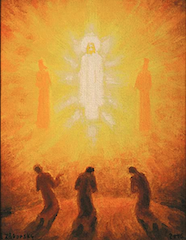 Najčastejšia interpretácia, ktorá sa zvyčajne dáva tomuto príbehu, je tá, že Ježiš privilegoval troch svojich učeníkov (možno najlepších, akých mal), vyviedol ich na horu a potom im ukázal kúsoček z neba. Keby to bolo tak, mohli by sme cítiť veľkú závisť voči Petrovi, Jakubovi a Jánovi, ale tento príbeh by potom nám nemal čo povedať pre náš život. Aj tu platí to, čo sme povedali už viac krát: nejde o historický popis udalostí; je to katechetický text napísaný za účelom posilnenia viery prvých kresťanských spoločenstiev a tiež našej viery. Tento príbeh nám chce predstaviť cestu, ktorú učeníci vykonali, aby pochopili identitu svojho Majstra. Cieľ, ktorý majú všetci traja evanjelisti, je dosiahnuť to, aby sme kráčali aj my po ceste, ktorá je ťažko pochopiteľná a ešte ťažšie uskutočniteľná: nasledovať Majstra. Na to potrebujem mať rovnakú skúsenosť, akú mali traja učeníci na hore. Jednoducho povedané: ak nebudeme rovnako ako traja apoštoli aj my vidieť premenenú tvár Pána, nebudeme ho neskôr vládať nasledovať na ceste na ktorú nás pozýva a ktorou nás predišiel. Vypočujme si, do akej súvislosti umiestňuje evanjelista Marek tento príbeh. Je veľmi dôležité zasadiť ho do súvislostí a v skutku evanjelista to aj výslovne robí.  Ježiš vzal so sebou Petra, Jakuba a Jána a len ich vyviedol na vysoký vrch do samoty.„O šesť dní neskôr“– to je od evanjelistu jasným pozvaním, aby sme si overili, čo sa stalo šesť dní predtým (SKV liturgický text tento údaj vynecháva).  Akoby hovoril: „Ak chceš pochopiť, čo ti teraz poviem, musíš sa ísť pozrieť, čo stalo sa pred šiestimi dňami.“ Nuž, stalo sa to, že Peter odpovedal na otázku Majstra o tom kým je: „Ty si Kristus, ty si Mesiáš, ktorého čakajú v Izraeli po celé storočia“. Ježiš neodmietol Petrovu odpoveď, preto u apoštolov hneď vzniklo veľké nadšenie. Pomysleli si: „Teraz aj my začneme byť úspešní a začneme byť niekým dôležitým na tomto svete.“ - Ale Ježiš pokračoval slovami: „Syn človeka musí veľa trpieť, musí byť staršími, veľkňazmi a zákonníkmi odmietnutý, odsúdený na smrť, zabitý a po troch dňoch vstane z mŕtvych“. Hneď nato dodal: „Ak chce niekto kráčať takou istou cestou, nech prestane myslieť na seba, vezme svoj kríž a nasleduje ma, pretože ak si chce niekto nechať život pre seba, stratí ho, ak svoj život nasmeruje na evanjelium a ponuku ktorú mu dávam, zachráni si ho“. Nadšenie apoštolov muselo byť okamžite schladené. V skutku, Peter v mene všetkých zareagoval a povedal: „Teda tak toto nie! To sa Ti nesmie stať! Veď aj Tóra hovorí, že osoba odsúdená na smrť je Bohom prekliata.“ Keď evanjelista Marek písal svoje evanjelium, bolo v ​​rokoch 68 – 70 bezprostredne po Nerovom prenasledovaní. Kresťanské spoločenstvá boli zranené, ale stále veľmi živé. Veľkou ťažkosťou, veľkou prekážkou vytrvať vo viere v Krista a Jeho evanjelia bol práve kríž, pretože ten sa považoval za prekliatie. Ako mohol byť mesiáš ukrižovaný a porazený?  Ako mohol byť mesiášom na ktorého Izrael čakal celé storočia ten, kto nakoniec zlyhal? Kríž bol prekážkou viery v Ježiša. Pavol to hovorí v liste Korinťanom: „Kríž je pre Židov pohoršením a pre pohanov bláznovstvom.“ My dnes máme ako náš symbol viery práve kríž. Tento symbol neustále robíme keď sa napr. prežehnávame, aby sme tak pred sebou samými ako aj pred inými vytrvali v požiadavke, ktorú nám dal Ježiš.   Prví kresťania, ale nemali kríž ako svoj symbol. To sa stalo až keď Konštantín po objavení Božieho hrobu vztýčil na Kalvárii zlatý kríž. Až potom sa stal kríž symbolom kresťanov. Predtým mali kresťania ako svoje symboly kotvu, rybu, Chi Rho (X s P), páva, pelikána, Alfu a Omegu, ale nie kríž. V Palatínovej pedagogike sa našli veľmi známe grafity. O čo sa jednalo? Existovala akási škola na výcvik cisárových sluhov. Čo sa nachádza na tých grafitoch? Vidíme tam ukrižovaného s hlavou somára, kríž a nápis: „Alexamenos adoruje svojho Boha“, 
s najväčšou pravdepodobnosťou bol Alexamenos našim bratom vo viere, ktorému sa jeho kolegovia, cisárovi sluhovia vysmievali pravdepodobne za uctievanie kríža. Pomyslime na Pavla, ktorého komunita v Antiochii spolu s Barnabášom vybrala, aby šiel ohlásiť vieru v Krista židom rozptýleným po celom svete. Prešiel cez všetky synagógy veľkých miest Rímskej ríše a ohlasoval im, že Mesiáš na ktorého čakali, už prišiel. Viete si predstaviť radosť, keď im povedal: „Mesiáš už prišiel!“? Ale keď potom dodal: „Bol odsúdený, zabitý, zomrel na kríži“, tak nečudo, že Pavla vyhnali zo synagóg von.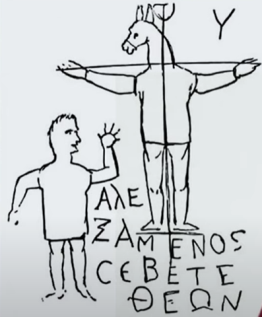 Jedna z najväčších snáh prvých kresťanov spočívala práve v tom, pomôcť ľuďom pochopiť, že kríž nebol škandál, nebolo to šialenstvo, ale bolo to vyjadrenie Božej lásky a Božej múdrosti. Nebolo to ľahké. Až v týchto súvislostiach života prvých kresťanských spoločenstiev sa začína správne chápať posolstvo príbehu Premenenia Pána. Príbeh Premenenia je odpoveď na tajomstvo ukrižovania. Ježiš v príbehu berie so sebou Petra, Jakuba a Jána a vyvedie ich na vysoký vrch. Sú to biblické obrazy, ktoré sa teraz pokúšame rozlúštiť a porozumieť im, pretože to je cesta, cez ktorú aj my môžeme dostať odpoveď na tajomstvo kríža.Kroky, ktoré musíte podniknúť, sú tieto: Ak chcete pochopiť, ako to, že Boží Mesiáš bol neúspešný, opovrhnutý všetkými ľuďmi a popravený, tak prvým krokom, ktorý musíme urobiť je: opustiť rovinu alebo planinu, na ktorej sú všetci ľudia. Opustiť prízemné miesto, kde človek rozmýšľa podľa kritérií tohto sveta a nechať sa sprevádzať Ježišom, nechať sa ním chytiť za ruku a začať stúpať na horu. Čo je to hora? Nie je to samozrejme hora Tábor. Hory boli príbytkom bohov vo všetkých náboženstvách. Dokonca aj Izrael mal horu ako symbol toho miesta, kde sa Boh stretol s človekom. Je to miesto, kde sa naše myšlienky prispôsobujú Božím. Sem vedie Ježiš svojich učeníkov a sem vedie aj nás, ak chceme pochopiť tajomstvo kríža. Nie je to hmotná hora, ale je to okamih, v ktorom sa človek začína vstupovať do Božieho spôsobu uvažovania a potom sa učí formovať svoje pocity a túžby. Hora predstavuje vnútornú skúsenosť Božej prítomnosti. Je teda potrebné odísť z roviny, zo všetkých prízemností a začať stúpať hore, až vystúpiť do neba - tam kde vládnu Božie myšlienky – neraz tak vzdialené nášmu pozemskému zmýšľaniu.Druhý detail ktorý  zachytáva iba Marek: „len ich“ – iba ich samotných. Aby sa dokázal prijať Boží spôsob myslenia, musíš zostať s Ježišom sám. Tieto chvíle intimity s ním sú nevyhnutné: v tichu, v meditácii, v modlitbe, v okamihoch, keď zapojíte sa do jeho spôsobu videnia sveta, ľudí a života. Naše kritériá posudzovania ľudí sú v našich srdciach príliš silno zakorenené. Len si spomeňte na Petrovu reakciu: „To sa Ti nesmie stať“. Vtedy Ježiš okamžite dodal: „Myslíš podľa ľudí, nie podľa Boha.“ Dôležité pre nás je: „Odíď od hromady márností, od banalít, od spôsobu uvažovania ľudí, ktorí myslia iba hľadiac na realitu a úspechy tohto sveta. Vezmi do ruky evanjelium, začni uvažovať, formuj si svoj úsudok podľa Boha. Zamysli sa a nakoniec prídeš k záveru, že evanjelium má pravdu, že byť človekom znamená nasledovať Ježišovu cestu, cestu – ktorá hovorí o živote ako dare a že stojí za to vložiť námahu do realizácie toho, čo Ježiš povedal“. Teraz si vypočujme, čo sa stane na hore:Tam sa pred nimi premenil. Jeho odev zažiaril a bol taký biely, že by ho nijaký bielič na svete tak nevybielil. Keď ste na vrchole hory, tak už viac nevidíte veci rovnako ako predtým, keď ste boli medzi ľuďmi. Vtedy ste uvažovali rovnako ako oni. Teraz ste na vrchole hory a aj Ježiš sa tam javí inak. Keď niekto vstúpi do Božieho sveta, je svedkom premeny svojej tváre, je premenený, nie je rovnaký ako keď bol len na úpätí hory, alebo dolu na planine. Tam dolu videli Ježiša ukrižovaného tak, ako všetci, ale teraz na vrchole hory vidia Ježiša premeneného. Dolu na planine ľudia vidia Ježiša ako dobrého, veľkorysého a múdreho človeka, ale porazeného, rozdrveného. Vidia ho ako toho, kto nevyhral bitky, nevidia ho ako toho, kto by bol tak veľký že by si bol býval schopný podmaniť kráľovstvá a potom vystúpiť na trón, kto by mal žezlo a velil by veľkému množstvu sluhov. Áno, tam dolu na planine nikto nechce byť rovnaký ako on, pretože v očiach sveta je ukrižovaný zlyhaním, je porazeným. Čo sa stane na hore?Tvár je prežiarená svetlom až tak, že sa úplne zmení. Zrazu je úplne iná, premenená. Ten, kto bol „porazený“, tak sa na vrchu stáva „víťazom“, pretože tam sa veľkosť nemeria rovnako ako dolu na planine tj. počtom víťazných bitiek, ale prejavenou láskou. Odev, ktorý nosí Ježiš, tak dolu na rovine je odevom sluhu; otroka.  V grécko-rímskej spoločnosti sa otrokom opovrhovalo - určite byť otrokom nebol ideál po ktorom by muži túžili. Na hore sa avšak všetko mení. Úsudky sú obrátené: odev Ježiša tj. odev otroka ktorý slúži a komu môžu všetci dávať príkazy, kedy chcú, tak tento odev je presvietený, je veľmi biely, žiarivý. Evanjelista Marek to zdôrazňuje a hovorí: „Žiadny práč, alebo žiadny prací prostriedok by ho nemohol urobiť takým bielym“. Beloba a svetlo sú biblické obrazy: biela je farbou, ktorá označuje svetlo. Svetlo je prvé Božie dielo, prvé slovo, ktoré Boh povedal: „A potom uvidel, že svetlo je dobré“ a od tej chvíle všetci ľudia si vždy vážili svetlo a túžili po ňom. Kniha prísloví hovorí: „Ľudia majú radi svetlo, radi vidia slnko“. Ježišov odev sa stane svietiaci a žiariaci. V biblickom jazyku odev označuje osobu, tj. ako je vidieť osobu navonok. O Ježišovi povedali: „Jeho odev zažiaril“, teda nie je to isté, čo vidia na prvý pohľad ľudia v údolí, pretože tí vidia iba neúspešného sluhu, ktorý má na sebe bedrový plášť. Nie! Tu na vrchu má žiarivé oblečenie, ktoré nosia na sebe tí, čo boli v živote úspešní, pretože úspech sa nemeria počtom vyhraných bitiek, ale vyhratej lásky.Farba Ježišovho odevu nám pripomína aj jednu udalosť z veľkonočného rána: „Anjel Pána, ktorý zostúpil z neba, sa priblížil k Ježišovmu hrobu, ovalil kameň a sadol si na neho: jeho vzhľad bol ako blesk a šaty biele ako sneh“. Je to svetlo neba, svetlo Boha, ktoré teraz osvetľuje tú najtemnejšiu jaskyňu smrti -  to je víťazstvo Božieho života nad smrťou. Marek teda zdôrazňuje bielu farbu, ktorú by žiadny práč nedokázal urobiť takou žiarivou.  Toto je plášť, ktorý musia nosiť aj učeníci. Toto svetlo musí svietiť cez ich osobu: teda Ježišova láska. Skutočnosť, že evanjelista Marek zdôrazňuje belobu Ježišovho rúcha znamená, že nikto iný sa tak ako on nenechal preniknúť svetlom Božej lásky. Táto láska musí presvitať aj cez jeho učeníkov, ktorí nasledovali jeho cestu. Počas tejto skúsenosti sa teraz objavujú dve postavy:A zjavil sa im Eliáš s Mojžišom a rozprávali sa s Ježišom. Vtedy Peter povedal Ježišovi: „Rabbi, dobre je nám tu. Urobme tri stánky: jeden tebe, jeden Mojžišovi a jeden Eliášovi.“ Lebo nevedel, čo povedať; takí boli preľaknutí. Prečo sú tieto dve postavy v príbehu o premenení Pána? Tak Mojžiš ako aj Eliáš mali jednu spoločnú túžbu: kontemplovať Božiu tvár. Mojžiš požiadal Pána: „Ukáž mi svoju slávu.“ A Boh mu odpovedal: „Nemôžeš vidieť moju tvár, ale zakryjem ťa svojou rukou, kým neprejdem a potom odstránim svoju ruku a budeš vidieť odzadu, ale nebudeš môcť vidieť moju tvár.“ Aj Eliáš chcel vidieť aj Božiu tvár. Vyšiel na horu Horeb a zažil skúsenosť Boha, šokujúcu a nečakanú skúsenosť: myslel si, že Boh sa zjaví v hrôzostrašných silách, zemetrasení, v silnom vetre ktorý trhal skaly, či v ohni. Avšak Pán sa zjavil v tichom a jemnom vánku. Eliáš si zakryl tvár a začal chápať, že Boh nie je taký, akého si on predstavoval, že jeho tvár je iná. Tak Mojžiš ako aj Eliáš začali tušiť niečo o Božej tvári, ale muselo ešte prísť niečo nové, tj. úplné zjavenie Božej tváre. Toto nám hovorí správa o Premenení Pána: teraz Mojžiš a Eliáš môžu konečne vidieť Božiu tvár v Ježišovi z Nazareta. Ich želanie je vypočuté. To, čo bolo predtým napísané v Starom zákone o prejavoch Boha, bola iba príprava na úplné zjavenie. Peter sa ujme slova, zatiaľ ničomu nerozumie, ako hovorí evanjelista Marek: „nevedel čo povedať“, tak sa pýta, či tam môže postaviť tri stany: jeden pre Ježiša, jeden pre Mojžiša a jeden pre Eliáša. Význam týchto troch stanov nie je ľahké určiť, ale určite majú vzťah na Exodus. Naznačujú Petrovu túžbu zastaviť sa, pretože ten, kto si postaví stan, tak má túžbu zastaviť sa na určitom mieste a urobiť tam aspoň na chvíľu svoj príbytok – očarený krásou nechce sa mu pohnúť ďalej. Možno aj naša osobná duchovná skúsenosť nám môže pomôcť pochopiť to, čo Peter intuitívne vnímal: keď počúvame evanjelium, inštinktívne dávame súhlas s tým, čo nám Ježiš zjavuje, pretože sme stvorení ako dobrí a naše srdcia nám hovoria, že skutočný človek je práve ten, kto miluje, ten, ktorý otvára srdce potrebám svojho brata. Bolo by pekné zostať pri takejto skúsenosti. Vieme, že návrat do sveta a uvedenie skúsenosti, ktorú sme objavili v evanjeliu do praxe života je komplikované. Nevraciame sa ochotne do každodenného života: tam sú problémy, sociálne konflikty, rodinné nezhody, drámy, pred ktorými sa ocitáme všetci a to až tak, že nás niekedy desia. Ale zdravý vzťah s Pánom nevedie k ​​tejto izolácii. Je tu okamih modlitby, okamih, v ktorom sa učíme uvažovať podľa Božích kritérií, ale potom sa musíme vrátiť do sveta ľudí, aby sme aj tam priniesli toto svetlo. A naozaj - čítame poznámku o strachu z učeníkov: „takí boli preľaknutí“. Prečo sa zľaknú? Pretože ak je to na vrchu tak, ako si to intuitívne mysleli, tak potom to znamená, že každý, kto dáva svoj život, tak je v Božích očiach víťazom, že  úspešný život je životom toho, kto miluje, potom veru je čoho sa zľaknúť: ak má Ukrižovaný pravdu, tak potom my sa nemôžeme nebáť, pretože sme povolaní aj my dať život tak, ako to urobil on. A hľa, teraz, hlas Neba, ktorý objasňuje zmysel zážitku, ktorý mali títo traja učeníci:Tu sa utvoril oblak a zahalil ich. A z oblaku zaznel hlas: „Toto je môj milovaný Syn, počúvajte ho.“ A sotva sa rozhliadli, nevideli pri sebe nikoho, iba Ježiša. Keď zostupovali z vrchu, prikázal im, aby o tom, čo videli, nehovorili nikomu, kým Syn človeka nevstane z mŕtvych. Oni si toto slovo zapamätali a jeden druhého sa vypytovali, čo znamená „vstať z mŕtvych“Peter Ježiša žiadal, aby mohol postaviť tri stany vyrobené rukami ľudí. Boh odpovedá tým, že troch učeníkov zahalil do oblaku. Čo znamená v biblii oblak? Oblak je v Starom zákone veľmi častý obraz Božej prítomnosti. Napríklad v knihe Exodus sa hovorí o svetelnom oblaku, ktorý chránil obyvateľov Izraela na púšti. Sprevádzal ho, viedol ho na jeho ceste púšťou. Boh mal počas putovania na púšti tiež svoj stan, aby sprevádzal svoj ľud. Do tohto stanu vchádzal Mojžiš, a keď vošiel do stanu, stan zakryl oblak. Oblak bol vždy znak Božej prítomnosti. Aj keď Mojžiš vyšiel na horu, aby prijal Desatoro, bola hora zahalená v oblaku. Význam je jasný. Traja učeníci boli teraz uvedení do sveta Božej prítomnosti aj Jeho pohľadu na skutočnosti. Pomocou týchto obrazov nám Marek chce povedať, že Peter, Jakub a Ján boli v tomto dôležitom okamihu svojho života uvedení do Božej prítomnosti, že tam boli zvláštnym spôsobom osvietení, vďaka čomu pochopili alebo aspoň intuitívne začali tušiť skutočnú identitu Majstra a cieľ jeho cesty. Ježiš by sa bez tohto osvietenia nejavil ako víťazný Mesiáš, ktorého všetci očakávali. Bol by aj pre nich ako ten, proti ktorému by po trpkom konflikte s náboženskou mocou bol vznikol odpor, prenasledovanie až by spomienka na neho zanikla. V istom zvláštnom okamihu si títo traja učeníci zahalení oblakom začali uvedomovať, že aj ich osud sa nebude líšiť od osudu ich Majstra a začali sa báť. Práve preto z oblaku, ktorý je znamením Božej prítomnosti počuli hlas: „Toto je môj milovaný Syn, počúvajte ho“. Nebeský hlas je výraz, ktorý rabíni často používajú, keď chcú predstaviť, to ako veci vidí Boh. Hľa takto vidí Boh Ježiša z Nazareta, ktorý bol ukrižovaný, ​zdrvený: ​​vidí ho ako milovaného Syna.   Tento istý výrok povedal Boh už pri krste Ježiša v rieke Jordán, ale tu je ešte dodatok: „počúvajte ho“. „Milovaný syn“, čo to znamená? V židovskej kultúre zisťujeme, že „syn“ bol uznaný za skutočného syna až vtedy, keď otec v ňom rozpoznal svoju vlastnú podobnosť; potom akoby mu povedal: „si skutočne môj syn“, nejednalo sa vonkajší vzhľad, ale aj o hodnoty, ktoré si syn osvojil, ktoré musia byť také isté, aké má jeho otec. Tu máme Nebeského Otca, ktorý uznáva Ježiša z Nazareta za milovaného Syna, to znamená: „Ak sa na neho pozeráte, uvidíte mňa, pretože On je môj jednorodený, ten, ktorý dokonale reprodukuje moju tvár.“ Dôsledok: „počúvajte ho“; Počúvanie, shema, v hebrejčine neznamená iba jednoduché počúvanie ušami, ale znamená to „odovzdanie sa jemu“. Iba tí, ktorí  sa odovzdajú Ježišovi z Nazareta teda ho počúvajú srdcom, iba tí sa stanú podobnými jemu. Stanú sa synmi ktorí budú rozpoznaní Otcom, synmi,  ktorí sa mu skutočne podobajú. Podobnosť s Otcom je daná láskou.3. pôstna nedeľa - rok B - Jn 2,13-25Prepis videokomentára biblistu Fernanda Armelliniho, ktorý autor nerevidoval. Chyby sú spôsobené rozdielom medzi hovoreným a písaným jazykom pri jeho automatizovanom prepise.; text neprešiel gramatickou korektúrou, grécke a hebrejské slová sú uvádzané tak, ako sú pochopené zo zvukovej stopy.Videá sú dostupné na jeho kanáli na YouTube: bit.ly/videoarmellini Blížila sa židovská Pascha a Ježiš išiel do Jeruzalema. V chráme našiel ľudí ktorí predávali voly, ovce a holuby, a sedeli tam peňazomenci. Vtedy urobil bič z povrazov a všetkých ich vyhnal z chrámu aj s ovcami a volmi; peniaze peňazomencov hodil na zem a prevrátil ich stánky a predavačom holubov povedal: "Odneste odtiaľto tieto veci a nerobte z domu môjho Otca trhovisko!" Jeho učeníci si spomenuli, že je napísané: "Horlivosť za váš dom ma pohltí".
Vtedy sa slova ujali Židia a povedali mu: "Aké znamenie nám ukazuješ, aby sme robili tieto veci?" 
Ježiš im odpovedal: "Zborte tento chrám a za tri dni ho postavím." Oni mu povedali  "Tento chrám bol postavený za štyridsaťšesť rokov a za tri dni ho vzkriesiš?" On však hovoril o chráme svojho tela.
Keď potom vstal z mŕtvych, jeho učeníci si spomenuli, že to povedal, a uverili Písmu a slovu, ktoré povedal Ježiš. Keď bol v Jeruzaleme na veľkonočnej slávnosti, mnohí, vidiac znamenia, ktoré vykonali, uverili v jeho meno. Ale on, Ježiš, im neveril, lebo poznal všetkých a nepotreboval nikoho, kto by svedčil o človeku. On totiž vedel, čo je v človeku.Evanjeliový úryvok tretej pôstnej nedele nám zachytáva dosť rozpačitú udalosť. Správne ju uchopiť môže byť náročné zvlášť pre tých, ktorí sú zvyknutí predstavovať si Ježiša ako vždy nežného, ​​milého a láskavého. Dnes namiesto toho vidíme Ježiša rozhorčeného, v ruke má bič a ním vyháňa predajcov i kupcov z chrámu. Potom poprevracia stoly preňazomencom ... skrátka, pre zbožných ľudí to môže byť dosť príkra scéna. Ale na druhej strane sa táto epizóda páči svetským ľuďom, ktorí hovoria, že aj dnes by mal Ježiš zobrať bič, aby rozriešil určité situácie, ktoré sú v cirkvi a ktoré nie v súlade s evanjeliom; napríklad keď sa jedná o tému peňazí a viery. Kresťania zasa odpovedajú, že Ježiš by mal vstúpiť s bičom do ich svetských chrámov, kde sa uctieva boh peňazí, mal by vstúpiť do bánk, do chrámov financií, kde sa diktujú kruté zákony trhu, ktoré potom spôsobujú hlad mnohých ľudí. Toto sú polemické postoje, ktoré vyplývajú zo zúženého, ba až z nepochopenia toho významu, ktorý chcel dať Ježiš tomuto svojmu gestu. Jedná sa o dôležitá udalosť Ježišovho života, ba dokonca je až tak dôležitá, že ju zachytili všetci štyria evanjelisti iba s jedinou odlišnosťou. Evanjelista Ján ju kladie na začiatok Ježišovho verejného života a ostatní evanjelisti na koniec. Kto z nich má pravdu? Myslím, že Ján. Táto epizóda sa stala na začiatku, t.j. v prvú z troch Veľkých nocí, ktoré Ježiš strávil v Jeruzaleme. Je to totiž iba evanjelista Ján, ktorý hovorí o troch veľkonočných sviatkoch, ktoré strávil Ježiš počas svojho verejného života a práve z tohto detailu môžeme usúdiť, že Ježišov verejný život trval tri roky. Ostatní evanjelisti hovoria iba o jednej Veľkej noci, ktorú Ježiš strávil v Jeruzaleme, pričom dnešný príbeh zaraďujú práve do udalostí Veľkej noci ako súčasť príbehu, ktorý potom viedol k Ježišovmu odsúdeniu a trestu smrti.Je teda zrejmé, že keď synoptickí evanjelisti hovoria o jedinej Veľkej noci, tak túto epizódu stavajú na koniec. Ale aký význam chcel dať tejto udalosti Ján, keď predstavil takého Ježišovo správanie hneď na začiatku jeho verejného života? Chcel nám povedať, že v tomto geste je prítomný program celej misie, ktorú Ježiš bude vykonávať. Bude neustále ukazovať, že určitý vzťah s Bohom sa už skončil a že teraz prišiel čas nadviazať úplne nový vzťah s Nebeským Otcom. Synoptické evanjeliá, ktoré nám toto Ježišovo gesto predstavujú na konci, tak naznačujú že toto gesto spôsobilo fakt, že pohár trpezlivosti židov s Ježišom pretiekol a v dôsledku toho Ježiša odsúdia na smrť. Predkladajú nám ho, aby nám povedali, že Ježiš splnil svoje poslanie. Vyhnanie obchodníkov z chrámového návršia sa dotklo duchovných vodcov židovského náboženstva, ktorí prirodzene neboli ochotní urobiť krok v pred a pochopiť novosť, ktorú im zvestoval Ježiš. Pokúsime sa vykonať presnú analýzu textu evanjelia. Chceme pochopiť hlbší význam, ktorý ako som spomenul, nám môže pomôcť pochopiť posolstvo pre náš duchovný život aj v súčasnej dobe. Počujme ale, čo sa stalo: Blízko bola židovská Veľká noc a Ježiš vystúpil do Jeruzalema. V chráme našiel predavačov dobytka, oviec a holubov i peňazomencov, čo tam sedeli. Urobil si z povrázkov bič a všetkých vyhnal z chrámu, aj ovce a dobytok. Peňazomencom rozhádzal peniaze a poprevracal stoly a predavačom holubov povedal: „Odneste to odtiaľto! Nerobte z domu môjho Otca tržnicu!“ Jeho učeníci si spomenuli, že je napísané: „Strávi ma horlivosť za tvoj dom.“Evanjelista začína opis udalosti ktorú Ježiš vykonal uvedením času: boli to dni, keď sa Jeruzalem pripravoval na sviatok Veľkej noci. Musíme si predstaviť príchod množstva pútnikov. Jeruzalem mal za normálnych okolností asi 40 000 obyvateľov, ale v čase Veľkej noci bolo s ich bolo asi 120 000. Pútnici prichádzali nielen z Izraela, ale z celého sveta. Každý Izraelčan musel aspoň raz v živote ísť do Pánovho chrámu. Preto židia, ktorí žili 
v niektorom z miest Rímskej ríše, sa často rozhodli  ísť do Jeruzalema práve v čase Veľkej noci. Rád by som taktiež upozornil na peniaze, ktorými sa platilo v Jeruzaleme počas Veľkej noci. Historik Josef Flavius, ktorý bol taktiež chrámovým kňazom a teda dobre poznal prostredie o ktorom hovorí, hovorí, že na Veľkú noc bolo obetovaných v chráme okolo 18 000 až 20 000 jahniat, čo samozrejme počas sviatkov Veľkej noci zvyšovalo ich predajnú cenu. Predstavte si príjem, ktorý mali tí, ktorí mali licenciu na predaj jahniat. Potom 
v chráme boli odovzdávané dary. V átriu žien, bolo 13 pokladníc, do ktorých boli všetci pozvaní, aby tam odovzdali svoje peňažné dary. Tieto dary boli dobrovoľné, ale boli hojné. Potom tu boli príjmy preňazomencov, pretože tí, ktorí chceli priniesť obety, nemohli v chráme použiť mince, ktoré sa používali na mestských trhoch. Tieto mince mali podobizeň Tiberia a jeho matky Lívie, a preto ich nebolo možné použiť v chráme. Museli ste zameniť a dostali ste prutot, tj. mince, ktoré plnili funkciu obeživa v chráme a súčasne následne mohli byť vymenené za mince, za ktoré sa dali v meste kúpiť iné výrobky. Je zrejmé, že peňazomenci si nechávali istú províziu, mali svoje výhody; dokonca ani oni nemohli konať obchod svojvoľne. Aby mohli v chráme meniť mince, museli mať licenciu. A povedzme si na rovinu, že všetky tieto licencie záviseli od rodín Annáša a Kaifáša. Boli to oni, ktorí riadili všetky tieto peňažné toky. Navyše na Veľkú noc sa prinášali do Jeruzalema aj mince, ktoré musel každý Izraelčan platiť za chrám, za službu, ktorá sa vykonávala v chráme, to bol pol šeklu, na každého veriaceho žida kdekoľvek by býval. Peniaze sa zhromaždili vo všetkých mestách Rímskej ríše, kde židia bývali a na Veľkú noc sa všetko prinieslo do Jeruzalema. Aj preto bol jeruzalemský chrám považovaný za najväčšiu banku na celom starovekom Blízkom východe. Druhá kniha Makabejských v tretej kapitole hovorí, že „poklad Jeruzalema bol naplnený nesmiernym bohatstvom, a to až do takej miery, že suma týchto súm bola nevyčísliteľná“. Toto sú okolnosti vyhnania obchodníkov z chrámu.Teraz sa pozrime na samotné miesto tj. chrám. Keď hovoríme o chráme, musíme uviesť jedno upresnenie. Pod chrámom rozumieme všetko, čo bolo postavené na chrámovom návrší, po grécky iros. Evanjelisti používajú tieto výrazy veľmi presne. Chrámové návršie 
s promenádou je obrovské. Nevieme presne, aké bolo veľké, ale výpočty hovoria, že zodpovedá cca 22 futbalových ihrísk. Na chrámové návršie do promenády mohol vojsť ktokoľvek, dokonca aj pohania. 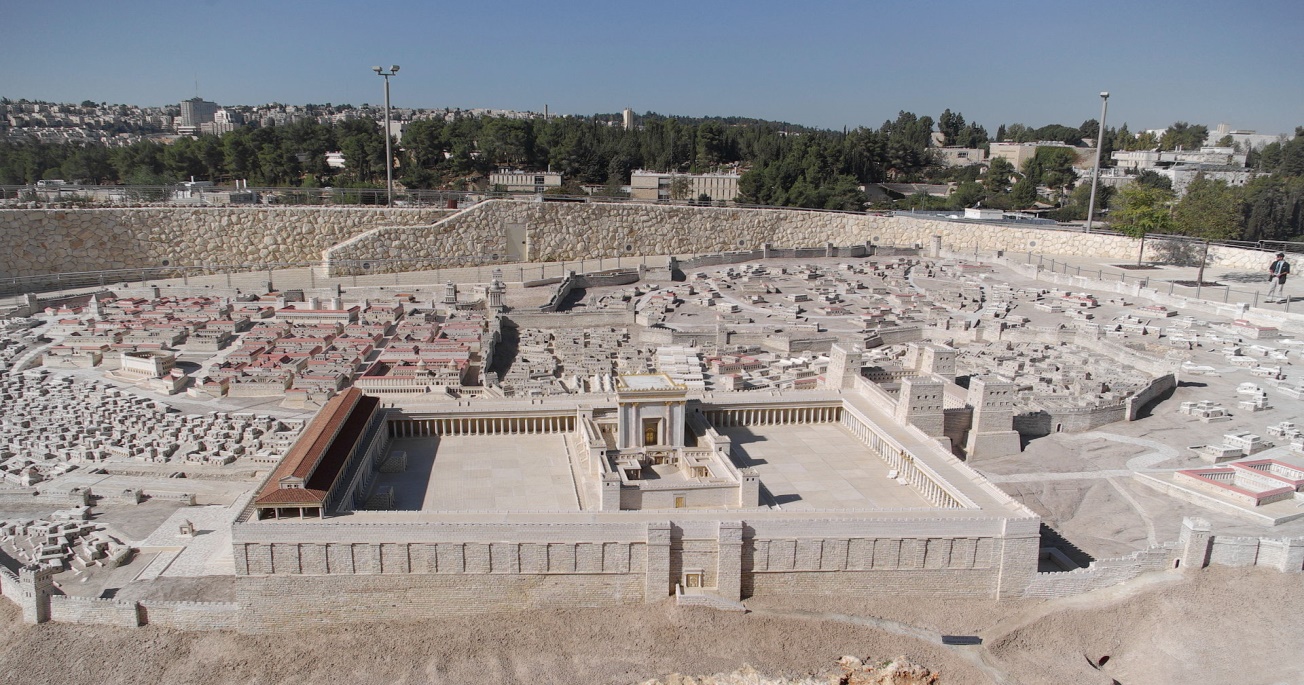 V južnej časti návršia bol kráľovský portikus (kráľovská brána) – práve tam Ježiš vykonal svoje gesto. Čo je kráľovský portikus? Bolo to miesto, kde sa vykonávala tá najvýnosnejšia obchodná činnosť. Tu ste si mohli kúpiť tie najlepšie jahňatá, holubice. Trh sa vykonával okolo chrámu, bol veľmi veľký, veľmi rozsiahly, ale centrum, kde sa nakupoval ten „najelegantnejší tovar“ pre bohoslužbu bol práve pri kráľovskej bráne. 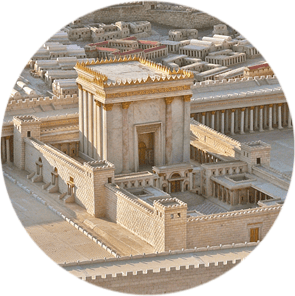 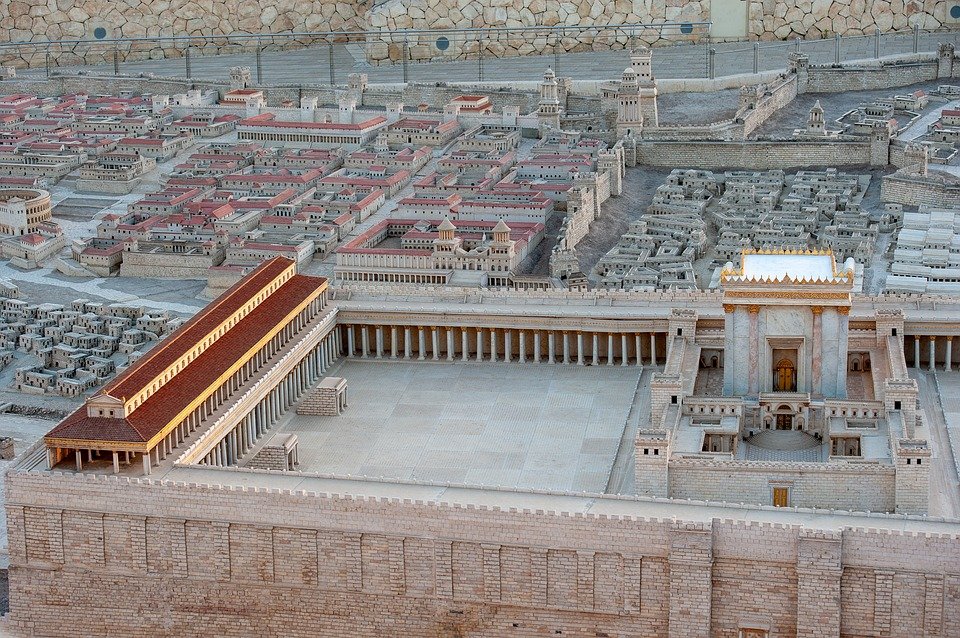 V strede chrámového návršia, teda akejsi promenády, sa nachádzala „Svätyňa“.  Rozlišujme teda dobre „chrám“ od „svätyne“, pretože týmto spôsobom lepšie pochopíme význam toho, čo Ježiš urobil. Celý chrám bol predeľovaný niekoľkými múrmi, ktoré oddeľovali pútnikov až tak, že ostala len „elita“ tj. tých najčistejších ľudí, ktorí potom mali potom prístup až k samotnej svätyni, kde bol príbytok Pánovej slávy. Svätyňa bola v strede chrámového návršia. Prvý múr v rámci promenády ktorý bol pred samotnou Svätyňou bol vysoký asi jeden a pol metra a na ňom boli nápisy v gréčtine: „Ďalej už môžu vstúpiť iba Izraeliti, ak nejaký pohan prekročí túto bariéru, bude zabitý.“ Prísť bližšie ku Svätyni teda mohli iba Izraeliti - tak muži ako aj ženy. nečistí museli zostať vonku, nemohli sa priblížiť k svätyni. Nasledoval ďalší múr ktorý vymedzoval átrium žien. Tam sa museli zastaviť ženy, tj. oni už ďalej ísť nemohli; Práve v átriu žien boli chrámové pokladnice kde židia mohli odovzdať finančné dary na chrám. Potom nasledovalo jedno veľmi malé ale pekné schodisko, ktoré vedie k bráne Nicanora. Bola to najkrajšia brána chrámu, dokonca sa o nej hovorilo o zlatej bráne. Touto bránou mohli prejsť už iba muži, čím sa dostali do priestoru okolo múrov samotnej Svätyne. Bezprostredne pred Svätyňou bol oltár na obety - na zápalné dary, ktoré tu boli spaľované. Predstavte si dym, ktorý odtiaľ stúpal k nebu popred fasádu svätyne.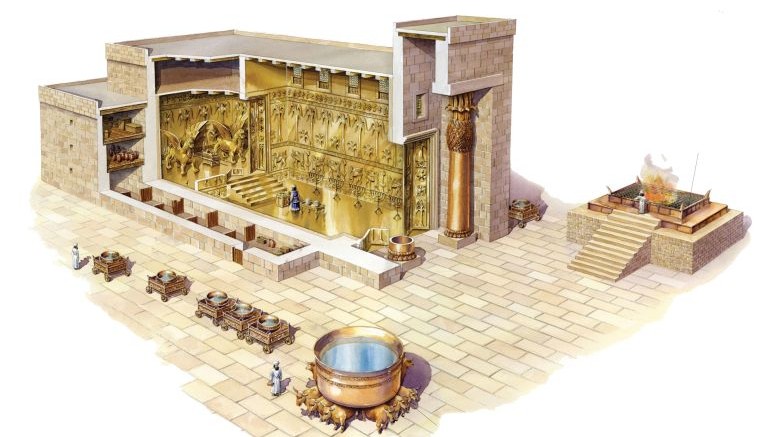 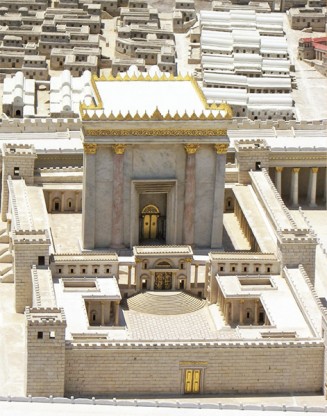 Budova svätyne bola v centrálnej časti, a pozostávala z troch častí: bolo tam átrium, potom tam bol svätyňa a nakoniec svätyňa svätých, kam mohol vstúpiť iba veľkňaz. Do svätyne mohli vstúpiť aj ostatní kňazi, ale do Svätyne svätých mohol vstúpiť iba veľkňaz aj to iba jeden krát v roku. Tam prebývala Božia sláva. Bežný trh so zvieratami a predmetmi sa uskutočňoval okolo chrámového návršia na tzv. Herodianova ceste. Tá bola široká 8,5 m a na oboch stranách boli obchody. Tam pod chrámovým návrším sa predávali spomienkové predmety a zvieratá potrebné na obety v chráme - bol to jeden veľký obchod! 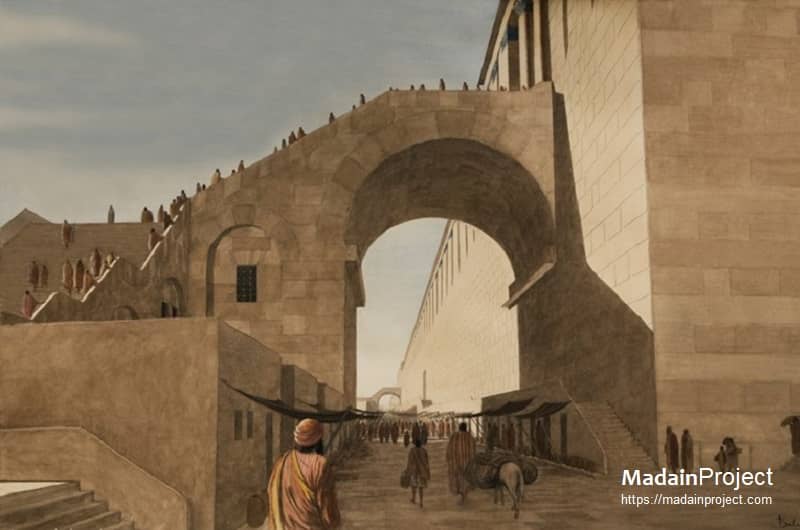 Keď evanjelista Ján nám hovorí, že Ježiš vyhnal z chrámu ovce 
a voly a potom sa prihovoril aj tým, ktorí predávali holubice. Evanjelista hovorí, že Ježiš odsúdil tento kult, ktorý mal vo zvyku obetovať Bohu zvieratá. Voly sa predávali na svahoch Olivovej hory, alebo v údolí pri potoku Cedron. Tu teda okolo chrámového návršia boli zvlášť na sviatky Veľkej noci, predávané dary, ktoré mali byť obetované Bohu. Ale teraz otázka: Vari Boh chce niečo z toho všetkého? Ježiš prišiel práve preto, aby povedal dosť! Tento spôsob vytvárania si vzťahu k Pánovi skončil, pretože teraz existuje nový vzťah, ktorý on prichádza uviesť s Nebeským Otcom. Vráťme sa na južnú časť chámového návršia kde sál kráľovský portikus. Ten mal dĺžku 185 metrov. Tvoril teda celú južnú časť promenády, boli tam 4 rady stĺpov vysoké 10 metrov, plus nádherné korintské hlavice vysoké 1,80 metra! Teda 4 rady po 40 stĺpcov v každom rade, teda 160 nádherných stĺpov. Stĺpy tvorili základ tejto celej stavby kráľovského portika. Tam Ježiš vykonal svoje gesto. Teraz sa pozrime, čo urobil: vyrobil si bič šnúr, len evanjelista Ján hovorí, že Ježiš vzal do ruky bič. Do chrámu nemohli byť prinesené žiadne palice ani zbrane, takže Ježiš musel použiť opraty, ktoré používali predajcovia, aby zvieratá mohli pokojne stáť. Čo urobil? Vyhnal z chrámového návršia ovce, voly a potom poprevracal stoly peňazomencom. Pokúsme sa pochopiť význam tohto gesta. Najbezprostrednejším a najevidentnejším odkazom je určite odsúdenie zmesi náboženstva a peňazí. Je to odkaz, ktorý bol vždy aktuálny aj pre Cirkev. Poznáme temné stránky, ktoré sa v našej histórii zapísali do dejín Cirkvi. Ale to nie je najdôležitejšie posolstvo. To šokujúce posolstvo je iné: Všimnime si, čo Ježiš urobil ... vyhodil všetky zvieratá, ktoré sa používali na obete, pretože Boh o nich v rámci náboženstva nechce nič vedieť! Čo to znamená? Že snáď nemal rád zvieratá? Nie to nie je príčina! Vieme, že všetky národy staroveku ponúkali tento kult svojim bohom, ponúkali zvieratá, pretože si mysleli, že tak dávajú niečo Bohu, ktorý potom ich obete vynahradí svojím požehnaním a láskavosťou. Izrael sa správal teda tak, ako všetky ostatné národy tj. ponúkal zvieratá svojmu Bohu zvieratá. Čo teda Ježiš sledoval? Jednoducho chcel povedať, že Boh nechce obety zvierat, ale chce iné obety. Áno, o to ide! Je to tak, že Boh nechce žiadnu obetu, pretože jeho láskavosť sa nedá kúpiť, nemôžeme Bohu nič dať, pretože jeho láskavosť je nám daná úplne bezplatne. To, že človek ponúka niečo Bohu, aby získal jeho požehnanie, je obchod, ktorý Boh nemôže zniesť, je to obchodný vzťah, ktorý je v rozpore s podstatou jeho samotného. On bezplatne dáva svoju lásku a keď ho prijmeme, vtedy sme šťastní. My nemáme čo dať Bohu zo svojho vlastného.Preto uvažujme o duchovnosti, ktorej sme sa naučili: že musíme prinášať obety, pretože naše obety môžu získať spásu hriešnikov a mnoho ďalších vecí. Ježiš nikdy nehovoril o obetách, ktoré by sme mali prinášať Bohu. Keď už hovoril v tomto duchu, tak povedal: „Chcem skutky lásky, nie obety.“ Naše liturgie - myslíme si: svojimi piesňami, svojimi pobožnosťami dávame niečo Bohu, ktorý potom bude voči nám zhovievavý...! Dosť už! Naša liturgia a naše piesne sú prejavom našej radosti z toho, že sme s ním, našej vďačnosti za lásku, ktorú voči nám prejavil, ale nedávame tým nič Bohu. Aj naše dobré skutky. Myslíme si, že keď ich dáme Bohu, potom nám ich započíta do pokladničky získaných zásluh. Počuli sme, ako ľudia hovoria: „buď dobrý, aby ťa Boh miloval a požehnal Ťa.“ ... Nie, to nie je tak!Boh ti žehná a miluje ťa tak či tak, ale ty budeš šťastný, iba ak sa necháš obklopiť touto láskou a ak sa necháš vtiahnuť do dynamiky jeho slobodnej lásky. On Ti dal svoj vlastný život. Je to jeho darovaný život, ktorý ťa vedie konať dobro, milovať, darovať sa slobodne: toto sa musí prejaviť v našom živote. Keď sa takáto láska prejaví, budeš šťastný, pretože sa budeš podobať na nebeského Otca. Nebudeš šťastný preto, že Ty mu niečo dávaš. Skutky lásky, ktoré konáme, sú prejavom posvätného života, ktorý sme dostali, a teda skutky lásky nás robia krásnymi, nechajú na našej tvári zažiariť podobu Nebeského Otca. Teda dosť už s tým pomýleným názorom, že my môžeme Bohu niečo dať! Náboženstvo obetí, ktoré sa majú prinášať Bohu, sa musí opustiť, pretože Ježiš vyhodil všetky ponúkané obety von. Je tu ešte tretí aspekt ... Prečo ich vyháňa bičom? Nevyhadzuje iba zvieratá, ale aj predávajúcich, či kupujúcich. Ján hovorí, že vyhodil všetkých, ale sv. Matúš a tiež Marek špecifikujú, že vyhodil preč predajcov, ale aj kupujúcich, pretože aj oni verili v túto náboženskú ideu. Teda vyhodil von všetkých ľudí: najmä „tých dobrých“, teda tých, ktorí mali vzťah k Bohu a prinášali mu obety. Všimnime si: „Kto bol vyhodený von z chrámu?“ Pri 8 bránach ktoré viedli na chrámové návršie (promenádu), boli leviti, ktorí boli vtedajšími sakristiánmi chrámu. Akú mali oni úlohu? Dbali na to, aby nečistí ľudia nevstúpili na návršie, pretože Kniha Levitikus hovorí, že slepí, chromí, zjazvení, alebo aj zdeformovaní, hrbatí, trpaslíci, ochrnutí, malomocní, verejní hriešnici nemohli vstúpiť ... títo všetci museli zostať mimo chrámu. Leviti teda vyhadzovali „nečistých“ ľudí, ktorí Bohu nemali čo ponúknuť, iba vlastnú biedu, vlastnú slabosť, vlastnú krehkosť. Ježiš týchto z chrámu nevyhadzuje. Evanjelista Matúš po prerozprávaní tejto epizódy uzatvára rozprávanie slovami, že k Ježišovi sa následne priblížili všetci slepí a zmrzačení, ktorí boli vtedy v okolí chrámu. Ježiš sa týchto ujal a namiesto nich vyháňal tých, ktorí boli „čistí“, tých, ktorí ponúkali Bohu „svoje obety“. Potom evanjelista na záver hovorí, že sa obrátil na predajcov holubov a povedal im: „Odstráňte tieto veci odtiaľto a nerobte z domu môjho Otca tržnicu“. Teda neodsudzuje iba tú skutočnosť, že v chráme sa „točili peniaze“. Áno, to je škandalózne, ale ešte viac škandalózne je robiť „trh s Bohom“. Ten už Boh nemôže uniesť, pretože ľudia uvažujú o získaní zásluh pred Bohom tak ako pohania tj. že my mu niečo ponúkne a Boh odpovie... toto je trh, ktorý sa nesmie konať; nemôže to viac zostať 
v dome jeho Otca. Boh nie je zamestnávateľom, je Otcom, s ktorým sa človek slobodne spája pre lásku. Predajcovia holubíc sú tiež tí, ktorí využívajú náboženstvo na vykorisťovanie chudobných, pretože holubice boli taktiež prinášané ako obeta, ktorú prinášali najmä chudobní. Pomyslime aj na Jozefa a Máriu - obetovali dva holúbky, pretože v tom čase si ešte nevedeli, že jedného dňa Ježiš ukončí takéto prejavy nábožnosti. Teda dokonca aj Nazaretská rodina bola vzdelávaná v takomto duchu.  Učeníci sa rozpamätali na verš zo žalmu 69., v ktorom žalmista hovorí bol kvôli svojej láske k Pánovmu domu nepochopený ale táto vášeň ho pohltila, až tak, že sa stal cudzím pre svojich bratov. Apoštoli aplikujú tento verš žalmu na to, čo urobil Ježiš, 
a hovoria, že toto jeho gesto, ktoré vykonal z lásky k Pánovmu domu, pre čistotu vzťahu s Bohom, ho skutočne pohltilo, to znamená že ho viedla od náboženstva ktoré Boh nechce, lebo je to náboženstvo, ktoré dáva moc tým, ktorí ho spravujú. A teraz sme prišli k ústrednému posolstvu: Ježiš nás vyzýva, zboriť svätyňu - nie chrám – ale svätyňu, v ktorej sa Boh stretáva s človekom. Svätyňu je potrebné zboriť, pretože má vzniknúť nová svätyňa. Počúvajme: Židia sa ho opýtali: „Aké znamenie nám ukážeš, že môžeš toto robiť?“ Ježiš im odpovedal: „Zborte tento chrám a za tri dni ho postavím.“ Židia povedali: „Štyridsaťšesť rokov stavali tento chrám a ty ho postavíš za tri dni?“ Ale on hovoril o chráme svojho tela. Keď potom vstal z mŕtvych, jeho učeníci si spomenuli, že toto hovoril, a uverili Písmu i slovu, ktoré povedal Ježiš. Gesto, ktoré vykonal Ježiš, bolo považované náboženskými autoritami za svätokrádežné. Evanjelista v skutku poznamenáva, že židia sa pýtali Ježiša priamo: „Vykonaj zázrak, zázrak, aby si ospravedlnil gesto, ktoré si urobil, ak si to prial Boh“. Kto sú títo židia? Nie sú to všetci Izraeliti, alebo obyvatelia Izraela, nie! V Evanjeliu podľa Jána sa tento výraz vyskytuje 71-krát a nepredstavuje všetkých židov, ale iba Ježišových protivníkov, tj. jeho nepriateľov ktorí odmietajú jeho evanjelium, to znamená: vodcov ľudu, zákonníkov, starších, tých, ktorí odmietajú jeho evanjelium. Tí  budú nakoniec zodpovední za odsúdenie Ježiša na jeho trest smrti. Čo Ježiš odpovedá? „Zborte svätyňu a za tri dni ju postavím“ Je to veľmi záhadná odpoveď: „zborte svätyňu“. Grécky výraz, sloveso „lúsate“ neznamená zboriť, znamená „potopiť“. Táto svätyňa už nemá zmysel, pretože o tri dni bude predstavená autentická, nová, definitívna svätyňa. Čo tým myslel Ježiš? Bola to z Ježišovej strany taká istá kritika, ako to robili aj proroci keď odsudzovali korupciu a zneužívanie chrámu? Máme na mysli kritiku, ktorú robil napr. Jeremiáš, Amos alebo Izaiáš. Ten hovorí 
v prvej kapitole slová: Boh hovorí: "Je mi zle z tvojich obetí. Prestaňte dávať zbytočné obety. Z kadidla, ktoré mi ponúkate, je mi zle, keď zdvíhate ruky k modlitbe, odvraciam hlavu, nenávidím tvoje novmesiace a tvoje sviatky. Radšej prestante robiť zlo, začnite konať dobro a spravodlivosť, pomáhajte utláčaným a vymôžte spravodlivosť pre siroty, obhajujte vdovu“. Ježiš ale nerobí takúto kritiku, hovorí: „Zrušte, rozpustite a zbavte sa tejto svätyne!“ Čo bola svätyňa? Povedali sme, aby sme si to nemýlili s chrámom, ktorým sa myslelo celé návršie. Svätyňa bola v centrálnej časti, tj. bola to budova, kde - ako boli Izraeliti presvedčení - je prítomný Pán. Tí, ktorí sa s ním chceli stretnúť, museli ísť do svätyne. Pútnici, ktorí prišli do Jeruzalema, išli sa stretnúť s Pánom, aby rozjímali o jeho tvári. Pamätajme, koľkokrát sa v žalmoch hovorí: „Pane ja hľadám Tvoju tvár...“ Žalm 84 je nádherný, tak sa modlí pútnik, ktorý keď sa dostal na vrchol Olivovej hory, tak vidí chrámové návršie a uvažuje a doslova zaľúbený do chrámu tak ako keď mladík vidí svoju milovanú a hovorí: „Aké milé sú Tvoje domovy, aký nádherný je Tvoj dom - moja duša túži po nádvoriach Pánových“. Toto bol koncept, ktorý mali Izraeliti o svätyni. Ježiš nekritizuje korupciu a zneužívanie chrámu. Nie! Hovorí, že táto svätyňa už nemá zmysel, už nie je potrebná, lebo už splnila svoju funkciu. „Zrušte tento chrám, nechaj ho tak, pretože teraz svätyňa, kde sa Boh bude prejavovať, kde Boh bude ukazovať svoju tvár, už nie je v tomto hmotnom chráme, je v mojej osobe.“ Práve v Ježišovi teraz vidíme Božiu tvár, v ňom sa stretávame s nebeským Otcom. Židia odpovedajú na to tak, že nerozumejú Ježišovým slovám: „Táto svätyňa bola postavená za 46 rokov a Ty ju chceš vybudovať za tri dni.“ Evanjelista poznamenáva: „Hovoril o svätyni svojho tela“. Táto historická poznámka je vzácna, pretože vieme, že stavba chrámu v Jeruzaleme sa začala v roku 19 pred narodením Krista. Vieme, že kráľ Herodes povolal na túto prácu 10 000 robotníkov, pričom vybral 1 000 kňazov, aby sa naučili murárskemu umeniu, lebo iba oni mohli postaviť svätyňu. Žiadna svetská ruka sa nemala dotknúť kameňov budovy, ktoré sa neskôr stanú Pánovým príbytkom. Ak začneme počítať od roku 19 pred narodením Krista a k tomu pripočítame 46 rokov, o ktorých hovoria Židia, prídeme k Veľkej noci roku 28. Ježiš má cca 30 rokov a pred pár mesiacmi začal svoj verejný život. Preto je táto historická poznámka, ktorú zachytáva iba Ján tak vzácna. Ježiš teda hovorí o novom chráme, ktorým je jeho telo, práve v tomto chráme sa teraz stretávame s Pánom. Evanjelista poznamenáva, že učeníci nerozumeli tomu, čo Ježiš povedal ... pochopili to až po Veľkej noci. Preto pozrime sa do Nového zákona na to, čo nám samotní apoštoli hovoria o ich chápaní chrámu Pánovho tela. Chrámu, ktorým je určite osoba Ježiša, ale ktorý je spojený cez neho aj so spoločenstvom tých, ktorí ho nasledovali, tých, ktorí prijali dar jeho Ducha, jeho života, ktorý je prítomný vo všetkých, ktorí uverili v jeho lásku.  Všetky tieto formy tvoria chrám, ktorého základným kameňom je vzkriesený Kristus. Túto pravdu pripomína predovšetkým Pavol vo svojom liste Korinťanom. Ocitá sa tam pred rozdeleným spoločenstvom ktoré sa háda a topí v problémoch ... čo robí Pavol? Pripomína im túto pravdu a hovorí: „Neviete, keď ste taký hašteriví, zabúdate snáď, že vy ste Božou svätyňou? Zabúdate, že vo vás prebýva Boží duch, že je vo vás ten istý božský život, ktorý je vo vzkriesenom Kristovi, že ste spolu s ním novou svätyňou?“  Tu je vedomie celej komunity, že je chrámom Pána, jeho svätyňou. A potom ďalšia pravda, ktorej porozumeli ... že zatiaľ čo v jeruzalemskom chráme existovali bariéry, ktoré rozdeľovali ľudí, na tých ktorí ešte mohli byť trochu nečistí, ale ďalej už potom nemohli ísť v ústrety Pánovi, pretože vlastne až do veľsvätyne mohol vôjsť iba veľkňaz, tak kresťania vedeli, že na Veľkú noc sa roztrhla chrámová opona a preto boli odstránené všetky múry. V novom chráme už nebol rozdiel medzi židmi, grékmi, pohanmi... Teraz sú všetci, ktorí prijali Kristovho Ducha, súčasťou tejto jednej svätyne. Vo veľmi krásnom liste Efezanom v druhej kapitole čítame: „Kristus zbúral všetky múry rozdelenia a všetkých postavil na základe apoštolov a prorokov, pričom ako základný kameň je Kristus Ježiš a na tomto kameni rastie celá budova ako svätá svätyňa 
v Pánovi.“ Napokon teda, čo apoštoli pochopili vo veci prinášaných darov, ktoré boli ponúkané 
v chráme ... čo sa stane v novom chráme? V prvom Petrovom liste sa v druhej kapitole píše: „Približujúc sa k nemu, ku Kristovi, živému kameňu, ktorý ľudia odmietli, ale ktorý je pred Bohom cenný a veľmi vzácny tak vy ste teraz živými kameňmi.“ Stavba nie je vyrobená z hmotných kameňov. Ľudia sú živými kameňmi, lebo oni sú touto duchovnou svätyňou pre sväté kňazstvo, aby ponúkali skutočné obety - ktorou je výlučne láska, ktorá zviditeľňuje božský život, ktorý nám sprostredkoval Kristus. Potom už nebude stúpať vôňa kadidla o ktorý sa Boh nestará, ale vôňa nardu, ktorý je symbolom lásky podpísanej menom, ktorým je Kristova láska, lásky úplne slobodnej, ktorá miluje až tak, že dáva život aj nepriateľom.  Vypočujme si teraz, ako Ján ukončí túto epizódu Keď bol cez veľkonočné sviatky v Jeruzaleme, mnohí uverili v jeho meno, lebo videli znamenia, ktoré robil. Ale Ježiš sa im nezdôveril; on poznal každého a nepotreboval, aby mu niekto vydával svedectvo o človekovi. Sám totiž vedel, čo je v človeku. Možno nás záver tejto epizódy trochu prekvapil. Spýtali by sme sa: prečo Ježiš 
s radosťou nevíta ľudí, ktorí mu chceli poskytnúť podporu? Zdá sa predsa, že sú voči nemu naklonení? Zamyslime sa ... sme na začiatku Ježišovho verejného života a položme si otázku, čo títo ľudia mohli pochopiť z návrhu nového sveta, ktorý Ježiš urobil, čo mohli pochopiť z toho nového vzťahu s Bohom, ktorý Boh začal navrhovať ... Hľa - tu je to nebezpečenstvo!!! Poskytnúť Ježišovu podporu bez toho, aby ste ho úplne pochopili. Prečo je to nebezpečné? V evanjeliovom úryvku sa píše, že Ježiš pozná srdcia ľudí a videl v ich očiach, že sú to úprimní ľudia, ale že je príliš skoro jasať a považovať ich za svojich učeníkov. Riskujú, že sa sklamú domnievajúc sa, že už sú v novom svete, v Božom kráľovstve. Stále vidí ich srdcia veľmi spojené so starým náboženstvom - s tým, ktoré sa ľuďom tak páči, s náboženstvom, vďaka ktorému sa cítite lepšie ako tí ostatní, pretože ty môžeš prinášať Bohu obete, ty môžeš konať dobré skutky. Toto náboženstvo Ťa potom robí oprávneným očakávať dokonca od Boha odmenu, pretože si si to zaslúžil tým, že si poslúchal jeho príkazy. Tu Ježiš povedal: Dosť už tomuto náboženstvu, toto treba zbúrať! Je to náboženstvo, ktoré si dnes možno aj my dnes ešte stále pestujeme. Takže preto Ježiš neodmieta týchto ľudí a neodmieta ani nás, ale vyzýva nás, aby sme uvažovali o tom, čo sme skutočne pochopili, aby sme sa nenechali jeho návrhom „uniesť“ ale len s povrchným nadšením. Potom sa zdá, že im, ale aj nám, chce Ježiš povedať: „choďte pokojne, pochop dobre chápanie mojej ponuky na nový svet, na nový vzťah s Nebeským Otcom a uvedom si, čo pre teba znamená, že patríte do novej svätyne, ktorou je  moje telo a moja osoba“.4. pôstna nedeľa - rok B - Jn 3, 14-21Prepis videokomentára biblistu Fernanda Armelliniho, ktorý autor nerevidoval. Chyby sú spôsobené rozdielom medzi hovoreným a písaným jazykom pri jeho automatizovanom prepise.; text neprešiel gramatickou korektúrou, grécke a hebrejské slová sú uvádzané tak, ako sú pochopené zo zvukovej stopy.Videá sú dostupné na jeho kanáli na YouTube: bit.ly/videoarmellini Vtedy Ježiš povedal Nikodémovi: "Ako Mojžiš vyzdvihol hada na púšti, tak musí byť vyzdvihnutý Syn človeka, aby každý, kto v neho verí, mal večný život.	
Veď Boh tak miloval svet, že dal svojho jediného Syna, aby každý, kto v neho verí, nemal bol stratený, ale aby mal večný život. Veď Boh neposlal svojho Syna na svet, aby odsúdil svet, ale aby bol svet skrze neho spasený. Kto v neho verí, nie je odsúdený; ale kto neverí, je už odsúdený, lebo neuveril v meno
jednorodeného Božieho Syna. A rozsudok je takýto: Svetlo prišlo na svet, ale ľudia si obľúbili tmu viac ako svetlo, lebo ich skutky boli zlé. Lebo kto robí zlo, nenávidí svetlo a neprichádza k svetlu, aby neboli pokarhané jeho skutky. Zatiaľ čo ten, kto koná pravdu, prichádza k svetlu, aby sa jasne ukázalo, že jeho skutky sa konajú v Bohu. Po týchto veciach Ježiš odišiel so svojimi!"
Dnešný úryvok evanjelia sv. Jána približuje dialóg medzi Ježišom a Nikodémom. Poznáme túto postavu veľmi dobre, Nikodém je nám sympatický možno aj preto, že prišiel za Ježišom v noci. Zvyčajne sa hovorí, že to bolo zo strachu a preto si predstavujeme ako sa v noci plíži popri stenách domov, tak aby ho nikto nezbadal. Verím, že toto nebol ten dôvod, pre ktorý Nikodém prišiel za Ježišom v noci. Nikodém je rabín, patrí medzi farizejov, tj. medzi ľudí, ktorí prísne dodržiavajú Tóru: je vodcom židov a učiteľom Izraela. Dôvod, pre ktorý prišiel za  Ježišom nám hovorí on sám: dotklo sa ho provokatívne gesto, ktoré urobil v chráme keď vyhnal kupcov. Porozumel mu správne – bolo to prorocké gesto, bolo to znamenie! Teda Nikodém chce lepšie pochopiť, aké posolstvo chcel Ježiš tlmočiť svojím gestom. Nesmieme si predstavovať, že všetci farizeji reagovali nahnevane na to, čo Ježiš urobil v chráme. Nahnevaní boli celkom určite kňazi v chráme – tí, ktorí boli pod vedením Ananiáša a Kaifáša. Naopak, medzi farizejmi bolo veľa mužov s úprimnou nábožnosťou, ktorú zdedili a teda tvárou v tvár Ježišovmu gestu si kládli úprimné otázky. Nikodém bol jeden z tých, ktorí sa pýtali. Prišiel v noci. Prečo? Preto, lebo rabíni počas noci meditovali, modlili sa, študovali Božie slovo: bol to čas, keď si zvnútorňovali posolstvo z posvätných textov. V žalmoch často nájdeme zmienku ako sa jeho autor v noci modlí, ako v noci vstáva preto, aby meditoval nad Slovom Pána. Rovnako aj Ježiš: vieme o ňom, že sa často modlil práve v noci. Aj pre nás je noc čas, keď sa vynárajú naše najhlbšie otázky, dokonca naše úzkosti. Otázky, ktoré sa nám počas celého dňa darilo umlčiavať lebo zostali udusené v starostiach každodenného života sa ozvú v noci. Nikodém bol určite tak ako aj všetci ostatní farizeji, určite ovplyvnený pozemským, tj. politickým poňatím poslania Mesiáša. Možno bol práve preto poslaný aj inými farizejmi, aby lepšie pochopili, kto je ten muž, čo robí také prevratné gestá. Chceli vedieť, čo tým Ježiš sleduje, kto to je. Jednoducho Nikodém cítil potrebu poznať ho lepšie.Ak sa pýtame prečo je nám Nikodém tak sympatický, možno je to preto, lebo sa nám podobá: pripomína nám, povedal by som, tú najkrajšiu a najčistejšiu časť, ktorá je v našom vnútri: Chvíle keď sme lojálni voči Ježišovi a keď hľadáme svetlo pochopenia. Nikodém nie je ten, kto stráca čas zbytočnými rečami. Aj dnes sa stáva, že sa niekedy obrátime na kňaza s otázkami, ktoré sú nepodstatné alebo okrajové, teda s otázkami, ktoré kladieme iba preto, aby sme sa vyhli svojej konfrontácii s hlbšími problémami, a ťažkosťami, ktoré sú dôležitejšie pre náš život a na ktorých evanjelium trvá. Nikodém nepatrí medzi takýchto ľudí. Úprimne hľadá pravdu, ale rovnako ako my, aj on má ťažkosti s prijatím právd náboženstva, ktoré Ježiš ponúka ako náhradu za staré, ktoré sa praktizujú v židovskom chráme. Rovnako ako my, aj Nikodém pociťuje ťažkosti. Len ťažko sa vzdáva svojich vlastných istôt, svojich teologických presvedčení, ktoré dobre pozná a ktoré boli gestom ktoré Ježiš vykonal spochybnené. Presne to isté, sa stáva aj nám, keď počujeme Božie Slovo a zrazu ho pochopíme hlbším spôsobom. Stane sa slovom, ktoré spôsobí, že v nás zaškrípe to, čo sme vždy verili, že je pravdivé a správne. Ak sme ako Nikodém, ideme hľadať pravdu. Ježiš okamžite konfrontoval Nikodéma s novotou o ktorej nám bude hovoriť aj dnešné evanjelium: nový život, nové narodenie. Nikodém nechápal. Myslel si, že je potrebné sa znovu narodiť z matkinho lona ... Ježiš povie: „Čo sa narodilo z tela, to je telo! Je potrebné byť splodený pre úplne iný život! To, čo sa narodilo z Ducha, je Duch!“ Hľa, Ježiš teraz prednáša ešte záhadnejšiu reč a verím, že Nikodém bol ešte viac ohromený a rozrušený!Ježiš povedal Nikodémovi: „Ako Mojžiš vyzdvihol na púšti hada, tak musí byť vyzdvihnutý aj Syn človeka, aby každý, kto verí, mal v ňom večný život.“ Slová, ktoré Ježiš povedal, sú veľmi záhadné a domnievam sa, že Nikodém nebol schopný ich pochopiť. Ježiš použil sloveso, ktoré je veľmi dôležité v celom Jánovom evanjeliu: vyzdvihnúť! Toho sloveso Ježiš spomenie ešte ďalšie dva razy: 1. keď hovorí: „Keď bude syn človeka vyzdvihnutý potom budete poznať moju identitu!“ Keď budem vyzdvihnutý, budeš vedieť, kto som! 2. neskôr, keď hovorí: „Keď budem vyzdvihnutý zo zeme, pritiahnem všetkých k sebe!“  Vyzdvihnutý zo zeme...Čo tým Ježiš myslí? Vyzdvihnúť pre nás zvyčajne znamená „zdvihnúť sa, povstať, dostať sa do výšky“. Myslím, že je to to, po čom všetci túžime: vyšplhať sa v spoločenskom rebríčku, pričom cieľom je stúpať v rebríčku prestíže, dostať sa na vrchol kontrolných miest a potom sa z tadiaľ pozerať na všetkých „zhora“. Toto je vyzdvihnutie, ktoré chcú ľudia dosiahnuť! Pýtame sa sami seba: je to práve to vyvýšenie, o ktorom hovorí Ježiš? Nikodém pravdepodobne nepochopil súvis, ktorý Ježiš uvádza známe proroctvo, proroka Izaiáša. Prorok v ňom hovorí o Pánovom služobníkovi a v kapitole 53 hovorí, že tento služobník bude úspešný, bude poctený, povýšený a veľmi vyvýšený! Teda aj tu hovoríme o učeníkovi, ktorý bude vyvýšený. Ale hneď potom nám prorok hovorí o vyvýšení ktoré je veľmi odlišné od toho, čo si predstavujeme my. Hovorí: „Ako baránok vedený na zabitie, ako ovca, ktorá onemie pred strihačmi a neotvorí ústa; pohŕdaný, ľuďmi odmietnutý, muž bolesti, ktorý veľmi dobre pozná utrpenie, ako niekto, pred kým si človek zakryje tvár. Opovrhovaný, ten kto nemal nijakú úctu!“ O akom vyvýšení teda hovoríme? Ježiš má na mysli práve tohto Pánovho služobníka z proroctva Izaiáša – t.j. vyvýšenie, úplne odlišné od toho, po ako ľudia túžia! Aby sme lepšie pochopili toto vyvýšenie, Ježiš pripomína epizódu, ktorá sa stala počas exodu Izraela z Egypta a o ktorej hovorí kniha Numeri. Počas prechodu púšťou Izraeliti trápili jedovaté hady. Stáva sa to aj dnes, keď vystupujete na Sinaj. Keď kráčate po púšti v piesku, sprievodcovia vždy trvajú na tom, aby ste nikdy nekráčali bosí, pretože hady sa zvyknú skrývať pod pieskom a von im trčí iba hlava. Nevidíte ho, ale ak na neho šliapnete, riskujete smrť, lebo sú veľmi jedovaté! Obyvatelia Izraela išli po púšti bosí alebo mali obuté sandále. V istom okamihu avšak narazili na týchto hadov. Mojžiš urobil obrad spojený s vtedajšími magickými koncepciami. Vieme o Caduceusovi Aesculapiusovi, pohanskom bohu, ktorý mal palicu so stočeným hadom. Kniha Numeri hovorí, že Mojžiš vzal bronzového hada a vyzdvihol ho na stĺp a kto sa pozrel na tohto vyvýšeného hada, bol z vyliečený. Ježiš vysvetľuje na základe tejto epizódy, ktorá sa stala na púšti, že rovnako musí byť vyzdvihnutý aj syn človeka. Takto sa stáva jasný význam onoho vyzdvihnutia: odkazuje na kríž, na hmotné vyzdvihnutie. Kríž však podľa vnímania sveta, nie je povýšenie, ale je najväčším ponížením. No práve toto vyvýšenie je pre Boha a slávou! Slávou toho, kto žil skutočný život, život darovaný z lásky! Keď sa Ježiš v evanjeliu predstavuje ako syn človeka, čo používa neprestajne, odkazuje sa na človeka, úspešného, skutočného, pravého človeka, človeka, ktorého Boh tak plánoval. A Ježiš hovorí: „Práve ponuke vyzdvihnutého človeka je potrebné, aby človek uveril!“Obraz hada je veľmi významný, pretože v tomto v prirovnaní „otráveného života“ sa môžeme identifikovať aj my ako pútnici na našom osobnom exode: existujú hady mimo nás, ktoré nás ohrozujú a ničia náš život – hoci nie hneď biologicky, ale hlavne ten život o ktorom za chvíľu bude hovoriť Ježiš. Pomyslime na dnešnú kultúru povrchnosti, ktorá nás stavia pred lákavé životné návrhy, ktoré sú avšak v skutočnosti jedovaté, ktoré ničia náš skutočný, autentický život, ktoré nás odľudšťujú. Je to kultúra, vďaka ktorej už nie je možné rozlišovať medzi svetlom a tmou, medzi dobrým a zlým. Je to kultúra, ktorá nás učí považovať za dobro to, čo sa mi páči: toto je jed ktorý pochádza zvonku! Ale taktiež sú jedy, ktoré sú v nás: túžba po vlastnení, hromadenie majetkov tohto sveta, statkov, od ktorých sa musíme učiť žiť oddelení, pretože patria Bohu, nemôžeme ich len hromadiť! Šialenstvo moci, túžba javiť sa v očiach iných lepší, úspešný rodí závisť, žiarlivosť, zášť ... to sú hady, ktoré nás otrávia zvnútra.  Kto nás môže zachrániť od týchto hadov?  Syn človeka, ktorý bol vyvýšený! Zachráni nás náš uprený pohľad na toho, kto je skutočným človekom, realizovaným človekom, pretože On daroval svoj život! Spása pochádza z jeho rozhodnutia dať nám ponuku života, ktorý sa konkretizuje na kríži. Ježiš ďalej hovorí: „Kto verí v tento návrh života, má život večný!“Je to po prvýkrát, čo sa v Jánovom evanjeliu objavuje termín „večný život“, „zoe aionios“. Čo sa myslí pod večným životom? V Ježišovej dobe bol večný život budúcou odmenou, ktorú dostanú spravodliví, tí ktorí sa správali dobre. V evanjeliu Ježiš hovorí (a toto je novinka): „Večný život nie je budúcou odmenou, je to súčasná realita!“ On sa nazýva „večným“ nie preto, že by náš biologický život začal trvať do nekonečna, ale že je to život, ktorý nesie so sebou jednu nezničiteľnú vlastnosť: je večný! Ježiš v skutku neskôr povie Marte: „Kto verí vo mňa, neumiera, pretože má večný život!“  Podľa toho, čo nám hovorí Ježiš, Boh nekriesi mŕtvych na to, aby im obnovil ich pôvodný biologický život. Nie. Boh večný život nedáva mŕtvym, ale živým! A aby sme mohli živiť v sebe tento život, musíme mať svoj zrak pozdvihnutý - nie na tie hviezdy, ktoré navrhuje svet, lebo tie ničia v Tebe večný život, ​​paralyzujú ho, otrávia ho. Svoj zrak musíš neustále upriamovať na neho – vyzdvihnutého; na toho, kto dáva život z lásky! Večný život potom nie je budúcou cenou, ale je súčasnou realitou! V tomto okamihu už Nikodém zmizne zo scény. Zmizol v noci práve v tej chvíli, keď sa zjavenie stalo až príliš intenzívne. Myslím, že odišiel tak trochu sklamaný! Nikodém sa v evanjeliu sv. Jána opäť objaví ešte ďalšie dva razy: prvý krát to bude počas sviatku stánkov, vtedy bude svedkom živej diskusie o Ježišovi medzi ľudom, dozorcami, veľkňazmi a niektorými významnými členmi z radu farizejov. On bude hovoriť na jeho obranu a spýta sa: „Umožňuje náš zákon niekoho odsúdiť bez toho, aby si obvineného vypočul?“ Chudák Nikodém, v tejto chvíli ho ostatní zaradia medzi nevedomých, lebo mu odpovedia: „Študuj písma a spoznaj, že žiadny prorok nepochádza z Galiley!“ A potom druhý krát, keď sa znova objaví po boku Jozefa z Arimateji počas Ježišovho pohrebu. Hľa, postava Nikodéma, ktorý hľadá svetlo a nakoniec toto svetlo nájde, pretože je to človek s čistým srdcom, ktorý hľadá pravdu! Preto máme radi Nikodéma! Evanjelista, ktorý zažil Veľkú noc, nám teraz ponúka zamyslenie sa nad slovami, ktoré Ježiš povedal Nikodémovi: Veď Boh tak miloval svet, že dal svojho jednorodeného Syna, aby nezahynul nik, kto v neho verí, ale aby mal večný život. Lebo Boh neposlal Syna na svet, aby svet odsúdil, ale aby sa skrze neho svet spasil.Kto v neho verí, nie je súdený. Ale kto neverí, už je odsúdený, pretože neuveril v meno Jednorodeného Božieho Syna.V tomto okamihu evanjelista vkladá do textu svoju úvahu: pred ukrižovaným, teda pred tým, ktorý je vyzdvihnutý, všetci vidia bolesť, neúspech, porážku. Evanjelista to avšak vníma ako prejav lásky. Po prvýkrát sa tu objavuje sloveso „agapeo“, tj. sloveso, ktoré v Jánovom evanjeliu objaví ešte ďalších 36-krát. Je to sloveso, ktoré má charakterizovať život kresťana. Toto sloveso sa v klasickej gréčtine prakticky nikdy nepoužívalo. Používali sa iné slová, aby opísali „milovať“: Eros – láska vášnivá, Filein – priateľská, Storge – láska medzi príbuznými, ale agapeo – bolo sloveso prakticky nepoužívané. V Jánovom evanjeliu sa však stáva slovesom, ktoré charakterizuje kresťana, ktoré charakterizuje Božieho syna, toho, ktorý prijal život večnosti a žije z lásky, ktorá je životom nebeského Otca! Čo sa myslí pod „agapan“? Je to bezpodmienečná láska, láska, zabudne na seba samého preto, aby sme žili v pozornosti voči tomu druhému a k otvorenosti dať mu život. To je to, to, čo charakterizuje Boží život tých, ktorí prijali semienko božského života, život večnosti! Evanjelista Ján hovorí: „Boh tak miloval svet, že dal ...“  hľa - to je charakteristika agapanu: dar bez podmienok! Tak miloval svet – to neznamená že miloval vesmír, či planéty, ale že miloval ľudstvo; to ľudstvo ktoré je poznačené hriechom, to rebelujúce ľudstvo, ktoré hľadalo svoje vlastné naplnenie ďaleko od Boha. Preto tí, ktorí sa odvrátia od Boha, sa vždy ocitnú „odľudštení“. Sme to my ľudia, ktorí často označujeme Pánovo slovo ako prekážku ku našej skutočnej radosti. Boh chce, aby sa ľudstvo otvorilo životu lásky, jeho životu!  Poslal svojho Syna na svet a ten, kto uverí v ponuku, ktorú dal Boží Syn ľudstvu, nie je súdený. Naopak ten kto nedôveruje tomuto tvrdeniu, bol už odsúdený, pretože neuveril v Jednorodeného Božieho syna. Čo sa myslí sa týmto rozsudkom? V prvom rade sa hovorí o svete, ktorý je poznačený sebectvom, pričom teraz na tento svet prišiel iný koncept - taký, ktorý je schopný milovať. Prirovnanie, ktoré by sme mohli urobiť je obraz sveta, v ktorom sa ľudia správajú voči sebe ako vlci. Útočia na seba, snažia sa navzájom dominovať nad sebou a sú presvedčení, že to ich privedie k naplneniu života. Ľudia, ktorí sa takto správajú voči sebe, sú ako divé zvieratá. Do tohto sveta vlkov prichádza baránok. Čo robí baránok? Vyslovuje rozsudok, ktorý demaskuje vlkov, ktorý dáva vlkom pochopiť, že sa správajú ako vlci - že to čo robia nie je ľudský život, ale život šeliem.Hľa, keď Boh poslal svojho Syna, ktorý dokonale zjavil tvár Otca, tvár bezpodmienečnej lásky, ľudstvo bolo „odhalené“ a zostalo „zahanbené“, pretože Syn nám dal možnosť uvedomiť si náš egoizmus, ktorý nás odľudšťuje, ktorý nás nenecháva žiť v súlade s našou identitou toho, ktorou má byť láska! Je to dôležité pochopiť, pretože niekedy počúvame, že zdôrazňovanie bezpodmienečnej Božej lásky v sebe skrýva odkaz na Boží súd. Nie! Opak je pravdou: práve vtedy, keď sa Boh prejavuje v jeho láske, tak práve vtedy sme súdení, lebo naše sebectvo sa od nás dištancuje. Preto hovorí Ján: súd prišiel na tento svet, pričom tento súd nastal, keď Kristus vystúpil na kríž! Spása teda nie je únik z ľudského nebezpečenstva, prípadne „výstúpenie do neba“ po vykonaní dobrej spovede. ... Spása to znamená byť skutočnými ľuďmi,  byť sami sebou v našej identite ako Božie deti – a to už dnes! Spása a prijatie a prejavenie sa večného života! Počujme teraz, ako k tomuto súdu prichádza a iba čo je spása: A súd je v tomto: Svetlo prišlo na svet, a ľudia milovali tmu viac ako svetlo, lebo ich skutky boli zlé. Veď každý, kto zle robí, nenávidí svetlo a nejde na svetlo, aby jeho skutky neboli odhalené. Ale kto koná pravdu, ide na svetlo, aby bolo vidieť, že svoje skutky koná v Bohu.Keď počujeme o Bohu, ktorý nás súdi, pomyslíme si hneď na 25. kpt. evanjelia sv. Matúša.  Tam Ježiš hovorí o oddelení oviec od kozí. Je to obraz posledného súdu. Evanjelista Ján používa iný jazyk, ktorý viac zodpovedá našej dnešnej mentalite: hovorí o súde, ktorý sa koná v súčasnosti, a to je iba spása! Teologické stanoviská Matúša a Jána sa zdajú protichodné, v skutočnosti používajú odlišné obrazy, ale ponúkajú rovnakú pravdu. Boží súd, ktorý nám predložil evanjelista Matúš, sa týka súčasnosti, hovorí nám: „Pozri, tvoj život sa bude hodnotiť podľa lásky! Ak si nemiloval vo svojom živote, nebude sa tvoj život realizovať! “ Predstavuje nám ho ako súd, ktorý sa stane na konci, ale má osvetliť už prítomnosť. Boží súd tak pre Matúša, ako aj Jána teda nikdy nie je odsúdenie,  ale je to požehnanie! Nie je vyslovenie rozsudku na konci časov, ale je to dnes, čo nás Boží súd zachraňuje!  Ako nás zachraňuje Boží súd? Robí to tak, že tvárou v tvár všetkým možnostiam, ktoré človek robí, tak Pán dáva počuť svoj úsudok. My môžeme počuť jeho hlas, aby nám označil, čo je v súlade s nebeskou múdrosťou a varuje nás pred tým, čo je jedované, pred hadmi, ktoré nám môžu vziať život. Tento súd sa deje vyslaním jeho svetla. Odkiaľ pochádza toto svetlo? Prichádza k nám od človeka, ktorý je vzkriesený: práve toto svetlo, je to, čo posudzuje náš život, núti nás v každej chvíli vidieť, aké sú naše rozhodnutia, aké rozhodnutia musíme urobiť, ak chceme byť autentickými, skutočne úspešnými ľuďmi. Áno toto svetlo nás niekedy desí, pretože ak je to toto svetlo, ktoré má pravdu, potom skutočná veľkosť je tá Jeho. Preto potom žiť, znamená milovať a milovať znamená vzdať sa egoizmu. To je ťažké, pretože hnacou silou ktorá k nám prichádza z našej biologickej podstaty, je zaoberať sa predsa sám sebou! Jeho je pozvanie odhliadnuť od reality tohto sveta a od impulzov, ktoré k nám prichádzajú od hadov, ktoré sú v nás preto, aby sme sa nechali otvoriť a zapojiť do darujúcej lásky! Práve tento pohľad zachráni náš život, nie náš biologický život, ale život, ktorý nás charakterizuje ako ľudí!5. pôstna nedeľa - rok B - Jn 12,20-33Prepis videokomentára biblistu Fernanda Armelliniho, ktorý autor nerevidoval. Chyby sú spôsobené rozdielom medzi hovoreným a písaným jazykom pri jeho automatizovanom prepise.; text neprešiel gramatickou korektúrou, grécke a hebrejské slová sú uvádzané tak, ako sú pochopené zo zvukovej stopy.Videá sú dostupné na jeho kanáli na YouTube: bit.ly/videoarmellini V tom čase bolo medzi tými, ktorí sa prišli pokloniť na slávnosť, aj niekoľko Grékov. Tí pristúpili k Filipovi, ktorý pochádzal z galilejskej Betsaidy, a pýtali sa ho: "Pane, chceme vidieť Ježiša". Filip išiel a povedal to Ondrejovi a potom Ondrej a Filip išli a povedali to Ježišovi. Ježiš im odpovedal: "Prišla hodina, aby bol Syn človeka oslávený. Veru, veru, hovorím vám: Ak pšeničné zrno pšeničné zrno padlo do zeme, neodumrie, zostane samo; ale ak odumrie, prinesie veľa úrody. Kto miluje svoj život, stratí ho, a kto nenávidí svoj život na tomto svete, zachová si ho pre večný život.
Ak mi niekto chce slúžiť, nech ma nasleduje, a kde som ja, tam bude aj mojím služobníkom. Ak mi niekto slúži, Otec ho bude ctiť. Teraz sa moja duša trápi; čo mám povedať? Otče, zachráň ma od tejto hodiny? Ale Prišiel som práve k tejto hodine! Otče, osláv svoje meno". Vtedy sa z neba ozval hlas: "Oslávil som ho a ešte ho oslávim!" A tak sa z neba ozval hlas: "Oslávil som ho a ešte ho oslávim! Zástup, ktorý bol prítomný a počul, povedal, že to bolo hromobitie. Iní hovorili: "Anjel prehovoril k nemu." Ježiš povedal: "Tento hlas neprišiel pre mňa, ale pre vás. Teraz je súd tohto sveta; teraz bude knieža tohto sveta vyhnané. A ja, keď budem vyzdvihnutý z zeme, pritiahnem všetkých k sebe." Toto povedal, aby naznačil, na akú smrť má zomrieť.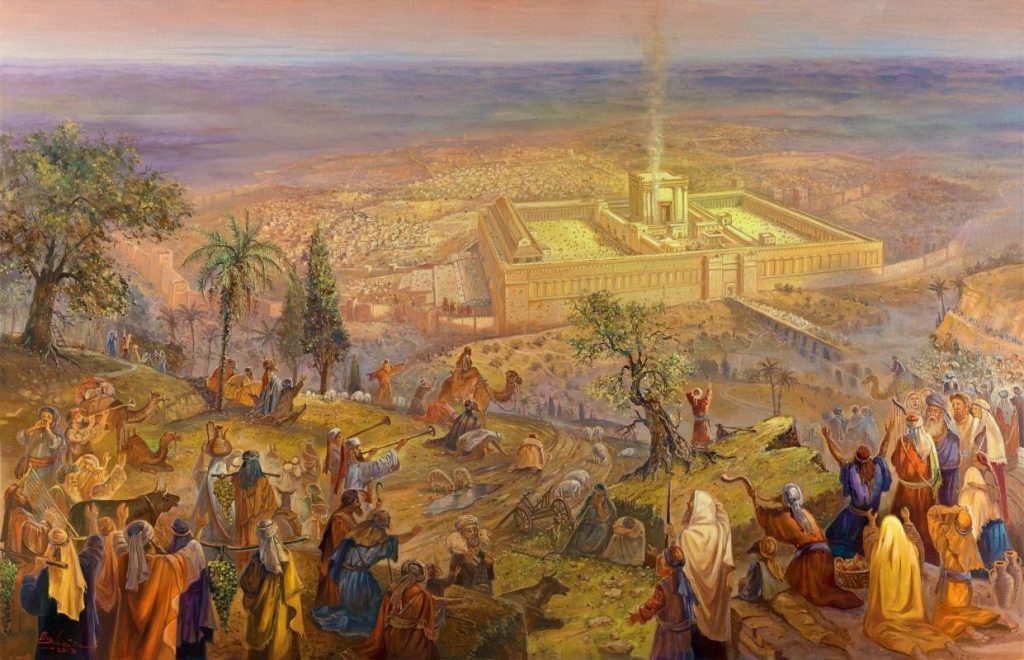 Obraz, ktorý vidíte vyššie, nám pomáha pochopiť kontext, v ktorom sa odohráva epizóda dnešného evanjelia. Na obraze vidíte pútnikov, ktorí sú na vrchole Olivovej hory a vidia pred sebou krásnu panorámu chrámu so svätyňou v strede. Vidia dym zápalných obetí, ktorý stúpa k nebu. Sú pohnutí, pretože odtiaľ počuť ozvenu piesní, hudbu ktorú hrajú leviti, zvuk trúb, harfy, citary, flauty. Práve pri týchto pútnikoch sa chceme pozastaviť. Sú prípravné dni na sviatok Veľkej noci a bude to posledná Veľká noc pre Ježiša, pretože v predvečer tohto sviatku bude zabitý.Kto sú títo pútnici? Pochádzajú z celého sveta. Väčšinu tvoria verní Židia, ale sú medzi nimi sú aj pohania - sympatizanti židovského náboženstva. Nový zákon o nich hovorí ako o prozelytoch: navštevujú synagógy, aby počúvali múdrosť obsiahnutú v Písme, ale ešte sa nerozhodli urobiť ten posledný krok, ktorý by im umožnil stať sa skutočnými veriacimi podľa židovského práva: byť obrezaní. Dnešná časť evanjelia nám hovorí práve o skupine takýchto prozelytov, ktorí pricestovali do Jeruzalema na Veľkú noc. Evanjelista o nich hovorí ako o Grékoch. Sú to ľudia, ktorí pochádzajú zo zahraničia, nevedia hebrejsky a ani aramejsky. Hovoria grécky, pretože to bola v tom čase lingua franca (medzinárodný dorozumievací jazyk). Vypočujme si teraz, kto sú to a prečo prišli do Jeruzalema: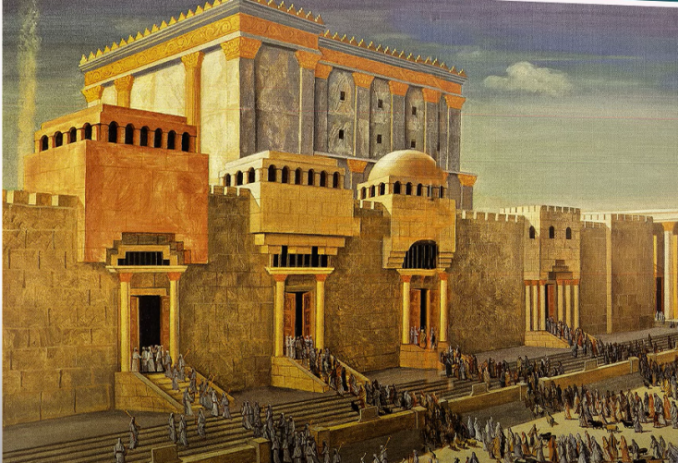 Niektorí z tých, čo sa cez sviatky prišli klaňať Bohu, boli Gréci. Pristúpili k Filipovi, ktorý bol z galilejskej Betsaidy, a prosili ho: „Pane, chceli by sme vidieť Ježiša.“ Filip šiel a povedal to Ondrejovi. Ondrej a Filip to išli povedať Ježišovi. Prozelyti, o ktorých sa hovorí v dnešnom úryvku evanjelia, prišli do Jeruzalema na bohoslužby, evanjelista hovorí, že sa prišli „klaňať Bohu“. Teda to znamená, že šli na chrámové návršie a snažili sa čo najviac priblížiť k svätyni, pretože len vo svätyni bola prinášaná obeta Pánovi. Na ​​chrámové návršie mohol vstúpiť ktokoľvek, dokonca aj pohania. Až na návrší potom ich potom zastavil 1,5 metra vysoký múr, na ktorom bolo 13 nápisov v gréčtine. Text hrozil trestom smrti tým, kto by sa odvážil prekročiť tú bariéru bez toho, aby bol Židom. Teda oni sa už nemohli viac priblížiť k svätyni. Boli zbožní a oddaní ľudia, ale nemohli sa priblížiť k svätyni. Keby sme boli spolu s nimi na chrámovom návrší, mohli by sme asi na ich tvári vidieť sklamanie z toho, že nemôžu kontemplovať Pánovu tvár v samotnej svätyni. Určite poznali Žalm 27, kde žalmista píše: „Žiadam si len jediné Pane: stráviť všetky svoje dni v tvojom dome, kontemplovať tvoju krásu a obdivovať tvoju svätyňu.“ Oni avšak ako Gréci sa avšak už nemohli k tejto svätyni priblížiť. Nevieme od koho, ale táto skupina Grékov počula hovoriť o Ježišovi z Nazaretu. Chceli ho vidieť a spoznať. V duchu si ich môžeme predstaviť ako sa možno trochu smutne vzďaľujú od múru na chrámovom návrší, ktorý im bránil pristúpiť k samotnej svätyni a idú hľadať Ježiša. Oni to nevedia, ale je to Duch, ktorý ich vedie k  novej, skutočnej svätyni, kde sa môžu skutočne stretnúť s Pánom. Ten, kto stretne novú svätyňu, ktorou je Ježiš – lebo v ňom je Boh skutočne prítomný, iba ten má to šťastie skutočne kontemplovať Božiu tvár. Prostredníctvom duchovnej cesty, ktorú urobia títo Gréci, evanjelista teda rozpráva aj náš príbeh: každý jeden z nás prichádza do chrámu, aby mohol vidieť Pánovu tvár, kontemplovať Božiu tvár. Preto aj my – rovnako ako Gréci – aj my sme vedení k novej svätyni, ktorou je Ježiš. Čo robia títo Gréci? Pristúpili k Filipovi, ktorý bol z Betsaidy v Galiley. Tu je prvá správa pre nás: Ako sa dá dostať do novej svätyne? Potrebujeme niekoho, aby nás sprevádzal. Niekto, kto sa už stretol s Pánom a pozná ho. Prečo idú práve za Filipom? Filip je grécke meno. Navyše Filip pochádza z Betsaidy, kde bol hraničný priechod, kde je mentalita voči cudzincom otvorenejšia, kde sa nik nepohorší keď sa má rozprávať s pohanom. Navyše Filip určite hovorí aj grécky. Prídu za ním a prosia ho: „Pane, chceme vidieť Ježiša“. Táto prosba je úžasná, pretože by mala byť tou istou, ktorú by mal robiť každý z nás. Keď stretneme niekoho, kto skutočne videl a vie, kto je Ježiš, kontemploval nad ním, kto bol včlenený do jeho života, tak aj my by sme sa ho mali pýtať: „Daj nám vidieť Ježiša! Kto je Ježiš?“. Chcú vidieť Ježiša, ale treba si všimnúť istú jemnosť: gréčtina pozná dve slovesá pre videnie: jednoduchšie, bleppein, znamená „vidieť, čo môže každý pozorovať zvonka“, ale existuje ďalšie sloveso orao, čo znamená „vidieť do hĺbky, pochopiť podstatu, poznať kto ten človek v skutočnosti je“. Pretože ako vieme, existuje iba jednoduché vonkajšie videnie avšak existuje aj pochopenie identity toho na koho hľadíme vidíme...Každému sa stalo, že bol napríklad na stanici s priateľom, ktorý nám ukáže na niekoho, kto ide s kufrom a povie: „Vieš, kto to je?“, „Nie, neviem. Je to človek - jeden z mnohých, ktorí tu sú aj s kufrom“. Ale priateľ odpovie: „Nie! To je výherca Nobelovej ceny!“. Jeden videl navonok „bleppein“, druhý videl viac „orao“, tj. videl a poznal identitu tejto osoby. Iný príklad. Existuje iba vonkajšie videnie, dokonca aj Ježiša: je to tesár, syn Jozefa, niekto, kto je dokonca schopný robiť zázraky, ale stále hovoríme o vonkajšom poznaní. Ešte sme nepochopili jeho identitu. Buďme opatrní, pretože aj my môžeme byť ľuďmi, ktorí ho budú vidieť iba zvonku, iba vonkajší aspekt osoby Ježiša: krásny, milý, dobrosrdečný, láskavý, pomáhajúci ... ešte stále sme neuchopili jeho skutočnú identitu. Zoberme si niekoľko príkladov evanjelia a pochopme tento rozdiel. Bol človek, ktorý skutočne chcel vidieť Ježiša - Herodes Antipas. Počul o Ježišovi, že on je „hviezdou“ toho času. Počul, že robí zázraky a vskutku mal túžbu stretnúť sa s ním. A túžba sa vyplnila, keď mu ho poslal Pilát priamo do jeho paláca počas Veľkej noci. Keď Herodes Ježiša uvidel, bol nadšený, očakával, že uvidí nejaké zázraky. Ježiš sa rozhodol nedať mu žiadnu odpoveď. Herodes bol sklamaný a evanjelista Lukáš dobre zachytáva rozsudok, ktorý nad Ježišom Herodes vyniesol. Zachytil veľmi silné grécke sloveso: exuthenneo. Považoval ho za nič, naničhodník, sklamal ho - pretože Herodes sa pozeral iba na vonkajší aspekt Ježiša. Pre Herodesa bol Ježiš len atrakcia. Jeho nezaujímalo poznanie skutočnej Ježišovej identity. Zastavil sa pri vonkajšom aspekte a toto ho sklamalo. Buďme opatrní, pretože môžete uvažovať o ukrižovanom a zostať uvažovať len o vonkajšom aspekte toho, ako veľmi Ježiš trpel. Niektorí kazatelia minulosti sa v dlhých kázňach Veľkého piatku sa podrobne sústredili na všetky detaily, aby opísali bolesti, ktoré Ježiš prekonal. Dokázali rozplakať svojich poslucháčov. Neznamená to však, že pochopili, alebo pomohli pochopiť Ježišovu pravú identitu. Nepochopili, totiž že to jeho utrpenie bola vášeň lásky. Ježiša môžeme uvidieť vtedy, keď na kríži vidíme (orao) Otcovu slávu, ktorému sa v Ježišovi podarilo ukázať - zjaviť, ako veľmi nás Otec miluje. Ak sa vám nedarí pochopiť túto lásku, nepochopili sme Ježišovu identitu, zastavíme sa teda iba na vonkajškovosti. Pripomeňme si avšak na Zacheja. Jeho túžba vidieť Ježiša je veľmi odlišná od Herodesovej túžby. Zachej chcel vidieť, kto je Ježiš lebo sa pýtal: „Je to niekto, kto môže vyriešiť môj vnútorný nepokoj?“ a hľadá ho, pretože vníma, že Ježiš môže dať jeho životu zmysel. Alebo učeníci Jána Krstiteľa, ktorí sa pýtajú Ježiša: „Kde bývaš?“ A Ježiš odpovedá: „Poďte a uvidíte“. Ježiš ich pozval, nie aby videli jeho dom, veď žiadny ani nemal, ale aby pochopili jeho skutočnú identitu. Prozelyti z dnešného evanjelia teda nehľadajú Ježiša ako „hviezdu“, lebo chceli jeho autogram. Hľadajú pravdu, lásku, múdrosť, hľadajú niekoho, kto by im pomohol dať zmysel ich životu. Túto prosbu, ktorú hovoria Filipovi: „Chceme vidieť Ježiša“, musíme opakovať aj my. Počúvame evanjelium podľa Jána – my totiž nemôžeme ísť dnes fyzicky za Filipom, ale predsa musí byť niekto, kto nám ukáže Ježiša. V našom prípade to nie je Filip, ale môže to byť Ján. Jánovo evanjelium je prezentované ako dielo svedka, ktorý tvrdí, že rozpráva presne to, čo videl, čoho sa dotýkal.V prológu hovorí: „Slovo sa stalo telom - stalo jedným z nás a my sme videli jeho slávu“. Ján hovorí: „Poviem vám to, čo som videl.“ Túto svoju skúsenosť opíše aj vo svojom prvom liste s úžasným začiatkom, v ktorom vyjadruje všetky emócie z toho že sa stretol Božím slovom, ktoré sa stalo telom: „To, čo bolo od začiatku, čo sme počuli, čo sme videli našimi očami, o čom sme uvažovali a čoho sa naše ruky dotýkali – to Vám zvestujeme:  slova života“. Filip neprivádza týchto ľudí hneď k Ježišovi. Filip to ide povedať Ondrejovi a potom spolu s Ondrejom idú k Ježišovi. Prečo Filip nevedie týchto Grékov priamo k Ježišovi? Filip bol veľmi rozhodný človek. Pripomeňme si, že po stretnutí s Ježišom vyhľadal Natanaela a hneď mu hovorí: „Našli sme toho, o ktorom napísal Mojžiš v Zákone a u Prorokov: Ježiša, syna Jozefa z Nazareta.“ Vtedy pochopil iba vonkajšiu podobu Ježiša ale aj tak nemal ťažkosti o ňom hovoriť. Ale ... keď už poznáte Ježiša viac - kým v skutočnosti je, určite nezačnete o ňom hneď hovoriť. Váhame, potrebujeme podporu niekoho iného. Preto ide k Ondrejovi.  Ondrej je ďalší z dvanástich. Aj on má grécke meno a spoločne idú k Ježišovi. Vidíte, vždy nás zarazí, keď nás niekto požiada, aby sme mu pomohli vidieť Ježiša. Vieme o ňom len veľmi málo, pretože ak by sme ho skutočne videli, tak by sme sa do neho zamilovali a okamžite by sme o ňom rozprávali s presvedčením a nadšením. Je to tak, že by sme boli radi, aby aj tí, kto nás počúva prežili s nami tú istú radosť  z toho že sme našli poklad: lásku nášho života. Počujeme Ježišovu odpoveď na prosbu Filipa a Ondreja.Ježiš im odpovedal: „Nadišla hodina, aby bol Syn človeka oslávený. Veru, veru, hovorím vám: Ak pšeničné zrno nepadne do zeme a neodumrie, ostane samo. Ale ak odumrie, prinesie veľkú úrodu. Kto miluje svoj život, stratí ho, a kto svoj život nenávidí na tomto svete, zachráni si ho pre večný život. Ak mi niekto slúži, nech ma nasleduje! A kde som ja, tam bude aj môj služobník. Kto bude mne slúžiť, toho poctí Otec.Trochu prekvapivá odpoveď; dvaja učeníci išli za ním, aby mu povedali: „Je tu skupina Grékov, ktorí ťa chcú vidieť.“ a namiesto toho, aby Ježiš šiel za nimi , tak týmto dvom učeníkom Ježiš ukazuje svoju tvár, svoju pravú identitu. Sú to najmä oni, ktorí ho predtým, ako ho majú ukázať Grékom, tak musia lepšie poznať. Musia dobre Ježišovu tvár, dobre vidieť (oreo). Doteraz títo dvaja videli toľko vecí, toľko aspektov osoby Ježiša, ale jeho pravú identitu zatiaľ neuchopili. Títo dvaja učeníci sme teraz my. To nám sa Ježiš teraz chce zjaviť, pretože ak nám jedného dňa niekto povie to, čo vtedy Filipovi a Ondrejovi: „Ukáž nám Ježiša, ukáž nám jeho pravú tvár“, tak my by sme ho mali poznať, tj. vidieť skôr. Až potom ju bude možné ukázať iným. Teraz si teda vypočujme, čo nám Ježiš hovorí o sebe. „Nastal čas, aby Syn človeka bol oslavovaný“. Čo je táto hodina? Evanjelista Ján o tom hovoril hneď na začiatku v Káne. Ježiš vtedy povedal: „Môj čas nastal“. Potom počas sviatku stánkov, v siedmej kapitole evanjelia, Ježiš je v Jeruzaleme a evanjelista hovorí, že sa pokúšali Ježiša zmocniť, ale nikto na neho nevztiahol ruku, pretože „ešte neprišla jeho hodina“. Čo je to táto „jeho hodina“? Čo je tento okamih, ktorý sa nám opakovane pripomína a prečo je tak dôležitý? V ôsmej kapitole, bezprostredne potom, na ako konci búrlivej diskusie v chráme so zákonníkmi a farizejmi, evanjelista poznamenáva: „Nikto ho nezatkol, pretože ešte neprišla jeho hodina.“ Teraz ale Ježiš hovorí: „Prišla moja hodina. Hodina, v ktorej je oslávený Syn človeka“. Čo je táto sláva, ktorú je teraz Boží syn povolaný ukázať? Dnešný príbeh prichádza bezprostredne po Ježišovom slávnostnom vstupe do Jeruzalema. Všetci ľudia kričali: „Požehnaný, ktorý prichádza v mene Pánovom! Kráľ Izraela!“  Takýto vstup znepokojil zákonníkov a farizejov. Tí si povedali: „Celý svet ho nasleduje.“ Bolo to presne to, čo by chceli oni sami pre seba, tj. sláva tohto sveta: keď Ti všetci tlieskajú. Avšak to nebol ten okamih, keď bol oslávený Syn človeka.  Čo je to Božia sláva? Božia sláva je, keď sa ukáže, kým je: On je láska. Keď ukáže, ako veľmi miluje, to je to slávnostný okamih. Božia sláva je, keď ukáže, ako veľmi Otec miluje človeka a Otec túto slávu naplno prejavil v Ježišovi: To on je zjavením autentickej Božej tváre, slávnej Božej tváre, pretože celý jeho život bol jedným prejavom Otcovej lásky. Ježiš sa dal sa do služby tým, ktorí to potrebovali: staral sa o chorých, hriešnikov, ktorými tí „čistí“ opovrhovali. Ježiš ukázal, že Boh je láska, Boh aj ich prijíma stoluje s nimi. Taktiež malomocní, ktorí boli v izraelskej spoločnosti vylúčení až tak, že museli žiť ďaleko, tak Ježiš ich ide hľadať, ba dotýka sa ich. Hľa, v každom skutku Ježiša je vidieť Božia láska. Každé Ježišovo gesto preukázalo Božiu slávu, to znamená lásku. Keď chceli ukameňovať cudzoložnicu, Ježiš ukáže Božiu slávu a obháji ju a neodsúdi. Celý jeho život je prejavom Božej lásky. Ničí obraz Boha ktorý nám podsúva diabol: „človek musí slúžiť Bohu; Boh stvoril človeka, aby mu slúžil až otročil“ Presne naopak. Boh je láska a preto je služobníkom človeka. Teda celý Ježišov život bol zjavením Božej slávy, ktorou je služba. Pre nás slávny je ten, kto sa necháva obsluhovať. Pre Boha je to naopak. Boh ukazuje svoju slávu, keď slúži človeku. Teraz nastala hodina, keď bez možnosti vzniku nedorozumenia sa musí naplno prejaviť pravá Ježišova identita: zjaviť najväčšiu Božiu slávu. Všetko, čo sa stalo doteraz, je iba úvod, príprava na toto úplné zjavenie ktoré prichádza v tejto hodine. Hovorí nám o tom v podobenstve: „Ak pšeničné zrno, ktoré spadlo na zem, nezomrie, neprinesie úrodu. Zostane samo. Ak na druhej strane zomrie - a je to skutočná smrť -, prinesie veľkú úrodu.“ Čo sa stane so semiačkom, keď je vhodené do zeme? Zmizne, zdá sa, že zomrie. V skutočnosti exploduje život v plnosti. To je to, čo sa teraz v tejto hodine stane s Ježišovým životom. Ak si ho budem chráni, zomrie, ak Vám ho namiesto toho teraz dám z lásky, v túto hodinu, tak to bude explózia života. A pokračuje: „Kto miluje svoj život, ten si ho zničí, kto nenávidí jeho život na tomto svete, ten si ho necháva na večný život.“Čo sa tým myslí? Čo znamená „nenávidieť život“? Život je pominuteľný - nie je to dedičstvo, ktoré si môžem nechať: v každej chvíli sa život míňa – ide ďalej, tak ako voda, ktorú držím v rukách sa stráca. Každý okamih, ktorý prejde, je stratený - ale človek si chce život zadržať. Ako? Niekto hovorí: „Zadržím si tento okamih - život pretože sa mi páči“. Ježiš hovorí: „Takto život stratíš. Ak si naopak chceš život zadržať, daruj ho, premeň ho na lásku a lásku Ti už nebude nikto môcť zobrať, pretože láska je božský život. Je to život večný a nikto ho nemôže zmazať.“ Hľa preto Ježiš hovorí: „Kto miluje život“ teda má na mysli toho, kto si život pre drží sebecky pre seba „- stratí ho; kto na druhej strane nenávidí svoj život nájde ho“. Čo znamená nenávidieť svoj život? Znamená to nenávidieť jeho zadržanie pre seba. Opakom zadržania pre seba je darovať život. Niekoľko príkladov, ktoré nám pomôžu porozumieť. Prvý je veľmi jednoduchý. Všetci vieme, čo sa stane, keď sa zamilujete do druhej osoby: Začnete si sebe samým častejšie hovoriť „nie“ len aby ste sa tak stali tomu druhému príjemným, aby ste sa zladili s tým druhým, aby ste urobili to, čo sa vám páči, čo prináša život a radosť pre toho druhého. Naozaj je to potrebné, aby si bol človek schopný častejšie povedať „nie“. Keď sa dvaja ľudia stretnú a nevedia si každý sám v sebe povedať „nie“, tak takýto pár rýchlo skončí. Keď sa dvaja zosobášia, musia začať sami sebe hovoriť „nie“: svojmu vlastnému sebectvu, aby urobil radosť tomu druhému. Keď sa potom narodia deti, koľko krát si rodičia sami sebe musia povedať „nie“. Nie preto, že je to pekné hovoriť „nie“, ale sú spôsoby odriekania, takpovediac smrti. Muž mal možno každý týždeň stretnutie s priateľmi, alebo futbalové stretnutie. Stane sa otcom, prišlo dieťa a on musí urobiť „domáce úlohy“ a tak si musíš vedieť povedať „nie“ – svojim pôvodným zábavám. Vy, ktorí toto „nie“ poznáte veľmi dobre, viete že tento svoj sebazápor násobíte až do nekonečna, ale robíte to pre lásku a pre život. Ak niekto nepovie toto „nie“, teda nevie sa vzdať vlastného sebectva a vlastných rozhodnutí, tak nevybuduje život lásky a následne príde o život. Ak ho naopak premení na lásku, zachová si ho. Čo urobil Ježiš? Jeho život dal z lásky. Keby si ho nechal pre seba, bola by to smrť. Ale on ho daroval. Urobme ešte ďalší príklad: Maximilián Kolbe: dal svoj život za život otca rodiny. Nenechal si život pre seba, ale pretavil ho do lásky. Aj on bol prejavom Božej slávy, ktorou je láska. A potom Ježiš pokračuje: „Ak mi chce niekto slúžiť, nech ma nasleduje. Tam kde som ja, tam bude aj môj služobník“. Ukazuje nám, kto je Ježiš. Hovorí, že nechce sluhov, nechce, aby mu niekto slúžil. On sám je sluha. Čo sa tým myslí: „Ak mi chce niekto slúžiť?“ V Biblii je služobník najčestnejší titulom, ktorý nájdeme, pretože je vyhradený iba pre veľké osobnosti, pre Mojžiša, tiež pre sv. Pavla, pre Pannu Máriu, Pánovu služobnicu. To znamená, že sú to ľudia, ktorí vložili svoje celý svoj život do služby Božiemu plánu, jeho plánu lásky. Teda: „Ak mi niekto chce slúžiť“ – znamená, že ak sa chceš zapojiť aj ty do tohto projektu, ktorý je darom seba samého tak potom ma nasleduj, nasleduj mňa, kam teraz idem - to znamená, že idem dať život. A učeník musí byť ochotný dať svoj život aj za toho, kto mu ublížil, to je maximum lásky. „A kde budem ja, tam bude aj môj služobník“. Kde je Ježiš? Keď čítame Matúša kpt. 25,  okamžite chápeme, kde on je, kde nás čaká: slúži tým, ktorí boli hladní, smädným, nahým, tým, ktorí potrebovali byť ubytovaní, ktorí boli vo väzení. „Bol som tam ja,“ hovorí Ježiš, „čakal som, že prídeš a budeš mi slúžiť. On je Ako ten kto má potrebu lásky a ty si prišiel dať život za týchto ľudí, ktorí potrebovali teba“. „Ak mi niekto bude slúžiť, môj Otec ho poctí.“ Čo to znamená? V hebrejčine sa česť povie cavod, znamená to „niečo ťažké, niečo, čo váži“, nie niečo, čo sa dá zamiesť preč. Dobre vieme, aký je rozdiel medzi pšenicou a plevami: keď sa zrno previeva, pšenica zostáva, ale plevy odletia. Česť ľudí, potlesk, všetka zdanlivosť slávy, vtedy keď príde Boží súd, sú ako plevy: budú zmetené preč. Čo zostane? Zostane iba skutočná váha jeho slávy - to, čo si Boh ctí: Darovaná láska. Ktokoľvek dal život, potom prijme toto „potvrdenie úcty“ od Nebeského Otca. Takto chápeme taktiež význam Eucharistie. Na konci svojho života, keď Ježiš predstavil celý svoj životný príbeh čo urobil? Povedal: Hľa stal som sa pre Vás ako tento chlieb. Rozomletá, upečená pšenica. Ale  potom naozaj vzal trochu chleba a povedal: „Toto som ja.“ Tu to je pomletá pšenica, ktorá sa nebála vstúpiť do zeme, pretože vedela, že to je len zdanlivá smrť, smrť sebeckosti, že naopak to je skutočný život. Pozvanie prijať Eucharistiu: „Vezmite a jedzte“, znamená „stotožnite s týmto mojím príbehom“. Eucharistia je toto a iba toto: Dávať život! Nám to robí problém... bojíme sa to, pretože inštinktívne si ju chceme nechať pre seba. Smrť, ktorá nás desí - vystrašila aj Ježiša? Dar života, ktorý robil tak Ježiša nič nestál? Alebo aj jeho to stálo veľa na to, aby urobil túto voľbu? Dal nám všetko? Počúvajme:Teraz je moja duša vzrušená. Čo mám povedať? Otče, zachráň ma pred touto hodinou? Veď práve pre túto hodinu som prišiel. Otče, osláv svoje meno!“ A z neba zaznel hlas: „Už som oslávil a ešte oslávim.“ Zástup, ktorý tam stál a počul to, hovoril, že zahrmelo. Iní vraveli: „Anjel s ním hovoril.“ Ježiš povedal: „Nie kvôli mne zaznel tento hlas, ale kvôli vám. Teraz je súd nad týmto svetom, teraz bude knieža tohto sveta vyhodené von. A ja, až budem vyzdvihnutý od zeme, všetkých pritiahnem k sebe.“ To povedal, aby naznačil, akou smrťou zomrie.„Teraz,“ hovorí Ježiš, „je moja duša 	rozrušená“. Ježiš sa bojí. Grécke sloveso, ktoré používa evanjelista, je tarassein, čo naznačuje „miešanie morských vĺn“. Tu je vnútorná situácia, ktorú Ježiš zažíva: je vystrašený – tak ako každý, aj on sa bojí smrti a rád by sa jej vyhol. Predčasná smrť v najlepších rokoch života, násilná, absurdná, opustený každým, vrátane jeho priateľov, odovzdaný smrti jedným z jeho učeníkov, obeť nenávisti. Vidieť vnútornú drámu Ježiša. Pýta sa sám seba: „Ale čo mám povedať?“ Pýtať si od svojho Otca: „Zachráň ma pred touto hodinou?“ Ale prišiel som presne pre túto hodinu, aby práve v túto hodinu mohlo dôjsť k najvyššiemu zjaveniu Božej lásky. Preto musím touto hodinou prejsť.“ Ježiš mohol utiecť, pred touto hodinou. Urobil to 	už predtým, keď ešte neprišla jeho hodina, ale teraz je jeho čas - čas prejaviť najvyššiu lásku a preto sa modlí: „Otče, osláv svoje meno a skrze mňa, prejav svoju slávu“. Je to Ježišovo prijatie toho, čo je Otcovým plánom, ktorý prechádza najväčším zločinom ktorý spáchalo ľudstvo. „A z neba zaznel hlas, ktorý hovoril:„ Oslávil som ho a ešte oslávim“ Tento „hlas z neba“ je rabínskym jazykom, ktorý hovorí, ako Boh súdi ten okamih. Boh videl, že Ježiš, Syn, ho počas celého života oslavoval, ukazoval, ako veľmi miluje, a teraz ho ešte oslávi, to znamená, že všetku svoju slávu ukáže prostredníctvom daru Ježišovho života. Potom Ježiš na záver hovorí: „Teraz je tu okamih stretu medzi kniežaťom tohto sveta a láskou, ktorú predstavujem, božskou láskou, Duchom“. V tomto zápase bude knieža tohto sveta porazené. Knieža sveta je ten, kto vždy dominoval nad ľudstvom až do príchodu Krista, teda toho ktorý predstavil Ducha - božský život na svete. Knieža tohto sveta je nazývané: „pol – na – pol“ Myslí sa tým taký, čo myslí na seba, čo mám rád, sebectvo. Tato formuje ľudské zmýšľanie aj dnes, pretože toto knieža bolo porazené, ale stále ešte pôsobí. Avšak jeho osud je spečatený – je vylúčený, pretože z vrchu kríža sa Ježiš spojí sám so sebou, pritiahne k sebe celé ľudstvo, pretože, nám hovorí: „To je láska, ktorá priťahuje a fascinuje. Na tento stret medzi kniežaťom sveta a mojou ponukou na nový svet Vám hovorím, moja láska zvíťazí.“Spomienka na Ježišov vstup do Jeruzalema - Rok B - Mk 11, 1-10Prepis videokomentára biblistu Fernanda Armelliniho, ktorý autor nerevidoval. Chyby sú spôsobené rozdielom medzi hovoreným a písaným jazykom pri jeho automatizovanom prepise.; text neprešiel gramatickou korektúrou, grécke a hebrejské slová sú uvádzané tak, ako sú pochopené zo zvukovej stopy.Videá sú dostupné na jeho kanáli na YouTube: bit.ly/videoarmellini Keď sa blížili k Jeruzalemu, k Betfage a Betánii pri Olivovej hore, poslal Ježiš dvoch svojich učeníkov a povedal im: „Choďte do dediny, čo je pred vami. A len čo do nej vojdete, nájdete priviazané osliatko, na ktorom ešte nijaký človek nesedel. Odviažte ho a priveďte. A keby vám niekto hovoril: ‚Čo to robíte?‘, povedzte: ‚Pán ho potrebuje a hneď ho zasa sem vráti.‘“Oni odišli a na rázcestí našli osliatko priviazané vonku pri bráne; i odviazali ho. Niektorí z tých, čo tam stáli, im vraveli: „Čo to robíte, prečo odväzujete osliatko?“ Oni im povedali, ako im kázal Ježiš, a nechali ich.Osliatko priviedli k Ježišovi, pokládli naň svoje plášte a on si naň sadol. Mnohí prestierali na cestu svoje plášte, iní zasa zelené ratolesti, čo narezali v poli. A tí, čo išli pred ním, aj tí, čo šli za ním, volali: „Hosanna! Požehnaný, ktorý prichádza v mene Pánovom! Požehnané kráľovstvo nášho otca Dávida, ktoré prichádza! Hosanna na výsostiach!“Dnešná udalosť evanjelia musí byť v prvom rade zasadená do toho kontextu, do ktorého ho dáva sám evanjelista Marek. Čo sa stalo bezprostredne pred slávnostným vstupom Ježiša do Jeruzalema? Ježiš urobil zázrak uzdravenia Bartimeja zo slepoty v Jerichu. Odtiaľ Bartimej už vedený svetlom Krista, nasleduje Ježiša. Ale jeho uzdravenie má to byť aj obrazom učeníka, ktorému sa otvorili oči a teda začal vidieť cestu, ktorou Ježiš prechádza – čiže ako darovanie svojho vlastného života a rozhodne sa ho nasledovať. Je to obraz učeníka osvieteného Kristom. Ježiš teda prichádza z Jericha po ceste, prichádzajúc z Galiley a končiac na Kalvárii, kde daruje svoj život. Teraz je už blízko svojho cieľa.  Keď vyšiel z Jericha, tak prechádzal cez Betániu a Betfage. Sú to miesta, ktoré sú spomenuté v dnešnej evanjeliovej pasáži, hneď na začiatku. Najskôr sa spomína Betfage, dedina, v ktorej sa dnes nachádza františkánsky kostol, postavený na mieste, kde Ježiš začal svoju cestu na osliatku do Jeruzalema.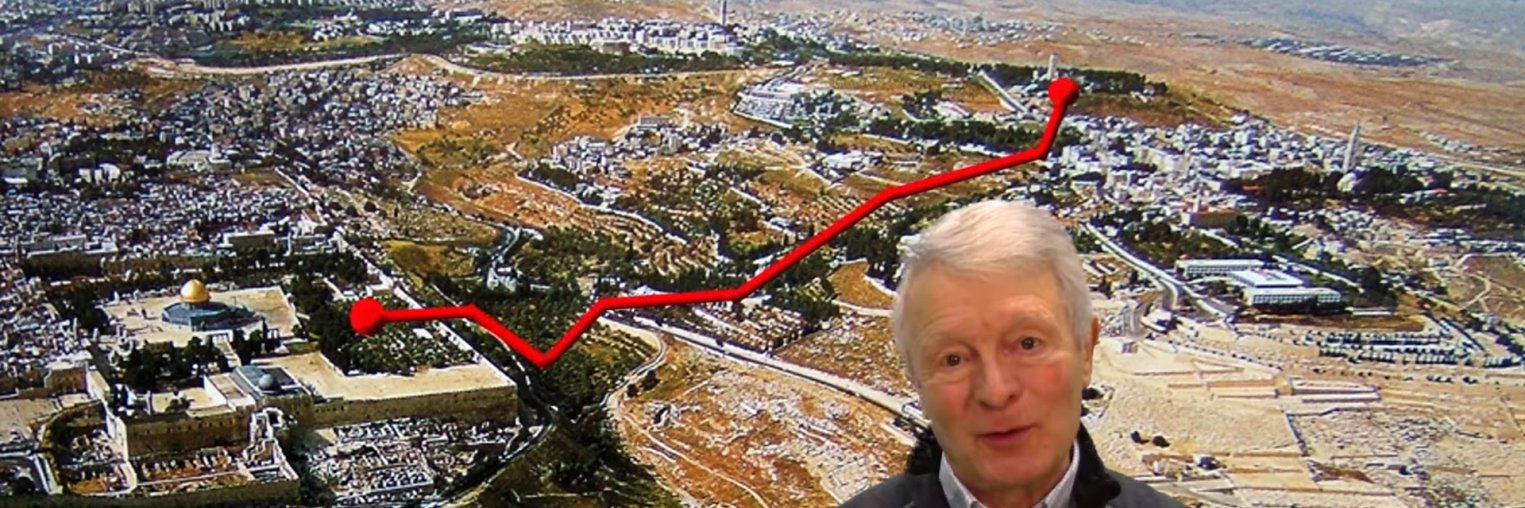 Na obrázku je vyznačená cesta, ktorou Ježiš prešiel na osliatku, aby sa dostal do Jeruzalema. Vyšiel na vrchol Olivovej hory, potom začal klesať smerom k potoku Cedron, prešiel okolo, Getsemanskej záhrady a potom vošiel na chrámové návršie. Podľa správy, ktorú nám dal evanjelista Marek, vstúpil na chrámové návršie a záver dnešného úryvku evanjelia budeme počuť ako Ježiš pozoroval všetko, čo sa tam dialo. Bude to až v nasledujúce ráno, keď Ježiš vstúpi do chrámu a vykonal gesto o ktorom sme rozmýšľali pred 2 týždňami tj. vyhnanie predavačov z chrámu. Zmyslom tohto činu nebolo „očistiť“ chrámovú liturgiu, ale radikálne „prevrátiť“ spôsob ako sa má vytvárať vzťah človeka s Bohom. Už sa viac nejedná ani tak o samotný chrám, lebo chrámom sa stáva jeho osoba. Skrze neho, s ním a v ňom sa odteraz prinášajú obety, ktoré sú milé Bohu.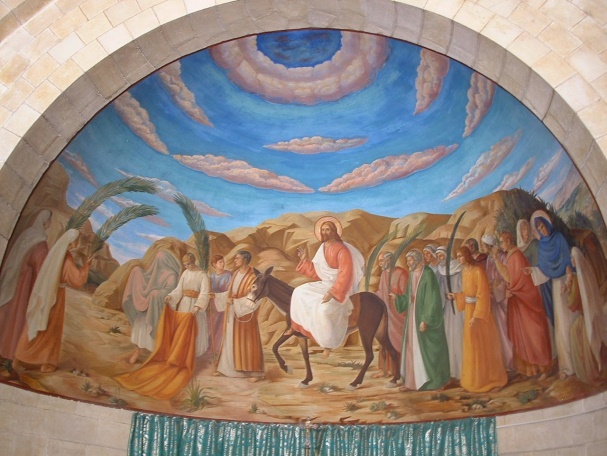 Teraz prichádzame k dnešnému príbehu. Ježiš poslal dvoch svojich učeníkov a povedal im „choďte do dediny, ktorá je oproti vám“, to znamená do Betfage.Freska v apside 
františkánsky kostol v BetfageEvanjelista nám nechce len rozpovedať jednoduchý príbeh dejinnej udalosti. Gesto, ktoré Ježiš robí keď si sadne na oslíka a vstúpi do svätého mesta je veľmi dôležité. Evanjelista nám chce dať posolstvo, ktoré má potom radikálne zasiahnuť náš život. V evanjeliách majú dediny svoj význam. Sú to miesta, kde zvyčajne prijatie Ježišovho posolstva naráža na neprijatie. Dediny, ako dobre vieme z evanjelií, sú zvyčajne dosť neochotné prijímať novinky. V mestách kde sú podnety na premýšľanie častejšie, sú ľudia otvorenejší. Na druhej strane dediny sú všeobecne veľmi uzavreté, veľmi nedôverčivé. Preto dedina v evanjeliách predstavuje presne takéto uzavretie sa voči Ježišovmu posolstvu. Tu je použitá práve táto symbolika. Rovnako keď Ježiš uzdraví slepého pri Betsaide, tak ho vyvedie z dediny von, inak nemôže získať správny pohľad, nemôže vidieť novosť jeho posolstva. Vyvedie ho von a potom, a potom ako ho vylieči, mu povie: „Nevracaj sa späť, nevracaj sa k tejto pôvodnej mentalite. Prijal si svetlo, nevracaj sa k starým kritériám, ktoré Ti bránili jasne vidieť  život!“ Toto je charakteristika dediny v evanjeliách. Koniec koncov, spomeňme si aj na ťažkosti, ktoré mal Ježiš so svojim prijatím v jeho rodnej dedine - v Nazarete. Tá sa nachádza sa na vrchole hôr v uzavretom prostredí. Musel ohlasovať svoju dobrú zvesť v Kafarnaume, ktoré bolo mestom a teda oveľa otvorenejšie na prijatie jeho posolstva. Ježiš hovorí svojim učeníkom: „Keď vstúpite do tejto dediny nájdete uviazaného oslíka, na ktorom ešte nikto nesedel“. Povedal by som, že oslík je hlavným hrdinom tejto epizódy. Práve oslík je tu spomínaný až štyrikrát - teda má veľký význam. V prvom rade tu teda hovoríme o oslíku - v gréčtine pólos; nie onos. Onos je somár, polos je oslík – mláďa oslice. V Starom zákone sa hovorí o oslovi 111-krát a vždy veľmi pozitívne, pretože je symbolom krotkého, mierumilovného a pracovitého zvieraťa. Osol pracuje a bodka. Nereaguje, nebúri sa, je symbolom miernosti, práce, pokoja. Biblia hovorí o oslovi, ktorý otáča mlynské kolesá, alebo v Egypte kolesá studní, teda vždy sa hovorí o pekných, prospešných a životodarných činnostiach. Somárik sa nikdy nepoužíva ako vojnová zbraň, ale iba ako symbol mieru. Úplne iným zvieraťom je kôň. Kôň je pyšný. V antickom svete nebol nikdy využívaný na prácu na poliach, ale iba pri slávnostných príležitostiach, alebo na boj. V písme, keď sa hovorí o „koni a jeho jazdcovi“, tak máme na mysli vojnovú silu, silu ktorej čelí a ktorú ničí iba Boh. Pripomeňme si knihu Exodus, kde sa piesni po prechode morom hovorí: „Koňa a jeho jazdca si zmietol do mora, vozy faraóna a jeho vojska sa utopili vo vodách Červeného mora, priepasti ich zakrývajú.“ Králi Izraela avšak vždy snívali o sláve jazdectva. Neskutočne závideli egyptským vojskám, ktoré sa mohli spoľahnúť na svoje kone. Kráľ Ezechiáš hľadal podporu v egyptskej kavalérii, prorok Izaiáš sa na to nahneval a povedal: „Beda tým, ktorí zostupujú do Egypta, aby hľadali pomoc a dôveru vo vozoch a v egyptskej jazde, pretože sú veľmi silné“. Oslík nie je symbolom sily, ale symbolom služby. Preto gesto, ktoré robí Ježiš má veľmi dôležitú symboliku. Tým, že si zvolil oslíka ukazuje svoju voľbu typu nového kráľovstva, ktoré on vovádza do tohto sveta. Nie je to kráľovstvo rytierov a kráľov ktorí jazdia na koni, ale kráľovstvo tých, ktorí jazdia na oslíku. Sú dve zvieratá, ktoré sa objavujú v evanjeliu a majú pre Ježiša veľký význam: oslík a baránok. Obe sú svojou povahou symbolicky odhaľujú čosi z Božieho srdca.  Na obrázku nižšie je freska vo františkánskej kaplnke v Bethphage. Je však zaujímavé pozorovať kameň v ľavej časti lode. Na kameni je namaľovaná ďalšia maľba. Detail kameňa na obrázku v pravo.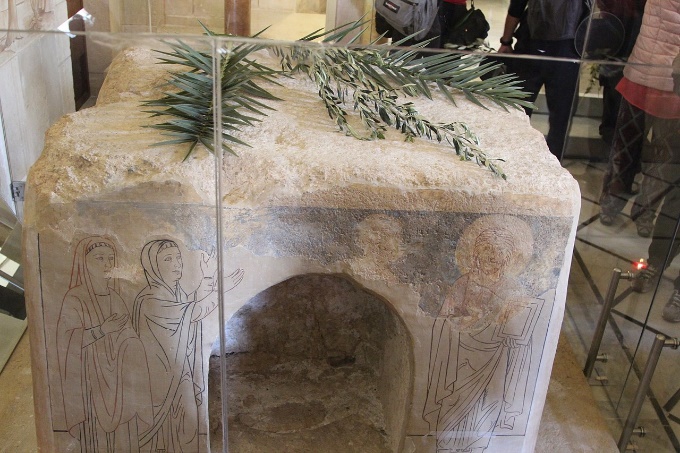 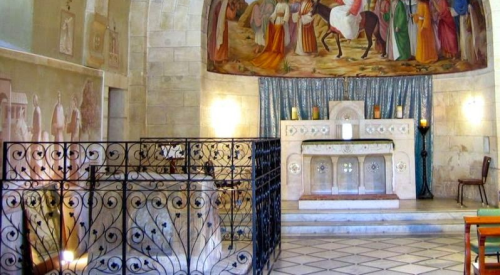 Je to kameň, ktorý do kostola umiestnili križiaci. Na túto skalu tiež namaľovali osla s dvomi učeníkmi, ktorí boli poslaní, aby osla priviedli z dediny k Ježišovi. Je zaujímavé, že križiaci umiestnili, tento kameň do vnútra kostola. Križiaci hovorili, že Ježiš vyliezol na túto skalu, aby mohol nasadnúť na oslíka. Avšak križiaci si neuvedomili, že na oslíka sa nenastupuje z kameňa. Vystúpiť na kameň potrebujete vtedy, ak sa chcete dostať na koňa, ale nie na oslíka. Možno aj im unikol význam o ktorom práve teraz hovoríme.Avšak povedzme si teraz inú dôležitejšiu spojitosť, ktorú má toto Ježišovo gesto. Je ňou odkaz na proroctvo  Zachariáša. Ten povedal: „Raduj sa, dcéra Siona.“ Kto je dcéra Siona? Dcéra Siona bola najchudobnejšou časťou mesta Jeruzalem. Bolo to predmestie, kde žili tí, ktorí utiekli zo Samárie po zničení Senacheribom tj. Asýrčanmi. Prorok hovorí: „Plesaj, jasaj pretože Tvoj kráľ prichádza; je spravodlivý a víťazný“. Teda opisuje situáciu v ktorej sa očakáva zmena, pretože existuje chudoba, utrpenie a teraz prichádza kráľ, ktorý všetko zmení, ktorý je spravodlivý, víťazný, pokorný ... je to prekvapenie, pretože toto mesto čaká na kráľa, ktorý je prisľúbený dávidovej dynastii a ktorý porazí nepriateľov. Ale prorok hovorí o jeho pokore; čo pre ľudskú logiku „nie je dobré znamenie“, príde totiž na osliatku. Ale aj tak pred ním zmiznú vozy z Efraima a kone z Jeruzalema. ... Vskutku čudné proroctvo, pretože od kráľa sa vždy očakáva, že dorazí s koňmi a porazí všetkých nepriateľov. Namiesto je tu prísľub, že príde na oslíkovi a kone zmiznú: „Vojnový luk bude zlomený, prinesie mier ľuďom a jeho panstvo bude od mora k moru a od rieky Eufrat po koniec Zeme až po Tarsis“, - ten sa nachádza na Pyrenejskom polostrove. To znamená, že bude známy celému svetu, že vláde tohto kráľa bude podrobený svet. Bude to súčasne kráľ, ktorý nejazdí na vozoch, vtedajších neporaziteľných vojnových zbraniach, ale na oslíkovi. Toto bolo proroctvo, ktoré vyslovil prorok, ktorý žil bezprostredne po Alexandrovi Veľkom, keď Izrael už nebol ani samostatným národom. Nebol vtedy s nikým vo vojne, čo však bolo preto, lebo vtedy bol na medzinárodnej scéne skutočne bezvýznamný. Bol najskôr kolonizovaný Peržanmi a potom Grékmi, vykorisťovaný, utláčaný zahraničnými mocnosťami. Preto je proroctvo proroka prekvapujúce, pretože ohlasuje príchod kráľa, ktorý zmení všetko, ale nie tak, ako by sa dalo ľudsky čakať: obráti svet naruby spôsobom, ktorý by si ľudia nedokázali ani len predstaviť. Nie násilím, nie silou. Je ohlásené kráľovstvo, ktoré sa líši od všetkých očakávaní. Slabí v ňom nebudú podrobení, bude to on, kto sa dá do služieb slabých. Oslík je zviazaný a musí byť odviazaný. Ak by sa tento osol nerozviazal, proroctvo sa nemôže naplniť, pretože tento kráľ musí vstúpiť osliatku, čím dá začiatok očakávanému kráľovstvu. Oslík je priviazaný v dedine. Je to dedina, ktorá sputnáva osla. Je to dedina, kde sa naďalej pestuje mentalita starého sveta: sny o sláve, o víťazstve, o tých, ktoré udržiavajú starý svet, o kráľovstve vládcov tohto sveta. V skutočnosti si Marek všimne ešte jednu drobnosť o tom somárikovi: „nikto na ňom ešte nikdy nesedel“. Všetci mysleli na to, ako založiť nový svet silou jazdeckých koní, na osla nikto nikdy nemyslel. Je to úplne nový svet, ktorému tento kráľ chce dať svoj počiatok. Vždy snívali o nadvláde nad iným. V skutku, ak otvoríme historické knihy, zistíme, že kroniky sú naozaj plné zoznamov násilností proti slabým. Sú to kráľovstvá koní, nie kráľovstvá oslíkov. Osol je symbolom služby, symbolom tých, ktorí dávajú svoj život do služby.  Ak si chcete lepšie predstaviť, aké boli starodávne kráľovstvá, tie ktorých sláva bola konskej sile, choďte do Britského múzea a prezrite si reliéfy Sennacheribovho paláca z Ninive. K dispozícii sú tam 3 km reliéfov, ktoré pôvodne zdobili steny 21 miestností cez ktoré museli vtedajší hostia kráľa prejsť - skôr ako vstúpili do siene s trónom kráľa Sennacheriba. Na reliéfoch sú iba scény násilia, vraždenie nepriateľov, víťazstvá nad levmi atď. Predstavte si tých, ktorí museli navštíviť veľkého panovníka a prešli týmito miestnosťami - tam si mali uvedomiť s kým idú mať do činenia. Toto je obraz starovekého sveta: vláda silných nad slabými. Vláda ktorú predstavuje kôň. Máme tu nového kráľa, mierumilovného kráľa, ktorý použije oslíka, ktorý musí byť odviazaný. Pokračujme v skúmaní významu, ktorý dáva evanjelista jednotlivým detailom tejto epizódy. Je tu niekto, kto si neželá, aby oslík bol odviazaný a aby ho Ježiš použil. V skutočnosti aj Ježiš to predvída a preto hovorí apoštolom: „ak sa niekto bude sťažovať a spýta sa Vás, prečo to robíte, tak odpovedzte: „učiteľ to potrebuje“. Reakcia na učeníkov, ktorí odväzujú oslíka, je zaujímavá aj preto, lebo neprotestuje jeho majiteľ, ale iní ľudia z dediny. Prečo? Povedzme to jasne: oslol je symbolom služby, kôň symbolom sily, kráľovstva vládcov. Osol je symbol impulzu, alebo sily, ktorá je prítomná v každom z nás a ktorá nás privádza k poskytnutiu pomoci blížnemu, k službe bratovi. Obidve tieto sily sú v nás: sila koňa, ktorá by nás chcela viesť k tomu, aby sme dominovali nad ostatnými, ale aj sila oslíka, teda impulzu, ktorý pochádza od Boha a ktorý nás vedie k službe nášmu bratovi. Táto druhá sila musí byť uvoľnená. Oslík, ktorý je v našom vnútri, musí byť odviazaný, pričom  všimnite si, že to nie je majiteľ osla, ktorý bráni v odviazaní. Je to preto, lebo vlastníkom oslíka, ktorý je v nás, tejto sily, ktorá nás vedie k láske k bratovi, je Boh. Ten, kto nechce, aby bol tento oslík odviazaný, to sú dedinčania, teda tí, ktorí rozvíjajú mentalitu, ktorá hovorí, aby ste neslúžili inému. Prečo? Pretože všetci naokolo mi hovoria: „mysli na seba, zabudni na ostatných“. Sú to dedinčania, ľudia starej mentality, ktorí Vám hovoria, aby ste neslúžili, aby ste radšej ovládli ostatných, ak môžeš vieš a vládzeš. A Boh namiesto toho potrebuje, aby sme odviazali túto schopnosť slúžiť, ktorú on sám vložil do nás. V skutočnosti učeníci idú odviazať priviazaného osla a tým, ktorí chcú tomu zabrániť povedia, čo im Učiteľ sám navrhol: „Pán to potrebuje“. Následne privedú osla k Ježišovi. Teraz si všimneme ďalší, zo symbolického hľadiska, veľmi významný detail. Budeme sa ju snažiť pochopiť biblický symbol: plášťa, ktorý je prehodený cez oslíka. Plášť v Biblii označuje osobu. Pamätáme si Eliáša, ktorý keď povoláva Elizea, hodí na neho svoj plášť. Znamená to, že mu odovzdáva celú svoju misiu, ktorú vykonal, celého svojho ducha, svoju osobu. On má teraz pokračovať teraz konať teraz v učeníkovi Elizeovi. Položenie plášťa na oslíka znamená prijatie osoby a poskytnutie pomoci druhému – byť k dispozícii novému návrhu, ktorý Ježiš žiadal, keď si želal nie koňa ale oslíka, tj. vybral si vedome aj „kráľovstvo oslíka“ – kráľovstvo služby. Toto je význam gesta položenia plášťa na oslíka – akceptovanie Ježišovho výberu iného typu nového kráľovstva.Ježiš sa posadí na oslíka. Oslík sa prakticky stáva trónom tohto nového vládcu. Trón nie je kôň, ale oslík, ktorý predstavuje službu. Predstavuje sa na tróne sluhu, inštaluje sa naň. Vieme, že Ježiš je predstavený v našom vyznaní viery ako ten, kto sedí po pravici Boha – tam je jeho trón. Ale tu na zemi je jeho trónom osol - symbol služby.  Teraz si všimneme gesto tých, ktorí sú s Ježišom a ktorí taktiež prichádzajú z Galiley. Často toto ich gesto býva pochopené nesprávne. Tí čo sprevádzajú Ježiša a kričia Hosanna, nie sú ľudia, ktorí vyšli z mesta, aby Ježišovi išli v ústrety. Sú to tí, ktorí sprevádzali Ježiša a súčasne ani oni nepochopili gesto, ktoré urobil. Nerozumejú tomu čo Ježiš robí, pretože svoje plášte rozprestierali na cestu, nie na oslíka. Toto gesto rozprestierania plášťov na cestu je ale v Písme taktiež dobre známe. Rozprestrieť plášť na zem znamenalo vítanie izraelského kráľa, ktorý prichádzal na svojom koni. Napríklad keď sa Jehu vzbúri proti dynastii Achabovcov, každý si zobral svoj plášť a rozprestrel ho na cestu, zatrúbili na trúby a kričali „Jehu je kráľ!“ Teda ani galilejčania nepochopili Ježiša. Prečo to vieme? Vieme to z toho čo kričia. Tí, čo šli pred Ježišom, a aj tí, ktorí ho nasledovali, kričali „Hosanna! Požehnaný, ktorý prichádza v mene Pánovom! Požehnané kráľovstvo nášho otca Dávida, ktoré prichádza!“ - nerozumeli... Oni nespievajú, neohlasujú, ale kričia. Kričia, pretože si myslia, že Ježiš teraz začína kráľovstvo svojho otca Dávida, kráľovstvo, ktoré bolo podľa kritérií tohto sveta. Neohlasujú nové Ježišovo kráľovstvo. Nekladú svoje plášte na osla, nepoddávajú svoje životy návrhu služby, ale rozprestierajú ich ako pred koňom, presne ako tí, ktorí doteraz vítali svojich víťazných a vládnucich kráľov. Nerozumeli Ježišovmu posolstvu a novinke skončiť  staroveké kráľovstvá a začať nové kráľovstvo. Stále je rozvíjajú svoje sny o sláve o nadvláde, ktoré charakterizujú ľudstvo až do Ježišovho príchodu. Ježiš je prvý kto sedel na oslíku a nastúpil na tento trón, lebo si vybral nové kráľovstvo – daroval vlastný život.Ide tu o výber medzi dvoma návrhmi, ktoré si v živote protirečia: nadvláda alebo služba. Ježiš predkladá návrh svoj nového kráľovstva. Oni nepochopili: chceli sa zmocniť Ježiša, aby ho „použili“ podľa svojich plánov, podľa svojich projektov, podľa svojich túžob. V skutku evanjelista hovorí, že Ježiša mali uprostred, tj. išli pred ním a aj za ním. Chceli, aby uskutočnil svoje kráľovstvo, kráľovstvo, ktoré oni mali na mysli. Nerozumeli. A skutočne, o pár dní neskôr tí, ktorí jasali, tak budú kričať: „ukrižuj ho“, pretože: „my sme zle pochopili, zmýlili sme si toho človeka, to nebol kráľ, ktorého sme očakávali. Predstavovali sme si, že to by mohol byť kráľ, ktorý splní naše sny, ale namiesto toho nás chcel uviesť do svojich snov.“ - snov ľudí ktorí žijú svoji život tak, že ho darujú. Tak Ježiš vstupuje do Jeruzalema, vstupuje na chrámové návršie a po prezretí všetkého okolo, pretože už bolo neskoro, vychádza a ide smerom k Betánii. Pozoroval všetko, čo sa stalo v chráme a nasledujúce ráno, keď sa vráti na chrámové návršie a vykoná  gesto vyhnania peňazomencov, čo bude znamenať koniec vytvárania jedného typu vzťahu s Bohom a začiatok nového typu vzťahu – nového chrámu a novej bohoslužby.Palmová nedeľa - Rok B -  Mk14,1-15,47Prepis videokomentára biblistu Fernanda Armelliniho, ktorý autor nerevidoval. Chyby sú spôsobené rozdielom medzi hovoreným a písaným jazykom pri jeho automatizovanom prepise.; text neprešiel gramatickou korektúrou, grécke a hebrejské slová sú uvádzané tak, ako sú pochopené zo zvukovej stopy.Videá sú dostupné na jeho kanáli na YouTube: bit.ly/videoarmellini zdroj textu: https://www.commentivangelodomenica.it, preklad: https://www.deepl.com/translatorKomentár sa venuje podrobnostiam, ktoré sú prítomné len v Markovom rozprávaní. Výber veršov je uvedený v rámci komentára. V súčasnosti panuje medzi biblistami takmer jednomyseľná zhoda v tom, že základom pašiových rozprávaní všetkých štyroch evanjelistov je staršie, pôvodné rozprávanie napísané niekoľko rokov po týchto udalostiach. Je to rozprávanie, ktoré takmer doslovne prevzal najstarší z evanjelistov, ktorým je Marek. Prečo uvádzame toto tvrdenie? Keď ho čítame, často počujeme zmienku o veľkňazovi, ale neuvádza jeho meno, ostatní evanjelisti, ktorí prevzali tento pôvodný text a riadili sa ním ako schémou udalostí, keď spomínajú veľkňaza, vždy pridávajú Kajfáša. V pôvodnej správe, napísanej krátko po udalostiach, sa Kajfáš nespomína, pretože bol ešte vo funkcii, a keďže Kajfáš zanikol v roku 36, tento pôvodný text umučenia musel byť napísaný počas týchto šiestich rokov.Medzi kresťanmi prvej generácie to bol veľmi obľúbený príbeh a často sa čítal v zhromaždeniach, a my sa čudujeme prečo. Pretože chceli, aby boli kresťania zakaždým konfrontovaní s kontempláciou pravej Božej tváre, tváre Boha, ktorý je láska a jedine láska, ktorá sa zjavila na Golgote, v tvári Ježiša, ktorý dáva život.Človek vždy túžil vidieť Božiu tvár. Spomíname si, ako Mojžiš prosil Pána: Ukáž mi svoju tvár. Alebo žalmista: Neskrývaj predo mnou svoju tvár, Pane, tvoju tvár hľadám. No práve pri čítaní tejto stránky kresťanské spoločenstvo kontemplovalo túto tvár Božej lásky,Toto primitívne rozprávanie potom prevzali štyria evanjelisti, ktorí doň vložili detaily, dôrazy, ktoré potrebovali na zdôraznenie katechetických tém, ktoré považovali za významné a naliehavé pre svoje komunity. Dnes sa priblížime k rozprávaniu, ktoré nachádzame v Markovi, ktoré prakticky do písmena zachováva toto primitívne rozprávanie, tak milované prvým spoločenstvom. A tak by som povedal, že k tejto Markovej stránke pristupujeme s postojom nabitým emóciami. A môžeme ju dokonca počúvať stojac medzi kresťanmi prvého spoločenstva v Jeruzaleme... Zastavíme sa len pri niekoľkých detailoch, ktoré sú prítomné len v Markovom rozprávaní, a začneme tým, že upozorníme na prvú charakteristiku.Marek na rozdiel od ostatných evanjelistov zdôrazňuje Ježišove veľmi ľudské reakcie na smrť, ktorá ho čaká. Predstavuje ho vystrašeného, zdeseného, počúvajme:32Ježiš s učeníkmi prišiel na pozemok zvaný Getsemany a povedal učeníkom: "Seďte tu, kým sa budem modliť." 33Zobral so sebou Petra, Jakuba a Jána a začal pociťovať strach a úzkosť. 34Povedal im: "Moja duša je smutná až na smrť. Zostaňte tu a bdejte. 35Potom, keď prešiel kúsok cesty, padol na zem a modlil sa, aby, ak je to možné, tá hodina od neho odišla . Iba Marek poznamenáva, že Ježiš v Olivovej záhrade, keď si uvedomil, že ho hľadajú, aby ho usmrtili, hovorí, že "začal pociťovať veľký strach a úzkosť" (Mk 14, 33).Ostatní evanjelisti sa vyhýbajú tomu, aby nám predstavili vystrašeného Ježiša, takmer otraseného strachom, ktorý nedokáže ovládať Dejiny pripomínajú mnohých hrdinov, ktorí čelili smrti s pokojom a pohŕdali utrpením. Spomeňme si na Sokrata, ktorý po pokojnej diskusii o nesmrteľnosti duše so svojimi žiakmi vezme pohár bolehlavu a pokojne vypije jed, a potom odporučí svojmu žiakovi Crichtonovi, aby obetoval kohúta bohu zdravia Aeskulapovi, pretože pre Sokrata bola smrť liekom na krehký stav, v ktorom človek žijeMedzi tieto postavy nemožno zaradiť Ježiša. Ježiš plakal, bál sa smrti, pretože miloval tento život, túto pozemskú skutočnosť. Tam v Getsemani hľadal niekoho, kto by mu rozumel, kto by mu bol nablízku vo chvíli najdramatickejšieho rozhodnutia jeho života. A mohol aj utiecť... Bojí sa tvárou v tvár smrti.A je pre nás útechou, že udalosti sa odohrali tak, ako nám to rozpráva Marek. Rozjímaním o tomto človeku Ježišovi, nie nadčloveku, našom spolutrpiteľovi, ho cítime blízkeho, jedného z nás. Keď nás život konfrontuje s veľmi ťažkou skúškou, ba dokonca so smrťou, dostávame strach, a ak túto ťažkú chvíľu neprežívame v Božom svetle, môžeme stratiť rozum a robiť nerozumné rozhodnutia.  Ježiš nás učí, ako sa s takýmito situáciami vyrovnať: modlitbou...36V Getsemani sa Ježiš modlil takto: "Abba! Otče! Tebe je všetko možné: odním odo mňa tento kalich! Ale nie to, čo chcem ja, ale čo chceš ty.Iba Marek, keď sa zmieňuje o Ježišovej modlitbe k Otcovi, uvádza aramejské oslovenie, ktoré použil: Abba, Otče! (Mk 14, 36). Rabíni hovorili: "Keď dieťa začne ochutnávať pšenicu (t. j. keď bolo odstavené), naučí sa hovoriť "abba" (otec) a "imá" (matka)".Človek počuje výraz dieťaťa, ktoré začína vyslovovať svoje prvé slová, nemôže povedať otec hovorí ba alebo ma pre otca a mamu. Dospelí sa vyhýbali používaniu tohto detského výrazu abba, ktorý však obnovovali, keď bol ich rodič už starší, skleslý; začali ho opäť oslovovať abba, čím dávali otcovi najavo, že sú ešte deti, takže aj on sa musí cítiť ešte mladý.Abba je detský výraz, pretože vyjadruje dôveru, nežnosť Ježiša voči Otcovi a to isté slovo Ježiš vloží na naše pery v modlitbe, pretože keď sa obraciame na Boha, musíme pestovať túto dôveru a nežnosť. My, podobne ako dospelí v Ježišovej dobe, máme problém používať tento výraz, ktorý by sa mal do taliančiny preložiť ako papi výraz, ktorý používajú deti pri svojom otcovi; potom, keď vyrastú, už ho nepoužívajú.Ježiš chce, aby sme pestovali tento vzťah, ktorý mal on so svojím otcom. Je to pozvanie, aby sme nikdy nepochybovali, ani v tých zdanlivo najnezmyselnejších situáciách, že Boh je nám blízko a miluje nás, a pomáha nám pri tejto modlitbe, aby sme si vždy uvedomovali, že on je Abba a že má osud nášho života vo svojich rukách, a preto sme v dobrých rukách. Toto môžeme pochopiť len tak, že sa budeme modliť vo všetkých ťažkých chvíľach nášho života.Ježiš sa obrátil na svojho otca a nazval ho Abba, keď mohol pochybovať o tom, že je otcom, a neprejavil mu všetku svoju dôveru a istotu.V Markovom rozprávaní je ešte jedna črta, a to, že v jeho rozprávaní sa nespomína žiadna Ježišova reakcia na dve gestá, ktoré sa odohrávajú počas jeho zatknutia v Getsemani: nepovie ani slovo, keď ho Judáš pobozká, a potom nereaguje, keď jeden z prítomných priloží ruku k meču...43Ježiš ešte hovoril, keď prišiel Judáš, jeden z Dvanástich, a s ním zástup s mečmi a palicami, ktorý poslali veľkňazi, zákonníci a starší. 44Ten, čo ho vyslobodil, im dal dohodnuté znamenie: "Ten, ktorého pobozkám, je to on; zatknite ho a odveďte pod dobrou strážou. 45Akonáhle prišiel, pristúpil k nemu, povedal: "Rabbi!" a pobozkal ho. 46Položili naň ruky a zatkli ho. 47Jeden z prítomných vytiahol meč, zasiahol veľkňazovho sluhu a odťal mu ucho. 48Vtedy im Ježiš povedal: "Akoby som bol zlodej, prišli ste ma chytiť s mečmi a palicami. 49Každý deň som bol medzi vami v chráme a učil som, a nezatkli ste ma. Preto nech sa naplnia Písma!"Všetci ostatní evanjelisti uvádzajú niektoré slová, ktoré Ježiš adresoval Judášovi, Lukáš napríklad hovorí: "Judáš, bozkom vydávaš syna človeka?" (Lk 22, 48) a Matúš, keď Peter priloží ruku k meču, uvádza Ježišove slová: "Vráť svoj meč do pošvy!" (Mt 26, 52).Marek nám predstavuje Ježiša, ktorý sa nebúri proti udalostiam, ktorým nemôže zabrániť, takmer pasívne prijíma to, čo sa mu deje, a nakoniec jednoducho uzatvára slovami: "Nech sa teda naplnia Písma!" (Mk 14, 49). Čo nám chce evanjelista Marek týmto Ježišovým mlčaním povedať? Chce, aby kresťania z jeho komunít kontemplovali tichého a odzbrojeného Ježiša, ktorý sa vydáva do rúk svojich nepriateľov bez toho, aby reagoval. V našom živote sú chvíle, keď nemôžeme urobiť nič iné, len prijať udalosti. Tí, ktorí prijali návrh nového človeka, ktorý urobil Ježiš, musia vziať do úvahy, že žijú vedľa tých, ktorí ešte stále patria do kráľovstva zvierat, tých, ktorí si nedovolili, ako napríklad Judáš, zapojiť sa do nového sveta v novom človečenstve. Kresťan musí vedieť, že sa bude musieť vyrovnať aj s klamstvami, pokrytectvom, nespravodlivosťou, násilím, ktoré sú správaním tých, čo ešte stále patria do starého sveta.Ako reagovať v týchto situáciách? Marek stavia pred učeníka postavu Ježiša. Človek sa musí správať ako on. A potom u Marka Ježiš nedôstojne vyčíta Petrovo nezmyselné gesto: to, že priloží ruku k meču. Toto gesto je tak vzdialené evanjeliovým zásadám, že si ani nezaslúži, aby sa o ňom uvažovalo. Peter bol stále zaujatý kritériami a riešeniami problémov, ktoré mu navrhoval svet... Ježiš mu vlastne povedal: "Rozumej podľa ľudí, nie podľa Boha". Učeník, ktorý sa ako Peter domnieva, že môže začať nový svet tým, že použije metódy starého sveta (ktorými sú násilie, použitie sily), nielenže nevytvára nový svet, ale zhoršuje ten starý. Tí, ktorí používajú násilie, sa stále viac vzďaľujú od Majstra a ponárajú sa do temnoty noci, ako to urobil Peter.Všetci evanjelisti rozprávajú, že učeníci, len čo si uvedomili, že Ježiš nereaguje, nebojuje, nevyzýva ich na boj, utiekli. Ale iba Marek zaznamenáva zaujímavý detail: 50Po Ježišovom zatknutí ho všetci opustili a utiekli. 51A sprevádzal ho mladý muž, zabalený do rubáša, a chytili ho.  52Ale on, keď zhodil rubáš, utiekol nahý.Tento detail je naozaj okrajový a človek sa pýta, z akého dôvodu ho evanjelista zaradil. Bežný výklad ho považuje za autobiografický detail a tradícia v skutočnosti v tom chlapcovi identifikovala samotného Marka.My si však kladieme otázku, či táto zdanlivo trochu komická scéna nemá symbolický význam, a verím, že toto posolstvo môžeme pochopiť, ak budeme venovať pozornosť niekoľkým výrazom, ktoré Marek starostlivo volí. prvý je neanìskos, mladý muž, je to osemnásťročný chlapec, zistíme, že v Markovom evanjeliu sa tento termín opakuje len tu a potom ďalší mladý muž, ktorý sa objaví pri hrobe, vo veľkonočný deň oblečený v bielom rúchu, ktorý hovorí ženám: "Hľadáte ukrižovaného Ježiša: nie je tu." No tento mladý muž v Getsemani nie je zabalený do bieleho rúcha, ale grécky termín, ktorý Marek používa, je sindona, v rubáši, a on je zabalený v rubáši nahý. No, nahý. človek bol vložený do rubáša, len aby bol uložený do hrobu. Čo tým Marek naznačuje?Strážam sa podarí chytiť tohto mladíka, ako chytili Ježiša, ale čo tento mladík zanechá v rukách stráží? Rubáš! Utiekol nahý... Tento mladík - naznačuje Marek - je obrazom toho, čo sa deje s Ježišom. Zajali Ježiša, ale čo zanechá v rukách týchto strážcov, ktorí slúžia mocnostiam tohto sveta? Bude to rubáš, nie jeho osoba. V Ježišovi bol prítomný život večnosti v plnosti a tento život večnosti uniká mocnostiam tohto sveta. Presne to sa deje aj s nami, pretože aj my sme tento život večnosti dostali ako dar, a tak keď náš biologický život rastie, jeho záver sa každým dňom približuje, nuž a keď dosiahneme záver nášho života, čo nám môže svet zadržať?Naše pozostatky, rubáš, nie našu osobu. Tu, keď kontemplujeme túto scénu tohto mladého muža, vidíme, čo sa stalo Ježišovi, ako mladý muž Ježiš opustil svoj rubáš, aby vstúpil do života, ktorý je vždy mladý.To, čo sa stalo Ježišovi, je obrazom toho, čo sa stane každému z jeho učeníkov, vstup po opustení našich pozostatkov do života, ktorý je večne mladý. Ďalšou charakteristickou črtou pašiového rozprávania podľa Marka je Ježišovo mlčanie. V pašiovom rozprávaní podľa Marka Ježiš vždy mlčí. Náboženským autoritám, ktoré sa ho pýtajú, či je Mesiáš, a Pilátovi, ktorý chce vedieť, či je kráľ, jednoducho odpovedá: "Áno, som" (Mk 14, 62; 15, 2). A to stačí.60Vyšší kňaz sa postavil uprostred zhromaždenia a pýtal sa Ježiša: "Nič neodpovedáš? Čo títo ľudia svedčia proti tebe?" Ježiš im odpovedal: "Nie, nie. 61Ale on mlčal a nič neodpovedal. Pred Pilátom veľkňazi obvinili Ježiša z mnohých vecí. 4Pilát sa ho znova pýtal a hovoril: "Nič neodpovedáš? Pozri, z koľkých vecí ťa obviňujú!" 5Ale Ježiš už nič neodpovedal, takže Pilát žasol. Počas procesu nevyšlo z Ježišových úst ani jedno slovo. Tvárou v tvár urážkam, provokáciám, lžiam, falošným svedkom Ježiš mlčí, nič neodpovedá (Mk 14, 61; 15, 4 - 5). Vie, že tí, čo ho chcú odsúdiť, sú si vedomí jeho neviny. Je si vedomý, že jeho nepriatelia už rozhodli o jeho smrti a že nemá cenu znižovať sa na ich úroveň; prijať argument by nemalo zmysel, preto mlčí.Existuje mlčanie, ktoré je znakom slabosti a nedostatku odvahy: mlčanie toho, kto nezasiahne, aby odsúdil nespravodlivosť, pretože je zbabelý, toho, kto hľadá svoj vlastný záujem viac ako pravdu, toho, kto si nechce znepriateliť ľudí, na ktorých mu záleží, od ktorých dostáva priazeň, to je škaredé mlčanie. Na druhej strane existuje mlčanie, ktoré je znakom sily ducha: mlčanie toho, kto nereaguje na provokácie, mlčanie toho, kto sa nezľakne arogancie, urážky, ohovárania.Je to vznešené mlčanie človeka, ktorý je presvedčený o svojej vernosti a čestnosti a je si istý, že spravodlivá vec, za ktorú bojuje, nakoniec zvíťazí. Kresťan nie je zbabelec, ktorý rezignuje, ktorý nebojuje proti zlu; je to človek, ktorý miluje pravdu a spravodlivosť viac ako vlastný život.Má však aj silu mlčať a nikdy sa neuchýli k prostriedkom, ktoré používajú tí, čo sú proti nemu: ohováraniu, nelojálnosti, násiliu. Vie, že víťazstvo lži sa nakoniec určite ukáže ako pominuteľné. Všetci evanjelisti si všímajú, že po počiatočnom nadšenom prijatí sa zástupy od Ježiša postupne odtrhli a ten nakoniec zostáva sám s Dvanástimi. A tí zasa vo chvíli rozhodujúcej voľby utiekli. Nikto však nevyzdvihuje Ježišovu osamelosť počas umučenia tak ako Marek.29Tí, čo prechádzali okolo, ho urážali, krútili hlavami a hovorili: "Hej, ty, ktorý rúcaš chrám a za tri dni ho znovu postavíš, 30zachráň sa tým, že zostúpiš z kríža!" 31Takisto veľkňazi so zákonníkmi sa mu medzi sebou posmievali a hovorili: "Iných zachránil, a seba zachrániť nemôže! 32Kristus, kráľ Izraela, zostúpi teraz z kríža, aby sme videli a uverili!" A urážali ho aj tí, čo boli ukrižovaní spolu s ním. 33Keď bolo poludnie, na celej zemi sa zotmelo až do tretej hodiny popoludní. 34O tretej hodine Ježiš zvolal veľkým hlasom: "Eloi, Eloi, lema sabactàni? ", čo znamená: "Bože môj, Bože môj, prečo si ma opustil? ".Pri čítaní pašiových rozprávaní ostatných evanjelistov vždy nájdeme niekoho vedľa Ježiša. Napríklad evanjelista Ján si spomína na milovaného učeníka, spomína si na Petra, ktorý nasledoval Ježiša, aspoň do určitého bodu. Matúš si spomína na Pilátovu manželku, ktorá hovorí, že posiela svojmu mužovi odkaz: "Nechaj tohto človeka na pokoji, lebo som sa v noci trápila vo sne". Lukáš spomína, že na ceste na Kalváriu je veľký zástup, sú tam ženy, ktoré nasledujú Ježiša, a potom na Kalvárii Lukáš spomína dobrého lotra. U Marka počas umučenia pri Ježišovi nikto nie je.Ježiša odmieta zástup, ktorý pred ním uprednostňuje Barabáša, vojaci sa mu vysmievajú, bijú ho a ponižujú, urážajú ho okoloidúci a vodcovia ľudu, ktorí sú prítomní na kalvárii. Vedľa neho nie je nikto. Až na konci si Marek všimne, že z diaľky sa na to pozerali nejaké ženy. Úplne sám. Ježiš cítil úzkosť človeka, ktorý je presvedčený, že sa angažoval za spravodlivú vec, ale cíti sa porazený, a je tu jeho výkrik: Bože môj, Bože môj, prečo si ma opustil, výkrik, ktorý sa zdá byť škandalózny, ale vyjadruje jeho vnútornú drámu. V okamihu smrti Ježiš zakúsil bezmocnosť, neúspech v boji proti nespravodlivosti, proti lži, cíti sa porazený. Ten, kto sa zaväzuje dôsledne žiť život nového človeka, kto chce budovať, tak ako Ježiš, nový svet, musí počítať s tým, že v rozhodujúcej chvíli ho môžu opustiť priatelia, odmietnuť ho môže aj vlastná rodina, cíti sa opustený aj Bohom, ktorý v jeho prospech nerobí žiadne zázraky. V takýchto chvíľach môže dokonca vysloviť výkrik, ktorý vyslovil Ježiš, ale vysloviť ho spolu s Ježišom. Dominantným momentom celého rozprávania o Ježišovom umučení podľa Marka je vyznanie viery, a to nie jedným z učeníkov, ale stotníkom pri úpätí kríža. Je to najdôležitejší moment v evanjeliu podľa Marka.Jeden z vojakov pribehol, namočil špongiu do octu, pripevnil ju na trstinu a dal mu napiť so slovami: "Počkaj, uvidíme, či ho Eliáš príde zvaliť. 37Ale Ježiš, vydajúc hlasný výkrik, vyprchal. 38Chrámová opona sa roztrhla na dve časti, zhora až dolu. 39Stotník, ktorý stál pred ním, keď ho videl takto vyprchať, povedal: "Veru, tento človek bol Boží Syn!" Od začiatku Markovho evanjelia sa zástupy a učeníci čudujú Ježišovi, pýtajú sa, kto je (Mk 1,27; 4,41; 6,2-3.14-15). Nikomu sa však nepodarí pochopiť jeho skutočnú identitu. Keď ho niekto vyhlási za mesiáša, hneď zasiahne, aby nastolil mlčanie (Mk 1, 44; 3, 12): jeho identita sa nesmie prezradiť, tajomstvo sa musí zachovať až do konca, pretože až po jeho smrti a zmŕtvychvstaní je možné pochopiť, kto v skutočnosti je.Od samého začiatku Markovho evanjelia sa zástupy čudujú, kto je ten, kto vyháňa démonov, kto robí zázraky, a dokonca aj učeníci sa čudujú, kto je ten, koho počúvajú morské vlny.Nikto však nie je schopný pochopiť jeho skutočnú identitu, a keď ho niekto vyhlási za Božieho syna, spomíname si napríklad od samého začiatku v synagóge v Caffare na posadnutého muža, ktorý zvolá Viem, že ty si svätý Boží, hneď Ježiš povie mlč a toto mlčanie si Ježiš vždy vynúti. Nikto nesmie odhaliť svoju identitu.Z akého dôvodu? Pretože pri zázrakoch, ktoré robí, by mohla byť jeho identita nesprávne pochopená, to znamená, že by mohol byť považovaný za Mesiáša podľa ľudských očakávaní, za slávneho Mesiáša víťaza, dominátora, ktorý robí zázraky, divy... Nie, Ježiš prišiel zjaviť pravú Božiu tvár a táto Božia tvár sa v plnosti ukáže vo veľmi presnom okamihu jeho života: bude to na Golgote. No a čo sa tam na Kalvárii stane? Že učeníci sa rozutekali, všetky húfy ľudí už nie sú, zmizli.Je s ním stotník, ktorý vedie týchto vojakov, ktorí ukrižovali Ježiša. Text hovorí, že keď vidí, ako zomrel, zvolá: "Toto bol naozaj Boží syn". Keď tento výraz niekto vyslovil počas verejného života, Ježiš okamžite nariadil mlčanie. Tu už Ježiš nemôže nariadiť mlčanie, pretože je už mŕtvy. Odtiaľto sa môže ohlasovať jeho totožnosť ako Božieho syna, pretože teraz už neexistuje možnosť nedorozumenia: je Božím synom, t. j. zjavuje tvár Otca v nebi, pretože výraz syn znamená podobný, a nie splodený.Pašie podľa Jána  (úryvok)Prepis videokomentára biblistu Fernanda Armelliniho, ktorý autor nerevidoval. Chyby sú spôsobené rozdielom medzi hovoreným a písaným jazykom pri jeho automatizovanom prepise.; text neprešiel gramatickou korektúrou, grécke a hebrejské slová sú uvádzané tak, ako sú pochopené zo zvukovej stopy.Videá sú dostupné na jeho kanáli na YouTube: bit.ly/videoarmellini Od tej chvíle sa Pilát usiloval prepustiť ho. Ale Židia kričali: „Ak ho prepustíš, nie si priateľom cisára. Každý, kto sa vydáva za kráľa, stavia sa proti cisárovi.“ Keď Pilát počul tieto slová, vyviedol Ježiša von a sadol si na súdnu stolicu na mieste zvanom Lithostrotus, po hebrejsky Gabbatha. Bol Prípravný deň pred Veľkou nocou, okolo poludnia. Tu povedal Židom: „Hľa, váš kráľ!“ Ale oni kričali: „Preč s ním! Preč s ním! Ukrižuj ho!“Pilát chcel oslobodiť Ježiša, ale vodcovia židov kričali: „Ak ho oslobodíš, nie si priateľom cisára“ Hľa až k čomu sa môže uchýliť túžba po moci: dokonca aj k tomu, že dobrovoľne sú ochotní nazvať svojím kráľom pohana Tibéria ktorý sídlil v ďalekom Ríme. Každý zbožný žid odmietal cudzineckú nadvládu, avšak teraz slávnostne prehlasujú cézarovu autoritu nad sebou, aby dosiahli odsúdenie na smrť toho, kto je „skutočný resp. pravdivý človek“. Koľko vzdoru v človeku vzbudí idea „nového človeka“! Pilát vyviedol Ježiša von a sadol si na tribúnu. Avšak tu sa nachádza istá interpretačná dvoznačnosť ktorú sám evanjelista vedome zaznačil keď použil sloveso „ekafize“. To môže znamenať: „Pilát si sadol na tribúnu“,  ale toto sloveso môže to mať aj iný význam a je to práve táto dvojznačnosť ktorú chce evanjelista naznačiť. Totiž, historicky je jasné, že na súdnu stolicu si sadol Pilát. Avšak evanjelista použil práve toto sloveso tak, že to môže symbolizovať aj: „Pilát si nechal sadnúť na súdnu stolicu Ježiša“  tak, aby mohol byť videní všetkými. Stalo sa tak na mieste: „zvanom Lithostrotus, po hebrejsky Gabbatha“ – opäť je to zvláštne, pretože Gabbatha neznamená Lithostrotus. Lithostrotus – zmanená kamenné platne na podlahe, typický spôsob kladenia dlažby v danej dobe. Archeológovia našli takýto typ dlažby v pevnosti Antónia, avšak tam nesídlil Pilát a taktiež datovanie tejto dlažby je z mladšieho obdobia. Tu evanjelista použil slovo Lithostrotus spolu so slovom Gabbatha. Gabattha znamená vyvýšené miesto – čo presne môže indikovať miesto kde sa nachádza Pilátovo sídlo (nie v pevnosti Antónia). Slovo Lithostrotus nachádzame v celom Svätom písme len dva krát. Tu v evanjeliu sv. Jána a potom ak by sme išli hľadať do Starého Zákona, tak tam ho nájdeme jediný krát  v Piesni Piesní. Je to určite toto miesto na ktoré sa evanjelista chce odvolať. Predstavme si teda Ježiša ako sedí na tomto tróne – na kráľovskom tróne – na ktorom nám ho chce nechať evanjelista v tomto okamihu na chvíľu kontemplovať. Čo hovorí Pieseň Piesní? Predstavujem nám kráľa Šalamúna ako sedí pod baldachýnom na tróne z purpuru a v strede trónu je „Lithostroton“. Čo to bolo? Bola to mozaika zo vzácnych kameňov – čo bolo symbol lásky voči kráľovi, ktorý sedel na tróne. (v SK preklade máme: „vyložený ebenovým drevom)9 Kráľ Šalamún si dal spraviť	trón z libanonských driev.	10 Stĺpiky jeho ukovať dal zo striebra.	Operadlo zo zlata,	sedadlo z purpuru,	vnútri bol vyložený ebenovým drevom.A potom Pieseň piesní pokračuje	11 Jeruzalemské dcéry, poďte sem,	podívajte sa, dcéry sionské,	na kráľa Šalamúna s korunou,	ktorou ho korunovala jeho matka	v deň jeho sobáša,	v deň, keď mu srdce napĺňala radosť. (Pies 3)A aj keď je to trochu náročné, ale musíme sa posnažiť pochopiť čo nám chce evanjelista naznačiť. Aký odkaz nám zanecháva. Musíme pamätať, že v evanjeliu sv. Jána už od začiatku, Ježiš bol predstavený ako ženích, ktorý prichádza aby sa stretol so svojou nevestou. Nevesta je v Starom Zákone Izrael, vyvolený ľud – pre nás je to celé ľudstvo ku ktorému ženích prichádza. Je to snubné stretnutie. Toto je perspektíva s ktorým musíme čítať evanjelium sv. Jána. Pamätajme taktiež na to, že skôr ako evanjelista predstavil Ježiša, tak ho predchádzal Ján krstiteľ, ktorý hovorí: „Ja nie som ženích ktorého očakávate, ktorého Izrael očakáva. Ja počujem hlas ženícha, hlas toho, ktorý prichádza“ A hneď na to ho spoznávame na svadobnej hostine v Káne a potom v celom jeho evanjeliu je červená niť Ježiša – Boha, ktorý prišiel, aby stretol svoju nevestu – ľudstvo. Hľa je to v tomto okamihu keď nám evanjelista skutočne predstavuje ženícha a robí to tak, že sa odkazuje na text Piesne piesní. Je to pozvanie pre Izrael kontemlovať lásku svojho ženícha – svojho Boha. A všimnite si, Pieseň Piesní predstavuje ženícha s korunou na hlave, ktorú mu v deň jeho sobáša dala na hlavu jeho matka. Matka Ježiša je tu Izrael. Je to ľud Izraela z ktorého vyšiel mesiáš. Nie je to slávnostná koruna ktorá by bola symbolom lúčov „Boha Slnka“ (Egypt) – nie! Je to tŕňová koruna. Ženích sa predstavil ako ten, kto tak minule svoju nevestu, že daruje celý svoj život, ba až tak, že sa urobí sluha, urobí sa otrokom v deň svojho sobáša. Takto nás chce nechať evanjelista kontemplovať poslednú scénu. Je to ženích ktorý je predstavený svojej neveste. Chce predstaviť ako ju miluje.Nasleduje ešte spresnenie času: „Bolo okolo poludnia“. Bol to čas, keď v chráme začínali byť zabíjané baránky, ktoré potom mali byť pripravené na Veľkonočnú večeru. Je to predstavenie Baránka. Baránka, ktorý teraz bude obetovaný. Ten baránok, ktorý zviditeľní skutočného baránka a donúti plakať šelmy ktoré stále ovládali svet. Je to on, ktorý začína nový svet. Reakcia vodcov – Preč s ním – Preč! Ukrižuj ho!“ znamená, že neprijímajú toto kraľovanie. Pilát nechce ísť proti pravde. Nechce urobiť tento zločin. Pýta sa – mám ukrižovať Vášho kráľa? A odpoveď vodcov ľudu bola: „Nemáme iného kráľa ako cisára“  až na takúto úroveň poklesnú vodcovia ľudu. Sú schopní skutočne čohokoľvek – ísť proti všetkým svojim vlastným konceptom dokonca aj duchovných – len aby eliminovali toho, ktorý ich znepokojuje. A tak ho Pilát vydal, aby ho ukrižovali. Je to paradox že evanjelista Ján prichádza až k tomuto bodu. Prečo? Pretože my vieme kam až prišli vodcovia ľudu a Pilát. Pilát nechce odsúdiť Ježiša, ale je donútený konať tvárou v tvár duchovnej moci ktorá  po vybudovaní Herodesovho chrámu dostala veľkú prestíž. Pilát bol donútený vykonať to, čo nechcel. Ale aj židia boli donútení konať to, čo nechceli. Oni nechceli slúžiť cisárovi, ale sú donútení prehlásiť sa za poddaných veriacich a nazvať ho svojím kráľom. Proti celej svojej židovskej tradícii, ktorá hovorí, že existuje iba jeden jediný kráľ a to Boh. Ak sa neprijme ponuka „nového človeka“ a „nového kráľovstva“ tak sa spadne až do protirečenia so sebou, s Bohom a bratmi a vykonajú sa zločiny. Aj my sme dnes pred obrazom človeka a začiatkom nového kráľovstva. Nesmieme vykonať chybu ktorú urobil Pilát a chybu, ktorú urobili vodcovia ľudu. Prijmime nového človeka a nový svet, nové kráľovstvo – tých ktorí sa ponúknu do služby bratom. Tých ktorí nechcú byť panovníkmi, ale tými, ktorí sú ochotní dokonca aj darovať vlastný život z lásky. Veľkonočná vigília - Rok B - Mk 16, 1-8Prepis videokomentára biblistu Fernanda Armelliniho, ktorý autor nerevidoval. Chyby sú spôsobené rozdielom medzi hovoreným a písaným jazykom pri jeho automatizovanom prepise.; text neprešiel gramatickou korektúrou, grécke a hebrejské slová sú uvádzané tak, ako sú pochopené zo zvukovej stopy.Videá sú dostupné na jeho kanáli na YouTube: bit.ly/videoarmellini Veľká otázka, ktorú si ľudia vždy kládli od chvíle, keď nadobudli vlastné vedomie seba, bola táto: „Prečo sa náš život musí raz skončiť?“ Ostatné živé bytosti nevedia, že ich život sa raz skončí, iba človek má toto vedomie. Ak sa odstráni myšlienka na smrť, pretože to človeka vystraší, tak potom zrieka sa niečoho, čo vlastné iba človeku...Preto je povolaný zmieriť sa s touto otázkou. Ak sa tak stane, potom žije život iným spôsobom t.j. ak má na pamäti, že jeho život má svoj začiatok ale aj koniec. Patrí to k jeho ľudskej prirodzenosti. Ani Boh nemôže urobiť človeka nesmrteľným, pretože ak by ním bol, bolo by to iné stvorenie. ... Potom sa naskytá otázka: „Ak sme určení na smrť, prečo nás Boh priviedol na svet? Ak je našim konečným cieľom smrť, potom ak Boh existuje, tak potom si z nás urobil srandu?“Odpradávna sa ľudia pokúšali nájsť odpoveď na túto nepríjemnú otázku. V antike na Blízkom východe na ňu odpovedali mýtmi, ktoré odrážali ich filozofiu. Akú odpoveď dali mýty na túto otázku? Povedali: „Keď bohovia vytvorili ľudstvo, to, čo dali ľudstvu bola smrť; život si držali oni vo svojich rukách“. Je to odpoveď, ktorú dáva napr. Gilgameš, keď sa chystá prejsť zo sveta živých do sveta mŕtvych, lebo chce ísť hľadať svojho priateľa Enkidua. Nie je tu žiadna nádej, bohovia si uchovali nesmrteľnosť pre seba. Je to skľučujúca reflexia, ktorú Siduri komunikuje s Gilgamešom. Ale nielen v mýtoch je takáto skľučujúca reflexia. Nájdeme ju aj v Biblii. Šalamún v modlitbe (1 Kr 29, 15) hovorí: „Dni človeka na zemi sú ako tieň a niet nádeje“. Kniha Kazateľ je ešte priamejšia: „Osudy ľudí a zvierat sú rovnaké: pretože hynú tie, tak aj zomierajú aj tamtí; pre každého existuje iba jeden život dávajúci dych pre všetkých. Preto všetko je márnosť. Všetci smerujú na to isté miesto: všetko pochádzalo z prachu a všetko sa na prach obráti.“ Katateľova reflexia je vskutku skľučujúca. On nemá iné svetlo ako svetlo ľudského uvažovania. Záhada smrti teda zostala. Iba žalmisti začali mať správne tušenie riešenie tejto otázky, ktorá ľudstvo vždy tak trápila. Žalmisti pochopili, že by sa nemalo vychádzať z filozofického uvažovania o nesmrteľnosti duše, ale pozývali zamýšľať sa nad logikou lásky: ak Boh vstúpil do dialógu lásky s človekom, ak je jeho láska autentická, potom „si z nás nemôže robiť srandu“. Napríklad autor 16. Žalmu končí svoju modlitbu slovami: „Ty, Bože, nemôžeš dovoliť aby tvoj svätý“ - hovorí preklad, ale hebrejský výraz ... je chazid, čo znamená „tvoj milenec“ – „nemôžeš dovoliť Ó Bože, tvoj milenec zostať v šeole.“ Ty mi musíš ukázať cestu života - akou cestou mám ísť, aby som sa dostal zo šeolu, pretože Ty nemôžeš byť bezo mňa. A potom, hovorí žalmista, nastane úplná radosť byť vždy s tebou. Intuície žalmistov sú správne ... ale to ešte nebola istá odpoveď na zmysel nášho bytia.  Je to až na Veľkú noc, keď Boh dal definitívnu odpoveď na túto otázku. Skúsme si predstaviť, že sme na Kalvárii, večer toho piatku 7. apríla 30. roku, teda v deň, keď bol Ježiš ukrižovaný. Jozef z Arimatei už odchádza od hrobu po tom, čo k jeho vchodu privalil ten veľký kameň. Bol svedkom potupnej smrti spravodlivého človeka, ktorý žil iba tým, že miloval a miloval bez prestania. Domnievam sa, že jeho reflexia ho priviedla k podobnému záveru, ktorý povedal aj Kazateľ: „Je tu jeden osud pre všetkých: pre spravodlivých a pre zlých, pre čistých a nečistých, pre tých, ktorí si ctia Boha, a pre tých, ktorí sa mu rúhajú. Každý skončí v šeole, osud každého je rovnaký.“ Jozef z Arimatei to musel uzavrieť takto skľučujúco. Na Jeruzalem zostupuje tma a ticho. Rodiny sú zhromaždené v osvetlených domoch na veľkonočnú večeru, nič sa nehýbe, pretože sa začal veľký odpočinok. Takto prešla sobota židovského Pesachu. Ježiš bol uložený v hrobe a ľudia sa zhromaždili v domoch na Veľkonočnú večeru. Prechádza sobota a večer a tým sa začína nový deň. Niektoré ženy opúšťajú svoje domovy, pretože sa skončil veľkonočný odpočinok. Sú to tie isté, ktoré boli svedkami Majstrovej smrti a jeho pohrebu. Počujme, čo chcú urobiť. Keď sa pominula sobota, Mária Magdaléna a Mária Jakubova i Salome nakúpili voňavé oleje a išli ho pomazať. V prvý deň týždňa, skoro ráno, po východe slnka, prišli k hrobu a hovorili si: „Kto nám odvalí kameň od vchodu do hrobu?“Predtým, ako sa priblížime k tejto evanjeliovej pasáži, je potrebné vyvarovať pred chybou, ktorej by sa mohol dopustiť nepozorný čitateľ. Čo sa tým myslí? Mýli sa ten, kto pristupuje k veľkonočným príbehom, ktoré napísali štyria evanjelisti, akoby sa malo jednať o štyri rôzne historické kroniky. Čo sa môže stať? Takýto čitateľ narazí na nezrovnalosti a protirečiace informácie. Napríklad Marek, ako budeme počuť, hovorí, že ženy videli v hrobke mladého muža ... Lukáš hovorí, že videli dvoch mužov ... Matúš dokonca popisuje veľkolepú scénu, v ktorej hovorí, že keď sa ženy prišli k hrobu, nastalo veľké zemetrasenie a Pánov anjel zostúpil z neba, odvalil kameň a sadol si naň. Jeho vzhľad bol ako blesk a šaty biele ako sneh. Z hrôzy, ktorú z neho mali, sa stráže chveli, ale Pánov anjel povedal ženám: „Vy sa nebojte...“ V tejto chvíli je neopatrný čitateľ dezorientovaný, zmätený a čuduje sa a pýta sa: „Čo teda vlastne ženy videli? Ktorý autor má pravdu?“ Múdry čitateľ si tu kladie inú otázku. Takú, akú si musíme položiť aj my sami: „Čo mi chce každý evanjelista povedať a aké obrazy používa? Aký jazyk používa?“ Pretože jazyk, štýl a obrazy musím odlíšiť od posolstva samotného, od jeho zmyslu.My tohtoročnú Veľkú noc, čítame Markovu verziu evanjeliového posolstva a pokúsime sa pochopiť, čo nám chce evanjelista povedať ... Začnime motívom, ktorý ženy nútil ísť k hrobu. Marek hovorí, že chceli ísť pomazať jeho telo olejmi... Vyzerá to ako jasná informácia, ale nie je to tak. Neexistoval totiž obrad mazania mŕtvol olejom. Zvyčajne bolo telo mŕtvoly umyté, oblečené a zabalené do plachty. V židovskej kultúre nebolo vôbec nijaké mazanie. V skutku aj Matúš a Ján hovoria, že ženy šli navštíviť hrob. To áno, navštíviť hrob zosnulého, to bolo vo zvyku. Totiž tri dni po pohrebe ho šli  príbuzní oplakávať a tiež sa ubezpečiť, že jeho smrť je definitívna... To je dôvod, pre ktorý ženy, ako nám hovorí Matúš a Ján, išli navštíviť hrob. Prečo potom evanjelista Marek hovorí o pomazaní? Predovšetkým by som povedal, že evanjelista chce, aby sa čitateľ zamyslel. Zdá sa, že evanjelista chce pozvať meditovať nad gestom, ktoré chcú ženy urobiť: je to jediná vec, ktorú človek ešte môže urobiť tvárou v tvár smrti: pomazať mŕtvolu a zabalzamovať ju. Čo tým však získa? Ten kto mumifikuje mŕtvolu, nevyhráva na smrťou, ale naopak postaví pomník víťazstvu smrti. Tu nás evanjelista naozaj chce prinútiť, aby sme sa zamysleli. Človek so svojimi schopnosťami nikdy nebude schopný premôcť smrť. Tieto praktiky sú všetky iba utišujúce vlastnú bolesť a ľudia sa snažia nimi nejakým spôsobom predĺžiť život zosnulého aspoň vo svojej mysli.Existuje ešte ďalší dôvod, prečo Marek predstavuje vôľu žien pomazať Ježišovo telo. Aby pomazali Ježišovo telo, musia odvaliť kameň, ktorý oddeľuje svet živých od sveta mŕtvych. Ale tento kameň je nepohnuteľný. Marek nás chce skutočne upozorniť na tento kameň: človek môže zabalzamovať mŕtvolu, ale nedokáže odvaliť kameň. Keď je človek mŕtvy, je navždy oddelený oe sveta živých. Sú to dva svety, ktoré už spolu nesúvisia. Človek nie je schopný otvoriť dvere, ktoré by mohli opäť spojiť tieto dva svety.  Zamyslime sa: čo mohli ženy, ktoré šli k hrobu v to Veľkonočné ráno očakávať? Mohli očakávať oživenie mŕtveho, tak ako sme už povedali že príbuzní po troch dňoch prišli kontrolovať telo. Avšak v prípade Ježiša, ktorého telo bolo umučené a jeho bok prebodnutý, bolo takéto oživenie tela absolútne nemožné. Mohli očakávať vzkriesenie podľa presvedčenia, ktoré existovalo - aj keď nie u všetkých izraelských obyvateľov. Farizeji totiž verili vo vzkriesenie, ale aj oni to chápali je ako reanimáciu mŕtvoly; avšak kedy aj oni očakávali že takéto vzkriesenie nastane? Až po stovkách, tisíckach, možno miliónoch rokov... Hovorili, že keď Mesiáš, keď príde do Kráľovstva Syna človeka, tak spravodliví ožijú. Toto presvedčenie sa začalo šíriť dve storočia pred Kristom a je istým očakávaním vzkriesenia. Práve túto vieru spomína napr. aj Marta, keď povedala Ježišovi: „Viem, že môj brat, ktorý je spravodlivý, znovu vstane, keď bude existovať Kráľovstvo Syna človeka.“ Ale v toto zmŕtvychvstanie verili iba farizeji, zatiaľ čo sa to saduceji sa jej vysmievali. Ostatní ľudia mali iné problémy, nesústredili sa na tému vzkriesenia. Ježiš sám hovoril o vzkriesení, povedal, že kto v neho verí, neumrie: biologický život sa končí, ale život večný, ​​ktorý Ježiš priviedol na tento svet a ktorý nie je daný mŕtvym, ale živým, tento život večný sa nedotýka konca biologického života. Ježiš hovoril o živote, ktorý nikdy nekončí o živote bez smrti... Nerozumeli však tomu, čo povedal, bolo potrebné ďalšie svetlo, svetlo Veľkej noci, aby sme pochopili, čo Ježiš povedal o víťazstve nad smrťou: nie predĺženie biologického života; buď opatrný: tento život sa nedáva mŕtvym, ale je darovaný živým, ktorí neumierajú práve preto, že majú tento život darovaný Večným.  Ženy idú skoro ráno, v prvý sobotný deň, na východe slnka. Návšteva hrobky je presnejšie špecifikovaná tromi časovými indikáciami, ktoré sú významné. Evanjelista kladie dôraz na „skoré ráno“ - vychádza slnko. Nerád by som prehnal alegóriu symbolu východu slnka, ale dôraz evanjelistu, ktorý hovorí o východe slnka nás však vedie k tomu, že si myslíme, že naráža na nové svetlo, ktoré má osvetliť temnoty sveta. Tá temnota, ktorá obklopila celé ľudstvo zúfalstvom, sa teraz čoskoro rozpustí. Svitne svetlo nového dňa.  „Hovorili si: kto nám odvalí kameň?“ Tu je prekážka, ktorú ľudská sila nie je schopná odstrániť, iba zásah neba môže znovu otvoriť komunikáciu medzi týmito dvoma svetmi. Vypočujme si, s čím sa stretávajú ženy, ktoré prídu k hrobke.Ale keď sa pozreli, videli, že kameň je odvalený; bol totiž veľmi veľký. Keď vošli do hrobu, na pravej strane videli sedieť mladíka oblečeného do bieleho rúcha a stŕpli. On sa im prihovoril: „Neľakajte sa! Hľadáte Ježiša Nazaretského, ktorý bol ukrižovaný. Vstal z mŕtvych. Niet ho tu. Hľa, miesto, kde ho uložili. Ale choďte a povedzte jeho učeníkom a Petrovi: ‚Ide pred vami do Galiley. Tam ho uvidíte, ako vám povedal.‘“  Evanjelista Marek poznamenáva, že keď ženy prišli k hrobu, tak „zdvihli zrak“, znamená to, že ho dovtedy mali zrak upretý smerom k zemi. Nejde o sekundárny detail, Marek tam vtedy nebol, ale ak si všimne toto „pozdvihnutie zraku“, chce nám tým, dať isté posolstvo. Tieto ženy sú jednoducho obrazom toho, čo ľudstvo stále robilo až do toho okamihu. Hľadalo odpovede na záhadu smrti upieraním pohľadu späť – dolu na zem. Svoje nádeje zveruje ľudstvo aj naďalej vede, technike – tj. mumifikácii. Ženy hľadeli smerom dolu k zemi a teda dorazili tam. Dnes sú tieto techniky rôzne, hovorí sa im klonovanie, hybernácia, ale cieľ je rovnaký: urobiť tento život večným ... Odpoveď sa hľadá „zo zeme“ a teda výsledok nemôže byť iný ako vždy ... Najviac čo sa môže dosiahnuť je predĺženie staroby, tohto biologického života. Nie zo zeme môže prísť víťazstvo nad smrťou. Pred hrobom, pred akýmkoľvek hrobom, nás Marek pozýva urobiť to, čo urobili ženy: pozdvihnúť zrak a nechať sa osloviť svetlom, ktoré prichádza z neba. Ženy, ktoré „pozdvihli zrak“, tak si uvedomili, že kameň, ktorý sa nedal pohnúť ľudskou silou, tak bol odsunutý silou z neba. „Bol odvalený.“    Uvedomili si, že sa stalo to, čo človek nikdy nedokázal: Niekto zlomil moc smrti. Vošiel do šeolu a vyprázdnil šeol, rozdrvil smrť. Ježiš prelomil bránu smrti, keď vošiel do šeolu a tým zlomil moc smrti. Víťazstvo nad smrťou v zmysle iba predĺženia biologického života nie je skutočným víťazstvom nad smrťou, pretože smrť sa potom vráti, toto monštrum (smrť) si vezme svoju korisť aj tak. Víťazstvo nad smrťou nastáva iba vtedy, keď človek, ktorý žije biologický život (ktorý sa zákonite raz skončí odovzdaním smrti), tak tento človek dostal prijal počas svojho života ešte taký život, ktorého sa toto monštrum smrti dotknúť nemôže. Ženy vstupujú do hrobu. Prekročili hranicu a prišli do kontaktu so svetom mŕtvych. Mysleli si, že nájdu mŕtvych - starých ľudí v šeole, ale hľa aké prekvapenie ... A vidia „mladého muža“, grécky výraz je neaniskon. Tento výraz je použitý ešte jeden krát pri opise udalostí, ktoré sa stali v Getsemanskej záhrade. Keď vojaci videli, „mladého muža“, ktorého chceli zajať, tak on sa im vyšmykol a ako sa snažil utiecť im, tak im zanechal v rukách „plachtu a utiekol nahý“. Je to jediný krát, čo sa v evanjeliách ešte niekde vyskytuje tento výraz „mladý muž“. Potom druhý krát je použitý tu pri hrobke avšak tentoraz už „mladý muž“ nie je zahalený v plachte, ale v bielom rúchu, ktoré žiari svetlom ... Je to znamenie, že ženy v šeole v ktorom právom očakávali že nájdu starý život a smrť, tak namiesto toho našli mladého muža a život. Odkedy Ježiš zostúpil do šeolu, do podsvetia, vstúpil tam večne mladý život. V Božom svete človek nikdy nezostarne, pretože čas už neplynie ... A tento mladý muž sedí napravo, grécky výraz je entois dexioi je napísaný v množnom čísle: doslova „na pravých stranách“. Teda tam, kde je všetko pozitívne, všetko je krásne: na tomto svete, kde ženy očakávali nájdenie mŕtvoly. Nie! Namiesto toho našli všetko krásne, pretože to je nový svet, svet Boží, svet Večného a biele rúcho je symbolom svetla, slávnosti, radosti.  „Ženy sa zľakli“. Je to prekvapivá reakcia. Očakávali by sme radosť, alebo úžas. Avšak je tu preľaknutie. Existuje grécky výraz, extázis, je to, akoby vyšli zo seba, vstúpili do kontextu, sveta, ktorý neočakávali, sú zmätené. Strach je vyvolaný stretnutím s nebeským poslom. Strach, alebo hrôza sú normálne reakcie, keď sa v Biblii hovorí o stretnutí s Božím svetom. Marek viac ako iní zdôrazňuje reakciu strachu u žien. Toto je prvá reakcia. Potom mladý muž hovorí ženám: „Nebojte sa! Vy, ktorí hľadáte Ježiša Nazaretského, ktorý bol ukrižovaný.“ Sú to dva extrémy Ježišovho verejného života: Nazaret, odkiaľ začína svoju misiu a Kalvária - kríž. Tento život vstúpil do Božieho sveta.   "Bol vzkriesený, nie je tu. Hľa miesto, kde ho položili.“ Očakávali, že v šeole nájdu nielen tohto ich zosnulého, milovaného Ježiša, ktorého tam pochoval Jozef z Arimateji, ale aj samotný šeol, kde mali byť všetci zosnulí. „Nie“, hovorí mladý muž, „tu je mladý život, lebo sem vstúpil život Večného.“Nasleduje pozvanie, ktoré mladý muž dáva ženám. "Choďte a povedzte učeníkom a Petrovi, aby išli do Galileji. On tam ide pred nimi. Tam ho uvidíte, ako vám povedal.“ Úlohou žien nie je hovoriť o svojich zážitkoch ktoré mali, ale pozvať učeníkov, aby mali aj oni rovnakú skúsenosť. Čo znamená toto pozvanie? Učeníci musia ešte raz nastúpiť na cestu, po ktorej kráčali s Majstrom. Oni totiž nevideli, kde končí jeho darovaný život. Musia teda znovu prejsť túto cestu a na konci cesty si uvedomia, že On mal pravdu ... A až potom rovnako ako stotník, aj oni spoznajú v tvári Ježiša, ktorý dáva život, tvár Boha, ktorý je láskou a jedine láskou. Potom budú vo svojej hĺbke srdca vnímať hlas, ktorý ich upokojí: „ak budete žiť tak ako On z lásky, vstúpite s ním do sveta vzkriesených.“ Je to skúsenosť, ktorú tento mladý muž pozýva každého z nás: Znovu prijať posolstvo Markovho evanjelia, ktoré sa začína v Galileji, sleduje celý život Majstra a učeníkov až na Kalváriu a keď tam prídeme tak ako stotník môžeme aj my objaviť na tvári Ježiša Božieho Syna, toho, ktorý sa podobá Otcovi, pretože On svoj život dal z lásky: Boh je láska a jediná láska. Čo robia ženy? Vyšli a utekali od hrobu, lebo sa ich zmocnila hrôza a strach. A nepovedali nikomu nič, lebo sa báli.Utekali od hrobu, hovorí evanjelista Marek, „zmocnila sa ich hrôza a exstazis. A nikomu nič nepovedali lebo sa báli“. V skutku sa báli; opäť sa otvára téma strachu a toto je záver evanjelia podľa Marka. Prečo sa evanjelium podľa Marka končí takto? Je to nesmierne prekvapujúce. Markovo evanjelium sa skončilo týmito veľmi zvláštnymi slovami: „veľmi sa báli“.  Markovo evanjelium je jediné dielo svetovej literatúry, ktoré končí slovom „v skutočnosti“. Dôvod je veľmi jasný, pretože evanjelium podľa Marka nekončí ... naopak začína, pretože znovu začína z Galileji. Len keď opäť začne z Galileji a až keď dospeje k pohľadu nahor, k tomu kto daroval život, až potom sa končí táto cesta vyznaním viery, ktoré vyznal stotník.  Prečo sa ženy boja? Strach má teologický dôvod. Ženy zastupujú kresťanské spoločenstvo. Prečo sa boja? Keby sa ocitli pred mŕtvolou Ježiša, tak by boli určite plakali. Povedali by si: „Hľa tu je spravodlivý, ktorý je zabitý a my celý svoj život budeme spomínať a oplakávať“. Potom by ich život pokračoval presne tak ako predtým, s ich otázkami, plánmi, snami. Aj apoštoli by naďalej viedli život ako predtým, nič by sa nezmenilo, zostala by iba spomienka na tohto Ježiša z Nazareta a nič by sa nezmenilo. Ale oni sa zľakli. Prečo sa zľakli pred zmŕtvychvstalým? Pretože ak On mal pravdu, tak sa všetko musí zmeniť. Ak mal pravdu, znamená to, že úspešný život nie je ten, ktorý je žitý sám za seba, ako nás k tomu vedie naša prirodzenosť. Úspešný život je život daný z lásky a toto nás desí. Ak sa nebojíme, znamená to, že sme nepochopili pozvanie Veľkej noci.  Úspešný človek, ten, ktorý je uvedený do slávy Otca, ten, ktorý je skutočne Božím synom, je ten, kto dal život. Ten, kto zažil Veľkú noc, tak sa nemôže nezľaknúť. Ak sa nebojí, znamená to, že ešte nepochopil. Je tu ešte jeden dôvod: „Nikomu nič nepovedali ...“ Prečo nikomu nič nehovoria? Je to presne ten strach, ktorý dnes máme, keď chceme ohlasovať Zmŕtvychvstalého a Veľkú noc. Keď ohlasujeme morálne návrhy, ktoré predkladá Ježiš Nazaretský, sme na ne právom hrdí. Neexistuje žiaden krajší humanizmus, ako ten, ktorý navrhoval Ježiš. Jeho blahoslavenstvá sú vrcholom , ktoré môžu človeka urobiť skutočným človekom. Ale pokušenie je zastaviť a nepovedať o ňom je veľké. Kresťanský humanizmus, ktorý nám navrhuje Ježiš, by obstál aj bez Veľkej noci. Každý totiž v hĺbke srdca cítime, že skutočný človek nie je ten, kto zabíja, utláča, uráža, kradne ... Nie! Cítime, že skutočný človek je ten, kto miluje. To je skutočný človek, zvyšok – to je stále ríša zvierat a beštií. Takáto ponuka ľudskosti by obstála aj bez tajomstva Veľkej noci. Pokiaľ však ide o ohlasovanie života až za hranicami života, života večného, ​​ktorý nám bol daný, aj my sa potom začíname cítiť nepríjemne, takmer sa hanbíme ohlasovať túto pravdu, ktorá úplne mení náš vzťah k realite tohto sveta. Mení sa totiž spôsob videnia života, rodiny, peňazí, kariéry, všetko sa mení  a teda my sa tiež akoby hanbíme predstaviť túto veľkonočnú perspektívu. Preto sa niekedy počas slávenia Veľkej noci stáva, že kazatelia namiesto ohlasovania pri ktorom by im mali iskriť oči, že ohlasujú víťazstvo nad smrťou, tak dávajú veľa odporúčaní, veľmi krásnych, ale často nemajú odvahu ohlasovať túto pravdu. Ústrednú pravdu pre našu vieru, život večného, ​​ktorý premáha smrť. Verím, že toto mlčanie žien má pre nás ešte aj ďalší význam, ďalšie posolstvo: Hlásanie evanjelia sa začína tichom žien. Oni nikomu nič nehovoria, je to začiatok ohlasovania evanjelia: znovu začať od Galileji. V Markovi sú práve ženy obrazom toho, kto ohlasuje Veľkú noc a to ešte viac ako obraz učeníkov ktorí bežia a ponáhľajú sa k hrobu. Ženy sú obrazom tých, ktorí počúvajú a zvnútorňujú svoju skúsenosť: pred ohlásením je potrebné ticho. U týchto žien a u všetkých, ktorí prežívajú Veľkú noc, nastáva vnútorný otras. Vedie to k nerovnováhe životných predstáv, ktoré sa stávajú úplne novými. Význam života a celej existencie sa radikálne mení, keď sa príde do svetla Veľkej noci. Hľa, ženy už nehovoria. Musia si najskôr uvedomiť ti otrasy, ktoré v nich nastali. Musia si uvedomiť vlastný vnútorný šok, až potom budú môcť pozvať ostatných, aby šli aj oni rovnakou cestou a tak dosiahli  víziu Vzkrieseného. Prajem všetkým požehnanú Veľkú noc.2. veľkonočná nedeľa - Rok B - Jn 20, 19-31Prepis videokomentára biblistu Fernanda Armelliniho, ktorý autor nerevidoval. Chyby sú spôsobené rozdielom medzi hovoreným a písaným jazykom pri jeho automatizovanom prepise.; text neprešiel gramatickou korektúrou, grécke a hebrejské slová sú uvádzané tak, ako sú pochopené zo zvukovej stopy.Videá sú dostupné na jeho kanáli na YouTube: bit.ly/videoarmellini Večer toho dňa, prvého dňa v týždni, keď sa dvere miesta, kde boli učeníci, zo strachu pred Židmi, prišiel Ježiš, postavil sa doprostred a povedal im: "Pokoj im s vami!" Keď to povedal, ukázal im svoje ruky a svoj bok. Učeníci sa potešili, keď uvideli Pána. 
Ježiš im znova povedal: "Pokoj vám! Ako mňa poslal Otec, tak aj ja posielam vás." Po týchto slovách sa nadýchol a povedal im: "Prijmite Ducha Svätého. Tým, ktorým odpustíte hriechy budú odpustené; tým, ktorým hriechy neodpustíte, nebudú odpustené." Tomáš, jeden z Dvanástich, zvaný Dydimus, nebol s nimi, keď Ježiš prišiel. Povedali mu ostatní učeníci: "Videli sme Pána!" A tak sa stalo. On im však povedal: "Ak nevidím v jeho rukách znamenie klincov a nevložím svoj prst do znamenia klincov a nevložím svoju ruku do jeho v bok, neverím."
Večer v ten istý prvý deň v týždni, keď boli učeníci zo strachu pred Židmi zhromaždení za zatvorenými dverami, prišiel Ježiš, stal si doprostred a povedal im: „Pokoj vám!“ Evanjelium uplynulej nedele nám predstavilo tri postavy, ktoré mali radi Pána Ježiša. Vo Veľkonočné ráno sa ponáhľali k hrobu Pána: Mária Magdaléna, Peter a učeník, ktorého Ježiš miloval. Videli odvalený kameň, poskladanú plachtu, avšak Ježišovo telo nenašli. Dnešná pasáž nám hovorí o zjavení Zmŕtvychvstalého svojim učeníkom večer toho istého dňa. Dnešný úryvok začína spresnením miesta, kde sa tak stalo: v dome a dvere mali zamknuté zo strachu pred Židmi. Všetci sú zamknutí v dome iba Tomáš je niekde von – je mi sympatický, pretože on sa nebojí byť von z domu. Ak text hovorí o „učeníkoch“, znamená to, že nehovorí iba o apoštoloch, ktorí boli „v hornej miestnosti“ počas poslednej večere, ale hovorí učeníkoch. Takže skúsenosť, ktorú nám teraz evanjelista hovorí, je tá, ktorú musia mať všetci učeníci. Boja sa Židov a musíme objasniť, že v Jánovom evanjeliu židia nenaznačujú celý ľud Izraela, ale sú obrazom neveriacich ľudí. Tých, ktorí sa postavili proti Ježišovej zvesti o novom kráľovstve a novom svete. Sú to tí, čo sa cítia dotknutí Ježišovým svetlom v negatívnom význame, sú urazení, ba vnímajú až ohrozenie, pretože uprednostňujú temnotu starého sveta. Naše prvé spoločenstvo učeníkov je vystrašené. Súčasne je obrazom Cirkvi vždy vtedy, keď sa bojí tých, ktorí neprijmú návrh Človeka ktorý on dáva: vytvárať nový svet, novú spoločnosť. Je to Cirkev, ktorá sa bojí konfrontácie s tými, ktorí myslia a žijú inak ... Je to Cirkev, ktorá sa zatvorí, ktorá skamenie, keď vidí zlo všade okolo dokonca aj tam, kde nie je. Izoluje sa, pretože sa bojí, že nedokáže odpovedať na otázky, ktoré jej kladie svet. Nevie dávať odpovede, myslí si, že nevie obhájiť dôvod svojich rozhodnutí ... keď sa bojí a uzatvára sa do seba. Strach je zlým poradcom Cirkvi, pretože ju môže robiť agresívnou, netolerantnou, fanatickou, ako sa to stalo v histórii. Nevedie dialóg, nenavrhuje už viac svoje vlastné presvedčenie, iba vtedy ak je to možné, tak sa ich snaží presadiť vlastné vnímanie.Keď uvažujeme nad dejinami Cirkvi, spomenieme si na niektoré obavy: strach z vedy, keď sa Cirkev zamkla pred poznávaním, Galileove objavy, evolučné teórie atď. Strach z demokracie, slobody svedomia, alebo povedzme taktiež strach z biblických štúdií, či nových interpretácií niektorých častí biblie, čo vyplynulo z archeologických objavov... Na odstránenie týchto obáv bol potrebný Druhý Vatikánsky Koncil. Ale ešte ani dnes tieto strachy neprestávajú, pretože Cirkev sa musí vysporiadať so spoločnosťou, ktorú dobre poznáme: tá je čoraz menej ochotná zvažovať náročné výzvy evanjelia, nechceme odriekanie, obetavosť, nechceme počuť o náročných celoživotných víziách a projektoch. Často počujeme: „Je iná doba, už to nie je tak ako kedysi.“ Aby sme nemuseli obhajovať nádej ktorá je v nás, radšej znižujeme z náročnosti. Napr. tolerujeme spolužitie až pokiaľ sa to tak páči, budovanie stabilnej rodiny, nasadenie sa do záväzku vernej a bezpodmienečnej lásky – to všetko sa zdá ako návrhy z minulosti. Preferujeme život, ktorý by sme mohli nazvať konzumným. Vyberám si iba tie rozhodnutia, ktoré si môžem vychutnať a tešiť sa z nich okamžite: „To, čo sa mi páči, je dobré“ ... Tvárou v tvár takejto spoločnosti, môžu byť učeníci v pokušení skamenieť,  zostať ďaleko od ľudí zo strachu z konfrontácie, z toho, že budú považovaní za spiatočníckych, stredovekých, ľudí, ktorí nedržia krok s dobou. Vlastne sa boja toho, že nebudú vládať splniť to, čo im Ježiš povedal: „musíte byť soľou zeme, svetlom sveta, preto musíte byť vo svete“. Tu si položme otázku: Ako to, že učeníci v tento Veľkonočný večer majú strach? Dôvod je ten, že ešte nemali skúsenosť so stretnutím so Vzkrieseným. Všetky naše obavy majú tiež ten istý koreň: chýba svetlo Vzkrieseného. On osvetľuje a musí osvetľovať každý okamih, každú voľbu, nášho života. Verím, že aj medzi nami je viac „obdivovateľov“ Ježiša z Nazareta a jeho morálnych návrhov, ako tých, ktorí skutočne videli Vzkrieseného ...  Čo vyvádza učeníkov v Jeruzaleme z ich strachu a obáv? Evanjelista píše: „Ježiš prišiel, postavil sa do prostriedku a povedal im:„ Pokoj vám! ““ Slovesá, ktoré používa evanjelista Ján, sú dôležité. Všimnime si: Evanjelista nehovorí, že Ježiš sa zjavil, tj. dal sa vidieť a potom zmizol. Nie! To čo hovorí, tak vykresľuje ako prítomnosť, ktorá zostáva. Je uprostred spoločenstva učeníkov, je to udalosť, ktorá mení všetko v tomto prvom spoločenstve učeníkov: prítomnosť  Vzkrieseného medzi nimi mení všetko – a to aj v Cirkvi dnes, keď si uvedomíme, že Vzkriesený je naďalej prítomný v našom kresťanskom spoločenstve. Ján použil sloveso stal si doprostred, čím vyjadruje, že oni mali túto skúsenosť zo stretnutia so Vzkrieseným. Videli ho, alebo lepšie povedané, dal sa im vidieť, pričom sa použilo sloveso orao. Už 5 pôstnu nedeľu sme sa naučili rozlišovať tri významy slovesa vidieť. V taliančine  máme iba jeden význam: vidieť. Gréci majú tri, ktoré používa aj evanjelista. Prvé blepo je vidieť hmotným pohľadom, pozerám sa očami a môžem si to čo vidím overiť zrakom. Napríklad Magdaléna uvidela vyvalený kameň. Potom je tu ďalšie sloveso, theoreo, ktoré ide trochu ďalej, už ide smerom k neviditeľnému. A potom je tu ešte jedno sloveso, ktoré sa používa Ján, orao. To je sloveso, ktorým nám evanjelista Ján hovorí o skúsenosti, ktorú zažili: videli to, čo sa hmotnými očami nedá overiť, vidia neviditeľné. Vidia Vzkrieseného a tento pohľad je pohľadom viery, pohľadom lásky, pohľadom, ktorý nám umožňuje uvažovať o tom, čo je skutočné, ale súčasne čo obyčajný zrak nemôže overiť. Evanjelista hovorí, že na Veľkonočný deň si učeníci uvedomili túto novú prítomnosť, nový spôsob prítomnosti pre Ježiša uprostred nich. Prítomnosť, ktorá presahuje všetky hranice, ktoré patria do nášho sveta, je mimo priestoru a času. A práve táto prítomnosť je dnes dôležitá. Ak si neuvedomíme prítomnosť Zmŕtvychvstalého v našom strede, objavia sa tie isté obavy, ktoré sme spomenuli vyššie a o ktorých hovoria aj dejiny života Cirkvi. Počujme teraz, čo vidia učeníci. Viac ako z viery v Krista, tak sú spolu zo strachu pred židmi: Ako to povedal, ukázal im ruky a bok. Učeníci sa zaradovali, keď videli Pána. A znova im povedal: „Pokoj vám! Ako mňa poslal Otec, aj ja posielam vás.“ Keď to povedal, dýchol na nich a hovoril im: „Prijmite Ducha Svätého. Komu odpustíte hriechy, budú mu odpustené, komu ich zadržíte, budú zadržané.“ Keď sa Zmŕtvychvstalý zjaví učeníkom zhromaždeným na Veľkú noc, tak im povie „Pokoj s vami“ a potom ukáže svoje ruky a bok. Toto nie je gesto ktoré by ospravedlňovalo ich neprítomnosť pod krížom a ktorým by Ježiš chcel demonštrovať svoju vlastnú vzkriesenú telesnosť. Na tento obraz, ktorý vidíme na rôznych maľbách, musíme zabudnúť: síce na to, že Ježiš, ktorý vychádza z hrobu, je stále rovnaký ako predtým s tým istým telom a vracia sa medzi nás ... Nie! Vzkriesenie nie je toto. Vzkriesenie  nie je návrat sem naspäť, ale vstúpenie do sveta Božieho, definitívneho sveta, sveta, do ktorého sme pozvaní vstúpiť všetci. Prečo potom ukazuje ruky a bok? Osoba sa neidentifikuje pomocou rúk a boku, ale podľa tváre; namiesto toho Ježiš ukazuje svoju identitu skrze ruky a bok. Preto musíme o týchto rukách uvažovať, pretože sú zjavením Božích rúk. V Starom zákone sa hovorí o Božích rukách, ale zjavovanie Božej tváre a aj Božích rúk je postupné. Úplné zjavenie Božích rúk nachádzame v rukách Ježiša z Nazareta. Čo znamenajú ruky? Ruky znamenajú činnosť, prácu, ktorú človek robí. My, keď sa pozeráme na Ježišove ruky, tak sa pozeráme na jeho diela. Starý zákon často hovorí o Božích rukách ako o symbole božskej moci. Pád do Božích rúk má zvyčajne pozitívny význam: Ž 118, 16: „Pánova pravica mocne zasiahla, Pánova pravica ma zdvihla.“ Avšak nájdeme aj miesta kde Pánove ruky trestajú: „keď Boh vystrel ruku nad Egypt, zoslal rany.“ Rovnako keď zomieral posledný z bratov Makabejcov hovoril panovníkovi: „A keby som nateraz aj unikol ľudským mukám, rukám Všemohúceho neuniknem ani živý, ani mŕtvy“ (porov. 2 Mach 6, 26). Dokonca v Liste Hebrejom, sa píše o dôsledku odpadnutia od viery rovnakým jazykom, aký bol typický pre rabínske homílie, ktoré, keď si chceli pripomenúť drámu možnej smrti, tak pohrozili Božím súdom: „Je hrozné padnúť do rúk živého Boha“ (Hebr 10, 31).Tu však namiesto hrozieb vidíme úplné zjavenie skutkov vykonaných Bohom prostredníctvom Ježišových rúk: Dav sa čuduje zázrakmi, ktoré konali jeho rukami (Mk 6, 2). Dotykom rúk uzdravuje, keď stretne malomocného (Mk 1, 41). Ježiš pohnutý súcitom natiahol ruku, očistil malomocného, ​​dotkol sa ho a povedal mu: „Áno, chcem to; byť očistený!“. Veľmi nežná je scéna, keď Ježiš vzal na ruky deti a potom vložil na ne ruky -  (Mk 10, 16). Nakoniec Ježiš svojimi rukami umýval učeníkom nohy. Sú to jeho ruky, ktoré doslova „vytvárali“ semienka nového sveta, sveta klíčiaceho od služby a daru lásky. Jeho ruky boli potom pribité klincami na kríž tými, ktorí chceli chrániť diela svojich rúk. Aké sú to diela rúk starého sveta? Sú to diela tmy, robené rukami, ktoré berú, útočia, ničia, ba až páchajú násilie, vedú vojny. Ruky, ktoré nič nedávajú, ale namiesto to čo môžu tak berú a sebecky hromadia čo môžu. Preto tento starý svet rozmýšľal o zastavení nového sveta, ktorý je tvorený službou z diel lásky a to tak, že Ježišove ruky pribil na kríž. Ježiš predstavuje svoje ruky, ako svoju identitu.Okrem rúk Ježiš ukazuje aj bok z ktorého vyšla voda a krv. Krv v semitskej kultúre znamená život. Je to život darovaný z lásky. Voda je „nový život“ život Ducha. Bok je teda identifikačnou kartou Božieho dieťaťa – nielen Ježiša, ale musia byť identifikačnou kartou každého Božieho syna, pretože tým, že sme dostali Ducha Ježiša Krista, život večný, ktorý Ježiš priniesol na zem, tak je to tento typ rúk ktorý musíme mať – ruky, ktoré konajú len kvôli láske. Učeníci keď videli identitu vzkrieseného, tak sa radovali. Gesto ukázania rúk a boku Ježiša nechce učeníkom povedať, že on na svoju smrť nezabúda, lebo to bola nepríjemná udalosť. Nie! Je to znak úplnej a bezpodmienečnej Božej lásky k človeku. Tieto rany sú zavŕšením milostného príbehu, nevymažú sa. A učeníci sa radovali, keď videli Pána. Radosť sa rodí z harmónie s vlastnou prirodzenosťou človeka, ktorý žije podľa Božieho plánu. Smútok pochádza z toho, že dar života, ktorý sa zjavil v Ježišovi, bol akýmsi neúspechom čo skončil na kríži. Radosť pochádza z objavu, že láska, ktorá sa žila, tak neprestala žiť. Každé dielo lásky zostáva naďalej.Vzkriesený hovorí: „Ako ma poslal Otec, posielam aj vás“. Videli sme učeníkov, ktorí zo strachu boli zamknutí v dome. Teraz ich Ježiš posiela vyjsť von do sveta a nemať strach. Strach z toho druhého nám bráni byť človekom. Ježiš nás posiela k druhému človeku. A čo ich posiela robiť? Posiela ich ukázať svetu svoje ruky, ktoré taktiež musia byť ako jeho. Posiela učeníkov, aby ukázali svetu iné ruky než na aké je svet zvyknutý: ruky, ktoré pracujú pre život, nie pre smrť, ruky, ktoré sa nedopúšťajú násilia, ale budujú svet pokoja. Cirkev existuje preto, aby sprítomnila a zviditeľnila Pánove ruky. Aby uskutočňovala jeho diela a zavŕšila nový svet, ktorý On začal. Tu má svet právo vidieť v dielach našich rúk, dielo Ježišových rúk. Prečo Ježiš urobil tieto skutky? Prečo sa jeho ruky snažili o tieto diela? Len pre lásku, pretože bol pohnutý Duchom, ktorého na Veľkú noc odovzdal svojim učeníkom. Sloveso, ktoré Ján používa na odovzdanie Ducha je „vdýchol do nich“. Je to veľmi zriedkavé sloveso.  V Starom zákone sa vyskytuje iba dva krát: Prvý krát, v knihe Genesis keď bol stvorený človek. „Boh vdýchol do vnútra svojho Ducha“, a potom druhý krát je to v knihe Ezechiel, keď tento Dych dal opäť život vyprahnutým kostiam roztrúseným po planine. V Novom zákone sa toto sloveso vyskytuje iba tu. Teda pochopme význam, ktorý chce evanjelista dať tomuto dychu Vzkrieseného: Je to nový človek, ktorý je stvorený darom Ducha: božie synovstvo. Ježiš pokračuje: „Komu odpustíte hriechy, budú mu odpustené, komu ich zadržíte, budú zadržané.“ Tridentský koncil tvrdí, že týmto veršom bola ustanovená sviatosť pokánia. Ježiš udelil túto moc odpúšťať hriechy iba učeníkom. Sviatosť zmierenia je určite vzácnym darom, ktorý sme dostali na to, aby sme obnovili život, vždy keď bol narušený hriechom. Avšak Ježišove slová majú aj hlbší a širší význam. Odpustiť hriech znamená (tu použité sloveso je fiemi: odniesť), znamená nechať zmiznúť nespravodlivý svet, ten, v ktorom sa ruky používajú na ublíženie človeku:  tj. svet hriechu. Učeníci teraz dostali Ducha a musia musia zrušiť, odniesť preč, zamiesť hriech, ale starý svet. Ježiš dáva svojej komunite nesmiernu zodpovednosť. Ak hriech nie je zamietnutý, zodpovednosť patrí učeníkom, pretože to znamená, že nedovolili aby ich viedol Duch, ktorého im dal Vzkriesený na Veľkú noc. Toto bolo zjavenie Pána učeníkom zhromaždeným na Veľkonočný večer. Chýbal Tomáš. O osem dní neskôr - teda v Pánov deň, keď sa komunita opäť zhromažďuje, je tam tiež ... Tomáš, jeden z Dvanástich, nazývaný Didymus, nebol s nimi, keď prišiel Ježiš. Ostatní učeníci mu hovorili: „Videli sme Pána.“ Ale on im povedal: „Ak neuvidím na jeho rukách stopy po klincoch a nevložím svoj prst do rán po klincoch a nevložím svoju ruku do jeho boku, neuverím.“V evanjeliu sv. Jána sú postavy skutočné: Peter, Ján, Ondrej, Nikodém. Avšak každá z nich sa stáva aj symbolmi odlišného spôsobu ako sa dá vytvárať vzťah s Majstrom. Tomáš bol vybraný ako predstaviteľ tých, ktorí majú ťažkosti prijať Vzkrieseného. On je ten, kto hľadá racionálne, overiteľné dôkazy o vzkriesení ... Všetci evanjelisti nám hovoria, že učeníci nedosiahli vieru vo Vzkrieseného hneď. Trápili sa, mali veľa pochybností. V Markovom evanjeliu sa hovorí, že Ježiš sa zjavil jedenástim „a vyčítal im ich neveru a tvrdosť srdca, pretože neverili tým, ktorí ho videli vzkrieseného“ (Mk 16,14). V Evanjeliu podľa Lukáša sa píše, že keď sa Zmŕtvychvstalý obracia k užasnutým a vystrašeným apoštolom pýta sa: „Prečo sa trápite a prečo vo vašich srdcicha vznikajú pochybnosti?“ (Lk 24,38). V Matúšovom evanjeliu (dokonca v poslednej kapitole) hovorí, že keď sa Ježiš zjavil učeníkom na hore v Galilei (teda dosť dlho po prvých zjaveniach v Jeruzaleme), „niektorí stále pochybovali“ (Mt 28, 17). Teda nielen Tomáš pochyboval a trápil sa keď mal veriť vo vzkriesenie, ale všetci pochybovali a mali otázky.  Keď Ján píše svoje evanjelium, okolo roku 90, Tomáš je už istý čas mŕtvy. Preto sa určite o Tomášovej nevere nehovorí preto, aby dal tohto apoštola do zlého svetla. Prečo sa teda Tomáš spomína v tom kontexte, že pre neho bolo veriť ťažšie ako ostatným?Možno preto, že viac ako ostatní bojoval o svoju vieru, ale predovšetkým sa stáva symbolom všetkých tých ťažkostí, ktoré zažili aj učeníci a ktoré prežívame aj my. Robilo im ťažkosti veriť a pýtali sa na to isté, na čo sa pýtame aj my. Aké sú dôvody, ktoré by nám  pomohli veriť, ako vidieť Vzkrieseného? Je aj pre nás možné mať tú istú skúsenosť? Sú nejaké dôkazy, že žije? To sú otázky, ktoré si kladieme aj dnes. A Ján si vybral Tomáša ako symbol týchto ťažkostí, s ktorými sa stretáva každý učeník, keď má uveriť vo vzkriesenie Ježiša. Všimnime si preto Tomáša bližšie.  Keď ešte Ježiš žil, evanjelista stále pridáva k jeho menu prímenie Didymus tj. Dvojča. Je to už tretíkrát, čo sa takto predstavuje v Jánovom evanjeliu. Javí sa nám teda ako dvojča niekoho... ale koho? Evanjelista chce, aby sme pochopili, že jeho dvojčaťom sme my. Ako to, že sme dvojčaťom Tomáša, ktorý má ťažkosti prijať Vzkrieseného? Rád by som podotkol ešte jednu vec: Aj keď sa Tomáš vzdialil od učeníkov tak to bolo iba na čas a nie kvôli samotným apoštolom. Teda nie je dvojčaťom ten, kto opustí spoločenstvo pohŕdajúc nimi, kto sa sám cíti skutočným učeníkom, kto sa cíti nadradeným. Tomáš nie je dvojčaťom toho, kto sa pohoršil na niečom v kresťanskom spoločenstve a následne za lepší vyhlásil ateizmus, alebo si vybral iné náboženstvo. Tomáš si uchoval vzťah s apoštolmi. Vieme to, pretože o osem dní neskôr ho opäť vidíme vo večeradle. Je dvojičkou toho, kto trpí, kto je rozrušený. Možno isté rozhodnutia nechápe a na istý čas sa vzdiali. Je dvojičkou toho, kto veril v nový svet, kto dal celú svoju dušu aby nasledoval Krista ale zostal sklamaný. Vieme o učiteľoch náboženstva, ktorí sa namáhali 20 rokov, venovali ohlasovaniu evanjelia svoj život, čas a energiu a teraz prežívajú chvíľu zneistenia. Iný môže byť dnes sklamaný z nejakého škandálu o ktorom počul že sa stal vo vnútri Cirkvi. Alebo je sklamaný zo štruktúry Cirkvi v ktorej sa ešte stále niekedy zápasí o moc. Ak sa odchádza znevažujúc Cirkev, ktorá má zákonite svoje obmedzenia, tak ten nie je dvojička Tomáša. Dvojča Tomáša je ten, kto má okamih ťažkosti, ale potom sa vráti, pretože vie, že tam v Cirkvi je prítomný aj niekto iný – ten, ktorého objaví možno až o niečo neskôr – Vzkriesený. Ostatní desiati učeníci už videli Vzkrieseného.  Tomášovi opakovane hovorili o svojej skúsenosti. Aj použité sloveso nehovorí: „povedali mu“, ale „hovorili mu“ tj. opakovali mu to, snažili sa ho presvedčiť. Hovorili mu: „Videli sme Pána“ – rozprávali mu svoju vlastnú skúsenosť. Tomáš potrebuje iný typ dôkazu – racionálny, overiteľný. Aj v tom môže byť náš dvojník, pretože aj my túžime mať dôkazy vzkriesenia Pána. Nie je to možné, pretože vzkriesenie nie je skúsenosť, ktorá by sa dotýkala tohto sveta, ale sveta Pána. Áno, stretnutie s Bohom môžeme mať v tichu našej vlastnej izby – modliac sa v komôrke, ale vzkriesený môže byť videný a zakúsený len v spoločenstve učeníkov, ktorí sa zhromaždili v Deň Pána. Počúvajme, čo nám evanjelista hovorí o veľkonočnej skúsenosti Tomáša v Deň Pána: O osem dní boli jeho učeníci zasa vnútri a Tomáš bol s nimi. Prišiel Ježiš, hoci dvere boli zatvorené, stal si doprostred a povedal: „Pokoj vám!“ Potom povedal Tomášovi: „Vlož sem prst a pozri moje ruky! Vystri ruku a vlož ju do môjho boku! A nebuď neveriaci, ale veriaci!“ Tomáš mu odpovedal: „Pán môj a Boh môj!“ Ježiš mu povedal: „Uveril si, pretože si ma videl. Blahoslavení tí, čo nevideli, a uverili.“ Ježiš urobil pred očami svojich učeníkov ešte mnoho iných znamení, ktoré nie sú zapísané v tejto knihe. Ale toto je napísané, aby ste verili, že Ježiš je Mesiáš, Boží Syn, a aby ste vierou mali život v jeho mene.„O osem dní neskôr“ je Tomáš už tiež s učeníkmi. Je to narážka na nasledujúcu nedeľu. Ježiš si stal v deň Pána doprostred učeníkov a predstaví sa rovnakými slovami. „Pokoj vám“. Ten istý pozdrav, počujeme v deň Pána vyslovovať kňazom, kto predsedá eucharistickej slávnosti. „Pokoj s vami“ je to pozdrav, ktorým oslovuje Zmŕtvychvstalý učeníkov. Učeníci ho opustili ba až zapreli, ale Zmŕtvychvstalý im nič nevyčíta, jeho pozdrav zostáva: „Pokoj Vám“. Aj my keď sa v Pánov deň predstavujeme so svojimi slabosťami a slabosťami, tak On bez akejkoľvek výčitky vždy nás pozdravuje: „Pokoj vám“.  Potom sa Ježiš obrátil k Tomášovi: „Daj sem prst a pozri sa na moje ruky; vystri ruku a polož ju na môj bok; a už nebuď neveriaci, ale veriaci!“. Nie je to výčitka. Ježiš chce splniť jeho túžbu: dotknúť sa a vidieť jeho ruky a ranu na boku. Je to pozvanie pre Tomáša, aby neustále upierať zrak na tieto ruky a tento bok a je to presne to pozvanie, ktoré je dávané aj nám v deň Pána, aby sme kontemplovali Jeho ruky a Jeho bok, pretože ak to budeme cez týždeň tak robiť, ak budeme mať na očiach Jeho ruky, ktoré vybudovali  len lásku, aj keď odídeme z kostola, budeme mať na pamäti úlohu, ktorú nám dal Vzkriesený: ukázať celému svetu Jeho ruky vo svojich rukách. A ako sa môžeme pozerať na Jeho ruky? Ako môžeme upierať zrak na Jeho bok, cez ktorý vydal za nás všetku svoju krv, to znamená celý svoj život? Ježiš sa nám predstavuje v Eucharistii; v eucharistickom chlebe. Keď chcel Ježiš predstaviť celý svoj život darovaný z lásky, tak ho predstavil v chlebe: „Urobil som zo seba chlieb života, dal som všetko ako pokrm na celý život“. Tam sme v deň Pána pozvaní, aby sme robili presne to, čo chcel Tomáš, pozrieť sa na tieto ruky a uvažovať o boku. Musíme to robiť vždy, pretože ak nebudeme upierať zrak na Jeho ruky a bok, tak vo svete nebudeme schopní reprodukovať prítomnosť Krista.Následne Tomáš vyzná svoju vieru a urobí tak tým najkrajším spôsobom aké poznáme. Práve ten, kto bol evanjelistom predstavený že mu bolo ťažko uveriť, tak práve v jeho ústach sa objavuje najkrajšie vyznanie viery: „môj Pán a môj Boh“. Tento výraz je dôležitý v historickom kontexte, pretože sme v čase Domiciána, ktorý sa chcel nechať oslavovať ako „Pán a Boh“. Jeho príkazy boli  formulované takto: „Domitianus, náš Pán a náš Boh nariaďuje, že ...“  Teraz Tomáš hovorí, že Kristov učeník nemá ako referenčný bod rímskeho cisára, ktorého predstavuje Apokalypsa ako beštiu, ktorá predstavuje ešte stále len starý tj. antický svet. „Náš Pán a náš Boh“, to je teraz Ježiš, ktorého nám Tomáš predstavuje. On ukazuje na ruky, ktoré  budovali iba lásku a bok, ktorá naznačuje dar celého svojho života.3. veľkonočná nedeľa - rok B - Lukáš 24, 35 - 48Prepis videokomentára biblistu Fernanda Armelliniho, ktorý autor nerevidoval. Chyby sú spôsobené rozdielom medzi hovoreným a písaným jazykom pri jeho automatizovanom prepise.; text neprešiel gramatickou korektúrou, grécke a hebrejské slová sú uvádzané tak, ako sú pochopené zo zvukovej stopy.Videá sú dostupné na jeho kanáli na YouTube: bit.ly/videoarmellini V tom čase [dvaja učeníci, ktorí sa vrátili z Čmásu] rozprávali [Jedenástim a tým, ktorí boli s nimi], čo sa stalo na ceste a ako sa ako spoznali [Ježiša] pri lámaní chleba. Kým o tom rozprávali, sám Ježiš sa postavil do ich stredu a povedal: "Pokoj vám!" Šokovaní a plní strachu si mysleli, že vidia ducha. Ale on im povedal: "Prečo ste ustarostení a prečo sa vo vašich srdciach objavujú pochybnosti? Pozrite sa na Pozrite na moje ruky a nohy: to som naozaj ja! Dotknite sa ma a uvidíte; duch nemá mäso a kosti, ako vidíte, že ja mám." Keď to povedal, ukázal im svoje ruky a nohy. Ale pretože z radosti ešte stále neverili a boli plní údivu, povedal: "Máte tu niečo na jedenie?" Ponúkli mu porciu pečenej ryby; vzal si ju a zjedol ju pred nimi.
Potom povedal: "Toto sú slová, ktoré som vám hovoril, keď som bol ešte s vami: je potrebné, aby sa splnilo všetko, čo je o mne napísané v Mojžišovom zákone, v prorokoch a v žalmoch. Potom im otvoril myseľ, aby pochopili Písmo, a povedal im: "Tak je napísané: "Všade, kde je Kristus bude trpieť a tretieho dňa vstane z mŕtvych a v jeho mene bude zvestované obrátenie a odpustenie hriechov sa bude hlásať všetkým národom, počnúc Jeruzalemom. Z toho ste svedkami." V tom čase dvaja učeníci z Emauz rozprávali, čo sa stalo na ceste a ako spoznali Ježiša pri lámaní chleba.
Obaja emauzskí učeníci porozprávali, čo sa im stalo cestou a ako ho spoznali pri lámaní chleba.  Aby sme pochopili dnešnú pasáž evanjelia, je dobré uviesť ju do súvislostí. Opis sa týka Veľkonočného dňa. Evanjelia Lukáš, tak ako to robia aj ostatní evanjelisti, opísal návštevu hrobu ženami v nedeľu ráno. Čo našli ženy? V úryvku evanjelia, ktorý sme si vypočuli na Veľkú noc, nám Marek hovorí, že našli prázdny hrob a mladého muža, ktorý s nimi hovoril. Evanjelista Matúš hovorí, že ženy videli, ako anjel zostupuje z neba, predtým došlo k veľkému zemetraseniu a potom odvalil kameň, sadol si naň a hovoril so ženami. Evanjelista Lukáš nám hovorí, že stretli dvoch mužov v bielom, ktorí s nimi hovorili. Číslo dva - dvaja muži, dvaja svedkovia... Na overenie pravdy sa vždy vyžadovalo dvoch svedkov. Pričom tu ide o pravdu, ktorú oznámili dvaja svedkovia v bielom rúchu. Biela farba hovorí, že zjavenie, ktoré ženy dostali, slová, ktoré počuli, pochádzali z neba. Sú si isté. Hrob je prázdny a slová, ktorý ženy počujú od týchto dvoch svedkov pravdy sú: "Prečo hľadáte živého medzi mŕtvymi? Nie je tu, vstal z mŕtvych.“ Ženy, ako nám to hovorí Lukáš, bežali oznámiť túto správu, ktorú práve dostali, jedenástim. Jedenásti im neveria, hovoria: „Mali ste halucinácie!“. Peter ale beží k hrobke, presvedčí sa, že hrob je prázdny, ale nič iné nevidí a vracia sa domov plný úžasu. Potom Lukáš rozpráva o stretnutí Vzkrieseného s dvoma emauzskými učeníkmi. Tí sa následne vrátili späť do Jeruzalema, aby bratom rozpovedali svoj neobyčajný zážitok. Sú pritom informovaní, že Pán sa zjavil aj Šimonovi. Toto je kontext, do ktorého musí byť zasadený príbeh, ktorý počúvame v dnešnej evanjeliovej pasáži. Existuje teda zjednotená komunita ktorú tvorí jedenásť apoštolov a dvaja učeníci, ktorí sa vrátili z Emauz. To čo nasleduje sa udeje v okamihu, keď toto spoločenstvo je opäť spolu:Kým o tom hovorili, on sám zastal uprostred nich a povedal im: „Pokoj vám.“ Zmätení a naľakaní si mysleli, že vidia ducha. On im povedal. „Čo sa ľakáte a prečo vám srdcia zachvacujú také myšlienky? Pozrite na moje ruky a nohy, že som to ja! Dotknite sa ma a presvedčte sa! Veď duch nemá mäso a kosti – a vidíte, že ja mám.“ Ako to povedal, ukázal im ruky a nohy.  Môžeme si predstaviť, ako toto spoločenstvo žiarilo radosťou zo zjavenia Vzkrieseného, ​​ktoré mali ženy a niektorí z nich! Zdieľajú sa a hovoria o týchto mimoriadnych zážitkoch, keď tu zrazu - hovorí Lukáš – si sám Ježiš stal medzi nich. Dobre si všimnime, že písmo nehovorí, že sa zjavil medzi nimi a potom zmizol. Evanjelista hovorí, že Vzkriesený „je“ (stál) medzi nimi. Zmŕtvychvstalý nikdy neopustil svoju komunitu, vždy bol s nimi. Sú to oči učeníkov, ktoré ho nemôžu vidieť, ale teraz nastal ten okamih, keď sa im ich oči otvoria dokorán, lebo sú osvetlené svetlom Veľkej noci a uvedomia si jeho prítomnosť, ktorá tu vždy bola. Boli to ich oči, ktoré ho nedokázali vidieť medzi sebou. Teraz si ho uvedomujú, že on je nažive, že „je“ s nimi. Tu máme prvé posolstvo pre nás: zažiť prítomnosť Zmŕtvychvstalého medzi nami môžeme vždy vtedy, keď sa v Pánov deň zjednotíme s bratmi do spoločenstva, aby sme počúvali Pánovo slovo a lámali eucharistický chlieb. V skutku všimnime si pozdrav Vzkrieseného: „Pokoj vám“. Je to presne ten istý pozdrav, ktorý celebrant adresuje zhromaždeným aj dnes: v ten istý Pánov deň; keď sa trochu spomaliť vo svojej mysli a v srdci ten tok starostí, ktoré nás každý deň prenasleduje a nechať sa osloviť svetlom, ktoré vychádza z Božieho slova a z lámania chleba. Vtedy si môžeme aj my uvedomiť, že Vzkriesený nie je ďaleko, ale je medzi nami. Nešiel niekam inam, zostáva s nami, aj keď nie tak isto, ako to bolo predtým, tj. s takým istým telom ktoré je z molekúl bielkovín a atómov. To už nie, ale predsa je vzkriesený aj keď jeho telo už nie je hmotné. Atómy patria nášmu do porušiteľného sveta, ale nie do neporušiteľného Božieho sveta. Z tohto dôvodu nemôžeme vidieť Zmŕtvychvstalého našimi hmotnými očami, alebo sa ho dotknúť svojimi rukami. Avšak očami viery ho môžeme vidieť, rovnako sa ho môžeme dotknúť rukami, keď je lámaný eucharistický chlieb.  Učeníci reagujú tak trochu divne, sú prestrašení a boja sa. Ak by sme to chceli brať ako historický fakt, tak potom je táto správa málo pravdepodobná. Učeníci sú šťastní, pretože niektorí z nich videli Vzkrieseného! Zažili túto skúsenosť, ale zdá sa, že boli zaskočení. Keď sa Zmŕtvychvstalý ukáže, tak predsa on nemôže ľudí vystrašiť! On môže priniesť iba radosť. Prečo potom teda Lukáš hovorí týmto spôsobom? Čo chcete povedať svojim čitateľom? Snažme sa to uchopiť. Aby sme to pochopili, musíme mať na pamäti kultúrny kontext, v ktorom píše evanjelista Lukáš. Pamätajme, že Lukáš nehovorí so Semitmi, ktorí chápu	človeka ako jednotu, ale hovorí s Grékmi, pričom v gréckej kultúre existovala dualistická vízia človeka. Sokrates a Platón mali dualistické chápanie človeka, čo poznáme veľmi dobre aj my dnes: rozdeľovanie človeka na telo a dušu... teda nešlo o jednotu. Telo bolo považované za väzenie duše, to hovorí Sokrates svojim učeníkom: „Duša sa musí oslobodiť z tohto väzenia a smrť je uzdravením“ Úplné vzkriesenie osoby ako jednoty duše a tela bolo teda pre nich nepredstaviteľné. Pre Grékov do nesmrteľnosti nemohlo vstúpiť  nič hmotné (tj. telo), ale do večnosti vstupovala iba duša. Aký je dôsledok keď sa zosnulí ľudia (z ktorých verili že zostane iba duša), keď sa ukázali živým? Čo  živí mohli vidieť? Iba fantazmu -  ducha, tieň týchto ľudí. Grécka a latinská literatúra je plná príbehov o duchoch mŕtvych, ktorí sa zjavujú živým: Ulysses sa stretáva s tieňom Achillu, a mnohých ďalších postáv; Eneas vidí svojho otca Anchisea ... ale nie je to Anchiseus, je to iba jeho tieň.Gréci si teda nedokázali predstaviť, že vzkriesený človek by mohol byť skutočným človekom, ale iba niečím z tejto osoby: jeho duch, jeho duša. Nemysleli si, že ten človek môže prejsť smrťou a pritom zostať úplne samou sebou. Práve preto, aby sa predišlo tomuto nedorozumeniu tak Lukáš predstavuje reakciu apoštolov: „Boja sa, akoby videli ducha“.  Lukáš ale výslovnej hovorí: Nie, nie je duch, nie je to emanovaná, nekonzistentná, rozdelená, neúplná bytosť. Je to úplná osoba vzkrieseného Ježiša! Teraz si ukážeme na druhé posolstvo textu. Je veľmi aktuálne a je ním nebezpečenstvo zámeny mŕtvych s duchmi.. Napríklad: Čo si myslíme, že zostane z nás? Čo zostane z našich dejín lásky, ktorú sme si vybudovali, z nášho života darovaného pre dobro bratov? Čo zostane? Ničota ktorá nás zjavne desí? Zostane iba nejasná spomienka? Ako si predstavujeme našich blízkych, ktorí nás opustili? Len ako duše, alebo ako osoby v plnosti ľudskej identity? T.j. ako ľudí s ktorými môžem vytvárať vzťah s ktorými sa môžem rozprávať, ľudí, ktorým môžem spojiť všetku svoju lásku, pretože sú úplne reálne, sú nimi v plnosti svojej existencie? Možno im tiež musím pripojiť ešte nejaké odpustenie za niektoré zlé rozhodnutia, ktoré som od nich utrpel, alebo ich možno požiadať o odpustenie za niečo zlé, čo som im spôsobil ja? Ak mám s niektorým z nich nedokončený vzťah, som presvedčený, že s nimi môžem ďalej dialogizovať, alebo ich pokladám za niečo éterické a nedokonalé?  Vstup do Božieho sveta neznamená zrušenie časti našej osoby pričom by z človeka zostala iba duša ... je to celá naša osoba, ktorá je premenená. Vskutku, keď vzývame svätých napr.  Svätého Antona, alebo Pátra Pia, nepredstavujeme si ich ako duchov, ale oprávnene s nimi hovoríme ako s ľuďmi, ktorí sú v plnosti svojej ľudskej reality. To isté by sme mali robiť aj s blízkymi, ktorí nás opustili. Hľa toto je dôležitosť naliehania evanjelistu Lukáša: „telesnosť“ vzkriesených; nie sú to duchovia, sú to skutočne oni. Avšak dajte pozor, aby sme si nepomýlili telesnosť vzkriesených s hmotou. Telo je pre Semitu je celá jeho osoba. Tu ako osoba, ktorá je oblečená v hmatateľnej telesnej realite, je porušiteľná, ale takto nevstupuje do sveta Božieho. Tam je jeho osoba naďalej celá, aj so svojou telesnosťou, avšak už premenená – celá osoba je premenená. Na zdôraznenie tejto konkrétnosti ukazuje Vzkriesený svoje ruky a nohy: „Pozri sa na moju osobu“ Vzkriesený chce byť rozpoznaný podľa svojich rúk a nôh. Zdá sa to veľmi zaujímavé,  pretože my ľudí spoznávame podľa ich tváre. Tu, ale na druhej strane sa Vzkriesený dáva poznať podľa prebodnutých rúk a nôh. Sú to ruky a nohy, ktoré boli pribité na kríž najvyšším gestom lásky v dare života. Hovorili sme o tom už minulú nedeľu. Sú to Božie ruky, ktoré konali iba gestá lásky. Prečo evanjelisti toľko zdôrazňujú nohy? Božie nohy-  Ježišove nohy ... chodili veľa, prišli zďaleka, aby nám dali poznať Božiu lásku k ľudstvu. Zamilovaní nepoznajú veľké vzdialenosti. Vždy ich prejdú s ľahkosťou, pretože sa chcú stretnúť s milovanou osobou. Tieto nohy nám hovoria, že Boh, aby nás objal prišiel z diaľky. Prišiel medzi nás, chodil po našich uliciach, aby sme mohli kontemplovať Božiu tvár na tvári Ježiša z Nazareta. Tieto nohy prišli až kalváriu - a zastavili sa tam? ... Tu je pozvanie Vzkrieseného! „Hľa, pozrite, kontemplujte moje nohy.“ Jeho nohy na kalvárii nezastali, ale pokračovali v ceste. Hľa teraz sú to oslávené nohy, oslávené rany spolu so svedectvom lásky, o ktorých teraz môžeme rozjímať. Matúš hovorí, že keď sa ženy stretli so Vzkrieseným, tak neobjali jeho, ale hovorí, že objali jeho nohy. A tu máme tu tretie dôležité a aktuálne posolstvo: ak nevidíme, kam siahajú nohy tých, ktorí dávajú život z lásky, tak nám chýba vízia, ktorá dáva nášmu životu plný zmysel. Ak nebudeme nasledovať smer, ktorým šli tieto nohy, pôjdeme v našom živote nesprávnym smerom. Ak nerozumieme realite sveta do ktorého prišli tieto nohy, teda toho sveta, ktorý nie je hmotný, tak nie sme schopní dať úplný zmysel nášmu životu, všetkým našim cieľom, dokonca aj tým najušľachtilejším – napr. keď sa namáhame vytvárať spravodlivosť, pokoj pomoc chudobným.Ak na druhej strane vidíme, kam idú nohy toho, kto dal svoj život z lásky, potom chápeme, že aj naše nohy, kráčajúc za ním, kráčajú k definitívnemu svetu.  V tomto okamihu Lukáš používa „materiálny jazyk“, ktorý taktiež môže byť pochopený nesprávne. Keď to vezmeme doslovne, ako kroniku vzniknú ťažkosti. Aby sme neporušili toto posolstvo, stále máme na pamäti cieľ, na ktorom som trval a ktorý mal evanjelista Lukáš: nechce, aby si jeho čitatelia pomýlili Zmŕtvychvstalého s duchmi, o ktorých hovorí celá ľudská spoločnosť. Počúvajme, čo nám hovorí evanjelista: A keď tomu stále od veľkej radosti nemohli uveriť a len sa divili, povedal im: „Máte tu niečo na jedenie?“ Oni mu podali kúsok pečenej ryby. I vzal si a jedol pred nimi.Veľmi konkrétny jazyk a obrazy, ktoré používa Lukáš, na nás pôsobia možno trochu zmätene. Vzkriesený neje, netrávi. Ani dnes nie je ľahké nájsť v Jeruzaleme ryby ... čo nám teda chce Lukáš povedať? Toto naliehanie Lukáša na pochopenie reality telesnosti Vzkrieseného je takmer prehnané, lebo sa môže skĺznuť až do realizmu, ktorý nás potom ťaží. Ale všetko čo chce týmto Lukáš povedať je, že Vzkriesený nie je duch. Toto je odkaz, ktorý odovzdať členom svojich komunít – hlavne gréckeho pôvodu, alebo ľuďom ovplyvnených takouto kultúrou. Príliš konkrétny jazyk musí byť spojený s tým, čo nám hovorí Pavol v Liste Korinťanom v kapitole 15. Tu hovorí, že Vzkriesený nemá hmotné telo z atómov, ale je to telo, ktoré nazýva „duchovné“ - to neznamená éterické, ale skôr konkrétne, avšak nie tohto sveta. Pavol dodáva, že to, čo je porušiteľné nemôže zdediť neporušiteľnosť. Pavol nazýva „hlúpymi“ tých, ktorí si myslia, že je to hmota, ktorá vstúpi do neporušiteľného sveta. Nie! V skutočnosti uvedomme si, že tento jazyk používa iba Lukáš a používa ho taktiež v knihe Skutkov apoštolov, keď tieto slová vloží do Petrových úst: „Jedli a pili sme s ním po jeho zmŕtvychvstaní.“ Povedzme to jasne: sú to obrazy, ktoré použil Lukáš na to, aby hovorili o realite Vzkrieseného v gréckom svete, ktorý si myslel, že vzkriesení, to sú iba tiene alebo duchovia. Telesné vzkriesenie neznamená hmotné vzkriesenie. Tu je dôležité posolstvo aj pre nás dnes, pretože keď si predstavíme život tých, ktorí sú s Kristom, našich blízkych, ktorí nás opustili a o ktorých veríme, že sú s ním, možno ich aj my vidíme nejasne a rozmazane! Ich život a ich osoba sú veľmi reálna a veľmi konkrétna. Komunikácia medzi Vzkriesenými nie je menej skutočná, ale naopak oveľa pravdivejšia, pretože ich telá prekonali všetky hranice, ktoré patria nášmu hmotnému svetu.  Zjavenie, že budúcnosť života darovaného z lásky nebude hrob, ale Boží svet nám prinieslo Písmo a človek nemôže vidieť, kam sa až Ježišov život dostal, ak si neotvorí srdce pre posolstvo Písma.  Potom im povedal: „Toto je to, čo som vám hovoril, kým som bol ešte s vami, že sa musí splniť všetko, čo je o mne napísané v Mojžišovom zákone, u Prorokov a v Žalmoch.“ Vtedy im otvoril myseľ, aby porozumeli Písmu, a povedal im: „Tak je napísané, že Mesiáš bude trpieť a tretieho dňa vstane z mŕtvych a v jeho mene sa bude všetkým národom, počnúc od Jeruzalema, hlásať pokánie na odpustenie hriechov. Vy ste toho svedkami.“Ježiš začína dávať učeníkom lekciu z Písma. Už tak urobil s dvoma učeníkmi, ktorí išli do Emauz - im otvoril srdcia pre porozumenie Písma už predtým. Prečo Ježišovo kladenie dôrazu na vysvetľovaní Písma Starého zákona? Dôvod je ten, že sa oni sa ocitli tvárou v tvár Mesiášovi s prebodnutými rukami a nohami. Akého Mesiáša očakávali? Mesiáša, ktorý by mal nohy, čo by boli chodili po celom svete, čo by si dobyli a podmanili  všetky národy. Čakali ruky takéhoto Mesiáša, ktoré by zručne používali zbrane, aby si získali moc pre vyvolený ľud a tak by podľa nich vznikol nový svet. Namiesto toho sú avšak konfrontovaní rukami a nohami, ktoré boli prebodnuté. Toto je totožnosť Božieho Mesiáša, ktorá odporovala s ich očakávaniami a nádejami. Čo hovorí Vzkriesený? „Prečítajte si Písma a pochopíte pravý Boží plán. Boh nikdy neprisľúbil Mesiáša, ktorý by zmenil svet silou, mocou a nadvládou, ale láskou.“ Toto bol Boží plán, ktorý prešiel takými udalosťami, ktoré my považujeme za porážku, za neúspech. Avšak práve to bol Boží plán, ktorý sa uskutočnil aj prostredníctvom najväčšieho zločinu, ktorého sa kedy ľudia dopustili. Práve keď videli baránka, pochopili, že práve takto bol predstavený Boží plán v plnosti. Preto vychádzajúc z prísľubov Písma Starého zákona, Boží plán viedol k uskutočneniu sveta, ktorý je stavaný láskou a jedine láskou ... toto je nový svet. A Zmŕtvychvstalý na záver hovorí svojej komunite: „Vy ste toho svedkami.“ Svedkovia svojím slovom, ale aj vašou osobou, ktorá stelesňuje tento nový svet, do ktorého nás voviedol Ježiš Nazaretský svojimi prebodnutými rukami a prebodnutými nohami. Voviedol do neho nie svet vládcov, ale tých, ktorí dávajú svoj život z lásky. "Tohto – aj nám dnes hovorí Vzkriesený - ste vy svedkami".4. veľkonočná nedeľa - Rok B - Jn 10, 11-18Prepis videokomentára biblistu Fernanda Armelliniho, ktorý autor nerevidoval. Chyby sú spôsobené rozdielom medzi hovoreným a písaným jazykom pri jeho automatizovanom prepise.; text neprešiel gramatickou korektúrou, grécke a hebrejské slová sú uvádzané tak, ako sú pochopené zo zvukovej stopy.Videá sú dostupné na jeho kanáli na YouTube: bit.ly/videoarmellini Ja som dobrý pastier. Dobrý pastier položí svoj život za ovce. Žoldnier - ktorý nie je pastier a ktorému ovce nepatria - vidí prichádzať vlka, opúšťa ovce a uteká, a vlk ich unáša a rozháňa, lebo je nájomník a nestará sa o ovce.  Ja som dobrý pastier, ja poznám svoje ovce a moje ovce poznajú mňa, tak ako Otec mňa pozná a ja poznám Otca, a položím svoj život za ovce. A mám aj iné ovce, ktoré sa nestarajú
pochádzajú z tejto ohrady: aj tie musím viesť. Budú počúvať môj hlas a stanú sa jedným stádom, jedným pastierom. Preto ma Otec miluje: pretože dávam svoj život, a potom si ho zase beriem späť. Nikto mi ho nevezme: dávam ho sám od seba. Mám moc dávať ho a moc ho opäť vziať. To je príkaz, ktorý som dostal od svojho Otca."
Najznámejší obraz Ježiša, je obraz dobrého pastiera ktorý stojí uprostred stáda, alebo ako drží ovečku na svojich pleciach. Toto bol obraz, ktorý kresťania vždy milovali. Avšak hneď si všimneme, že dnešné evanjelium nehovorí o dobrom pastierovi, ale o krásnom pastierovi. Prívlastok, ktorý je v gréčtine použitý nie je „agatos“ tj. dobrý, ale „kalos“ tj. krásny. Evanjelista nám v skutočnosti nechce rozprávať o Ježišovej dobrote, ale o jeho kráse. O tej kráse, ktorú následne budeme povolaní reprodukovať na našich tvárach. Máme radi krásu, sme ňou priťahovaní ... kniha Sirachovcova v kapitole 40 hovorí: „Tvoje oko túži za pôvabom a krásou...“ (Sir 40, 22) Sme očarení východom či západom slnka, rozjímame nad horami, morom, kvetmi, zručnosť tých, ktorí sa pohybujú tanečnými krokmi ... Čo robia spisovatelia, básnici, hudobníci, umelci? Nič iné, ako prekladajú krásu do svojho jazyka. Prečo nás všetko to, čo je krásne tak láka? Pretože krásne veci sú odrazom nekonečnej Božej krásy. Sme stvorení pre krásu, pretože sme stvorení pre Boha ... existuje výraz, ktorý si všetci želáme, aby nám raz bol povedaný: „Aký krásny človek!“. Znamená to: milý, zdvorilý, ochotný, láskavý, úctivý, tj. krásny človek. Všetci by sme boli radi, keby sa to mohlo povedať o nás. Ježiš svojim učeníkom povedal práve to: že musíme byť krásni ľudia. On hovorí: „Vy ste svetlom sveta ... nech iní vidia vaše pekné diela“; žiaľ aj tu sa pri prekladoch často používa slovo „dobrý“, ale malo by tam byť namiesto toho slovo „krásny“. Keď sa Ježiš predstavil ako „pekný pastier“, židovskí vodcovia boli rozhorčení, považovali ho za nepríčetného blázna a pokúsili sa ho ukameňovať. Prečo?  Ak na dedinu, kde sú všetci škaredí zrazu príde krásny človek ... tak predtým si určite neuvedomili, že sú škaredí, ale ak príde krásny človek, pozrú sa na seba a uvedomia si svoj stav. Môže ich otráviť už len prítomnosť inej osoby, ako sú oni sami. Proroci v Starom zákone hovorili o pastieroch, ktorí viedli ľud Izraela. Prorok Ezechiel prirovnáva vodcov ľudu k pastierom a hovorí: „Beda pastierom Izraela, ktorí pásli seba! Mlieko ste pojedli, vlnou ste sa obliekli, vykŕmené ste pozabíjali, no ovce ste nepásli.  Slabé ste neposilňovali, choré ste neliečili, ranené ste neobviazali, rozpŕchnuté ste nezavrátili, ani stratené ste nehľadali, ale násilím a hrôzou ste panovali nad nimi.“ (Ez 34, 2-4)Tvárou v tvár takejto situácii, Ježiš povie, že zástupy boli ako ovce bez pastiera ... V tejto situácii, prichádza „krásny“ pastier. Tí, ktorí boli „škaredými“ pastiermi, museli byť teda naozaj nahnevaní, pretože chceli pokračovať vo svojom zabehnutom fungovaní. Pre nich bolo všetko v poriadku, všetci boli rovnakí. Možno si ani neuvedomili, že sú škaredými pastiermi. Vypočujme si, ako sa Ježiš predstavuje týmto vodcom izraelského ľudu ... Ježiš povedal: „Ja som pastier – ten krásny. Pekný pastier položí svoj život za ovce.„Ja som pastier, ten krásny.“ (ό ποιμήν ό καλός)  - Tento doslovný preklad v dnešnej evanjeliovej pasáži budeme dnes používať zámerne, aj keď zvyčajné sa uvádza: „dobrý pastier“. V prvom rade sa úryvok začíname slovami: „Ja som“ – je to veľmi dôležitý výraz, pretože je to sebapredstavenie Boha, je to meno, ktorým sa Boh predstavil Mojžišovi: „Ja som“. Keď teda Ježiš používa tento výraz, má na mysli: „teraz vám predstavujem Božiu tvár“, „krásnu, tvár na kontempláciu “. Existuje totiž Božia tvár, ktorá je„ škaredá “. 
V Spojených Štátoch Amerických sa uskutočnil prieskum (10. 8. 2010, zdroj „Il Corriere“) ohľadom predstavy ľudí o Bohu. Aký bol výsledok? Zistilo sa veľmi nízke percento ateistov - iba 5%. Ale iba 22% malo predstavu Boha ako dobrotivého, láskavého a jedine dobrého Boha. Zvyšok, čo je 67%, malo svoju predstavu o Bohu škaredú: Boh je pre nich autoritatívny, vzdialený, ten, kto sa nestará o naše problémy, ktorý trestá a vykonáva spravodlivosť. Tento škaredý obraz Boha stojí pri vzniku spoločnosti, ktorá vôbec nie je krásna. Prečo? Pretože ten, kto zbožňuje takéhoto Boha, potom chce reprodukovať jeho tvár. A potom sa zrodí ideálny obraz človeka, ktorý je vládcom, ktorý sa nechá obsluhovať, ktorý vyžaduje, aby mu iní boli podriadení, pretože toto je obraz, ktorý ešte stále mnohí majú – je to škaredý obraz Boha. Keď sa teraz Ježiš predstavuje ako „Pastier - ten krásny“, znamená to: „rozjímaj v mojej tvári nad krásnym obrazom Boha“.  Existuje Boh, ktorý je skutočne príťažlivý, krásny a je dôležité vidieť jeho krásu a cítiť sa ním bezpodmienečne milovaný. Pozrime sa teda, čo robí Ježišovu tvár krásnou. Už sme počuli prvú charakteristiku tejto krásy: je to on, kto dáva svoj život pre život svojich oviec. Používané sloveso nie je „dať život“, čím zvyčajen myslíme na dar jeho života na Kalvárii. Tu sa na to nemyslí. Použité je iné sloveso: „predstavuje“ (tithemi), teda „umiestni svoj život“ pred vás, predloží svoj návrh človeka, skutočne pekného človeka. Postaví Ti svoj život pred Teba, tj. predstaví sa Ti, aby si sa mohol konfrontovať s touto ľudskou krásou a aby si ju mohol reprodukovať. Peter vo svojom prvom liste, ktorý napísal prenasledovaným kresťanom v Malej Ázii, hovorí: „Vaše správanie medzi pohanmi nech je vzorné (pekné), aby videli vaše dobré (krásne) skutky a v deň navštívenia oslavovali Boha práve za to, z čoho vás osočujú ako zločincov.“ (1 Pt 2, 12 - upravené) Budú aj takí čo povstanú proti Vám, ako príčine každého zla. Musíte sa naučiť odpovedať svojimi peknými dielami. Počúvajme ako vyzerajú tí, ktorí nie sú pastiermi.Nájomník a ten, čo nie je pastierom a ovce nie sú jeho, opúšťa ovce a uteká, keď vidí prichádzať vlka, a vlk ich trhá a rozháňa. Veď je nádenník a nezáleží mu na ovciach.Aby Ježiš zdôraznil ďalšiu charakteristiku krásneho pastiera, Ježiš predstavuje obraz najatého pracovníka a stavia ho do kontrastu s obrazom pekného pastiera. Nájomník je niekto, kto sa nezapája celkom osobne ba až vášnivo do ochrany života stáda. Zaujíma ho predovšetkým výplata na konci dňa. To, čo sa stane s ovcami ho až tak nezaujíma. Je to kontrast medzi konaním zo záujmu o zisk a nezištnou láskou. Nezištná láska je jednou z charakteristík krásy Ježiša z Nazareta. On nám ponúka túto krásu nezištnej lásky na nasledovanie. My sme totiž inštinktívne podnecovaní k tomu, aby sme konali  z nejakého iného vlastného záujmu. Pýtame sa: Akú výhodu budem mať z toho, čo robím? Všimne si aspoň niekto to, že som niečo také pekné urobil práve ja? Keď pri konaní rozmýšľame čo i len vzdialene nad svojimi vlastnými výhodami, znetvorujeme tú krásu, ktorú musíme reprodukovať na našich tvárach, krásu „pekného pastiera“, ktorého Ježiš Nazaretský vytvoril so svojím úprimným sebadarovaním. Povedzme ale, že existujú mnohí krásni ľudia: spomeňme si na tých kresťanov, ktorí napríklad každú sobotu popoludní trávia čas pre dobro svojich spoločenstiev, angažujú sa vo farnosti. Alebo tí, ktorí sa venujú dobrovoľníctvu, alebo sú k dispozícii tým, čo potrebujú pomoc. Možno sme to už aj my počuli o niekom koho sme považovali za oveľa lenivejšieho a keď sme videli, čo robia títo krásni ľudia  tak možno aj nás táto ich táto krása, táto nezištnosť vyrušila. Možno niekto vidiac krásneho človeka povie: „Robí to preto, lebo sa mu to páči ... inak by to neurobil. “ Avšak krásni ľudia si to nevšímajú a pokračujú ďalej vo svojej práci, aj keď sa im nedostane uznanie za prácu, ktorú robia, možno ani zo strany ich vlastného farára.Ľudia, ktorí konajú nezištne  a úprimne – preto, lebo sú šťastní, keď vidia niekoho, kto je šťastný, tak odrážajú na svojich tvárach krásu svojho pastiera. Čo robia nájomníci, ktorí sa o stádo nestarajú? Vidia prichádzať vlka, ktorý je tradičným nepriateľom stáda. Predstavuje sily zla, nepriateľské sily. Čo robí vlk? Nehovorí sa, že hneď trhá a zabíja ovce. Nemôže ich zabiť, pretože nemôže zničiť večný život, ​​ktorý je prítomný v každom človeku, ale môže oddialiť ovce od nasledovania pekného pastiera. Môže ovce rozptýliť  zo stáda, prinúti ich, aby stratili správny smer. Niekedy počujeme o mladých ktorí sú v chaose alebo o chaotickej spoločnosti. To je to výsledok práce vlkov ... a žoldnieri, nájomníci, to sú tí, ktorí naďalej konajú iba z vlastných záujmov sa  nezaujímajú o to, čo sa stane. Myslia na seba. Existuje celá spiritualita, ktorá nás v minulosti priviedla k tomu, aby sme konali duchovne kvôli vlastným záujmom, mysliac na zásluhy, ktoré sa hromadili v nebi. Tí, ktorí konali dobro, to robili v zásade z dôvodu vlastného záujmu. Toto bolo veľmi subtílne sebectvo, ktoré nás následne robí škaredými. Tí, ktorí konajú dobro úprimne konajú ho preto, lebo je dobré milovať: kto miluje, nemyslí na seba samého. Myslí na situácie, v ktorých sa nachádzajú ich bratia, ktorí sú možno v nebezpečenstve kvôli vlkom. Ten kto miluje, musí byť opatrný na prítomnosť vlkov. Každá epocha mala svojich vlkov. Niekedy majú vlci svoje mená, ale väčšinou sú anonymní. Takí sú zákernejší. Povedal by som, že stojí za to pokúsiť sa identifikovať ktoréhokoľvek z týchto nebezpečných vlkov. Napríklad tí, ktorí vnášajú do spoločnosti morálnu degradáciu, takže si človek už prestane uvedomovať, čo je dobré a čo zlé. Povie: „všetci to robia“ tj. stráca sa cit pre to, čo nás robí krásnymi a čo nás robí škaredými. Vlci sú tí, ktorí stelesňujú falošný model človeka, ktorého hlavnou hodnotou je: „Robím, čo sa mi páči“. Vlkom je ten, kto šíri a obhajuje tento koncept je vlk, pretože robiť iba to, čo sa mi páči, uberá nakoniec radosť zo života, uberá spoločnosti na kráse, pretože krásny človek je ten, kto miluje aj vtedy keď to necíti. Krásny nie ten, kto robí len to, čo sa mu páči a čo má rád. Vlkmi sú tí, ktorí skresľujú chuť krásy tj. ukazujú, že krásne je to, čo je v skutočnosti škaredé a opačne. Nájomník, tj. ten, kto si myslí, že ho Boh odmení na konci života, kto sa mu za všetko odmení a preto keď koná tak  myslí iba na seba. Namiesto toho, kto chce reprodukovať tvár pastiera, je pozorný voči tomu, čo sa deje okolo neho a bdie, dáva pozor na vlkov, ktorí môžu ublížiť jeho bratom. To je určite úloha tých, ktorí predsedajú kresťanskému spoločenstvu, takže keď vystúpi mentalita odporujúca evanjeliu, musia jej vzdorovať, pretože je nebezpečná. Ale aj rodičia sa taktiež musia obávať vlkov ak majú radi svoje deti. Pred niektorými vlkmi majú určite strach, ale pred inými nie. Niekedy si ani neuvedomujú, že po určitých životných situáciách, či po  nasledovaní istých trendov sa z ich detí stanú automaticky škaredí ľudia a nie krásni. Keď chcete vstúpiť do citového vzťahu, čo sa musí urobiť? Snažíte sa vyzerať krásne: mladý muž, ktorý sa nikdy neholil a zamiluje sa, tak sa za začne holiť, pretože sa chce predstaviť ako krásny aby získal  milovanú osobu. Ježiš chce včleniť  nás všetkých do snubného vzťahu lásky, toto je obraz, ktorý sa používa v Biblii. Pre neho neexistuje žiadny vzťah so zamestnancami. V minulosti existovala spiritualita zásluh. Tá už skončila. Dobro sa nedá robiť preto, aby sme dostali odmenu na konci života. To by bol istý druh sebectva – síce jemného ale predsa. Vstúpenie do snubnej lásky, nezištnej lásky Boha s Kristom, je v Biblii vyjadrené veľmi významným slovesom: „poznať“. Sloveso „poznať“ sa používa na označenie snubnej lásky medzi mužom a ženou znamená hlboké poznanie, ktoré majú ženích a nevesta navzájom. To je obraz, ktorý v dnešnej pasáži používa aj Ježiš:Ja som pastier – ten krásny. Poznám svoje a moje poznajú mňa, ako mňa pozná Otec a ja poznám Otca. Aj svoj život položím za ovce.Počuli sme v jednej vete štyri krát sloveso „poznať“: „Ja som pastier, ten krásny, pretože poznám svoje ovce, moje ovce ma poznajú, poznám otca, mňa pozná Otec.“ Toto sloveso v Biblii má zvláštny význam: naznačuje intímny vzťah, ktorý existuje medzi mužom a ženou pri ich manželskom stretnutí. Biblia ho nazýva „poznanie“. Pohlavný styk zvierat sa nikdy nenazýva „poznaním“, je to iba pudová reakcia na inštinkt. Niekedy sa tiež medzi ľuďmi stáva, že pohlavný styk sa zníži na pudový podnet, ktorý nevedie k poznaniu vzájomnej lásky a teda potom sa nejedná o ľudský prejav lásky ... Poznanie, ktoré sa realizuje v ľudskom manželskom objatí, vedie k objavu intimity toho druhého: objaveniu toho, čo mu robí radosť, objaveniu jeho túžob, myšlienok, snov ... a dva životy sa tak harmonizujú do jedného života. To je to, čo sa stáva aj pri „poznaní“ Boha. Ak s ním vstúpime do dôverného vzťahu lásky, náš život sa stane vyjadrením jeho života, ktorým je láska a jedine láska. Ježiš pokračuje hovoriac, čo je charakteristické pre tento život, do ktorého je zapojený, pretože je jednorodeným Otca a teraz zahŕňa aj všetkých, ktorí prijímajú jeho ponuku krásneho života. Hovorí: „Dávam svoj život v prospech oviec.“ To neznamená, že on zomiera namiesto oviec, ale znamená to, že dáva dar svojho života, pretože to je život Otca, ktorý je v ňom prítomný, a teraz je to ten istý život, do ktorého pozýva aj nás všetkých. Kto sú teraz tí, ktorých chce zapojiť do tohto poznania lásky s ním a s Otcom? Je ich len privilegovaní, či vyvolení ľudia? Počúvajme… Mám aj iné ovce, ktoré nie sú z tohoto ovčinca. Aj tie musím priviesť a budú počuť môj hlas; a bude jedno stádo a jeden pastier. Aby sme týmto Ježišovým slovám porozumeli, musíme ich zasadiť do kontextu. Povedal, že prišiel vyviesť svoje ovce, ktoré sú v ohrade. Vlastne aby ich vyhnal von ohrady. Pôvodný text nazýva tento ohradu „aulé“, čo neznamená „ovčinec“, ale „ohrada“ do ktorej sa ovce uzatvárali nie pastieri, ale zlodeji a zbojníci tj. tí, ktorí ich kradli a potom zabíjali. Z akej ohrady chce Ježiš vyviesť svoje ovce? Je to ohrada náboženskej inštitúcie, ktorá ohlasuje falošný vzťah s Bohom; z tejto ohrady prišiel Ježiš vyhnať svoje ovce, pretože tam sú vykorisťované. Reč je o náboženskej inštitúcii, ktorá hlása falošný vzťah s Bohom. Aká bola náboženská prax jeruzalemského chrámu? Bol to vzťah s Pánom, v ktorom bol človek povolaný niečo dávať, obetovať mu, aby získal svoje potreby. Taktiež dobré skutky, ku ktorým bol človek povzbudzovaný boli konané preto, aby niečo získal od Boha: jeho požehnanie, láskavosť. Nie! Toto nie je vzťah s Bohom, ktorý Ježiš otvára: z tejto ohrady musíme ísť von. Bohužiaľ v tejto ohrade falošného Božieho obrazu je stále veľa ľudí, ktorí sú držaní dnu – vnútri takejto ohrady. Sú zadržiavaní vo vnútri podobných ohrád nájomníkmi, ktorí možno aj bez toho, aby si to uvedomovali, udržiavajú ľudí zotročených falošným obrazom Boha. Ježiš urobil veľmi jasné prorocké gesto, keď vyhnal z chrámu všetkých predavačov. To bola tá ohrada v ktorej už nechce, aby v nej ľudia zostali. Potom pokračuje, že má ďalšie ovce, ktoré síce nie sú v tejto ohrade, ale môžu byť v iných ohradách: náboženské a svetské, ktoré udržujú človeka v zotročení. Ježiš chce ľudí vyviesť von. Pokúsme sa myslieť na niektoré z týchto ohrád: určité staré zvyky, určité tradície, ktoré ponižujú a zotročujú mužov a ženy - sú ohradami. Ten, kto prijal Kristovu lásku, sa musí zaviazať, že ľudí z týchto ohradení vyvedie von. Môže to byť ohrada v zmysle hedonistickej mentality, v ktorej je každý vedený myslieť iba na seba a je povzbudzovaný k užívaniu si života. Je veľa ľudí v tejto ohrade a musia byť oslobodení od tejto mentality. Potom existujú ohrady morálnej korupcie, pri ktorej sa človek ocitne zneužívaný inými ľuďmi, ktorí majú záujem udržať ho podrobeného. Kresťanstvo je univerzálne náboženstvo, ktoré sa zaujíma o každého človeka a Ježiš predkladá svoju ponuku slobody každému. Hovorí: „Budú počuť môj hlas, a bude jedno stádo a jeden pastier“ „Budú počúvať môj hlas,“ naznačuje jeho návrh pre nového človeka; Ježiš nikomu nevnucuje svoj obraz krásy, pretože krása je príťažlivá sama od seba. Ježiš sa predstavuje ako „krásny pastier“. Kto v neho verí, stáva sa krásnym človekom, nepotrebuje zvyšovať hlas ani sa vyhrážať. Je to jeho osoba, ktorá musí hovoriť. To, čo je v ďalšej časti dôležité uvedomiť si otázku prekladu, ktorý sa žiaľ, skreslil prekladom sv. Hieronyma. My máme tlmočený význam: „Je nevyhnutné, aby bol iba jedno stádo a jeden pastier“. Ježiš ale neprišiel, aby vzal ľudí z jedného stáda a zamkol ich do iného stáda. Nie! Jeho ovce musia vyjsť zo všetkých stád, v ktorých ich zbojníci budú držať ako otrokov. Ježiš chce ľudí, ktorí sú úplne slobodní. Ktorí ocenia a vážia si jeho ponuku krásy a uznajú ho ako jediného pastiera. Vypočujme si teraz, ako Ježiš ukončuje predstavenie krásneho človeka. Otec ma preto miluje, že ja dávam svoj život, a zasa si ho vezmem. Nik mi ho neberie, ja ho dávam sám od seba. Mám moc dať ho a mám moc zasa si ho vziať. Taký príkaz som dostal od môjho Otca.“Krásu pastiera zhrnul Ježiš v týchto posledných slovách dnešného evanjeliového úryvku. „Dávam svoj život, nikto mi ho neberie, dávam ho“, „tento Otcov rozkaz prichádza ku mne zvnútra“. Príkazy, ktoré Ježiš prijíma, nepochádzajú zvonka, vychádzajú z jeho identity Božieho Syna. Keďže Otec je láska a jedine láska, je to jeho život a tento božský život sa nachádza v plnosti v Ježišovi, tak hľa, jeho život sa stáva pre nás darom. Láska znamená dať seba samého do služby radosti a života milovaného človeka. Ježiš hovorí, že položí svoj život - dáva ho k dispozícii svojím slobodným skutkom lásky, pretože láska je slobodná; nemilujete, nedáva sa svoj život preto, že je povinný, ale preto, že je to samotná podstata Božieho Syna. Ona aj nás vedie k tomu, aby sme darovali svoj život. Náš život stratíme tak či tak; je to odvaha Ježiša a tých, ktorí si život nenechávajú pre seba. Ak si chceme zachovať náš život, musíme ho dať slobodne, to znamená urobiť to, čo urobil Ježiš: nech nás Duch vedie zvnútra k tomuto aktu, k tomuto gestu lásky. Iba tak bude náš život skutočne krásny, budeme skutočne krásnymi ľuďmi, reprodukujúcimi obraz pekného pastiera.5. veľkonočná nedeľa - Rok B - Jn 15, 1-8Prepis videokomentára biblistu Fernanda Armelliniho, ktorý autor nerevidoval. Chyby sú spôsobené rozdielom medzi hovoreným a písaným jazykom pri jeho automatizovanom prepise.; text neprešiel gramatickou korektúrou, grécke a hebrejské slová sú uvádzané tak, ako sú pochopené zo zvukovej stopy.Videá sú dostupné na jeho kanáli na YouTube: bit.ly/videoarmellini Vtedy Ježiš povedal svojim učeníkom: "Ja som pravý vinič a môj Otec je hospodár. Každú ratolesť, ktorá vo mne neprináša ovocie, odrezáva a každú ratolesť, ktorá prináša ovocie, orezáva, aby prinášala viac ovocia. ovocie. Vy ste už čistí vďaka slovu, ktoré som vám zvestoval. Zostaňte vo mne a ja vo vás. Ako ratolesť nemôže prinášať ovocie sama od seba, ak nezostáva vo viniči, ani vy nemôžete, ak nezostávate vo mne. vinič, ani vy nemôžete, ak nezostávate vo mne. Ja som vinič, vy ste ratolesti. Kto zostáva vo mne, a ja v ňom v ňom, prináša veľa ovocia, lebo bezo mňa nemôžete nič urobiť. Kto nezostáva vo mne, je odhodený ako ratolesť a uschne; potom ho pozbierajú, hodia do ohňa a spália.
Ak zostávate vo mne a moje slová zostávajú vo vás, žiadajte, čo chcete, a stane sa vám to. V tom je oslávený môj Otec: že prinesiete veľa ovocia a stanete sa mojimi učeníkmi". V tom čase Ježiš povedal svojim učeníkom: "Ja som vinič, ten pravý, a môj Otec je pestovateľ.	
Ježiš povedal svojim učeníkom: „Ja som pravý vinič a môj Otec je vinohradník. Evanjelista Ján nezachytáva Ježišove podobenstvá, ako to robia synoptici, avšak zachytáva Ježišove pripodobnenia a obrazy. Napríklad keď Ježiš hovorí: „Ja som pastier, ten krásny“, „Ja som svetlo sveta“, „Ja som chlieb života“ a dnes sme počuli ako použil obraz viniča: „Ja som vinič, ten pravý“.  Dnešný ak má vinica zmysel, tak hlavne ten ekonomický. Nebolo to avšak tak za Ježišových čias. Istotne boli veľkí vlastníci pôdy, ktorí mali svoje vinice, ale každá rodina mala vedľa svojho domu vinič a keďže vinič je veľmi dlhoveká rastlina, ktorá môže žiť aj storočia tak teda tento vinič si často pamätal predkov, stávala sa členom rodiny. Vznikal k nemu aj emotívny vzťah, pretože vinič vždy dával chutné hrozno, ktoré robilo rodinu šťastnou. Navyše vetvy a listy tvoria pergolu a preto sa zrodili príslovia, ktoré sa v Biblii vyskytujú viac krát, aby označili čas prosperity, priateľstva, pokoja, radosti: čas, v ktorom sedíte pod svojím vlastným viničom a pod vlastným figovníkom. Práve v tejto súvislosti používa obraz viniča aj Ježiš. Sám sa predstavuje ako vinič: „ten skutočný“. Tento dodatok je trochu znepokojujúci, pretože keď hovorí, že on je skutočný, prvý vinič, tak naráža na to, že je aj iný vinič, o ktorom sa domnievalo, že je pravý avšak takým nebol. O ako viniči hovoril? Vinič spolu s figovníkom je jedným zo symbolov obyvateľov Izraela. Prečo Izrael používal obraz viniča? Pretože vinič dáva vynikajúce strapce hrozna a potom z hrozna pochádza víno, ktoré je symbolom radosti, oslavy. Izrael bol presvedčený, že on je viničom, ktorý ponúka Pánovi to, čo ho robí šťastným, čo má rád, čo ho privádza k sláveniu a radosti. Dodajme, že vinič je v Biblii tiež obrazom nevesty, ktorá ponúka svojmu manželovi potešenie zo svojej lásky. Žalm 128: „Tvoja manželka je ako plodonosný vinič vnútri tvojho domu.“ Izrael bol presvedčený o tom, že on je týmto viničom, touto vernou nevestou pre Pána, ktorá je vždy pripravená naplniť Pána radosťou. V skutočnosti obetoval strapce, ktoré sám produkoval: obety, zápalné obety, kadidlo, modlitby, piesne a hudbu – to všetko privádzali až 
k dokonalosti. V čom bol teda problém? Problém bol v tom, že Boha tieto „plody“ nijako nezaujímali. Bolo to pre neho len lístie! Ústami proroka Ozeáša Boh povedal: „Chcem skutky lásky, nie obety“ Je to ohlásene falošnosti tohto viniča, čo hovorili aj ostatní proroci, napr. v slávnej piesni o vinici proroka Izaiáša. Tento mladý prorok má dvadsať rokov a chce odsúdiť náboženskú faloš. Urobil to už na začiatku svojej knihy, ale potom to urobí opäť pomocou piesne, ktorú sám zloží a ktorú pravdepodobne potom spieva v sprievode citary pre svojich priateľov v uličkách Jeruzalema. Túto pieseň počuli a spievať mnohí a tí, ktorým sa páčila, tak potom pochopili aj jej provokatívne posolstvo. Pieseň bola taká krásna, že sa zachovala v knihe proroka Izaiáša. Škoda len, že sa nám nezachovala aj melódia! Je to pieseň, v ktorej Izaiáš rozpráva milostný príbeh svojho priateľa, (ktorým je jednoznačne Boh) voči svojej vinici, (ktorou je jeho nevesta Izrael). A ktokoľvek kto počul túto pieseň, rozumie: tento priateľ je Boh, ktorý „stratil hlavu“ pre svoju nevestu, ktorú symbolizuje vinica. Napĺňal ju svojou starostlivosťou, pozornosťou, ale táto vinica mu stále plodila iba nejedlé hrozno; táto nevesta bola neverná. Hľa falošný vinič: Izrael, ktorý sklamal očakávania svojho ženícha – Pána. Pieseň Izaiáša hovorí, že Pán očakával spravodlivosť, namiesto toho videl krviprelievanie, očakával spravodlivosť a počul volanie utláčaných ľudí. Také isté sú aj obvinenia, ktoré Pán adresuje Izraelu ústami Jeremiáša: „Sadil som ťa ako jemný vinič vyrobený výlučne z pravých viníc. Prečo ste sa zmenili na zdegenerované konáre a stala sa z nich divá vinica?“ Keď Ježiš hovorí: „Ja som vinič:  ten pravý“, každý pochopí narážku, ktorú urobil: Izrael sklamal svojho Pána. A teraz Ježiš spresňuje, kto je majiteľom tejto vinice a kto je za ňu zodpovedný: je to Otec. To on je vinohradník. Je to on, kto veril v túto vinicu a vsadil na ňu všetko. Ak neprináša ovocie, je to zlyhanie aj pre neho. Teraz si vypočujme, čo robí otec, vinohradník s týmto viničom:On každú ratolesť, ktorá na mne neprináša ovocie, odrezáva, a každú, ktorá ovocie prináša, čistí, aby prinášala viac ovocia. Vy ste už čistí pre slovo, ktoré som vám povedal. Iba v niekoľkých veršoch ktoré odznievajú v dnešnej evanjeliovej pasáže počujeme až sedemkrát, ako Ježiš opakuje výraz „prinášať ovocie“. Ak vinič neprodukuje hrozno, nie je na nič. Prorok Ezechiel to veľmi dobre hovorí v kapitole 15: Akú prednosť má drevo viniča medzi všetkými stromami? Či vezmú snáď drevo viniča, aby z neho vyrezali náradie? Či vezmú z neho kolík, aby naň navešali rozličné nádoby? Nie! Drevo viniča - ak neprodukuje hrozno tak je vyhodené do ohňa pretože už nie je užitočné na nič iné. (porov. Ez 15, 2-5)Orech, ak neprodukuje orechy, tak môže byť spracovaný pretože z jeho deva sa vyrábajú stoly, skrinky, dvere. Avšak pri viniči je to iba ovocie, ktoré je jediným kritériom rozlíšenia medzi falošným a pravým viničom. A to isté platí pre Izrael, ako aj pre spoločenstvo Kristových učeníkov. Proroci, ako sme už počuli Ozeáša, Izaiáša, Jeremiáša - neodsudzovali ľud Izraela, ale odsúdili určitú náboženskú prax spočívajúcu v konaní iba navonok, čo následne neprináša plody, ktoré sa páčia Pánovi. Teda rovnako človek môže byť Kristovým učeníkom iba slovami. To hovorí aj Ježiš v evanjeliu: „nie každý, kto hovorí, Pane, Pane, vstupuje do Božieho kráľovstva, ale každý, kto koná vôľu Otca“. Preto taktiež Ján vo svojom prvom liste píše: „milovaní, nemilujme len slovami, s jazykom, ale skutkami a pravdou, prinášajte ovocie“.  Položme si teda otázku, aké je toto ovocie, ktoré očakáva Nebeský Otec? Spomeňte si na symbolický význam, ktorý má v Biblii hrozno a víno: radosť, oslava. Toto je jediné ovocie, ktoré Nebeský Otec očakáva od viniča. Svet ktorý Otec chce, je ten v ktorom budú všetky jeho deti šťastné: nechce iné ovocie ako radosť svojich detí. A čo robí vinohradník, aby vinič prinášal takého ovocie? Úplne nový svet, kde zmizne bolesť, nedostatok života. Ježiš hovorí, že vinohradník vykonáva dve činnosti: Prvou je to, že ak niektorá ratolesť neprináša ovocie, odstráni ju. Ak výhonok prináša ovocie, potom ju prerezáva, pretože chcete, aby priniesla ešte viac ovocia. Toto sú dve aktivity, ktoré vinohradníci vykonávali v dvoch rôznych ročných obdobiach. Počas zimy vinohradník odstraňoval zbytočné výhonky a potom v auguste odstraňoval tie najslabšie výhonky, aby tak uprednostnil tie najlepšie s cieľom mať ešte viac hrozna. Začnime s prvou činnosťou Nebeského Otca. Odstráni vetvy, ktoré neprinášajú ovocie, lebo  sú zbytočné. Najbezprostrednejším výkladom ktorý sa ponúka je:  hrozba pred odrezaním tých konárov, ktoré sú mŕtve, neproduktívne a teda sú to tí kresťania, ktorí sa nazývajú kresťanmi, pretože sa vyskytujú v zozname pokrstených, ale potom neprinášajú toto ovocie -  Nebeský Otec ich odstrihne a hodí do ohňa. Zanechajme ale takýto zavádzajúci výklad, ktorý je v rozpore so záľubou Nebeského Otca pre ti najslabšie vetvičky. Každý človek je živený miazgou, ktorou je Kristov Duch; nielen tí, ktorí patria do cirkevnej inštitúcie, ale aj každý človek. A každá vetvička prináša aspoň trochu ovocia a teda Nebeský Otec nikoho nevyhadzuje, nikoho nehádže do ohňa.Čo potom hovorí Ježiš? Obraz je určený kresťanom, ktorí boli v krste vložení do Krista ako vetvy viniča. Ježiš hovorí: nestačí byť vložený do tohto spoločenstva len podľa mena, zvonka. Musíme nechať prúdiť lymfu, tj. Kristovho Ducha, toho, ktorý jeho samého priviedol, aby sa celý dal z lásky, pretože tento Duch mohol byť blokovaný až tak, že sa nedostane k tým konárikom a ak sa lymfa niekde zablokuje, tak tieto vetvičky už nikdy nebudú nič produkovať. Nejde teda o hrozbu, ale o varovanie pred nebezpečenstvom ktoré hrozí ak sa nenechá pôsobiť Kristov Duch. A toto sa deje a môže stať každému človeku. Aj kresťanovi. V tomto prípade - hovorí Ježiš - je ratolesť suchá, neprodukuje radosť zo života, ale bolesť. Teda čas, keď ratolesť nie je oživovaná Kristovou lymfou, je premrhaný čas života, je to spálený čas, po ktorom nezostane žiadna stopa. Toto je varovanie - zablokovanie sa pred Kristovým Duchom.Druhá činnosť Nebeského Otca, pri ktorej venuje všetku svoju starostlivosť je, aby ratolesti prinášali čo najviac ovocia. To jeho druhý zásah, predstavovaný orezávaním vetvičiek a to aj tých, ktoré sú dobré a plodia ovocie. Mohli by sme uviesť veľa príkladov v živote každého človeka, v ktorých bola zablokovaná miazga Ducha. Spomeňme si na množstvo okamihov, v ktorých stratíme množstvo času márnosťami a malichernosťami, pominuteľnými vecami. Zamyslime sa nad tým, koľko mladých ľudí a toľko tínedžerov premrhávajú čas na sociálnych sieťach. Musíme orezávať, nechať, aby nás Nebeský Otec pripravil o tieto chvíle v ktorých vlastne skutočne len strácame život. Zamyslime sa, koľko je takých okamihov, v ktorých sa nechávame viesť ľahostajnosťou, lenivosťou, nedostatkom túžby byť k dispozícii, keď niekto potrebuje pomoc. Myslíme na rezy, ktoré potrebujú tí, ktorí žijú dvojakým životom zloženým z kompromisov. Myslíme tiež na rezy ktoré potrebujeme keď sme naviazaní na veci, zvlášť ak nevidíme nič iné ako tovar, a preto zabúdame na tých, ktorí naozaj niečo potrebujú. Títo ľudia tiež robia veľa krásnych vecí, ale je potrebné ich očistiť a práve Otec robí tieto rezy. Teraz sa pýtame sami seba, ako Nebeský Otec robí tieto prerezávky, ktoré všetci tak potrebujeme. Ježiš nám v prvom rade hovorí, že Nebeský Otec orezáva svojím slovom: „ste čistí vďaka slovu, ktoré som vám oznámil“. Je to slovo evanjelia, ktoré „je ostrejšie ako dvojsečný meč“, píše sa v liste Hebrejom. Toto slovo „preniká až po rozdelenie duše a ducha, kĺbov drene, podrobne skúma pocity, myšlienky srdca“. Neexistuje pred Ním žiadny temný kútik nášho života, žiadny tajný kút srdca, ktorý by mohol uniknúť z tohto svetla slova evanjelia. Slovo evanjelia osvetľuje všetky oblasti nášho života, v ktorých blokujeme miazgu Ducha Kristovho, nenecháme pôsobiť tohto Ducha, ktorý by nás chcel viesť k láske a k zdieľaniu života, tak aby bol šťastný a prinášal radosť bratom. Jeho slovo orezáva všetky suché vetvy, ktoré je potrebné vylúčiť z nášho života, všetky zbytočné listy, ktoré zaberajú miesto, čím iba berú slnečné lúče pre tie vetvy, ktoré sú naopak produktívne. Je to jasné: prerezávanie vždy zahŕňa aj bolestivý aspekt a je potrebné ho brať do úvahy. Všetci žialime, keď isté konanie, ktoré sme mali radi bolo zrazu odrezané. Ale, kniha Jób dobre hovorí: „Božia ruka zraní, aby sa uzdravilo to, čo bolo choré“.  Zamyslime sa preto tiež nad niektorými našimi náboženskými prejavmi, určitými zvykmi, ktoré praktizujeme možno len preto, lebo nás upokojujú a udržujú v ilúzii toho, že pred Bohom je všetko v poriadku. Slovo evanjelia osvetľuje toto náboženské správanie veľmi dobre a hovorí nám: „Urob ďalší krok v ktorom nastáva prinášanie ovocia lásky“ - to je to jediné, čo zaujíma Nebeského Otca. Ježiš povedal počas poslednej večere: „Vy ste čistí vďaka slovu, ktoré som vám povedal, ale nie všetci“. Hľa, aj tu je niekto, kto navonok patril do spoločenstva učeníkov, ale nenechal sa orezávať – z čoho? Bol Judáš, ktorý sa nenechal odrezať zo svojich snov, ktoré mal rád, snov o veľkosti, zo svojich náboženských tradícií, od ktorých ho ani Ježiš nevedel odtrhnúť. Vydal preto svojho Učiteľa vtedajšej náboženskej autorite. Je to príklad človeka, ktorý sa nenechal orezávať slovom evanjelia. Ale Nebeský Otec nás prerezáva nielen slovom; ale aj prostredníctvom svojich anjelov, ktorých kladie po našom boku: sú to naši bratia, ktorí v nás vidia veľmi dobre, ktoré vetvy sa majú odstrihnúť, pretože sú znepokojujúce. Vidíme to často veľmi dobre na iných, keď niečo nefunguje, keď to nie je Duch lež egoizmus. Je to Zlý, kvôli ktorému všetko obracajú na seba, vo svoj vlastný prospech, potom sa neprináša ovocie. Preto anjeli ukazujú na vetvy, ktoré sa majú ostrihať. Sú to tí, ktorých Nebeský Otec používa na očistenie nášho života. Ale Nebeský Otec používa aj náš vlastný život, aby nás očistil od našich modiel. Mnohokrát keď roky pribúdajú, keď sila opadne, tak až potom si uvedomíme, ako sa nám naše modly rozpadajú. Niekedy to boli pekné veci, ale keď sme do týchto modiel vložili všetku nádej, všetok zmysel života, tak sme iba ich otrokmi. Namiesto toho sme prostredníctvom toho, čo sa deje v našom živote, pozvaní, aby sme nahliadli za konečný, zmysel našej existencie. Existuje ešte ďalší spôsob, ako Nebeský Otec orezáva vinič. Je to prostredníctvom kritiky, niekedy drsnej, bodavej, že dnes sú z rôznych častí sekulárneho sveta adresované našej kresťanskej komunite a nemôžeme ich príliš ľahko zlikvidovať tým, že ich označíme ako nenávistné prejavy predpojatých ľudí ktorých netreba brať do úvahy. Nie! Mohli by to byť veľmi pravdivé slová, môžu to byť pravdivé narážky na náš život, ktorý je skutočne niekedy len málo evanjeliový. Aj prostredníctvom nich Nebeský Otec si môže poslúžiť na orezanie viniča, aby tak v budúcnosti zabezpečil viac ovocia.  A teraz Ježiš objasňuje obraz viniča ratolestí ešte ďalším slovesom, ktoré sa v Jánovom evanjeliu opakuje 40-krát:  Je to teda dôležité sloveso, pričom sedemkrát sa opakuje práve v týchto niekoľkých veršoch dnešného evanjelia: je to sloveso zostať, zotrvať. Chceme lepšie pochopiť jeho význam. Najskôr však počúvajme:Ostaňte vo mne a ja vo vás. Ako ratolesť nemôže prinášať ovocie sama od seba, ak neostane na viniči, tak ani vy, ak neostanete vo mne. Ja som vinič, vy ste ratolesti. Kto ostáva vo mne a ja v ňom, prináša veľa ovocia; lebo bezo mňa nemôžete nič urobiť. Ak niekto neostane vo mne, vyhodia ho von ako ratolesť a uschne. Potom ich pozbierajú, hodia ich do ohňa a zhoria. Ak ostanete vo mne a moje slová ostanú vo vás, proste, o čo chcete, a splní sa vám to. Môj Otec je oslávený tým, že prinášate veľa ovocia a stanete sa mojimi učeníkmi.“„Zostaňte vo mne a ja vo vás “. Čo znamená toto sloveso zostať, ktoré sa vyskytuje už na začiatku evanjelia podľa Jána? Keď Krstiteľ ukazuje dvom zo svojich učeníkov na Ježiša ako na baránka, títo idú za ním a on sa otočí a spýta sa ich „Čo hľadáte?“ Oni odpovedajú:  „Kde zostávaš?  A videli, kde zostávala a ostali u neho toho dňa.“ Ježiš prišiel do Kafarnauma, ale tam nemal svoj domov – to čo chce evanjelista povedať je iný zmysel slovesa zostať, alebo prebývať. Ježiš je mimoriadny človek. Učeníci si to všimli a preto sa ho pýtajú: „Kde zostávaš - prebývaš?“, alebo inak: „Aký je „tvoj svet“? Uveďme niekoľko príkladov, ktoré nám pomôžu pochopiť význam tohto „prebývania“, toho, že Ježiš „prebýva v nás a my v Kristovi“. Zoberme si príklad zamilovaných: keď je niekto zamilovaný, nosí vždy v sebe milovaného. Nosí ho vo svojom srdci, nepretržite na neho myslí v každej situácii. Hlavom je stále tam, kde jeho milovaný. Ak študuje a zrazu zazvoní telefón pomyslí si hneď: „...možno mi volá osoba, ktorú milujem.“ Hľa, ako ten človek ktorého miluje v ňom prebýva: všetko mu túto osobu pripomína, pretože ho má vo svojom vnútri, žije v ňom, nosí si ho vždy so sebou. To povedal aj Malý princ: „ak vidíš farbu pšenice, budeš si ma pamätať, pretože moje vlasy majú tú istú farbu“. Pre toho, kto je zamilovaný, tak mu všetko pripomína jeho milovaného. Preto Ježiš hovorí: „Zostaňte, prebývajte vo mne a ja vo vás.“ Akákoľvek vec nás musí volať k nemu - ak sme v ňom skutočne dôverne zjednotení tak ako vetvy viniča s jeho kmeňom.Iný príklad: Izraeliti sa nepretržite sťažovali počas prechodu púšťou a protestovali. Bolo im ľúto za hrncami ktoré mali v Egypte a snívali o jedle. Ale pritom nie je pravda, že by tam v vtedy mali dosť mäsa! Rabíni tvrdili, že pre Boha bolo jednoduchšie vziať svoj ľud z Egypta a suchou nohou previesť cez Červené more, ako vziať Egypt zo srdca jeho ľudu. Ten zostal v ňom ešte dlho. Egypt stále prebýval v srdci Izraelitov, táto myšlienka ho vždy sprevádzala. Rovnaká situácia sa bude opakovať aj pre Izraelitov v Babylone. Pán bude môcť tento ľud vyslobodiť z Babylonu, ale Babylon stále zostane v jeho srdci. Hľa význam zotrvania, prebývania ... aj my máme túto skúsenosť: keď priateľ, ktorý poznačil náš život, poznačil ho veľmi hlboko. Možno preto, že pri stretnutí s ním nás prinútil pochopiť pravý zmysel nášho života, alebo nás vytiahol z nebezpečenstva, táto osoba v nás zostáva, prebýva. Alebo vdovy niekedy počujeme hovoriť: „Už ubehlo toľko rokov, ale môj manžel vo mne vždy zostáva“. Nezostáva len spomienka, alebo ľútosť, ale aj celý príbeh lásky, ktorý poznačil ich život a čas nemôže nikdy vymazať: To znamená prebývať, zotrvať, ostať! Nejde teda o obývanie hmotného priestoru, ale o hlboký vzťah o dôvernú komunikáciu myšlienok, emócií, snov, rozhodnutí. Vychádzajúc z týchto afektívnych skúseností, zostať v Ježišovi, zostať v živote, znamená zostať v jeho svete, zostať v jeho spôsobe myslenia, lásky, konania. Celé toto zmýšľanie, tieto voľby Krista sa stávajú mojimi, to znamená, že Kristus je tak hlboko zakorenený v mojom srdci, že nemôžem urobiť nič bez toho, aby som s ním súhlasil. To je to, čo hovorí Pavol s takým nadšením, že vo svojich listoch to opakuje až 164-krát: „byť v Kristovi“, byť neustále zapojený do jeho osoby. V druhom liste Korinťanom v piatej kapitole hovorí: „Ak je niekto v Kristovi, naštepený do tohto viniča, je novým stvorením; staré sa pominulo a vzniklo nové.“ Alebo v liste Galaťanom: „To už nie som ja ten, kto žije, ale je to Kristus, ktorý žije vo mne“; žijú v symbióze v harmónii, jeden žije v druhom. Hľa to znamená zotrvať, ostať, prebývať. Ak nezostaneme v ňom, náš život neprináša ovocie. Opäť v liste Galaťanom: „Keď ste boli pokrstení v Kristovi, obliekli ste si Krista, odložili ste starého človeka, odložili ste jeho činy a obliekli ste nového človeka.“Takže sa môžeme pýtať, kde bývam ja? Kde umiestnim zmysel svojho života? Koho a čo mám vo svojom srdci? Kto sa mi vždy pripomína? Čo rozhoduje o všetkých mojich rozhodnutiach? Takto môžem aj ja spoznať, kde ostávam a kto žije vo mne. Ježiš naďalej hovorí: „Ja som vinič a vy ste ratolesti. Kto ostáva vo mne a ja v ňom, prináša veľa ovocia “. Bez lymfy, ktorou je Kristov Duch, ktorý ho viedol k bezpodmienečnej láske – dokonca aj k nepriateľom, bez tohto Ducha, teda odrezaný od tohto Ducha, je náš život iba jednoducho biologický. A aké sú plody, ktorý lymfa Ducha prináša? Pavol nám o nich veľmi dobre hovorí v liste Galaťanom v piatej kapitole: „ovocím ducha je ako prvé - agapé, láska“. Tento termín, ktorý sa používa - agape - definuje lásku, ktorá je podpísaná Kristom. Je to tá bezpodmienečná láska, ktorá hľadá radosť druhého - bodka. Nemyslí na seba - to je agapé: je to prvé ovocie ducha, bezpodmienečná láska, dokonca aj pre tých, kto mi ublížil. Potom je radosť, potom pokoj, trpezlivosť, vedieť sa prispôsobiť potrebám brata v každej životnej situácii, dobrota, vernosť, miernosť, sebaovládanie. Toto je ovocie lymfy, ktorá je Kristovým Duchom prebývajúcim v nás.Na druhej strane, ak niekto nezostáva vo mne - hovorí Ježiš - je ako vetva, ktorá vysychá. Napomenutie je prísne: nie sú vyhnaní ľudia, ale akákoľvek činnosť, ktorá sa robí oddelená od Kristovho Ducha, ak nemá napojenie na zdroj života, tak je plevou a preto je spálená. To je aj obraz, ktorý používa aj Ján Krstiteľ keď hovorí: „Ten, čo príde za mnou, má v ruke vejačku, pozbiera dobré zrno, ale plevy zmietne a hodí do ohňa.“ Časť nášho života, ktorá nie je pohnutá Duchom, to je tá čisto biologická, avšak z nej nič neostáva, pretože jediná časť nášho života, ktorá zostáva, je tá, ktorá je pohnutá Duchom, tá, ktorá produkuje bezpodmienečnú lásku. Ak zostanete vo mne a moje slová zostanú vo vás, čokoľvek budete chcieť o čokoľvek požiadajte, stane sa. Túžby tých, ktorí sú vložení do kmeňa pravého viniča a v ktorých koluje Kristova lymfa, tak ich túžby sú v Duchu, a preto túžbou nebude dominovať, ale slúžiť im, ale rozdávať radosť bratovi. Tieto želania sa splnia, pretože Duch Vám dá silu uskutočniť takúto lásku. V tom je oslávený môj Otec, že ​​prinášate veľa ovocia a stávate sa pre mňa učeníkmi. Vinič neprináša ovocie pre seba, prináša ovocie, aby sa z neho niekto mohol tešiť, a preto Kristov učeník neprodukuje lásku, aby bol spokojný so svojou morálnou dokonalosťou a taktiež nie aby získal odmenu v nebi, nie! Prináša ovocie, pretože sa teší z toho, že vidí niekoho, kto je šťastný. Je šťastný preto, že sa cez neho prejavila Božia láska. Je šťastný preto, lebo vidí ako sa rodí aj jeho prispením kúsok sveta, kde je radosť, to je jediné ovocie, ktoré očakáva Nebeský Otec.6. veľkonočná nedeľa - Rok B - Jn 15, 9-17Prepis videokomentára biblistu Fernanda Armelliniho, ktorý autor nerevidoval. Chyby sú spôsobené rozdielom medzi hovoreným a písaným jazykom pri jeho automatizovanom prepise.; text neprešiel gramatickou korektúrou, grécke a hebrejské slová sú uvádzané tak, ako sú pochopené zo zvukovej stopy.Videá sú dostupné na jeho kanáli na YouTube: bit.ly/videoarmellini Vtedy Ježiš povedal svojim učeníkom: "Ako mňa miloval Otec, tak som aj ja miloval vás. Zostaňte v mojej láske. Ak budete zachovávať moje prikázania, zostanete v mojej láske, ako ja som zachovával prikázania svojho Otca a zostávam v jeho láske. Toto som vám povedal aby moja radosť bola vo vás a aby vaša radosť bola plná.  Toto je moje prikázanie: aby ste sa navzájom milovali, ako som ja miloval vás. Nikto nemá väčšiu lásku ako túto: položiť svoj život za svojich priateľov. Vy ste moji priatelia, ak to čo vám prikazujem. Už vás nenazývam sluhami, lebo sluha nevie, čo robí jeho pán pán robí; ale ja som vás nazval priateľmi, lebo všetko, čo som počul od svojho Otca, som vám oznámil. Vy ste si nevyvolili mňa, ale ja som si vyvolil vás a ustanovil som vás, aby ste išli a prinášali ovocie a aby vaše ovocie zostalo, lebo čokoľvek vaše ovocie zostane, aby vám Otec dal všetko, o čo ho budete prosiť v mojom mene. Toto vám prikazujem: aby ste sa navzájom milovali.
Slovo láska sa v našich rozhovoroch opakuje často a je témou básní, románov, piesní, ale čo sa myslí pod láskou? Čo znamená výraz: „milujem ťa“? Milenci sa ho takmer boja vysloviť, pretože vedia, že je to zaväzujúce. V skutku zvyčajne nechajú uplynúť dlhý čas, kým urobia takéto vyznanie lásky. Všeobecne sa láska umiestňuje do oblasti citu a tak máme tendenciu ju stotožňovať s príťažlivosťou voči všetkému tomu, čo je pekné, milé, žoviálne - to nás fascinuje a do zrazu sa zaľúbime. Ale zamilujeme sa aj do umenia, hudby, vedy ... skrátka do všetkého krásneho, pretože všade, kde je prítomná krása, tak sa cítime ňou priťahovaní a túžime ju mať pre seba. Túto lásku Gréci nazývajú „eros“ a je to impulz krásy, ktorá sa dotýka našej prirodzenosti. Tak to Boh chcel. Je to Boh, ktorý nás urobil citlivými a túžiacimi po kráse toho druhého. Ak by sme boli ako bytostí sebestační sami sebe, tak by sme sa uzavreli do seba a stačilo by nám to. Namiesto toho, my sme ale stvorení dobre, tj. sme „prinútení“ hľadať toho druhého. Platón povedal správne, citujúc mýtus o pôvode „Erosu“, keď spomína, že matkou Erosu je „Penie – chudoba“. Tá nás vedie k hľadaniu toho, čo môže naplniť túto potrebu, ktorú cítime. Eros, erotická láska, nás tlačí hľadať druhého, iného, ktorý nám môže dať po čom túžim. Avšak to je len jeden aspekt lásky. Erotická láska, ktorú si Boh želá a je dobrá, sa však nemôže zamieňať s láskou, 
o ktorej dnes v evanjeliu hovorí Ježiš. Erotická jazda nás môže taktiež aj uzavrieť do sebeckého uspokojovania používajúc pritom toho druhého. Môžeme totiž ľahko zabudnúť na to, že sme povolaní nielen na to, aby sme prijali to, čo nám druhý môže dať, čím sme obohatení, ale aby sme druhému aj my boli darom – aby sme mu dali to, čo on potrebuje. Eros, totiž ako vieme, pri čistom hľadaní vlastnej spokojnosti hraničí so sebectvom a teda ponižuje druhého na objekt. Teda eros môže tiež viesť až k ponižujúcemu správaniu. Vieme, že ak sú medziľudské vzťahy založené iba na erotickej báze, teda iba na prirodzenej príťažlivosti, tak sú veľmi labilné. Stačí len veľmi málo na to, aby sme ich spochybnili a aby sa rozbili. Je ťažké nadviazať trvalé, definitívne a verné väzby, ktoré by vychádzali iba z erotickej lásky. Láska o ktorej budeme počuť v dnešnom evanjeliu, je prikázaná, pretože nepochádza z biologickej podstaty. Nie je inštinktívna, pochádza z inej prirodzenosti. Dnešná pasáž prichádza bezprostredne po tom, čo sme počuli uplynulú nedeľu - keď Ježiš hovoril o „Viniči - o tom pravom“, ktorý musí prinášať hojné ovocie, lebo tie Otec očakáva. Dnes Ježiš hovorí, čo znamená toto ovocie „pravého viniča“ – je to láska, ale nie láska, ktorá pochádza z našej biologickej prirodzenosti „eros“, ale ktorá pochádza z novej prirodzenosti, tej, ktorú nám dal Boh, prirodzenosti Božích detí! Iba Božie deti sú schopné tejto lásky!  V skutočnosti táto nová láska má aj nový názov: „Agàpe“, nie „eros“. „Agàpe“ pochádza zo slovesa „agapàn“, ktoré sa prakticky v antickej gréčtine nikdy nepoužívalo. Vo všetkých známych starogréckych textoch sa vyskytuje iba pár krát. Gréci skladali svoje hymny a oslavné piesne na eros. Nehovorili o agapé, ktoré sa avšak stalo charakteristickým vyjadrením kresťanského konceptu lásky. V príhovore  Ježiša učeníkom počas poslednej večere, sa sloveso milovať vyskytuje 25-krát a nie je tam spomínaný eros, ale agápe.  Toto sloveso agapàn – milovať budeme počúť aj v dnešnom úryvku evanjelia a to hneď 5 krát a podstatné meno láska 4 krát. Teraz počujme, kto a ako nás zapojil do tejto novej prirodzenosti, vďaka ktorej sme schopní tejto lásky:Ježiš povedal svojim učeníkom: „Ako mňa miluje Otec, tak ja milujem vás. Ostaňte v mojej láske!  „Otec miloval mňa a ja som miloval vás.“ Hľa toto je pôvod lásky o ktorej Ježiš hovorí, že je tá jeho. Nepochádza zo zeme, zo zeme pochádza eros. Eros sa začína tam, keď v niektorej osobe alebo nejakej veci objavíme niečo veľmi vzácne a potom po tom túžime a cítime sa spokojní, keď sa nám to podarí zmocniť sa jej a urobiť si ju svojou. Eros nemôže existovať v Bohu, pretože v ňom niet tejto chudoby, v ňom je všetko bohatstvo. Práve preto, že miluje, pretože je láskou, tak dáva ... nehľadá, ale dáva!  Agàpe nehľadí na to, čo mi môže dať ten druhý. Ja hľadám toho druhého len preto, že chcem jeho dobro, chcem, aby bol šťastný, hľadám ho, pretože som si uvedomil, že potrebuje moju lásku a som ochotný odovzdať všetko, celý svoj život, aby bol šťastný, aby žil v radosti. Ježišova láska je absolútne nezištná, v čisté dávanie, neočakáva nič na oplátku. Prirodzene sa snaží zapojiť toho druhého do rovnakej dynamiky nezištnosti, pretože iba tak sa stane úplne človekom. Posledným stupienkom ľudskej evolúcie totiž nie je „homo sapiens sapiens“, tj. človek ktorý je výborným staviteľom a ovláda vedu a techniku. Posledným stupienkom ľudskej evolúcie je „človek, ktorý miluje“. „Homo sapiens sapiens“ môže totiž ešte stále byť aj zviera. Človek je skutočne človek, iba keď nechá vo svojom živote vyjsť túto novú prirodzenosť, ktorou je Boží syn, ktorý ho vedie k tomu, aby miloval svojho brata tak, ako to robil Ježiš. Je to láska nezávislá od dobra, krásy a dokonca aj od skutočnosti, či ten druhý je môj priateľ, alebo nepriateľ, či ma má rád, alebo ma nenávidí, či mi chce dobre, alebo či mi chce ublížiť ... Vtedy človek vyjadruje agàpe, tj. bezpodmienečné darovanie sa druhému. A keďže je to nezištná a bezpodmienečná láska, tak zasahuje aj nepriateľa, lebo nepochádza z našej biologickej podstaty, ktorá by nás v tom prípade viedla opačným smerom. Táto láska pochádza od Otca, je to dar z neba, ktorý nám priniesol Ježiš. Táto láska je samotná Božia podstata. Je to to zlato, ktorým je Boh sám - v ňom nie je nič iné ako táto čistá a bezpodmienečná láska. Ježiš je ten ktorý je milovaný. Ten, kto je úplne zapojený do tohto božského života, ktorá sa v ňom prejavuje až tak, že sa stal chlebom, nechal sa konzumovať až do poslednej omrvinky svojho života z lásky k človeku. A potom Ježišovo pozvanie: "Zostaňte v tejto láske -  v tej mojej". Je to láska ktorá je ním podpísaná, okamžite sa dá spoznáť jej vôňa práve preto, že je nezištná. Erotický prejav lásky, ktorý preciťujeme je krásny; napr. keď mladý muž hovorí svojej priateľke: „Nemôžem bez teba žiť“ ...  hľa tu je jeho chudoba! „Som ochotný urobiť všetko pre to, aby som ťa mal, pretože ak nebudeš moja, nikdy nebudem šťastný“ ... hľa toto je eros! Výrok o láske, ktorý avšak hovorí Ježiš a ktorý si musíme osvojiť aj my, ak nás táto láska dotkla je avšak takýto: „Mám ťa veľmi rád a som ochotný urobiť všetko pre to, aby som ťa videl šťastného. Zmyslom môjho života je tvoja radosť, dal by som aj svoj život, aby som ťa urobil šťastným, aj keď ma nenávidíš, aj keď ma postavíš na kríž “... hovorí Ježiš. Táto láska, prirodzene, nie je v rozpore s erotickým pudom, ktorý vložil Boh do nás, ale eros integruje a vedie ho až k úplnej realizácii daru seba, objímajúc dobro a krásu toho druhého a dajúc tomu druhému vlastné dary. Eros dosahuje maximum svojej veľkosti, keď je žitý ako dar, a nie ako privlastnenie. Na rozdiel od lásky eros, ktorá prichádza spontánne a prirodzene, je Ježišova láska, teda kresťanská láska - prikázaná. Počúvajme: Ak budete zachovávať moje prikázania, ostanete v mojej láske, ako ja zachovávam prikázania svojho Otca a ostávam v jeho láske. Toto som vám povedal, aby vo vás bola moja radosť a aby vaša radosť bola úplná. Toto je moje prikázanie: Aby ste sa milovali navzájom, ako som ja miloval vás. Ježiš nám odporúčal, aby sme zostali v jeho láske, ale ako môžeme zostať v tejto láske? Hovorí: „Ak budete dodržiavať moje príkazy, zostanete v mojej láske, ako som ja dodržal príkazy svojho Otca a ostávam v jeho láske.“ ... „Príkazy“ ... hneď potom hovorí, že „príkaz“ je iba jeden, „aby ste sa milovali navzájom, ako som ja miloval vás“. Takže v čom pozostáva dodržiavanie príkazov? Čo sú to prikázania dáva Boh 
a ktoré treba dodržiavať? Boli to príkazy, ktoré nachádzame v Starom zákone, vonkajší zákon, ktorý ľudia museli dodržiavať, aby boli verní Bohu. Príkazy, ktoré nám Ježiš hovorí, neprichádzajú zvonku, nie sú niečím vonkajším, zákonom napísaným na kameni, ktorý sa musím naučiť a potom ich dodržiavať. Príkazy, ktoré Ježiš poslúchal, boli v jeho vnútri a sú taktiež v našom vnútri. Aké boli príkazy, ktorými sa Ježiš riadil? Neboli to vonkajšie príkazy Otca, ktoré by mu každý deň hovorili, čo má robiť. Jeho príkazy vychádzali z jeho vlastnej prirodzenosti ako Božieho dieťaťa, bola to práve táto povaha, ktorá ho priviedla k bezpodmienečnej láske; keby nebol miloval, nebol by sám sebou! Z tejto novej prirodzenosti Božích detí pochádzajú príkazy, ktoré dostávame. V tejto chvíli si kladieme otázku: „Je viac prikázaní, alebo je iba jeden príkaz?“ Existuje iba jeden príkaz, ktorý prichádza zvnútra, a to milovať bezvýhradne ako Nebeský Otec, ako to robil Ježiš. Tento jediný príkaz sa však potom prejavuje v rôznych konkrétnych situáciách, v ktorých som povolaný prejavovať lásku. A skutočne, napríklad v Prvom Jánovom liste bolo  pripomenuté, že zotrvávanie v Božej láske nemožno oddeliť od lásky k bratovi: „Kto nemiluje brata, ktorý vidí, ako môže povedať, že miluje Boha, ktorý nevidí?“. Toto je prikázanie, ktoré sme od neho dostali. Každý, kto miluje Boha, musí milovať  aj svojho brata a táto láska (ešte stále sme v prvom Jánovom liste) sa hovorí, že to nesmie byť „láska vyznaná jazykom a slovami, ale skutkami a v pravde ". Opäť ešte  v štvrtej kapitole Prvého listu Ján hovorí: „V tomto spočíva láska, nie my sme milovali Boha, ale bol to On, kto miloval nás a dal nám svojho syna. Milovaní, ak nás Boh takto miloval, tak aj my musíme milovať svojho brata “. Nehovorí, že ak nás takto miloval, musíme na túto jeho lásku odpovedať tak, že budeme milovať jeho naspäť. Nie ... odpoveďou na jeho lásku je milovať ostatných tak, ako nás to on naučil milovať. Starý zákon nepoznal túto lásku, ktorú na svet priniesol Ježiš tým, že nám daroval božský život. Maximálnym pravidlom lásky v Starom zákone bolo: "Čokoľvek chcete, aby vám ľudia urobili, urobte to aj vy im, toto je Zákon a Proroci". To je to, čo by sa dal zhrnúť Starý zákon -  do takéhoto zákona lásky, „čo chcete, aby iní robili vám, robte vy im“. Teraz avšak mierou lásky už nie je táto vzájomná spravodlivosť, ale láska, ktorú prejavil Ježiš, láska ktorá je od Boha, ktorá je nezištná, bez miery a bez podmienok. Prečo máme strach prijať takúto lásku? Je to strach zo straty seba samého ... pretože dávame bez miery. Ježiš nám hovorí: "Buďte opatrní, pretože moja radosť je práve v tejto láske, chcem, aby táto radosť bola vo vás a aby vaša radosť bola úplná." Ježiš povedal ešte jednu vetu, ktorá sa nám zachytil Lukáš v Skutkoch apoštolov: „Viac radosti má ten kto dáva ako ten kto prijíma“. Eros nás vedie k tomu, aby sme sa usilovali získať dačo od toho druhého. Agapé nás vedie k tomu, aby sme nebrali ohľad na to, čo mi ten druhý môže dať, ale aby sme dávali nezištne... to je Božia láska! Zažívame veľa radostí v našom živote, keď nájdeme osobu, s ktorou zdieľame celú našu existenciu v manželskom živote ... je to veľká nesmierna radosť; keď dosiahneme túto hodnosť ... je to veľká radosť, ale po všetkých týchto radostiach sa vždy pýtame sami seba: „a potom?“ Sme stvorení pre nekonečnú radosť a žiadna radosť z tohto sveta nás nemôže uspokojiť. Existuje príslovie: „Capacem Dei quidquid Deo minus est non implebit“, čo znamená, že ten, kto bol stvorený pre Boha, všetko, čo je od Boha nižšie, tak ho nikdy nezasýti. Do našej DNA máme vpísanú potrebu nekonečna! Už Kazateľ to pochopil. Nostalgia po nebi, túžba, ktorá nás vedie k Bohu až kým Boha nebudeme mať, nezažívame radosť; mať Boha znamená zostať v tejto láske. Táto trvalá radosť je prítomná iba u tých, ktorí zostávajú v tejto láske. Je to radosť, ktorá sa prežíva, keď veci idú dobre, ale aj keď idú zle, keď sme zdraví ale aj keď sme chorí, keď sú priatelia verní, ale aj keď nás opúšťajú, či dokonca zrádzajú. Znamením toho, že láska agape je v nás blokovaná, je to, že v nás vyhasne radosť. Môže zostať potešenie, isté sebecké uspokojenie, láska eros môže zostať ... ale radosť prestane, pretože plná radosť pochádza iba z lásky agape.Existuje ešte jeden aspekt lásky, ktorý sa nevyjadruje slovesom agapàn, ale slovesom „filein“ – je to láska medzi priateľmi. Ježiš chce zahrnúť do tejto formy lásky aj nás, počúvajme, čo nám hovorí: Nik nemá väčšiu lásku ako ten, kto položí svoj život za svojich priateľov. Vy ste moji priatelia, ak robíte, čo vám prikazujem. Už vás nenazývam sluhami, lebo sluha nevie, čo robí jeho Pán. Nazval som vás priateľmi, pretože som vám oznámil všetko, čo som počul od svojho Otca. Nie vy ste si vyvolili mňa, ale ja som si vyvolil vás a ustanovil som vás, aby ste išli a prinášali ovocie a aby vaše ovocie zostalo; aby vám Otec dal všetko, o čo ho budete prosiť v mojom mene. Toto vám prikazujem: Aby ste sa milovali navzájom.“„Nie, nenazývam vás služobníkmi,“ hovorí Ježiš. Na druhej strane ... titul „služobník Pána“ bol ten najvyšší čestný titul, ktorý môžeme násť v Starom zákone. Bol to titul vyhradený iba pre veľké osobnosti: Mojžiš, Dávid, Jozue. V Novom zákone sa Pavol predstavuje ako „služobník Pána“; dokonca aj jedna žena - Mária je tá, ktorá je prvotným spoločenstvom nazývaná „služobnica Pána“. Sv. Lukáš jej právom dáva tento výraz do jej úst keď zachytáva jej slová: „Hľa, som služobnica Pána“. Tak nám Lukáš opísal úplnú otvorenosť Márie slúžiť Božiemu plánu lásky pre svet. Teraz avšak existuje nový čestný titul: „priateľ“. Ježiš zdôrazňuje rozdiel medzi služobníkom a priateľom. Hovorí, že „služobník nevie, aké sú plány jeho Pána“. Sluha plní príkazy a nesmie sa pýtať prečo, musí skloniť hlavu a robiť to, čo mu prikáže; vzťah medzi priateľmi je úplne iný. V čase Ježiša napríklad byť priateľom Caesara, veliteľa armády, dôležitého človeka, znamenalo mať voľný prístup do paláca a to bez ohlásenia. Priateľ sa mohol kedykoľvek stretnúť s cisárom a bol oboznámený so všetkými tajomstvami ríše a vlády. Aj v Starom Zákone máme vzťah priateľstva s Bohom, Abrahám sa nazýva „Boží priateľ“, ten, komu sa Pán zveril so svojimi starosťami. Pamätáme si, že keď mestá Sodoma a Gomora boli obvinené, že sa ľudia sa v nich správajú zle, tak Boh sa zveril svojmu priateľovi Abrahámovi a povedal mu: „Pozri, som nútený tieto dve mestá potrestať.“ Ježiš nechce, aby náš vzťah voči nemu bol vzťaho služobníctva, ale chce, aby jeho učeníci boli jeho priatelia. To vyžaduje úplnú dôveru, zdieľanie jeho projektu a aj záväzok spolu s ním dokončiť tento projekt. Ježiš nemôže nazývať svojich učeníkov služobníkmi, pretože im zjavil to, čo počul od Otca, to znamená Boží plán lásky so svetom a chce ich zapojiť, chce ich presvedčiť, že  musia s ním spolupracovať na realizácii tohto plánu lásky. Rodinné tajomstvá sa odhaľujú iba priateľom, služobníci zostávajú v tme. Ak sa my s Bohom stále správame len ako služobníci, tak nie sme slobodne a z presvedčenia zapojení do tohto jeho návrhu, ktorý pred nás predkladá. Žiaľ, myslím si, že stále existuje veľa ľudí, ktorí sa zastavili vo vzťahu s Bomom na takom stupni, aký nadviazal s Bohom Mojžiš ...  v poddaní sa poslušnému zákonodarcovi; vo vzťahu k zamestnávateľovi, ktorý na konci dňa vypláca mzdu. Mnohým sa dokonca aj dnes, ako táto spiritualita páči, pretože sú presvedčení, že hromadia zásluhy pred týmto zamestnávateľom, ktorým je Boh. „Už nie!“ hovorí Ježiš „Toto je spiritualita, od ktorej treba upustiť“. Ježiš nás chce zapojiť, aby sme pochopili, aký krásny je jeho projekt a keď nás dokáže presvedčiť, potom áno, sme ochotní staviť svoj život na 100% za tento obraz.  Ak od neho naopak očakávame príkazy - nedá nám ich! Chce nás presvedčiť a chce nás slobodne zapojiť. S priateľstvom súvisí aj nezištnosť. Služba poskytnutá priateľovi nie je platená – aj dnes to ešte vidíme: ak mám urobiť prácu v dome svojho priateľa, tak potom to najviac čo si pýtam zaplatené je to , aby mi preplatil materiál, ale nie za prácu! Tú tam dám ja, pretože medzi priateľmi je radosť slúžiť druhému, vidieť ho šťastného a môcť niečo urobiť pre neho. Je to logika daru, darovania sa. Keď dám človeku dar, ten druhý mi ho nemá hneď preplatiť, pretože to nechcem, aby mi platil. Chcem iba, aby pochopil, že som šťastný, že som jeho priateľ a chcem, aby vstúpil do tohto vzťahu lásky. Keď toto priateľstvo nenastane, tak potom ako dostanem dar, tak sa sám seba opýtam: „Teraz, ako sa mu mám odvďačiť?“ - pretože v skutočnosti chcem, aby sa tento vzťah skončil. Priateľstvo vzniká z nezištnosti z úplne bezodplatnej výmeny darov a služieb. Hľa takýto vzťah priateľstva chce Ježiš nadviazať so svojimi učeníkmi, radosť darovať nezištne. V závere príhovoru, ktorý Ježiš robí, je iba zopakovanie príkazu, ktorý dáva: „Iba toto vám nechávam ako svoje prikázanie, aby ste sa milovali navzájom“ Je to syntéza celého jeho života, ktorý pre nás Ježiš robí a ktorý urobil osobne. Za tento horizont lásky, ktorý vidíme že bol v ňom uskutočnený, človek už ísť nemôže, už sa nedá. Mimo takejto lásky už nie je možné nájsť vyššie ľudské naplnenie, pretože toto je maximum človeka. Je to táto láska, ktorá odhaľuje, že v človeku už nie je len ten život, ktorý pochádza iba prachu a hliny tejto zeme, ale je to život, ktorý je daný zhora, nebeským Otcom. Nanebovstúpenie Pána - Rok B - Mk 16, 15-20Prepis videokomentára biblistu Fernanda Armelliniho, ktorý autor nerevidoval. Chyby sú spôsobené rozdielom medzi hovoreným a písaným jazykom pri jeho automatizovanom prepise.; text neprešiel gramatickou korektúrou, grécke a hebrejské slová sú uvádzané tak, ako sú pochopené zo zvukovej stopy.Videá sú dostupné na jeho kanáli na YouTube: bit.ly/videoarmellini V tom čase sa [Ježiš zjavil Jedenástim] a povedal im: "Choďte do celého sveta a hlásajte evanjelium všetkému stvoreniu. Kto uverí a dá sa pokrstiť, bude spasený, ale kto neuverí, bude odsúdený. Toto budú znamenia, ktoré budú sprevádzať tých, čo uveria: v mojom mene budú vyháňať démonov, budú hovoriť novými jazykmi, budú brať do rúk hady, a ak sa napijú jed, neublíži im; budú vkladať ruky na chorých a tí budú uzdravení." Pán Ježiš, keď k nim prehovoril, bol vyzdvihnutý do neba a posadil sa po pravici Boha. Potom vyšli a všade kázali, pričom Pán pôsobil s nimi a potvrdzoval slovo znameniami, ktoré ho sprevádzali.
Evanjeliový úsek podľa Marka ktorý sa nám ponúka na sviatok Nanebovstúpenia Ježiša, je poslednou časťou jeho evanjelia - úplne posledné verše. Keď sa zvyčajne dostanete na poslednú stranu knihy, znamená to, že príbeh je za nami, že sa končí. V tomto zmysle nie je výnimkou ani Markovo evanjelium – aj ono nám hovorí, ako sa Ježišov život skončil. Rozdiel je však v tom, že sa skončil nie v temnote hrobu, ako tomu uverili tí, ktorí ho popravili, alebo ako o tom svedčili podplatení vojaci, ale skončil sa v nebeskom svetle Otcovej slávy. 
V očiach ľudí bol Ježiš neúspešný, porazený. My však veríme, že na Veľkú noc Nebeský Otec vyhlásil svoj súd nad hriechom, ktorý má dôsledky aj pre nás: Ježiš vstal z mŕtvych a je víťazom.  Tak by sa mohlo evanjelium skončiť. Evanjelista však na konci pridáva verš, ktorý si vypočujeme za chvíľu a ktorý predstavuje začiatok nového príbehu, až do tej miery, že všetko, čo už bolo povedané predtým sv. evanjelistom Markom je len príprava na túto druhú časť, do ktorej sme zapojení aj my dnes. Dnešný sviatok, ktorý predstavuje záver Ježišovho života na tomto svete, potom nie je nič iné ako odovzdanie novej misie učeníkom. Oni sa počas troch rokov jeho verejného života podieľali na Ježišovom projekte nového sveta, ale teraz sa im odovzdáva plná misia budovania nového sveta – sveta ktorý začal vytvárať Ježiš. Áno, aj my sme dnes zapojení do príbehu: Poverenie misiou je na nás, sme to my, kto musí uskutočniť Ježišov projekt. V prvom rade počujeme, ako sa Zmŕtvychvstalý zjavil učeníkom.Napokon sa zjavil samým Jedenástim, keď sedeli pri stole, a vyčítal im neveru a tvrdosť srdca, že neuverili tým, čo ho videli vzkrieseného. Nie je to okrajový detail, ktorý si pripomína evanjelista Marek. Učeníci spoznávajú Zmŕtvychvstalého, keď „sedeli pri stole“. Je to detail, ale pripomínajú ho aj ostatní evanjelisti. Lukáš nám hovorí, že Emauzskí učeníci si otvorili oči a videli Zmŕtvychvstalého pri lámaní chleba, keď sedeli za stolom. Taktiež Jána, hovorí, že v Galilejskom mori učeníci spoznali Vzkrieseného, ​​keď im ponúkol chlieb. Je to dôležitá evanjeliová katechéza: v okamihu, keď sa zhromaždí spoločenstvo v deň Pána, v okamihu lámania chleba sa naše oči môžu otvoriť a uvidieť Vzkrieseného. Vtedy sme my tí jedenásti - sme to my, ku ktorým hovorí Zmŕtvychvstalý. Pokúsme sa na týchto jedenástich pozrieť ešte bližšie. Kto sú to? Sme to my. Oni sú malá zranená skupina: malo by ich byť 12, ale jeden sa stratil. Ani Ježiš ho nedokázal získať pre svoj projekt nového sveta. Judáš radšej naďalej veril v starý svet a spojil sa so strážcami kráľovstva temnoty. A ostatní? Sú to ustráchaní ľudia: jeden dokonca zaprel učiteľa - Peter. Sv. Marek evanjelista predstavuje Petrovo zapretie veľmi dramaticky: používa veľmi silné sloveso: anaqemati zein, čo znamená „krivo prisahať“ ba až „zaklínať“. Ostatní evanjelisti toto sloveso nepoužívajú. Tu je použité jediný krát v evanjeliách. Áno, Peter začal „nadávať“ na svojho Majstra, len aby si zachránil život. A čo robí Zmŕtvychvstalý? Vyčíta mu to?  Nie! Nevyčíta učeníkom to, že utiekli, alebo že ho zapreli, keď začali mať strach a báli sa! Vyčíta im avšak to, že sú nedôverčiví a majú tvrdé srdce uveriť tým, ktorí im priniesli zvesť o jeho vzkriesení. V poslednej kapitole Evanjelia podľa Marka sa kladie veľký dôraz na ťažkosti, ktorým čelili učeníci, keď chceli prijať vieru vo vzkriesenie. Neverili Magdaléne, neverili dvom Emauzským učeníkom, ktorí sa stretli so Vzkrieseným. Prečo Marek tak veľmi zdôrazňuje tento nedostatok viery učeníkov? Poďme si vysvetliť, čo to znamená „veriť“, a potom nás neprekvapia ťažkosti, ktoré mali títo jedenásti vo viere, pretože to sú rovnaké ťažkosti, 
s ktorými sa stretávame dnes. Jedenásti dostali svedectvo tých, ktorí videli Vzkrieseného: Mária Magdaléna, dvaja  Emauzskí učeníci. Jedenásti nepochybujú o ich úprimnosti. Ale to, že im neprotirečia ešte nie je viera. Je to záver logického uvažovania: Jedenásti si povedali: „Magdaléna a dvaja učeníci ktorí šli do Emauz sú spoľahliví, vierohodní. Nemajú dôvod klamať a ich svedectvo je pravdivé, čo hovoria, je veľmi rozumné“. Pravá viera predpokladá rozumnosť, inak sa viera zmenší na poverčivosť, naivnú dôveru. Viera sa na druhej strane avšak taktiež neobmedzuje iba na intelektuálne poznanie pravdy.Viera v Ježiša je voľbou lásky. Nestačí byť fascinovaný jeho osobou alebo návrhom celoživotného nasledovania. Je nevyhnutné rozhodnúť sa zjednotiť svoj život s jeho životom, čo nie je ľahké, pretože Ježišov návrh ide opačným smerom, ako nám naznačuje naša ľudská prirodzenosť. To dôvod preto učeníci verili ťažkopádne. Prečo? Pretože ak Ježiš vstal z mŕtvych, ak ho Otec prijal v sláve, znamená to, že mal pravdu. Ak však mal pravdu, potom keď hovoril, že život nájde ten kto ho stratí a že naopak kto si chce život užívať pre seba tak oň príde sa ma dotýka bytostne - to si začali uvedomovať v plnosti uvedomili. Ježiš nerealizoval ich predstavy, ale Otcove.Ak naozaj vstal z mŕtvych, tak potom úspešný človek nie je ten, koho mali učeníci doteraz na mysli, ale ten, kto dáva všetko pre dobro a radosť svojich bratov.  Ak Ježiš vstal 
z mŕtvych, tak musia byť všetky sny o sláve, ktoré si pestovali Peter, Ondrej, Jakub, Ján a treba povedať, že aj my, definitívne odložené. Preto je ťažké uveriť. Ak tieto pochybnosti v nás nevzniknú, ak nezažijeme tieto ťažkosti pri odovzdávaní viery Ježišovi z Nazareta, znamená to, že sme nepochopili, čo znamená veriť v Ježiša. Tvrdosť srdca, pochybnosti samotných učeníkov sú teda aj naše pochybnosti. Mnohokrát aj my váhame a pýtame sa sami seba: „Je to pravda, že ak darujem svoj život tak sa nezmýlim? Nebolo by lepšie, keby som sa aj ja prispôsobil tomu, čo robia všetci? Ak sa vzdám užívania si života, nebudem mať nakoniec nejaké výčitky?“ Hľa aké je to ťažké uveriť: znamená to prijať návrh, ktorý nám dáva Ježiš. Poznamenávame, že evanjelista Marek chce, aby sa týchto jedenásť učeníkov vykreslilo ako spoločenstvo ktoré bolo pochybujúce – teda blízko tomu, čo cítime aj my keď počujeme 
o zmŕtvychvstaní. A zámerne Marek píše, že Ježiš im nevyčíta zradu, alebo strach – ale dáva znamenia odpustenia, ktoré ich majú prinútiť k viere. Teraz však keď už veria v zmŕtvychvstalého, tak už nevysvetľuje, tak ako predtým keď im povedal: „Pozri sa na moje ruky, moje nohy ...“ alebo Tomášovi: „Vlož prst do môjho boku ...“. Nie! Už nedáva žiadne ďalšie znamenia. Už apoštolov ponechal v tom stave v akom sa nachádzali, pretože aj oni sú povolaní veriť na základe svedectva tých, ktorí videli Vzkrieseného. Tak isto aj my dnes veríme na základe svedectva týchto jedenástich. Im sme vďační, pretože to boli oni, ktorí nám dali Ježiša a jeho evanjelium, napriek svojej krehkosti a slabostiam dovŕšili svoje poslanie. Ak dnes máme to šťastie, že poznáme Ježiša a môžeme objaviť poklad evanjelia, vďačíme za to týmto jedenástim svedkom, ľuďom ktorí mali „málo viery“. Po výčitke, ktorú urobil Ježiš jedenástim pre ich malú vieru, by sme ľudsky povedané očakávali, že skôr, ako im Ježiš zverí nové náročné poslanie, tak že bude od nich očakávať nejaký znak pokánia, že bude požadovať aspoň istý prejav toho, že si uvedomili svoju nehodnosť. Namiesto toho počujme, čo on žiada týchto svojich slabých a ustráchaných učeníkov ... to je to, čo od nás žiada dnes. Ježiš sa zjavil Jedenástim a povedal im: „Choďte do celého sveta a hlásajte evanjelium všetkému stvoreniu. Kto uverí a dá sa pokrstiť, bude spasený; ale kto neuverí, bude odsúdený. "Choďte," povedal Vzkriesený. Musia ísť preč z pôvodného miesta, od určitých ľudí, 
z určitého prostredia. Čo po sebe Jedenásti zanechali? Svoj malý palestínsky svet, svoje náboženské tradície, ktoré mali veľmi radi, pretože ich prijali od svojich otcov. Teraz musia ísť do nových krajín, nových kultúr, aby tam zasievali - nie svoje pôvodné náboženské tradície, ale evanjelium. Skúsme si jasne uvedomiť, čo od nás dnes Zmŕtvychvstalý žiada: ohlasovať evanjelium. Misia, ktorú nám Ježiš zveril, sa dlho interpretovala ako prozelytizmus: schopnosť presvedčiť čo najviac ľudí, aby sa stali kresťanmi. Tak isto to robili aj farizeji, keď presvedčovali neveriacich na židovstvo. Cestovali po moriach a horách, aby našli nových nasledovníkov. Vieme, že na presvedčenie nových veriacich sa žiaľ v histórii často použil aj nátlak. Niekedy ste možno počuli, ako sa niektorý kňaz posťažoval: „Môže sa snáď v tejto spoločnosti v tomto svete ešte nikto obrátiť?“. Ale odpoveď je: „Kto od Teba žiadal, aby si niekoho obrátil?“ Zmŕtvychvstalý Jedenástim kládol na srdce iba na jednu vec: „Verne ohlasujte evanjelium“. Obrátenie, zmena srdca nie je úlohou kazateľa. Je to Duch, ktorý vedie k želaným obráteniam. Ty máš verne ohlasovať slovo evanjelia a potom dôverovať božskej moci, ktorá je prítomná v tomto semiačku. Pripomeňme si to podobenstvo, ktoré s tým súvisí a ktorú zachytáva ho iba sv. Marek v štvrtej kapitole: „Rozsievač rozsieva semeno na zem: či spí, alebo bdie, či je noc alebo deň, semeno pučí a rastie.“ Ako? Rozsievač sám nevie, pretože to nezávisí od neho. Závisí to od božskej sily prítomnej v semene slova evanjelia. Keď sa toto semienko vsadí do srdca niekoho, tak sa ho už nezbaví, pretože nejde o ľudské slovo a potom prinesie bohatú úrodu. Obsahom tejto správy je evanjelium. Poznáme ho aj ako „dobrú zvesť“ o bezpodmienečnej Božej láske k človeku a o posvätný život, ktorý priniesol Kristus na svet. Evanjelium musí zmeniť nielen srdcia ľudí, ale aj celé stvorenie. Čakali by sme, že má byť ohlasované len ľuďom. Čo to znamená, že má byť ohlasované celému stvoreniu? Skúsme pozorovať, čo sa stalo, ako ľudia spravovali stvorené dobrá? Boli pohnutí stvorenými krásami, porozumeli im? Pochopili, ako by sa mali starať o stvorené dobrá? Veru nie, začali uprednostňovať vlastné kritériá, vlastné sebectvo a preto sa nechali pohýnať chamtivosťou, nenásytnými túžbami. Namiesto toho, aby boli záhradníkmi, strážcami stvorenia, stali sa z nich despoti, predátori. Manipulovali s prírodou podľa ľubovôle, využívali ju k vlastným sebeckým až bláznivým túžbam. Vieme, ako tým celé stvorenie začalo trpieť. V skutočnosti Pavol v Liste Rimanom hovorí, že „všetky tvory čakajú na blahodarné účinky spásy, ktorá predstavuje ohlasovanie evanjelia“. Hlásanie evanjelia oslobodzuje človeka a vedie ho k vytvoreniu nového vzťahu so stvorením, s úctou voči všetkému stvorenstvu, pretože ten, kto počul dobrú zvesť evanjelia, musí vedieť poslúžiť druhému človeku. Zmŕtvychvstalý pokračuje a hovorí: „Kto uverí a dá sa pokrstiť, bude spasený; ale kto neuverí, bude odsúdený.“ Venujme pozornosť tomuto orientálnemu jazyku, ktorý často používa kontrast medzi dvoma možnosťami napr. čiernou a bielou, životom a smrťou. „Kto uverí“, znamená „každý, kto sa sám začne pridŕžať evanjelia, Ježišovho návrhu nového človeka a nového sveta, tak je týmto slovom spasený“. „Spasený“ neznamená že je hneď „vzatý do neba“, tj. tam kde sú všetci vítaní v náručí Nebeského Otca. „Spasený hneď“, to znamená: „ak sa bude pridržiavať evanjelia, naplno si uvedomíš a žiješ svoju ľudskosť“. Ak sa naopak nedržíš evanjelia, nie si spasený, nenechávaš sa spasiť a preto sa nepoľudšťuje tvoja prirodzenosť. Ten kto stavia svoj život na iných základoch, ako sú tie, ktoré pre nás predkladá Kristus, nebude žiť v plnosti svoju ľudskosť. Krst je znakom úplného spojenia s Kristom - tak ako sú spojené ratolesť s viničom. Je to ponorenie do Kristovho Ducha. A teraz počujme, s akými obrazmi nám Ježiš predstavuje zmenu vo svete, ku ktorej dôjde keď sa prijme evanjelium.A tých, čo uveria, budú sprevádzať tieto znamenia: v mojom mene budú vyháňať zlých duchov, budú hovoriť novými jazykmi, hady budú brať do rúk a ak niečo smrtonosné vypijú, neuškodí im; na chorých budú vkladať ruky a tí ozdravejú.“ Neveriaci nám niekedy kladú otázku: „Na čo je dobrá vaša viera? Čo Ti to dáva?“ Hovoria: „My vidíme veriacich, ktorí idú prosiť nejakého svätca o orodovanie vtedy keď ochorejú 
a dúfajú, že takto vyprosia zázrak. My však dôverujeme vede, nie svätým.“ Určitá „poverčivosť“, zamenená za vieru, skutočne neslúži na nič, aj keď má svojich obdivovateľov. Viera, chápaná ako prosba, aby Pán urobil nejaký zázrak na vyriešenie našich problémov, spôsobí neskôr odcudzenie. Ježiš v dnešnom evanjeliu odpovedá práve na takúto otázku, ktorú nám kladú neveriaci. Ak je to poverčivosť, tak  viera nedáva nič. Avšak Ježiš hovorí: „Ak skutočne dôverujete evanjeliu, teda návrhu syna človeka a sveta, ktorý ohlasujem, budete svedkami zázrakov, neočakávaných, mimoriadnych udalostí, ktorých by ste sa inak nikdy nedočkali.“ Ak by vo svete razom zmizli všetky vojny a ľudia by sa k sebe začali správať ako k bratom 
a  pomáhali by si navzájom, skrátka zmenil by to svet, povedali by sme: „Absolútne neočakávaný zázrak“. Ak sa tak nestane, je to práve preto, že sme neprijali návrh, ktorý predkladá Ježiš. Ježiš nehovorí, že zázraky budú sprevádzať kazateľov dôkazy, že hovoria pravdu. Toto je interpretácia zázrakov, ktorú Ježiš vždy odmietal. Spomeňte si ako napríklad hovoril: „ Zlé a cudzoložné pokolenie, ktorá žiada zázraky“. Žiaľ na konci druhého storočia sa začali zázraky interpretovať ako dôkaz pravdy. My sme túto koncepciu zdedili a teda dôkaz, že kresťanské náboženstvo je pravé je vtedy, keď sa udeje zázrak. Ježiš odmietol tento výklad. Povedal: „Hlásajte evanjelium, držte sa tohto návrhu a budete svedkami zázrakov.“ Predstavuje tieto zázraky, ktoré on nazýva znameniami, piatimi obrazmi, ktoré sú prevzaté z Biblie. Pokúsme sa vysvetliť ich a porozumieť im. Prvé znamenie: „v mojom mene budú vyháňať zlých duchov“. Nechceme teraz hovoriť o exorcizmoch o obradoch, či prejavoch, ktoré ich sprevádzajú. Taktiež si nezamieňajme choroby, ktoré liečia lekári s démonmi. Démoni sú veľmi konkrétne bytosti. Poznáme rôznych nečistých duchov, ktorí nás ničia, zažívame to a majú veľmi jasné a presné mená: diabol pýchy, žiadostivosti, chamtivosti po peniazoch, pripútanosti k veciam... títo démoni, nás odľudšťujú, vykorisťujú, lebo chcú, aby pykal ten kto robil zlo, mravná zhýralosť, sebectvo, faloš, hnev, žiarlivosť. To sú démoni, ktorí nás odľudšťujú, robia nás násilnými, krutými, necitlivými k potrebám chudobných, robia z nás menej ľuďmi ba dokonca až zvieratami. Toto sú démoni, ktorí sa nevyháňajú svätou vodou, ale evanjeliom: tam, kde prichádza evanjelium, títo démoni zmiznú. Ak je v rodine rozdelenie z dôvodu závisti, pripútanosti k majetku, mravná zhýralosť, či odluka medzi mužom a ženou... ak príde evanjelium, títo démoni zmiznú a my budeme svedkami zázrakov. Neočakávané zázraky sú: Bratia, ktorí už možno dvadsať rokov alebo tridsať rokov spolu nehovoria kvôli zle rozdelenému dedičstvu. Prijímajúc evanjelium si uvedomia, že sú povolaní vstúpiť do vzťahov, ktoré navrhuje Kristus. Druhé znamenie: „Budú hovoriť novými jazykmi.“ Aký jazyk ľudia používali vždy? Jazyk sily. Je to jazyk, ktorý sa neustále používa ešte aj dnes. Keď politici čelia svojim problémom, súťažia o to, kto bude kričať najviac. Sú akoby „posadnutí“ démonmi pýchy a arogancie aby boli silnejší. Títo démoni odporúčajú používať jazyk urážok a výčitiek až sa zrazu prestane hovoriť a potom začnú hovoriť zbrane. Odporúčajú používať jazyk odplaty, pomsty - toto je jazyk starého sveta. Nové ľudstvo potrebuje nový jazyk, taký ktorý navrhuje evanjelium: Jazyk lásky, odpustenia, bezpodmienečnej vzájomnej služby. Učeníci musia vedieť týmto jazykom dobre hovoriť, musí im byť prirodzený a vychádzať z ich samotnej podstaty ako Božích detí. Ako keď človek hovorí jazykom, tak nepremýšľa nad gramatikou a pravidlami pravopisu: hovoriť určitým jazykom, je pre neho prirodzené. Učeník, ktorý sa nechal preniknúť evanjeliovým posolstvom, prirodzene hovorí týmto jazykom lásky.Tretí obraz: „hady budú brať do rúk “ Aj toto je biblický obraz. Pamätáme si, ako žalmisti 
a proroci používali obraz zvierat, ktoré medzi sebou bojovali a potom v novom svete uzavreli mier. Tu je prostredníctvom obrazov zvierat naznačené Božie kráľovstvo, kde už nebude viac priestor pre nepriateľstvá, súperenie, agresiu medzi ľuďmi. Hady sú taktiež obrazom, ktorý nájdeme už hneď na začiatku Biblie. Had pokúša ľudí, aby sa vzdialili od Boha. Ježiš hovorí: Evanjelium vás „očkuje“ pred hadmi. Učeníci sa nemusia báť, pretože sila, ktorú dostali od Krista od Jeho Slova, ich robí nezraniteľnými. Pripomeňme si, čo nám Lukáš: „Hľa, dal som vám moc šliapať po hadoch a škorpiónoch i po všetkej sile nepriateľa 
a nič vám neuškodí.“ (Lk 10, 19)Štvrtý obraz: „ak niečo smrtonosné vypijú, neuškodí im.“ V našej spoločnosti je veľa jedu. Rozlievajú ho tí, ktorí bagatelizujú posvätnosť lásky, či manželskú vernosť. Rozlievajú ho tí, ktorí už nedokážu rozlišovať medzi tým, čo je dobré a čo je zlé, čo je pravda, čo je faloš, pre ktorých je všetko protikladom všetkého, takže nakoniec už nikto nevie, čo má robiť 
a jedinou normou je: „rob to, čo sa ti páči“. Rozlieva okolo seba jed ten, kto ako normu života navrhuje bezpodmienečné hľadanie slasti ako najvyššieho dobra.  Toto sú správy, ktoré otrávia ďalšie generácie. Či chceme alebo nie, všetci sme nútení piť trochu jedu. Evanjelium, ako hovorí Ježiš, „nás imunizuje“, pretože skutočne môžeme zostať trochu prekvapení, dokonca si môžeme myslieť, že to, čo vám hovoria masmédiá, že je pravda, ale ak si prijal posolstvo evanjelia, uvedomíš si, že to nie sú oni, ktoré majú pravdu. Je to Ježiš 
z Nazareta, ktorý vám hovorí pravdu o človeku.  A potom: „na chorých budú vkladať ruky a“ ... grécky text nehovorí „uzdravia sa“, ale hovorí o kalw / j a [xousinÅ „budú mať z vkladania rúk úžitok“. Lekári liečia, ale prijatie evanjelia nás nechá pochopiť prečo a zmysel aj chvíľam slabosti, krehkosti, ktoré sú súčasťou našej ľudskosti. Keď k tejto realite pristúpiš vyrovnane a prijmeš tieto podmienky, pomôže vám to získať z podaných liekov ktoré dáva lekár ešte priaznivejší účinok. Teraz je odovzdanie misie ukončené. Ježiš splnil svoje poslanie. Teraz je na nás, aby sme ho plnili. Počúvajme… Keď im to Pán Ježiš povedal, vzatý bol do neba a zasadol po pravici Boha. Oni sa rozišli a všade kázali. Pán im pomáhal a ich slová potvrdzoval znameniami, ktoré ich sprevádzali.Podľa mienky ľudí bol Ježiš porazený. Zlyhal, skončil v hrobe a jeho hrob zavalili veľkým kameňom. Tým sa všetko skončilo. Evanjelista Marek na konci svojho evanjelia nehovorí, že veci sa skončili takto. Predkladá nám Božiu mienku nad Ježišom z Nazareta a robí to pomocou kultúrnych schém svojej doby. Hovorí: „Ježiš neskončil v hrobe. Jeho príbeh sa tým neskončil, ale bol vzatý do neba a sedí po Božej pravici“. Nebo – to je nie je nad zemskou atmosférou. Je to príbytok Boha v dome Otca. Teda nie hrob, ale Sláva Otcovho domu. A potom: „Sedí po Božej pravici.“ Toto je obraz, ktorý pripomína zvyky orientálnych súdov, kde boli poddaní, ktorí preukázali vernosť svojmu pánovi, predvolaní do paláca spolu so všetkým ľudom a pred všetkými i panovníkom boli pozvaní sadnúť si po pravici panovníka. Spomeňme si na slová žalmistu, ktorý tieto slová adresuje izraelskému vládcovi v deň jeho nastúpenia na trón: „Pán hovorí kráľovi: „Seď po mojej pravici.“ To znamená, že je to pozvanie pre všetkých ľudí, aby považovali izraelského kráľa za chráneného Pánom. Evanjelista nám chce povedať, že Ježiš z Nazareta, toho porazeného v očiach ľudí, Boh vyhlásil za svojho verného služobníka a pre túto vernosť ho Pán povýšil: „Dal mu meno nad akékoľvek iné meno“, ako hovorí List Filipanom; „Podriadil mu každé stvorenie“, ako hovorí Pavlov list Korinťanom. Záver: „Oni sa rozišli a všade kázali. Pán im pomáhal a ich slová potvrdzoval znameniami, ktoré ich sprevádzali.“ Záverečná veta nám chce povedať: „Učeníci sa nesmú cítiť sami.“ Ježiš, ktorý kráčal ulicami Palestíny a bol fyzicky so svojimi učeníkmi, neodišiel. Áno, už nie je tam, kde bol vtedy, ale je dnes tam, kde sme my v každej chvíli. Je stále s nami 
a sprevádza naše ohlasovanie svojimi znameniami.Pamätajme na to a položme si otázku: „Vyvoláva slovo, ktoré ohlasujeme, tieto zázraky 
a znamenia?“ Pretože ak sa tieto zázraky nestanú, musíme si položiť otázku, či evanjelium, ktoré ohlasujeme, je autentické, pretože Pán povedal, že dodržiavanie Jeho Slova bude mať mimoriadne znaky.Turíce- Rok B - Ján 15, 26-27 ; 16, 12-15Prepis videokomentára biblistu Fernanda Armelliniho, ktorý autor nerevidoval. Chyby sú spôsobené rozdielom medzi hovoreným a písaným jazykom pri jeho automatizovanom prepise.; text neprešiel gramatickou korektúrou, grécke a hebrejské slová sú uvádzané tak, ako sú pochopené zo zvukovej stopy.Videá sú dostupné na jeho kanáli na YouTube: bit.ly/videoarmellini Vtedy Ježiš povedal svojim učeníkom: Keď príde Paraklét, ktorého vám pošlem od Otca, Duch pravdy, ktorý vychádza z Otca, povedal učeníkom: "Keď príde Paraklét, ktorého vám pošlem od Otca, Duch pravdy, ktorý vychádza z Otca bude o mne vydávať svedectvo; a vy tiež vydávate svedectvo, lebo ste so mnou od počiatku. Veľa vecí vám ešte musím povedať, ale zatiaľ nie ste schopní uniesť ich ťarchu. Keď príde on, Duch pravdy, uvedie vás do celej pravdy, lebo nebude hovoriť sám od seba, ale povie všetko, čo počul, a oznámi vám, čo má prísť. On ma bude oslavovať, lebo z toho vezme čo je moje, a bude vám to ohlasovať. Všetko, čo má Otec, je moje; preto som povedal, že vezme z toho, čo je moje, a bude vám to ohlasovať".Na Blízkom východe sa v antických časoch konali slávnosti pri príležitosti ukončenia žatvy, ktoré sa nazývali dožinky. Bolo to zvyčajne v júni a slávila sa v nich radosť z úrody pšenice. Pôvodne táto oslava nemala stanovený dátum, pretože dozrievanie plodín sa každý rok trochu líšilo. Izraeliti však v istej chvíli pre túto slávnosť stanovili presnejší dátum: „Sedem týždňov po Veľkej noci“. To je dôvod, prečo ho nazvali „hag shavuot“, „festival siedmich týždňov“; v gréčtine „Pentecostè emera“, čo v preklade znamená „50. deň“, čo zodpovedá presne siedmim týždňom po Veľkej noci.  V čase Ježiša alebo bezprostredne po ňom tento sviatok zmenil svoj význam, už to nebol poľnohospodársky sviatok, ale stal sa náboženským sviatkom, v ktorom ľud Izraela slávil svoju radosť a vďačnosť Pánovi, za to, že dal pre Izraelitov dar - Tóru tj. Zákon. Bol to totiž Zákon, ktorý bol ich svetlom, ktorý umožnil tomuto ľudu žiť skutočne žiť ako ľuďom. Bola to teda Tóra, vďaka ktorej sa Izraeliti cítili nadradení nad všetky ostatné národy. V Knihe Deuteronómium je napísané, že Mojžiš povedal Izraelu: „A zachováte a splníte tieto príkazy napospol, lebo to bude vaša múdrosť a rozumnosť pred národmi, ktoré zvedia o každom tomto príkaze a budú vravieť: „Naozaj múdry a rozumný je tento veľký národ!“ (Dt 4, 6) A opäť v knihe Deuteronómium Boh hovorí svojmu ľudu: „Tieto nariadenia si zachováš vo svojom srdci a potom ich budeš opakovať svojim deťom, povieš im o týchto zákonoch, keď budeš vo svojom dome, keď budeš kráčaš po ulici, keď budeš líhať a aj keď budeš vstávaš.“ Hľa, radosť z Tóry, ktorá sa slávila na sviatok Turíc!  Tóra je krásna, vzácny dar. Aké obmedzenie však má Tóra? Je to pre človeka vonkajšia norma. Človek nie je spontánne privádzaný k tomu, aby dodržiaval Tóru. Práve naopak, jeho prirodzenosť ho pobáda ísť opačným smerom. Preto ukázanie na správnu cestu života je dobré a pekné, avšak v dospelosti človek predsa len robí aj čo Tóra zakazuje - cudzoloží, kradne, klame ... Tóra je vonkajšia norma, ktorá hovorí nerob to. Svätý Lukáš v Skutkoch Apoštolov uvádza, že apoštoli dostali „dar Ducha“ presne na sviatok Turíc; prečo ho umiestňuje práve tam? Vieme, že Ducha priviedol na svet Ježiš a odovzdal ho v okamihu svojej smrti na Kalvárii. Evanjelista Ján hovorí, že Ježiš vo svojom poslednom dychu odovzdal Ducha. (porov. Jn 19, 30) Čo je tento Duch? Je to nová prirodzenosť človeka! Tento Duch už nie je vonkajší zákon, ale vnútorný  princíp - nový život, ktorý človek dostal z neba. Uveďme príklad, ktorý nám to pomôže lepšie pochopiť, čo je tento „dar Ducha“. Dievča číta knihu psychológie, ktorá vysvetľuje pocity matky a to, čo musí mama urobiť, aby mohla dobre vychovávať svoje dieťa. Sú to krásne a vzácne rady, ale stále len vonkajšie. Jedného dňa sa toto dievča stane matkou a už nebude potrebovať vonkajšie usmernenia, ktoré by jej hovorili ako vybudovať vzťah s dieťaťom, lebo ten je už budovaný z vnútra, z jej novej prirodzenosti - ako matky. Je to nová sila, vďaka ktorej zabudne na seba samú, aby sa dala do služby krehkého stvorenia, ktoré jej Boh zveril. Preto môže v noci vstávať hoc aj 10-krát, nie preto lebo je to napísané v knihe, ale preto, že to  vychádza z jej materstva – z jej vnútra a nie z naštudovanej knihy.  Hľa: nová Tóra! Duch, ktorý je dar nového života, ktorý je životom Nebeského Otca, životom Večného, ​​ktorý oživoval Ježiša počas toho času, ktorý bol na tomto svete medzi nami. Je to tento Ježišov život, ktorý je životom Otca a aj Ducha, ktorý ho viedol k tomu, aby vydal seba samého bez obmedzení a bez podmienok. Boh nám nemohol dať väčší dar, ako svoj vlastný život! Až potom pochopíme, aká to je radosť uvedomiť si tento dar Ducha, pretože náš biologický život sa končí, ale život Večného, ​​život Ducha sa nemôže skončiť, pretože je to život samotného Boha.  Teda to už nie je vonkajší zákon, ktorý nás vedie a usmerňuje, ale je to nový život, ktorý sa teraz stáva našim zákonom. Potom pochopíme že v Tóre už nie je potrebná žiadna norma, ktorá by hovorila, že ak mi nepriateľ ublíži, že musíš byť ochotný odpustiť, ba dokonca dať za neho svoj život. Nie je to tak ... lebo táto norma už nepochádza zvonka, ale pochádza z božského synovstva, jednoducho nemôžete konať inak, pretože sme dostali novú Tóru.  Aby sme to pochopili, Lukáš v Skutkoch apoštolov umiestnil tento dar Ducha Svätého na sviatok Turíc, takže Duch nahradzuje Tóru, ktorá avšak zostáva v platnosti, pretože zákon nám stále pravdivo hovorí: „Naozaj nasleduješ Ducha aspoň na tejto minimálnej hranici, ktorou je desatoro?“ Dnešná evanjeliová pasáž, ktorá nám hovorí o tomto dare Ducha. Úryvok tvoria dve časti, lebo úryvok je prevzatý z dvoch rôznych kapitol evanjelia sv. Jána; v prvej časti Ježiš sľubuje tento dar, v druhej časti nám hovorí, aké je pôsobenie Ducha v cirkvi. Počujeme prvú časť – prísľub daru Ducha: Ježiš povedal svojim učeníkom: „Keď príde Tešiteľ, ktorého vám ja pošlem od Otca, Duch pravdy, ktorý vychádza od Otca, on o mne vydá svedectvo. Ale aj vy vydávate svedectvo, lebo ste so mnou od začiatku.Chceme dobre pochopiť, čo nám Ježiš sľubuje a preto teraz preskúmame slovo po slove, ktoré povedal Ježiš svojim učeníkom ten večer vo večeradle v hornej miestnosti. „Keď príde Paraklét, ktorého vám ja pošlem od Otca“ Táto veta označuje pôvod daru tj. darcu. Ním je láska Nebeského Otca. Tento dar nám bol odovzdaný cez Ježiša. Meno, ktorým sa tento Duch volá, je „Paràclito“ z gréckeho „Paràcletos“ z „paràcallein“, to znamená „prizvaný bližšie“, latinsky „ad vocatus“, teda „obhajca“ - ten, kto obhajuje, ten, ktorý nás chráni. Rabíni povedali, že keď sa postavíme pred Boha, potrebujeme advokáta pričom súčasne hovorili, kto je tento advokát, ktorý vás určite dobre obháji: sú to dobré skutky, ktoré si vykonal. Boh Ti nemôže nič urobiť, nemôže Ťa obviniť, pretože máš advokáta - dobré skutky. My však nepotrebujeme takéhoto advokáta, pretože Boh nikdy nejde proti nám, pretože On je vždy na našej strane. Preto je tu otázka: Duch Svätý - aký je to obhajca? Od koho nás chráni? – Samozrejme – nechráni nás pred Bohom! Chráni nás pred skutočným nepriateľom, tou silou zla, ktorá je v nás, a ktorá keď sa nasleduje, tak nás odľudšťuje.  Duch je nový život, ktorý obmedzuje náš zlý, narušený inštinkt až na nulu. Advokát tj., Duch, nás chráni pred bláznovstvom tohto sveta, ktorý je agresívny, pretože je nasledovaný všetkými. Totiž „duch tohto sveta“ je hlásaný a vštepovaný masmédiami, časopismi, zvrátenými programami, telenovelami. Jednou z najťažších skúšok pre veriaceho človeka je v to, že sa cíti sám uprostred pohanského sveta, ktorý rozmýšľa a koná z dôvodov a kritérií veľmi odlišných od kritérií evanjelia. Ak hlásame odpustenie, miernosť, cudnosť, odriekanie, sebaovládanie, službu, nezištnú lásku aj voči nepriateľom ..., svet považuje sa toto správanie za čudné, nepochopiteľné. Preto treba obhajcu! V tejto situácii zmätku, ktorú môže veriaci človek zažiť, je Paraclét - Tešiteľ po tvojom boku a bráni ťa pred logikou sveta, pred spôsobom myslenia, ktorý všetci považujú za múdry, pred spôsobom konania, ktorý hovorí: „Užívaj si život, rob iba to, čo sa ti páči, mysli na seba!” Paraclét – Tešiteľ je po tvojom boku, aby ťa obránil.  Druhé meno Ducha je: „Duch pravdy, ktorý vychádza z Otca“. Čo znamená „Duch pravdy?“ To, že mi zabráni hovoriť klamstvá? ... Nie! Ježiš nehovorí o klamstvách. Tie by sa prirodzene nemali hovoriť. Čo znamená „pravda“ v Biblii? Asi to, čo máme na mysli, keď povieme „skutočná kvetina“ - znamená to, že nie je vyrobená z plastu. Keď povieme „skutočný kňaz“ - povieme to nie preto, že chodí oblečený v reverende, ale preto, že jeho život zodpovedá tomu, čo od kňaza očakávame. Duch je nový život a keď sa necháme viesť týmto novým životom, stávame sa skutočnými ľuďmi - to znamená autentickými Božími deťmi.  Potom „Duch pravdy“ bude svedčiť o Ježišovi! Aké pekné je mať túto skúsenosť svedectva Ducha, ktorú môžeme mať všetci! Kedy Duch svedčí v prospech Ježiša? Keď počujeme vo svojom vnútri hlas, ktorý nám hovorí „Ježiš má pravdu“. Počujeme okolo seba toľko hlasov, toľko návrhov .... ale hlas Ducha v našom vnútri, hovorí: „pozri, že Ježiš má pravdu“ ... to je Duch. Keď uvažujete o Božej tvári, ktorá žiari na tvári Ježiša, Boha ktorý je láska a iba láska, potom možno budeš počuť o ďalších obrazoch Boha - v tvojom vnútri je hlas, ktorý ti bude hovoriť: „Pozri, ten pravý obraz je obraz Ježiša“. Hlas svedomia hovorí: „Vykonávaj bezpodmienečnú lásku, ktorú Ti Ježiš ukázal“ ... je to Duch, ktorý Ti hovorí a svedčí o tom, že Ježiš má pravdu. Keď počuješ hlas, ktorý Ti hovorí: „Ježiš má pravdu, keď hovorí, že skutočná veľkosť človeka nespočíva v hromadení dobier, ale v zdieľaní, v pokornej výmene služby lásky, v dávaní života v prospech iných, ako to urobil Ježiš“... keď počuješ tento hlas, je to svedectvo Ducha! Ale tiež je dôležité uvedomiť si, že nestačí vonkajšia znalosť o Ježišovi, ktorej sa učíme 
v evanjeliu; na to, aby sa človek pridržiaval evanjelia. Niekoho môže osloviť ponuka, ktorú dáva evanjelium, ale na jeho nasledovanie sa vyžaduje vnútorná sila, ktorá nielen že ti povie, že Ježišovo Slovo je pravdivé, ale ktoré ťa potom vedie k dodržiavaniu tohto Slova. Preto hlas Ducha Ťa uisťuje: „ver Ježišovi, on má pravdu“. Tento vnútorný hlas ničí všetky pochybnosti, všetky námietky a dáva vyrovnanosť. Ten, kto nasleduje „ducha tohto sveta“, tak sa Ti môže posmievať a ty mu rozumieš, chápeš, že on sa riadi inými kritériami, rešpektuješ ho, ale Duch Ti hovorí „dôveruj Kristovmu návrhu“. Ježiš pokračuje: „ale aj vy vydávate svedectvo, lebo ste so mnou od začiatku“. Katechéta alebo dokonca kňaz môžu hovoriť o Ježišovi, rovnako ako učitelia dejepisu 
v škole hovoria o Caesarovi alebo Napoleonovi. Hovoria správne veci, ale nie sú vtiahnutí do života týchto postáv.  Teda Caesar alebo Napoleon sú pre mňa postavy, ktoré ma zaujímajú, hovorím o nich pravdivé veci, ale ktoré sa ma nedotýkajú zvnútra. Kto je zamilovaný do Ježiša, už takto nehovorí, pretože svoj život zameral na túto lásku.  Preto keď sa hovorí o Ježišovi, tak nehovorí tak, ako keď sa hovorí o cisárovi. Vidíte na jeho očiach ako mu žiaria, pretože Ježiš dal jeho životu zmysel. Preto Ježiš hovorí svojim učeníkom: „Očakávam Vaše svedectvo, kto vás bude počúvať hovoriť o mne
, musí pochopiť, že ste zamilovaní, že ste presvedčení, že žijete svoj život podľa môjho návrhu a ste šťastní ... a musí sa to stať od začiatku, pretože ste ma poznali, odkedy som sa predstavil na verejnosti. Dal som sa poznať, ukázal som vám pravú Božiu tvár, tvár skutočného človeka vy ste ma videli od začiatku. Teda poznáte ma dobre a teda pri pohľade na vás ľudia musia vidieť mňa. To je svedectvo, ktoré očakávam.“ A teraz si vypočujme druhú časť  - čo Duch urobí v Cirkvi: Ešte veľa vám mám toho povedať, ale teraz by ste to nezniesli. Keď príde on, Duch pravdy, uvedie vás do plnej pravdy, lebo nebude hovoriť sám zo seba, ale bude hovoriť, čo počuje, a zvestuje vám, čo má prísť.  „Ešte veľa vám mám toho povedať“ povedal Ježiš učeníkom počas poslednej večere. Najčastejšia interpretácia týchto slov je, že Ježiš počas troch rokov svojho verejného života nebol schopný oznámiť celú pravdu o Bohu a o človeku, ktorého prišiel zjaviť svetu lebo predčasne ide smrť ... teda často sa to chápe ako nedostatok času. Ale nie je to tak! V skutku sám hneď dodáva: „Dôvod, pre ktorý Vás nemôžem uviesť do celej pravdy, je ten, že to nemôžete zniesť.“ Ide o jeho porážku, vonkajšie zlyhanie pred očami sveta. Pre učeníkov je nemožné to všetko, čo im chce povedať pochopiť ešte pred Veľkou nocou. Vysvetľovanie Jeho smrti ako Božieho plánu lásky – keď bude odsúdený na smrť ako heretik a rúhač - by bolo pre nich príliš ťažké, sú príliš slabí. Kto ich ale uvedie do tejto pravdy? Ježiš  hovorí, že to bude Duch. „Pravda, do ktorej vás uvedie, bude táto: dá vám pochopiť, že skutočný človek podľa Boha, je ten, kto miluje. Ten, kto dáva život.“ Nebude to Ježiš, ktorý to bude vysvetľovať. Zmysel Jeho vášnivej lásky im dá pochopiť po Veľkej noci Duch, ktorý nebude mať za úlohu integrovať to, čo Ježiš povedal a urobil, ale dosvedčiť, že má pravdu. Ako nás uvedie do tejto pravdy? Nestačilo by mu, aby nám dal pochopiť, že Ježiš je mimoriadny človek, že človek nemôžeme 	neobdivovať jeho život? Nie, lebo potom musí mať silu držať sa tejto pravdy. Rozumieme tomu, že Duch nás nechá pochopiť, aký úžasný je Ježišov život, ale my následne potrebujeme aj silu držať sa Ho. Uvedieme príklad: niečo podobné sa stane v zamilovanosti. Dievča stretne  mladého muža. Môže sa o ňom dozvedieť všetko, môže ho aj obdivovať, ale pokým sa neuvoľní vášeň lásky, ktorá ju tlačí k tomu, aby svoj život spojila s tým jeho navždy, bolo by stále málo vedieť o tom mladíkovi „všetko“. To isté sa deje s Ježišom. Môžeme vedieť všetko, čo nám hovorí evanjelium, Duch nám môže dať pochopiť, že je to krásne, že evanjelium má pravdu, ale potom sa musí náš život priblížiť a stotožniť s jeho návrhom, zjednotiť svoj život s jeho životom v snubnom stretnutí - a práve tento impulz je do nás vložený Duchom. Toto je to, čo nám hovorí Ježiš: "Bude to Duch, ktorý vás po Veľkej noci uvedie do tajomstva a vyvolá vo vás zaľúbenie pre voľbu takého života človeka, ktorú som vám dal." Potom Duch nebude hovoriť zo seba, to znamená, že nebude nič pridávať, ale povie všetko, čo počul. To znamená, že vám znova pripomenie to, čo som vám povedal a oznámi čo má prísť. Čo tým Ježiš myslí? Čo to znamená, že nám Duch oznámi budúce veci? Znamená to, že nám umožní stať sa veštcami, ktorí predpovedajú budúcnosť? Nie! Ak hľadáme príčiny zla súčasného sveta, nachádzame ho v nedostatku pohľadu do budúcnosti, v tom, že nemáme jasný účel, dôvod života. Keď sa pozeráme dopredu a nevidíme nič, nie sme stimulovaní k plánovaniu, sme demotivovaní. Chýba účel, ktorý nás potom podnecuje k tomu, aby sme sa angažovali. Často to počujeme, keď rodičia majú svojho 35 - 38 ročného syna, ktorý sa stále točí po dome, pýtajú sa ho: „kedy sa rozhodneš?“ Odpovedá: „ale prečo si musím založiť rodinu? Nanajvýš budem bývať spolu s niekým“. Hľa tu chýba budúcnosť, cieľ, dôvod, zmysel.Je to Duch, ktorý napĺňa budúcnosť zmyslom, oznamuje budúce veci, ohlasuje zmysel života človeka na svete. Je to On, kto odporúča vysoké životné hodnoty, ktoré sa vtelili do Ježiša z Nazareta. Je to On, kto dáva jasne najavo, že život má zmysel, keď sa žije tak ako On. Hľa tu je budúcnosť, ktorú nám Duch dáva vidieť. Ukáže, ako sa veci majú vyvíjať, aký je zmysel úspešného života a bude to opäť Duch, ktorý nás nechá pochopiť, ako skončia niektoré „stars“ - „svetové hviezdy“, ktoré akoby dávali zmysel životu ľudí ... ale v skutočnosti sú to padajúce hviezdy. On Ti dá pochopiť, že tou jedinou skutočnou hviezdou je Ježiš Nazaretský. On dáva životu zmysel a orientáciu; On Ti dá napríklad porozumieť tomu, že Ježiš má pravdu, keď hovorí „načo by bol človeku bohatstvo celého sveta, ak mu potom zničí život?“Ako vieme, na colniciach je všetko vyžiadané, okrem lásky, ktorá bola daná. Duch Ti dá pochopiť, že Ježiš má pravdu, a dá Ti silu držať sa tejto pravdy. Toto hovorí Ježiš: „Nie som to ja, kto ťa nechá pochopiť, pred Veľkou nocou, je to príliš ťažké bremeno, ale Duch vás uvedie do tejto pravdy a tak si zachránite si život.“ Jedným slovom, je to Duch, ktorý nás vytrhuje z nezmyslov našej existencie, ktoré sú tak rozšírené v našom svete. A teraz prichádza časť, v ktorej Ježiš vysvetľuje, ako bude Duch konať: On ma oslávi, lebo z môjho vezme a zvestuje vám. Všetko, čo má Otec, je moje. Preto som povedal, že z môjho vezme a zvestuje vám.“„Duch ma oslávi“ Čo je táto sláva, ktorú Duch teraz preukáže Ježišovi? Teraz prichádza čas, keď sme zapojení do tejto Ježišovej oslavy. Čo znamená oslávi? V hebrejčine sa „sláva“ povie „kavod“, to znamená „váha“, alebo celistvosť ... je to, ako by pšeničné zrno bolo čisté a plevy sa odviali, teda ide preč všetka „márna  sláva“ – lebo z márnosti nič nezostane. To, čo ľudia hľadajú, potlesk, úspech, potešenie, vyznamenania ... to bola sláva, ktorú hľadali veľkňazi, zákonníci.  Ježiš hovorí: „Ako môžete uveriť, že navzájom prijímate slávu a nehľadáte skutočnú slávu, tú skutočnú, ktorá pochádza od Boha!“ Táto Ježišova oslava je daná Duchom! Je to Duch, ktorý nám ukazuje, že tá skutočná sláva, ktorú musíš hľadať, je sláva daru života z lásky. Je to Duch, kto Ťa nechá pochopiť a potom Ti dá silu držať sa Ježišovho návrhu. Ježiš oslávil Otca. Čo to znamená? Že On sa stal dokonalým zjavením tváre Otca, ktorý je láskou a iba láskou. Táto sláva zažiarila dokonalým spôsobom, najmä v dare života na Kalvárii; Kalvária pre ľudí bola zatemnením slávy, ale Duch Ti zjavuje, že sláva Otca sa zjavila v tomto dare života. Čo robí Duch teraz? Ukazuje Ježišovu slávu učeníkom, ktorí sa nechali pohnúť týmto Duchom a pridŕžajú sa Ježišovho návrhu; preto komunita učeníkov neexistuje na odovzdávanie novej náuky, ale na to, aby v ich živote bola prítomná Ježišova osoba, jeho bezpodmienečná láska, ktorá sa dostane aj k nepriateľovi. Hľa potom Duch, ktorý berie z toho, čo je Ježiš, a ohlasuje to nám. Trvá na tomto ohlasovaní, na tomto hlase Ducha, ktorý k nám hovorí. Ak k nám Duch hovorí, naznačuje nám, svedčí nám ... musíme vedieť, ako ho počúvať. Aké meno môže mať toto počúvanie Ducha? Modlitba! Keby sme sa spýtali kresťanov: Ku komu sa modlíš?  S kým vstupuješ do rozhovoru keď sa modlíš? Keď sa v živote musíš rozhodnúť, keď máš problémy, s kým sa rozprávaš? Myslím, že v minulosti by nám mnohí kresťania odpovedali s nejakým svätým. Dnes čoraz viac kresťanov odpovedá: „Rozprávam sa s Nebeským Otcom. Chcem vedieť, čo si myslí o mojich rozhodnutiach a o mojom živote. Chcem počúvať jeho návrhy, nie návrhy ľudí. “ Toto je modlitba k Otcovi. Modlia sa aj k Ježišovi, áno, to je pravda. Ale aj tak je len málo tých, ktorí sa modlia v Duchu.Modliť sa v Duchu znamená znamenať otvorenie sa dialógu s tým, čo je božie v našom vnútri: s božským synovstvom, s tou láskou, ktorá nám bola poskytnutá, ktorá nám naznačuje všetky možnosti, ktoré musíme urobiť. Hlas Ducha, ktorý musí byť počúvaný, ak sa chceme nechať pohnúť, tak ako bol pohnutý Ježiš, Duchom. Na počúvanie tohto hlasu je potrebné ticho. Musíme sa naučiť mlčať, pretože je toľko hlasov, ktoré počujeme, toľkokrát nás tieto hlasy sveta omámia; Zvlášť ak trávime hodiny pred telenovelami, haraburdami na internete, talkshow, kde všetci kričia na svoju slávu, alebo ak mrháme hodiny ľudskými klebetami ... všetky tieto hlasy kričia „na vlastnú slávnu“ a ponúkajú nám svoje návrhy života.Často sme týmito hlasmi zmätení, až nakoniec zladíme svoje myšlienky tak, že naše rozhodnutia harmonizujeme s ich návrhmi ... musíme teda ako prvý krok umlčať tieto hlasy, ktoré nám rozhodne nenavrhujú darovať svoj život. Ak nám niečo hovoria, tak jedine to, aby ste si ho užili. Čo robí Duch, keď ho počúvame v tichosti? Neopakuje nám, čo Ježiš povedal, to sme už počuli, ale robí to, aby preniklo do našich sŕdc a dáva nám silu držať sa návrhu, ktorý Ježiš dáva. Keď počúvame tohto Ducha a necháme sa ním viesť, je Ježiš oslavovaný ... z akého dôvodu? Pretože ľudia v nás vidia tvár Ježiša z Nazareta, ako keď on oslávil Otca svojou osobou, tak sme dnes povolaní nechať viesť sa hlasom Ducha vzdávať slávu Ježišovi!Najsvätejšia Trojica - Rok B - Mt 28, 16-20Prepis videokomentára biblistu Fernanda Armelliniho, ktorý autor nerevidoval. Chyby sú spôsobené rozdielom medzi hovoreným a písaným jazykom pri jeho automatizovanom prepise.; text neprešiel gramatickou korektúrou, grécke a hebrejské slová sú uvádzané tak, ako sú pochopené zo zvukovej stopy.Videá sú dostupné na jeho kanáli na YouTube: bit.ly/videoarmellini V tom čase sa jedenásti učeníci vybrali do Galiley na vrch, ktorý im Ježiš ukázal. Keď ho uvideli, poklonili sa. Pochybovali však. Ježiš k nim pristúpil a povedal im: "Bola mi daná všetka moc na nebi i na zemi. Choďte teda a učte všetky národy a krstite ich v mene Otca i Syna i Ducha Svätého, a učte ich zachovávať všetko, čo som vám prikázal. A hľa, ja som s vami po všetky dni, kým až do skončenia sveta".Jedenásti učeníci odišli do Galiley na vrch, kam im Ježiš rozkázal. Keď ho uvideli, klaňali sa mu, no niektorí pochybovali. Počas Veľkonočného rána Zmŕtvychvstalý povedal ženám: „Povedzte mojím bratom, aby šli do Galileji. Tam ma uvidia.“ Ako to, že majú ísť do Galileji ak vieme, že ešte po Veľkej Noci sa Zmŕtvychvstalý ukázal učeníkom zhromaždeným vo večeradle, alebo aj dvom učeníkom, ktorí išli do Emauz? Ak učeníci majú mať plnú skúsenosť so Zmŕtvychvstalým, musia sa vrátiť do Galileji. Už ho videli zmŕtvychvstalého. Vedia že žije, ale ešte stále sa nerozhodli dať mu svoj úplný súhlas. Ešte stále sa nenechali úplne zapojiť do jeho diela, pretože veriť že On je živý, že je Vzkriesený, tak to naozaj mení život. Kto sú títo učeníci? Sú to jedenásti – už nie sú dvanásti. Keď počas verejného života títo učeníci nasledovali Ježiša, tak boli dvanásti. Je to skupina, ktorá je teda zranená, jeden z nich odišiel, pretože urobil iné rozhodnutia a odovzdal Ježiša verejnej moci. Nezradil ho - my hovoríme toto sloveso, ale v evanjeliu sa nehovorí, že Judáš „zradil“ Pána. On ho „odovzdal moci“ – jednoducho pravdepodobne si myslel, že Ježiš musí byť zastavený, lebo bol panovačný a nebezpečný pre celý ľud. Judáš sa nenechal oslobodiť od svojich náboženských koncepcií, od koncepcií, ktoré mal o spoločnosti a pokračoval nasledovať svoje vlastné presvedčenia a tak dospel až k presvedčeniu, že Ježiš je nebezpečná osoba. Teda zostali iba jedenásti.My si ich predstavujeme ako radostných, pretože vedia že Ježiš vstal z mŕtvych, že je vzkriesený. Ale toto nie je to správna predstava – sú to ľudia šokovaní, rozrušení, sklamaní. Ako to? Mali totiž naozaj skúsenosť zo Zmŕtvychvstalým ale ak je to teda naozaj tak, že Ježiš mal pravdu, tak potom naozaj všetko v ich živote sa musí zmeniť. Musia opäť prehodnotiť všetky svoje dávne sny a všetky svoje rozhodnutia. Teraz začínajú chápať, že Ježiš skutočne hovoril vážnu vec, keď hovoril, že život musí byť darovaný. Napríklad keď povedal: „Ak semienko nepadne do zeme neprinesie úrodu“ ... ak doteraz dúfali v úspech a mali nádej, že raz budú veľkými, tak teraz pochopili, že sa musia stať malými. Ak si mysleli, že budú osobami s veľkým bohatstvom, teraz vedia, že sa musia stať chudobnými, že musia darovať všetko pre život bratov. Dúfali, že budú mať mnohých sluhov, avšak teraz začínajú chápať, že sú to oni, ktorí budú sluhami všetkých. Hľa - ako Zmŕtvychvstalý Ježiš ničí všetky ich nádeje ktoré boli živené aj cez prísľuby prorokov. Áno, proroci vraveli, že Izrael bude úspešný, bude bohatý, veľký, silný – ale význam je iný ako doteraz chápali oni sami.Je to skupina pokorená vlastnou slabosťou a taktiež ťažkosťami, ktoré predstavuje prijatie nového človeka. Títo jedenásti sme my, je to naša Cirkev – slabá, malej viery a to už od počiatku. Je to Cirkev, ktorá trochu verí ale aj trochu pochybuje. Ak nerozumieme tejto vnútornej ťažkosti, ktorú vždy predstavuje prijatie Ježišovho životného návrhu, tak to znamená, že sme ho nikdy nepochopili. Aby učeníci dokázali prekonať tento ťažký okamih v ich duchovnom dozrievaní, Ježiš ich posiela naspäť do Gelileji – teda tam, kde s ním prežili celý čas verejného účinkovania. Teda musia akoby opäť prejsť tou istou cestou, ktorú už urobili počas troch rokov, keď sa rozhodli prvý krát nasledovať Ježiša. Teraz je tu však pozvanie vystúpiť na vrch. Nie na konkrétny vrch, ale v biblickom jazyku je to moment, situácia v ktorej sa zanechávajú ľudské myšlienky a dôvody a nastáva zmena pohľadu -  zvnútorní sa súd, alebo pohľad Boha. Ak sa nevystúpi na vrch, ak sa zostane na planine, tak sa môže byť obdivovateľmi Ježiša, považovať ho za nezvyčajnú osobnosť, ale potom zostaneme tam. Aby sme sa nechali pohnúť láskou, snubnou láskou ktorá požaduje zdieľanie života je nevyhnutné vrátiť sa do Galileji, prejsť opäť miesta ktoré navštívili počas verejného pôsobenia a zastaviť sa na tom vrchu – prijať  toposolstvo, ktoré bolo ohlásené na vrchu. Ešte raz: Čo je to tento vrch? Nie je to vrch Tábor, pretože oň sa teraz nejedná. Je to biblický vrch. Evanjelista Matúš cituje niekoľko takýchto vrchov, ale toto je „ten“ vrch – teda miesto, kde sa rozmýšľa inak a dospeje sa k iným poznatkom o tom, čo je spravodlivé ako keď by sme zostali iba na planine. Prvý vrch – vrch blahoslavenstiev. Ak zostaneme len medzi ľuďmi, tak naše srdce sa zatvrdí, oťažie v dôsledku konfrontácie s realitou tohto sveta až z toho vznikne modloslužba. Ak zostaneme na planine, nemôžeme sa nechať zasiahnuť ponukou Krista. Je nevyhnutné vystúpiť na vrch a počúvať Jeho návrhy. Myslím, že všetci kto sme sa takto rozhodli, tak sme sa vo svojom okolí stretli s námietkou: „Ja som pripravený odpovedať na návrhy života ktoré Ježiš dáva, ale najskôr mi musíš ukázať, že On je Boží syn, že koná zázraky – musíš mi to dokázať ... dať dôkazy, najlepšie vedecké a potom Ti uverím.“ Takouto požiadavkou sa pomýli východiskový bod. Prečo? Poviem Vám príklad dvoch zaľúbených: Dievča nemôže povedať svojmu nastávajúcemu: „Najskôr mi dokáž, že si výnimočná osoba, že si jedinečný, že si skutočne osobou môjho života. Najskôr mi to dokáž a potom začnem s Tebou chodiť.“ Nie je to tak! Musíme obrátiť východiskový bod ... najskôr ži po mojom boku, začni chutnať to, čo zakusujem ja a ak sa ti to nepáči tak sa môžeš vzdialiť; alebo naopak ak si určitý čas žil po mojom boku a vnímaš oslovenie, tak priľni k môjmu životu. Nedá sa začať od racionálneho úsudku. Najskôr ži život s Ježišom a potom pochopíš. Ak nevystúpime na ten vrch, ak nezačneme žiť blahoslavenstvá bok po boku s ním a spolu s ním, tak sa nikdy do Ježiša nezaľúbime. Hľa preto táto nevyhnutnosť vystúpiť na vrch: „Ži moju bezpodmienečnú lásku a uvedomíš si, že človek je pekný, keď bude žiť život ako som ja žil. Budeš chápať, že je to skutočný život, že ja mám pravdu“ To je prvý vrch. Najskôr ži blahoslavenstvá toho, kto Ti daruje všetky dobrá, blahoslavenstvá toho, kto je zaľúbený do spravodlivosti, kto žil všetky blahoslavenstvá v úplnej plnosti. Presvedčíš sa, že sa oplatí zjednotiť tvoj život s jeho životom.  Druhý vrch – vrch premenenia, alebo vrch metamorfózy. Musíš vystúpiť na tento vrch, pretože tam budeš vidieť pravdu o človeku a nielen ilúzie. Otroka, t.j. toho kto nie je uznaný medzi ľuďmi tak tam budeš vidieť premeneného tj. ako skutočného človeka. Sluhu, ktorý umýva nohy iným, budeš vidieť ako oblečeného do kráľovského odevu. Hľa - skúsenosť ktorú taktiež musíme mať ak sa chceme naozaj nechať vtiahnuť do návrhu, ktorý dáva Ježiš. On sa zdal ako osoba ktorá bola pokorená a zbitá, ale ona bola skutočným víťazom. Tretí vrch – je vrchom, na ktorom sa stal zázrak rozmnoženia chlebov. Je to vrch na ktorom Ťa Majster nechá pochopiť zmysel a cieľ všetkých dobier tohto sveta. Ak nevystúpime na tento vrch a zostaneme na planine, tak sa začneme zamotávať do všetkých dobier ktoré máme k dispozícii a začneme ich až uctievať a klaňať sa im. Prestaneme ich používať na ten cieľ, pre ktorý ich Boh určil. Budeme sa považovať za vlastníkov týchto dobier, hoci nimi v skutočnosti nie sme. Sme iba ich správcami a našou úlohou je spravovať tieto dobrá tak, aby sme ich správne zdieľali medzi bratmi. Ak nevystúpime na tento vrch, tak sa nenecháme presvedčiť návrhom, ktorý dáva Ježiš. Ten kto sa nedokáže správne vysporiadať s bohatstvom sveta	a zhŕňa ho a spravuje ako jeho majiteľ, ten nikdy neuvidí krásu toho života ktorý žil Ježiš. Evanjelista hovorí, že keď učeníci videli Ježiša na vrchu tak sa mu klaňali. Znamená to, že rozpoznávajú v ňom prítomnosť Boha. Rozpoznávajú to, že jeho pozvanie pre človeka je to ktoré prichádza od Boha. Avšak Matúš zachytáva, že niektorí ešte stále pochybovali. Skúsenosť pochybovania - to je niečo čo vnímame všetci. Nejedná sa o pochybnosť či existuje Boh (možno aj to), ale oveľa častejšia je pochybnosť: „Ak budem nasledovať Krista, nájdem skutočný život? Nestratím ho, nebude to len márne plytvanie časom? Nebudem potom plakať, že som mohol mať život v ktorom by som mohol tešiť z vlastného užívania si života?“ Niekedy sa nám zdá, že tieto pochybnosti sú pravdivé a niekedy nie. Hľa, tu je ťažkosť ktorú mali apoštoli a ktorú máme rovnako aj my, keď chceme dať plné priľnutie ku Kristovi. Je to obraz Cirkvi dneška. Ľudia majú strach vystúpiť na vrch; sú ochotní urobiť niečo, možno aj nejakú pobožnosť, ale nevystúpia na vrch aby sa pripodobnili Kristovi v plnosti. Hľa tu je pozvanie, ktoré Ježiš dáva apoštolom. Sú slabí, ale Ježiš im sľubuje, že bude stále po ich boku a počas vykonávania misie ktorú im zveruje:Ježiš pristúpil k nim a povedal im: „Daná mi je všetka moc na nebi i na zemi. Choďte teda, učte všetky národy a krstite ich v mene Otca i Syna i Ducha Svätého a naučte ich zachovávať všetko, čo som vám prikázal. A hľa, ja som s vami po všetky dni až do skončenia sveta.“Verím, že my by sme sa boli schopní nahnevať ak by sme videli u ľudí ktorým dávame toľko dôkazov a od ktorých čakáme istú zodpovednosť stále len pochybnosti a neistotu. Skutočne učeníci nie sú schopní rozhodnúť sa a nevedia sa naplno odovzdať Kristovi. Ježiš sa avšak nebojí ich pochybností, približuje sa k nim a chápe ich. Vidí ich rozrušených, pretože sa nenaplnili ich sny, ich očakávania, ich nádeje. Videli, ako boli vyhodené do vzduchu ich kritériá usudzovania, ich stupnice hodnôt. Všetko sa obrátilo: Napr.: tí skutočne veľkí sú tí maličkí; sluhovia sú pánmi atď... Hľa  týmto rozrušeným osobám sa Ježiš približuje a hovorí: „Bola mi daná všetka moc na nebi i na zemi.“ O akú moc sa jedná? Nie je to schopnosť vládnuť nad všetkými, alebo robiť to, čo on chce. Nič z toho. Ježiš má iba jednu moc - tú ktorú dostal od Otca – a síce darovať život. Darovať radosť, urobiť ľudí šťastnými. Táto moc bude to, čo odovzdá svojim apoštolom – jediná moc ktorú im bude odovzdávať. Ježiš dostal tohto Ducha od Otca, ktorého musí odovzdať svojim učeníkom. Dostal túto moc práve preto, že sa vzdal všetkej tej moci, ktorú predstavuje tento svet tj. moci, ktorú mu satan prezentoval počas pokúšania na púšti a Ježiš to odmietol. Ježiš iba jeden krát hovorí o moci ktorú dáva učeníkom – a to keď im dal moc vyháňať nečistých duchov a uzdravovať každú chorobu tj. to, čo je znamením smrti, musí byť premožené. Teraz túto úlohu zveril učeníkom pričom to priblížil štyrmi slovesami.  Prvé sloveso: „Choďte“ – pohnite sa. Nemôžete očakávať, že ľudia prídu za vami, ale ste to vy, keď si uvedomíte to bohatstvo, ktoré Vám bolo zverené, tak si ho nebudete môcť nechať pre seba. Musíte ísť do sveta, pohnúť sa, aby ste ho zaniesli ostatným. Pripomeňme si, že Izraeliti neboli misionármi. Čakali, že to budú iné národy, ktoré prídu do Jeruzalema a donesú svoje bohatstvá. Tu Ježiš očakáva opačný pohyb. Nie sú to iné národy, ktoré majú prísť, ale ste to vy ktorí máte ísť a doniesť tento dar pre celý svet. Druhé sloveso: „Urobte“ učeníkmi všetkých ľudí. Učeník je ten kto žije vedľa svojho majstra. Musí si osvojiť jeho zmýšľanie, súdy, jeho spôsob života. Preto Ježiš, keď si vyvolil učeníkov ako hovorí evanjelista Marek – vyvolil si ich dvanástich, aby boli s ním a potom ich poslal kázať. Ale prvý dôvod, pre ktorý povoláva učeníkov je ten, aby boli s ním. Aby sa naučili byť po jeho boku a stotožnili sa s jeho hodnotami a jeho životom. Ježiš totiž nie je doktrína, ale konkrétna osoba ktorá sa musí počúvať ako hovorí, je to osoba, ktorá sa musí milovať. Cieľom je byť nasledovníkmi jeho osoby. Títo učeníci sú poslaní do všetkých národov. Izrael bol nazvaný Svetlom sveta. Teda už v Starom zákone si Izrael musel byť vedomý tohto poslania a že je v službe iným národom. Nemal dominovať iným národom. Nebol privilegovaný na to, aby ho všetci obdivovali a boli mu boli všetky ostatné národy podriadené. Nie! Izrael bol povolaný byť služobníkom života iným národom. Aj Abrahám je požehnaním pre všetky národy. Hľa učeníci musia urobiť učeníkmi všetkých ľudí. Tretie sloveso: „Krstite“. Majú teda zjaviť všetkým osobám život  Boha, teda snažiť sa, aby všetci ľudia prijali lásku, Ducha ktorého Kristus priniesol na tento svet.  Štvrté sloveso: „Naučte“ zachovávať všetko, čo som Vám prikázal. Ježiš prikázal iba jedinú vec: milovať. Neposlal učiť doktrínu, ale nový život. Budú ho učiť tak, ako to urobil Ježiš – predstavujúc seba samého s novým vteleným životom. To isté majú urobiť učeníci vo svete. Evanjelium sa zakončí slovami: „Ja som s vami po všetky dni až do skončenia sveta“. „Boh s nami“ tj. meno Emanuel je nám známe. Božstvá iných národov boli božstvami, ktoré sa nachádzali na istých miestach a ich uctievači ich museli hľadať a obetovať im dary aby si získali ich priazeň. Boh Izraela nie je taký, ako sú tieto pohanské božstvá. Boh Izraela je ten, ktorý sprevádza svoj ľud. „Ja budem s vami“ – opakoval to mnoho krát v Písme... Keď volal Mojžiša a on sa necítil hoden tejto úlohy, tak Pán ho povzbudzuje: „Ja budem s Tebou.“ Jozue ktorý mal voviesť Izrael do prisľúbenej krajiny, tak má strach, pretože úloha ktorá mu je zverená prevyšuje jeho sily ale Boh ho povzbudzuje: „Ja budem s Tebou“. Jeremiáš – je mladý, má strach byť prorokom a Boh mu hovorí: „Ja budem s Tebou“. Boh Izraela je Bohom, ktorý je s človekom. A tu Ježiš opakuje ten istý prísľub: „Nebojte sa: Ja som s vami.“ Navyše titul Boha ktorý „Je s nami“ je skutočným menom, ktoré si Boh dal. Keď sa totiž zjavil Mojžišovi v horiacom kre a vyslovil svoje vlastné meno povedal: „Eje ašer eje“ – čo v preklade neznamená „Som ktorý som“ ale „Ja som“ – som stále po tvojom boku. To je meno Boha Izraela – ten ktorý je stále po boku. Toto meno sa vyskytuje v Starom Zákone viac ako 6000 krát. Je to meno, ktoré si dal Boh. Ak chceš vedieť, ako sa volám a chceš na mňa zavolať, tak: „ja som ten kto je stále po Tvojom boku“. To je moje meno.  Vieme čo sa stalo na púšti, keď ľud putoval do zasľúbenej krajiny, Boh bol stále pri svojom ľude. Mal svoj stan kde bola archa zmluvy a táto archa mala žrde, aby mohla byť prenášaná čo bol znak prítomnosti Boha, ktorý sprevádzal svoj ľud. Je zaujímavé, že keď ľud opustil svojho Boha a upadol do modloslužby, Boh ho neopúšťa, ale stan bol umiestnený mimo ostatné stany, preto aby všetci pochopili, že je to urážka, ale zostal medzi svojím ľudom.  Počas babylonského zajatia keď sa stala jedna smutná udalosť, ktorá na stáročia poznačila spiritualitu izraelského národa. Náboženskí vodcovia pomaly zabúdali ohlasovať tento pravdivý obraz Boha, ktorý je láska a ktorý je blízko, ktorý je stále blízko svojho ľudu. Nahradili ho obrazom zákonodarcu, ktorý je náročný, prísny – vzdialený od svojho ľudu a ľud vychováva a trestá. Hovorili, že Boh býva až za siedmou nebeskou sférou, pričom prejsť z jednej sféry do druhej trvá človeku 500 rokov chôdze. Nám teda bude trvať minimálne 3.500 rokov, aby sme prišli k nemu – jednoducho Boh bol príliš vzdialený .. Prísť k nemu nebolo to možné. Práve v dôsledku hrôzy babyloského zajtatia sa prestalo vyslovovať meno Pána – tj. vyslovovať posvätný tetragram tj. tie štyri písmená, ktoré ani my z rešpektu voči Izraelskému národu v hebrejčine nevyslovujeme, aj keď Boh dal Mojžišovi toto meno práve preto, aby bolo vyslovované. Ale Izerael tento tetragram ktorý znamená „Ja som“ dodnes číta ako „Adonai – tj. Pán“. Nevyslovovanie tohto mena je znamením tej vzdialenosti,  ktorá sa vytvorila medzi Bohom a jeho ľudom. Hľa, keď Boh prišiel na tento svet a stal sa jedným z nás, jeho meno, hovorí nám evanjelista sv. Matúš je Emanuel. Ježiš uskutočnil proroctvo Izaiáša, ktorý prvý hovoril o „Bohu s nami“  Ježiš je naozaj vtelenie Boha, ktorý nemôže byť ďalekom od človeka. Toto „s nami“ – Ježiš je prítomný medzi nami svojím slovom, svojím evanjeliom a je prítomný medzi nami v eucharistickom chlebe, ktorý nám sprítomňuje celú jeho históriu darovanú ako pokrm pre život človeka. My sa musíme naučiť vidieť túto tvár Boha ktorý je láska a ktorú Ježiš zjavil svetu.Najsv. Telo a Krv Kristova - Rok B - Marek 14, 12 - 16 . 22 - 26Prepis videokomentára biblistu Fernanda Armelliniho, ktorý autor nerevidoval. Chyby sú spôsobené rozdielom medzi hovoreným a písaným jazykom pri jeho automatizovanom prepise.; text neprešiel gramatickou korektúrou, grécke a hebrejské slová sú uvádzané tak, ako sú pochopené zo zvukovej stopy.Videá sú dostupné na jeho kanáli na YouTube: bit.ly/videoarmellini V prvý deň Veľkej noci, keď sa obetovala Pascha, učeníci povedali Ježišovi: "Kde máme ísť a pripraviť, aby ste mohli jesť veľkonočného baránka?" Vtedy poslal dvoch zo svojich učeníkov a povedal im: "Choďte do mesta a príde k vám človek so džbánom vody; choďte za ním. Tam, kam vojde, povedzte pánovi domu: 'Majster hovorí: Kde je moja izba, kde by som mohol jesť  veľkonočného baránka so svojimi učeníkmi?" On vám ukáže na poschodí veľkú izbu, zariadenú a pripravenú; tam nám pripravte večeru". Učeníci išli a keď vošli do mesta, našli, ako im povedal, a pripravili Paschu. Kým jedli, vzal chlieb, predniesol požehnanie, lámal ho a dával im ho so slovami: "Požehnanie! "Vezmite, toto je moje telo." Potom vzal kalich, poďakoval, dal im ho a všetci z neho pili. A povedal im: "Toto je moja krv zmluvy, ktorá sa vylieva za mnohých. Veru, ja vám hovorím, že už nikdy nebudem piť z plodu viniča až do dňa, keď ho budem piť nový, v kráľovstve Božom". Po zaspievaní hymnu vyšli na Olivovú horu.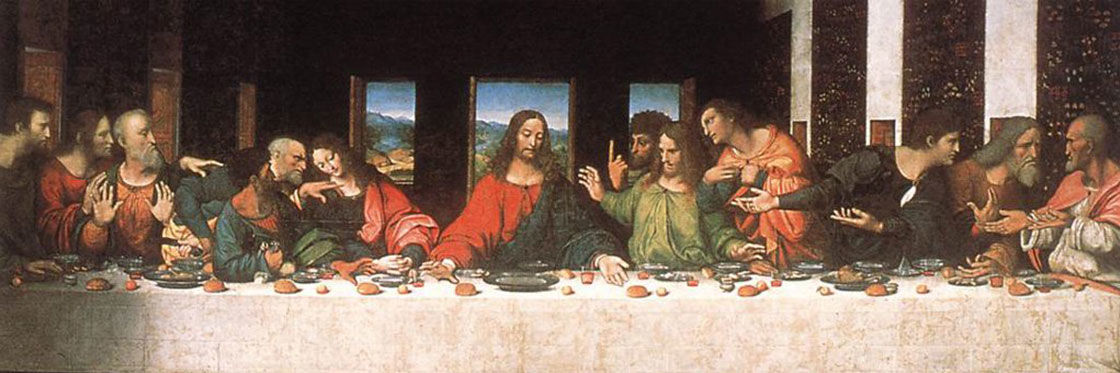 Všetci si pamätáme komplikované reštaurovanie obrazu Poslednej večere od Leonarda da Vinciho, ktoré trvalo viac ako dvadsať rokov. V priebehu storočí sa na tejto maľbe usadzoval prach, špina, vlhkosť, výpary sviečok, výpary jedla z jedálne bratov. Preto bolo potrebné vykonať očistenie, aby sa opäť vrátila na svetlo scéna namaľovaná Leonardom, lebo pôvodné postavy už takmer nebolo vidieť. Niečo podobné sa pokúsime aj so scénou poslednej večere, kt. pred 2000 rokmi slávil Ježiš v Jeruzaleme.Toho večera Pán povedal: „Toto robte na moju pamiatku“ Bolo to potom, ako rozlámal chlieb a podal všetkým kalich s vínom. Spoločenstvá prvých storočí, ktoré sa riadili týmto Majstrovým príkazom, sa zhromaždili v „Deň slnka“, aby jedli „večeru Pána“. Toto bola eucharistická slávnosť prvých storočí, neexistovali iné pobožnosti okrem lámania chleba spoločenstvom veriacich. Konali tak na pamiatku toho, čo Pán urobil počas poslednej večere.Zhromažďovali sa v súkromných domoch, lámali eucharistický chlieb na svojich stoloch - teda 
v prostredí, ktoré nebolo posvätné. V ich oslavách nebolo nič, čo by pripomínalo pompéznu liturgiu jeruzalemského chrámu. Obrad bol jednoduchý, sviatočný, autentický, dokonca provokatívny, pretože prvotné spoločenstvá dobre poznali význam obradu, ktorý vykonávali; dobre vedeli, čo to znamená vystrieť ruku, vziať a zjesť ten chlieb, vziať ten pohár vína a piť ho spolu s bratmi ... veľmi dobre chápali provokáciu tohto gesta, ktoré urobili.Počas samotnej poslednej večere apoštoli určite nepochopili Ježišovo gesto v plnosti, ale po Veľkej noci ho pochopili veľmi dobre. Čo sa stalo v priebehu storočí? Začali sme strácať zo zreteľa význam tejto slávnosti lámania chleba a tiež v súvislosti s poslednou večerou vzniklo veľa pobožností k úcte voči Eucharistii. Niektoré sú skutočne veľmi pekné a dôležité, ale sú aj také ktoré sú pochybné. V skutku bolo dôležité, že Druhý vatikánsky koncil, aby objasnil autentický význam toho, čo Ježiš urobil počas poslednej večere, nehovoril viac o eucharistických pobožnostiach, ktoré boli v priebehu storočí veľmi dôležité. Vieme o oddanosti ľudí, aj keď sa už stratilo vedomie pôvodného významu eucharistických slávení, pokračovali práve v slávení pobožností. Nepochybne sú úctyhodné, ale my teraz chceme odkryť pôvodný význam Eucharistie a tým sa odlíšime od pobožností, ktoré ho možno trochu zakrývajú. Dnešná pasáž evanjelia umiestňuje pred naše oči pôvodný obraz, prvé slávenie Eucharistie, teda obraz očistený od všetkých tých nánosov, ktoré vznikli v našich náboženských tradíciách v priebehu storočí. Pre život Cirkvi je rozhodujúce, aby sme si uvedomili, čo sa stalo počas Veľkej noci v Jeruzaleme, pričom je vždy potrebné sa zmieniť sa o tejto večeri, ak chceme pochopiť, čo robíme, keď slávime eucharistickú hostinu v deň Pána .V prvý deň sviatkov Nekvasených chlebov, keď zabíjali veľkonočného baránka, učeníci povedali Ježišovi: „Kde ti máme ísť pripraviť veľkonočnú večeru?“ Poslal dvoch zo svojich učeníkov a vravel im: „Choďte do mesta. Tam stretnete človeka, ktorý bude niesť džbán vody. Choďte za ním a pánovi domu, do ktorého vojde, povedzte: ‚Učiteľ odkazuje: Kde je pre mňa miestnosť, v ktorej by som mohol jesť so svojimi učeníkmi veľkonočného baránka?‘Úryvok sa začína dátumom, bol to „prvý deň sviatkov Nekvasených chlebov“ - je Pascha, Veľká noc začiatok týždňa, v ktorom sa Izraeliti zdržiavajú všetkého kvaseného. Aký to malo význam? Je to pozvanie oddeliť sa od minulosti, začať úplne novú etapu. Kvas, ako vieme, bol symbolom starého cesta a Izraeliti majú v tento veľký týždeň odstrániť všetko, čo sa stalo v minulosti. Význam je presne tento: Veľká noc dáva začiatok úplne novej etape života. Naša Eucharistia musí byť zasadená do tohto veľkonočného kontextu. „Raši“, ktorý je najslávnejším stredovekým komentátorom Biblie, napísal, že Tóra by sa nemala začínať knihou Genezis, ale 12 kapitolou Exodu. Prečo? Pretože 12 kapitola Exodu nám hovorí o pôvode ľudu Izraela. Hovorí: „Izrael začal existovať ako národ od Veľkej noci prechodu, od oslobodenia z Egypta, tam sa začal čas slobody Izraela ako národa“. Izraeliti každý rok preto oslavujú túto spomienku na začiatok svojej existencie ako národa. Aj my kresťania si tiež pripomíname našu Veľkú noc, rozhodujúcu udalosť našich dejín, je tu referenčný bod spoločenstva učeníkov a v Eucharistii slávime svoj pôvod, svoje narodenie, pretože ako kresťania sme sa narodili na Veľkú noc. Teda tak ako si Izraeliti pripomínali začiatok svojich dejín oslobodením z Egypta, tak si aj my pripomíname pri eucharistickej slávnosti začiatok našich dejín ako Kristovi učeníci - Veľkou nocou. „Dňom nekvasených chlebov“ teda začína nová etapa života, ktorá má pre Izraelčanov krásny význam. Ešte aj dnes, počas noci ktorá predchádza samotnej Veľkej noci tj. „Pesach“ musí každá rodina poprezerať so sviečkami v rukách všetky kúty svojho domu, pričom sa hľadajú aj tie najmenšie odrobinky kvaseného cesta, lebo všetky musia byť hodené do ohňa. „Kniha Talmud“, ktorá je posvätná pre Židov, hovorí, že kvas nie je len materiálny kvas, ale pre izraelský ľud to znamená všetko to, čo je zlé, všetko to otroctvo. Čo sa tým myslí? Kniha Talmudu to tiež špecifikuje. Hovorí sa v nej, že je potrebné poslať preč zlé impulzy, ktoré prebývajú v človeku, ako je arogancia, pýcha, hrubosť, vulgárnosť, tvrdosť srdca, tvrdosť tváre , lož ... to všetko predstavuje kvas, ktorý treba vymietnuť preč, pretože na Veľkú noc každý Izraelita oslavuje začiatok úplne nového sveta, ktorý je svetom slobody. Kto žije v otroctve uvedených vášní, ten ale nie je slobodný. Hľa rovnaký význam, má Veľká noc aj pre kresťana. Pavol v „liste Korinťanom“ - ktorý napísal možno presne na Veľkú noc - v piatej kapitole hovorí: „Odstráňte zo seba starý kvas, aby ste boli novým cestom, pretože ako kresťania ste nekvasení, ste čistí.“ Úryvok, ktorý sme počuli, nám hovorí o príprave tej večere, ktorej chceme dobre porozumieť. Aj naše oslavy musia byť pripravené nielen navonok, ale predovšetkým tak, aby  mohol byť dobre prijatý význam toho, čo budeme robiť. Aby to nebolo len gesto pokrytca, alebo geto bez zmyslu, teda len nejaký obrad, ktorý potom nemá žiadny vplyv na život ... nie! Musí to byť dobre pripravený obrad. Ježiš taktiež veľmi túžil sláviť túto večeru. Chcel ju dobre pripraviť. Bol skutočne veľmi opatrný, aby nebol vydaný do rúk tých, ktorí ho chceli usmrtiť, pred tým ako by bol býval spoločne s apoštolmi slávil túto večeru. Bolo pre neho príliš dôležité, aby slávil práve túto večeru so svojimi učeníkmi. Uvedomil si, že Judáš plánuje uskutočnenie svojho plánu, pretože Judáš sa nikdy nenechal získať pre nový svet, obrátiť na nového človeka. Zostal zviazaný svojimi starými koncepciami a snami. Judáš sa nenechal obrátiť a preto videl v Ježišovi nebezpečnú osobu, ktorú bolo treba zastaviť. Myslel si že Ježiš je arogantný .Nebolo to pre peniaze, takáto interpretácia prišla neskôr, o to Judáš nemal záujem - ... Judáš sa obával Ježiša, ktorý menil všetky tie zvyky a koncepty, ktoré boli náboženskými koncepciami jeho ľudu. Preto sa rozhodol vydať ho moci - nikdy sa v evanjeliu nehovorí, že Judáš zradil Ježiša, vždy sa hovorí, že ho vydal. Čo Ježiš povedal dvom učeníkom Jánovi a Petrovi? Majú ísť pripraviť miestnosť, kde budú sláviť poslednú večeru. Je to symbol prípravy, ktorú si vyžaduje aj naša eucharistická slávnosť. Aké znamenie im dáva, aby spoznali dom, kde majú ísť vykonať prípravy? Ježiš hovorí: "Stretnete muža, ktorý bude niesť džbán s vodou". Voda v Jeruzaleme bola vždy čerpaná z jediného zdroja: „z rybníka Siloe“; archeológovia objavili schodisko, ktoré zostupovalo z hory Sion až k Siloe. Títo dvaja učeníci museli počkať na tohto muža, ktorý vyšiel od rybníka Siloe s džbánom vody na hlave práve pri tomto schodisku. Ako ho spoznali? Je to jednoduché: muži nenosili džbány s vodou. Muži nosili vodu v koži, takže ho bolo dobre spoznať. Džbány nosili ženy, bola to teda pokorujúca služba. To je pre nás dôležitá správa, pretože charakteristickým znakom tých, ktorí nás privedú k autentickej eucharistickej slávnosti a ktorí nás oboznámia so skutočným významom eucharistie, je ten, kto vie byť služobníkom, ten kto viem bez pocitu poníženia preberať aj prácu ženy, ten, kto si vyberie posledné miesto , ten, kto sa necíti ponížený pred tými, ktorí ho potrebujú. Takýto sa dostanete až k autentickému významu Eucharistie. Počujme teraz, čo robia títo dvaja učeníci, ktorí musia pripraviť veľkonočnú večeru.„On vám ukáže veľkú hornú sieň, prestretú a pripravenú. Tam nám prichystajte.“ Učeníci odišli a keď prišli do mesta, všetko našli tak, ako im povedal. A pripravili veľkonočného baránka.Učeníci išli a vošli do mesta, našli všetko tak, ako im Ježiš povedal a pripravili slávenie Veľkej noci. Evanjelista veľmi rád zdôrazňuje detaily miestnosti, kde učeníci pripravili slávenie Pánovej večere.Prvá vlastnosť: nachádza sa na poschodí. Prví kresťania, spoločenstvo vedené Jakubom, pokračovalo v slávení Eucharistie v Pánov deň v tejto miestnosti na poschodí. Archeológovia odkryli vtedajšiu synagógu, kde si Židia pamätajú Dávidov hrob; nebol to Dávidov hrob, ale bola to starodávna synagóga, ktorú používali aj prví kresťania. V tejto synagóge slávili „liturgiu slova“, potom na hornom poschodí slávili eucharistickú hostinu. Ako to, že si evanjelista všimne, že bol na hornom poschodí? Ako historický fakt to pre nás nie je veľmi zaujímavé, ale ak sa pripomína tento detail, znamená to, že evanjelista chce aj nám odovzdať dôležitú správu  - pre naše eucharistické slávenia. Určite, aj v prvotnej cirkvi slávili eucharistiu na vyšších poschodiach; napríklad v Troade, Pavol slávil Eucharistiu na hornom poschodí a Euticus tam vypadol z okna. Ale hmotná stránka nás až tak nezaujíma. Zaujíma nás posolstvo, ktoré chcel evanjelista dať našim dnešným oslavám, ktoré sa musia sláviť na vyššom poschodí, nie na prízemí. Učeníci, ak chcú sláviť skutočnú eucharistiu, musia vystúpiť vyššie ako sú ľudia, ktorí vedú život vedený prízemnou logikou. Na slávenie skutočnej eucharistie sa musí vystúpiť nad kritériá, hodnôt, ktoré nasledujú všetci. Kresťan nikoho neodsudzuje, neznevažuje, ale musí vedieť, že v miestnosti na poschodí sa uvažuje nielenže „tak trochu iným spôsobom“, alebo „tak trochu inak“. Tam sa uvažuje doslova opačne, pokiaľ ide o stupnicu hodnôt, ktorá je na dolnom poschodí. Tá stupnica hodnôt, ktorá je na prízemí je na hornom poschodí obrátená hore nohami! Napríklad na prízemí je ten, kto slúži iným chudákom. Jednoducho je tým, kto sa musí skláňať pred tými, čo majú moc dávať mu príkazy. Teda takýto sa v očiach ľudí s prízemnou logikou nepočíta za nič ... Na hornom poschodí je táto osoba dôležitá, hodná cti. Na prízemí vládcovia, násilníci, tí, ktorí môžu zvýšiť hlas a umlčať všetkých, sú ľudia úspešní. Lenže na poschodí sú to tí, čo zlyhali.  Aby bola Eucharistia skutočná, musí byť slávená ľuďmi, ktorí sa obrátili, ktorí zmenili, či prevrátili stupnice hodnôt, podľa ktorých žijú svoj život. Druhá vlastnosť: miestnosť je veľká. Opäť – nejedná sa len o materiálny aspekt. Znamená to, že skutočnú Eucharistiu slávi cirkev, ktorá má veľké srdce, cirkev ako miesto prijatia. Pripomeňme si podobenstvo o hostine v Lukášovom evanjeliu, keď je sluha, bol tri krát vyslaný, len preto aby zaplnil sálu. Napokon keď je vyslaný, tak Pán mu hovorí: "Choď do ulíc a prinúť všetkých, aby vstúpili, kým nebude sála plná". Hľa to je veľká miestnosť! Cirkev je miestom otvoreným aj pre tých, ktorí mali rozpustený život a boli nájdení niekde na križovatkách ulíc, pričom teraz sú roztrhaní, špinaví, sú v tejto miestnosti vítaní a nie sú bratmi súdení, ale milovaní. Spoločenstvo sa nehanbí za bratov, ktorí viedli menej príkladný život, v tejto miestnosti nie je nikto súdený, na hornom poschodí sa neklebetí, chyby sa nevyčítajú. Tí, ktorí chcú vojsť do tejto miestnosti, sú vítaní. Stačí, ak pochopia, že teraz, keď s pozvaním dostali aj nový odev, aby pristúpili k eucharistickej hostine a chránili zverené dary.  Pre našu dnešnú cirkev je to posolstvo otvoreného srdca, a to aj preto, že všetci vstupujeme do tejto miestnosti všetci vstupujeme ako slabí, krehkí, ale vieme, kam chce tá eucharistická hostina viesť.Tretia vlastnosť miestnosti: sú v nej lehátka. Je zariadená na sviatok Veľkej noci, na oslavu slobody, víťazstvo života; Veľká noc je totiž sviatkom slobody! Ako slávili veľkonočné jedlo Židia? Nie tak, že by sedeli na stoličkách, ale ležali; prispôsobili sa totiž zvyku Grékov a Rimanov, ktorí sa inšpirovali od Peržanov. Na oslavu víťazstva, slobody, keď jedli, tak ležali. Nebola to príjemná poloha, pretože si ľahli na koberčeky na jeden bok. Potom si položili ľavý lakeť na vankúš a pravou rukou si brali jedlo zo stola, ktorý bol umiestnený v strede. Bola to nepríjemná poloha, ale naznačovala to, že človek sa nikoho nebojí, že je na slobode. Židia si tento zvyk osvojili a preto na Veľkú noc slávili večeru na lehátkach. Musia to byť slobodní ľudia, museli nechať svoje otroctvo dole na prízemí, inak nemá zmysel zúčastňovať sa na tejto hostine. Ak sú stále otrokmi pripútanosti k tovaru, ak sa hlava a stále točí okolo hromadenia majetku, tak nie sú pripravení na slobodu, ale sú stále otrokmi! Ak stále konajú z vlastného záujmu, zo svojho sebectva ... sú stále otrokmi; ak majú v srdci zášť, ... nie sú slobodní; ak sú tiež otrokmi výčitiek svedomia, ktoré sú motivované pýchou, pretože máš vysoký obraz  o sebe samom a tento bol narušený ... nie je to správne! Si krehký, prijmi svoju slabosť, pretože Kristus ťa miluje takého, aký si! Ak si otrokom výčitiek, nie si slobodný sláviť Eucharistiu; Ak si otrokom emočného vydierania, nie si na slobode. Ešte horšie je, ak si stále otrokom falošného obrazu prísneho Boha ktorý striehne na chyby, ako sa potom dá osláviť sviatok nezištnej lásky? Alebo ak si otrokom vlastných rozmarov a nerestí, zlozvykov, ktoré ťa neurobia krásnym, tak potom nie si pripravený sláviť túto hostinu. Je pravda, že všetci vstupujeme do tejto miestnosti s vedomím, že nie sme úplne slobodní, ale musíme si uvedomiť, že táto slávnosť nás chce priviesť k slobode od všetkého toho, čo nám bráni byť skutočnými ľuďmi ako Kristus. Teraz si vypočujme, čo sa stalo počas tej večere:Keď jedli, vzal chlieb a dobrorečil, lámal ho a dával im, hovoriac: „Vezmite, toto je moje telo!“ Potom vzal kalich, vzdával vďaky, dal im ho a všetci z neho pili. A povedal im: „Toto je moja krv novej zmluvy, ktorá sa vylieva za všetkých. Veru, hovorím vám: Už nebudem piť z plodu viniča až do dňa, keď ho budem piť nový v Božom kráľovstve.“ Potom zaspievali chválospev a vyšli na Olivovú horu.Pokúsme sa teraz dobre pochopiť, čo sa stalo počas tejto večere. Ježiš vie, že zomrie. Je si vedomý toho, že jeho život sa končí. Skúsme si položiť otázku: „Na čom mu v tej chvíli najviac záleží?“ Aby si učeníci kľakli, a aby si ho uctili? Nie! Vo svojom srdci má niečo iné. Chce, aby nový svet, ktorý on začal, aby jeho smrťou neskončil. Chce, aby sa jeho učeníci zaviazali, že sa budú snažiť vytrvať v novom živote do ktorého nás uviedol. On nie je ako šelma, ktorá sa snaží vládnuť nad ostatnými, ale je človekom  slúžiacim, je baránkom. Chce, aby sa zrodil svet ľudí, ktorí sú skutoční, ktorí sú baránkami, nie šelmami. Pred svojimi učeníkmi chce umiestniť znamenie, ktoré by naznačovalo tento projekt nového človeka, ktorý on svojím životom urobil. Aké znamenie si zvolí? Počas večere si v určitom okamihu vezme trochu chleba. Natiahne ruku a vezme z chleba, ktorý bol na stole. Aké je to za znamenie, ktoré si vybral? Chlieb označuje všetko, čo je potrebné pre život. V semitskej koncepcii je to  základná potravina a symbol všetkých ostatných jedál. Jesť chlieb znamená jesť vo všeobecnosti. Ale ako býva človek hladný? Človek nemá hlad len vtedy keď má prázdny žalúdok. Existuje veľa podôb hladu, ktoré musí vedieť utíšiť. Má hlad po láske, alebo po zdraví, hlad po vedomostiach, má túžbu byť prijatý, má hlad po tom, aby mu bolo odpustené, hladuje po spravodlivosti, hladuje aj po pohladení ... všetky tieto potreby musia byť uspokojené, aby život bol skutočne ľudským. A čo robí Ježiš? Potom ako zobral z chleba vysloví požehnanie! Keď hovoríme že Ježiš zobral chlieb, pamätajme preto na zmysel všetkého, čo človek potrebuje pre skutočný život... toto je pokrm pre úplný život. Potom hovorí o víne, pretože človek nepotrebuje len to, čo je materiálne, čo živí jeho život, ale potrebuje aj radosť. Víno je symbolom radosti, slávnosti, sviatku, oddychu. Aj to je potrebné pre úplný a úplný ľudský život. Vyslovuje požehnanie. Požehnať znamená uznať, že všetko čo je na stole, všetko, čo vyživuje náš život, pochádza od Pána, je darom jeho dobroty, jeho nezištnosti. Uznávame, že nie sme pánmi týchto pokrmov života. Už sme ich spomenuli – nejedná sa len o potrebu chleba, ktorý plní žalúdok, ale aj všetky tie pokrmy, ktoré nám umožňujú žiť plne ľudský život. Tieto pokrmy nie sú naše výrobky. Sú to Božie dary. Je to nová interpretácia pozemských dobrodení, ktoré už nemôžu byť predmetom vlastníctva a obchodu, ale sú darmi lásky Boha Stvoriteľa. Teda sú darmi, nie sú naše, ale patria Bohu. Na prízemí si človek myslí, že to nie sú dary od Boha, ale že je to pokrm, ktorý sa človeku podarilo uchmatnúť a s ktorým potom začne sýtiť, alebo obchodovať ... to je koncept ako sa pokrm vníma na prízemí. Každý, kto vystúpi do evanjeliového chápania tj. vystúpi na vyššiu úroveň, považuje všetky dobrodenia nie ako svoje vlastné vlastníctvo, ale za dary nezištnej Božej lásky, za dary, ktoré je potrebné dať ďalej. Sme stvorení dobre, sme stvorení na to, aby sme budovali lásku – nie aby sme boli sebestační, alebo aby sme  uspokojili svoj vlastný hlad. Tak by sa totiž láska medzi nami nikdy nenarodila. Namiesto toho, my sme obdarení  Božími darmi, ktoré môžeme sprostredkovať aj pre iných. Pri tejto výmene darov sa realizuje ľudstvo, ktoré Boh chcel od začiatku stvorenia – totiž, že Božie deti, sa navzájom milujú a vymieňajú si lásku a táto láska je ich životom, ktorý On dal ľuďom. Čo sú chlieb a víno? Tieto znaky, ktoré si Ježiš vybral, aby predstavil celú svoju históriu. Sú to predovšetkým plody zeme! Vidíme, že v chlebe  a víne sú zhmotnené prvky zeme – minerály, bielkoviny, cukry, ale aj prvky neba - dážď, vietor, svetlo, teplo, lúče slnka. Ale do výroby chleba nevstupuje iba toto. Na poli totiž chlieb nerastie. Na poli rastie pšenica. Rovnako víno nerastie priamo na viniči – tam rastie iba hrozno. Čo teda ešte vstupuje do chleba a vína okrem toho, čo nám dáva príroda ? Do prípravy chleba vstupuje aj práca človeka. Ježiš si nevybral surové produkty zo stromov. Ako znak celého svojho života si zvolil dary, do ktorých vstupuje aj ľudská práca. Do prípravy chleba vstupuje úsilie ľudí, ich odhodlanie transformovať stvorenie a urobiť ho použiteľným pre život človeka. Skúsme sa zamyslieť ... večer okolo stola, kde bol položený chlieb, čo videli učeníci v tom chlebe? Skúsme si predstaviť rodinu z Nazareta, ako bola aj rodina Ježiša: Otec a staršie deti, ktoré sedia okolo stola - v tom chlebe videli svoju námahu práce, svoj pot, keď orali, siali, žali ... matka videla svoju únavu, pretože mlela zrno, miesila múku, piekla v peci ... Aj malé dieťa videlo svoju prácu v tom chlebe, pretože ono bolo poslané k prameňu, aby prinieslo vodu. Tam v Nazarete, bola fontánka s vodou asi 900 metrov od Ježišovho domu. Takže aj dieťa v tom chlebe videlo svoju vlastnú prácu. Každý dal do toho jedla to čo mohol a preto to bola radosť pre všetkých. V rodine človek neplatí za prácu, ktorú človek robí na základe svojich schopností a síl. Dáva všetko do toho pokrmu, aby sa každý mohol živiť a radovať. Požehnanie uznáva, že všetko je dar od Boha, je chválospev na Božiu nezištnosť. Je to dar nezištného života. Pohan kupuje, predáva, myslí si že on je vlastníkom ... takýto je na spodnom poschodí. Hore na poschodí, je Kristov učeník. On vie, že nie je pánom, že je iba správcom statkov, ktoré Stvoriteľ vložil do svojej ruky, aby vytvoril lásku. Čo potom Ježiš urobil počas tejto večere?Lámal ten chlieb! Aby sa dal zdieľať, musí sa chlieb lámať. Prvým významom eucharistického spoločenstva je práve vedomie toho, že sme hosťami Boha – nie rivali okolo jednej porcie z ktorej si musíme uchmatnúť nezaujímajúc sa o potreby druhých. Toto nie je predstava tých, ktorí sa prispôsobili Božiemu plánu. Ježiš chlieb láma a dával! Logickým následkom je dávanie - darovanie ... každý prijatý dar musí byť predsa niekým darovaný.  Ježiš hovorí: „Vezmite, jedzte, toto je moje telo“. Čo znamená tento výraz? Telo pre Semitu nenaznačuje svaly, neznamená kosti, krv, nie! Telo je celý človek - osoba, ktorá sa počas svojho životného príbehu prejavila. Uvediem Vám príklad: keď som pozoroval svojho otca v jeho 75 rokoch života, bol to človek, ktorý pracoval a predtým v živote aj trpel - bol totiž aj v koncentračnom tábore. Keď som pozeral na jeho osobu, videl som celú jeho históriu, celý život, ktorý strávil, dokonca aj nespravodlivosť utrpel, službu bratom, ktorým sa dal ... hľa toto bolo telo, celý človek s celou svojou históriou. Keď Ježiš hovorí „toto je moje telo“, predstavuje celú svoju históriu prítomnú v tomto znamení. – „Ja som sa stal chlebom, toto je moje telo“- znamená, že som to ja! Poznamenávame, že to nie je chlieb, ktorý sa stáva Ježišom; v minulosti sa myslelo, že pri konsekrácii Ježiš zostúpi z neba nechá sa vstúpiť do chleba ... Opačne - je to Ježiš, ktorý predstavuje celý svoj príbeh a hovorí: „Chceš vedieť, kto som? Chlieb! Celý môj život sa mal stať pokrmom života, pokrmom radosti pre bratov; toto som ja, zoberte a jedzte“. Zoberte – je to prvý príkaz, ktorý Ježiš dáva. Zobrať, to je vedomé gesto tých, kto prijíma tento návrh, ktorý ti dáva. Čo to znamená jesť? Znamená to asimilácia. Keď vezmeme tento chlieb, zjeme ho, vykonáme gesto, ktoré znamená: „Chcem asimilovať tento príbeh tvojho života, ktorý som dostal“. Toto je jediný význam Eucharistie a je potrebné ho jasne zdôrazniť. Pripomeňme si, že tento význam bol často veľmi zahalený rôznymi pobožnosťami. Musíme ho preto vrátiť späť k jeho provokatívnemu významu, brať a jesť, že chlieb znamená dať odpoveď na návrh života, ktorý ti Ježiš dáva: "Chceš spojiť svoj život s mojím darovaným životom?" Vezmite a jedzte. Urob toto znamenie a postaraj sa, aby bol skutočným znamením, nie iba obrad, pre ktorý si možno stratili zmysel“. Je  zaujímavé, že pápež Pavol VI. Povedal: „Keď idete prijímať ten chlieb, povedzte: Blahoslavení tí, čo sú pozvaní na svadobnú hostinu baránka.“ Jesť tento chlieb je ponuka lásky: „Chceš spojiť svoj život s tým mojim?“. Hľa tu je význam eucharistického gesta, ku ktorému pristupujeme v deň Pánov, aby sme zobrali tento chlieb a pochopili, že to znamená asimilovať jeho život, jeho telo tak, aby sa potom stalo našim telom. Ktokoľvek nás potom uvidí po slávení eucharistie, mal by vidieť Kristov život daný prostredníctvom nášho života, pretože sme spojili náš život s jeho.A potom zobral kalich. Vieme, aký má význam krv, pre Izraelčana je krv život. Ježiš nás pozýva, aby sme sa napili z toho pohára, aby sme sa napili z jeho života, prijali sme jeho život v nás, aby sa jeho Duch, ktorým oživil celé zástupy a ktorý ho prinútil dať všetko do poslednej chvíle, stal vítaným v nás jeho života, jeho projektu lásky. „A všetci pili“ Nikto nie je vylúčený, všetci prijali jeho návrh. Na záver by som chcel položiť otázku, ktorá sa často kladie aj mne: „Prečo nestačí sláviť Eucharistiu raz za život? Prečo každý týždeň v Pánov deň slávime toto gesto?“ Niekto možno povie: „Je to strata času, chodiť každý týždeň na omšu. Skúsme sa radšej snažiť, aby sme nakŕmili hladných, napojili smädných, obliekli nahých; slávenie Eucharistie nerobí nič z toho, je to zbytočné gesto, strata času!“ Na takúto otázku by som dal dve odpovede: Prvá - zásadná: ideme na eucharistickú slávnosť, v prvom rade preto, aby sme si uvedomili, že sme slobodne milovaní ľudia, aby sme vstúpili do tejto logiky Božej bezpodmienečnej a slobodnej lásky Boha, aby sme sa cítili milovaní takí, akí sme, aj keď sme krehkí, hriešni. Aby sme vedeli, že sme milovaní aj že sme naplnení nezištnými darmi, ktoré môžeme dávať bratom slobodne a radostne. Teda hľa, ak je to strata času uvedomiť si túto lásku, potom sú tiež stratou času všetky chvíle, ktoré manželia trávia spoločne, aby si vyladili svoje životné voľby a tešili sa zo svojej vzájomnej lásky. Je to čas, keď sa radujeme z vedomia, že Boh nás miluje! Druhý dôvod uvediem na príklade: Keď ideme k moru, strácame čas, líhame si tam na slnko a nič nerobíme, ale sme presvedčení, že to nie je strata času, pretože práve vtedy sa opaľujeme, stávame sa krajšími, silnejšími, uvoľnenejšími, potom sme následne počas zimy menej chorí. Teda nestrácame čas -  nechali sme sa osvetľovať slnkom! Ísť na eucharistickú slávnosť znamená vziať si kúru na krásu, kúru na posilnenie imunity. Znamená postaviť sa pred slnko, ktorým je Kristus. Ak toto slnko nevidíme ani len raz za týždeň, zmeníme sa na škaredých. Rýchlo stratíme farbu z tej lásky, ktorá je nezištná. Každú nedeľu preto stojíme pred jeho Slovom a jeho osobou. On dal život za nás a my prijímame jeho bezpodmienečnú lásku a nejaký čas aj zostávame pod týmito lúčmi jeho svedectva lásky. Táto liečba spôsobí, že veľa škaredých rán spôsobených našim sebectvom, našou chamtivosťou, našou pýchou zmizne a urobí nás pripravenejšími, pripravenejšími, schopnejšími milovať.11. nedeľa v Cezročnom období - Rok B - Mk 4, 26-34Prepis videokomentára biblistu Fernanda Armelliniho, ktorý autor nerevidoval. Chyby sú spôsobené rozdielom medzi hovoreným a písaným jazykom pri jeho automatizovanom prepise.; text neprešiel gramatickou korektúrou, grécke a hebrejské slová sú uvádzané tak, ako sú pochopené zo zvukovej stopy.Videá sú dostupné na jeho kanáli na YouTube: bit.ly/videoarmellini Povedal: "Takto vyzerá Božie kráľovstvo: ako človek, ktorý seje semeno do zeme; spí alebo bdie, v noci alebo vo dne, semeno klíči a rastie. Sám nevie ako. Pôda samovoľne produkuje najprv steblo, potom klas, potom plné zrno v klase; a keď dozrieva plod, hneď sa posiela srp, lebo prišla žatva." Povedal: "K čomu môžeme prirovnať Božie kráľovstvo alebo akým podobenstvom ho môžeme opísať? Je ako horčičné zrnko, ktoré, keď sa zasieva do zeme, je najmenšie zo všetkých semien ktoré sú na zemi, ale keď je zasiate, rastie a stáva sa väčším ako všetky rastliny v záhrade a vytvorí také veľké konáre, že si v jeho tieni môžu urobiť hniezda nebeské vtáky." Mnohými podobenstvami rovnakého druhu im zvestoval Slovo, ktorému rozumeli. Bez podobenstiev s nimi nehovoril, ale súkromne všetko vysvetľoval svojim učeníkom.
Dnes si vypočujeme dve Ježišove podobenstvá, ktoré sa dotýkajú roľníctva. Prvé podobenstvo je vzácnym klenotom, ktorý nám zachoval iba evanjelista Marek, pretože ostatní evanjelisti o ňom nepíšu. Ďalšie podobenstvo, je veľmi dobre známe a to o štyroch typoch pôdy, na ktoré padá semiačko Božieho slova. V prvom podobenstve chcel Ježiš predstaviť ťažkosti, s ktorými sa semeno slova stretáva, aby bolo prijaté a zakorenilo sa v srdciach a teda prinieslo úrodu. Hovoril o troch typoch zeme, v ktorých sa semienko stráca. Ale povedal, že existuje aj štvrtý typ zeme kde je pôda dobrá a preto prináša veľa úrody. Nemal tým na mysli nejaké štyri typy ľudí, pričom by tých, ktorí sa zdajú byť menej vnímaví, odporúčal obísť a nenamáhať sa s nimi pri ohlasovaní. Nemyslel to tak, že venovať by sme sa mali výhradne tým, ktorí sú na Božie slovo citlivejší. Toto nie je jeho posolstvo.Ježiš chcel povzbudiť kazateľov slovami: "Majte na pamäti, že veľká časť semena, ktoré rozsypete, sa stratí, pretože v srdciach každého človeka sú tŕne, kamene a ubitá pôda, v ktorých sa moje posolstvo nezakorení. Ale v každom človeku je prítomná aj krásna, dobrá pôda, preto s dôverou rozsievajte evanjeliové posolstvo." V prvom podobenstve sa však Ježiš zmienil najmä o tých pokrstených, ktorí si vo svojom živote uvedomili, že evanjelium, ktoré počúvajú, prináša len veľmi málo úrody. Pozval všetkých, aby sa zamysleli, prečo toto evanjelium neprináša očakávané výsledky. Dôvodom ktorý on naznačuje že je príčinou neúrody je pôda, ktorá nemusí byť lepšie pripravená. Nie je to chyba semena, nie je to chyba kazateľov. Ježiš povedal: "Skontrolujte pôdu, ak je v nej príliš veľa tŕnia, príliš veľa kameňov, príliš veľa ubitej zeme, skúste obrobiť najskôr tú ".Teda dnešné podobenstvo je adresované hlavne tým, kto sa namáha ohlasovať slovo:  všetkým kresťanom, ktorí pri stretnutiach s priateľmi, alebo pri výchove detí používajú evanjelium. Jednoducho pre všetkých tých, ktorí predkladajú svoje postrehy na rôzne situácie vo svete, svoje úsudky o politickej scéne, pričom pri tom hľadajú inšpiráciu z Písma a teda rozmýšľajú, ako vteliť evanjelium do konkrétneho života. Začneme kňazmi: môžeme zachytiť povzdychy niektorých znechutených kňazov. So zanietením sledujú život Cirkvi, ktorej sa cítia byť živými členmi; ale na ich tvárach vidno utrpenie, keď počujú bolestné fakty uvádzané v novinách o tom, ako sa stovky kostolov v Európe zatvárajú a premieňajú sa na kníhkupectvá, múzeá, obchody alebo sú jednoducho ponechané v stave opustenosti. Napríklad v Holandsku - krásna katedrála v Utrechte, už nie je potrebná: bola predaná za symbolickú cenu jedného eura ako múzeum. Tí najoddanejší kresťania trpia, keď počujú takéto skutočnosti: opustenie náboženskej praxe a všetky tie podnety civilného života, ktoré nás bombardujú a ktoré horlivo nasledujú najmä mladšie generácie, pričom súčasne vidíme. že spôsob života ktorý si volia je iný, ako sú skutočné podnety evanjelia.Ešte pred niekoľkými desaťročiami nebolo možné pochopiť našu spoločnosť bez toho, aby sme sa odvolávali na Boha a hodnoty hlásané kresťanstvom. Dnes takýto výklad možný chápania sveta a spoločnosti možný je. Chápeme seba i svet aj bez toho, aby sme spomínali Boha, ba naopak dnešný človek nie je schopný pochopiť seba alebo niekoho iného ak sa neurobí prepojenie na peniaze, pôžitok, či zábavu. Sekulárny svet sa z tejto situácie teší a nám kresťanom opakuje, že náš čas už skončil a že sa musíme zmieriť so zánikom kresťanstva. Preto sa teda na tvárach kňazov, katechétov a kresťanských rodičov možno čítať isté oprávnené znechutenie a sklamanie; Nehovoria možno o ňom príliš často, ale rozmýšľajú o ňom. Možno rozmýšľajú aj o tom, že či skutočne nie je lepšie rezignovať. Pýtajú sa: „Prečo pokračovať kázať evanjelium aj tým, ktorí oň nemajú záujem, ba práve naopak zaujíma sa o všetko iné nepodstatné? Chce Ježiš týmto skľúčeným učeníkom niečo povedať?“ Na tieto otázky Ježiš odpovedá prvým podobenstvom:Ježiš povedal zástupom: „S Božím kráľovstvom je to tak, ako keď človek hodí semeno do zeme;Ježiš ohlasuje zástupom Božie kráľovstvo. My vieme, že Božie kráľovstvo neznamená nebo až niekedy v posmrtnom živote, tak ako si to niektorí ešte stále myslia. Ježiš tým myslí náš život. Práve v tomto svete chce Ježiš založiť svoje kráľovstvo. On mu dal začiatok - práve tu chce začať formovať alternatívnu, skutočne ľudskú spoločnosť. Samozrejme v plnosti sa toto Božie kráľovstvo uskutoční až v dome Otca. Hovorí: "Božie kráľovstvo sa podobá človeku, ktorý rozsieva semeno do zeme." Kto je tento rozsievač? Je to On a po ňom aj jeho učeníci, ktorí sú povolaní pokračovať v jeho misii: musia zasiať toto semeno, ktorým je evanjeliové posolstvo. Všimnime si, že sa nehovorí, že rozsievať zasieva, ale že hádže semiačku tj. "rozhadzuje semeno". Chce sa tým povedať, že on nezasieva iba tam kde vidí presne formované riadky, ale rozhadzuje hojne - kde padne, tam padne. Znamená to, že evanjeliové posolstvo musí byť ohlasované všetkým. Nie je vyhradené pre niekoho konkrétneho, ale pre celé ľudstvo. Všetci môžu mať z neho úžitok. Kristovi učeníci musia ohlasovať evanjelium všetkým ľuďom, bez ohľadu na to k akému národu, kultúre a náboženstvu patria. Kam toto semienko padne? Ježiš dobre zvolil obraz, ktorý použil, pretože jeho poslucháči poznajú svoju krajinu. Izraeli má zem plnú kameňov a to až tak, že rabíni hovorili, že keď Boh stvoril svet, mal štyri typy veľkosti kameňov, pričom tri z nich použil pre Izrael. V skutku každý meter štvorcový z poľa sa musel získať tak, že sa najskôr odstraňovali kamene. Tie sa potom používali na stavbu múrov, ktoré označovali hranice poľa, čím aj chránili úrodu pred divou zverou.Okrem kameňov je tam aj veľa kríkov, krovia, tŕnia, buriny... Navyše v Izraeli je veľa slnka a málo zrážok a teda aj siatie do takejto pôdy je pre roľníkov aktom viery a nádeje: viery v silu semienka, že má v sebe životnú silu odolať všetkým ťažkostiam a že nakoniec predsa vyklíči ... ale je to aj ich viera v pôdu, pretože napriek všetkým prekážkam, ktoré príroda a vonkajšie činitele kladú do cesty, iba vo viere má roľník záruku, že táto pôda prinesie úrodu.To isté sa deje, hovorí Ježiš, pri ohlasovaní slova: je to akt viery zo strany kazateľa; viery v životodarnú silu tohto slova, ktoré je schopné priniesť výnimočné ovocie, zmeniť ľudské srdcia, vytvoriť nový svet. Je to viera nielen v silu evanjeliového semena, ale viera v dobro človeka. Človek je stvorený ako dobrý, je stvorený práve na to, aby prijal toto slovo, ale je to viera, ktorú treba mať pri zasievaní. Z akého dôvodu? Čo vidí rozsievač evanjelia? Čo vidí kňaz po svojej nedeľnej homílii, na ktorú sa starostlivo pripravoval a zdá sa mu, že mu vyšla dobre? Aké ovocie uvidí po tom, čo toto semeno hodí na pole svojej farnosti? Nuž, keď sa vráti po sv. omši do sakristie, tak počuje, že ľudia stále uvažujú rovnako ako predtým, akoby ani nepočuli homíliu. Nechajú sa naproti tomu naďalej ovplyvňovať uvažovaním, ktoré počuli od všetkých ostatných, otvárajú rovnaké témy ako predtým a stále premýšľajú o malichernostiach.Čo vidí katechéta, ktorý s nasadením trávi celé sobotné popoludnie vo farnosti? Čoho je svedkom? Deti vyjdú z hodiny katechizmu, vrátia sa k futbalu a začnú sa opäť hádať ako predtým, akoby nemali hodinu náboženstva. Zaujímajú sa o najnovší model I-phonu, elektronické hry a navzájom sa zdieľajú o tom kto dosiahol aký nový rekord v tej či onej hre. Čo vidí matka, ktorá svojmu synovi vštepovala do srdca evanjeliové hodnoty? Keď dosiahne osemnásť rokov, už nechce chodiť do kostola. Bola to teda zbytočná práca týchto rozsievačov evanjelia? Dajte  pozor na častú chybu: očakávať, že výsledok bude viditeľný hneď.Tak ako semiačko, tak aj posolstvo evanjelia potrebuje čas na to, aby sa osvojilo a prinieslo svoje ovocie. Rozsievači slova evanjelia musia byť trpezliví, pestovať nádej, ktorá je opretá o istotu v životaschopnosť evanjeliového semiačka.  Aj Ježiš, ako rozsievač, musel byť tiež trpezlivý. Skúsme sa zamyslieť nad tým, čo On videl klíčiť vo svojich učeníkoch: je to ľudsky bolestivý pohľad. Rodičom a katechétom často preto hovorím: "Zasievali ste, usilovne ste pracovali, teraz dôverujte semenu evanjelia. Ak to bolo autentické evanjelium, to, ktoré ste im hlásali, a nie povery alebo banality, vaše deti, vaši žiaci, sa ho už nikdy nezbavia, môže prejsť desať, dvadsať rokov, ale to semeno nakoniec vyklíči. Možno sa ani nedožijete toho, aby ste videli výsledky svojej práce, ale buďte si istí: tieto výsledky sa raz dostaví a to semeno vyklíči." Niekedy hovorím rodičom: „Teraz si musíte trochu oddýchnuť, musíte ísť spať," ako o chvíľu zaznie v podobenstve. Rozsievač dokončil svoju prácu, musí odísť zo scény. Teraz už nie je dôležitý on, ale je to semeno, ktoré sa musí začať popasovať s pôdou. Semenu sa nemusí vysvetľovať, čo má ono robiť. Teraz si vypočujme, čo nám Ježiš hovorí o tom, čo sa udeje pod zemou:či spí alebo vstáva, v noci či vo dne, semeno klíči a rastie a on ani o tom nevie. Zem sama od seba prináša úrodu: najprv steblo, potom klas a napokon plné zrno v klase.V prvej časti podobenstva sme videli, že Ježiš predstavil prácu roľníka veľmi narýchlo: "Rozsieva semeno." Odteraz sa ale podobenstvo veľmi spomalí, pretože Ježiš chce predstaviť, čo sa deje so semiačkom pod zemou, keď roľník už nemá čo viac urobiť:  "Či spí alebo bdie." Roľník vedie svoj život, už nemyslí na to, čo sa deje v zemi, pretože on už s tým nemôže nič urobiť, už to nezávisí od neho. Nevie ani len to, čo sa deje pod zemou. Presne takú skúsenosť mám aj ja: možno som mal príhovor niekde na konferencii v sále alebo vo vysielaní. To sa skončilo a ja idem spať, už s tým nemám nič spoločné. Teraz je to slovo evanjelia, ktoré musí pôsobiť v srdci ľudí, ktorí počuli posolstvo; ja už nie som stredobodom, môžem ticho spať, ba musím ustúpiť. Potom Ježiš spomína čas, ktorý plynie: "v noci alebo vo dne", plynú teda dni a noci, potom nasledujú ročné obdobia. Po jesennej sejbe prichádza zima, chlad, sneh. Roľník vtedy zostáva doma a odpočíva. Potom príde jar, keď semienko začne klíčiť – vyklíči a vyrastie.  Poľnohospodár sa môže zamyslieť nad zázrakom prírody. Zo semienka najprv vyrastie steblo, potom klas a potom plné zrno v klase. Vidíme, ako aj Ježiš bol pozorným pozorovateľom prírody. Toto podobenstvo je postavené na kontraste medzi nečinnosťou poľnohospodára, ktorý po zasiatí už odpočíva a vitalitou semena, ktoré uvoľňuje všetku svoju životnú silu zo zeme a prináša úrodu. Toto je Ježišovo pozvanie: mať istotu, že semeno evanjelia, keď sa hodí do zeme, nakoniec vyklíči a prinesie úrodu. Počujeme záver podobenstva:A keď úroda dozreje, hneď priloží kosák, lebo nastala žatva.“Poľnohospodár je trpezlivý, vie počkať, kým úroda dozreje. Až keď je úroda zrelá, zoberie kosák. Nie skôr. Žijeme v čoraz rýchlejšom svete, kde ľudia chcú vidieť výsledok hneď – okamžite. Kde sa verí len tomu, čo sa môže overiť ešte dnes. Preto je plánovanie rýchle a rozhodnutia sú nekompromisné preto, lebo tempo výroby je vysoké. Tento zhon a netrpezlivosť sú pochopiteľné u tých, ktorí riadia podnik a starajú sa o výrobu, ale tu sa nenachádzame v kontexte výroby, ale vo svete lásky, kde sa rozhodnutia nemôžu prijímať unáhlene, ale musia byť premyslené a slobodné. Vieme, že iskra lásky môže udrieť ako blesk, aj u tých, ktorí počúvajú evanjelium. Sú to akoby blesky okamžitého nadšenia, ktoré však trvajú len krátko. Uponáhľanosť nepatrí k vlastnostiam Boha, nepatrí Kristovi a nemala by patriť ani kresťanom, pretože uponáhľanosť neprospieva k možnosti vzniku slobodných, uvážených a múdro vyzretým rozhodnutiam. Ježiš chce, aby učeník, ktorý ohlasuje jeho evanjelium, pochopil, že sa nesmie ponáhľať, nesmie očakávať, že uvidí ovocie svojej práce hneď, alebo dokonca ani len to, že ho raz uvidí, ale musí si mať istotu, že toto ovocie bude. Po námahe, ktorú učeník vynaloží pri sejbe, mu neostáva nič iné, len byť trpezlivý a dôverovať. Ježiš v podobenstve predstavil posolstvo radosti a nádeje obsiahnuté v slávnom Izaiášovom texte, ktorý Ježiš veľmi dobre poznal a ktorý by mali mať kazatelia evanjelia vždy na pamäti. Tento nádherný text je v 55. kpt. proroka Izaiáša: "Ako dážď a sneh zostupujú z neba a nevrátia sa späť bez toho aby zavlažili zem, a teda aby ju urobili plodnou a priniesli semeno, aby dali úrodu tomu a chlieb tomu kto seje; tak bude aj s mojím slovom, hovorí Pán, ktoré vyšlo z mojich úst - nevráti sa ku mne bez účinku, bez toho, aby urobilo, čo chcem, bez toho, aby sa splnilo to, na čo som ho poslal.“ Teraz si vypočujme druhé podobenstvo.A pokračoval: „K čomu prirovnáme Božie kráľovstvo alebo akým podobenstvom ho znázorníme? Je ako horčičné zrnko. Keď ho sejú do zeme, je najmenšie zo všetkých semien na zemi, ale keď sa zaseje, vzíde, prerastie všetky byliny a vyháňa veľké konáre, takže v jeho tôni môžu hniezdiť nebeské vtáky.“V mnohých takýchto podobenstvách im hlásal slovo podľa toho, ako boli schopní počúvať. Bez podobenstva im ani nehovoril. Ale svojim učeníkom v súkromí všetko vysvetlil.Druhé podobenstvo uvádza Ježiš dvoma otázkami: "K čomu môžeme prirovnať Božie kráľovstvo? Akým podobenstvom ho môžeme opísať?" Sú to rečnícke otázky, ale jeho poslucháči, zástupy i učeníci, poznali jasnú odpoveď: "Božie kráľovstvo bude ako libanonský céder." Túto predstavu si nevymysleli oni sami, ale nachádzame ju u proroka Ezechiela, ktorý keď opisuje Sýriu na vrchole jej slávy v 31. kpt, tak hovorí: "Stala sa podobná libanonskému cédru, krásna vetvami, hustým lístím, vysokým kmeňom a jej vrchol bol až do oblakov," takým sa jedného dňa stane aj Izrael.Izrael bol národ, ktorý na medzinárodnej scéne bol vždy bez významu. Nachádzal sa uprostred veľkých ríš, ktoré ho vždy zdrvili: Mezopotámia a Egypt. Ale jedného dňa, hovorí prorok Ezechiel, "Pán vezme jednu vetvičku z cédra a zasadí ho na vysokom vrchu, na vrchu Izraela, a tento céder sa stane veľkým, narastú mu mohutné konáre, stane sa majestátnym, veľkolepým a pod ním budú bývať všetky druhy vtákov, každý druh bude odpočívať v tieni jeho konárov."  O čom to prorok hovoril? Hovoril, že Izrael, sa jedného dňa stane kráľovstvom, pod ktorým budú hľadať útočisko všetky ostatné kráľovstvá, všetky ostatné národy. To by učeníci odpovedali Ježišovi: "Aj my sa musíme stať takými veľkými, ako je veľký cédrový strom". Veľkosť cédra bola príslovečná aj pre spravodlivých, v Žalme 92 čítame: "Spravodlivý bude kvitnúť ako palma, rásť ako libanonský céder". Ježiš ich sklame: spomenie obraz stromu, ale nie toho ktorý majú na mysli, nie ten pyšný obraz cédra, ale rozvíja ho po svojom. Búra ich obraz, búra veľkosť cédra. Áno, je tu veľkosť, ale nie je to veľkosť cédra, ale veľkosť sily najmenšieho semienka, horčičného zrnka, ktorý je príslovečný svojou malosťou. Aký obraz Ježiš použil? Je to kontrast medzi malosťou tohto semienka a tým, čo sa vyvinie z neho za jednu jedinú sezónu. Z toho semienka vyrastie krík, ktorý môže narásť do dvoch, dokonca troch metrov; nie je to síce libanonský céder; ten má vskutku inú veľkosť: Ale Ježiš hovorí, že: "Keď vyrastie, stane sa väčším ako všetky iné druhy zelín v záhrade", neporovnáva ho teda cédrom. Hovorí o jeho veľkosti v porovnaní s inou zeleninou v záhrade. Lachanon, v gréčtine znamená "krík", ale je prekvapujúce, že z malého semienka vyrastie za rok tak veľká rastlina; Horčica je obyčajná malá rastlina, ktorá teda nemá nič nápadité, rastie medzi zeleninou v dome, medzi baklažánmi, artičokmi, ale má svoju veľkosť, avšak nie tú, ktorú obdivujeme u veľkých cédrov... je to iný druh veľkosti. Ježiš nemá v úmysle prorokovať o svetlej budúcnosti Cirkvi, ktorá začala od chudobných rybárov, ale teraz je predurčená stať sa raz početným a silným spoločenstvom, ktoré bude budiť rešpekt aj u kráľovstiev ba medzi ríšami tohto sveta. Nie! Pokrok, resp. rast Božieho kráľovstva sa takto nehodnotí. V Lukášovom evanjeliu 17 kpt. sa hovorí: "Božie kráľovstvo nemožno vidieť navonok, je vnútri, v srdci každého človeka". Čo to znamená? Čo je to malé semienko? Tam, kde sa prijíma evanjelium, tam sa začína Božie kráľovstvo, v srdciach ľudí sa odohráva niečo mimoriadne, dochádza k istej nečakanej udalosti, k vnútornej premene, ktorá všetkých necháva v úžase. Avšak toto nemá nič spoločné s tým úžasom, ktorý vzbudzujú "star - hviezdy" tohto sveta. Je to iná veľkosť. Lakomec, ktorý zneužíva tých najzúfalejších, aby nahromadil peniaze, ktorý stratil rozum pre dobrá tohto sveta, jedného dňa prijme malé semienko, zrnko evanjelia. Toto semeno sa v ňom zakorení a spôsobí niečo mimoriadne. Urobí zrazu nečakanú voľbu, začína vidieť potreby chudobných, začína pomáhať ľuďom v núdzi. Tu sa veľkosť nedeje vonku, ale v srdciach ľudí. Nie je to veľkosť cédrov, pred ktorými všetci zostávajú ohromení, očarení, je to vnútorná veľkosť, veľkosť lásky, ktorá je jedinou skutočnou veľkosťou. Ježiš opäť používa obraz horčičného semienka, aby hovoril o mimoriadnych, prekvapujúcich účinkoch viery, ktorá mu bola odovzdaná. V 17. kapitole Matúšovho evanjelia hovorí: "Ak budete mať vieru ako horčičné zrnko, budete môcť povedať tomuto vrchu: 'Presuň sa odtiaľto tam', a on sa pohne a nič nebude nemožné." Viera v evanjelium spôsobuje niečo mimoriadne, niečo, čo je pre ľudí nemožné, ako napríklad pohnúť horou. Sú hory, ktoré nás rozdeľujú: sú to isté nenávisti, isté zášti, ktoré "sa nikdy nepohnú". Ale evanjelium je schopné ich pohnúť, ak sa mu otvoríte."A potom," hovorí Ježiš, "medzi vetvami horčice, ktorá vyrástla, nájdu v jej tieni príbytok nebeské vtáky." Nebeské vtáky pripomínajú proroctvo proroka Ezechiela, že na cédrovom strome budú potom odpočívať všetky druhy vtákov. Čoho obrazom sú vtáky? V Biblii tieto vtáky predstavujú pohanské národy. Kniha Genezis hovorí, že vtáci, tj. pohanské národy, chceli zabrániť Abrahámovej zmluve s Bohom a Abrahám ich vyhnal. "Teraz," hovorí Ježiš, "aj tieto národy, ktoré sú ďaleko od Božieho kráľovstva, budú hľadať útočisko, priblížia sa a budú prijaté do náručia, do vetiev tohto kríka, ktorý vzišiel z malého semienka." Je to kresťanské spoločenstvo, ktoré sa tu predstavuje ako horčičný strom. Čo tým Ježiš myslel? Božie kráľovstvo je pohostinné pre každého, je to skromná skutočnosť, ktorá nikoho neponižuje, nikto sa necíti nehodný a každý môže nájsť svoj príbytok v tieni tohto horčičného stromu, ktorým je Božie kráľovstvo; dokonca aj tí, ktorí sa cítia vzdialení od Boha, pretože žijú v podmienkach hriechu: nesmú sa cítiť odmietnutí, musia sa cítiť prijatí medzi vetvami horčičného stromu, ktoré sú pohostinnou náručou kresťanského spoločenstva. Týmito dvoma dnešnými podobenstvami nám Ježiš chce vštepiť radosť, optimizmus. Áno, mnohé veľkolepé veci našej Cirkvi sa v túto dobu umenšujú. Je to otázka veľkosti libanonských cédrov, veľkosti kráľovstiev tohto sveta, ktoré nás v priebehu storočí vždy zvádzali. Pripútanosť k týmto veľkostiam zatienila identitu nás ako učeníkov a posolstvo toho, kto sa stal služobníkom všetkých. Pred týmito veľkosťami nás Božia prozreteľnosť vyzlieka doslova do naha. Ale v hĺbke sŕdc ľudí bude semienko evanjelia a Božieho kráľovstva naďalej nezadržateľne rásť, pretože v tomto semene je prítomná sila, ktorá nie je z tohto sveta, ale prichádza z neba. To je dôvod našej nádeje.12. nedeľa v Cezročnom období - Rok B - Mk 4, 35-41Prepis videokomentára biblistu Fernanda Armelliniho, ktorý autor nerevidoval. Chyby sú spôsobené rozdielom medzi hovoreným a písaným jazykom pri jeho automatizovanom prepise.; text neprešiel gramatickou korektúrou, grécke a hebrejské slová sú uvádzané tak, ako sú pochopené zo zvukovej stopy.Videá sú dostupné na jeho kanáli na YouTube: bit.ly/videoarmellini  V ten deň, keď nastal večer, Ježiš povedal svojim učeníkom: "Poďme na druhý breh". A rozlúčil sa s nimi., vzali ho so sebou do člna tak, ako bol. Boli s ním aj ďalšie člny. Bola veľká víchrica a vlny sa valili do člna, takže bol už plný. Ležal na korme, na vankúši, a spal. Potom ho zobudili a povedali mu: "Učiteľ, či ťa nezaujíma, že sme sa stratili?" Zobudil sa, pohrozil vetru a povedal moru: "Ticho, upokoj sa!" A tak sa prebudil. Vietor ustal a nastal veľký pokoj. Potom im povedal: "Prečo sa bojíte? Či ešte nemáte vieru?" Zachvátil ich veľký strach a hovorili si navzájom: "Kto je teda ten, že aj vietor a ho poslúcha aj more?"
Dnešný príbeh, môžeme chápať ako opis skutočnosti, ktorá sa skutočne stala na Galilejskom jazere, počas búrky a Ježiš tým podal učeníkom dôkaz svojej božskej moci, lebo svojím slovom upokojil rozbúrené vlny jazera. Skúsme si však predstaviť, aká by mohla byť reakcia neveriaceho človeka tvárou v tvár tomuto výkladu... pozeral by na nás prekvapene, ohromene, zostal by veľmi zmätený. Ašak isté rozpaky tvárou v tvár tomuto výkladu prežíva aj veriaci, pretože si nevyhnutne kladie otázky, na ktoré nakoniec nevie odpovedať. Preto ak chceme dobre uchopiť a identifikovať zmysel udalosti o ktorú nám chce evanjelista priblížiť, tak si teraz položíme niektoré z týchto otázok.Prvá z otázok vyplýva z veľmi zvláštneho časového údaju. Keď Ježiš hovorí učeníkom, aby išli na druhú stranu jazera tak sa už „zvečerilo“. Ježiš strávil celý deň medzi ľuďmi; hovoril o Božom kráľovstve v podobenstvách, sú to tie podobenstvá, ktoré nájdeme v štvrtej kapitole Evanjelia podľa Marka a dve z týchto podobenstiev sme počuli minulú nedeľu, o semienku, ktoré rastie samo od seba a o horčičnom semienku. Na konci dňa by sme očakávali, že Ježiš povie apoštolom: "Nechajte ľudí ísť domov a my pôjdeme na večeru." Taktiež by sme očakávali, že po večeri sa Ježiš stretne so svojimi učeníkmi, ako nám to hovorí evanjelista na inom mieste, aby im: "v súkromí potom vysvetlil celý význam podobenstiev, ktoré rozprával"... Namiesto toho ale Ježiš teraz hovorí, aby išli na druhú stranu jazera.Ak si pozorne prečítame evanjelium podľa Marka, Ježiš a učeníci nikdy nešli na druhú stranu jazera. Z opisu ktorý nasleduje je jasné, že tam nikoho nepoznajú... Čo ich tam teda nútilo ísť proti noci? Príbeh ktorý v evanjeliu nasleduje je o posadnutom človeku, ktorý vyšiel z hrobov, išiel v ústrety Ježišovi a bol to niekto, kto pretrhol reťaze, ktorými sa ho snažili spútať. On sa bil sa kameňmi, ubližoval tak sebe aj iným... Ježiš vyháňa z neho nečistých duchov, tí vošli do svíň a následne sa celé stádo hnalo do mora. Táto informácia o „zvečerení sa“ je teda veľmi zvláštna a teda nie veľmi pravdepodobné že je to časový údaj. Preto je na mieste otázka: „podáva nám Marek časovú informáciu, alebo naráža na symboliku večera a noci z Písma?“ Druhá otázka sa dotýka víchrice. Galilejské jazero je 21 km dlhé a 11 km je jeho maximálna šírka. Je to veľmi krásne, ale malé jazero uprostred hôr, akoby hniezdo uprostred nich. Na tomto jazere zvyčajne nebývajú búrky. Aj keby bola búrka, breh zvlášť pri plavbe z Kafarnauma do Gerzery je blízko. Apoštoli jazero veľmi dobre poznajú, narodili sa tam a teda vedia, kedy sa mení počasie, kedy bude fúkať vietor.  ... preto si kladieme druhú otázku: "Je to materiálna búrka, alebo evanjelista naráža na nejakú inú búrku, ktorá hrozí potopiť loďku, na ktorej sú učeníci?“Napokon tretia otázka: Počas plavby objavia vlny, ktoré takmer prevrátia loď, takže je plná vody. Lode vtedajšej doby boli zväčša 8 metrov dlhé, 2 metre široké. Boli v nich 4 veslári a kormidelník. Zvyčajne mali  aj plachtu. No na tejto lodi ich je 13, pričom Ježiš spí v zadnej časti lode - na korme. Príbeh hovorí, že loďou otriasali vlny, že bola plná vody...  je možné, že by Ježiš spal na vankúši na korme lode? Akoby apoštoli úplne zabudli, že vôbec existuje. Nie je veru pravdepodobné, že by Ježiš mohol pokojne odpočívať v tej malej loďke plnej vody, vydanej napospas vlnám. Preto teda opäť otázka: "Je Marek kronikárom nešťastia, ktoré sa stalo Ježišovi a dvanástim, alebo mi hovorí o niečom inom?"Nakoniec sa učeníci obrátia na Pána, aby ich zachránil, čím ukážu, že v neho veria. Avšak namiesto toho im je vytknuté, že sú ľudia malej viery. Povedzme to teda jasnejšie: Nemáme pred sebou stránku kroniky, ale stránku teológie, podobenstvo, ktoré evanjelista vytvoril pomocou biblických obrazov. Našou úlohou je teda dekódovať tieto obrazy, aby sme pochopili posolstvo, ktoré nám evanjelista chce odovzdať. Rozoberme si teda tento príbeh bod po bode a pozrime sa na význam týchto obrazov.Keď sa zvečerilo, povedal Ježiš svojim učeníkom: „Prejdime na druhý breh.“ 
I opustili zástup a vzali ho so sebou, tak ako bol, na lodi. Boli s ním aj iné lode.Prvý obraz tohto podobenstva: záver dňa. Pre Ježiša nastal večer. Jeho deň sa končí, prichádza noc.  Je to obraz záveru Ježišovho života, v Biblii nachádzame tento obraz, Ježiš ho taktiež používa, napríklad pred otvorením očí slepého hovorí: "Musíme konať skutky toho, ktorý ma poslal, kým je deň, potom príde noc, keď nikto už nebude môcť nič konať." A tesne predtým, v 8. kapitole, Ježiš povedal: "Abrahám, váš otec, sa radoval v nádeji, že uvidí môj deň." Tento deň je teda Ježišov život, ktorý sa teraz končí. A čo robí Ježiš? Celý svoj život zasvätil tomu, aby vo svete zaviedol Božie kráľovstvo, teraz ho zveruje učeníkom. Sú to teraz oni, kto musí splniť poslanie priniesť evanjelium na druhý breh. To je cieľ! Čo znamená druhý breh? Keď sa v evanjeliách hovorí, že idú na druhý breh, vždy to znamená, že idú na východ, do pohanskej krajiny. Jazero označovalo hranicu medzi Svätou zemou, kde žili Izraeliti a nečistou krajinou pohanou, kde sa chovali prasatá. Je to symbol starého sveta, sveta ktorý sa ešte nestretol s Kristom a evanjeliom. Aký je to svet? Predstavuje ho posadnutý muž, ktorý prichádza k Ježišovi a je posadnutý duchmi, ktorí ho zneľudšťujú. Čo sú títo duchovia, ktorí zneľudšťujú? Je to celá pohanská spoločnosť! Nie sú ničím iným ako egoizmom, hľadaním vlastných záujmov, pripútanosťou k peniazom, chamtivosťou za hromadením statkov, hľadaním pôžitkov, moci, úspechu za každú cenu, dokonca až uchýlenie sa k nespravodlivosti a ku klamstvám... Títo démoni privedú k súpereniu, vyvolávajú vojny, vytvárajú svet, v ktorom sa nedá žiť. To je starý svet, neľudská spoločnosť, ktorá ešte nebola poľudštená evanjeliovým posolstvom, Kristovým Duchom.Úlohou učeníkov je priniesť evanjelium do tohto pohanského sveta, do tohto sveta démonov. Bude to slovo evanjelia, ktoré vyženie týchto nečistých duchov, pretože tam, kam príde evanjelium, duchovia už nemôžu zostať pokojní, evanjelium  a nečistí duchovia sú nezlučiteľné. Kde sú jedni, tam nemôžu byť druhí. Veď to všetci zažívame v osobnom živote: Ak som rozhorčený, mám zášť, nenávidím nejakého človeka... Začnem čítať evanjelium a potom tieto nenávisti, zášti potom už prestávajú mať nado mnou silu, pretože sa dostávajú do konfliktu s evanjeliom, takže buď zahodím evanjelium, alebo vyženiem nečistých duchov – je tam vnútorný konflikt, ktorému nemôžem odolať. Tretí obraz: berú Ježiša so sebou, tak ako bol. Tento detail je zaujímavý a zvláštny. Za chvíľu uvidíme, čo znamená, pretože súvisí s Ježišovým večerom, s ukončením jeho pozemského života, berú ho takého, aký bol.Potom sa spomína prítomnosť mnohých lodí. Veľmi dobre poznáme symboliku lode, v ktorej sú učeníci: je to kresťanské spoločenstvo. Cirkev mala vždy loď ako symbol. V gotických kostoloch môžeme tiež vidieť, ako má klenba týchto kostolov tvar trupu lode, práve preto, že naznačuje, že spoločenstvo, ktoré je pod klenbou, je na lodi, ktorá je Petrovou loďkou. Na tejto loďke je aj Ježiš to ona prekonáva rozbúrené vlny pohanského sveta. Mnohé lode - teda predstavujú mnohé kresťanské komunity, ktoré už vznikli v celej Rímskej ríši, a práve všetky tieto lode majú priniesť Krista a jeho evanjelium do sveta, čo je náročná misia. Teraz počujme, čo sa stane:Tu sa strhla veľká víchrica a vlny sa valili na loď, takže sa loď už napĺňala. On bol 
v zadnej časti lode a spal na poduške. Pohanská spoločnosť, ktorou hýbu nečistí duchovia, sa búri, neprijíma pokojne, keď Cirkev vykonáva svoje poslanie prinášať Krista a evanjelium, pretože evanjelium vyháňa týchto démonov a preto stará spoločnosť musí zaniknúť. Hľa to je symbolika mora, ktoré sa búri, ktoré sa stavia proti tejto ceste! More je na celom starovekom Blízkom východe symbolom chaotických síl, ktoré bránia životu. Pamätáme si, že pri stvorení keď morské vody boli ešte zmiešané so zemou, tak život vtedy ešte nebol možný... Preto Boh oddeľuje zem od vôd a hovorí moru: "Prídeš až sem, ďalej nie!". Kam prichádza Boh, tam odstraňuje sily chaosu  a podporuje život. Aj teraz – tam kam príde evanjelium, tam sa prehradia morské vlny, zablokuje chaos a vytvorí život, poľudští ho.Ďalší symbol mora je v Písme použitý vtedy, keď sa Izraeliti chcú dostať z otroctva do krajiny slobody. Vidia že im v tom bráni Červené more. Ale je tu "Božia sila", ktorú predstavuje Mojžišova palica, ktorá rozdeľuje vody tohto mora. Jób hovorí: "Boh sám rozprestiera nebesia a kráča po morských vlnách". Boh je jediný, kto dokáže ovládnuť tieto chaotické sily. Len Jeho slovo dokáže ovládnuť sily pohanského sveta. "Pán ovláda pýchu mora," hovorí Žalm 89, "tlmí hukot vôd.“ Práve vďaka týmto biblickým obrazom učeníci pochopia božskosť Ježišovej osoby, ktorý jediný dokáže svojím slovom vytrhnúť ľudstvo z chaosu.Je to naša história, o ktorej nám hovorí podobenstvo, história našej Cirkvi, našich kresťanských spoločenstiev. Možno sme nebrali do úvahy, že naša loď musí čeliť búrkam, hrozivým vlnám, ale keď sa vydávame na cestu s Ježišom, musíme s týmito búrkami počítať. Čo vidíme dnes? V akej situácii sa nachádza naše cirkevné spoločenstvo? Sme  v búrke, vzďaľujeme sa od toho, čo sa donedávna nazývalo kresťanskou spoločnosťou, dnes hovoríme o postkresťanskej spoločnosti, akoby Cirkev už mala svoje dni za sebou. Snažíme sa reformovať niektoré zastarané štruktúry našej Cirkvi, očisťujeme sa od poverčivosti, ktorú sme si zamieňali s vierou a ktorá nás robila smiešnymi pred očami neveriacich, pretože poverčivosť s vierou naozaj nemala nič spoločné. Hovoríme tiež: „už dosť“ niektorým ideologickým vplyvom súčasnosti, ale pre veľkú časť sekulárneho sveta sa tieto naše snahy považujú za triky, ktoré sme si zaviedli my, aby sme sa pokúsili prežiť, lebo si ešte stále nechceme priznať prehru, rezignovať a ustúpiť. Tí, ktorí pestujú tieto očakávania a nádeje, ale nepoznajú históriu. Naša Cirkev prežila oveľa dramatickejšie búrky, než je tá, ktorou prechádzame my dnes, pričom vždy z nich vyšla čistejšia a živšia... Čas, ktorý žijeme je Kairos, je to príležitosť, ktorá sa nám ponúka, aby sme vyšli ako viac evanjeliová Cirkev. Stále máme mnoho aspektov, ktoré treba očistiť. Obrazy búrok môžeme vzťahovať aj na mnohé situácie, ktoré sa dejú v našich malých spoločenstvách, v našich rodinách, v našom osobnom živote, a keď potom vidíme, že toľko projektov je zmarených, alebo možno aj toľko vzťahov budovaných s láskou počas mnohých rokov sa zrazu rozpadá, tak majme na pamäti, že Ježiš je s nami, že je Zmŕtvychvstalý a že nás sprevádza aj v týchto búrkach.V podobenstve, ktoré teraz skúmame, sú aj ďalšie veľmi významné obrazy: Ježiš sa nachádza v zadnej časti lode, na vankúši a tam spí. Len evanjelista Marek hovorí, že je na korme lode a že má pod hlavou aj vankúš. Toľkokrát zabúdame na Ježiša, presne tak ako sa to stalo aj  učeníkom. Pracujeme často iba sami na vyriešení problémov, so svojimi schopnosťami, so svojou šikovnosťou. Zdá sa, že nikto z nich si nespomenul, že Ježiš je s nimi... On spal na vankúši. Už sme povedali, že to nie je možné, aby sme to brali ako historickú správu. Čo je teda ten Ježišov spánok? V Biblii sa tento obraz často používa na označenie smrti. Sirachovec hovorí, že "smrť je večný spánok"; aj Jób používa rovnaký obraz: "človek sa neprebudí zo spánku"; alebo Žalm 13, žalmista prosí Pána: "nech ma neprekvapí spánok smrti"; Ježiš hovorí aj o "Lazárovom spánku"; aj prví používali tento obraz "spánku", aby povedali, že veria že ich príbuzný sa prebudí. Pavol Solúnčanom napísal: "Bratia, nechceme vás nechať v nevedomosti o tých, čo zaspali, ale už sa prebudili v Otcovom dome a žijú s Bohom".Tu máme Ježiša, ktorý zaspal na konci svojho dňa, je v člne s učeníkmi, pričom oni zabúdajú naňho, pretože už nie je tým Ježišom, ktorý fyzicky žil s nimi na tomto svete, ale On je Zmŕtvychvstalým, avšak pre nás je ľahké zabudnúť, že je s nami v člne.Vankúš. Odkiaľ sa uprostred všetkého tohto zmätku vzal vankúš, ktorý tak podivne zostal pod Ježišovou hlavou? Prítomnosť vankúša nás už neprekvapí ak si preložíme grécky termín, ktorý sa použil evanjelista: "proskefalaion", tento termín sa používa na označenie vankúša, ktorý sa kládol pod hlavu zosnulého. Ježiš je na korme na mieste kormidelníka a zdá sa akoby v situácii extrémneho nebezpečenstva akoby zaspal a nezaujíma sa o to, čo sa deje s učeníkmi.O chvíľu si vypočujeme výčitku, ktorú mu apoštoli adresujú, ale v tomto momente sa význam celej scény stáva jasným: Ježiš, ktorý je s učeníkmi na lodi, je ten Ježiš, ktorý je dnes s nami, ktorý nás sprevádza, keď nás zmietajú búrky. Nie je to Ježiš, ktorý bol fyzicky vedľa učeníkov počas ich verejného života... je to Kristus, je to Zmŕtvychvstalý. Až nakoniec si učeníci uvedomia, že Ježiš je predsa s nimi, hoci sa im zdá, že ho dianie vo svete nezaujíma. Vypočujme si, čo mu povedia:Zobudili ho a povedali mu: „Učiteľ, nedbáš o to, že hynieme?“ Aké krásne pokarhanie adresujú učeníci spiacemu Ježišovi! Je to akoby modlitba, ktorú adresujú Zmŕtvychvstalému, avšak je to súčasne i výčitka: "Tebe nezáleží na tom, že my hynieme? – Nám je jasné, že ty nezahynieš, ale my zahynieme." Rozprávajú sa so Zmŕtvychvstalým. Vedia, že je u Otca, že tam nemôže zahynúť. To my sme v situácii, keď nás zaplavujú vlny chaosu. Majster nám dáva pocítiť, že chce všetko nechať tak, akoby nebol prítomný. Pomyslime na vlny, ktorými sme dnes v Cirkvi zmietaní, na vnútorné napätia, rozbroje, škandály, opustenosti a tiež na lži, ohovárania, ktoré prichádzajú toľkokrát zvonka, aj v našich osobných a rodinných búrkach, v ťažkostiach všetkého druhu, ktoré nám život prináša... Kto z nás sa ešte nikdy neobrátil na Pána práve s takouto modlitbou: "Kde si Pane? Kde si, Kriste, prečo neukazuješ svoju moc?" Niekedy ho cítime ako vzdialeného alebo dokonca neprítomného, jeho mlčanie nás zaráža, desí a chceli by sme k nemu volať ako žalmista v Žalme 44: "Prebuď sa, Pane, prečo spíš?".Prednášajme tieto modlitby, adresujme tieto výčitky Bohu, pretože týmito modlitbami s ním nadviažeme dialóg a začneme vidieť veci tak, ako ich vidí on. Nemali by sme sa báť modliť veľmi úprimne, tak ako to robili žalmisti, keď volali  k Bohu vo svojich bolestiach. Pripomeňme si, ako začína Žalm 13: "Ako dlho budeš, Pane, na mňa zabúdať, ako dlho budeš predo mnou skrývať svoju tvár, ako dlho budem cítiť v duši trápenie, smútok, ako dlho bude nado mnou víťaziť nepriateľ?"  Položme Bohu tieto otázky. Učeníci sa obrátili na Ježiša a povedali mu: "Tebe je jedno, že zahynieme?" Sú to naše noci, ktoré všetci v živote prežívame, noci samoty, noci nespravodlivosti, ktorú nemôžeme napraviť, noci opustenosti, choroby, bolesti, ktorá nemá vysvetlenie, noci zrady, v ktorých sa naozaj pýtame: "Kde je Boh?" A obraciame sa na neho: "Kde si? Prečo nezasiahneš? Urob niečo!"  Ježiš nám zjavuje Boha, ktorý akoby spal, ktorý akoby nechal veci diať sa ďalej tak, ako idú. V skutočnosti sa Boh nemá čoho báť tvárou v tvár rozpútaniu síl zla, nebojí sa straty kontroly nad situáciou, dôveruje nám. Dal nám všetky schopnosti, aby sme vyšli zrelí, víťazne z každej situácie. Stačí len ak sa vždy necháme viesť jeho evanjeliom. Je to Boh, ktorý nechá aby sa ukázali skryté veci, ktorý dovoľuje pôsobiť závisti, rivalite, nespravodlivosti, lži. My by sme chceli mať Boha k dispozícii na to, aby On urobil to, čo chceme my... Ale to nie Boh Ježiša z Nazareta. Boh miluje tento svet, necháva život odvíjať sa podľa toho, čo ľudia robia vo svojej slobode, ale naše dejiny sa mu nevymykajú z rúk... je to On, kto ich vedie, On kto je "Pantokrator", ten, kto má v rukách osud života každého z nás. Teraz si vypočujme, ako Ježiš, Zmŕtvychvstalý, odpovedá na modlitbu učeníkov:On vstal, pohrozil vetru a povedal moru: „Mlč, utíš sa!“ Vietor prestal a nastalo veľké ticho. A im povedal: „Čo sa tak bojíte?! Ešte stále nemáte vieru?“ Zmocnil sa ich veľký strach a jeden druhému hovorili: „Čo myslíš, kto je to, že ho i vietor i more poslúchajú?“Dobre vykonaná modlitba je vždy vypočutá. V skutku prosba učeníkov umožňuje Ježišovi zasiahnuť svojím slovom a povedať moru: "Mlč, upokoj sa!" Chaotické sily démonov sú umlčané Kristovým slovom, ale tento Ježiš musí byť prebudený. Musí byť prebudený jeho hlas, jeho evanjelium v nás, pretože keď prebudíme toto jeho slovo, umlčí nečistých duchov, tých, ktorí vytvárajú všetky búrky v živote Cirkvi a aj v našich osobných životoch.A potom výčitka, ktorú vyslovuje: "Prečo sa bojíte, ľudia malej viery?" Strach z potopenia sa je znakom nedostatku viery. To, že si tí, ktorí sú mimo lode, myslia, že Cirkev je odsúdená na potopenie a teda na zánik... to je v poriadku, ale to, že si to myslia učeníci, znamená, že majú veľmi malú vieru, pretože si myslia, že sú sami. Myslia si, že loď je ich, ale Cirkev nie je ich, ale je Kristova! Musia ho prebudiť, uvedomiť si jeho prítomnosť a svoje poslanie. Tí, ktorí sú mimo lode, si myslia, že Cirkev ide ku dnu a majú na to všetky dôvody. Veria totiž, že Cirkev sa môže spoľahnúť len na svoje ľudské schopnosti a tých už nie je veľa. Ale tí, ktorí sú vnútri Cirkvi, by mali vedieť, byť si istí, že je nepotopiteľná, nie vďaka ich sile, ale preto, že v tejto Cirkvi je prítomný Kristus so svojou božskou mocou. Nepamätať na tento fakt je nedostatkom viery a dnes nechceme počuť túto Ježišovu výčitku na našu adresu, pretože sme si istí, že On je Boží Syn a že má moc aj nad morskými vlnami.13. nedeľa v Cezročnom období - Rok B - Mk 5,21-43Prepis videokomentára biblistu Fernanda Armelliniho, ktorý autor nerevidoval. Chyby sú spôsobené rozdielom medzi hovoreným a písaným jazykom pri jeho automatizovanom prepise.; text neprešiel gramatickou korektúrou, grécke a hebrejské slová sú uvádzané tak, ako sú pochopené zo zvukovej stopy.Videá sú dostupné na jeho kanáli na YouTube: bit.ly/videoarmellini V tom čase, keď Ježiš opäť preplával loďou na druhý breh, zhromaždil sa okolo neho veľký zástup a on stál pri mori. Prišiel tam jeden z predstavených synagógy, menom Jairus, ktorý, keď ho uvidel vrhol sa mu k nohám a úpenlivo ho prosil: "Moja dcérka umiera; poď a vlož na ňu ruky, aby bola zachránená a žila. Nech je zachránená a žije". Išiel s ním. Za ním išiel veľký zástup a zhromaždil sa okolo neho. Vtom prišla žena, ktorá krvácala už dvanásť rokov a veľa trpela mnohými lekárov, bezvýsledne minula všetok svoj majetok, ba skôr sa jej stav zhoršoval, keď počula o Ježišovi, prišla do zástupu a zozadu sa dotkla jeho plášťa. Povedal: "Ak môžem čo i len dotknúť jeho šiat, budem spasený." A hneď jej prestala tiecť krv a cítila vo svojom tele, že je uzdravená zo zla.
A Ježiš, keď si uvedomil moc, ktorá z neho vyšla, sa hneď obrátil k zástupu a povedal: "Kto
sa dotkol mojich šiat?" Jeho učeníci mu povedali: "Vidíš, že sa okolo teba zhromažďuje zástup, a povedz: "Kto sa ma dotkol?" Rozhliadol sa okolo seba, aby videl toho, kto to urobil. A žena, vystrašená a trasúca sa, lebo vedela, čo sa jej stalo, prišla, vrhla sa pred neho a povedala mu celú pravdu. A on jej povedal: "Dcéra, tvoja viera ťa zachránila. Choď v pokoji a uzdrav sa zo svojej choroby. Ešte hovorila, keď z domu predstaveného synagógy prišli a povedali: "Tvoja dcéra je mŕtva. Prečo stále rušíš Majstra?" Ale Ježiš, keď počul, čo hovorili, povedal vodcovi synagógy: "Čo si myslíš, že si povedal? "Nebojte sa, len verte!" A nikomu nedovolil ísť za ním okrem Petra, Jakuba a Jána, Jakubovho brata.
Prišli do domu vodcu synagógy a on videl zmätok a ľudí, ktorí hlasno plakali a kričali.
Vošiel dnu a povedal im: "Prečo sa búrite a plačete? Dieťa nie je mŕtve, ale spí." A oni
Vysmiali sa mu. Keď ich však všetkých vyhnal, vzal so sebou otca a matku dieťaťa a tých, ktorí boli s ním, a vošiel tam, kde bolo dieťa. Vzal dievčatko za ruku a povedal mu: "Talità kum, čo znamená: "Dievča, hovorím ti: Vstaň!". A dievčatko hneď vstalo a kráčalo; bolo naozaj dvanásť rokov. Zachvátil ich veľký údiv. A on im s naliehavosťou poradil, aby nikto
sa o tom dozvedel, a povedal im, aby ju nakŕmili.
Dnešný úryvok evanjelia rozpráva o dvoch uzdraveniach: o žene, ktorá sa dotkla jeho plášťa a bola uzdravená, a o oživení Jairovej dcéry, ktorý bol predstaveným synagógy v Kafarnaume. Evanjelista zahrnul tieto dve epizódy do jedného príbehu a všimneme si, že tieto dve uzdravenia majú spoločné niektoré odkazy na biblické obrazy, ktoré sú jasnou výzvou evanjelistu, aby prekročil čisto materiálny opis skutočnosti, teda dvoch uzdravení, ktoré Ježiš vykonal lebo on mal túto moc. Najprv si všimnime, že evanjelium hovorí o dvoch ženách, takže už tu je bezprostredný odkaz je na život. Žena je tá, ktorá dáva život - všetko v nej hovorí o živote. Spomeňme si, že keď v knihe Genezis sa píše, že muž dal meno svojej žene, nazval ju Eva, pričom posvätný text vysvetľuje, že Adam ju tak nazval preto, lebo bola matkou všetkých žijúcich. Hľa ako prvý muž definuje identitu svojej nevesty. Vidí ju ako tú, ktorá dáva život, pretože všetko v žene volá po prijatí života. Čo sa teraz stane s týmito dvoma ženami z dnešného úryvku evanjelia? 	Prvá zo žien krváca už 12 rokov, preto je nečistá. Ženích sa k nej nemôže priblížiť, nemôže splodiť život. Mladá Jairova dcéra je už pomaly vo veku, keď sa môže stať matkou, má 12 rokov, v danej kultúre to znamenalo, že sa môže vydať, môže dať život, ale jej život je prerušený, zomiera. Čo môže urobiť Ježiš? Koho predstavujú tieto dve ženy? K obom ženám sa viaže aj to isté číslo, ktoré všetci veľmi dobre poznáme a to číslo 12: Jairova dcéra má 12 rokov ale aj žena, ktorá krváca, tak je 12 rokov chorá. Áno, zdôrazňujeme toto číslo, ale je treba aby sme pochopili odkaz na Izrael. Tieto dve ženy ho totiž predstavujú. Prvý príbeh nám hovorí: Izrael je Pánova nevesta, ktorá opustila svojho manžela, stala sa nečistou, ženích sa k nej už nepribližuje, nemôže ju urobiť plodnou. Iba keď sa táto nevesta stretne s Kristom, môže byť vyliečená zo svojej choroby, stať sa opäť plodnou a splodiť potomstvo tak početné ako je hviezd na nebi – tak ako to bolo prisľúbené Abrahámovi. Jairova dcéra sa tiež môže považovať za Izrael. Je totiž vo veku, keď dievča v Izraeli už môže uzatvoriť manželskú zmluvu. Vieme, že Izrael je Pánova nevesta a toto dievča je vo chvíli, keď môže začať dávať život. Avšak ak sa nestretne so ženíchom, ak jej nedotne ženíchova ruka, ak si ju ženích neprivinie, zostane mŕtva. Evanjelista Marek chcel určite poukázať na túto symboliku Izraela ako Pánovej nevesty, ktorá už nie je plodná; iba ak sa nestretne s Kristom. Tieto dve ženy však nepredstavujú len Izrael, ale sú symbolom stavu celého ľudstva, ktoré je povolané budovať život, ale namiesto toho celé ľudstvo vidí, že sa tento život speje nevyhnutne k smrti. Rád by som pripomenul ešte jeden symbolický detail, ktorý je nevyhnutný pre pochopenie posolstva tohto úryvku, a to je význam krvi v Biblii. Vieme, že krv znamená život. Strata krvi znamená stratu života. V knihe Levitikus sa píše: "Život každého živého človeka je v krvi." To je dôvod, prečo väčšina Izraelitov nemôže jesť mäso uduseného zvieraťa, pretože je v ňom prítomný život a život patrí Bohu, on je Pánom života, a preto krv musí byť vždy vrátená Bohu. Človek si ju nemôže privlastniť.  Dnes sa stretávame s dvoma ženami, z ktorých jedna neustále stráca svoj život a druhá ho už úplne stratila. Nezabúdajme, že tieto dve ženy, ktoré nemajú meno, predstavujú stav každého z nás, ako sa pokúsime pochopiť o chvíľu. Teraz si vypočujme, ako sa príbeh začína: Keď sa Ježiš znova preplavil loďou na druhý breh, zišiel sa k nemu veľký zástup a bol pri mori. Tu prišiel jeden z predstavených synagógy menom Jairus a len čo ho zazrel, padol mu k nohám a veľmi ho prosil: „Dcérka mi umiera. Poď, vlož na ňu ruky, aby ozdravela a žila.“ Ježiš odišiel s ním a za ním išiel veľký zástup a tlačil sa na neho.Evanjelium minulého týždňa hovorilo o búrke, ktorej museli učeníci čeliť, aby poslúchli Majstra. Bol to on, kto im prikázal ísť na druhý breh, teda zaniesť ho 
a jeho evanjelium do pohanských krajín. Sily vetra a morské vlny sa postavili proti tomuto prechodu, loď sa dokonca začala topiť a bola by sa veru aj potopila, keby v nej nebol Kristus. V pohanských krajinách to potom vôbec nešli dobre, pretože keď Ježiš začal svojím slovom vyháňať nečistých duchov z tejto spoločnosti, tak ľudia prosili Ježiša aby od nich odišiel, radšej chceli pokračovať žiť vo svojom doterajšom stave.Kresťan musí mať na pamäti, že evanjelium, ktoré hlása, môže byť prijaté alebo aj odmietnuté. Musí rovnako ako Majster rešpektovať rozhodnutia ľudí a ponechať im slobodu. Ježiš a učeníci sa vracajú, a keď prídu do Kafarnauma, nájdu zástup, ktorý na nich čaká, a Ježiš začne učiť. V istom okamihu uprostred tohto zástupu sa ukáže dôležitá osobnosť - Jairus, predstavený synagógy, ktorého všetci poznajú. Urobí veľmi významné gesto: vrhne sa na kolená k Ježišovým nohám. Čelí problému, ktorý nedokáže vyriešiť, cíti sa bezmocný voči smrti, ktorá sa blíži, aby zobrala jeho dcéru. Daroval biologický život svojej dcére, ale teraz vidí, že tento život sa blíži ku koncu a on s tým nemôže nič urobiť. Je to to, čo sa deje s naším ľudstvom: človek nerodí iný život ako ten, ktorý je určený na smrť – biologický život. Teda každé narodenie, v skutočnosti, ak sa na veci pozeráme čisto z materiálneho hľadiska, tak každé zrodenie len zvyšuje počet smrteľníkov; v skutočnosti vždy príde smrť a toto stvorenie si vezme. Jediné, čo môže urobiť, je oddialiť túto porážku, ale nakoniec musí rezignovať. Jairus pochopil, že toto je stav ľudstva, že jeho dcéra predstavuje realitu každého človeka, ale pochopil taktiež, že Kristus s tým môže niečo urobiť. To znamená, že sa môže postaviť proti víťazstvu smrti. Uvidíme, že Ježiš zvíťazí nad biologickou smrťou, ale to je len znamenie skutočného a definitívneho víťazstva. Čo hovorí Jairus Ježišovi: "Poď, vlož na ňu ruky, aby bola zachránená." Ježiš odchádza, ide s ním, za ním išiel veľký zástup, ktorý sa okolo neho zhŕkol. Je dôležité všimnúť si prítomnosť veľkého zástupu, ktorý sa tlačí okolo Ježiša, sleduje ho, ťahá ho, tlačí ho, stavia sa mu do cesty. Mnohí kričia a chcú pritiahnuť jeho pozornosť na svoju stranu, lebo mnohí majú aj falošné očakávania a očakávajú to, čo Ježiš neprišiel dať. Nestačí teda byť v Ježišovej blízkosti, nestačí byť jeho nadšeným obdivovateľom. Nie, musíme pochopiť, čo nám môže dať. Uprostred tohto zástupu sa nachádza žena, ktorá sa k Ježišovi približuje iným spôsobom ako ostatní: hľadá niečo, čo by jej naozaj mohol dať. Počujme, čo očakáva od Ježiša:Bola tam aj istá žena, ktorá mala dvanásť rokov krvotok. Veľa vystála od mnohých lekárov a minula celý majetok, ale nič jej nepomohlo, ba bolo jej vždy horšie. Keď sa dopočula o Ježišovi, prišla v zástupe zozadu a dotkla sa jeho šiat. Povedala si totiž: „Ak sa dotknem čo len jeho odevu, ozdraviem.“ A hneď prestala krvácať a pocítila v tele, že je z choroby vyliečená. Ako sme videli, krv je symbolom života a strata krvi znamená stratu života. Je to stav tejto ženy: stráca život; je to obraz stavu ľudstva, a to od chvíle, keď sa narodíme, od chvíle, keď dostaneme biologický život od našich rodičov, každý okamih, ktorý uplynie, je stratou života, môžeme sa ho pokúsiť ešte chvíľu udržať, uchýliť sa k lekárom, ale potom život odíde. Všetky pokusy ľudí s ich zručnosťou nedokázali zastaviť stratu života: vynašla sa hibernácia, klonovanie, existuje hybridizácia človeka s robotom, transhumanizmus, posthumanizmus: ľudia sú ochotní dať všetky svoje peniaze, aby nestratili život; ale ako hovorí Žalm 49: "Nech človek zaplatí koľkokoľvek, nikdy to nebude stačiť na to, aby vykúpil svoj život a žil večne." Ak život vyhasína ako sviečka, pomaly dohorieva, až nakoniec úplne zhasne, nič nezostane, čo robiť, aby sme si život udržali, aby sme si aspoň namýšľali, že si život udržiavame? Pre mnohých ľudí to znamená, že si ho treba začať užívať, myslieť viac na seba samých a robiť to, čo ich baví. Táto žena počula o niekom, kto môže zastaviť túto stratu života. Verí v neho a hovorí: "Ak sa čo len dotknem lemu jeho plášťa, budem zachránená, prestanem strácať život." Nehovorí "uzdravená", ale "zachránená". "Spása" znamená "prestať strácať život". Pozornosť sa tu sústreďuje na Ježišov plášť. Čo tento plášť predstavuje? Odev je predĺžením nášho tela, našej osoby, je to samotný symbol osoby, nášho vonkajšieho vzhľadu, nášho konania, toho, ako nás vidia druhí.  	Spomíname si, ako Pavol nalieha na učeníka, ktorý si musí obliecť Kristov odev, teda jeho osobu. Kto stretne učeníka, musí v ňom spoznať Kristovo rúcho, musí sa javiť ako Kristus. Toto rúcho, ako hovorí Ježiš v Markovom evanjeliu v druhej kapitole, "musí byť úplne nové, nie staré rúcho s niekoľkými novými záplatami". Ježišov odev, jeho plášť, čo je to? Nie je to nič iné ako ľudskosť, ktorou sa obliekol Boží Syn. V tomto ľudstve vidíme Boha. To je jeho plášť, to je ľudskosť, ktorej sa musíme dotknúť, ak chceme, aby život zostal, aby sa nestratil. Neskôr sa dozvieme, že sa stačí dotknúť čo i len lemu tohto plášťa. Kamkoľvek prišiel, do dedín, do miest, na vidiek, chorých umiestňovali na námestiach a prosili, aby sa mohli dotknúť čo i len lemu plášťa. Čo to znamená? Aby sme prestali strácať život, musíme sa dotknúť Kristovho človečenstva. Ak spojíte svoj život s jeho životom, ktorý je životom darovaným, ak žiješ v spojení s týmto životom, čas, ktorý potom plynie, nie je stratou života, ale je to autentický život, ktorý nikdy nebude zničený. Ak ho zadržiavaš pre seba, život sa stráca. Ak ho rozdáš, stáva sa láskou a láska je v nás božská. Darovaný život sa už nestráca. Toto hovorí Ježiš: "Kto miluje svoj život", teda ten, kto si ho sebecky ponecháva pre seba, ten „ho stráca", ale každé gesto lásky, ktoré urobíte darovaním seba, to je zachovanie života. Život tých, ktorí sa dotkli Ježišovho plášťa, nie je už viac ako svieca, ktorá sa spotrebuje a potom zhasne bez stopy, ale stromom, ktorý rastie stále viac, až kým nedosiahne plnú zrelosť a prináša ovocie v každom ročnom období."Byť spasený" teda znamená už nestratiť svoj život. Táto žena avšak konala v skrytosti. Priblížila sa k Ježišovi od chrbta. Nechcela byť videná, nechcela, aby si to niekto všimol. Z akého dôvodu? Bojí sa, hanbí sa, pretože robí gesto, ktoré náboženská tradícia v mene Boha odsudzuje. Ježiš nesúhlasí s touto náboženskou tradíciou a chce skoncovať s takým obrazom Boha, ktorý vylučuje nečistých ľudí na okraj spoločnosti. Počúvajme, čo robí...Ježiš hneď poznal, že z neho vyšla sila. Obrátil sa k zástupu a spýtal sa: „Kto sa to dotkol mojich šiat?“ Jeho učeníci mu vraveli: „Vidíš, že sa na teba tlačí zástup, a pýtaš sa: ‚Kto sa ma dotkol?‘“ Ale on sa obzeral, chcel vidieť tú, čo to urobila. Žena, vediac, čo sa s ňou stalo, prišla so strachom a chvením, padla pred neho a povedala mu celú pravdu. A on jej povedal: „Dcéra, tvoja viera ťa uzdravila. Choď v pokoji a buď uzdravená zo svojej choroby.“ Myslím si, že na Ježišovom mieste by sme sa správali inak. Asi by sme ju nenechali zahanbiť pred všetkými. Konala potajomky, snažila sa, aby si ju nikto nevšimol, lebo sa hanbí, vie, aký je jej stav. Ľudia ju považujú za nečistú osobu, ktorej sa treba vyhýbať, a taktiež sa aj bojí, lebo porušila príkazy, ktoré jej ukladajú povinnosť držať sa od všetkých ďalej, rovnako ako v prípade malomocenstva. Ak sa totiž niekoho dotkne, tak jej dotyk ho robí hneď nečistým. Taktiež sa cíti ďaleko od Boha, pretože Boh je Bohom života a ona je poznačená smrťou, pretože stráca krv, stráca život. Ako to, že ju tam Ježiš volá pred všetkými? Text hovorí, že sa bála a stále sa triasla. Chce, aby vyšla na povrch, pretože Ježiš chce pred všetkými povedať, že musíme skoncovať s touto predstavou, že človek je nečistý, môže robiť nečisté, nečisté veci, ale človek nikdy nie je nečistý, nesmie sa hanbiť ani za telesné choroby, ani za morálne choroby. Musíme skoncovať, hovorí Ježiš, s týmto pohanským obrazom Boha, ktorý sa drží bokom a nechce mať nijaký kontakt s ľuďmi považovanými za nečistých. Sú to názory, ktoré boli vštepené náboženskou autoritou, Ježiš ich chce vymazať.Žena sa pred všetkými vyznáva, čo sa stalo; Ježišova odpoveď: "Dcéra" – hľa ako Boh vidí túto ženu, ktorá bola chorá, ale táto choroba v symbolike tohto príbehu poukazuje na stav straty života nás – všetkých ľudí. Vždy sme Božími deťmi a všimli sme si aj to, že to práve ju Ježiš takto nazýva, nikoho iného v zástupe. Boh nikoho nepovažuje za nečistého a nechce, aby sa niekto cítil odstrčený, pretože stráca život. Je chorý, ale Boh ho miluje, a tieto delenia vymysleli ľudia a Boh ich chce vymazať. A ona je chválená za svoju vieru, priblížila sa ku Kristovi, nie tlačením, ťahaním, pretože človek môže byť davom, môže byť obdivovateľom Ježiša, môže sa zúčastniť dedinskej slávnosti, to ešte nie je dotknutie sa Krista. Dotknúť sa ho vierou znamená zjednotiť svoj život s jeho životom a vtedy prestaneš strácať svoj život. Na konci Ježiš hovorí tejto žene: "Choď smorom pokoju, k Šalomu, k radosti, k plnosti života. Teraz vieš, že ťa Boh miluje, a preto si naozaj v pokoji." A teraz rozprávanie pokračuje príbehom o Jairovi. Počúvajme.Kým ešte hovoril, prišli z domu predstaveného synagógy a povedali: „Tvoja dcéra umrela; načo ešte unúvaš učiteľa?“ Ale keď Ježiš počul, čo hovoria, povedal predstavenému synagógy: „Neboj sa, len ver!“ A nikomu nedovolil ísť za sebou, iba Petrovi, Jakubovi a Jakubovmu bratovi Jánovi. Keď prišli k domu predstaveného synagógy, videl rozruch, plač a veľké bedákanie. Vošiel dnu a povedal im: „Prečo sa plašíte a nariekate? Dievča neumrelo, ale spí.“ Oni ho vysmiali.Kto verí v Krista, dotýka sa jeho plášťa, dôveruje jeho návrhu ktorý hovorí: "Daj svoj život a tak ho prestaň strácať, buduj život, ktorý zostane". Aj vo veriacom človeku však môžu vzniknúť pochybnosti, pretože aj on vidí, že život plynie a končí smrťou. Vidí, že osudom všetkého je hrob, teda koniec všetkého. Vtedy sa môžu vo veriacom človeku objaviť aj pochybnosti: - nebudem nakoniec ľutovať že som dal celý svoj život? - nebolo možno lepšie, aby som si ho aj ja užil, tak ako mnohí iní? To čo prichádzajú povedať Jairovi priatelia: Zmier sa s tým: smrť zvíťazila – Tvoja dcéra zomrela. Jairovi, ale aj nám veriacim, Ježiš odpovedá: "Neboj sa, len ver ďalej, tento strach môže vzniknúť, nemaj ho, pošli ho preč, neboj sa smrti, ver ďalej môjmu návrhu". Ježiš berie so sebou Petra, Jakuba a Jána a ide do Jairovho domu, v ktorom sa ozýva ston, plač, výkriky bolesti, plač. Typická scéna východných kultúr. Ľudia tvárou tvár smrti vedia len smútiť alebo nadávať na smutný osud, ktorý postihol ľudstvo, osud, pred ktorým nikto nemôže uniknúť. Ako Ježiš vidí smrť? Vstúpi do domu a povie:  „Prečo robíte taký rozruch a plačete? Dieťa nie je mŕtve, ale spí.“ Tu je obraz, ktorý použil Ježiš a ktorý potom prevzali prvotné spoločenstvá. Používa ho aj Pavol - smrť ako spánok; nie je to koniec, je to na prebudenie. Je to veľmi slabý obraz, ale ak sa Pán dotkne mŕtveho, už nie je mŕtvy, je živý! Končí sa síce forma biologická forma života, ale ten kto dal svoj život z lásky, ten zachoval svoj život, lebo sa stal večným v láske. Ľudia sa Ježišovi posmievajú. Hovoria mu: "Prichádzaš s ďalším utišujúcim práškom, s novým iluzórnym návrhom odpovede na záhadu smrti." Počujme, ako reaguje Ježiš:Ale on všetkých vyhnal, vzal so sebou otca a matku dievčaťa a tých, čo boli s ním, vstúpil ta, kde dievča ležalo, chytil ho za ruku a povedal mu: „Talitha kum!“, čo v preklade znamená: „Dievča, hovorím ti, vstaň!“ A dievča hneď vstalo a chodilo; malo totiž dvanásť rokov. I stŕpli od veľkého úžasu. On im prísne prikázal, že sa to nesmie nik dozvedieť, a povedal, aby dievčaťu dali jesť.Keď prišiel do Jairovho domu, Ježiš všetkých vyhodí von. Nemôže zniesť, aby smrť bola príčinou výkrikov zúfalstva, sĺz a nárekov. Tento spôsob smútku bol typický, pred jeho príchodom. Kniha kazateľ mala pravdu, keď sa tam píše že osud rastlín, zvierat a človeka je rovnaký. Je to biologický život určený na koniec, ale teraz prišiel Ježiš a vyzýva nás, aby sme sa na smrť pozerali inak. Nie je to nič zlé, je to osud človeka. Človek nemôže byť iný, nemôže nebyť smrteľný, pretože by už nebol človekom, ale tohto človečenstva sa dotkol Boží syn. Človek už nemá viac len biologický život, ktorý sa končí, ale život, ktorý priniesol on, ktorého sa dotkol, keď sa stal jedným z nás. Počúvame, ako sa Ježiš teraz stavia k smrti. Vchádza do izby, kde je dievča a privádza so sebou svedkov: dvoch rodičov, teda tých, ktorí dali začiatok tomuto životu, ktorý je určený na koniec. Oni musia dosvedčiť svoju neschopnosť zachovať život svojho dieťaťa. Biologický život je určený na sklon. Rodič ho nemôže ho urobiť večným, dokonca ani Boh, pretože by to bolo odľudštenie, už by sme neboli ľuďmi. A potom vezme so sebou učeníkov, ktorí musia byť svedkami toho, čo sa stane, keď sa Ježiš dotkne tohto ľudstva, vezme dievča za ruku a povie: "Talita Kum", "Dievča, hovorím ti, vstaň", egheirein, to znamená "vstaň": odkedy sa Boží syn dotkol ľudstva, smrť bola oddramatizovaná, stratila svoj osteň a bola definitívne porazená. Dávajme pozor: Ježiš vykonal uzdravujúce gesto, vrátil toto dieťa späť na tento svet, do tohto biologického života, tak ako to robia lekári. Ježiš vykonal ohromné gesto, ale to nie je víťazstvo nad smrťou. Víťazstvo nad smrťou znamená dať život tým, že sa dotkneme tohto ľudstva, dáme mu život, ktorý je životom večného, a keď sa biologický život skončí, tento život večný pokračuje: to je víťazstvo nad smrťou. Gesto, ktoré Ježiš urobil, je len znakom jeho moci darovať život, ktorý definitívne víťazí nad smrťou. A posledné čo počujeme od Ježiša povedať je: "Nakŕmte ju". Tento život, ktorý dáva, keď sa dotýka ľudstva, je životom Večného, musí byť neustále živený jeho slovom, tým jeho slovom, ktoré nám hovorí: "Tento život Večného sa živí, keď dávaš svoj život z lásky, to znamená, že sa správaš v súlade so životom, ktorý je životom nebeského Otca".14. nedeľa v Cezročnom období - Rok B - Mk 6,1- 6Prepis videokomentára biblistu Fernanda Armelliniho, ktorý autor nerevidoval. Chyby sú spôsobené rozdielom medzi hovoreným a písaným jazykom pri jeho automatizovanom prepise.; text neprešiel gramatickou korektúrou, grécke a hebrejské slová sú uvádzané tak, ako sú pochopené zo zvukovej stopy.Videá sú dostupné na jeho kanáli na YouTube: bit.ly/videoarmellini zdroj textu: https://www.commentivangelodomenica.it, preklad: https://www.deepl.com/translatorV tom čase prišiel Ježiš do svojej vlasti a jeho učeníci ho nasledovali. Keď prišla sobota, začal učiť v synagóge. Mnohí poslucháči žasli a a hovorili: "Odkiaľ sa to berie? A čo je to za múdrosť, ktorá mu bola daná? A divili sa aké vykonali jeho ruky? Či to nie je ten tesár, syn Márie, brat Jakuba, Jozesa, Judáša a Šimona? A jeho sestry, či nie sú tu s nami?". A bolo to pre nich  príčinou pohoršenia. Ale Ježiš im povedal: "Prorokom sa nepohŕda, iba ak v jeho vlastnej krajine, medzi jeho príbuznými a v jeho vlastnom dome. jeho vlastnom dome. A tam nemohol robiť zázraky, ale iba vkladal ruky na niekoľkých chorých a uzdravoval ich. A bol žasol nad ich neverou. Ježiš cestoval po dedinách a učil.
Epizóda, ktorú budeme počuť v dnešnom úryvku evanjelia, sa musela stať asi po roku verejného života Ježiša v Kafarnaume, tam hlásal evanjelium a svojou prítomnosťou, svojím slovom robil zázraky, vyháňal démonov, uzdravoval chorých. 
Spomíname si na dva z týchto zázrakov, počuli sme ich minulú nedeľu, a to o žene, ktorá sa dotkla jeho plášťa a bola uzdravená, a potom oživenie Jairovej dcéry. Zástupy ho obdivujú, hrnú sa k nemu a tento úspech začína znepokojovať náboženskú autoritu Jeruzalema.
Z akého dôvodu?
Pretože to, čo Ježiš učí, čo robí, je často v rozpore s tradíciou starých ľudí, s tým, čo učia rabíni, zákonníci, farizeji; v skutočnosti tvárou v tvár ľudským potrebám porušuje sobotu, potom domy mýtnikov, hriešnikov, hladí malomocných... ohlasuje tvár Boha, ktorý miluje každého človeka, ktorý nemá každého človeka, nikoho nepovažuje za nečistého, nikoho neodmieta, hriešnikom odpúšťa bez toho, aby sa ich opýtal, či sa kajú, najprv odpúšťa, potom, keď sú zahrnutí jeho láskou, si uvedomia, že sú ďaleko od Boha a od seba samých, a ľutujú stav, v ktorom sa nachádzajú, potom ich nezmenia Božie hrozby, ale láska.
Potom Ježiš nepraktizuje pôst a učí učeníkov, aby robili to isté. 
Je tu dostatočný dôvod na znepokojenie, pretože sa tým ľudia odkláňajú od tradičnej náboženskej praxe
tradičnej náboženskej praxe a v skutočnosti sa skupina zákonníkov a farizejov vydala z Jeruzalema, aby išli a varovali ľudí pred nebezpečenstvom, ktoré Ježiš predstavuje pre ich vieru. Ľudia museli odpovedať:
"Ale on je dobrý". "Nie," povedali, "to on robí tieto zázraky, lebo je v spojení s Belzebulom.  V skutočnosti mu Belzebul, aby vás zviedol od viery, dal moc konať tieto zázraky". 
Belzebul bol boh uctievaný v krajine Filištíncov, na Šaronskej planine v Ekrone mal chrám a bol bohom, ktorý liečil choroby, a dokonca niektorí Židia, keď nedostali milosť od svojho Boha, tajne chodili prosiť o uzdravenie.
Tajne chodili prosiť o vyliečenie k Belzebulovi do Ekronu. Náboženská vrchnosť bola znepokojená a v istom momente sa ho dokonca rozhodla odstrániť. Táto správa, ktorá kolovala o Ježišovi, ktorý sa stal pomerne slávnym po celej Galilei, začala znepokojovať príbuzných v Nazarete, maličkej dedinke s 300 obyvateľmi v horách dolného Galilei. Vidíte obrázok Nazaretu, je z roku 1800, Nazaret v Ježišovej dobe vyzeral viac-menej takto.  Čo robia jeho príbuzní?
Presúvajú sa tak, ako sa presúvajú rody, keď musia získať späť jedného zo svojich členov, ktorý je v nebezpečenstve, idú do Kafarnaum, aby ho získali a priviedli domov, ale vrátia sa s prázdnymi rukami.
Ježiš sa nenechal vtiahnuť, zapojiť do ich obáv a plánov a dáva im najavo, že založil novú rodinu, nie je to tak, že by odmietal alebo sa zriekal svojej pôvodnej rodiny, ale že ju musí dať svoju príleţitosť novej rodine, rodine tých, ktorí prijímajú ponuku kráľovstva Božieho kráľovstva.
Práve v tomto kontexte sa Ježiš po vykonaní dvoch uzdravení, o ktorých sme počuli minulú nedeľu sa Ježiš rozhodol vrátiť do Nazareta. Čo tam bude robiť?
Nešiel, keď ho prišli chytiť, ale teraz ide z vlastnej vôle.
Nie je to preto, aby navštívil svoju matku, ktorá bola možno trochu sklamaná, keď sa jej nepodarilo
presvedčiť, aby sa vrátil domov, ani návšteva rodiny či priateľov, cieľom je niečo iné. Vypočujme si, čo sa stane, keď sa vráti do Nazareta:Ježiš odtiaľ odišiel a prišiel do svojej vlasti a jeho učeníci ho nasledovali.
Ježiš odchádza z Kafarnauma. Za sebou vidíte polia, ktoré ležia tesne nad mestom Kafarnaum, ktoré sa tiahne pozdĺž nábreží jazera, ale chcel by som, aby ste si v pozadí všimli poslednú zeleň, ktorú vidíte, to je miesto, kde Magdala stála a odtiaľto začína cesta, mulicová dráha, ktorá prechádza medzi týmito dvoma horami, v uprostred tej rokliny a potom ide hore do Nazareta.
Jazero je 200 m pod úrovňou mora, Nazaret 500 m nad ňou, takže je to 700 m výškový rozdiel, cesta je dosť dlhá, prejsť ju trvá dva dni.  Všimnime si, že Ježiš nejde sám, ide s učeníkmi a má veľmi jasný cieľ... má v úmysle predstaviť svojej prirodzenej rodine a svojim krajanom novú rodinu zloženú z tých, ktorí mu dali svoju vernosť, prijali ponuku Božieho kráľovstva. 
Tvoria ju Peter a Ondrej, ktorí opustili siete, Jakub a Ján, ktorí opustili Zebedejovho otca v člne a tiež sluhov, tvorí ju Leví Matúš, ktorý opustil z daní.
Ježiš a učeníci vyrážajú z Kafarnauma, cestujú po Ginosárskej planine pozdĺž jazera a prídu do Magdaly, ktorá sa volala Taricheia, tarikos je sušená ryba, bola to činnosť, vďaka ktorej Magdala zbohatla.
Počas noci Peter a Ondrej, Jakub a Ján lovili ryby na tomto jazere, ráno priniesli ryby do Magdaly, predali ich a tam ich usušili, nasolili soľou z Mŕtveho mora a potom predávali na všetkých galilejských trhoch, a to sa veľmi cenilo. Myslím si, že Peter musel povedať skupine:
"Je nás trinásť, ak sa dostaneme do Nazareta, zostaneme tam tri alebo štyri dni a prídeme s prázdnymi rukami, tvoja matka - hovorí Ježišovi - sa bude blanáriť, lebo si povie: ako mám nakŕmiť všetkých týchto ľudí?" Peter musel povedať:
"Poznám tých, čo sušia ryby, oni ma poznajú veľmi dobre. A tí museli priniesť svoj príspevok do Nazareta, aby mali čo jesť v dňoch sa tam zdržiavali. Urobil som túto odbočku - vidíte, že nie som ďaleko od faktov -, pretože by som chcel, aby sme všetkých vytiahli z výklenkov, dokonca aj Máriu, vytiahli ju z výklenkov a umiestnili ju do tohto života konkrétnom živote; potom budeme cítiť apoštolov, Ježiša, Máriu ako nejakých spoločníkov na cestách v našom konkrétnom živote.
Pokračujú v ceste, opúšťajú Magdalu a začínajú stúpať do údolia Arbela uprostred týchto dvoch hôr.
Tieto hory sa vyznačujú mnohými jaskyňami a pri pohľade na ne sa určite Ježiš a učeníci komentovali dramatické udalosti, ktoré sa v týchto jaskyniach odohrali a na ktoré je určite ešte veľmi živá spomienka.
V ich pamäti boli určite ešte veľmi živé: Herodes Veľký, ten, ktorý chcel zabiť dieťa Ježiša kruto vyvraždil povstalcov, ktorí sa zabarikádovali v týchto jaskyniach. Potom cesta pokračuje, samozrejme, do kopca.
V našom úryvku sa píše, že "prišiel do svojej krajiny".Všimnite si tú jemnosť, nehovorí sa, že sa vrátil do Nazareta, ale že sa vrátil do svojej vlasti, patris in
grécky... je tu jemný odkaz na Otca, a teda na tradíciu. Skupina neprichádza v sobotu, o niekoľko dní skôr, a nie je tam ani zmienka o tom, že Ježiš mal mal nezhody, hádky, bol známy a určite obľúbený, hoci v srdciach jeho krajanov musela byť voči nemu istá nevraživosť, pretože sa rozhodol zmeniť svoje bydlisko, aby nekonal zázraky tam v Nazarete, ale dole v Kafarnaume. Dôvod prečo sa Ježiš takto rozhodol, je ľahké uhádnuť, nachádza sa v rôznych evanjeliových textoch, je to, že Nazaret je malá dedinka v horách, mentalita je uzavretá, odmietavá voči novým veciam a Ježiš chcel všetko prevrátiť.
Tradičná religiozita je často tvrdohlavo zviazaná s archaickými názormi, a ak by Ježiš by zostal v Nazarete, bol by sa dostal do slepej uličky.  Povesť, ktorú si získal v Kafarnaume, však zasiahla aj ľudí v Nazarete.
Prijatie, ktoré mu pripravili, keď prišiel, bolo určite dobré, Mária bola šťastná, že opäť vidieť svojho syna, a počas tých dní určite vynaložila všetko úsilie, aby sa všetci cítili dobre. Problémy sa začali v sobotu, keď Ježiš, ako bolo jeho zvykom, vošiel do synagógy na slávnosť.
Vypočujme si, čo sa stalo:
Keď nastal sobotný deň, začal učiť v synagóge. A mnohí, ktorí ho počúvali, žasli.
Nechápavosť Ježiša sa neprejavila hneď, ako prišiel do Nazareta. Z Markovho rozprávania vyplýva, že niekoľko dní strávil so svojou matkou, so svojimi priateľmi, pokojne, nikto mu nemal čo povedať, bol váženou osobou; rozpory sa prejavili až vybuchla, až keď prišiel sobotný deň a On v synagóge začal hovoriť.
Evanjelista hovorí, že "mnohí, keď ho počuli, žasli".
Tu je dôležité pochopiť, čo znamená sloveso v evanjeliu, pôvodný text nehovorí, že boli žasli nad krásnymi vecami, ktoré hovoril, thaumazein nie je sloveso, ktoré je použité, to by bol údiv, úžas, nie!
Sloveso je ekplesso, čo znamená, že boli zasiahnutí, boli zranení, šokovaní tým, čo povedal.
Čo ich zranilo?
Teda nie ohromení, pretože hovoril dobre, boli zranení tým, čo povedal! Nevieme, čo kázal, ale určite navrhol posolstvo, ktoré oznámil všade, posolstvo, ktoré spochybňovalo celú tradicionalistickú mentalitu
náboženskú prax považovanú za neuchopiteľnú, posolstvo, ktoré hlásali rabíni a zákonníci a ktoré všetci prijímali ako absolútnu pravdu. Ježiš to všetko spochybnil, je jasné, že tí, ktorí boli v synagóge pod boli šokovaní. Obraz Boha, ktorý predstavil, nebol Bohom, ktorý bol zákonodarcom a potom prísnym sudcom, ktorý trestal, tých, ktorí sa odvážili porušiť jeho príkazy, nie!
Bol to Boh, ktorý miloval každého človeka, ktorý všetkých ľudí považoval za svoje deti, ktorý dal vychádzať svojmu slnku nad zlými i dobrými... to bolo pre tradičnú religiozitu obyvateľov Nazareta neprijateľné
a celého izraelského ľudu, ale najmä týchto tradicionalistickejších ľudí, ktorí žili na týchto horách.Vtedy sa dodržiavanie príkazov Tóry, právnych predpisov, ktoré sa museli dodržiavať do najmenších
detailoch a Ježiš dal Tóru do služieb človeka, kvôli človeku dal Pán svojmu ľudu Tóru a keď si človek uvedomí, že tieto ustanovenia nepodporujú život a radosť človeka, znamená to, že Tóra bola nesprávne vyložená. Šabat je v službe človeku, a keď si človek uvedomí, že šabat nevedie k dobru človeka, znamená to, že ste nepochopili, že ste si správne nevyložili toto pravidlo, ktoré Boh nadiktovalo.Potom spása vyhradená pre Abrahámove deti, Izrael sa vždy považoval za vyvolený národ v rozdiel od pohanov, Boh si vyvolil Izrael, preto privilegoval Izrael... Ježiš hovorí nie! Povolaním Izraela je slúžiť pohanom, aby aj im priniesol Abrahámovo požehnanie. To všetko mohlo len ublížiť exkluzivizmu, uzavretosti, oddelenosti, ktoré charakterizovali mentalitu tohto ľudu. To všetko bolo spochybnené, to bol región, pre ktorý sa ľud Nazareta prítomní v synagóge reagovali: "zrovnoprávnili sme sa s pohanmi, tiež deťmi Pána... ako my to teda nie!!!" To si museli povedať. Tvárou v tvár tejto správe si mali položiť otázku:
"ale je to, čo Ježiš robí a čo hovorí, správne alebo nesprávne? Mali sa ho spýtať: "vysvetli sa lepšie".
Namiesto toho si vypočujme, aké námietky vzniesli:
Povedali  "Odkiaľ sa tieto veci berú? A aká je to múdrosť, ktorá mu bola daná? A aké zázraky ako tie, ktoré vykonali jeho ruky? Či to nie je ten tesár, syn Márie, brat Jakuba, Jozesa, Judáša a Šimona?
A jeho sestry, či nie sú tu s nami?". A bol pre nich príčinou pohoršeniaObyvatelia Nazareta sú dobrí, zbožní, praktizujúci ľudia, ale, žiaľ, boja sa, že ich presvedčenie, to, čo vždy robili, mysleli a verili, bude spochybnené. Preto tvárou v tvár novosti Ježišovho posolstva vznášajú rad námietok, ktoré nie sú žiadosti o vysvetlenie, ale slúžia na odvrátenie pozornosti, na presvedčiť sa, že sú v práve, a preto sa nemusia zapájať do Majstrovho posolstva. Majstra. Presne to sa stáva aj dnes veriacim aj neveriacim, keď sa stretnú s novosťou evanjelia, tvárou v tvár náročným požiadavkám, ktoré Ježiš kladie svojimi blahoslavenstvami, sa snažíme zaštítiť tými istými otázkami, pozrime sa na ne. Prvá otázka, ktorú si kladú: "Odkiaľ sa tieto veci vzali u tohto človeka?" Nepovedia Ježišovi - tomuto blížnemu.
Robí veci, ktoré vzbudzujú obdiv obyvateľov Kafarnauma, to sme počuli, ale odkiaľ sa pochádzajú?
Odkiaľ čerpá schopnosť robiť tieto zázračné veci? Odpoveď pre nich je upokojujúca, pretože sa chránia pred návrhmi, ktoré robí svojím životom, svojími slovami; hovoria - majú pravdu - "už sme to počuli od zákonníkov, od rabínov, ktorí sú uznávanou náboženskou autoritou, je nespoľahlivým človekom, pretože je pohnutý Belzebulom, je v spojení s kniežaťom démonov".Čo s tým má spoločné otázka "odkiaľ sa tieto veci vzali?" Správna otázka nie je, odkiaľ pochádzajú, ale "jeho správanie, jeho život vytvára radosť, vytvára lásku, vytvára pokoj, harmóniu medzi ľuďmi?"
To bola správna otázka, nie odkiaľ pochádzajú. Aj dnes sa objavuje rovnaká námietka, keď sa stretneme s človekom, ktorý vedie veľmi evanjeliový, a preto predkladá požiadavky evanjelia.
Niekto môže povedať, že je vyvýšený, že je to jeden z ľavice, pravice, horúca hlava, že je to heretik,
ten, kto chce byť originálny, chce vyniknúť... Čo to má s tým spoločné? Správna otázka znie:
"Je jeho správanie evanjeliové, je krásne, zodpovedá človeku, ktorého navrhol Ježiš?
Túto otázku si človek musí položiť sám sebe a potom je nútený spochybniť svoje vlastné
presvedčenia... možno bol kresťanom, ktorý sa cítil byť už na správnom mieste, ale z tohto návrhu života, ktorý je ale z tej životnej ponuky, ktorá sa vám ponúka, ste opäť vrátení do hry... a to vás stojí.
Druhá námietka:
"Čo je to za múdrosť, ktorá bola tomuto človeku daná? Kde sa naučil toto posolstvo? Odkiaľ pochádza toto posolstvo? Nepochádza od uznávanej náboženskej autority, od oficiálnych sprievodcov, takže nie je spoľahlivá! 
Nie je to tradičné, to, čo sme sa vždy učili, počúvali a čo zodpovedá aj nášmu uvažovaniu.
Museli sa pýtať nie na to, odkiaľ táto múdrosť pochádza, ale či je pravdivá, alebo nepravdivá... či je správna, alebo nesprávna? Dnes pre veriaceho človeka správna otázka neznie: "Zodpovedá alebo nezodpovedá tomu, čo bolo vždy učili, tomu, čo sme sa učili v katechizme ako deti?"
To nie je správna otázka! Správna otázka znie: "Je táto nová tvár Boha a človeka, ktorá sa vám ponúka, pravdivá alebo nie, zodpovedá evanjeliu? alebo nie?" To je otázka, ktorú si musí veriaci položiť.Koľkokrát sa stáva, že keď sa stretne s evanjeliovým posolstvom, aj dnes, čo sa nestalo mnohým
pred desaťročiami, námietka: "Ale veď nás to vždy učili!". Nie! Je toto posolstvo pravdivé alebo nie, aj keď od vás žiada, aby ste zmenili svoj spôsob myslenia? Pre neveriaceho človeka by správna otázka mala znieť:
"Je posolstvo evanjelia, ktoré počujem, humanizujúce alebo nie?" Nemusíte sa pýtať, z ktorej kazateľnice kázanie zaznieva, je jasné, že všetci by sme si priali, aby tí, ktorí hlásajú evanjelium, aby ho aj stelesňovali, ako to robil Ježiš z Nazareta, ale napriek tomu je to s evanjeliom tak, že ho treba konfrontovať, nie so životom nejakého kňaza alebo kresťana. Nehľadajte výhovorky, nevznášajte námietky, aby ste sa chránili pred týmto návrhom, ktorý si uvedomujete. - je to krásne!
Vždy pre neveriaceho: "Životodarný návrh, ktorý predložil Ježiš, je viac alebo menej v súlade s tvojou identitou človeka? Teda: kto je viac človekom? Ten, kto žije mysliac v každom okamihu na svoj prospech, na to, aby robil, čo sa mu páči, alebo ten, kto koná myslí na dobro a život svojho brata?  Kto chce, aby boli šťastní tí, ktorí sú jeho nepriateľmi, ktorí mu ublížili? Kto je viac človekom? To je správna otázka, ktorú si máš položiť ty, neveriaci. Je spôsob prežívania sexuality, monogamná rodina, bezpodmienečná manželská láska, viac alebo menej hodná človeka?
Toto sú správne otázky, nie to, odkiaľ pochádzajú! A potom tieto zázraky vykonané jeho rukami....
"Nie je tento chlapík tesár?" Vždy tento chlapík... Či sa nám to páči alebo nie, je to tesár, ktorý zmenil svet!
Nikto to nečakal, a už vôbec nie tí v Nazarete! Všimnite si, že ho nemenujú, ale stotožňujú ho s jeho povolaním, ktoré nie je povolaním, ktoré je oceňované... z akého dôvodu?Pretože v Izraeli mala každá minimálne zámožná rodina svoje polia, tí, ktorí mali tieto povolania, bol ten, kto nemal dostatok pôdy, aby ho uživila; práca, ktorú robili tesári, bola tým, čo každý tesári, bolo to, čo robila každá rodina vo svojom voľnom čase. Ak bolo treba opraviť dvere, pluh, tak to opravili, nevolali tesára.  Stolár bol povolaním tých, ktorí nemali rozšírenie pôdy schopné uspokojiť ich potreby.
To je večná snaha o banalizáciu predkladaného návrhu... nie je rabín, nie je členom duchovenstva, nie je zákonníkom, nie je predstaveným synagógy, nepatrí k elite... je tesár, niekto bezvýznamný.
To nie je podstatné, dôležité je, čo hovorí a čo robí, to treba preskúmať! 
Rovnako aj dnes existuje odmietanie priľnúť ku Kristovi. Berie si výhovorku, nevzoroví kňazi, renesanční pápeži boli skorumpovaní, potom križiacke výpravy, inkvizícia... ale čo to všetko má s tým spoločné?
Sú to výhovorky, aby ste sa nekonfrontovali s ponukou evanjelia, práve s evanjeliom sa musíte  konfrontovať a nie s kňazmi. "On, syn Márie" To je urážka!
Nikdy sa syn nestotožňuje so svojou matkou, aj keď je mŕtva, vždy s otcom; syn vlastného otca, nikdy nie matky. Keď sa spomína matka, je to spôsob, ako povedať, že ide o pochybné, neisté otcovstvo, preto je to urážlivé . Potom sa spomínajú bratia: Jakubov brat, Jozesov brat, Judášov brat, Šimonov brat. Nevieme, aký stupeň príbuzenstva bol medzi Ježišom a týmito bratmi a sestrami, ale mená sú veľmi dôležité, sú to všetko veľmi tradičné židovské mená, Ježišova rodina bola celá tradicionalistická, a to až natoľko, že v 7. kapitole Jánovho evanjelia sa píše, že ani jeho bratia bratia sa k nemu nepridali.
Tu je námietka obyvateľov Nazareta, keď spomínajú mená bratov! Vaša rodina je tradicionalistická, čo si to vymýšľate? Ako ti môže niekto veriť, keď ti neverí ani tvoja vlastná rodina? A oni sa nad ním pohoršovali.
Je to paradoxné, ale Ježiš sa stáva pohoršením pre ich vieru, existuje forma  viery, že je dobré, že
zostať pohoršená, určitá viera prítomná aj medzi dnešnými kresťanmi musí byť a nechať sa
pohoršená novosťou evanjelia. Existujú určité tradičné formy, dokonca určitá dôverčivosť, ktoré musia byť pohoršené, keď sa chce pochopiť novosť evanjelia. Vypočujme si teraz Ježišovu odpoveď:
Ježiš im povedal: "Prorok nie je opovrhovaný, iba vo svojej krajine, medzi svojimi príbuznými a vo svojom dome.. A tam nemohol robiť zázraky, ale iba vkladal ruky na niekoľkých chorých a uzdravoval ich. A žasol nad ich neverou. Ježiš cestoval po dedinách a učil.Ježiš prišiel do Nazareta s dvanástimi s veľkými nádejami, s veľmi dobrou náladou... záver jeho cesty je veľmi trpký, hovorí a cituje príslovie: "Prorokom sa nepohŕda, iba ak v jeho vlastnej krajine, medzi jeho príbuznými a v jeho vlastnom dome". Podobná pripomienka je aj na začiatku Evanjelia podľa Jána:
"Prišiel medzi svojich, ale jeho vlastní ho neprijali".
Ľudia, ktorí boli pripravení prijať Mesiáša, ho neprijali, hovorí evanjelista Ján. V Kafarnaume sa Ježiš dostal do dramatických konfliktov s náboženskou autoritou, napadol formalizmus zákonníkov a farizejov, odsudzoval pokrytectvo, tvrdosť srdca, ale nikdy mal problémy s jednoduchými ľuďmi; tu namiesto toho má Ježiš veľmi bolestnú skúsenosť, je to roľníci z jeho krajiny, ktorí mu nerozumejú, ktorí ho odmietajú.
V skutočnosti tu nie je žiadna narážka na prítomnosť náboženských vodcov, ako sa to stalo v Kafarnaume, tu sú to ľudia z ľudu, ktorí neprijímajú novosť evanjelia, je to mentalita malých krajiny, ktorá očakáva veľké veci od ľudí zvonka; vzdialení ľudia, vzdialené krajiny vyvíjajú vždy zvláštne kúzlo, sú fascinujúce.
Len si spomeňte na hviezdy našej doby, na všetky hviezdy... politiky, športu, šoubiznisu,
zdajú sa byť nedostupní, nedosiahnuteľní ľudia, sú veľkí, dôležití; sú to mýty, pretože
sú vzdialené, keď sa k nim priblížite, objavíte všetky ich obmedzenia a potom všetku tú auru posvätnosti a
tajomstvo čoskoro zmizne. Ježiš nedokázal vykonať žiadne zázraky, iba položil ruky na niekoľko chorých ľudí a uzdravil ich. Tí, ktorí konajú zázraky, sú viera v evanjelium, nie zázraky, ktoré prichádzajú zvonka; zázrak, zázrak je evanjelium, keď ho prijmete a stelesníte, ste svedkami zázrakov. Tam, kde je prijaté, sa rodí svet, v ktorom vládne láska, radosť, pokoj, miernosť, sebaovládanie, vláda nad sebou, nad vášňami, slobodná a pokorná služba bratovi, dokonca aj nepriateľovi ktorý ti ublížil... to sú zázraky, ktoré vytvára evanjelium!
Ak odmietnete Krista a jeho evanjelium, nič sa nestane, svet, spoločnosť, rodiny pokračujú vo svojich
svojimi nezhodami a vojnami. "A žasol nad ich neverou". V evanjeliách sa 30-krát vyskytuje toto sloveso čudovať sa alebo žasnúť, "aumazein", dvakrát je to použité na Ježiša.
Ježiš sa v evanjeliách čuduje dvakrát: raz je tu v Nazarete, diví sa nedostatku viery. "Ako to, že títo ľudia z Nazareta, ktorí sú dobrí, neprijímajú krásnu novotu  evanjelia, ktoré hlásam?" Je to ten istý údiv, ktorý podľa mňa majú všetci kresťania, ktorí veria v evanjelium pochopili krásu Ježišovho posolstva a čudujú sa, že ho ľudia nevítajú. Tento údiv zažívame aj my dnes. Druhýkrát sa Ježiš čuduje viere stotníka, pohana.
Aj my dnes môžeme žasnúť a žasneme, keď evanjelium prijme niekto, od koho by sme nikdy neočakávali, že prijme Majstrov návrh. Ježišova cesta z Kafarnauma do Nazareta sa teda končí neúspechom.
Čo by sme očakávali? Že zloží zbrane, ako sa to často stáva dnes, keď dôjde k nejakému nedorozumeniu,
nejaké nezhody medzi katechétom a jeho farárom, niekedy niekto všetko opustí... Nie je to tak, Ježiš sa nenechá odradiť a hovorí evanjeliový úryvok, ktorý prechádza dedinami naokolo a pokračuje ohlasovať evanjeliové posolstvo.15. nedeľa v Cezročnom období - Rok B - Mk 6,7-13Prepis videokomentára biblistu Fernanda Armelliniho, ktorý autor nerevidoval. Chyby sú spôsobené rozdielom medzi hovoreným a písaným jazykom pri jeho automatizovanom prepise.; text neprešiel gramatickou korektúrou, grécke a hebrejské slová sú uvádzané tak, ako sú pochopené zo zvukovej stopy.Videá sú dostupné na jeho kanáli na YouTube: bit.ly/videoarmellini zdroj textu: https://www.commentivangelodomenica.it, preklad: https://www.deepl.com/translatorZavolal k sebe Dvanástich, poslal ich po dvoch a dal im moc nad nečistými duchmi. A im prikázal, aby si na cestu nebrali nič okrem palice: ani chlieb, ani tašku, ani peniaze v opaskoch, ale aby si obuli sandále a nenosili dve tuniky. A povedal im: "Kdekoľvek vstúpite do domu, zostaňte tam, kým odtiaľ neodídete. Ak na niektorom mieste vás neprijmú a nevypočujú, odíďte a vytriasajte si prach spod nôh na ich svedectvo. Odišli a hlásali, aby sa ľudia obrátili, vyháňali mnohých démonov, mnohých chorých pomazali olejom a uzdravovali ich. Minulý týždeň sme videli neúspech, ktorý mal Ježiš v Nazarete. Nielen jeho dedinčania, ale aj jeho vlastná rodina v neho neuverili, zostali pevne na svojich pozíciách, na tom, čo vždy považovali za správne. Už máme prvé posolstvo dôležité pre nás: Ježiša možno milovať tak, ako ho milovali jeho krajania, príbuzní,
vážili si ho; Ježiša možno milovať aj bez toho, aby sme v neho verili. Prečo sa to deje?
Pretože si hovoríme: "Keby sme to boli my tam v Nazarete, hneď by sme povedali áno". A naozaj, keby
uvažujeme tak, ako uvažujeme dnes, povedali by sme áno okamžite. Ľudia v Nazarete povedali nie, pretože pochopili, čo znamená povedať áno: priľnúť k evanjeliu znamená zmenu obrazu Boha, znamená to zmenu obrazu úspešného človeka, obrazu spoločnosti. Tam to boli príliš radikálne zmeny, ktoré Ježiš požadoval, a oni povedali nie.
Ako to, že my tak ľahko hovoríme áno? Pretože milujeme Ježiša, milujeme ho, ale nemáme pochopiť, čo to znamená povedať mu áno, uveriť v evanjelium. Keď počujeme blahoslavenstvá, hovoríme: "Aké krásne..." a cítime sa ako Ježišovi učeníci, pretože obdivujeme to, čo povedal, a sme presvedčení, že to povedal, a sme tiež presvedčení, že niečo z toho, čo povedal, aj praktizujeme, ale keď sa zamyslíme blahoslaveného človeka, ktorého nám navrhuje, toho, ktorý sa robí chudobným - teda toho, ktorý dáva všetko, čo
má, všetky svoje schopnosti, nedáva do služieb vlastného pôžitku, vlastného potešenia, ale dáva ich do služieb života, radosti svojho brata, dokonca aj svojho nepriateľa, dokonca aj toho, kto mu ublížil - keď to pochopíme, pocítime vnútorný odpor, a kým nezažijeme tento odpor, znamená to, že sme ho nepochopili, pretože zákon tela, hovorí Pavol, ten, ktorý k nám prichádza inštinktívne, ten bezprostredný impulz, je v rozpore s tým, čo navrhuje Duch.
Keď sa zamyslíme nad tým, čo Ježiš povedal o tých dvoch synoch, o prvom, ktorému otec sa naňho obráti a povie mu: "Choď do vinice a pracuj!" a on povie: "Áno!", potom nejde, keď pochopí, čo to obnáša, potom nejde, ale druhý, ktorý hneď povie nie a neskôr ide, povie nie pretože pochopil, čo to obnáša, aby dodržiaval to, čo hovorí otec, až neskôr mu dá dodržiavať. Tu je pre nás dôležitý: potreba mať túto skúsenosť, že ľudia z Nazareta, prvú reakciu, ktorá nás inštinktívne napadne - a my musíme mať túto skúsenosť - je povedať nie. Spomíname si na najstaršieho syna z podobenstva o márnotratnom synovi, keď hovorí svojmu otcovi: "Nie si spravodlivý, lebo zaobchádzaš so žobrákom, ktorý je taký ako ja a ktorý má
ktorý pracoval, ktorý sa usilovne snažil, ktorý vždy poslúchal, nie si spravodlivý". Tu je odpor, ktorý
človek pociťuje, keď čelí návrhu novej tváre Boha, ktorý predkladá Ježiš z Nazareta. Alebo čo sa stane Jonášovi, ktorý hovorí Bohu: "Nie si spravodlivý, lebo netrestáš Ninivčanov". Tu je to je prvé posolstvo, ktoré si už môžeme vziať z toho, čo sa stalo v Nazarete, čo sa deje teraz, a z dnešného úryvku evanjelia, tvárou v tvár odmietnutiu jeho evanjelia, ktoré sa udialo v Nazarete, a že neskôr v dnešnom evanjeliu sa toto odmietnutie stane aj vám, pretože znamená, že pochopili, čo navrhujete, čo je môj návrh. No, ako sa
Ježiš zachoval? Možno by sme sa nechali odradiť, spustili by sme ruky. Ježiš nie, Ježiš opustil Nazaret a začal putovať po všetkých dedinách v okolí, ohlasoval evanjelium a nielenže pokračoval vo svojom poslaní, ale teraz počúvame, čo robil. 
V tom čase si Ježiš povolal k sebe Dvanástich, poslal ich po dvoch a dal im moc nad nečistými duchmi
Ježiš chce ukončiť starý svet a začať nový svet. Predvída tiež neúspech, pretože nie je ľahké držať sa jeho návrhu, ale vie aj to, že nemôže priniesť tento plán Spásy sám, vie, že jeho život je obmedzený, v určitom okamihu sa skončí. Do tohto svojho plánu musí zapojiť učeníkov. Sú to tí, ktorí uverili v neho, dali mu svoju vernosť. Čo teda Ježiš urobí? Volá ich k sebe. Nie je to výzva na priblíženie sa v materiálnom zmysle.
Materiálnom zmysle, oni už sú tam okolo neho. Čo to znamená, že ich "volá k sebe"? Ježiš sa obracia na nás, pretože my sme títo učeníci, ktorých chce teraz poslať, aby uskutočnili jeho plán spásy, hlásajúc evanjelium. Priblížiť sa k Ježišovi znamená, že predtým, ako pôjdeme ohlasovať evanjelium iným, musíme ho ohlasovať sami sebe, musíme si ho osvojiť, musíme mať vytvoriť hlboký súlad s Ježišovou osobou, s jeho rozhodnutiami, s jeho životným štýlom. Iba tí, ktorí skutočne boli s Ježišom, môžu potom ísť a ohlasovať ho iným a byť dôveryhodný, pretože sa bude prezentovať s radosťou človeka, ktorý objavil veľký poklad a chce do neho zapojiť tých, ktorých povoláva, pretože chce, aby boli šťastní v tejto skúsenosti stretnutia s Kristom.
Je veľký rozdiel medzi prednášaním na hodine matematiky alebo fyziky a ohlasovaním evanjelia. Katechéta nie je ten, kto vyučuje učivo, ale ten, kto stelesňuje životný návrh, je šťastný z toho, že ho uskutočnil, a túto radostnú skúsenosť odovzdáva druhým. A potom, keď už človek túto skúsenosť byť s Kristom, je poslaný. Ježiš posiela týchto učeníkov, všimnime si, že neposiela "niekoho", nejakú osobu, ktorá má túto úlohu, teda kňazov, diakonov, ľudí zasvätené osoby v rehoľnom živote, nie... Každý učeník sa musí cítiť poslaný, inak nie je učeníkom, nie je zapojený do tohto plánu spásy. Učeník, ktorý necíti potrebu deliť s ostatnými o prijatý dar, pravdepodobne ešte nie je presvedčený, že objavením Krista, objavil zmysel svojho vlastného života.
A posiela ich "po dvoch". Ide o židovský zvyk: keď chcel človek udržiavať kontakt medzi synagógami, neposielal sa jednotlivec, ale vždy dvojica. Aj preto, že to znamená o to, aby boli dôveryhodnými ľuďmi, spoľahlivými svedkami. Vidíme to aj v Novom zákone, že často nachádzame tieto dvojice: Peter a Ján idú po Pasche spoločne do chrámu, potom, najmä keď sa komunita v Antiochii rozhodne poslať zvestovateľov, že
Mesiáša, a posiela ich do rôznych synagóg roztrúsených po celej Rímskej ríši, obec Antiochia vyberie dvojicu, Barnabáša a Saula lo, potom ďalšiu dvojicu, Barnabáša a Marka, Pavla a Sílasa, Pavol a Timotej, vždy ako pár. Má to však dôležitý teologický význam. 
"Dvojica" vo význame "spoločenstvo" znamená, že ten, kto ide ohlasovať evanjelium, je výrazom spoločenstva, je súčasťou cirkvi, je tu veľký rozdiel medzi hinduizmom, budhizmom a všetkými asketickými praktikami, ktorých cieľom je dosiahnutie vlastného oslobodenia vlastnej duchovnej dokonalosti alebo snaha o vlastné duchovnej dokonalosti alebo hľadanie vlastnej vnútornej rovnováhy... Je veľký rozdiel od
kresťanstva: to sa dá žiť len v spoločenstve, a na vytvorenie spoločenstva potrebujete aspoň dvoch ľudí.
A všimli sme si, že radosťou je byť ohlasovateľmi, ale súčasťou spoločenstva, vyslaní spoločenstvom, v súlade s myšlienkami a pocitmi spoločenstva. A Cirkev nie je združením priateľov, ktorých držia pohromade vzájomné sympatie, ale bratov. 
Priatelia sú vybraní, my sme zodpovední za naše priateľstvá, nie naši bratia a tak nás v tomto spoločenstve držia pohromade sympatie, ale Kristovou láskou, ktorá je bezpodmienečná, ktorá nepozná prekážky. A to môže byť aj únavné byť v spoločenstve, ale stávame sa dôveryhodnými, keď ohlasujeme evanjelium, ak sme zjednotení, ak sa cítime byť súčasťou spoločenstva. Keď počujeme hovoriť o Cirkvi, hovoríme, nie "Cirkev", "moja cirkev", tá, do ktorej rád patrím, aj keď má toľko obmedzení, mnoho nedostatkov, som súčasťou tejto cirkvi.
A potom Ježiš "dáva moc" týmto vyslancom: exsusia, po grécky jediná moc, ktorú Ježiš dáva svojim
učeníkom, nie inú moc. Pre nás "moc" znamená "právomoc" rozkazovať dávať príkazy aby sa poslúchali. Nie, jediná moc, ktorú Ježiš dáva svojim učeníkom, je moc vyháňať, nečistých duchov. Ježiš to povie na konci svojho života, po Veľkej noci učeníkom na vrchu, Matúš hovorí: "Bola mi daná všetka moc na nebi i na zemi." 
Čo je to za moc, ktorú Ježiš dostal? Tú, ktorá vyháňa nečistých duchov zo sveta. Aké sú títo nečistí duchovia? Nedal nám moc používať svätenú vodu na vykonávanie exorcizmov, nie; nečistí duchovia sú všetko, čo bojuje proti životu, všetko, čo odľudšťuje. Dobré, to sú nečistí duchovia: nečistý duch, nezadržateľná túžba, túžba hromadiť statky, mať stále viac a viac, a to aj za cenu páchania nespravodlivosti a vedenia vojny, ničiť stvorenie; to je duch, ktorý je v rozpore so životom, a ak ho necháme pôsobiť, odľudšťuje. 
Veľmi dobre vieme, že naším svetom hýbe tento nečistý duch. Tu Ježiš dáva moc poraziť týchto nečistých duchov, ktorých nepovažujeme za neporaziteľných: koľkokrát hovoríme, že moc ekonomiky financií, ktorá ich ovláda. 
Hľa, Ježiš nám dal práve túto exsúziu, túto moc, ktorou je jeho slovo, jeho duch, ktorý premáha všetkých duchov, ktorí odľudšťujú, žiadneho nečistého ducha, ktorý núti ľudí hľadať to, čo sa páči a len to, čo sa páči. Zdá sa, že je nepremožiteľný, pretože inštinkt vedie práve k tomu, že poháňa vnútorný pud vedie k uzavretiu sa do seba. Ježiš dal moc premôcť týchto duchov dehumanizujúceho, ducha, ktorý vás poháňa k páchaniu násilia, k vedeniu vojen; ducha ktorý vás núti vidieť tých, ktorí sú iní ako vy, ako priateľov. No všetci títo duchovia vytvárajú svet neľudský svet. A zdá sa, že sú neporaziteľné. Mnohokrát hovoríme: "táto degradácia spoločnosti... dnes je celá koncepcia života, ktorá je neporaziteľná a bude stále horšia a horšia." Z ľudského hľadiska sú sily zla veľmi silné, pretože práve tento inštinktívny pud vedie v dehumanizujúcim smerom. Tu je to, čo Ježiš sľubuje: "Moje slovo, môj duch vyháňa tieto nečistých démonov, ale je potrebné hlásať toto evanjelium, pretože tam, kam sa evanjelium dostane títo nečistí duchovia už nemôžu obstáť: buď jeden, alebo druhý. Tu je nevyhnutnosť ohlasovania tohto slova. Dôverujte teda, ak niekto neverí v túto autoritu, v túto silu, ktorú má Ježiš nám dal, človek sa nepohne, rezignuje na to, že nechá staroveký svet naďalej odľudšťovať, Ježiša vysvetľuje, ako sa musia prezentovať učeníci, ktorí sú poslaní ohlasovať jeho evanjelium, počúvame...
A prikázal im, aby si na cestu nebrali nič okrem palice: ani chlieb, ani vrece, ani peniaze v opaskoch, ale aby nosili sandále a nie dve tuniky.
Pred vyslaním učeníkov dáva Ježiš pokyny, ktoré sú uvedené gréckym slovesom: paranghellei, čo znamená "dávať príkazy" a je to jediný prípad v evanjeliu podľa Marka, keď Ježiš dáva príkazy, preto sú veľmi dôležité. Predovšetkým hovorí, čo si môžu vziať so sebou, "po ceste", čo je veľmi krásny obraz, obraz učeníka, ktorý je na ceste, nemá stabilný príbytok, ale osud mimo tohto sveta.
Čo si musia vziať so sebou? Palicu, čo je zaujímavé.  Marek hovorí, že Ježiš im dovolil niesť palicu, u Matúša a Lukáša sa píše "nie palice", z akého dôvodu majú tieto palice odlišný význam? V evanjeliách podľa Matúša a Lukáša je to symbol zbrane chudobného človeka, u Matúša je to zakázané. U Matúša je evanjelista, ktorý viac ako ostatní trvá na tom, aby učeník nepoužíval násilie, je to len Matúš, ktorý odkazuje na Ježišovu vetu Petrovi: "Vráť svoj meč do pošvy: nový svet nie je vybudovaný násilím". To je dôvod, prečo je vylúčené všetko, čo pripomína nástroje násilia v evanjeliu podľa Matúša. V dnešnom úryvku má však palica iný význam, ktorý nachádzame v Biblii. Pripomíname, že na to, aby mohol plniť svoje poslanie, robiť zázraky, dostáva Mojžiš Boh palicu, ktorou rozdelil Červené more, spôsobil, že zo skaly vytiekla voda: je to symbol moci, ktorú Boh dáva učeníkovi, ktorý má vykonať mimoriadne poslanie. No aj Kristov učeník, ktorý musí zmeniť svet ohlasovaním evanjelia, má so sebou tiež palicu, symbol sily, ktorú dáva Boh, a to je jediná sila, na ktorú sa učeník musí spoliehať: na silu slova a Ducha Kristovho, nie na spojenectvo s mocnosťami tohto sveta, na peniaze, nie, to všetko pokazí....
A potom Ježiš hovorí o tom, čo si "nesmú vziať so sebou". Teraz sa Ježiš uchyľuje k paradoxov, ale musíme si dať pozor, aby sme jeho slová neinterpretovali reduktívne, pretože by to znehodnotilo jeho posolstvo. 
To by znehodnotilo jeho posolstvo, zbavilo by ho jeho provokujúceho obsahu, a to je veľmi chúlostivú tému, tému cirkevných dobier, tému učeníkov: poznáme všetku kritiku svetského sveta na adresu cirkvi, práve pokiaľ ide o bohatstvo, ktoré má, alebo okázalosť niektorých stavieb. No čo hovorí Ježiš učeníkovi? Musia sa prezentovať ako ľudia, ktorí  využívajú dobrá tohto sveta, ale sú rozdelení, neabsolutizujú ich. Kresťan ďakuje Stvoriteľovi, nepohŕda dobrami tohto sveta, ba vie, že sú to dary, ktoré Boh dal pre život svojich detí, ale stredobodom posolstva, ktoré je učeník povolaný ohlasovať, je osud konečný osud ľudského života, teda život, ktorý presahuje tento život, a ak učeník začne hromadiť statky, potom ukázať, že aj on ustupuje do tohto sveta, akoby to bol jeho jeho konečným osudom, potom nemôže chodiť a hlásať evanjeliové hodnoty.
Keď máš základné životné potreby, keď máš svoj každodenný chlieb, zvyšok patrí tvojmu bratovi, aj preto, že vždy beriete do úvahy, že pri zvykoch všetky dobrá tohto sveta, ktoré nemajú neboli odovzdané bratovi, teda neboli premenené na lásku, sú zrekvírované. Pripomeňme si, ako toto Ježišovo ustanovenie uviedli do praxe prví učeníci. Keď Peter a Ján idú do chrámu a nájdu toho ochrnutého pri krásnych dverách, Peter hovorí: "Pozri k nám" a očakáva, že mu dajú almužnu, a Peter hovorí: "Nemám ani striebro, ani zlato, dávam vám len to, čo mám, v mene Ježiša Krista, choďte!" Alebo Pavol, veľmi pekné tá reč v 20. kapitole evanjelia Skutkov apoštolov, keď pozdravuje starších z Efezu a hovorí: "Vy viete, že potreby mňa a tých, čo boli so mnou, boli zabezpečené týmito mojimi rukami, a vo všetkom som ukázal, že slabým treba pomáhať tým, že pracujem tak, ako som pracoval ja, pamätajúc na slová Pána Ježiša, ktorý povedal: 'Blaženejší je ten, kto dáva, ako ten, kto prijíma'", 
Ježišova veta, ktorá sa nezachovala v evanjeliách, ale zachoval ju Pavol. Takže potrebné, áno, kumulácia, nie. Inak nebudete ako učeník schopní ohlasovať evanjelium, ak ho ohlasovať, nebudete dôveryhodní.
"Nenoste teda ani chlieb, ani vrece." Z akého dôvodu? Jednoducho preto, že to nie je potrebné.
Učeník si nesmie nechať zásoby na ďalší deň, chlieb, ktorý učeník prosí Otca, je každodenný chlieb, a ak mu niečo zostane, dá to hladným, tým, ktorí to potrebujú.
A potom "nie peniaze v opasku" a tu je jemnosť, ktorú treba pripomenúť. "Peniaze" sa tu nazývajú kalkòs, čo v gréčtine znamená meď: meď a bronz sa používali na výrobu drobných peňazí, nie oni striebro. Tu Ježiš hovorí, že ani vreckové drobné si učeník nemá ponechať. Sme pri paradoxe, ale pokúsme sa nestratiť provokujúci význam týchto ustanovení. Spomeňme si, čo sa pýta múdry muž v Knihe prísloví, v 30. kapitole sa pýta na dve veci veci od Pána a hovorí: "Nezapri ma, Bože, skôr ako zomriem. O dve veci ťa prosím: nedaj mi chudobu a nedaj mi bohatstvo, nech mám svoj kúsok chleba; prečo ťa prosím o tieto dve veci?
Lebo keby si mi dal bohatstvo, nasýtený by som mohol povedať: 'Pán ma už nezaujíma, lebo mám všetko, čo sa mi páči", a nedaj mi ani chudobu, lebo v biede by som mohol ísť tak ďaleko, že by som kradol alebo sa dokonca rúhal." Tu sú dve veci, o ktoré múdry človek prosí, ani bohatstvo, ani chudobu. Hľa, v priebehu storočí vieme, že Cirkev draho zaplatila za svoju náklonnosť k statkom tohto sveta a spojenectvo s politickými mocnosťami, stratila dôveryhodnosť. Pamätáme si, čo biskup Hilár z Poitiers v 4. storočí, keď Konštantínov syn Konštantín začal už Cirkev neprenasledoval, ale jej prejavoval priazeň. Hilár z Poitiers hovorí: "Už nemáme protikresťanského cisára, ktorý nás prenasleduje, ale musíme bojovať proti oveľa zákerným nepriateľom, ktorý nás neprenasleduje, ale nám lichotí; nebičuje nás na chrbte, ale hladí naše bruchá; nekonfiškuje náš majetok, pretože by nám chcel vrátiť život, ale obohacuje nás, aby nám dal
smrť; netlačí nás k slobode tým, že by nás dal do väzenia, ale k otroctvu tým, že nás pozýva na palácové hostiny; nezasahuje nás do tela, ale zmocňuje sa nášho srdca; neodsekáva nám hlavu, ale nás mečom, ale zabíja naše duše peniazmi."
Tu je oblasť, pre ktorú Ježiš varoval svojich učeníkov, ktorými sme my, pred nesprávnym vzťahom k dobrám tohto sveta. Ďalej: "Obujte si sandále..." A tu hovorí o oblečení, čo je zaujímavé. Lukáš zakazuje sandále, pretože Lukáš je ten, kto trvá na chudobe, s ktorou je učeník predstavený, na úplnom odpútaní sa od dobier tohto sveta. V Izraeli chodili ľudia bosí, Marek však píše v inom kontexte. Píše pre Rimanov a v Ríme boli bosí žobráci, otroci, ale učeníci sa musia predstaviť takí, akí sú, nie sú žobráci. nie sú otrokmi, sú ľuďmi odpútanými od výhod tohto sveta, ale slobodnými od tohto sveta. To je dôvod, prečo musia ísť so sandálmi. 
"Nie dve tuniky", dve tuniky znamenajú, že aj oblečenie je zredukované na to podstatné, na to, čo je nevyhnutné. Táto jedna tunika naznačuje aj ďalší význam, neustále sa na nej trvá v Novom zákone, že učeník je oblečený spolu s Kristom. To je tá jedna tunika, ktorú musí nosiť, nie dve tuniky: jednu tuniku Kristovu, keď je v Cirkvi, a potom neskôr, keď sa zaoberá peniazmi, inými vecami, nosí pohanskú tuniku. Má to aj tento význam, jedna tunika. V Liste Rimanom Pavol hovorí: "Oblečte sa do Pánovho odevu, ten, kto vás stretne, musí vidieť Krista, vo vašom vašich slovách, vo vašom spôsobe uvažovania, vo vašom spôsobe konania vidí osobu Krista." Šaty naznačujú, ako vyzeráme navonok. "Oblečte si nového človeka," v 
liste Efezanom, v Liste Kolosanom: "Oblečte sa do citov nehy, dobroty, láskavosti a pokory, miernosti, veľkodušnosti". Tu teda nie sú dva životné štýly, t. j. život v dvojtvárnosti, v dvojznačnosti. Kázanie, teraz, keď sú "poslaní", zabezpečuje, že človek môže byť prijatý, ale aj to, že môže byť odmietnutý: ako sa má človek správať, keď nie je prijatý a keď je a keď je prijatý? Počúvajme.
A povedal im: "Kamkoľvek vstúpite do domu, zostaňte tam, kým odtiaľ neodídete. Ak vás na niektorom mieste neprijmú a nebudú vás počúvať, odíďte a striasajte prach pod nohami ako svedectvo pre nich." Keď odišli, hlásali ľuďom, aby sa obrátili, vyháňali mnohých démonov, pomazávali olejom mnohých chorých a uzdravovali ich.Čo sa stane s učeníkmi, ktorí sú poslaní ohlasovať evanjelium? Ježiš predovšetkým hovorí, že nesmú čakať, kým ich niekto príde hľadať, ale musia byť tými, ktorí sa posolstvo ľuďom do ich domovov, to znamená do všetkých prostredí, v ktorých žijú, do práce, do politike, v športe, dokonca aj v zábavnom priemysle sa kresťan prezentuje tým, že stelesňuje ponuku života života, ktorý nie je pohanský, správa sa, uvažuje, hovorí, žije inak ako pohania a aj slovom oznamuje dôvod, prečo robí tieto rozhodnutia. Čo sa teraz stane?
Buď budú prijaté, alebo odmietnuté. A tu Ježiš dáva náznaky týkajúce sa misionárov, ktorí idú ohlasovať evanjelium, ale posolstvo je potom adresované celej Cirkvi. 
"Keď ste vošli do domu, zostaňte tam, kým z toho miesta neodídete". Čo znamená to znamená? Že navštívite len jednu rodinu a tým to končí, a keď tam skončíte, zanedbáte všetky ostatné? To nie je
to nie je zmysel. Ježiš hovorí, že kto ide ohlasovať evanjelium, nájde zbožných ľudí, dobrých a štedrých ľudí, ktorí budú stáť pri ňom, ktorí mu pomôžu, potom mu ponúknu aj pohostinnosť. Prvé ubytovanie nikdy nie je to najlepšie, vždy je to provizórne ubytovanie, misionári to vedia misionári, ktorí odišli do vzdialených krajín, je to veľmi neistý stav, v ktorom sa človek musí snažiť prispôsobiť a žiť, ako najlepšie viete. Ale neskôr sa stáva, že misionári sa určite stretávajú ľudí, ktorí sú im dobre naklonení, dostanú ponuku na pohodlnejšie bývanie, potom ďalšie, ešte lepšie, a tak ďalej, až sa nakoniec usadia v palácoch, v tom spočíva nebezpečenstvo. Ježiš odporúča: "Zostaňte v prvom dome." Učeníci sú požiadaní o svedectvo o strohom, triezvom živote, ktorému je cudzia akákoľvek okázalosť luxusu a bohatstva, na v stávke je samotná dôveryhodnosť misie. Platí to pre misionárov, ale platí to pre celú Cirkvi. Keď sa objaví čo i len tieň okázalého bohatstva, evanjelium stráca dôveryhodnosť. Znamená to tiež pozvanie k dôvere v pohostinnosť. V Lukášovom evanjeliu, v 22. kapitole, Ježiš pýta učeníkov: "Keď som vás poslal bez vaku, bez vreca, bez sandálov, či vám chýbali niečo?" A oni odpovedajú: "Nič nám nechýbalo." Ten, kto ohlasuje evanjelium, musí dôverovať v prítomnosť Pána vo svojom živote, ktorý ho sprevádza, ktorý mu pomáha. Môžu byť
prijatí, ale môžu byť aj odmietnutí, takže ako sa má človek správať?
Ježiš hovorí: "Vytriasajte si prach z nôh na svedectvo o nich". Toto gesto striasania prachu vykonával každý Izraelita, keď opúšťal pohanskú krajinu a vstupoval do do Svätej zeme, nesmel si so sebou vziať ani prach pohanskej krajiny. Na perách Ježiša má toto gesto iný význam, nie je to odmietnutie pohana alebo tých, ktorí neprijímajú evanjeliové posolstvo. Text hovorí: "ako svedectvo pre nich", v ich prospech. Tu je skutočnosť ponechať pohana v jeho stave znamená rešpektovanie jeho rozhodnutia. Kresťan nemôže
byť dotieravý, nemôže otravovať ľudí vykrikovaním svojej viery, svojich dôvodov... nie, on predkladá návrh života a je to návrh, ku ktorému sa človek pridŕža z lásky, teda v plnej slobode. Učeníci sú poslaní predkladať životný návrh, nie viesť ideologické boje, nemá zmysel televízne debaty, v ktorých sa každý snaží vykričať viac ako ostatní. Toto nie je cesta ohlasovať evanjelium a cieľom kresťana tiež nie je získať obrátenia, teda zvýšiť ich počet. Musí len verne ohlasovať Kristovo slovo, vteľovať ho svojím životom. Potom priľnutie alebo odmietnutie, viac či menej hojné ovocie nezávisí od neho, ale od druhu pôdy, na ktorú toto semeno evanjelia padne. Ale toto "striasanie prachu zo svojej sandálov", má aj iný, priamejší význam, povedal by som: keď človek ide na pohanskú pôdu, je nevyhnutné že na jeho sandáloch priľne trochu pohanského prachu, a keď sa vráti domov, je nevyhnutné, aby sa na jeho sandáloch tento prach musí odkopať. Vezmime si veľmi jednoduchý príklad. Ak vstúpim do dialógu s niekým, kto je veľmi vzdialený od evanjeliového návrhu, uvažuje úplne iným spôsobom, pre ktorého je všetko v poriadku, všetko je zákonité, človek nesmie byť stredoveký, spiatočnícky... Buďme opatrní, pretože tieto pohanské rozhovory na nás nakoniec zanechávajú trochu pohanského prachu. Keď sa človek vrátime domov, kontakt s evanjeliom nás musí očistiť aj od tohto prachu. 
Záver je taký, že učeníci odchádzajú a hlásajú ohlasovanie polonahého, obrátenie, opustenie pohanského spôsobu života a uvažovania a prijatie nového života, nového sveta navrhnutý Kristom, a skutočne, mocou, ktorú im dal Ježiš, vyháňajú mnohých démonov: kde prichádza evanjelium, títo démoni, o ktorých sme hovorili, už nemôžu zostať, tam je uzdravenie celej spoločnosti, ktorá sa stáva skutočne ľudskou spoločnosťou, teda zloženou z detí Božích detí a žije ako bratia. 
Prajem vám všetkým peknú nedeľu a dobrý týždeň!
16. nedeľa v Cezročnom období - Mk 6,30-34Prepis videokomentára biblistu Fernanda Armelliniho, ktorý autor nerevidoval. Chyby sú spôsobené rozdielom medzi hovoreným a písaným jazykom pri jeho automatizovanom prepise.; text neprešiel gramatickou korektúrou, grécke a hebrejské slová sú uvádzané tak, ako sú pochopené zo zvukovej stopy.Videá sú dostupné na jeho kanáli na YouTube: bit.ly/videoarmellini zdroj textu: https://www.commentivangelodomenica.it, preklad: https://www.deepl.com/translatorApoštoli sa zhromaždili okolo Ježiša a povedali mu všetko, čo urobili a čo  učili. A on im povedal: "Odíďte, vy sami, na opustené miesto a odpočiňte si. na chvíľu odpočinúť." Bolo totiž veľa tých, ktorí prišli a odišli a nemali ani čas jesť. Odišli teda s loďou na opustené miesto, do ústrania. Ale mnohí ich videli odišli a pochopili a zo všetkých miest tam prišli pešo a išli pred nimi. Keď vystúpil z člna, videl veľký zástup a bolo mu ich ľúto, lebo boli ako ovce ktoré nemajú pastiera, a začal ich učiť mnohým veciam. Apoštoli sa zhromaždili okolo Ježiša a rozprávali mu o všetkom, čo urobili a čo učili.V Nazarete sa veci vôbec nevyvíjali dobre, učeníci boli svedkami zlyhania Ježišovho kázania a pravdepodobne v ich mysliach vznikla myšlienka: "Možno je lepšie vzdať tohto nového svetového projektu, ktorý mal Ježiš na mysli.  Ak ho nepodporia ani jeho krajania a príbuzní, nie je veľká nádej, že nádej na úspech".
Práve tieto chvíle skľúčenosti zažívame aj my, keď v živote kresťanských spoločenstiev, veci nejdú podľa našich predstáv. Očakávali by sme preto, že učeníci sa vrátia do Kafarnauma v skleslej nálade a budú pokračovať v rybárskej činnosti. Namiesto toho sme minulý týždeň počuli, ako ich Ježiš poslal na misiu; dal im úlohu, aby vyháňali démonov. Dnes vidíme, ako sa z tejto misie vracajú, zhromažďujú sa okolo Ježiša a podávajú správu o tom, čo urobili a čo naučili. Už minulý týždeň sme si povedali, že túto úlohu, ktorú Ježiš zveril dvanástim, nezveril len im, ale každému učeníkovi, tak dnes ju zveril nám.
Tu je teda výzva, ktorá sa nám dnes v evanjeliu ponúka: zhromaždiť sa okolo Ježiša a podať mu správu o tom, čo robíme, čo sme urobili a čo učíme, aby sa presvedčil, či skutočne vykonávame správne poslanie, ktoré nám bolo zverené. 
Dvanásti začali rozprávať o svojich skúsenostiach a overovali si zázraky, ktoré sa dejú tam, kde učeník prichádza s evanjeliom. Lukáš nám hovorí, že keď sa vrátili, boli rozžiarení a ohromení, pretože tam, kam prišli, sa démoni zmizli.
Dnes sa pokúsme zistiť, či môžeme Ježišovi povedať o týchto veciach, ktoré sme urobili, tam, kam sme my, jeho učeníci, prišli, démoni naozaj zmizli. Vieme, čo sú démoni, všetko, čo odľudšťuje, všetky sily zla... či zmiznú tam, kde prichádza kresťanské spoločenstvo?
Zmizne sebectvo, drsné slová, hlad, bieda, nikto nie je chudobný, pretože sa delíme o statky, pomáhame si navzájom, pomáhame si navzájom, nemorálny život, rozdelenia, vojny, nespravodlivosť zmiznú, ľudia sa majú radi odpúšťajú si, sú veľkorysí, sú ústretoví... môžeme si dnes povedať tieto veci?
Alebo evanjelium stratilo svoju účinnosť?
Alebo sa nestalo to, že sme nehlásali autentické evanjelium, skôr sme z neho urobili skôr mdlé našimi úvahami, skreslili sme ho tým, že sme ho prispôsobili kritériám tohto sveta, aby sme ho urobili trochu prijateľnejším, praktickejšie? Ale takto sme ju skreslili a potom tie zázraky, ktoré Ježiš očakáva od svojich od učeníkov. Alebo namiesto vyháňania démonov sme sa vrátili k vykonávaniu nejakej náboženskej praxe, máme sme sa zaviazali, že budeme povzbudzovať k pobožnostiam, púťam, slávnostným liturgiám, dobrým veciam, krásnym veciam, ale ak démoni nezmiznú, musíme hľadať príčinu.
Vtelili sme evanjeliové posolstvo? Skutočne sme ohlasovali evanjelium?
Zmiznutie démonov je kritériom hodnotenia účinnosti našej misijnej práce.
Čo učia naše spoločenstvá dnes? Čo hovoria Ježišovi naše katechézy, naše homílie?
Posolstvo, ktoré hlásame, je posolstvom Majstra, alebo prednášame nejaké nejasné, prchavé reči
ktorá sa skutočne nedotýka sŕdc ľudí, nepozýva ich k radikálnej zmene ich života?
Dotýkajú sa naše kázne skutočne sŕdc ľudí?
Zostávajú tí, ktorí počúvajú naše kázne, poznačení po zvyšok týždňa?
Spomíname si na kázne, ktoré rabíni prednášali v synagóge, zanechávali démonov veľmi tichých, boli to slová vo vetre. Musíme to povedať Ježišovi, overiť si u neho, či to, čo hlásame, zodpovedá jeho evanjeliu....
Z toho vyplýva potreba skutočne sa s Ním konfrontovať. V tejto chvíli by sme očakávali, že Ježiš svojim učeníkom zablahoželá, pretože dobre plnili svoje poslanie a učili to, čo je pravda, dobro a učili to, čo On učí a chce, aby sa hlásalo. Namiesto toho počujeme, k čomu ich vyzýva:
A povedal im: "Odíďte, vy sami, na opustené miesto a chvíľu si odpočiňte." Lebo tam boli mnohí, ktorí prišli a odišli a nemali ani čas sa najesť. Odišli teda s loďou na opustené miesto, do ústrania."Odíďte, vy sami, na opustené miesto a chvíľu si odpočiňte." Toto je pozvanie, ktoré nám dnes adresuje Ježiš, musíme sa s ním ocitnúť na púšti "kafidian" v gréčtine znamená súkromie; sú to tie chvíle intimity s Pánom, tento výraz sa používa, keď Ježiš ocitne sám so svojimi učeníkmi, aby im zjavil posolstvá, ktoré môžu pochopiť len oni.
Napríklad evanjelista Marek nám po rozprávaní podobenstiev hovorí, že "Ježiš v súkromí - im všetko vysvetlil". Alebo keď Ježiš vedie tých troch učeníkov na vrch Premenenia, hovorí, že "ich viedol ich osamote". A potom sa musia ocitnúť "na opustenom mieste". Eremos je v gréčtine prídavné meno, z ktorého pochádza výraz "pustovňa", teda miesto ticha, samoty, rozjímania, kde nie je zmätok.
Človek sa musí ocitnúť sám s Ním, je to ten okamih intimity, ktorý dnes môžeme nazvať menom, ktoré veľmi dobre poznáme: "hermos". Názov, ktorý veľmi dobre poznáme: "chvíle modlitby". Modlitba je dialóg medzi milencami, ktorí sa chcú stále hlbšie spoznávať navzájom, chcú si vymieňať svoje sny, komunikovať svoje očakávania, svoje nádeje, svoje vzájomnú lásku.
Náš vzťah s Kristom nie je vzťahom pána, zamestnávateľa, ktorý nám potom na konci dňa zaplatí... nie!
Vzťah s Kristom, ako nám ho predstavujú evanjeliá, je vzťahom snubným, vzťahom, ktorý pestujú manželia keď trávia toľko času koľko milujú, ktorí pestujú tieto chvíle intimity, sú to chvíle modlitby, dialógu s ním.
Problémy musíme riešiť sami, ale po dialógu s Ním, aby sme svoje rozhodnutia naladili na to, čo sa Mu páči.
Ak sa nemodlíme, konáme nesprávne; naše povolanie, ak nevedieme dialóg s Ježišom, nevnímame ju spolu s ním, ľahko sa stane modlou, stane sa posledným a jediným cieľom nášho života a skončí odľudštením nášho života a končí dehumanizáciou, spôsobuje, že strácame zo zreteľa najvyššie hodnoty, môže pohltiť všetky naše myšlienky, potom sa náš život stáva nadmerným zhonom a nakoniec nás vyčerpá a necháva nás bez dychu a v istom momente už nechápeme, aký zmysel má všetko, čo robíme.
Všetci máme túto skúsenosť, celý deň sa točíme ako na obrtlíku a večer prídeme vyčerpaní, ohromení našou činnosťou, ktorá nás úplne pohlcuje, nedovoľuje nám myslieť na nič iné a núti nás zabúda na najdôležitejšie veci. Tu je potreba, aby sme sa všetci zastavili a prehodnotili, spolu s Ježišom, sami, v tichu,
v meditácii, čo sa deje v našom živote.
"Oddýchnite si"
Cieľom je práve odpočinok. Nie je to odporúčanie vziať si niekoľko dní voľna a potom sa s väčšou  horlivosťou vrátiť k svojej práci, nie! Cieľom tohto odpočinku je znovu nadobudnúť vnútorný pokoj, pokoj mysle, vyrovnanosť srdca, to znamená, aby sme opäť našli samých seba.
Ak ste sa pohádali so svojím zamestnávateľom, ak ste v pokušení robiť kompromisy so svojím svedomím,
ak vás rozrušujú rodinné problémy alebo vás trápia zlé vzťahy... zastavte sa, vyhraďte si tie chvíle, keď ste sami s Kristom a jeho evanjeliom, aby ste sa dozvedeli, čo si myslí o vašich problémoch, úzkostiach, problémoch s ním.
Jeho o svojich problémoch, svojich starostiach, svojich obavách. A nehovorte mi, že s vami nehovorí, pretože ak naozaj poznáte Jeho evanjelium, ak ste naozaj Jeho učeníkom, viete, ako On myslí, takže počujete, ako hovorí, poznáte podnety, ktoré vám dáva. Potrebujete tieto chvíle, keď s Ním vediete dialóg, aby ste nezostali vydaní napospas svojim vášňam, svojej pýche, svojej žiarlivosti, svojej závisti, svojej zášti.
To je pokoj, ktorý vám dáva táto chvíľa stretnutia s Ním! Najbezprostrednejšou aplikáciou je skúsenosť, ktorú máme v Deň Pána, to znamená čas odpočinku v našom týždni, to je čas, keď počúvame Jeho slovo, keď sa stretávame s naším bratmi, ktorí s nami zdieľajú ten istý životný projekt, to je skutočne jedinečná skúsenosť, ktorá musí dávať zmysel zvyšku nášho týždňa a tiež nášho života.
Tento odpočinok je presne to, o čom sa hovorí v Žalme 23, na ktorý evanjelista jasne odkazuje evanjelista odkazuje, je oáza, v ktorej sa nachádzame spolu s Pastierom: "Pán je môj pastier, nebudem mať núdzu; na zelených pastvinách ma ukladá spať, k vodám odpočinku ma vedie vedie ma, obnovuje ma, vedie ma po cestách spravodlivosti". 
Tu je moment odpočinku v modlitbe, v stretnutí s Pánom. A teraz, ak je pozvanie k tomuto odpočinku adresované všetkým učeníkom, je tu pripomienka, odporúčanie ktoré sa možno viac vzťahuje na kňazov a farárov, na tých, ktorí sa na plný úväzok venujú pastoračnej činnosti, ktorá ich niekedy pohlcuje viac, ako by mala, až do takej miery, že už nemajú čas ani na modlitbu.
Evanjelista totiž hovorí, že "bolo veľa tých, ktorí prichádzali a odchádzali, a (učeníci) už nemali čas ani na jedlo". 
Je to skúsenosť, ktorú máme my kňazi vo farnostiach, mnohokrát sa stretávame s chaotickým, neusporiadaným davom. Je to skúsenosť, ktorú my kňazi často máme vo farnostiach, často sa stretávame s chaotickým, neusporiadaným zástupom, ktorý dáva tušiť práve ľudí, ktorí prichádzajú a odchádzajú, a zdá sa, že nevedia presne, čo chcú, čo očakávajú od farnosti a od Ježiša.
V skutočnosti sa nehovorí, že by hľadali Ježiša, aby si vypočuli jeho posolstvo, ale: "prichádzajú a  odchádzajú". Tento typ ľudí tiež stráca veľa času a dosť sa líši od zástupov, o ktorých sa v evanjeliu hovorí 
krátko v evanjeliu, ktorí skutočne hľadajú Ježiša. Tu títo ľudia, ktorí prichádzajú a odchádzajú, niekedy nepomáhajú nájsť vnútorný pokoj, a nielen to, ale aj určité náboženské prejavy tvorené rozptýlenou vonkajškovosťou, nevedú k zjednoteniu s Pánom a nakoniec konci človek vníma, že ani ony veľmi nepomáhajú. Čo teraz robí Ježiš?
"So svojimi učeníkmi sa vydáva na loď a odchádza na opustené miesto, do ústrania". Opäť sa vyzdvihujú tieto miesta, ktoré naznačujú samotu, ticho, rozjímanie, vidíme v skutočnosti tento čln, ktorý sa vzďaľuje na jazere.
Chvíľa odpočinku však netrvá vždy, potom prichádza stretnutie s potrebami ľudí. Vypočujme si teraz, čo sa deje s Ježišom a učeníkmi, keď so svojou loďkou priplávajú na suchú zem:
Mnohí ich však videli odchádzať a pochopili, a zo všetkých miest sa tam hrnuli pešo a predchádzali ich. Keď vystúpili z člna, videl veľký zástup a bolo mu ich ľúto, lebo boli ako ovce ktoré nemajú pastiera, a začal ich učiť mnohým veciamPochopme význam Ježišovho rozhodnutia, že opustí zástup, že odíde s učeníkmi na lodi. Pravda, bol tam veľký zmätok, ľudia prichádzali a odchádzali, ale boli tam aj ľudia, ktorí chceli počuť jeho posolstvo.
Prečo Ježiš odchádza v tom člne?
Prichádza čas, keď je dobré nechať ľudí premýšľať, aby si uvedomili, že potrebujú stretnúť s Kristom, iste, človek musí byť "soľou, kvasom sveta", ale príde čas, keď je múdre nebežať za ľuďmi, pretože človek sa môže stať ešte významnejším práve vo chvíli, keď sa človek na chvíľu stiahne.
V skutočnosti sa "pešo všetci ponáhľajú". Ak je kresťanské spoločenstvo, ktoré predstavuje tá loďka, krásne, priťahuje... "tých ľudí v loďke - si museli povedať zástupy - vyzerajú naozaj šťastne". Radosť je znakom prítomnosti Ducha! Tento zástup hľadajúci loďku je živým obrazom dnešného ľudstva, ktoré nenachádza zmysel svojho života, ale cíti hlbokú potrebu nájsť pokoj, vyrovnanosť, radosť, vnútornú harmóniu... hľadá Boha. V skutočnosti vieme, že tí, ktorí žijú v chudobe, tí, ktorí majú vážne ekonomické problémy, nemajú pokoj, ale ani tí, ktorí žijú v bohatstve, v bezuzdnom prepychu, v zhýralosti, v otupenosti, ktorí už nevedia, aké bláznovstvá ktorí už nevedia, aké bláznovstvá vymyslieť, aby zažili vzrušenie z nových dobrodružstiev; všetci títo nežijú v stave pokoja, odpočinku, vnútornej harmónie.
Čo robí tento dav? "Dokonca predchádza loď"
Je to znamenie potreby, ktorú má tento zástup, ale aj dnešné ľudstvo, stretnúť sa s Kristom, s tým Kristom, ktorý sa stretáva v tomto spoločenstve. Čo robí Ježiš teraz? Všímame si slovesá, ktoré sú životnou lekciou pre dnešné kresťanské spoločenstvo. 
Prvé sloveso: "vystúpiť z lode”
Pokušenie, ktoré môže mať Cirkev, je nevystúpiť, nestretnúť sa s týmto ľudstvom takým, aké je ľudskosťou takou, aká je, a zaujať takýto postoj odstupu, iba opakovať obvyklý nárek... že svet je v rozklade, že je tu morálny úpadok, že sa stratili všetky morálne hodnoty. Cirkev musí vyjsť sama zo seba, zo svojej sebareferencie a musí vyjsť v ústrety dnešnému človeku takým, aký je!
Cirkev sa môže báť tohto sveta, tejto konfrontácie so svetom... musí sa báť, bojí sa prezentovať ten humanizmus, ktorý je dnes taký dôležitý.
Bojí sa prezentovať ten humanizmus, ktorý je humanizmom blahoslavenstiev Ježiša z Nazareta, bojí sa
sa bojí, že bude považovaná za spiatočnícku, ktorá nejde s dobou, bojí sa, že jej návrh bude považovaný za
snílkov a bojí sa predovšetkým hovoriť o ústrednej pravde viery, ktorou je Veľká noc, teda o tom, že
viera v život, ktorý presahuje biologický život.
Tu je prvé posolstvo, ktoré prichádza od Majstra: vystupuje z lode a ide v ústrety tomuto ľudstvu!
Druhé sloveso: "vidí veľký zástup”
Otvorte oči, aby ste videli potreby tohto zástupu, ktorý hľadá odpočinok, ktorý nevie, kam má ísť. Ľudia chápu pohľad, ktorý k nim Cirkev upiera, lásku, ktorú k nim pociťuje, sú uvedomujú si, či sme pochopili úzkosti, ktoré očakávajú, že ich rozptýlime, očakávajú, že im dáme odpoveď na tieto vnútorné otázky.
odpoveď na tieto vnútorné otázky.
Tretie sloveso: "súcit", so známym slovesom "splankenizomai"; "splankena" je vnútro, vnútro odkaz je na hebrejský výraz, ktorým Pán predstavuje sám seba, svoju lásku, "anirahum", hovorí v Knihe Exodus, t. j. "ja som ten, ktorý cíti lásku k ľudstvu", a predstavuje ho obrazom vášne, ktorú matka cíti k dieťaťu, ktoré nosí vo svojom lone, v skutočnosti "rehem" je matkino lono... je to maternálna láska, láska k Bohu. To je "splankenizomai". Je krásne, že Boh, keď predstavuje svoju lásku, nehovorí, že nás miluje celým svojím srdcom, ale svojím maternicou, je to ženský obraz, pretože aj muži majú srdce, len ženy maternicu...
je vrcholom vášnivej zaangažovanosti.
Toto Ježiš cíti k tomuto ľudstvu, ktoré potrebuje jeho a jeho evanjelium! Dôvod: "boli ako ovce bez pastiera". Odvoláva sa na dva starozákonné texty.
Prvým je ten o Mojžišovi, ktorý po dosiahnutí konca exodu, v Knihe Numeri je zaznamenané, že prosí Pána: "Prosím ťa, aby tento ľud nebol ako rozhárané stádo bez pastiera". Prosil Pána, aby im jedného dňa poslal pastiera, ktorý by ich viedol tak, ako ich viedol on. V skutočnosti pastierov mali, dokonca ich mali priveľa, ale nestarali sa o svoj ľud, mysleli na svoje záujmy, na svoje privilégiá, vládli nad ľudom, vykorisťovali ho, v skutočnosti prorok Ezechiel hovorí - a to je druhý text, na ktorý sa evanjelista odvoláva -, že "kvôli pastierom ovce rozptýlili a stali sa korisťou všetkých divokých zvierat".
Ovce sú Pánovým stádom, sú to ovce, ktoré sa túlajú po celej krajine, nikto ich neberie sa o ne stará.
V Ježišových časoch boli pastieri, zákonníci, farizeji, rabíni, politickí vodcovia, kráľ Herodes... ale oni pásli seba, nie ľudí. Niekto môže byť pekný pastier, ale sú aj škaredí pastieri, a tak ten, kto nasleduje pekného pastiera, sa stáva krásnym človekom, kto nasleduje škaredých pastierov, stáva sa škaredým človekom.
Toto je realita nášho dnešného ľudstva, tie davy, ktoré vidíme okolo seba, a my musíme mať pohľad a lásku, ktorú prejavil Ježiš, je tu rozšírený smäd, ktorý sa nedá uhasiť pôžitkami, závratmi, je tu hlboká potreba, ktorej si mnohokrát nie sme vedomí, ale cítite... je to potreba Boha. Musíme mať tento pohľad na ľudí okolo nás a pochopiť túto potrebu, ktorú cítia.
Pýtajme sa sami seba, prečo sa dnes toľko ľudí utieka k praktikám, ezoterickým obradom, teozofii, orientálnym náboženstvám? Hľadajú odpočinok pre dušu.
Keby sa títo ľudia naozaj stretli s Kristom v kresťanskom spoločenstve, stretli by sa s jeho slovom, našli by odpoveď na svoj nepokoj, pretože keď je človek smädný a nie je mu ukázaný zdroj živej vody, ktorým je evanjelium, potom skončí tak, že sa napije z akejkoľvek cisterny, ktorú nájde, pretože je smädný.
Možno aj dnes by Ježiš mohol povedať, že ľudia blúdia ako ovce bez pastiera; ovce nie sú zlé, ale ak ich vedú zlí pastieri, idú na smrť. 
Pastieri sú vzorom človeka, ktorý je predstavený, aj dnes musí mať kresťan odvahu prezentovať slovami, vlastným životom, ktorý stelesňuje evanjelium, návrh človeka, ktorý urobil Ježiš.
Táto neha, tento súcit, ktorý dnešný človek hľadá v Cirkvi, je teda súcitom s krehkosťami, slabosťami, zmätkami, ktoré spôsobujú predovšetkým pastieri, ktorí vedú ľudstvo, alebo veľkú časť ľudstva na scestie.
Čo robí Ježiš? "Vydáva sa na cestu, aby učil", nie aby nadával, aby sa hneval, nie! Oznamuje svoje slovo, ale nie ako profesori, ktorí prednášajú, ale ako rabíni, ktorí zapájali učeníkov do svojho života, dávali učeníkom zažiť svoj život. 
Výzva pre nás dnes je, aby sme sa zapájali nielen do Slova, ale potom aj do Ježišovho života, keď budeme predstavovať Slovo a vtelené evanjelium v našom živote, budeme výzvou pre všetkých, ktorí sú dnes stratení kvôli pastierom, ktorí ich viedli cestami smrti.17. nedeľa v Cezročnom období - Rok B - Jn 6,1-15Prepis videokomentára biblistu Fernanda Armelliniho, ktorý autor nerevidoval. Chyby sú spôsobené rozdielom medzi hovoreným a písaným jazykom pri jeho automatizovanom prepise.; text neprešiel gramatickou korektúrou, grécke a hebrejské slová sú uvádzané tak, ako sú pochopené zo zvukovej stopy.Videá sú dostupné na jeho kanáli na YouTube: bit.ly/videoarmellini zdroj textu: https://www.commentivangelodomenica.it, preklad: https://www.deepl.com/translator
Po týchto udalostiach Ježiš odišiel na druhú stranu Galilejského jazera, teda do Tiberiády, a veľký zástup, lebo videli znamenia, ktoré robil na chorých. Ježiš vystúpil na vrch a tam si sadol so svojimi učeníkmi. Blížila sa Pascha, židovský sviatok. 
Vtedy Ježiš zdvihol zrak a videl, že k nemu prichádza veľký zástup, a povedal Filipovi: "Kam máme
kúpime chleba, aby títo ľudia mali čo jesť?" Povedal to, aby ho vyskúšal, lebo totiž vedel, čo sa chystá urobiť. Filip mu odpovedal: "Dvesto denárov chleba nie je ani na to, aby každý dostal kúsok." Vtedy mu jeden z jeho učeníkov povedal: "Čo si myslíš, že si myslíš, že si myslíš, že si myslíš, že si myslíš?
Ondrej, brat Šimona Petra: "Je tu chlapec, ktorý má päť jačmenných chlebov a dve ryby, ale čo
je to pre toľko ľudí?" Ježiš odpovedal: "Nech si sadnú. Na tom mieste bolo veľa trávy. Sadli si a bolo tam asi päťtisíc ľudí. Potom Ježiš vzal chleby a po podaní poďakovaní ich dal sediacim a to isté urobil s rybami, koľko chceli. A keď sa nasýtili, povedal učeníkom: "Pozbierajte zvyšky, aby sa nič nestratilo. Pozbierali ich a naplnili dvanásť košov kúskami piatich jačmenných chlebov, ktoré zostali od tých, čo jedli. Ľud, keď videl znamenie, ktoré urobil, povedal: "Toto je naozaj prorok, ten, ktorý
prichádza na svet!" Ježiš však vedel, že ho prichádzajú vziať, aby ho urobili kráľom, a tak sa opäť odobral do horu, on sám.Dnes prerušujeme čítanie z Evanjelia podľa Marka, ktoré nás sprevádza od začiatku liturgického roka a po päť nedieľ budeme rozjímať nad 6. kapitolou Evanjelia podľa Jána. V úryvoku, ktorý nám je dnes ponúknutý, by som chcel komentovať niekoľko postrehov, ktoré nám pomôžu správne pristupovať k textu, pretože je ľahké vystaviť sa riziku jeho nesprávnej interpretácie, a tým aj prehliadnuť posolstvo, ktoré nám evanjelista chce odovzdať.
Prvá poznámka sa týka nadpisu, ktorý nájdeme na našich biblických knihách: "Rozmnoženie chlebov a rýb". Okamžite tento názov vymažme, pretože nás zvádza na scestie, vzďaľuje nás od toho, čo evanjelista nám chce povedať. Ak pozorne preskúmame text, ľahko si hneď overíme, že v ňom nie je žiadna zmienka o rozmnožení: hovorí len o piatich chleboch a dvoch rybách, ktoré boli odovzdané do Ježišových rúk a ktoré rozdáva celému zástupu, bez toho, aby čokoľvek dodal a na veľké prekvapenie všetkých, päť chlebov a dve ryby.
Veľkým prekvapením všetkých je, že päť chlebov a dve ryby nielenže stačia na nasýtenie hladu všetkých tých ľudí zástupu, ale stačili aj na naplnenie 12 košov so zvyškami odrobiniek. To je všetko, preto vymažme z pamäti tie scény, ktoré sme videli v niektorých filmoch, v ktorých sa Ježiš objavuje ako šikovný kúzelník, ktorý vyťahuje z košíka chleby a ryby a tento košík sa nikdy nevyprázdni. Tieto množenia nemajú nič spoločné so znamením, ktoré nám dnes Ježiš ponúka.
Druhý postreh: v evanjeliách sa tento príbeh opakuje nie menej ako šesťkrát a žiadne dva z nich nie sú rovnaké, jeden hovorí, že išlo o sedem chlebov, ktoré boli dané Ježišovi, iný, že išlo o päť chlebov a dve ryby, ďalší hovorí, že išlo že boli na púšti, druhý hovorí, že tam bola zelená tráva, jeden hovorí, že ich bolo 4000, druhý, že 5000, ktorí jedli tie chleby, jeden o 12 košoch, ktoré zostali, druhý o 7 vreciach. Žiadne dva výklady nie sú rovnaké. No, povedzme si to tak, ako to je, nie je to šesť rôznych epizód, ale šesť opätovných čítaní toho istého znamenia, ktoré dal Ježiš, znamenia takého plného posolstva, že evanjelisti cítili potrebu
predstaviť ho celé, a Matúš a Marek ho predstavujú dvakrát, pretože chcú aby posolstvo bolo úplné. Ako poznámku chcem spomenúť niektoré otázky, ktoré si kladú ne veriaci, ale ktoré sa vynárajú aj pri pokojnom čítaní tejto stránky: ako je možné, že sa že za Ježišom išlo 5 000 mužov so svojimi ženami a deťmi? Marek v 8. kapitole hovorí, že tri dni ho nasledovali. Ján, o ktorom budeme počuť o chvíľu, hovorí, že išli za ním na vrch: je to ako kronika naozaj nedôveryhodné. A potom, koľko hodín muselo trvať Ježišovi, kým rozdal tie chleby a ryby tomu obrovskému zástupu a potom pozbierať zvyšky. Kam prišli pre tých 12 košov? 
Priniesli ich späť prázdne? A napokon, ako je možné, že len jedno dieťa si nechalo päť chlebov a dve ryby: vieme, že deti jedia všetko ako prvé, tento detail nie je pravdepodobný. Ide teda buď o anorektické dieťa, alebo o symbolické dieťa. Stručne povedané, netreba veľa na to, aby sme dospeli k záveru, že evanjelisti nám nehovoria materiálnu skutočnosť, ale predkladajú stránku katechézy zloženú z biblických obrazov, ktoré sú dobre známe ich čitateľom a ktoré sa aj my dnes pokúsime pochopiť.
Jedna poznámka na záver: problém, na ktorý chce príbeh odpovedať, je hlad, nie však materiálny hlad, ale 
duchovný hlad. V nasledujúcich nedeľách nám bude ponúknutá Ježišova reč o chlebe života, a tam 
bude hovoriť o pokrme života, ktorým je Božie slovo, Múdrosť, ktorá prichádza z neba. Na konci kapitoly
sa bude hovoriť aj o chlebe, ale až na konci rozpravy o eucharistickom chlebe, nie dnes. Dnes chce Ježiš
nás naučiť urobiť zázrak, a to: odstrániť hlad vo svete. Chceli by sme, aby vykonal tento zázrak, aby manna pršala z neba, aby rozmnožil chleby. Namiesto toho však robí toto: učí nás robiť tento zázrak. Hlad musí zo sveta zmiznúť a tento zázrak on chce, aby sme ho vykonali: keď sme to povedali, vypočujme si, ako sa príbeh začína.
Ježiš odišiel na druhú stranu Galilejského jazera, teda do Tiberiády, a veľký zástup išiel za ním, pretože videli znamenia, ktoré robil na chorých. Ježiš vystúpil na vrch a tam si sadol so svojím
učeníkmi. Blížila sa Veľká noc, židovský sviatok.
Už som povedal, že ak chceme pochopiť posolstvo, ktoré nám chce evanjelista odovzdať, musíme venovať veľkú pozornosť biblickým odkazom, ktoré v tomto príbehu uvádza. A prvý z týchto odkazov je na Paschu. Blížil sa sviatok Paschy, sviatok Židov, a Pascha, ako vieme, bola oslavou prechodu Izraela z krajiny otroctva do krajiny slobody. Evanjelista hovorí: "Zvýšte pozornosť, pretože v tomto príbehu je Ježiš predstavený ako ten, kto chce uskutočniť exodus, v ktorom sa budete podieľať aj vy". Pozrime sa na tieto odkazy na exodus: "Ježiš prešiel na druhú stranu mora Galiley". V Galilei nie je more, je tam malé jazero. Lukáš ho nazýva linne, jazero. Ako to, že evanjelista Ján z neho robí more, more, ktoré Ježiš prekračuje tak, ako Mojžiš 
prekročil Červené more, nasledovaný celým ľudom? Je to biblické more. je to pripomienka, že Ježiš chce uskutočniť exodus celého ľudu, ktorý je stále otrokmi.
Ďalšia pripomienka: "Za Ježišom išiel veľký zástup, lebo videli znamenia, ktoré robil". Je to presne čo sa stalo s Mojžišom: izraelský ľud ho nasledoval, dôveroval mu, pretože videl znamenia ktoré pochádzali od Boha. Ježiš vzbudzuje dôveru aj v tých, ktorí ho chcú nasledovať, ktorí žijú v krajine ktorá nie je Božím kráľovstvom, je kráľovstvom Zlého, chce ich vyviesť von, dôverujú mu, pretože robí znamenia, znamenia, ktoré môžu pochádzať len od Boha.
Posledná pripomienka exodu: Ježiš vystupuje na vrch, rovnako ako Mojžiš. Nie je to hora hmotná, 5000 mužov so ženami a deťmi za ním nejde na hmotnú horu, je to biblická hora, je to miesto, ktoré naznačuje stretnutie s Bohom. Ježiš predstavuje všetkých týchto ľudí, ktorým chce urobiť exodus, uvádza ich do myšlienky na Boha, ak človek nevystúpi na túto horu, ak sa nenechá zapojiť do Božích myšlienok, projektov, plánov, zostáva v krajine otroctva. Evanjelista hovorí: "Buďte opatrní, pretože vám hovorím o exode, ktorý teraz musíte uskutočniť, ktorý chce vás vyviesť zo zeme, v ktorej sa nachádzate, ktorú riadi zlý, kde sa všetci cítia otrokmi vášní, závisti, žiadostivosti, chce ich vytiahnuť a priviesť do krajiny, kde žijete ako deti
Boha.
Skúsme sa teda zamyslieť: je spôsob, akým žijeme, riadený Božími plánmi, alebo je to stále ten zlý ktoré dominuje v tomto svete, v tejto spoločnosti? Skúsme sa pýtať sami seba. Aká je naša realita? Ako sú rozdelené dobrá potrebné pre ľudský život? Ako sa ľudia vzťahujú k stvoreniu, podľa zámeru stvorenia alebo vedení nenásytnou chamtivosťou, takže sa správajú ako nájazdníci, ako pytliaci nestarajú sa o budúce generácie, sú otrokmi svojich žiadostí.
A z tohto sveta nás chce Ježiš vytiahnuť. Všetci vieme, ako je rozdelené bohatstvo v našom svete. Sú tí, ktorí žijú v prepychu, ktorí sa rozplývajú, dokonca plytvajú a mrhajú zdrojmi stvorenia, a sú tí, ktorí
žijú v biede, tí, ktorí nemajú prístup ani k pitnej vode: nevyhnutným statkom pre vedenie život hodný ľudí.
A zoči-voči tejto realite nášho sveta sa vynárajú otázky: chcel Boh takýto svet? Či pripravil úbohé údolie, aby prinútil svoje deti bojovať o potravu pre život? Chcel Boh svet, v ktorom ľudia bojujú o chlieb? Chudoba a zaostalosť sú súčasťou sveta, ktoré Boh chcel, aby ste potom túžili po raji v inom živote? Tieto tvrdenia už nikto nevyslovuje potom takýto svet zorganizoval zlý, ktorému ľudia venovali pozornosť a z tohto sveta je potrebné vystúpiť a ísť smerom k novému svetu, Božiemu kráľovstvu, do ktorého Ježiš nás chce uviesť. Tu je nevyhnutný exodus, počúvajme, ako Ježiš teraz vidí skutočnosť nášho sveta, náš hlad, hlad po živote, po tých dobrách, ktoré sú potrebné pre život hodný ľudí. Počúvajme.Ježiš zdvihol zrak a videl, že k nemu prichádza veľký zástup, a povedal Filipovi: "Kde máme
kúpime chleba, aby títo ľudia mali čo jesť?" Povedal to, aby ho vyskúšal. Vedel totiž, čo sa chystá urobiť. Filip mu odpovedal: "Dvesto denárov chleba nestačí ani na to, aby sa každý dostal kúsok."Ježiš zdvihne zrak, vidí zástup, vidí potreby hladných ľudí: jasná výzva pre nás, aby sme pozdvihnúť svoj pohľad z nášho malého sveta vlastných záujmov a uvedomiť si realitu, v ktorej žije toľko našich bratov a sestier, ktorí sú hladní, sú v biede, sú zúfalí, trpia násilím. Toto nie je svet, ktorý chce Boh. Niekedy sme si možno mysleli, že Boh urobil veci zle, nie, tento svet sme si vybudovali sami, počúvajúc nie jeho slovo, ale
podnety toho zlého, ktorý je v nás. Tým zlým je náš egoizmus, ten pud, ktorý nás vedie k uzatvárať sa do seba, myslieť na vlastný prospech, nezaujímať sa o druhých. Práve toto zlo ktoré vytvorilo svet, v ktorom žijeme a z ktorého musíme odísť. Ježiš nás chce vziať nás z tohto starého sveta a uviesť nás do sveta, ktorý chce Boh. 
Ježiš videl toto ľudstvo, ktoré je hladné, a keď hovoríme hlad, nemáme na mysli len hlad žalúdka, ale všetky potreby, ktoré musíme uspokojiť, ak chceme žiť plne ľudský život: nie je to nie je plne ľudský život chorého človeka, toho, kto je sám, opustený, toho, kto je zbavený náklonnosti, toho, kto je toho, kto nemá spravodlivosť, toho, kto nemá domov, prácu, toho, kto si nemôže založiť rodinu. Tu sú všetci tieto potreby sú hladom, ktorý je prítomný v ľudstve; ako reagovať na všetky tieto formy hladu, aby bolo ľudstvo skutočne nasýtené?
Pozrime sa, ako Ježiš rieši tento problém. Obracia sa na Filipa a hovorí mu: "Odkiaľ môžeme kúpiť čo je potrebné na nasýtenie tohto hladu?" Vychádza z nášho spôsobu uvažovania, ktorým je kúpiť, ísť k predavačovi. Naša logika je logikou trhu: musí dôjsť k výmene, pretože ak nie sú výmeny, neumierame, ponechávame si to, čo máme, ale nestačí nám to nasýtiť všetok náš hlad. Sme dobre stvorení, nie sme sebestační, máme potrebovať tieto výmeny, tieto dary s našimi bratmi. V čom je problém? Logika, ktorá riadi tieto výmeny, ktorá je trhová, to znamená, že ten, kto má tovar, dôkladne skúma potreby, potom im určí cenu a čím viac sa potreba zvyšuje, tým viac sú potreby požehnané, pretože mi umožňujú zvýšiť cenu. To je logika trhu, ktorá vytvára svet, v ktorom žijeme.
V skutočnosti evanjelista hovorí, že Ježiš hovoril o kupovaní a predávaní s Filipom, aby ho "pokúšal", to znamená, aby si uvedomil, že s naším kupovaním a predávaním, so sledovaním vlastného záujmu, ktorý je pravidlom trhu vzniká ten nespravodlivý svet, ktorý všetci tak dobre poznáme.
V skutočnosti je tovar pokušením, náš inštinkt nám káže zmocniť sa ho, hromadiť ho, aby sme nechať si ho pre seba, nanajvýš sa o ne podeliť s členmi rodiny, ale potom sa aj v rodine, keď ide o peniaze, začínajú rozpory a nezhody; skutočne, v liste Timotejovi, v prvom liste, sa píše hovorí, že "chamtivosť po peniazoch je koreňom všetkého zla". A Ježiš skúša Filipa, pretože chce ho dostať z tejto logiky starého sveta. A tak boli dary dané, aby sa dali tým, ktorí to potrebujú, a aká je perspektíva, do ktorej nás chce teraz Ježiš uviesť, čo je tá Božia?
Ide o to, že to, čo majú ľudia v rukách, im nepatrí; pravda, ktorú treba mať na pamäti, je že všetko je Božie a my ľudia narábame s dobrami, ktoré nám nepatria. Boh nám ich odovzdal nie aby sme ich "dali" svojmu bratovi, ale aby sme ich dali tým, ktorí sú v núdzi, to je Božia logika. Logika trhu je to, čo vládne nášmu svetu, a je to skrachovaná logika, generuje vojny, utečencov, plač a smútok: je to ten "plač a škrípanie zubami", do ktorého je zahnaný ten, kto neprijíma logiku slobodnej hostiny, na ktorú je pozvané každé Božie dieťa.
Podnietený Ježišom, Filip urobí krok vpred a začne premýšľať, hovorí, že "aspoň tí dobrosrdeční ľudia plní peňazí, nezabudnú dať malú almužnu" a predkladá návrh, hovorí: "Ale aby vyriešenie hladu všetkých týchto ľudí, 200 denárov chleba, nestačí ani na to, aby sme dali každému malý kúsok". Toto je welfaristické riešenie, almužna. Bude to ten návrh, ktorý v evanjeliu Jána kladie na ústa Judáš: "Nemohol by si predať za 300 denárov tento parfum Nard a potom tieto denáre rozdať chudobným?" Áno, chudobným treba pomáhať, ale almužna nie je riešením, je to chvíľkové provizórium v tomto nespravodlivom svete, ale nie je to nový svet.
Ježiš chce svet, v ktorom almužna nemá žiadny význam, pretože almužna vždy predpokladá vždy, že človek sa obohacuje a hromadí, a potom občas niečo pustí, dočasne. Nie nechať chudobných hladovať, ale to nie je svet, ktorý chcel Boh. Potom predsa 200 denárov, almužna, keď sa minie, problém nevyrieši. Takže Filipov návrh nás nevytrhne zo starého sveta, nestane sa zázrak nového sveta, v ktorom je nasýtená každá forma hladu je nasýtená.
V Lukášovom evanjeliu iné riešenie navrhuje 12 ľudí, ktorí idú za Ježišom a mu hovoria: "Rozpusťte zástup, aby všetci odišli do susedných dedín, na vidiek, a mohli nájsť prístrešie a jedlo." Inými slovami, riešenie hladu vo svete: všetci si vystačia, áno, ale tí, ktorí majú peniaze, tí s dobrými nohami sa tam dostanú ako prví, potom si môžu vziať toľko chleba, koľko chcú, pretože majú peniaze.
Možno je to aj riešenie, ktoré hovorí: "Prichádzajú k nám kvôli duchovným veciam a meditácii, počúvajú
kázne, modliť sa, ale potom, čo sa týka konkrétneho hladu, každý si vystačí sám."
Tu buďme opatrní, pretože tento spôsob myslenia je prítomný aj v kresťanských rodinách. Skúsme sa zamyslieť nad tým, akú výchovu dávajú kresťanskí rodičia svojim deťom, pokiaľ ide o riešenie hladu. Je odpoveďou na potreby, ktoré máme, zdieľanie, alebo je to výzva k hromadeniu? Ako vychovávajú napríklad k tomu, aby vnímali spolužiakov ako bratov a sestry, ktorých treba milovať, ktorým treba pomôcť, ak sa im nedarí v matematike alebo fyzike? Alebo ich vnímajú ako konkurentov, antagonistov? Ak ich vnímajú ako
antagonistov, sme stále v starom svete, aj keď chodíme do kostola. Preto návrhy, ktoré sme počuli, sú neúspešné. Zázrak, že zo sveta zmizne každá forma zla, každá forma hladu sa s touto logikou nestane, teraz je tu žiak, ktorý navrhuje inú myšlienku: Počúvajme...Vtedy mu povedal jeden z jeho učeníkov, Ondrej, brat Šimona Petra: "Je tu chlapec, ktorý má
päť jačmenných chlebov a dve ryby, ale čo je to pre toľko ľudí?".Tretí návrh na riešenie problému hladu nesmelo navrhuje Ondrej, brat Šimona Petra, a riešenie, ktoré navrhuje, sa líši od nákupu, hovorí: "Je tu dieťa, ktoré má päť chlebov a dve ryby". Potom si uvedomí, že povedal niečo nezmyselné, pretože dodáva hneď: "Čo je to pre celý tento zástup?". Uvádza to iba evanjelista Ján dieťa a zároveň dodáva, že chlieb, ktorý mal, bol jačmenný, teda chlieb chudobných, nebol to chlieb pšeničný. Ako si vysvetliť, že kým všetci jedli svoje zásoby - je zvláštne, že všetci majú už dojedli a nič im nezostalo - a len toto dieťa má päť chlebov a dve ryby? 
Tento detail je naozaj nereálny, pretože, ako vieme, deti konzumujú ako prvé všetky zásoby, takže nie je pravdepodobné, že spomedzi toľkých ľudí má len ono päť chlebov, z dvoch, jeden som hovoril, buď to bolo anorektické dieťa, alebo je toto dieťa symbolom, vieme, že Ježiš predstavil svojich učeníkov ako deti, teda tých, ktorí v spoločnosti zaujímajú posledné miesto, tých, ktorí sa dávajú do služieb všetkých. V skutočnosti sa používa výraz paidarion, čo je zdrobnenina slova pais. Kto bol paidarion? Správne to bol predavač, sluha.
Keď sa chcel človek u nejakého umelca naučiť remeslu, prišiel do dielne, predstavil sa a on zaujímal posledné miesto v hierarchii, pretože od všetkých dostával objednávky; prišiel posledný, a ak prišiel posledný, a ak sa neponáhľal a neplnil príkazy, mohol dostať aj niekoľko kopancov. To bol paidarion,
toto dieťa, ktoré dalo každému k dispozícii všetko, čo malo, ale prišla námietka: "Čo je to pre všetkých týchto ľudí?" Teda, pekné zdieľanie, pekné dať všetko spoločné, ale Ondrej hovorí, že "to nedáva žiadny výsledok, jedla je málo, množstvo je obrovské".
Tu Ježiš prostredníctvom dômyselného dialógu vyzdvihol naše stratégie riešenia problému hladu. Sú to stratégie, naše, ktoré evanjelista šikovne vložil do úst učeníkov, ale títo učeníci sme my, my sme tí, ktorí uvažujú presne tak ako oni a tvárou v tvár návrhu dať do spoločného užívania statky, ktoré máme, si hneď myslíme, že "je to návrh neuskutočniteľný, nezmyselný". Vypočujme si teraz Ježišovo riešenie a venujme mu veľkú pozornosť, pretože nás učí urobiť zázrak, aby sme skoncovali s hladom, ktorý vo svete existuje.Ježiš odpovedal: "Nechajte ich ležať. Na tom mieste bolo veľa trávy. Oni si teda ľahli a boli asi päťtisíc mužov. Potom Ježiš vzal chleby a po poďakovaní ich dal tým, čo boli sedeli, a to isté urobil s rybami, koľko chceli. Keď sa nasýtili, povedal svojim učeníkom: "Pozbierajte zvyšky, aby sa nič nestratilo." Pozbierali ich a naplnili dvanásť košov kúskami piatich jačmenných chlebov, ktoré zostali od tých, čo sa najedli.Videli sme, že Ježiš odmietol návrh, aby sa problém  hladu vo svete vyriešil kúpou a predajom.  Ak sa výmena tovarov uskutočňuje podľa kritérií trhovej logiky, vzniká spoločnosť, v ktorej je  plač a škrípanie zubami. Ten, kto má šťastie, kto je schopný, kto má k dispozícii veľa tovarov, začne o nich vyjednávať, skúma potreby, a čím viac zvyšuje potrebu, môže zvýšiť cenu, a dokonca môže zájsť tak ďaleko,  že ak druhý nemá peniaze na zaplatenie, môže odmietnuť to, čo druhý zúfalo potrebuje, a môže to byť  dokonca legálne, čo robí, ale je to neľudské. Ježiš nás chce dostať z tohto sveta  konkurencie kupovania a predávania. Takto si  nevymieňame  statky, ktoré nám Boh vložil do  rúk, nie podľa tohto kritéria. 
Ježiš tiež odmieta kritérium "každý robí, čo môže", teda "kto môže, ten je zachránený, druhý podľahne, trpezlivosť". Je to starý svet, treba z neho vystúpiť. Ježiš neprijíma ani spoločnosť, v ktorej sú bohatí a  chudobní, ktorí dostávajú almužnu. Je to stále starý svet, nie je to svet, ktorý chcel Boh.  
A teraz navrhuje svet, do ktorého nás chce uviesť, ten, o ktorom teraz uvažujeme, pretože je  vybudovaný podľa Božích kritérií. Čo robí Ježiš? Hovorí učeníkom: "Nechajte ľudí ľahnúť si." 
Dôležité je  sloveso anapiptei, nech si ľahnú. Ako sa to stalo? Pretože je to poloha, ktorú zaujali počas slávenia Paschy, nesedeli ste, ležali ste, aby ste oslávili svoju slobodu.  Peržania si ľahli,  pretože sa cítili byť slobodnými ľuďmi, ktorým musia slúžiť, teda otroci. Gréci prevzali ten istý zvyk, opäť na oslavu svojej slobody; prevzali ho aj Rimania a 
Židia sa nedali predbehnúť, aspoň počas veľkonočnej noci si ľahli, pretože, ako hovorili, "sme slobodní ľudia".
Ježiš núti ľudí ľahnúť si, to znamená: nový svet tvoria slobodní ľudia, ak sú to ľudia, ktorí sú stále otrokmi svojich vášní, svojich žiadostivostí, túžby hromadiť statky, ak sú stále otrokmi peňazí,  mať, nový svet sa nezrodí. Prvou podmienkou je, aby učeníci pripravili slobodných ľudí,  inak sa zázrak nestane, človek zostane v krajine otroctva, kde hlad nikdy nebude nasýtený. Ľudia  musia prestať so svojou chamtivosťou, žiadostivosťou, aspoň veriaci by sa mali nechať oslobodiť od  týchto pudov, ktoré im bránia správať sa ako ľudia, teda dať svoj majetok k dispozícii 
bratovi, ktorý ho potrebuje k životu. 
Prvý list Timotejovi v 6. kapitole hovorí: "Veriaci by sa mali zamyslieť aspoň nad týmito základnými  pravdami: nič sme si na tento svet nepriniesli a nič si nemôžeme vziať, keď máme dosť na  jedlo a na prikrytie, buďme spokojní. Na druhej strane  tí, ktorí sa chcú obohatiť - tam je to otroctvo -,  upadajú do pokušenia, do klamu nezmyselných túžob, ktorými sú tieto chamtivosti, ktoré im bránia  žiť ako ľudia, to znamená byť osobami pozornými voči bratovi a ochotnými dať svoj majetok, aby druhý mohol  žiť. 
Tu je prvá podmienka, aby sa zrodil tento nový svet, do ktorého nás chce Ježiš uviesť, a je to jediný  svet, z ktorého mizne hlad.  Druhá vec, ktorú Ježiš robí: dáva im ľahnúť si na zelenú trávu, "bolo tam veľa trávy". Je to
veľmi originálna  hostina,  detail je zdanlivo okrajový, zbytočný, ale je veľmi významný, pretože pripomína Žalm 23: "Pán je môj pastier, na zelených lúkach ma ukladá". Chce tým povedať: Ježiš chce, aby ste urobili  exodus, aby nás uviedol do tejto oázy pokoja, nie do plaču a škrípania zubami starého sveta, ale  do nového sveta, sveta, ktorý chce Boh.
 A čo potom Ježiš urobí: "Vezme chlieb, pozdvihne oči k nebu a vzdá vďaky". Čo znamená toto Ježišovo gesto? Je to 
požehnanie, znamená to, že pozdvihnutím očí k nebu uznáva, že všetky dary pre ľudský život pochádzajú zhora, pochádzajú od Boha, nepatria ľuďom: "Od Pána je zem a všetko, čo obsahuje, vesmír a jeho obyvatelia". Ak nepozdvihneme svoj pohľad k nebu, potom človek považuje tieto dary a tieto dobrá za svoje a vtedy nastupuje logika trhu, ale ak človek vie, že nie sú jeho, tieto dobrá, ale že sú  Božie, pretože keď prichádzame na tento svet, prichádzame s ničím, všetko je Božie, sme správcami týchto dobier a vieme, komu Boh tieto dobrá určuje, že sú to naši bratia, ktorí ich potrebujú. 
Tu je tento pohľad na nebo nevyhnutný, aby sme pochopili, osvojili si novú logiku, s ktorou treba spravovať dobrá tohto sveta. Čas "smrti Boha", čas, keď si ľudia mysleli, že ak chceme byť ľuďmi, musíme  odstrániť Boha, už pominul. Otázkou však zostáva, ak odstránime tento záblesk neba, ak  odstránime túto pravdu, že nie sme pánmi, ale hosťami na tomto svete, na čom  potom  môžeme založiť tvrdenie, že nemôžeme hromadiť statky podľa svojich schopností, podľa svojich žiadostí?
 Kto nám môže zabrániť v obchodovaní s týmito dobrami, ktoré sme dostali? A kto nám môže zabrániť, aby sme ich dali na predaj tomu, kto ponúkne najviac? Ak namiesto toho vieme, že tieto dobrá nie sú naše, ale Božie, potom 
s nimi môžeme hospodáriť len tak, že ich rozdáme, že ich ponúkneme tým, ktorí ich potrebujú. To je Boží sen, je to, aby sme jedného dňa uvažovali o všetkých jeho deťoch ako o olivových stromčekoch okolo stola, o jedákoch pozvaných na hostinu, a nie o pánoch, ktorí hromadia jedlo a odoberajú ho hladným.
 Potom, keď sa nasýtili, Ježiš hovorí, aby "pozbierali zvyšky, lebo nič sa nesmie stratiť". Dvakrát sa opakuje, že sa musia pozbierať všetky zvyšky, všetky kúsky. Tu je dôležité neplytvať Božími darmi a všímame si aj plytvanie, ku ktorému dochádza v našom svete, pretože čím menej sa delíme, tým viac plytváme. A v skutočnosti ich zbierajú a my si všímame túto naliehavosť. A potom týmito zvyškami "naplnia dvanásť plných košov": to je práve nadbytok Božích darov. Keď sa s nimi hospodári podľa Pánových kritérií, nielenže sú dostatočné na nasýtenie hladu, ale je ich hojnosť. A teraz si vypočujme, ako ľud pochopil . Tu je Ježišova reakcia:
Ľud, keď videl znamenie, ktoré urobil, povedal: "Toto je naozaj prorok, ten, ktorý ktorý prichádza na svet!" Ježiš však vedel, že ho prichádzajú vziať, aby ho urobili kráľom, a tak sa opäť vzdialil na vrch, on sám.
Ježiš ukázal nový svet, do ktorého nás chce uviesť, svet, v ktorom už nevládnu zákony trhu, ktoré vyvolávajú plač a škrípanie zubami, a do tohto sveta chce uviesť celé ľudstvo. To číslo 5 000 nám o tom hovorí. Číslo päť je v Biblii symbolom izraelského ľudu, vynásobené tisíckou je to celé ľudstvo, ktoré je pozvané vstúpiť do tohto nového sveta, ktorý on navrhuje. A je to svet, kde človek už nie je otrokom žiadostivosti, chamtivosti, ale kde je skutočne slobodný, aby nerobil to, čo chce alebo čo sa mu páči, čo je ešte stále otroctvom jeho vášní.
Človek je slobodný vtedy, keď je skutočne sám sebou, keď ho poháňa radosť z toho, že vidí brata šťastného, pretože spolupracoval na jeho radosti, napĺňal ho dobrami, ktoré mu Boh vložil do rúk, odovzdal ich svojmu bratovi v núdzi, ako to urobilo to dieťa, ktoré odovzdalo všetko, čo mal, 5 chlebov a 2 ryby, číslo 7, celok. Je vzorom pravého Kristovho učeníka, toho, kto ktorý prijíma ponuku nového sveta, ktorú predložil Ježiš.
Čo pochopili? Ježiš im to všetko ukázal, ale oni nepochopili nič. Hľadajú Ježiša divotvorcu, ale zázrak neurobil Ježiš, zázrak urobilo to dieťa a oni sa nechcú pozerať na dieťa, pretože dieťa je divotvorca.
Chcú sa pozrieť na dieťa, pretože dieťa je tým, kto všetko prináša, je to návrh nového sveta, ktorý Ježiš vytvára: byť všetci ako to dieťa. Hľadajú Ježiša ako zázračného činiteľa, nechcú urobiť exodus, chcú zostať otrokmi svojej chamtivosti. Buďme opatrní, pretože to, čo urobili, toto nepochopenie, je aj to dnes mnohých kresťanov, ktorí chcú Ježiša a hľadajú ho ako zázračného činiteľa. A Ježiš, keď ho hľadajú z tohto dôvodu, čo urobí? Uteká, ide na horu, je to nepochopenie, ktoré ho núti utiecť. Od neho sa neočakáva svetlo, ktoré ukazuje na nového človeka, nový svet, nové ľudstvo, a beda odstrániť toto očakávanie zázrakov z mysle ľudí, dokonca aj kresťanov, pretože hľadanie zázrakov, ktoré vykonal Ježiš, padajúce zhora, je dôvodom viery mnohých ľudí, a to aj dnes; ale Ježiš pri tomto nepochopení uteká....18. nedeľa v Cezročnom období - Rok B - Jn 6,24-35Prepis videokomentára biblistu Fernanda Armelliniho, ktorý autor nerevidoval. Chyby sú spôsobené rozdielom medzi hovoreným a písaným jazykom pri jeho automatizovanom prepise.; text neprešiel gramatickou korektúrou, grécke a hebrejské slová sú uvádzané tak, ako sú pochopené zo zvukovej stopy.Videá sú dostupné na jeho kanáli na YouTube: bit.ly/videoarmellini zdroj textu: https://www.commentivangelodomenica.it, preklad: https://www.deepl.com/translatorKeď teda zástup videl, že Ježiš tam už nie je a ani jeho učeníci, nastúpili na loď. a vydali sa do Kafarnauma hľadať Ježiša. Našli ho na druhej strane mora a "Rabbi, kedy si sem prišiel?" opýtali sa ho. Ježiš im odpovedal: "Veru, veru, hovorím vám, hľadáte ma nie preto, že ste videli znamenia, ale preto, ţe ste jedli z chlebov a nasýtili ste sa. Neusilujte o pokrm, ktorý nie je  trvá, ale o pokrm, ktorý zostáva na večný život a ktorý vám dá Syn človeka. Lebo na ňom Otec, Boh, dal naň svoju pečať." Potom sa ho opýtali: "Čo máme robiť, aby sme konali Božie skutky?" Ježiš im odpovedal: "Toto je Boží skutok: aby ste verili v toho, ktorého poslal.
Vtedy sa ho opýtali: "Aké znamenie robíš, aby sme ťa videli a uverili? Aký skutok konáš? I Naši otcovia jedli na púšti mannu, ako je napísané: Dal im jesť chlieb z neba. Chlieb z neba". Ježiš im odpovedal: "Veru, veru, hovorím vám, nie Mojžiš vám dal chlieb z neba, ale je to môj Otec, ktorý vám dáva chlieb z neba, pravý chlieb. Lebo Boží chlieb je ten, ktorý zostupuje z neba a dáva svetu život." Vtedy mu povedali: "Pane, vždy nám daj tento chlieb." Ježiš im odpovedal: "Ja som chlieb života; kto prichádza ku mne, nebude hladovať, a kto verí vo mňa, nebude nikdy žízniť!Pripomíname si, že minulotýždňový úryvok z evanjelia sa končil nadšením zástupov ktoré chceli Ježiša vyhlásiť za kráľa, teda vrcholom úspechu, z nášho pohľadu triumfom. Pre Ježiša to však bolo najväčšie sklamanie, uvedomil si, že sa mu nepodarilo urobiť pochopiť význam znamenia, ktoré dal; vzal päť chlebov a dve ryby, teda všetko, čo ľudia mali ľudia mali k dispozícii, a ukázal, že tento pokrm nielenže stačí na nasýtenie všetkých, ale je nad nakŕmiť všetkých, ale bolo ho nadbytok! Dal znamenie a ľudia ho nepochopili, považovali Ježiša za divotvorcu. Do tohto nepochopenia upadáme aj my!!!
Náš svet má toľko chýb, toľko nedostatkov, toľko nedostatkov, ktoré treba napraviť: hlad, biedu, choroby, bolesť...
Čo hovorili ľudia z Kafarnauma? Čo očakávali od Ježiša? 
Ľudia si museli povedať: "Aké úžasné! Teraz konečne prišiel niekto, kto rieši všetky naše problémy zázrakmi! Do akého nedorozumenia môžeme upadnúť aj my! Ježiš im nedokázal vysvetliť, že nový svet neprichádza z neba so zázrakmi, ale musí byť vybudovaný podľa jeho návrhu; potom svet bez hladu, bez vojny, bez biedy... to bolo znamenie, ktoré dal Ježiš, a ľudia ho nepochopili. Čo sa stane potom? Existuje evanjeliový text z Jána, ktorý sa dnes nepreberá, ale my ho musíme uviesť, pretože nám pomáha pochopiť, čo sa stane. Nastáva všeobecné zmätenie, Ježiš odchádza sám na vrch, učeníci sa oddeľujú od zástupu, potom sa vytvoria dve skupiny, vidíme, že učeníci odchádzajú sami, odchádzajú v člne a smerujú do Kafarnauma bez toho, aby bol s nimi Ježiš - kam idú? 
A potom v noci sa more rozbúri, fúka silný vietor, sú sami, Ježiš zostáva na vrchu, pokúšajú sa veslovať tri alebo štyri míle, more je rozbúrené, vietor je proti nim... v istom okamihu bode vidia Ježiša kráčať po morských vlnách! Sú vystrašení, majú strach, potom ho privítajú na lodi, a keď privítajú Ježiša na lodi, rozbúrené more sa upokojí a oni okamžite dorazia do cieľa! Všetko je to veľmi tajomné! Čo nám chce evanjelista Ján povedať? Toto rozprávanie je podobenstvom o všeobecnom zmätku zo znamenia, ktoré Ježiš vykonal. 
Skutočnosť, že Ježiš ide sám na vrch, má jasný význam pre tých, ktorí majú na pamäti biblickú symboliku hory, t. j. miesta, kde sa zdieľajú Božie myšlienky. Jediný, kto ide na vrch, je Ježiš! On je jediný, kto naďalej myslí podľa Pánových kritérií. Učeníci, ako sme si povedali, sa odtrhnú od zástupu, nastúpia do člna, preplávajú jazero, ale bez Ježiša ich zastihne búrka, vietor je proti nim.... To sú obrazy, ktorými evanjelista predstavuje ich vnútorný nepokoj, pochopili znamenie ale ich srdcia sú rozrušené, na rozdiel od zástupu si uvedomili návrh, ktorý Ježiš, že musia opustiť starý svet a urobiť exodus do toho nového sveta, ktorý navrhuje vybudovať.
Uvedomujú si však, že prijať Ježišov návrh je veľmi komplikované, pretože zahŕňa zachovať sa ako dieťa, ktoré si nenechalo jedlo pre seba, nepredalo ho tým, že by zaň vyberalo poplatky, ale odovzdalo ho z lásky. Zaplatilo zaň, ale odovzdalo ho z lásky, dalo všetky statky, ktoré malo, k dispozícii svojim bratom a podal dôkaz, že takýmto správaním sa nasýti hlad sveta!
Ich srdcia sú však rozbúrené, pretože prijať tento návrh je ťažké, rozbúrenie mora preto, do ktorého sú zapletení, je rozrušením ich sŕdc a rovnakým rozrušením kresťanského spoločenstva, keď je konfrontované s provokujúcim slovom evanjelia, ktoré si vyžaduje obrátenie, radikálnu zmenu životných rozhodnutí.
Je to strach, ktorý prežíva každý veriaci, keď nevníma Ježišovu prítomnosť vedľa seba, keď verí, že áno, že existuje, že je vzkriesený, ale predstavuje si ho ako vzdialeného, nemá odvahu priľnúť k nemu k jeho návrhu, necíti ho blízko... vtedy je rozrušený. 
Na druhej strane, keď ho pohľadom viery uvidí a prijme ho do svojej loďky, keď dôveruje jeho slovu,  vlny sa upokojujú.
Práve v tomto bode sa začína dnešný úryvok evanjelia, ktorý predstavuje reakciu zástupov.Počujme:Keď teda zástupy videli, že Ježiša už niet, ani jeho učeníkov, vydali sa do Kafarnauma hľadať Ježiša. Našli ho na druhej strane mora a a opýtali sa ho: "Rabbi, kedy si sem prišiel?".Učeníci, ktorí pochopili znamenie, boli veľmi rozrušení, zástupy boli zmätené! Nepochopili, nepochopili znamenie, hľadajú Ježiša a nenachádzajú ho, nenachádzajú ani učeníkov, už nevedia, kam majú ísť a na koho sa obrátiť, zdá sa, že všetci sú veľmi zmätení a dezorientovaní.
To sa dalo očakávať! Znamenie, ktoré Ježiš dáva, je mimoriadne provokatívne a ľudia potrebujú objasnenie, chcú úplne pochopiť, čo požaduje, čo prišiel dať.
Úryvok bol napísaný pre nás, sme to my, ktorí dnes potrebujeme objasnenie, aby sme mohli dobre pochopiť, čo Ježiš prichádza urobiť v našom živote.
V učeníkoch zmietaných morskými vlnami sme spoznali samých seba, ale teraz je dôležité, aby sme sa spoznali v týchto zástupoch z Kafarnauma, aby sme sa spoznali v ich očakávaniach, pretože sú naše očakávania, to, čo dnes očakávame od Ježiša. Tieto zástupy hľadajú Ježiša a nachádzajú ho na druhej strane mora.
Ježiš urobil svoj exodus, Ježiš chcel tieto zástupy uviesť do nového sveta, ale oni sa nedali ho nasledovať, zostali nohami zasadenými vo svojej krajine, ktorá bola krajinou otroctva, starým svetom, nenasledovali ho a naďalej ho hľadali, ale z nesprávneho dôvodu!
Od Neho očakávajú to, čo im neprišiel dať, v skutočnosti, keď Ho nájdu, hovoria: "Nie! 
"Kedy si sem prišiel?"
To nie je otázka, ktorú mu chceli položiť, na mysli majú inú a to je táto: "Ježišu, budeš pre nás robiť zázraky, aby si nám uľahčil život na tomto svete? Keď budeme mať problémy a ťažkosti, budeš ich riešiť zázrakmi? Pretože ak nám neuľahčíš tieto konkrétne veci, tieto materiálne potreby, ktoré máme, aký má zmysel, že sme ťa stretli? Aký zmysel má to, že sme ťa stretli?". Všimnite si, či tieto očakávania ľudí z Kafarnauma nie sú veľmi podobné očakávaniam mnohých kresťanov dnešných kresťanov.
Aj my sme počuli vyjadrenia veľmi podobné tým, ktoré mali ľudia z Kafarnauma keď napríklad ľudia hovoria: "Som veriaci, ale ak potom, keď som v núdzi, pretože mám choroby, ťažkosti, vzývam Pána a on nezasiahne, aký potom má zmysel veriť?"
To sú tie isté námietky, ktoré vznášajú ľudia z Kafarnauma, od Ježiša očakávajú len že zasiahne, aby im pomohol s ich materiálnymi potrebami. Vypočujme si teraz Ježišovu odpoveď:Ježiš im odpovedal: "Veru, veru, hovorím vám: Hľadáte ma nie preto, že ste videli znamenia, ale preto, že ste jedli z chlebov a nasýtili ste sa. Neusilujte o pokrm, ktorý nie je trvá, ale o pokrm, ktorý zostáva na večný život a ktorý vám dá Syn človeka. Lebo na ňom Otec, Boh, dal svoju pečať."Ježiš neodpovedá na otázku, ktorú mu položili, pretože nie je tou, ktorú majú na mysli. na mysli, Ježiš odpovedá na tú skutočnú: "Hľadáte ma nie preto, že ste pochopili znamenie, ale preto, že ste jedli tie chleby a ryby" To znamená, že ma hľadáte preto, aby som zázrakmi odpovedal na vaše materiálne potreby, v skutočnosti ma nehľadáte, ale hľadáte chleby a ryby.
Toto je nedorozumenie, ktoré je stále prítomné v mysliach mnohých ľudí a aj mnohých kresťanov v súčasnosti. Pýtajme sa sami seba, z akého dôvodu hľadajú Pána?
Ak by ich modlitby boli adresované jemu, aby dostali to, čo dáva, mali by ho prosiť o svetlo, aby sa v živote správne rozhodovali, aby videli jasne, aby nerobili chyby... On učí milovať, darovať sa, nenechávať si statky pre seba, ale myslieť na život svojho brata; v našich modlitbách namiesto toho neprosíme o silu dávať, ale prosíme prijímať. Aké očakávania odhaľujú tieto naše modlitby?
Zamyslime sa aj v deň Pána, keď sme zhromaždení a mali by sme sa cítiť v plnej spoločenstve s potrebami našich bratov, stále sa upíname na seba, na svoje prosby k Pánovi, aby zasiahol a vyriešil naše materiálne problémy.
Veď mnohí opustili svoju vieru, pretože potreby, pre ktoré sa v minulosti obracali na
Boha a svätých v minulosti, dnes rieši veda a technika, a keď sa to stane, znamená to
že Ježišova identita bola nesprávne pochopená.
Aká je jeho odpoveď: "Nehľadajte u mňa pokrm, ktorý sa kazí, ale pokrm, ktorý zostáva pre večný život".
večný život".
Existujú dva pokrmy pre dva životy; existuje pokrm pre materiálny život, ten sa kazí, pretože biologický život zaniká... a je tu ďalší život. 
V taliančine máme len jeden pojem, v gréčtine sú dva: Bios a Zoe, ku ktorým sa pridáva prídavné meno "ayonios", večný život, či skôr život Večného. 
Vieme, že biologický život sa končí, že sa končí, pamätáme si, čo hovorí žalmista v Žalme 49, ktorý hovorí o bohatých, ktorí majú všetko, hovorí: "nech by zaplatili výkupné akokoľvek veľa svojho života, nikdy nestačí na to, aby žili bez konca a nevideli hrob".
Je to život, ktorý hynie, výživa tohto života je veľmi dôležitá, ale treba mať na pamäti, že je to život, ktorý hynie. Ježiš hovorí: "nehľadajte u mňa tento pokrm, ktorý si musíte zaobstarať, odo mňa musíte očakávať pokrm, ktorý živí život, ktorý sa neponičí, čo je život, ktorý nám dáva Boh a ktorý je nedotknutý biologickou smrťou" Pýtajme sa teda, v záujme nášho života, tohto ústupu a tohto myslenia len na pokrm hynúce, zabúdajúc, že máme iný život, ktorý treba živiť, aký zmysel má dávať si toľko robiť pre veci, ktoré sú určené na zánik, sú tiež dôležité, ale nie je dôležité mať najnovší model auta...
Pomyslime, koľko úsilia vynakladáme na to, aby sme upútali pozornosť druhých, aby sme sa vyšplhali na vyššiu priečku na spoločenskom rebríčku, aby sme sa trochu zviditeľnili v televízii alebo v novinách... je to jedlo, ktoré hynie!
Usilujeme sa o to, čo nás nenasýti do hĺbky, nikdy nenasýtia náš hlad po živote s týmito vecami, túžime po živote, ktorý zostane navždy, pretože sme dobre stvorení, Uvedomme si to, inak budeme žiť zle, vždy budeme unášaní ako davy v Kafarnaume.
Ježiš neprišiel na svet priniesť chlieb pre biologický život. To je to nedorozumenie, z ktorého nás chce Ježiš dnes vyviesť! Skontrolujte teda náš život a pozrite sa na skutočný dôvod, prečo hľadáme Pána. Čo teda musí človek robiť, aby mal tento pokrm, ktorý trvá pre večný život? Tu je spôsob, akým nám teraz Ježiš odpovedá:Pýtali sa ho teda: "Čo musíme robiť, aby sme konali Božie skutky?" On im odpovedal: "Áno," odpovedal im. Ježiš im odpovedal: "Toto je Boží skutok: aby ste verili v toho, ktorého on poslal." Vtedy mu povedali: "Aké znamenie robíš, aby sme ťa videli a uverili? Aký skutok konáš? I Naši otcovia jedli na púšti mannu, ako je napísané: Dal im jesť chlieb z neba. Zástupy v Kafarnaume, ktoré sa vydali hľadať Ježiša a teraz sa ho pýtajú na všetky svoje svoje otázky, sa skladá z nábožných ľudí, ľudí, ktorí sa každú sobotu zúčastňujú na liturgii synagógy, ľudia, ktorí chodia do chrámu, ktorí sa modlia, obetujú almužnu, praktizujú pôst...  obracajú sa na Ježiša a hovoria mu: 
"Ale okrem týchto skutkov, ktoré robíme, čo ešte žiadaš?"
Túto požiadavku musíme Ježišovi predniesť, pretože aj my sme praktizujúcimi náboženstva....
Čo ešte Ježiš očakáva okrem toho, čo už robíme?
Ježišova odpoveď: "Žiadne ďalšie veci, od Boha sa žiada len jeden skutok, aby sme verili v mňa, veriť v toho, ktorého poslal Otec na nebesiach, ktorý je Ježiš Nazaretský."
Čo to znamená veriť? Často používame mať vieru, je to to isté, Ján nikdy nehovorí nikdy o mať vieru, ale o veriť. Veriť znamená dôverovať životnej ponuke, ktorú nám Ježiš predkladá. Počúvame toľko úspešných životných návrhov a nemôžeme sa pomýliť, pretože máme len jeden. Veriť znamená "vyberám si návrh, ktorý robí Ježiš z Nazareta", to znamená darovať svoj život z lásky, nie nechávať si statky pre seba, ale odovzdať ich svojmu bratovi, aby mohol žiť, to je jeho návrh. Veriť znamená vsadiť svoj život na to, čo odo mňa žiada! Je to jasné, je to veľmi náročný návrh a nemôžeš sa pomýliť, potom prichádza pochybnosť... "ale nebudem mať výčitky? Nebudem neskôr ľutovať, ak som si život neužil?" To je dôvod, prečo zástupy v Kafarnaume hovoria Ježišovi: 
"daj nám znamenie, ktoré dokáže, že tvoj návrh pochádza od Boha, návrh, ktorý stelesňuješ". Aj oni odkazujú, hovoria: "Mojžiš žiadal dôveru od ľudí, ktorí ho nasledovali v púšti, ale on dal dôkaz, znamenie z neba, zoslal mannu." 
Ježiš nesúhlasí s tým, aby dokazoval pravdivosť svojho návrhu tým, že bude robiť zázraky, dôverovať 
Ježiša, majme to na pamäti, nevyplýva z dôkazu zázrakov alebo dokonca z racionálneho dôkazu, je to jeho životný návrh je rozumný, ale nemožno ho dokázať racionálne.
Ježiš žiada o dôveru, o akú žiada milenec!
Milenec nemôže dať dievčaťu dôkaz tým, že jej povie: "Budeš mať istotu, môžeš dokázať, že ťa urobím šťastnou". On to nemôže dokázať... buď mu dôverujete, alebo nie, On vám dáva len dôkaz, krásu svojho života darovaného z lásky, a potom sa ťa pýta: "Vsadíš aj ty svoj život na ten môj, spolu s s mojím?"
Teraz Ježiš rozvíja porovnanie medzi darom, ktorý dal Mojžiš, darom manny a pravým chlebom ktorý zostupuje z neba. Počúvajme:Ježiš im odpovedal: "Veru, veru, hovorím vám: Nie Mojžiš vám dal chlieb z neba, ale je to môj Otec, ktorý vám dáva chlieb z neba, pravý chlieb. Lebo Boží chlieb je ten, ktorý zostupuje z neba a dáva svetu život." Vtedy mu povedali: "Pane, vždy nám dávaj tento chlieb". Ježiš im odpovedal: "Ja som chlieb života; kto prichádza ku mne, nebude hladovať, a kto verí vo mňa, nebude nikdy nebude žízniť!Ten, kto je zamilovaný, chce, aby človek, ktorého miluje, bol šťastný, a zároveň vie, že nemôže byť šťastný, ak nie je s ním, preto si ju chce podmaniť. Ježiš je milujúci, ktorý nás chce presvedčiť, že len on môže naplniť našu potrebu nekonečnej lásky, nekonečnej radosti, života, ktorý trvá a nedáva skúšky, priťahuje nás ako milenci, svojou krásou a hovorí nám, čo nám môže dať:
"Nedám vám materiálnu potravu, ktorú si zabezpečíte sami, určite potrebujete pokrm, ktorý živí život ktorý hynie, ale ak si myslíte, že sa nasýtite len týmto pokrmom, budete sklamaní, sú to iní milenci, ktorí sľubujú nasýtiť váš hlad a smäd po radosti len hmotnými vecami, nie ja. 
Dávajte si však pozor, podvádzajú vás, nikdy vám nedajú plnosť radosti, manna bola darom od Boha, ale bol to chlieb pre zem, chlieb, ktorý sa kazí, nie chlieb z neba, ten skutočný, ten ktorý živí život, ktorý nezahynie.
Manna bola plesnivá, v manne sa v istom okamihu vytvorili červy, pretože sú skorodované hrdzou alebo ukradnuté zlodejmi poklady, ktoré sa hromadia na tomto svete; chlieb z neba živí život, ktorý nezahynie."
Zástupy to nechápu, stále si myslia, že chlieb, ktorý pochádza z neba, je hmotný chlieb a to si stále myslíme aj my, že milosti, ktoré prichádzajú z neba, sú tie, ktoré pomáhajú nášmu materiálnemu životu, a to je len to, po čom davy túžia. Potom Ježiš objasňuje: "Ja som chlieb života."
On je ten, kto nasycuje najvnútornejšie a najhlbšie potreby človeka. Všetko, čo robíme, je zamerané na dosiahnutie radosti, to je to, čo sme hlad a smäd, ale ak si myslíme, že tento hlad a smäd nasycujeme jedlom, ktoré sa kazí a čerpaním vody zo studní, ktoré nakoniec vyschnú, budeme sklamaní. 
Všetci to zažívame, radosť, šťastie, ktoré pochádza z potešenia, potešenie je požehnané a Bohom, ale potom roky plynú a tieto studne vyschnú; ak sme všetko stavili na túto vodu, vodu rozkoše, ktorá pochádza z týchto studní, keď roky plynú, vyschnú. 
Boli sme uspokojení profesionálnym úspechom, potom odídeme do dôchodku, nikto nás už nevolá nikto, studňa vyschla a my naďalej žíznime. Kedysi sme sa tešili z hudby, potom ohluchneme, už nás neteší; tešili sme sa z kníh a už nás už ich nemôžeme čítať; mali sme radi knihy a už nemôžeme cestovať....
Sú to studne, ktoré vysychajú, ale smäd v nás zostáva, je to smäd po nekonečne, smäd po Bohu, ktorý
vložil do nás, aby sme ho hľadali. Spomíname si na žalmistov výkrik: "Žíznim po tebe, Bože, žíznim po živom Bohu". Alebo proroctvo proroka Amosa: "prídu dni, keď pošlem na krajinu hlad, nie hlad chleba ani smäd po vode, ale počúvať Pánovo slovo". Alebo Jeremiáš, ktorý sa vyznáva Pánovi: "keď som našiel tvoje slová, zhltol som ich chamtivosťou. Tvoje slovo mi bolo radosťou a potešením pre moje srdce". Jediný chlieb, ktorý nasýti potrebu plnej radosti, je Kristovo slovo, je to jeho evanjelium, nie manna z púšte, a kým človek nenájde tento chlieb, ktorý ho nasýti, bude vždy nepokojný, aj keby to bolo naplnený dobrami tohto sveta, pretože, majme to na pamäti, všetky sú dobra, ktoré hynú.19. nedeľa v Cezročnom období - Rok B - Jn 6,41-51Prepis videokomentára biblistu Fernanda Armelliniho, ktorý autor nerevidoval. Chyby sú spôsobené rozdielom medzi hovoreným a písaným jazykom pri jeho automatizovanom prepise.; text neprešiel gramatickou korektúrou, grécke a hebrejské slová sú uvádzané tak, ako sú pochopené zo zvukovej stopy.Videá sú dostupné na jeho kanáli na YouTube: bit.ly/videoarmellini zdroj textu: https://www.commentivangelodomenica.it, preklad: https://www.deepl.com/translatorVtedy začali Židia proti nemu reptať, lebo povedal: "Ja som chlieb, ktorý zostúpil z neba. A oni povedali: 'Či to nie je Ježiš, syn Jozefov? O ňom nevieme otca a matku? Ako teda môže povedať: 'Ja som zostúpil z neba'?" Ježiš im odpovedal: "Nereptajte medzi sebou. Nikto nemôže prísť ku mne, ak ho nepriťahuje Otec, ktorý ma poslal, a ja ho vzkriesim v posledný deň. Je napísané v prorokoch: A všetci budú vyučovaní od Boha. Kto počul Otca a naučil sa od neho, prichádza ku mne. Nie preto, že by niekto videl Otca; len ten, kto prichádza od Boha, videl Otca. Veru, veru, hovorím vám: Kto verí, má večný život. Ja som chlieb života. Vaši otcovia jedli na púšti mannu a zomreli; Toto je chlieb, ktorý zostupuje z neba, aby nezahynul nik, kto z neho je. Ja som živý chlieb, ktorý zostúpil z neba. Ak niekto bude jesť z tohto chleba, bude žiť naveky, a chlieb, ktorý ja dám, je moje telo za život sveta."
Minulý týždeň sme počuli, ako zástupy v Kafarnaume hovorili Ježišovi: "Na púšti nám Mojžiš dal chlieb, ktorý zostúpil z neba". Ježiš im však hneď odpovedal: "Nie je to pravda! Nikdy vám Mojžiš nedal chlieb, ktorý zostúpil z neba, dal vám mannu, čo je hmotný chlieb, ktorý živí biologický život na tejto zemi. Dal vám potravu, ktorú potrebujú všetky zvieratá, ale táto potrava nestačí na to, aby ste sa stali ľuďmi".
Správne Židia nerozlišujú tri kráľovstvá ako my, a to minerálne, rastlinné a živočíšnu ríšu, hovoria, že existuje štvrtá ríša, ľudská ríša, a tí, ktorí patria do tejto štvrtej ríše potrebujú byť živení iným chlebom, ktorým je "Božia múdrosť", tá, ktorá je pre Židov tento chlieb, ktorý poľudšťuje, pochádza z neba, a to je "Božia múdrosť", ktorá je stelesnená v Tóre. 
O tomto rozdiele medzi materiálnym chlebom, ktorý živí život, ktorý hynie, a chlebom, ktorý pochádza z neba zástupy nemohli s Ježišom nesúhlasiť, on však pridal ešte jedno neočakávané a pre Židov úplne neprijateľné vyhlásenie, povedal: "Ja som ten chlieb, ktorý zostúpil z neba".
V tomto momente zástupy reagujú. Počujme:Židia proti nemu reptali, pretože povedal: "Ja som ten chlieb, ktorý zostúpil z neba." A hovorili: "Či to nie je Ježiš, syn Jozefov? O ňom nevieme otca a matku? Ako teda môže povedať: 'Ja som zostúpil z neba'?"Tvárou v tvár tomu, čo povedal, začali zástupy proti Ježišovi reptať. Použité grécke sloveso "gongūzein" neznamená reptať, mrmlať, nie! Znamená polemizovať, rozhorčovať sa, rozhodne odmietnuť to, čo Ježiš povedal. Prečo sa im jeho výrok zdá taký pohoršujúci? 
Sú to dva dôvody:
Prvý: zbožný Izraelita je presvedčený, že už vlastní chlieb z neba, Tóru, Múdrosť. Boha, je to chlieb, ktorý živí človeka, vďaka ktorému sa naozaj stáva človekom. Hovorí ti napríklad: "Nezabíjaj"... to zvieratá zabíjajú, ak patríš do ľudskej ríše, nezabíjaš, teda si človekom. Ľudského kráľovstva nezabíjate, takže vás to poľudšťuje vás to v spôsobe, akým zaobchádzate so sexualitou, pretože človek nie je ako zvieratá, ktoré prežívajú sexualitu pre zachovanie druhu, a tak vám hovorí: "Ak chceš patriť do ľudského kráľovstva, nescudzolož"; hovorí vám: "Nechovajte v srdci zášť"; hovorí ti, že ak chceš byť naozaj človekom, "musíš mať jedného Boha, nemaj iné modly".
No Izraelita je presvedčený, že nepotrebuje iný chlieb, už sa cíti plne človekom, ak uvádza do praxe celú Tóru, ktorá zostúpila z neba, Boží dar. 
Izrael bol a je hrdý na tento dar, vďaka ktorému sa cíti privilegovaný medzi všetkými národmi zeme.
Národy zeme, veď v 4. kapitole Deuteronómium sa píše: "Ostatné národy, keď počujú o tomto dokonalom zákone, povedia: toto je jediný múdry národ na svete".
Pokúsim sa spomenúť, a je dobré mať to na pamäti, túto lásku Izraela k Tóre. Každoročne na konci "sviatku chatrčí" Izraeliti slávia sviatok "Simchat Tóry", teda "radosť z Tóry"; v synagógach tancujú, objímajú zvitok Tóry ako ženích objíma nevestu, je to znak vďačnosti Izraela za tento prijatý dar od Boha.
Zvitky Tóry musia napísať rabíni, ktorým to trvá rok a pol celú Tóru, a ak náhodou z 304 805 písmen, z ktorých je Tóra zložená, je čo i len jedno nesprávne, zvitok je nepoužiteľný.
Zvitok Tóry sa uchováva na najposvätnejšom mieste synagógy, vo svätej arche "Aron-Ha-Kodeš", a pred týmto Aron-Ha-Kodešom je "parochet", t. j. záves, na ktorom je vyšitá "menora", ktorá je symbolom svetla vychádzajúceho z Aron-Ha-Kodeš".
Aj počas čítania, tí, ktorí boli v Izraeli, si určite všimli, sa pri čítaní drží znak Tóry nie prstom, pretože tento text je posvätný, ale palicou.
Nakoniec ešte spomeniem, že keď sa zvitok už nedá použiť, nesmie sa vyhodiť ani kúsok tohto zvitku.
Ani kúsok toho zvitku sa nesmie vyhodiť, ale musí sa zachovať a potom pochovať na cintoríne. Tu sa táto zátvorka uzavrela, ale je dobré mať na pamäti túto lásku Izraela k Tóre. Práve v tomto kontexte potom Ježiš pre Židov robí bezprecedentný nárok, predstavuje sa ako vtelenie Božej Múdrosti.
Pýtajú sa Ježiša: "Ale kto si myslíš, že si? Ako môžeš tvrdiť, že si vtelenie človeka?"
To je dôvod, prečo reagovali ostro a rozhodne! A teraz druhý dôvod ich odmietnutia: "Ty si syn tesára; nie je možné, aby sa Božia Múdrosť vtelila do tesára, natoľko že už nemusíme čítať Tóru, stačí sa pozrieť na teba, ktorý si jej vtelením... nie, toto je priveľa!"
Vyjasnime si to.
Vieme, že židia, moslimovia a kresťania sa odvolávajú na posvätný text, Tóru pre Židov, Korán, a skutočne v knihe Korán sa 54-krát Židia, moslimovia a kresťania nazývajú nazývaní "ľudom knihy", ale je tu podstatný rozdiel, ktorý musíme mať na pamäti, aby sme pochopili, čo Ježiš hovorí.
Židia a moslimovia majú Božiu múdrosť, ktorá usmerňuje ich životy a je stelesnená v Tóre a Koráne, ktorý zostúpil z neba; pre kresťanov sa Božia Múdrosť nevtelila do knihy, ale stala sa telom v Nazarete v Máriinom lone.
Je pravda, že Ježiša poznávame, vidíme, počujeme, dotýkame sa ho prostredníctvom knihy prostredníctvom evanjelia, ale kniha je len nástrojom na stretnutie s tým, ktorý je Múdrosťou zostúpenou
z neba. Práve po tomto chlebe človek túži, a to dovtedy, kým ho nenájde a neosvojí si ho, kým sa nestretne s Ježišom z Nazareta, nikdy nebude sýty, ešte nebude plne človekom.
Aké je posolstvo pre nás dnes? Kto sú títo Židia, ktorí sa s Ježišom stretli v Kafarnaume?
Ako to, že evanjelista Ján hovorí o Židoch, keď sme v Galilei? Veď sú to všetko Galilejčania!
Židia v Jánovom evanjeliu predstavujú každého, kto sa už cíti nasýtený jedlom, ktoré vlastní a netúži po ďalšom, stačí mu to; kresťan rešpektuje všetky humanizmy a oceňuje to, čo je krásne, poľudšťujúce a to, čo je krásne, čo je humanizujúce, Tóra určite naznačuje správny smer života ako ľudia, ale nie je to konečný cieľ, neukazuje dokonalosť človeka, nejde tak ďaleko, aby nám povedala, že aby sme boli ľuďmi, musíme bezpodmienečne odpúšťať, 70 krát 7, nehovorí, že musíme dospieť k milovaniu, konať dobro, dokonca položiť život za nepriateľa, za tých, ktorí ti ublížili...
Múdrosť nebies vtelená v Ježišovi Nazaretskom tam siaha, a povedzme to teraz, za tým je nemožné ísť, a ak sa tam nedostanete, nie ste ešte človekom. 
Židia, o ktorých hovorí dnešné evanjelium, nie sú tí z Kafarnauma, tí sú mŕtvi, všetci sú tí, ktorí si dnes myslia, že sú už nasýtení múdrosťou, ktorú majú, a to sa môže stať tým, ktorí nasledujú iné humanizmy, židovský humanizmus, budhistický, hinduistický, moslimský, ale židovský v tomto zmysle, sú to aj pokrstení, kresťania, ktorí môžu byť ešte veľmi ďaleko od toho, aby mali od asimilácie Krista, od asimilácie dokonalého človeka, ktorým je Ježiš z Nazareta.
Možno ochutnal niekoľko omrviniek evanjelia, ale potom sa zastavil pri niekoľkých dobrých odporúčaniach a nechcel ísť ďalej, prijať celý tento chlieb, a preto nemá ešte prijatý humanizmus Ježiša z Nazareta... je to Žid, ktorý je prítomný v každom z nás. A teraz nám Ježiš pomáha identifikovať tohto Žida v nás a objaviť, ako sa bráni svoj vlastný postoj, ako ospravedlňuje odmietnutie chleba z neba, ktorým je Kristus. Počúvajme:Ježiš im odpovedal: "Nereptajte medzi sebou. Nikto nemôže prísť ku mne, ak ho Otec nepriťahuje
ktorý ma poslal, a ja ho vzkriesim v posledný deň. Je napísané v prorokoch: A všetci budú
poučení od Boha. Každý, kto počul Otca a poučil sa od neho, prichádza ku mne. Nie preto, že
niekto videl Otca; len ten, kto prichádza od Boha, videl Otca. Veru, veru, ja vám hovorím: Kto verí, má večný život.Najprv Židia reptali proti Ježišovi, teraz reptajú medzi sebou, jeden druhému. Vypočuli si šokujúci výrok a namiesto toho, aby sa postavili pred Ježiša a požiadali ho o vysvetlenie, začnú reptať medzi sebou.
Objasnenie, začnú reptať medzi sebou, teda spochybňovať to, čo povedal, ale robia to medzi sebou....
robia to medzi sebou - to je to, čo sa deje dnes.
Keď sme konfrontovaní s Ježišom prostredníctvom návrhu jeho evanjelia, jeho slova, nevyhnutne sa spochybňuje náš spôsob myslenia, uvažovania a života; sme rozrušení, pretože jeho spôsob uvažovania je od nášho vzdialený ako nebo od zeme. 
Čo teda treba robiť?
Nie každý je ochotný prijať toto Slovo a urobiť zmenu, inštinktívne sme máme sklon brániť svoje pozície, chrániť svoje presvedčenie, to, čo vždy robili, verili, a dokonca aj praktizujúci kresťania môžu prísť k odmietnutiu evanjeliovému návrhu.
Dnes máme svetlo z evanjelia, svetlo na Krista, ktoré sme pred niekoľkými desaťročiami nemali!
Zoči-voči tomuto novému chlebu dokonca mnohí kresťania dávajú prednosť chlebu, ktorým sa živili doteraz
dovtedy a odmietajú Kristovu novosť.
Ako ospravedlňujú svoju voľbu?
Ako obhajujú svoj postoj voči provokatívnemu návrhu, ktorý prichádza z evanjelia? Správajú sa presne ako Židia z Kafarnauma, začnú mrmlať, hádať sa, nie konfrontovať s evanjeliom, ale medzi sebou, to znamená, že idú a nájdu iného Žida, ktorý si myslí, že ako oni, a navzájom sa konfrontujú, aby si potvrdili, že majú pravdu, že musia takto žiť aj naďalej takto, v skutočnosti im ten druhý Žid povie: "Je to kacír, ktorý je zamilovaný do novoty, do módy... ale vzďaľuje sa od pravdy tradície".
Tu je dôvod, prečo sa Žid konfrontuje s iným Židom práve preto, aby sa nekonfrontoval so sebou samým
evanjeliom, s Kristom!
Ak nás však Žid v nás inštinktívne vedie k tomu, aby sme sa nenechali obrátiť, potom je to prehratý boj, ktorý vedie Ježiš. Tu teda, že Ježiš hovorí o potrebe uvedomiť si, že existuje zásah Otca v nebi, je to Otec, ktorý nás k nemu priťahuje.
Objav, že Ježiš a jeho evanjelium sú chlebom života, ktorý vás poľudšťuje, nie je naším dobytie, je to bezplatný dar od Boha, ktorý nás priťahuje ku Kristovi a hovorí: "Všetci sa budú učiť Boh".
Čo to znamená? Vo svojej DNA máme inštinktívnu príťažlivosť k Otcovi na nebesiach pretože sme jeho deti a táto príťažlivosť nás inštinktívne vedie k tomu, aby sme vibrovali v súlade so Slovom Ježiša Nazaretského, s jeho osobou; je tu vnútorný hlas, ktorý nám svedčí, že to, čo nám hovorí, je poľudšťujúce, pravdivé!
Byť ako On znamená byť skutočne ľudský, je tu vnútorný hlas, ktorý nám to hovorí. Keď počujeme evanjelium, ktoré nám hovorí: "Nelipnite na dobrách tohto sveta, nesúťažte hromadiť, všetko dávajte z lásky!" Je tu vnútorný hlas, ktorý nám hovorí: "Má pravdu, byť človekom znamená dať svoje dobrá na
k dispozícii bratom".
Keď čelíte zle prijatému, počujete vo svojom vnútri hlas, ktorý vám hovorí: "Nemstite sa,
nastav druhé líce" Vnútorný hlas vám hovorí: "Má pravdu, byť mužom znamená nastaviť druhé líce, nie
pomsta". Kto prijme Krista ako "chlieb z neba" - hovorí Ježiš -, má večný život, nebude mať ako
odmenu. Keď človek priľne ku Kristovi a jeho životnému návrhu, prispôsobí sa svojmu vlastnému životu,
životu, ktorý trvá večný život, životu, ktorý je živený Múdrosťou, ktorá pochádza od Boha, je chlebom z neba. A teraz sa Ježiš začína predstavovať ako chlieb na jedenie, ešte nehovorí o Eucharistii, ale je to chlieb na osvojenie, ktorý pochádza z neba, ktorým je on. Počujme:Ja som chlieb života. Vaši otcovia jedli mannu na púšti a zomreli; Toto je chlieb, ktorý zostupuje z neba, aby ten, kto z neho je, nezomrel. Ja som živý chlieb, ktorý zostúpil z neba. Ak niekto bude jesť z tohto chleba, bude žiť naveky, a chlieb, ktorý ja dám, je moje telo za život sveta."Ježiš nám už povedal o chlebe, ale až na tomto mieste svojej reči uvádza sloveso "jesť". Židom, ktorí ho počúvajú, hovorí: "Vaši otcovia na púšti jedli mannu, ale manna nebola chlieb, ktorý zostúpil z neba, živila život, ktorý hynie, v skutočnosti všetci zahynuli. Ja som živý chlieb, ktorý zostúpil z neba. z neba, ak niekto bude jesť z tohto chleba, bude žiť naveky, a chlieb, ktorý ja dám, je moje telo na život sveta".
Čo nám Ježiš hovorí? Pochopme, prečo to nie je ťažké a je to nesmierne dôležité pre náš život.  Keby nám Ježiš dal materiálny chlieb, boli by sme mu vďační, ale nebolo by to veľký dar, pretože by bol za život, ktorý sa pomíňa; teraz nám hovorí o dare života večného.
Predovšetkým toto sloveso "jesť" je mimoriadne dôležité pre pochopenie Eucharistie, ktorá sa v celom storočí bol jej význam veľmi zahmlený mnohými pobožnosťami.
Sloveso "jesť" "paghein" sa v tejto kapitole opakuje nie menej ako 11-krát, potom je tu ešte jedno sloveso
ešte oveľa silnejšie "troghein" v gréčtine, ktoré znamená "mlieť, žuť", a potom je tu ďalšie sloveso "piť", ktoré sa opakuje trikrát. Ježiš ešte nehovorí o Eucharistii, ale pripravuje túto tému v jej autentickom význame. Pochopme to. Metafora chleba života sa v Biblii používa na označenie Božieho slova, ktoré je chlebom života. 
Prorok Ezechiel, Pán hovorí: "Syn človeka, zjedz tento zvitok a potom choď a hovor Izraelitom". To znamená, osvoj si, nielen svojou mysľou, ale stelesni vo svojom živote toto Slovo a potom choď a
a odovzdávaj ho ľuďom. Sloveso jesť sa tu používa vo význame osvojiť si, urobiť si telo z vlastného tela
to Božie Slovo, len keď ho ohlasujem slovom, ale potom ho vidím vtelené v mojom živote, potom sa moje ohlasovanie stáva presvedčivým. 
Alebo prorok Jeremiáš, ktorý hovorí: "Keď som sa stretol s tvojimi slovami, Pane, keď prišli ku mne, pohltil som ich s chamtivosťou a tvoje slovo bolo radosťou a veselosťou môjho srdca". 
Sloveso jesť, ktoré znamená osvojiť si toto Božie slovo! Ježiš hovorí: "Chlieb, ktorý dám, je moje telo". Čo znamená tento výraz "telo"? Aby sme nepochopili význam, ktorý Ježiš dáva jedeniu svojho tela... v semitskom ponímaní, mäso neoznačuje svaly.
Je to nebezpečné nedorozumenie, aj keď hovoríme o vzkriesení tela, stále mnohí myslia na opätovné zloženie svalov... nie je to tak! Telo v biblickom zmysle nie je svalstvo, je to celý človek, ale posudzované v jeho aspekte slabého, pominuteľného a predovšetkým smrteľného stvorenia.
"Je to telo", keď sa hovorí, že človek je pominuteľný, krehký, slabý, podlieha smrti, hovorí sa, že "človek je
telo".
Nie je to žiadne pohŕdanie ľudským stavom, je to len uznanie skutočnosti, že skutočnosť
ľudského stavu je takáto.
Žalm 78 hovorí: "Pán mnohokrát utišil svoj hnev nad hriechmi, ktoré páchali jeho ľud a nepotrestal ich, pretože si to pamätal: - Musím znášať trpezlivosť, lebo som telo, dych, ktorý odchádza a nevracia sa -"
Tu je biblický význam slova "telo", majme ho na pamäti. Evanjelista Ján, keď hovorí: "Slovo sa stalo telom".
Božie Slovo, Božie zjavenie sa stalo človekom v Ježišovi z Nazareta, jednom z nás, nie svojím vonkajším zjavom, ale stal sa vo všetkom podobným nám; osvojil si všetky naše formy života, ale so všetkými jeho krehkosťami, obmedzeniami, neistotou vrátane smrti. 
Sloveso stať sa človekom sa stalo telom, stalo sa smrteľným! Čo teda znamená toto sloveso jesť jeho telo?
Znamená prijať, osvojiť si, urobiť si vlastnou Božiu Múdrosť, ktorú vidíme vtelenú v človeku s krehkou ľudskou prirodzenosťou, prítomnú v Ježišovi z Nazareta. 
Ak sa pozrieme na Ježiša z Nazareta, vidíme dokonalého človeka, takže Ježiš si nerobí kanibalistický návrh a jeho poslucháči to dokonale pochopili!  
Neboli pohoršení kanibalistickým návrhom, pochopili provokáciu, ktorú Ježiš robil:
"Nemyslíte si, že ste sa dokonale poľudštili, keď ste jedli chlieb Múdrosti Tóry, teraz je Božia Múdrosť prítomná v tomto tele krehkého človeka, syna tesára".
Je to jeho Múdrosť, ktorú si treba osvojiť!
Zopakujme si teda, že o Eucharistii sa ešte nehovorí, Ježiš vždy hovorí o asimilácii jeho osobu, ktorá je predstavená v evanjeliovom posolstve, avšak uvádza tému, že sa od budúcej nedele stane explicitnou: "asimilujte aj toho, ktorý sa stáva eucharistickým chlebom".20. nedeľa v Cezročnom období - Rok B - Jn 6, 51-58Prepis videokomentára biblistu Fernanda Armelliniho, ktorý autor nerevidoval. Chyby sú spôsobené rozdielom medzi hovoreným a písaným jazykom pri jeho automatizovanom prepise.; text neprešiel gramatickou korektúrou, grécke a hebrejské slová sú uvádzané tak, ako sú pochopené zo zvukovej stopy.Videá sú dostupné na jeho kanáli na YouTube: bit.ly/videoarmellini zdroj textu: https://www.commentivangelodomenica.it, preklad: https://www.deepl.com/translatorVtedy Ježiš povedal zástupu: "Ja som živý chlieb, ktorý zostúpil z neba. Ak niekto bude jesť z tohto chleba, bude žiť naveky; a chlieb, ktorý ja dám, je moje telo za život sveta." Vtedy sa Židia medzi sebou horko hádali: "Ako nám môže dať jesť svoje telo?" Ježiš im povedal: "Veru, veru, hovorím vám: Ak nebudete jesť telo Syna človeka a piť jeho krv, nemáte v sebe život. Kto by jedol moje telo a pil moju krv, má večný život a ja ho vzkriesim v posledný deň. Lebo moje telo je pravý pokrm
a moja krv je pravý nápoj.
Kto je moje telo a pije moju krv, zostáva vo mne a ja v ňom. Ako Otec, ktorý má život, ma poslal a ja žijem pre Otca, tak aj ten, kto ma je, bude žiť pre mňa. Toto je chlieb, ktorý zostúpil z neba; nie je ako chlieb, ktorý jedli otcovia a zomreli. Ktokoľvek kto by jedol tento chlieb, bude žiť naveky".Biblia používa mnoho metafor, aby nám hovorila o Bohu, predstavuje ho ako kráľa, ako pastiera, ako
spojenec, ako štít, skala, Otec, Matka... Sú to obrazy prevzaté z nášho sveta, a preto veľmi chudobné.
chudobné, ale nemáme iný jazyk, aby sme o ňom niečo povedali.
Preto musíme mať stále na pamäti, že nemôžeme dávať definície Boha, musíme hovoriť o ňom s veľkou pokorou, pretože z neho môžeme len niečo pochopiť. 
Chcem však pripomenúť jeden z týchto obrazov, pretože nám slúži na pochopenie dnešného úryvku evanjelia. Dnes je to obraz snubnej lásky.
Je to obraz, ktorý do Biblie zaviedol prorok Ozeáš, a je to obraz, ktorý je evanjelista Ján, ktorý nám pri predstavovaní postavy Krstiteľa hovorí že tým, ktorí sa ho pýtali: "Ale kto si ty?", Krstiteľ odpovedal:
"Ja nie som Mesiáš a nie som ženích, ja počujem hlas ženícha, ktorý prichádza, ale ja som priateľ ženícha".
Tu od samého začiatku vstupuje do Evanjelia podľa Jána tento obraz ženícha, je to Boh, ktorý prichádza, aby sa ukázal.
Keď si chce ženích zamilovať nevestu, predstavuje sa v celej svojej kráse, tu je pozvanie, ktoré nám v Evanjeliu podľa Jána adresuje, aby sme kontemplovali krásu tváre Boha, ktorý je láska a iba láska, ktorá žiari na Ježišovej tvári, pretože len ak sa zamilujeme do tejto krásy, zjednotíme svoj  život s jeho životom.
Boh a Kristus nechcú s ľudstvom nadviazať vzťah, ktorý by bol vzťahom pána a sluhu, ani zákonodarcu a poddaného, nie! Boh chce s ľudstvom nadviazať vzťah slobodnej, vernej a bezpodmienečnej lásky, ktorá je medzi ženíchom a nevestou.
V prvej časti Ježišovej reči v Kafarnaume, nad ktorou sme meditovali počas niekoľkých uplynulých nedieľ, chce Ježiš s ľudstvom nadviazať vzťah slobodnej, vernej a bezpodmienečnej lásky. Minulé nedele sa Ježiš predstavil Židom ako vtelenie úspešného človeka, stelesnenie Božej Múdrosti, a adresoval im pozvanie prijať jeho osobu ako návrh úspešného človeka... urobil manželský návrh, aby si osvojili túto Božiu Múdrosť, ktorá videli stelesnenú v ňom.
Nasledovala reakcia Židov, ktorí boli prekvapení: "Ako sa v synovi tesára môže vteliť Božia Múdrosť?".
Ježiš však predniesol tento návrh. Čo očakáva milenec, keď sa v celej svojej kráse predstaví tej, ktorou sa chce stať jeho nevestou?
Očakáva áno, ale potom toto áno nestačí, je potrebný obrad, ktorým sa toto presvedčené a neodvolateľné rozhodnutie... to je obrad manželstva, na to je potrebná slávnosť.
No Ježiš sa predstavil ako chlieb života a teraz predstavuje tému Eucharistie, ktorá je znamenie, ktorým sa hlásime k prijatiu Krista ako ženícha, sviatosť, ktorou schvaľujeme snubné spojenie nášho života s ním.
Zdedili sme veľmi zbožný vzťah k Eucharistii, pripomíname si, intímnym jazykom, ktorý hovoril o "božskom väzňovi", ktorý je vo svätostánku, bolo to odporúčanie ísť a robiť Ježišovi spoločnosť, dokonca ho utešovať za urážky, ktoré dostal, alebo ho niesť v triumfálnych sprievodoch... nuž, pochopte ma dobre, nechcem odsudzovať túto spiritualitu, ale je potrebné ísť za hranice tohto jazyka.
Eucharistia nebola ustanovená inak ako znak manželského spojenia s Kristom a my chceme dobre pochopiť význam slovies, ktoré počujeme Ježiša opakovať s veľkou naliehavosťou. 
Nehovoril pozerať, kontemplovať alebo dokonca adorovať, používa slovesá jesť, krájať, žuť, mlieť ten chlieb, ktorý je ním; piť jeho krv; prijímať jeho život.
Sú to veľmi silné obrazy, ktoré nás vedú za hranice jazyka, ktorý sme počuli možno už mnohokrát.
Eucharistia znamená osvojiť si, jesť ten chlieb, piť tú krv, Eucharistia je toto a len toto! Snubné rozhodnutie žiť s Kristom! Počujme teraz, ako Ježiš túto tému uvádza:"Ja som živý chlieb, ktorý zostúpil z neba. Ak niekto bude jesť z tohto chleba, bude žiť naveky a chlieb ktorý ja dám, je moje telo za život sveta".Keď evanjelista Ján používa výraz "Židia", nemá na mysli Izraelitov z Jeruzalema v Ježišových časoch, má na mysli každého, kto odmieta Ježišov návrh. Pripomíname si, ako minulú nedeľu reagovali títo Židia, ktorí odmietli čo Ježiš navrhol. Reakcia spočívala v tom, že hľadali ďalších Židov, ktorí zmýšľali podobne ako oni, aby sa presvedčili, že boli v práve.
Dnes sa dozvedáme o druhej reakcii týchto Židov, nešli hľadať iného Žida ktorý by ich utvrdil v ich postojoch, ale začnú sa medzi sebou horlivo hádať. Grécke sloveso je "makonto", to znamená, že sa hádajú, už si ani navzájom nerozumejú. V čom bol problém?
To je otázka, ktorú si kladú: "Ako nám môže dať jesť svoje telo?" Tento výraz "jesť Ježišovo telo" nám okamžite pripomenie kanibalizmus pretože pre nás je mäso svalstvo, ale Židia z Kafarnauma, vôbec nemysleli na to, že na to, pretože výraz "telo" pre Semitu označuje celého človeka v jeho krehkosti; v tomto prípade sa Pochybnosti, ktoré mali, boli tieto: "Ale on je človek ako my, je krehké, slabé telo, je synom tesára... ako môže byť vtelením Tóry?".
Veľmi dobre pochopili, že chlieb, o ktorom Ježiš hovorí, je on, je to posolstvo vteleného Boha v ňom.
Možno nám to pomôže pochopiť slávny názov spisu Ludwiga Feuerbacha: "Človek je to, čo je "; ten istý výraz používame, keď hovoríme, že "je požieračom kníh"... 
Hovoríme o osvojení si filozofie, životného návrhu, ktorý niekto predkladá; hovoríme "ten človek
asimiluje všetko, čo hovorí učiteľ filozofie; alebo "tieto deti asimilujú všetky módne trendy, ktoré vidia v televízii". Vždy je to obraz jedla, asimilácia múdrosti, filozofie, spôsobu života... a Ježiš použil práve tento obraz.  Jesť jeho telo znamená prijať ho, stať sa ako on, ale Ježišov dôraz na sloveso jesť, začína v Židoch vzbudzovať otázku, pochybnosť, že Ježiš vyžaduje aj konkrétne kŕmenie, nielen metaforické... a majú pravdu, pochopili to správne!  Ježiš zavádza znamenie, ktoré oslavuje toto spojenie s jeho životom, jedenie toho, ktorý sa stáva chlieb, pije víno, ktoré je jeho krvou, znamenie jeho darovaného života, života, ktorý tí, čo pristupujú, aby pili tento kalich, vyhlasuje, že ho prijíma.Ježiš im povedal: "Veru, veru, hovorím vám: Ak nebudete jesť telo Syna človeka a nebudete sa
a nebudete piť jeho krv, nemáte v sebe život. Kto by jedol moje telo a pil moju krv
má večný život a ja ho vzkriesim v posledný deň. Lebo moje telo je pravý pokrm a moje
krv pravý nápoj.Jazyk, ktorý Ježiš používa, je skutočne veľmi silný a veľmi odlišný od oddaného jazyka, ktorý som už spomínal. Ježiš hovorí, že je potrebné jesť jeho telo, skutočne "troghein", žuť jeho telo, piť jeho krv, aby sme mohli prijať Pánov život, život Večného, v skutočnosti "moje telo je pravý pokrm a moje krv je pravý nápoj". Čo tým Ježiš hovorí?
Hovorí, že z jeho osoby, z jeho životnej ponuky sa nesmie nič stratiť, dokonca ani jediná omrvinka tohto chleba, človek si musí osvojiť celú jeho osobu, ak chce mať život večného.
Potom pridáva druhú požiadavku, pre Žida ešte provokatívnejšiu: "Napite sa jeho krvi". Pre Žida nie je nič odpornejšie ako pitie krvi, v skutočnosti mnohé biblické texty, túto praktiku prísne zakazujú.
Z akého dôvodu?
Pretože v krvi je život a život patrí Bohu; preto aj dnes, keď zabíjajú zviera na jedlo, Židia ho vykrvia tým najpresnejším spôsobom, pretože krv je život a život patrí Bohu, v skutočnosti ju vylievaním na zem vracajú Bohu. Keď ide o krv, Semita to pochopí okamžite; piť krv znamená osvojiť si život človeka.
Ježiš nás vyzýva, aby sme nepili hmotnú krv, ale aby sme prijali tú, ktorá bola jeho životom; aby sme pili z
kalicha posväteného vína znamená práve toto: "Vyhlasujem, že prijímam vo mne tvoju voľbu života".
Toto je Eucharistia, nič iné!
Vieme, čo bol Ježišov život, bol to dar lásky až do poslednej kvapky života; vieme, že návrh, ktorý Ježiš predkladá, je osvojiť si jeho lásku. Spomíname si napríklad, ako Izrael uzavrel zmluvu s Bohom, keď na Sinaji pomocou krvi zvierat, polovicu krvi vyliali na oltár a polovicu na 12 kameňov, ktoré predstavovali 12 izraelských kmeňov, naznačovali spojenie života medzi Bohom a ľudom, zmluva bola uzavretá zmluva v Eucharistii. Keď pijeme z tohto kalicha, znamená to, že prijímame ponuku života, ktorú urobil Ježiš, prijímame jeho osobu v nás!
A tu je teraz dôsledok tohto snubného spojenia. Ježiš hovorí: "Kto žuje moje telo (opäť sloveso troghein) a pije moju krv, zostáva vo mne a ja v ňom.  Toto sloveso "zostať" je v Evanjeliu podľa Jána veľmi dôležité; naznačuje spojenie v jednom živote veriaceho s Ježišom.
Sme spojení ako ratolesti s viničom, prúdi v nás jedna šťava, jedna krv, ktorá je Duchom, ktorý je božský život, ktorý sa potom musí konkrétne prejaviť v správaní každého človeka; už to nie je biologický život ako u predčloveka, ale je to život Božieho dieťaťa, pretože v ňom prúdi jediná v Kristovi a v nás. Keď je človek zamilovaný, nosí v sebe milovaného, to je to, čo Ježiš hovorí keď používa sloveso "zostaňte vo mne".  Kto jedáva moje telo a pije moju krv, zostáva vo mne a ja v ňom. Ako Otec, ktorý má život, ma poslal a ja žijem pre Otca, tak aj ten, kto ma je, bude žiť pre mňa. Toto je chlieb, ktorý zostúpil z neba; nie je ako chlieb, ktorý jedli otcovia a zomreli. Ktokoľvek kto bude jesť tento chlieb, bude žiť naveky."
"Otec, ten živý, ma poslal," hovorí Ježiš, "a ja žijem z Otca, takže kto ma prežúva (opäť sloveso troghein), bude žiť zo mňa. (opäť sloveso troghein) bude žiť vďaka mne". Dosť náročná teologická rozprava, ale nie je zložitá, skúsim, či ju dokážem objasniť. Ježiš hovorí, že existuje len jeden život, ktorý je večný, nie ten biologický, to vieme, to nie je večný.
Jediný večný život je život Otca, je to život, ktorý dal synovi... "dal mi ho, jednorodeného, a ja žijem skrze Otca. Ten istý život, ktorý som dostal, teraz dávam tým, ktorí ma prežúvajú, ktorí jedia môj príbeh lásky".
Ako je syn "jedno s Otcom", tak sme teraz my "jedno s Kristom"; je tu jeden život, ktorý nás spája s Kristom a spolu s Kristom s tým večným, ktorý je Otcom!
Sláviť Eucharistiu znamená sláviť toto zjednotenie života a nič iné!
A tak záver, ovocie prežívania a pitia, je prebývanie v Ňom a v Ňom nás, toto spoločenstvo života, spoločenstvo lásky, nie kanibalizmus, kde jeden potláča druhého, nie!
To je ďaleko od toho!
Slávenie Eucharistie by nás teda malo viesť k tomu, aby sme tvrdili ako Pavol: "Už nežijem ja, ale žije vo mne Kristus". A každý, kto nás stretne, keď opustíme eucharistické slávenie, by sa mal stretnúť, vidieť v nás
Kristov život. Toto je chlieb, ktorý zostúpil z neba, nie ako manna!  Ježišova reč sa končí poslednou pripomienkou hmotného pokrmu, ktorý živí život biologický život, Kristov chlieb v nás namiesto toho živí život Večného, život, ktorý zostáva.21. nedeľa v Cezročnom období - Rok B - Jn 6, 60-69Prepis videokomentára biblistu Fernanda Armelliniho, ktorý autor nerevidoval. Chyby sú spôsobené rozdielom medzi hovoreným a písaným jazykom pri jeho automatizovanom prepise.; text neprešiel gramatickou korektúrou, grécke a hebrejské slová sú uvádzané tak, ako sú pochopené zo zvukovej stopy.Videá sú dostupné na jeho kanáli na YouTube: bit.ly/videoarmellini zdroj textu: https://www.commentivangelodomenica.it, preklad: https://www.deepl.com/translatorVtedy mnohí z Ježišových učeníkov po vypočutí povedali: "Toto slovo je ťažké! Kto ho môže počuť?"
Ježiš vedel, že jeho učeníci o tom reptajú, a povedal im: "Pohoršuje vás to? Čo keby ste videli Syna človeka vystupovať tam, kde bol predtým? Je to Duch, ktorý dáva život, telo je nanič; slová, ktoré som vám povedal, sú duch a sú život. Ale medzi vami sú niektorí, ktorí neveria." Ježiš totiž od začiatku vedel, kto sú tí, ktorí neveria, a kto sú tí, ktorí ho zradia. A povedal: "Preto som vám povedal, že nikto nemôže prísť ku mne, ak to nie je od Otca".
Od tej chvíle sa mnohí z jeho učeníkov obrátili a už s ním nešli. Ježiš sa potom opýtal Dvanástich: "Aj vy odídete?" Dvanásti sa opýtali: "Čože? Šimon Peter mu odpovedal: "Pane, ku komu máme ísť? Ty máš slová večného života a my sme uverili a poznali, že ty si Svätý Boží".Často počúvame trpké poznámky o súčasnej situácii našej Cirkvi doba je nepochybne ťažká, údaje sú skľučujúce, mnohí odchádzajú, niektorí sú sklamaní svojich očakávaniach, iní prilákaní novými životnými perspektívami alebo zvedení vábením svetskosti, počúvame aj o nebezpečenstve rozkolov, o heretických postojoch... Čo sa deje v našej Cirkvi?
Ako by sme teda mali postupovať v tomto čase, ktorý je nepochybne časom krízy? Mnohí naznačujú, že je potrebné prispôsobiť sa novým časom, hovoria, že nemožno zostať v predstavách minulosti.
To môže byť pravda, ale pre niektorých to znamená, že je potrebné prispôsobiť evanjelium realite tohto sveta; určité zásady, určité hodnoty, ktoré sa hlásali v minulosti, dnes už nie sú v móde a potom sa človek musí zmieriť s realitou, inak bude označený za spiatočníka zo stredoveku. To je jedna z odpovedí.
Iné namiesto toho odsudzujú nebezpečný synkretizmus so svetom, s inými náboženstvami, varujú pred ustupovaním dominantnej kultúre, pred nebezpečenstvom kompromisu s logikou tejto sveta, ktorá nemá nič spoločné s logikou evanjelia.
V dnešnom úryvku evanjelia sa nám ponúka vzácne svetlo, aby sme dobre prečítali túto chvíľu cirkevný moment, ktorý prežívame. Minulú nedeľu sme počúvali a uvažovali o Ježišovej reči v Kafarnaume, pripomenuli sme si, že ho Židia vyzvali, a dnes, na záver tejto reči, evanjelista zaznamenáva zmätok, zmätenosť, a to aj medzi učeníkmi. 
V Kafarnaume sa stalo niečo veľmi podobné tomu, čo prežívame dnes. Počuli sme:
Mnohí z Ježišových učeníkov po vypočutí povedali: "Toto slovo je ťažké! Kto môže počuť?"Až do tohto bodu svojej reči mal Ježiš za partnerov zástupy a Židov, ktorí od samého začiatku odmietali prijať, nemohli prijať, že sa im predstavil ako vtelenie Božej Múdrosti. V tomto momente sa vymieňajú účastníci rozhovoru, na scénu vstupujú učeníci, tí, ktorí mu dali svoje priľnutie, uverili v Neho.
A čo sa deje s učeníkmi?
Uvedomujú si, že došlo k nedorozumeniu! Dali Ježišovi svoje priľnutie v domnení, že od neho dostanú pocty, slávu, bohatstvo, úspech....  a teraz tieto veci nedostávajú, ale sú vyzvaní, aby dali svoj život, aby nedostali sluhov, ale aby sa stali ich služobníkmi, a to nebolo to, čo mali na mysli, mali iné sny.
V tomto bode urobili veľmi trpký záver, hovoria: "Toto slovo je ťažké, kto ho môže počúvať". 
Čo je to ťažké Slovo?
Ježišovo Slovo bolo od samého začiatku tvrdé pre zástupy a pre Židov, ktorí ho hneď ho odmietli, tvrdenie, že je úspešným človekom, dokonalým človekom. Učeníci teraz zakúsili tvrdosť jeho Slova, keď povedal, že je potrebné osvojiť si Jeho telo, telo nie sú svaly, je to Jeho osoba, je to Múdrosť Božia, ktorá sa stala človekom v tesárovi, vzal na seba všetky slabosti nášho ľudského stavu a keď si to uvedomia, povedia:
"je to ťažký návrh" "Ťažký", po grécky "skleros", je ako keď človek náhle narazí na niečo, čo nečakal a zraní sa; bol roztržitý, prebudí sa, lebo do niečoho narazil tvrdý.
Niečo podobné sa stalo učeníkom, Ježišova reč bola pre nich mäkká, sladká, až do tej chvíle, kým ich nevyvolal a nevyzval, aby sa rozhodli, aby sa rozhodli svojho života - "čo chcete urobiť so svojím životom?".
A keď Ježiš povedal, že je potrebné osvojiť si jeho osobu, jeho telo, cítili úder, pochopili, čo znamená nasledovať ho. 
Zástupy ho nasledovali, aby ho urobili kráľom, videli ho robiť zázraky a mysleli si, že On urobí všetko, že On sám stvorí nový svet, nepochopili, že On dal znamenia tohto nového sveta, ktorý mali neskôr vybudovať oni, dôverujúc jeho slovu. 
Zástupy to nepochopili, išli za Ním a mysleli si, že majú k dispozícii toho, kto vyrieši konkrétne problémy ich života zázrakmi. Učeníci ho zasa nasledovali pestujúc svoje sny, skrátka očakávali milosti pre hynúci život a teraz pochopili... mnohí učeníci odchádzajú, je to príliš ťažké to žiadosť, ktorú predkladá. Učeníci pochopili, že jesť jeho telo znamená rozhodnúť sa spojiť svoj život s jeho, keď to človek pochopí.
Skúsme si urobiť malú kontrolu vlastného života vzhľadom na to, čo sa stalo učeníkom v Kafarnaume.
Učeníci; my sme tými učeníkmi! 
Prvá otázka: Pocítili sme pri priblížení sa ku Kristovi krutosť toho, čo od nás žiada?
Pocítili sme tento náraz, túto bolesť, pretože sme narazili na niečo tvrdé?
Ak si myslíme, že priľnutie k Ježišovi znamená nejakú modlitbu, nejakú dobrú prácu, znamenie kríža, púť... to sú dobré veci, ale všetko sú to mäkké veci, ak sme sa zasekli na týchto praktikách, ešte sme sa nedostali k návrhu evanjelia. Kríza sa stane nevyhnutnou, keď pochopíme, čo blahoslavenstvá znamenajú, vtedy sa si uvedomíme, že sme si možno vypestovali nesprávne očakávania. Pýtajme sa sami seba, čo cítime, keď pristupujeme k eucharistickej hostine? 
Je to jemná, sladká skúsenosť, alebo je to tvrdá skúsenosť?
Ak je mäkká, intímna... nepochopili sme! Pozeráte na ten chlieb, ktorý je Kristus, a čo vám hovorí ten chlieb, ktorý je On? On vám hovorí:
"Urobil som sa chlebom, dal som celého seba, ponúkol som sa za pokrm života, urobil som sa sluhom... teraz som urobil sluhom teba...". Máš teraz chuť pripojiť svoj život k môjmu? Ste tiež ochotní dať svoj život svojmu bratovi, aj keď je to ten, ktorý vám ublížil? ale teraz ťa potrebuje? Si ochotný dať za neho svoj život?" 
Ak tomu rozumiete, cítite, že je to ťažké rozhodnutie, ktoré sa chystáte urobiť, ak cítite bolesť z toho, že buchol proti tejto žiadosti, potom ste pochopili, čo je to Eucharistia; ak túto tvrdosť necítite potom sa k Eucharistii približujete bezvýsledne. A potom je tu ešte jedna skúška, ktorú mnohí kresťania ešte musia urobiť. Sú to tí, ktorí sa podobajú zástupom z Kafarnauma, tí, ktorí žijú v nepochopení, očakávajú od Ježiša to, čo nikdy nesľúbil a nedá!
Pristupujú k Ježišovi, pretože veria, že v živote od neho dostanú výhody, že im ich zachráni pred ťažkosťami života, čo je ťažké, pretože mnohokrát v tomto svete existujú choroby, trápenia, skúšky... Oni, pretože sa modlia k Ježišovi, budú zvýhodnení.
Keď pochopia, že Ježiš nás učí nie prijímať, ale dávať, stať sa chudobnými, zostať ničím, pretože sa všetkého vzdávame z lásky... Keď kresťania narazia na to požiadavku, potom si uvedomia, že je to ťažké. Ak sme nezažili bolesť, keď sme narazili na požiadavku evanjelia, potom potom stále žijeme v nepochopení.
Vypočujme si teraz, ako Ježiš prežíva túto krízovú chvíľu učeníkov:Ježiš, ktorý vo svojom vnútri vedel, že učeníci kvôli tomu reptajú, im povedal: "Pohoršuje vás to? Čo keby ste videli Syna človeka vystupovať tam, kde bol predtým? Je to Duch, ktorý dáva život, telo je nanič; slová, ktoré som vám povedal, sú duch a sú život. Ale medzi vami sú niektorí, ktorí neveria."
Ježiš totiž od začiatku vedel, kto sú tí, ktorí neveria, a kto sú tí, ktorí budú ho zradia. A povedal: "Preto som vám povedal, že nikto nemôže prísť ku mne, ak to nie je od Otca".
Nastalo odmietnutie, tvrdý odpor zo strany zástupov a Židov, a teraz Ježiš uvedomuje, že aj jeho učeníci odmietajú, stavajú sa proti jeho návrhu. Je použité to isté sloveso "gongūze", ktoré sa prekladá ako "reptať", nie! 
Oni "odmietajú" Ježišov návrh! A Ježiš nie je prekvapený, pretože vie, že práve toto je ťažkosť prijať, aby sa stali takými, ako je on darovanie seba samého, obetovanie sa pre druhých, dokonca aj pre nepriateľov, ľudsky je to neúspech, je ťažké prijať tento návrh.
Tu je ten škandál, ten kameň úrazu, o ktorom hovorí dnešné evanjelium, učeníkom hrozí, že sa na ceste za Ježišom potknú, hrozí im, že sa potknú. svojej ceste za Ježišom, išli za ním nie preto, aby mu dali život, ale aby od neho dostali, niečo iné.
A Ježiš sa tomu nečuduje, zažil ako my, aké ťažké je vždy poslúchať Ducha, Ježiš neposlúchal príkazy zhora, poslúchal svoju identitu Božieho syna, tejto identite, ktorá je životom Ducha. Je to Duch, ktorý nám bol daný, a vždy počúvať Božieho syna, ktorý je v nás a žiada vás neustále milovať, je ťažké a Ježiš to vie.
V Liste Hebrejom sa píše:
"Práve preto, že aj on bol osobne skúšaný a trpel, je schopný schopný prísť na pomoc tým, ktorí musia prejsť rovnakými skúškami". V štvrtej kapitole Listu Hebrejom sa opäť píše: "Vtedy, keď sme boli skúšaní, sme boli skúšaní, keď sme boli skúšaní: "Ježiš nie je ten, kto by nemohol súcitiť s našimi slabosťami, pretože bol skúšaný v všetkom rovnako ako my, rozdiel je len v tom, že On sa vždy riadil Duchom, my, naopak, mnohokrát robíme chyby."
Namiesto toho, aby Ježiš svoje tvrdenie zmiernil, zdôrazňuje ho záhadným výrokom, keď hovorí: "Ak ste videli syna človeka vystúpiť tam, kde bol predtým". Čo tým myslí?
Hovorí:
"Ak máte teraz také ťažkosti prijať môj návrh, teraz, keď som s vami a vy vidíte tento môj návrh, ktorý vám predkladám vtelený, čo sa stane, keď sa vrátim k Otcovi?  Vtedy bude pre vás ešte ťažšie prijať moju žiadosť darovať svoj život". Práve túto ťažkosť má na mysli rímska komunita, keď píše bratom roztrúseným v Ponte, v Galácii, Bitýnii a Kapadócii, ktorí sú prenasledovaní pre svoju vieru v Krista; Na začiatku prvého Petrovho listu sa píše: "Milujete Ježiša bez toho, aby ste ho videli, a teraz, bez toho, aby ste ho videli, v neho veríte, preto plesajte s radosťou keď dosiahnete cieľ svojej viery, to znamená spásu svojho života". Je to moment krízy, ktorým učeníci v Kafarnaume prechádzajú, rovnako ako je to moment kríza, ktorú prežívame dnes. Kríza nemusí nevyhnutne znamenať negatívny moment, kríza pochádza z "Krinein", čo znamená "rozlišovať". čo to znamená?  Z krízových momentov môže človek vyjsť porazený alebo zrelý!
Odkiaľ čerpať svetlo a silu, aby sme sa v okamihu krízy rozhodli správne? 
Ježiš to hovorí v Kafarnaume: "Duch je darcom života, telo je nanič." To znamená, že v týchto voľbách je telo označujúce ľudskú prirodzenosť, človek so svojou inteligenciou, so všetkými jeho schopnosťou rozlišovať a hodnotiť... vám nenavrhne správnu voľbu, je to Duch, ktorý vám ju navrhuje. Kto chce pochopiť návrh evanjelia, musí mať srdce otvorené hlasu Božieho syna ktorý je v ňom, hlas tela, teda naše inštinktívne pohnútky, nás vedú opačným smerom; Preto by nemalo byť prekvapením, že evanjelium neprijímajú tí, ktorí sa vytrvalo chcú súhlasiť s ľudským zdravým rozumom, nie!
Ježiš pokračuje: "Slová, ktoré som vám hovoril, sú duch a život, ale sú medzi vami takí, čo neveria." Narážal tým na toho, kto ho mal vydať. V tomto momente vstupuje na scénu táto záhadná postava Judáša, ktorý v Jánovom evanjeliu sa stáva symbolom antiučeníka, toho, kto vydáva Majstra, kto neprijíma jeho návrh, chce pokračovať vo svojich snoch. Kto neprijme Ježišom ponúknutý chlieb života, odsudzuje sa ako človek na zánik, spácha samovraždu ako človek, môže mať na tomto svete život plný úspechov a slávy, ale ako človek sa zničí. V skutočnosti Ježiš nehovorí o historickom Judášovi, ale o Judášovi, ktorý je prítomný v každom učeník ovi....Nepočúvajte tých, ktorí vám navrhujú - a je to váš inštinktívny impulz -, aby ste sa rozhodli inak ako navrhuje Ježiš.
Teraz nás zaujíma, ako sa títo váhaví učeníci z Kafarnauma dostali z krízy, učeníci, ktorí vlastne odrážajú to, čím sme dnes my. Počúvajme:
Od tej chvíle sa mnohí z jeho učeníkov obrátili a už s ním nešli. Ježiš sa vtedy opýtal Dvanástich: "Aj vy chcete odísť?" Dvanásti sa však rozhodli, že odídu. Šimon Peter mu odpovedal: "Pane, ku komu máme ísť? Ty máš slová večného života a my sme uverili a poznali, že ty si Svätý Boží".
Záver nie je nečakaný, dal sa očakávať! Mnohí, keď pochopili, že už nebudú nasledovať Ježiša, odchádzajú. Záver je trpký, ale predvídateľný, to sa deje aj dnes v našich spoločenstvách; títo učeníci, ktorí sa odvrátia, nie sú zlí ľudia, nie sú zradcovia, sú súdržní ľudia, ktorí si uvedomili, že Majster vyžaduje príliš veľa, a necítia sa na to, aby mu dali svoj súhlas. Keď mu dajú svoj súhlas, odstúpia. 
Ježiš rešpektuje slobodu, pretože viera nepochádza z uvažovania, ktoré vychádza z tela, je súhlas, ktorý človek dáva, pretože je zamilovaný do Krista, a nemožno nútiť ľudí, aby sa zamilovali. Ježiš nenúti ľudí, aby zdieľali jeho rozhodnutie, nenúti ich jesť jeho telo a títo ľudia, ktorí sa odvrátili, vtedy ako aj teraz, možno prehodnotia svoje rozhodnutie, naozaj, ak bratia, ktorí zostali, budú autentickými učeníkmi a vydajú im jasné svedectvo o tom, že sa pridŕžajú evanjelia, títo bratia, ktorí sa odvrátili, budú podnietení k tomu, aby prehodnotili svoju voľbu, a to práve dôsledným životom svojich bratov, ktorí zostali, sa rozhodli pokračovať v priľnútí k Majstrovi.
A teraz sa Ježiš pozerá na dvanástich, nie na skupinu mnohých učeníkov, ale na dvanástich, ktorí zostali, a hovorí im: "Ani vy nechcete odísť." Dobre si preložme tento výraz, ktorý by sa dal vyložiť ako výrok:
"No... ak chcete ísť, choďte aj vy!" Nie!
"Me kay fūmeis fe leteū paghein" v gréčtine znamená "náhodou nechcete teraz odísť aj vy? Ježiš sa neháda, už nie je čo vysvetľovať, dialóg prebehol a v tejto chvíli je priestor len na áno alebo nie, čas zásnub sa skončil, teraz sa buď oženíte, alebo jeden druhého opustíte! Ježiš preto provokuje dvanástich, nie preto, aby ich tlačil k odchodu, ale aby si uvedomili, že voľbu, ktorú musí urobiť pravý učeník.
Šimon Peter odpovedá v mene všetkých, ktorí sa pridŕžajú Ježišovho návrhu, miluje Ježiša a jeho slová
aj keď mu ešte úplne nerozumie, rovnako ako my sme pocítili krutosť jeho žiadosti, nevieme a ešte sme nepochopili všetko, ako Peter, ale máme v láske k nemu, dôverujeme mu a dávame mu svoju vernosť.
Títo učeníci z Kafarnauma, rovnako ako my, nie sú dokonalí, nepochopili všetko, ale slávia Eucharistiu, dávajú svoju oddanosť Ježišovi, aj keď ich sprevádza veľa otázok a nejasností. Peter hovorí: "Uverili sme, dôverovali sme a naďalej ti dôverujeme, lebo vieme, že ty si Svätý Boží". Svätý znamená niečo iné, ako sme si predstavovali, začína v ich mysliach a srdciach priľnutie k pravej Božej tvári, ktorú začali chápať vo svojom Majstrovi.22. nedeľa v Cezročnom období - rok B - Mk 7, 1-8 . 14- 15 . 21-23Prepis videokomentára biblistu Fernanda Armelliniho, ktorý autor nerevidoval. Chyby sú spôsobené rozdielom medzi hovoreným a písaným jazykom pri jeho automatizovanom prepise.; text neprešiel gramatickou korektúrou, grécke a hebrejské slová sú uvádzané tak, ako sú pochopené zo zvukovej stopy.Videá sú dostupné na jeho kanáli na YouTube: bit.ly/videoarmellini zdroj textu: https://www.commentivangelodomenica.it, preklad: https://www.deepl.com/translatorV tom čase sa okolo Ježiša zhromaždili farizeji a niektorí zákonníci, ktorí prišli z Jeruzalema. Keď videli, že niektorí z jeho učeníkov prijímajú pokrm nečistými, teda neumytými rukami - Farizeji a vlastne všetci Židia nejedia, kým si dôkladne neumyjú ruky, podľa tradície starých ľudí, a keď sa vracajú z trhu, nejedia bez toho, aby si a podľa tradície dodržiavajú aj mnohé iné veci, ako napríklad umývanie pohárov, riadu medených predmetov a lôžok -, títo farizeji a zákonníci sa ho pýtali: "Prečo tvoji učeníci nerobia správajú podľa tradície starých, ale prijímajú pokrmy nečistými rukami?" On im odpovedal: "Dobre o vás, pokrytci, prorokoval Izaiáš, ako je napísané: "Tento ľud ma ctí svojimi perami, ale ich srdcia sú ďaleko odo mňa. Márne sa mi klaňajú,  učia náuky, ktoré sú ľudskými predpismi." Zanedbávate Božie prikázanie a zachovávate ľudskú tradíciu". Znovu zvolal zástup a povedal im: "Počúvajte ma všetci a dobre rozumejte! Nie je nič mimo človeka, čo by ho mohlo urobiť nečistým. Ale je to to, čo vychádza z človeka, ho robia nečistým." A povedal [svojim učeníkom]: "Lebo zvnútra, to znamená zo srdca človeka, vychádzajú zlé úmysly: nečistota, krádež, vražda, cudzoložstvo, chamtivosť, zloba klamstvo, zhýralosť, závisť, ohováranie, pýcha, hlúposť. Všetky tieto zlé veci pochádzajú z vnútra a robia človeka nečistým".Päť nedieľ po sebe bolo čítanie evanjelia podľa Marka prerušené, pretože liturgia nás nútila rozjímať o Ježišovej reči, ktorú predniesol v kafarnaumskej synagóge po tom, ako dal znamenie rozdelenia chlebov a rýb. 
Dnes pokračujeme v čítaní z Evanjelia podľa Marka, ktoré nás bude sprevádzať až do začiatku Adventu. Nachádzame tu Ježiša, ktorý sa blíži k polovici svojho verejného života, a evanjelista už poznamenal, že keď sa po odchode z Nazareta presťahoval do Kafarnauma, mal niekoľko veľmi vášnivých sporov so zákonníkmi a farizejmi ohľadom odpustenia hriechov, ktoré udelil zadarmo, dokonca sa ani nepýtal, či človek robí pokánie; potom o pôste, potom sa ostrej kritike svojho správania, jedol s mýtnikmi a hriešnikmi, hodoval s nimi a hriešnikmi, hodoval s nimi, potom nedodržiaval sobotné predpisy....
Evanjelista Marek v 3. kapitole hovorí, že v Jeruzaleme sa náboženská autorita stala znepokojená a poslala skupinu zákonníkov, aby overili, čo sa deje, a varovali upozorniť ľudí na duchovné nebezpečenstvo, ktoré im hrozí, a to zviesť ich z pravej cesty, pretože Ježiš učil herézy.
Ľudia reagovali slovami: "Ale Ježiš uzdravuje chorých, robí zázraky". Duchovní vodcovia mu odpovedali: "Lieči ľudí, lebo je v spojení s Belzebulom. Belzebul nie je náš diabol, bol to pohanský boh, ktorého uctievali Filištínci, mal svoju svätyňu veľmi slávnu v Ekone na rovine pozdĺž Stredozemného mora, na Šaronskej planine. Bol známy tým, že liečil choroby, a to až tak, že aj Židia, keď boli chorí a ich Boh im nedal uzdravenie, utiekali sa k tomuto Belzebulovi. Tu je to, čo hovorili náboženské autority: "On lieči, ale preto, že je v spojení s Belzebulom a Belzebul vás chce odkloniť od priamej cesty, t. j. od dodržiavania pravého Boha, chce vás zviesť na scestie." Dnes sa títo duchovní vodcovia cítia byť nútení zostúpiť druhýkrát z Jeruzalema.... prečo?
Pretože do Jeruzalema dorazila správa, že Ježiš porušuje veľmi závažné prikázanie a tiež učí svojich učeníkov, aby robili to isté. Vypočujme si, čo také vážne urobil:
Okolo Ježiša sa zhromaždili farizeji a niektorí zákonníci, ktorí prišli z Jeruzalema. Videli, že niektorí z jeho učeníkov brali jedlo nečistými rukami, to znamená neumytýmiPráve v tom spočívalo Ježišovo škandalózne správanie... nerobil rituálne očisty a učil dokonca aj svojich učeníkov, aby tejto praxi neprikladali dôležitosť. Hneď na úvod si ujasnime, že nešlo o hygienickú prax, všetky očistenia sú vždy robili až po tom, čo sa človek dôkladne umyl; tieto očistenia slúžili na očistenie človeka od akýchkoľvek nečistôt, pretože niekto mal nejaký kontakt s niečím nečistým. V knihe Levitikus je tomuto rozlišovaniu medzi tým, čo je čisté a čo je nečisté, venovaných až šesť kapitol nečisté; čisté sú niektoré zvieratá, ktoré sa môžu jesť, a nečisté sú iné zvieratá, prasa, ťava, zajac. Ťava, zajac... tým sa treba vyhýbať. Uvádzajú sa aj podmienky nečistoty, všetko, čo nejakým spôsobom pripomína smrť: napr. krv, oblasť pôrodu, narodenia, smrti, choroby ako malomocenstvo...
V Biblii došlo k vývoju pojmu čistého a nečistého, ale v Ježišových časoch, môžeme povedať, že za nečisté sa považovalo všetko, čo malo akýkoľvek odkaz na smrť, a teda na vzdialenie sa od Boha života. Kto sa nakazil akoukoľvek nečistotou, jednoznačne sa nemohol priblížiť k Pánovi, musel očistiť.
V Knihe Exodus je stanovené, čo treba urobiť, aby sa človek očistil, ale ustanovenia sa týkali len chrámových kňazov, ktorí, žijúc v neustálom kontakte s Bohom, svätým, čistým, museli stále udržiavať v stave čistoty, a preto v nich nebolo povolanie k smrti: nemohli nemohli ísť pochovať mŕtveho a potom ísť do chrámu slúžiť Pánovi, nemohli nosiť ani topánky, vždy museli ísť do chrámu bosí, a to aj v zime.
Z akého dôvodu? Pretože topánky sú z kože, koža je mŕtve zviera, nemohli ich nosiť. V Ježišových časoch sa farizejom podarilo vštepiť ľuďom do mysle, že tieto predpisy týkajúce sa kňazov sa mali stať bežnou praxou v každodennom živote všetkých Izraelitov, pretože Izraeliti sú čistý ľud, pohania sú nečistí. Dnešný spor medzi Ježišom a zákonníkmi, ktorí prišli z Jeruzalema, sa týka konkrétneho očisťovania konkrétneho: toho, že ruky, ktoré sa majú umývať pred jedlom, sa nazývajú "netilat yadayim", "dvíhanie rúk".
Toto gesto malo krásny význam, malo Izraelitovi pripomenúť, že keď si vezme chlieb, dotýkal sa niečoho čistého, čo sa týkalo života, bol to dar od Boha! 
Vieme, že dary a darčeky znamenajú niečo iné ako ich ekonomickú hodnotu, pretože sa v nich skrýva náklonnosť. Pomyslime na nevestu, keď sa pozerá na svoj zásnubný prsteň, ktorý nemá veľkú hodnotu. ekonomickú hodnotu, ale pre ňu má celý význam, pretože jej pripomína mnoho rokov celoživotnej lásky s  ženíchom. Tam to umývanie rúk pripomínalo Izraelitovi, že má prijať ten chlieb ako dar z neba, a tak sa oň podeliť so všetkými Božími deťmi. Samozrejme, Božími deťmi boli deti jeho ľudu, nie pohania, ktorí boli nečistí. Obrad, ktorý sa však v Ježišových časoch stal polomagickým obradom na ochranu pred zlými silami zlých síl, ktoré mohli vstúpiť, keď sa človek najedol, a tak sa musel pred týmito silami chrániť smrti, stratil tento pôvodný význam, ktorý bol krásny. V tomto bode evanjelista Marek, ktorý píše pre publikum, ktoré je publikom Ríma, ktoré nie pozná tieto zvyky Židov, cíti potrebu vysvetliť svojim čitateľom túto posadnutosť
Židov na očisťovanie. Počujeme:
Farizeji - a všetci Židia - nejedia, kým si dôkladne neumyjú ruky, podľa tradície starých ľudí, a keď sa vrátia z trhu, nejedia bez toho, aby si a podľa tradície dodržiavajú aj mnohé iné veci, ako napríklad umývanie pohárov, riadu medených predmetovTí, ktorí chodia na trh, nevyhnutne prichádzajú do kontaktu s ľuďmi, s predmetmi, s jedlom, ktoré môžu byť nositeľmi nečistôt. Môže sa neúmyselne dotknúť pohany, modloslužobného predmetu, ženy počas jej obdobia.... Po návrate domov musí vykonať očistu a obrad netilat yadayim, musí ho vykonať vdôkladne, ako to predpisuje Talmud.  Pokúsim sa to prerozprávať, aby ste, ak pôjdete do Jeruzalema, pochopili, čo sa robí. Nádoba, ktorou sa má očisťovanie vykonať, musí mať držadlá (vidíte ju v pozadí) a musí mať hladký horný okraj, dobre neporušený. Voda sa potom musí vyliať na ruky človeka; nemožno očisťovať priamo na
vodovodu alebo fontány. Voda musí byť čistá, priezračná a je stanovené aj minimálne množstvo, musí jej byť aspoň "1/4 logu", čo zodpovedá "jednému a pol vajíčku" na ruku. Najprv sa musí voda naliať na pravú ruku s ľavou, trikrát sa musí a prsty musia zostať široko roztvorené, aby voda dobre prenikla, nesmie nesmú byť žiadne prstene; očistenie musí siahať aspoň po zápästie, v Ježišovom čase dosahovalo až po lakeť.
Potom, po očistení pravej ruky, sa vezme nádoba s pravou rukou, aby sa očistila ľavú a v tomto momente sa nádoba môže držať aj s obrúskom, ľavou rukou nemohla byť držaná obrúskom, potom sa na konci na ľavej ruke musí nechať trochu vody, ktorá sa má natrieť na pravú ruku, potom sa ruky natiahnu smerom nahor. Tu je "netilat yadayim", "zdvihnutie rúk" na vyslovenie požehnania, ktoré je krásne: "Požehnaný si, Pane, Bože vesmíru, ktorý nás posväcuješ svojimi prikázaniami a ktorý si nariadil očistenie našich rúk".
(V hebrejčine...). 
Krásne je toto požehnanie! Až potom si môžete osušiť ruky a od tej chvíle nesmiete vysloviť slovo skôr, ako zjete chlieb, inak sa obrad musí opakovať. Prečo som tak nástojil na tejto pozornosti k veľmi dôkladnému vykonaniu obradu? Pretože keď sa táto pozornosť na všetky detaily stane prehnanou, keď človek trvá na svojom na ich dôslednom vykonávaní, stáva sa človek podozrievavým, pretože sa možno sústreďuje na vonkajšiu stránku obradu, na vonkajšiu stránku obradu, na jeho dokonalé vykonanie, a stráca sa mu zo zreteľa jeho zmysel. V našom prípade som sa zmienil o význame tohto obradu, ale v Ježišových časoch sa stal výrazom strachu, že by sa do človeka mohlo dostať niečo nečisté cez jedlo. Aj my musíme byť pri týchto svedomito vykonávaných obradoch opatrní, pretože môže byť nebezpečné, človek môže zabudnúť na ich význam, môže si uľahčiť svedomie, pretože vykonal obrad, ale človek stratil hodnotu tohto obradu, príťažlivosť, ktorú tento obrad mal.
To sa stáva aj nám, myslíme na posvätný obrad, na ten, ktorý vykonávame tak často, na znamenie kríža... či sa naozaj zamýšľame nad tým, čo to znamená, keď vieme, že pre mnohých je to trochu trochu poverčivé gesto?
Vypočujme si teraz, ako Ježiš reaguje na obvinenie, ktoré mu bolo adresované, že zanedbáva tradíciu
starých ľudí: 
Farizeji a zákonníci sa ho pýtali: "Prečo sa tvoji učeníci nesprávajú podľa tradíciu starých, ale prijímajú pokrmy nečistými rukami? A on im odpovedal: "Čo je to? "Dobre o vás prorokoval Izaiáš, pokrytci, ako je napísané: Tento ľud ma ctí svojimi perami, ale ich srdce je ďaleko odo mňa. Márne sa mi klaňajú, učia náuky, ktoré sú ľudskými príkazmi. Zanedbávate Božie prikázanie a zachovávate ľudskú tradíciu."Ruky sú symbolom činnosti, skutkov, ktoré konáme, rukami možno konať dobro alebo zlo, dávať dobro alebo konať zlo, dávať život alebo dávať smrť. A tak sa dotýkať nejakého predmetu, podať ruku pohanovi, pohladiť malomocného, pochovať mŕtveho... robí to ruky nečistými?
Ježiš odpovedá: Nie!
Pretože žiadne stvorenie, žiaden človek nie je pre Boha nečistý, tak ako sa môžu ruky stať čistými? 
Pre farizejov sú čisté tie ruky, ktoré svedomito vykonali obrad netilat yadayim. Ježiš nesúhlasí s tým, aby si človek očistil ruky obradom, pretože tento obrad upokojuje jeho svedomie a núti vás myslieť si, klame vás, že vaše ruky sú čisté. 
Pre Ježiša sú čisté ruky, ktoré dali jesť hladným, ktoré dali piť smädným, ktoré obliekli smädných, ktoré obliekali nahých, ktoré sa ujali bezdomovcov, ruky, ktoré uzdravovali chorých, ktoré ruky, ktoré uzdravovali chorých, ktoré dvíhali padlých.
V 11. kapitole Lukášovho evanjelia sa Ježiš, ktorý sa ešte stále háda so zákonníkmi a farizejmi o očisťovaní, hovorí: "Vy očisťujete vonkajšiu stranu kalicha a taniera, ja vám hovorím, ako sa má kalich a tanier očisťovať. tanier, dajte chudobným to, čo je vnútri pohára a vnútri taniera, a všetko sa stane čistým". Tu je rozdiel čistých rúk pre farizeja, ktorý vykonával rituál, a pre Ježiša, ktorý ide k podstatnému, skutky lásky očisťujú ruky! A potom Ježiš pokračuje: "Dobre prorokoval Izaiáš o vás pokrytcoch". Tento výraz "pokrytec", nemá význam, ktorý nadobudol u nás, morálne pre nás sa "farizej" a "pokrytec" stotožňujú, farizeja chápeme ako falošného človeka, ktorý dobre káže a káže dobro a káže zlo... Nie, to nie je pravda!
Farizeji neboli zlí ľudia, Pavol, ktorý bol farizej, vo svojom liste Rimanom v 10. kapitole píše: "V tomto prípade je to tak:  "Dávam im za pravdu, že boli horlivými ľuďmi pre Boha, ľuďmi, ktorí svedomito zachovávali Tóru" 
Žiaľ, boli to ľudia zotročení svojimi náboženskými tradíciami a ani Ježiš ich nedokázal oslobodiť  a predstaviť im slobodu a radosť z Božej bezpodmienečnej lásky. Čo teda znamenal tento výraz "pokrytec"? Hypokrités sa vzťahuje na divadelných hercov, herec bol hypokrités. Z akého dôvodu?
Pretože v tom čase sa pri divadelných predstaveniach herec nikdy nepredstavoval so svojou tvárou, vždy nosil masku, a teda simuloval to, čím nebol... bol chudobným sedliakom a prezentoval sa ako filozof.
Ježiš tam pri zmienke o farizejoch a zákonníkoch nehovorí, že sú zlí, ale že sú komedianti, to znamená, že hovorí, že Boh nepotrebuje ich náboženské komédie, je mu ich ľúto, je ďaleko od toho, čo očakáva... a odvoláva sa na proroka Izaiáša: "Tento ľud ma ctí svojimi perami, ale ich srdce, to znamená ich myseľ, ich myšlienky, rozhodnutia, ktoré sú ďaleko odo mňa"
Prorok Izaiáš na začiatku svojej knihy, hneď v prvej kapitole, predstavuje náboženskú komédiu, ktorá
sa odohrala v Jeruzaleme. Boh hovorí:
"Vy, keď robíte svoje náboženské hry, odvraciam sa od vás; keď robíte svoje modlitby, zapchávam si uši; z vône kadidla, zo zápalných obiet sa mi robí nevoľno". 
Z akého dôvodu?
"Pretože vaše ruky páchajú násilie, kvapká z nich krv, a potom sem prichádzate vykonávať svoje liturgie... Nemám o ne záujem, je to fraška, čo robíte".
Ježiš sa ujíma práve tohto proroka, aby povedal, že očakáva iný vzťah s ním, iný očistenie, je to očistenie tých, ktorí konajú skutky lásky, ktoré sú jediné, ktoré zaujímajú Boha, jediné uctievanie, ktoré sa mu páči.
A teraz Ježiš vysvetľuje, čo robí človeka nečistým. 
Počúvajme:Znova si zavolal zástup a povedal im: "Počúvajte ma všetci a dobre rozumejte! Nič nie je mimo človeka, čo by ho mohlo urobiť nečistým. Ale je to to, čo vychádza z človeka, ho robia nečistým." Z vnútra, teda zo srdca človeka, totiž vychádzajú zlé úmysly: nečistota, krádež, vraždy, cudzoložstvá, chamtivosť, zloba, klamstvo, zhýralosť, závisť, ohováranie, pýcha, hlúposť. Všetky tieto zlé veci vychádzajú z vnútra a robia človeka nečistým".Ježiša veľmi znepokojuje, že dochádza k zámene toho, čo je čisté a čo nečisté, že niektoré veci, niektoré jedlá sa považujú za nečisté. nečisté, že určité veci sa považujú za nečisté, určité potraviny, ako napríklad bravčové mäso, alebo určití ľudia, ako napríklad pohania alebo malomocní, a že alebo malomocní, a že títo môžu svoju nečistotu sprostredkovať zvonku. 
Tento strach z nečistoty bol veľmi hlboko zakorenený nielen v Izraeli, ale medzi všetkými národmi starovekého Blízkeho východu, dokonca aj učeníci mali veľké ťažkosti odpútať sa od svojej predstavy aby sa pridŕžali Majstrovho. Spomíname si, že v Jaffe mal Peter počas modlitby toto zjavenie z neba: "Petre, jedz! Všetky zvieratá sú čisté, pretože sú Božím stvorením".
Hneď nato ide Peter do Cézarey, vstupuje do Kornéliovho domu a krstí jeho rodinu, ale keď sa vracia do Jeruzalema, jeho bratia veriaci ho prísne pokarhajú, hovoria mu: "Petre, čo si to urobil? Vošiel si do domu pohana, a tak si sa znečistil. Ježiš chce veľmi jasne objasniť tento pojem čistoty a nečistoty, mal spor so zákonníkmi a farizejmi, hneď potom sa ocitol medzi učeníkmi a dialóg s nimi nie je spomína v dnešnom úryvku evanjelia, ale Ježiš sa na nich naozaj nahneval a v istom momente hovorí: "Ale vy ste takí bez rozumu". 
Hovorí to náš preklad, ale "assūnetoi" v gréčtine znamená: "Ale či ste naozaj takí hlúpi, že nechápete, že to, čo ide do človeka, ide – preklad  hovorí - do kanalizácie". Ale Ježiš bol naozaj nahnevaný, "aphedron" v gréčtine znamená "do latríny", preto použil silné slová, chcel jasne vyjadriť túto myšlienku čistoty.
Preto zvoláva zástupy a medzi zástupmi sme aj my, pretože potrebujeme pripomenúť na túto tému čistoty, čo je čisté a čo nečisté. Aj dnes sa nájdu takí, ktorí sa boja prijať sväté prijímanie na ruky, pretože svoje ruky považujú za nečisté. ruky nečisté, sú ešte stále takí, ktorí možno prichádzajú s obrúskom... nie, dosť týchto vecí! Všetky stvorenia sú čisté a zvlášť ruky človeka! Ježiš hovorí:
"Dobre ma všetci počúvajte a snažte sa pochopiť, čo hovorím: mimo človeka nie je nič, čo by ho mohlo ho môže urobiť nečistým, nečistota pochádza z vnútra, zo srdca človeka!" A srdcom sa nemyslí sídlo citov, ako ho chápeme my, ale myseľ, svedomie. Ježiš teda predstavuje 12 spôsobov správania, ktoré pochádzajú zvnútra, zo srdca človeka a ktoré robia nečistého človeka; nečisté znamená, že zabíjajú človeka, ktorého má, ničia ho ako človeka.
Je to 12 správaní, 6 v množnom čísle a 6 v jednotnom čísle; chceme ich rýchlo preskúmať jedno po druhom, aby sme mali dôvod o nich meditovať. Po jednom, aby sme mali dôvod na meditáciu počas celého týždňa a mohli si overiť, či je z nás vychádza čistota alebo nečistota.
Prvý: "prostitúcia".
Je to v množnom čísle, pretože neexistuje len jedna forma prostitúcie, tá, ktorú poznáme, ale sú mnoho... všetky situácie v živote, v ktorých sa človek predáva za úrok, sú prostitúciou!
Takže existuje mnoho prostitúcií, ak pre kariérny vzostup, pre získanie nejakej výhody, nejakej priazne, človek ide tak ďaleko, že sa stane prostitútkou. nejakú výhodu, nejakú službu, človek ide tak ďaleko, že predá svoje svedomie alebo svoju dôstojnosť, keď človek klesne k lichôtkam, zdvorilostiam... to je predávanie sa za úrok, je to prostitúcia, vychádza to zo srdca, odľudšťuje vás to. srdca, dehumanizuje vás to.
2.: "krádeže"
Nie je to krádež, pretože existuje mnoho spôsobov krádeže, nie je to len odňatie niečoho druhému, ale hospodárenie s dobrami tohto sveta je krádež, pretože všetky dobrá tohto sveta sú  Boha. Mať nadbytočné, keď je druhý bez prostriedkov, je krádež; možno ukradnúť aj dobré meno človeka, prácu, miesto, ktoré patrí inému, pretože človek pozná správnych ľudí. Je mnoho spôsobov, ako sa dopustiť krádeže, vychádzajú zo srdca a odľudšťujú vás.
3.: "Vraždy"
Nielen jedna vražda, odňatie života zbraňou, ale akékoľvek skrátenie života iného je vraždou. Potom mu môžem vziať úsmev, radosť zo života ohováraním, ohováraním sa dá zabiť jazykom. Tu je toľko vrážd, ktoré sú naplánované v srdci, neprichádzajú zvonka.
4°: "Cudzoložníci
Toľko je zrád, nevery láske, všetkých honieb za sebeckým potešením, ktoré predpokladajú zotročenie druhého, sú cudzoložstvá, zrady lásky.
5° Žiadostivosť
V množnom čísle sú len žiadostivosti, ktoré ťa vedú k tomu, že chceš mať stále viac a viac, hromadiť, vkladať svoje šťastie v tom, že máš viac, je nenásytná chamtivosť. Pre Ježiša radosť človeka nespočíva v tom mať viac, ale v tom viac dávať.
"Viac radosti je v dávaní ako v prijímaní".
Je to Ježišova veta, ktorá sa nám spomína v Skutkoch apoštolov, nie v evanjeliách, z Pavlových úst. Dobre vieme, čo robí dieťa, hovorí "všetko je moje", všetko, čo vidí, je jeho; pohnútka, ktorá ťa vedie k tomu, aby si mal všetko pre seba, je pud dieťaťa, ty si ešte nedospel! Božie dieťa vo vás rastie vtedy, keď darujete svoj majetok, aby ste sa bratovi, vtedy rastiete ako Božie dieťa, inak zostávate dieťaťom. Nezabúdajme, že hromadíme, ale to je bláznovstvo, vždy túžime po väčšom a zabúdame, že veľmi skoro všetko, čo sme nedali, je rekvirované. 
6. Správanie, ktoré vychádza zvnútra: "zlozvyky"
V množnom čísle sú to zlé myšlienky, vždy myslíme zle na druhých, hľadáme zlo v druhých; koľko zbožných a zbožných ľudí pociťuje túto nezadržateľnú potrebu sledovať život druhých, potom podozrievajú, myslia si o nich niečo zlé a s chorobným potešením oznamujú svoje podozrenia svojim priateľom; dokonca idú tak ďaleko, že ich ohovárajú. podozrenia, dokonca zachádzajú tak ďaleko, že ich ohovárajú. Dôsledky takéhoto správania v živote kresťanského spoločenstva sú zničujúce. Sú to ľudia, ktorí sa vždy pozerajú na konanie druhých s podozrením, vidia zlo a zlé úmysly všade. Teraz sa začína správanie v jednotnom čísle.
7. "Klamstvo
Ide o správanie tých, ktorí myslia na svoj vlastný prospech a sú ochotní zapojiť sa do akéhokoľvek podvodu, aby dosiahli svoje ciele. Podvod sa v gréčtine nazýva "dolos".
8. Správanie: "bezostyšnosť", v gréčtine "asselgheya".
Na čo poukazuje táto nehanebnosť? Nehanebnosť, a to nielen v sexuálnej oblasti, ale vo všetkých zmysloch, nemať zábrany v ničom, v v pití, v jedle, v zábave, je to nedostatok sebaovládania, je to správanie človeka, ktorý má ako životné pravidlo "robím, čo sa mi páči". Toto je asselgheya, drzosť. Deviate správanie: "závisť V gréčtine je to "zlé oko" "oftamos puneros". Je to výraz, ktorý sa nachádza v Starom zákone, označuje chamtivosť, strach, že niekto bude vždy mi vždy niečo vezme, preto na neho dávam pozor a ľutujem, že ten druhý má to, čo ja nemôžem mať. To je závisť. Pozrime sa, ako pociťujeme neskrývanú radosť, keď niekto, kto je úspešný, život život sa na neho usmieva a potom sa mu niečo stane, závidíme mu.
Keď prežívame tento pocit, závisť vychád za z nášho srdca, máme zlé oko.
10.: "Ohováranie"
Tak hovorí náš preklad, ale rúhanie v gréčtine znamená odmietanie pravdy, odpor voči pravde, pretože sa mi nehodí, a tak sa snažím všemožne prekážať pravde, zakrývať ju. To je rúhanie,
11. správanie: "arogancia".
Vždy chceme byť stredobodom pozornosti, keď otvoríme ústa, ostatní musia nás počúvať v nábožnom tichu, pretože z našich úst vychádzajú iba veštby. To je arogancia,
12. Posledné správanie, ktoré vychádza zo srdca a ničí vás ako človeka: "hlúposť".
Afrosúne v gréčtine. Človek je hlúpy, môže byť bezúhonný, môže byť taký, ale nie je to hlúposť, o ktorej sa hovorí o ktorej sa tu hovorí; afrosūne v evanjeliách je neschopnosť nasmerovať svoje životné rozhodnutia správnym smerom. Afrón v evanjeliu, to je ten bohatý človek, o ktorom nám hovorí Ježišovo podobenstvo v 12. kapitole Lukášovho evanjelia, je to ten, kto nahromadil majetok, je nazvaný nie zlým, nie lenivým - nie! Šialenec! Pretože si hromadil takýmto spôsobom, namiesto toho, aby si rozdelil statky, ktoré sa ti pošťastilo mať v rukách, a rozšíril si sklady, aby si si ho ponechal pre seba. Si blázon, všetko sa ti rekvirovalo ešte túto noc. Bláznovstvo je to, že celú svoju existenciu obetuješ hromadeniu namiesto toho, aby si dával, a potom nemáš nič nevybudovali, pretože ste nevybudovali lásku. "Všetky tieto veci," uzatvára Ježiš, "ktoré sú zlé, pochádzajú z vnútra, tieto poškvrňujú človeka, robia človeka nečistým". Nečisté znamená, že vás to robí mŕtvymi ako človeka. Práve túto nečistotu, túto vnútornú smrť musíme očistiť a neočistíme ju vodou
očistnou vodou, ten, kto očisťuje srdce, je hlas Ducha, ktorý nám dal Kristus, je to jeho Slovo
ktoré nás očisťuje.23. nedeľa v Cezročnom období - Rok B  - Marek 7, 31 - 37Prepis videokomentára biblistu Fernanda Armelliniho, ktorý autor nerevidoval. Chyby sú spôsobené rozdielom medzi hovoreným a písaným jazykom pri jeho automatizovanom prepise.; text neprešiel gramatickou korektúrou, grécke a hebrejské slová sú uvádzané tak, ako sú pochopené zo zvukovej stopy.Videá sú dostupné na jeho kanáli na YouTube: bit.ly/videoarmellini zdroj textu: https://www.commentivangelodomenica.it, preklad: https://www.deepl.com/translatorV tom čase vyšiel Ježiš z Týru, prešiel cez Sidon a prišiel k moru Galilei doprostred územia Dekapolisu. Priniesli mu hluchonemého a prosili ho, aby naňho položil ruku. Vzal ho nabok, preč od zástupu, vložil mu prsty do uší a dotkol sa jeho jazyka slinami; potom sa pozrel do neba, vzdychol a povedal mu: "Effatha", to znamená: "Otvor sa!". A hneď sa mu otvorili uši a rozviazal uzol na jazyku a hovoril správne.
A prikázal im, aby to nikomu nehovorili. Ale čím viac im to zakazoval, tým viac to hlásali a naplnení údivom, hovorili: "Všetko urobil dobre: hluchého robí počujúcim a nemého hovoriacim!" A tak sa stalo.Minulý týždeň sme si vypočuli jednu z najpolemickejších stránok evanjelií k židovskej religiozite. Ježiš viedol veľmi ostrý spor so zákonníkmi a farizejmi a na jednom mieste povedal im: "Ste pokrytci!" Nie v zmysle falošní, ale v zmysle komedianti. "Vaša náboženská prax je vlastne komédia, ktorá Boha nezaujíma, obliekate sa do rúchami, potom prinášate obety, ktoré Boha nezaujímajú." ...a citoval proroka Izaiáša. Potom sa stretol so svojimi učeníkmi a diskusia pokračovala až do bodu, keď Ježiš povedal: "Ale vy ste takí bez intelektu. Nechápete, že nečistota neprichádza zvonku, ale prichádza zo srdca, prichádza zvnútra!"
V tomto bode diskusie evanjelista Marek hovorí: "Ježiš vstal a vydal sa na cestu smerujúcu Týru a Sidonu".
Je zrejmé, že tam zanechal učeníkov a odišiel sám. Marek hovorí, že učeníci neboli neboli s ním.
Z akého dôvodu odišiel - ja by som dodal - zabuchol dvere?
Ide o to, že diskusia týkajúca sa čistých a nečistých musela byť veľmi jasná. Ježiš si od útleho veku nemohol neosvojiť mentalitu svojho ľudu, čo bol učil? Že pohania sú ľudia, ktorým sa treba vyhýbať, pretože sú nečistí, vzdialení od Boha. Táto téma čistoty a nečistoty ľudí je veľmi vážna a Ježišovi od útleho veku hovorili, že ak ako dieťa vkročil na pohanskú pôdu, že ak sa vráti do Svätej zeme, bude musieť odbiť prach zo svojich nôh, aby neznečistil Svätú zem.
Ježiš rástol v múdrosti a milosti. Čo to znamená?
Že Duch, ktorým bol vždy vedený, jeho identita Božieho syna, ho viedla k tomu, aby pochopil, že katechéza rabínov nebola Božou myšlienkou, ale ľudskou tradíciou. To je dôvod, prečo Ježiš ide do Týru a Sidonu! On, nasledujúc hlas Ducha, ktorý viedol celý jeho život, pochopil, že ľudia nie sú sú nečistí, všetci sú svetskí, skutky, ktoré vykonávajú, môžu byť nečisté, nečisté, ale ľudia sú Božími deťmi, preto nie sú nečistí.
Ide do Týru a stretáva tam kanaánsku ženu. Správa o tom, čo sa stalo pri tomto stretnutí s ženou z Kány nám nie je v týchto nedeľách predložené, ale Ježiš tam mal potvrdenie že pohania čakajú na chlieb jeho Slova, Slova, ktoré vyháňa démonov, a že pohania majú vieru rovnako, a niekedy dokonca viac, ako samotní príslušníci izraelského ľudu. K tomuto záveru dospel Ježiš, keď stál sám v pohanských krajinách! Je to skúsenosť, ktorú zjavne chcel zažiť, aby mal potvrdenie, že to, čo Duch mu vždy naznačoval, presne zodpovedalo realite tohto pohanského sveta, ktorý čakal na jeho evanjelium. jeho evanjelium. Dnešný úryvok sa začína Ježišovým návratom z tejto pohanskej krajiny. Počujeme:
Ježiš sa vracal z Týru, prešiel Sidónom a smeroval ku Galilejskému jazeru. hlboko do územia Dekapola
Ak ste pri počúvaní čítania úryvku evanjelia sledovali na mape trasu, ktorou sa Ježišom na mape, určite ste boli prekvapení, pretože je to úplne blúdenie. Ježiš vychádza z Týru a chce ísť smerom ku Galilejskému jazeru, preto by mal ísť na juh, namiesto toho ide na sever do Sidonu, potom zostupuje ku Galilejskému jazeru, pretože musí ísť do mesta, ktoré si zvolil za svoje bydlisko, Kafarnaum, namiesto toho ho nachádzame uprostred Dekapola.
Dekapolis bola skupina miest na východnej hranici Rímskej ríše, bolo to desať miest nachádzajúcich sa v dnešnom Jordánsku a Sýrii; Damask je v Sýrii, ostatné mestá sú všetky v Jordánsku: Džarász, Gadara, Filadelfia, dnešný Ammán...; jediné mesto, ktoré bolo na západnej časti rieky Jordán, bol Šitopolis, dnešný Bét-Šán. Človek sa čuduje, prečo evanjelista uviedol tieto veľmi zvláštne údaje o Ježišovej ceste.
Zvláštne údaje o Ježišovej ceste. Človek má dojem, že Ježiš sa skôr zdráha vrátiť do svojej vlasti, kde vie, že bude opäť dostane do konfliktu s exkluzívnou mentalitou svojho ľudu. Téma čistoty a nečistoty je veľmi dôležitá, pretože Ježiš chce odstrániť definitívne, aspoň z mysle svojich učeníkov, myšlienku, že existujú nečistí ľudia. 
Všetci ľudia sú pred Bohom čistí, činy áno, aj tí môžu byť nečistí. Ježiš je teraz v Dekapole, ktoré sa skladá z pohanských miest, a medzi pohanmi sa nachádzajú, medzi pohanmi sa nachádza, a to veľmi dôsledne, všetkých tých 12 nečistých správaní, ktoré Ježiš vymenoval v evanjeliu minulej nedele a o ktorých sme práve hovoril počas minulej nedele a pri ktorých sme sa zastavili, keď sme ich postupne skúmali.
Nie je to prvýkrát, čo Ježiš ide do Dekapola; Marek už v 5. kapitole svojho evanjelia Marek už rozprával o uzdravení, ktoré Ježiš vykonal v tejto krajine; keď tam prišiel, stretli sa s ním medzi hrobmi stretol s veľmi nebezpečným posadnutým človekom, škodil sebe i iným a keď sa stretol s Ježišom, povedal mu: "Nechaj nás na pokoji." Ježiš mu povedal: "Nechaj nás na pokoji. Dotýka sa ho týchto nečistých duchov, ktorých je veľa, je to samotný obraz reality sveta pohanského sveta, ktorý je pohnutý nečistými duchmi, ktorí ho potom vedú k tomu, aby vykonal tie skutky, ktoré Ježiš definovali ako nečisté. 
Títo duchovia, kam Ježiš prichádza, musia odísť a je tu ten veľmi významný obraz... títo nečistí duchovia, ktorí vstupujú do svine a odchádzajú do mora. Svine sú nečisté zvieratá, symbol nečistoty, žiadna sviňa nešla do mora; evanjelista tým chce povedať, že tam, kde prichádza Ježiš so svojím evanjeliom, nečistota odchádza, srdcia sú očistené. Teraz Ježiš prichádza do tejto krajiny - koho stretáva? Počujme:Priniesli mu hluchonemého a prosili ho, aby naňho položil ruku Skôr než začnem komentovať tento úryvok, chcem pripomenúť postreh, ktorý som už predtým vyslovil a ktorý treba mať vždy na pamäti, inak hrozí, že stratíme hlavné posolstvo úryvku. Keď evanjelisti rozprávajú o uzdravení, ktoré vykonal Ježiš, nechcú len nám podať správu o niečom, čo sa skutočne stalo, nikto nikdy nepochyboval o tom, že Ježiš mal túto moc vykonávať zázračné uzdravenia, ale ich cieľom je predovšetkým
ukázať nám, ako je toto uzdravenie znamením iného uzdravenia, ktoré sa deje v ľuďoch
keď sa stretnú s Kristom a jeho evanjeliom. Dochádza v nich k zázračnému činu, čo z nich urobilo menej človeka a odľudštilo ich, tieto choroby sú vyliečené a oni sa ocitajú v plnej ľudskosti, takže príbehy o uzdravení musia byť vždy čítať ako podobenstvo o tomto uzdravení, ktoré prináša stretnutie s Kristom a jeho evanjeliom. Pozrime sa teraz na náš príbeh. Ježiš prichádza do Dekapola, pohanskej krajiny, akého človeka stretáva?
Človeka, ktorý je chorý, je hluchý a nemý, v skutočnosti nehovorí nemý, hovorí "koktavý". "mogilalos"; tento grécky výraz je veľmi cenný, pretože nás nasmeruje na symbolický význam uzdravenia, ktoré Ježiš vykonal v tejto Dekapolise.
Prečo nás orientuje?
Pretože tento termín sa v celej Biblii, v Starom aj Novom zákone, vyskytuje len 2-krát, raz tu, v našom príbehu, tento koktavý, s ktorým sa stretol Ježiš, druhýkrát sa nachádza v Knihe proroka Izaiáša, ktorý hovorí o Izraelitoch, ktorí skončili ako otroci medzi Babylončanmi, deportovaní. Prorok Izaiáš hovorí, že "jedného dňa sa otvoria oči týchto slepcov a uši týchto hluchých sa otvoria", potom hovorí, že "chromí budú skákať ako jelene a jazyk týchto koktavých bude kričať od radosti."
Hluchý koktavý je tento izraelský ľud, ktorý skončil medzi babylonskými pohanmi, je pozvanie preto čítať túto epizódu, ktorá sa stala v Dekapole, vo svetle toho, čo sa stalo s ľudom Izraela, ktorý sa stal hluchým... na čo?
K Tóre, k Božiemu slovu, a dôsledkom bolo, že skončili medzi pohanmi. Tento stav izraelského ľudu, ktorý bol hluchý, nachádzame aj u ostatných prorokov: Zachariáš adresuje svojmu ľudu ťažké obvinenie a hovorí:
"Zatvrdil si uši, aby nepočul, zatvrdil si srdce ako diamant, aby nepočúval". Chcú si robiť svoje, zapchávajú si uši. Jeremiáš opisuje Izrael ako "nerozumný ľud, zbavený rozumu, ktorý má uši, ale nepočuje". Keď Boh hovorí k Ezechielovi, hovorí: "Bývaš medzi géniom vzbúrencov, majú uši, ktoré nepočúvajú počuť, lebo sú vzdorovitý rod." 
Čo sa stalo s týmito Izraelitmi, ktorí prišli do Babylonu a stali sa hluchými voči Božiemu slovu? Čo urobí hluchý človek? Hluchý človek sa obzerá okolo seba, pretože sa riadi tým, čo vidí, a nie tým, čo počuje, pretože nemá počuje; takže Izrael, ktorý sa ocitol v pohanskej krajine, čo urobil? 
Nechal sa viesť tým, čo videl robiť pohanov, pomaly zabúdal na Tóru, pretože ju už nepočúval, a prispôsobil sa morálnym zvykom Babylončanov, a tak sa správal sa ako oni a stratil to, čo ho charakterizovalo ako vyvolený národ. 
Posolstvo je určené práve nám, je to náš príbeh, pretože sa môžeme stať nami, ako ten hluchý koktavý v Dekapole alebo ako Izraeliti, ktorí skončili medzi pohanmi v Babylone. Ak sa staneme hluchými voči Božiemu slovu a evanjeliu, skončíme tak, že sa budeme učiť od pohanov okolo nás. 
Dostávame sa do toho, čo sa nazýva sekularizácia, prispôsobujeme sa módnym trendom prevládajúcemu mysleniu, začíname uvažovať, hovoriť a dokonca aj trochu žiť, ako vidíme robia neveriaci, tí, ktorí svoj život zameriavajú nie na blahoslavenstvá evanjelia, ale na blahoslavenstvá tohto sveta a potom narábame s peniazmi ako iní, so sexualitou ako sexualitou, ako to vidíme robiť iných, vernosťou, spravodlivosťou, úctou k životu tiež... všetko tak, ako to vidíme robiť iných. iní, potom sa to, čo navrhuje súčasná morálka, stáva správnym a rozumným a normou sa stáva "tak to robia všetci ostatní".
Ak sme hluchí k slovu evanjelia, máme problém, pretože potom kresťania prestávajú byť "soľou zeme, svetlom sveta", tým, kto je soľou zeme, svetlom sveta", ten, kto je ako všetci ostatní, už ich neodlišuje.
Koktavý, koktavý Izraelita....Koho predstavuje tento koktavý muž z Dekapola?  Predstavuje to koktanie, ktoré majú všetci tí, ktorí nepočúvajú Božie slovo a koktajú niektoré pravdy.
Aj v pohanstve je veľa krásnych právd, spomeňme si napríklad na grécku múdrosť, egyptskú, o celom starovekom Blízkom východe, ktorý hľadal odpoveď na záhady ľudskej existencie, na zmysel našej existencie; potom vieme, koľko morálnych hodnôt možno nájsť aj v spôsobe myslenia pohanov, v slávnej Knihe mŕtvych, keď čítame vyznanie pred Osirisovi spravodlivého človeka, ktorý hovorí: "Dal som jesť hladnému, piť smädnému, obliekol som nahého..."
Je to tá láska k blížnemu, o ktorej hovorili už pohania a ktorá bude neskôr vyzdvihnutá a dovedená k vrcholu morálky, ktorú hlásal Ježiš, bude hovoriť o tejto láske, ktorá zasahuje aj nepriateľa. Môže teda kresťan iba koktať tieto pravdy, ktoré zdieľajú aj pohania? Odpoveď znie: nie!
Ako človek má svoj vlastný, veľmi jasný návrh, ktorý videl stelesnený v Ježišovi z Nazareta, a potom, keď príde na voľbu medzi dobrom a zlom, medzi tmou a svetlom, medzi sladkým a horkým, sa kresťan nemôže koktať, ak koktá, znamená to, že sa stal hluchým voči evanjeliu. Evanjelista potom zdôrazňuje skutočnosť, že hluchý koktavý neprichádza k Ježišovi sám, ale sprevádzajú ho niektorí ľudia. Tento význam je veľmi dôležitý, nie je to zbytočný detail; inokedy sa pripomína v Markovom evanjeliu, že tento človek, ktorý sa potrebuje stretnúť s Ježišom, potrebuje byť niekoho sprevádzať, sám sa nedostane k stretnutiu s tým, ktorý ho môže uzdraviť.
Napríklad v Kafarnaume od začiatku prinášajú chorých k Ježišovi v sobotu večer, ochrnutý ktorého spúšťajú zo strechy, nesú na nosidlách štyria ľudia, slepca z Betsaidy, ktorého sme nájdeme, nesie a sprevádza Ježiš... Čo znamená tento detail? 
Tento koktavý hluchý muž je obrazom človeka, ktorý sa zmieruje aj so svojím stavom, pretože nie je schopný urobiť vo svojom živote správne rozhodnutia, tento muž je obrazom človeka, ktorý je vzdialený od Krista a možno si už ani neuvedomuje svoj vlastný stav, nezaujíma sa oň, prežíva, ako najlepšie vie, možno sa dokonca pripútal k vlastnej hluchote a koktavosti, pretože potom nie je nútený spochybňovať svoj vlastný životný rytmus.
Našťastie však tento muž má niekoho, komu na ňom záleží, nenecháva ho v jeho stave, niekoho, komu na ňom záleží a chce, aby aj on otvoril uši a počul nový návrh života.
Kto sú títo ľudia, ktorí sprevádzajú hluchého k Ježišovi?
Sú to Pánovi anjeli, tí, ktorých dobrý Boh stavia vedľa nás v živote, tí, ktorí udržujú nad nami bdejú, sú to anjeli strážni, sú to tí, ktorí sa už stretli s evanjeliom, ktoré očistilo ich srdcia, sú to tí, ktorí zakúsili moc spásy, ktorá je prítomná v Slove evanjelia a chcú, aby každý otvoril uši tomuto Slovu života.
Čo robia títo anjeli?
Sprevádzajú k Ježišovi tých, ktorí sa s ním potrebujú stretnúť, ktorí sa ho potrebujú dotknúť, a modlia sa k Ježišovi. Čo znamená modliť sa k Ježišovi, aby uzdravil chorého brata? Koľkokrát sa nás pýtajú: "Aký účinok má modlitba, ktorú adresujem Ježišovi za brata v núdzi?"
Modlitba nespočíva v tom, že presvedčí Ježiša, aby pôsobil uzdravenie v tom bratovi, ktorého milujeme a ktorého chceme, aby sa s ním stretol, Ježiš chce len dobro ľudí.
Aký je účinok modlitby, ktorú adresujeme Ježišovi za jedného z našich bratov? Nemení to Ježišovo srdce, keď chceme pomôcť bratovi, predkladáme ho Ježišovi v dialógu, ktorý s ním vedieme, a modlitba nás udržiava v správnom rozpoložení voči bratovi, ktorý je stále hluchý k Slovu.
Brat, ktorý je stále hluchý k slovu evanjelia. 
Ak sa nemodlíme a čelíme bratovi, ktorý sa nevie rozhodnúť, ktorý je pomalý vo svojich krokoch, ktorý váha, ktorý má potom výčitky, ktorý sa nerozhoduje... riskujeme, že ak sa nebudeme modliť, budeme nahnevaní. Ak sa nebudeme modliť; ak sa namiesto toho budeme modliť, potom uvidíme situáciu tohto brata, tejto sestry, ako ju vidí On a potom odoláme, aj keď nás tento brat možno urazí, povie nám, že chce, aby sme ho nechali na pokoji... ak sa nemodlíme, naozaj riskujeme, že všetko pokazíme.
A čo títo anjeli žiadajú od Ježiša?
Žiadajú, aby sa chorého dotkol svojím evanjeliom, aby sa dotkol srdca, aby uzdravil to srdce, z ktorého vychádzajú rozhodnutia, ktoré sú v súlade s Božím synom, aby si naplno uvedomili svoju byť ľuďmi.
A keď sme pochopili symbolický význam tejto nebezpečnej hluchoty a koktavosti, túto neschopnosť komunikovať, vypočujme si teraz, ako dochádza k uzdraveniu:Ježiš ho vzal bokom, ďalej od zástupu, vložil mu prsty do uší a slinami sa dotkol jeho jeho jazyk; potom sa pozrel k nebu, vzdychol a povedal mu: "Effatà", to znamená: "Otvor sa!"A hneď sa mu otvorili uši, uvoľnil sa mu uzol na jazyku a hovoril správne. A prikázal im, aby to nikomu nepovedali. Ale čím viac im to zakazoval, tým viac to hlásali a naplnení údivom, hovorili: "Všetko urobil dobre: hluchého prinútil počuť a nemého hovoriť!" A tak sa stalo.Chceme venovať pozornosť všetkým detailom tohto príbehu o uzdravení, pretože všetky nesú v sebe posolstvo. Po prvé, "Ježiš berie tohto chorého nabok, preč od zástupu".
Aký symbolický význam má toto gesto? Človek, ktorý žije medzi pohanmi, myslí ako oni, žije ako oni, pretože nepočul inú ponuku života... Prvá vec, ktorú treba urobiť, je dostať ho z tohto davu. Ak tam bude naďalej pripútaný k tomu svetu, bude pokračovať v tom istom živote, ak bude pokračovať v priateľmi, ktorí sa riadia pohanskými zásadami a hodnotami, bude sa naďalej zaujímať o malichernosti, hovoriť o  zbytočných veciach.  Je potrebné stlmiť hluk vykričanej reklamy, rečí štekliarov ktoré spôsobujú, že to, čo je zlé, sa zdá byť správne; ak budeme ohromení a ohlušení toľkými rečami, budeme skončíme hluchí k Božiemu slovu a koktaví, zakoktáme niekoľko slov evanjelia. Musíme sa preto nechať vyviesť z tejto dediny. A teraz Ježiš vykoná sériu gest, ktoré sa nám môžu zdať trochu zvláštne, ale ktoré boli v tej dobe a v tom kultúrnom kontexte. 
Sú to gestá, ktoré boli rozšírené v blízkovýchodnej kultúre, ich symbolický význam sa stáva jasný, ak ich čítame vo svetle biblických odkazov, ktoré majú. 
Prvý: "Ježiš si vkladá prsty do uší". Čo tento prst znamená? 
V Biblii ho nájdeme ako "Boží prst", napríklad v Knihe Exodus v 8. kapitole, keď egyptskí mágovia pred zázrakmi, ktoré vykonal Mojžiš, hovoria: "To je Boží prst". To znamená, že dochádza k zásahu Božej moci.
Aj v 11. kapitole Lukášovho evanjelia nachádzame Ježiša, ktorý hovorí: "Ak vyháňam démonov Božím prstom, potom prišlo Božie kráľovstvo"...
Opäť Boží prst je zásah moci, ktorá nie je z tohto sveta. Otvoriť uši, ktoré sú zatvorené pre Božie slovo, si vyžaduje zásah Pána. Kresťania veľmi dobre chápali symboliku tohto gesta. V skutočnosti sa v starovekom krstnom obrade opakovali všetky tieto gestá príbehu, ktorý skúmame; aj v súčasnom obrade sa opakovalo gesto otvorenia uší. 
V súčasnosti je gesto otvorenia sluchu umiestnené po krste sprevádzané veľmi krásnymi slovami, hovorí sa v nich: "Nech vám Pán Ježiš, ktorý dal hluchým počuť a nemým hovoriť, dá - hovorí celebrant tomuto dieťaťu - privilégium čoskoro počuť jeho slovo a vyznávať vieru v neho". Kresťan je teda nielen ten, kto môže počuť evanjelium, ale aj ten, kto je povolaný k tomu, aby ho ohlasoval bez koktania.
Tretie gesto: "slinami sa dotýka svojho jazyka".
Aby sme pochopili toto gesto slín, treba mať na pamäti, že v dobovom ľudovom chápaní slina bola koncentrátom dychu, teda Ducha. Týmto gestom Ježiš oznamuje tomuto jazyku svoj vlastný dych, svojho Ducha, potom tento jazyk už nebude hovoriť ako predtým, s nezrozumiteľným jazykom, bľabotajúc niečo správne, ale aj veľa nezmyslov, nie! Teraz bude jazyk, pohnutý Božím Duchom, hovoriť novým jazykom, slová, ktoré bude vyslovovať budú diktované nie nečistými duchmi, ale týmto hlasom, ktorý je hlasom Božieho Syna, ktorý bude hovoriť len o láske, dialógu, zmierení a odpustení. Tu je komunikácia s týmto koktavý jazyk Božieho Ducha, je to Boží syn, ktorý teraz hovorí.
Potom je tu "pohľad hore".
Kým ostatné gestá boli v blízkovýchodnej kultúre bežné, toto je nové. Iba Ježiš sa pozerá na nebo, toto gesto naznačuje, že uzdravenie pripisuje stvoreniu tohto nového človeka, ktorý teraz počuje len hlas Ducha a hovorí ako syn Boha, pripisuje toto uzdravenie daru z neba. 
Potom je tu "vzdych"
Dostalo sa mu mnoho výkladov tohto vzdychu, myslím si, že ten správny je viac ako vzdych, a to ston bolesti zo strany Ježiša, čo je význam gréckeho textu, gréckeho výrazu, je to teda v tejto bolesti zachytiť vcítenie sa, účasť Ježiša na bolesti ľudstva. chorého, ktorý potrebuje jeho spásu.
Potom hovorí "Effatha".
Aramejské slovo, ktoré znamená "buďte otvorení", adresované nie ušiam, ale srdcu. Práve srdce uzavreté pred Pánovým slovom sa necháva viesť zlým, vedie ho k tomu, aby konalo skutky, ktoré sú nečisté. Teraz namiesto toho otvára uši Pánovmu slovu, v skutočnosti hovorí, že "hneď sa otvorili", neotvorili sa jeho uši, "aqoè" je počúvanie, dotkol sa jeho uší, ale teraz sa mu otvoril sluch, jeho srdce sa otvorilo, aby počul Božie slovo. 
"Ježiš odporúča nešíriť skutočnosť", pretože by to mohlo byť nesprávne pochopené, mohlo by to byť chápať len ako liečiteľa, namiesto toho dával znamenie nového ľudstva, ktoré sa rodí zo stretnutia s ním a jeho evanjeliom. A skutočne, záver je piesňou radosti a chvály všetkých tých, ktorí pochopili a hovoria: "On má urobil všetko dobre". Je tu pripomienka toho, čo sa stalo pri stvorení, keď Boh videl, že všetko je dobré, všetko bolo dobré; teraz si ľudia uvedomujú, že to, čo Ježiš urobil, vytvára ľudstvo, je nové stvorenie, nové ľudstvo, ktoré je vedené Duchom a Pánovým slovom. 24. nedeľa v Cezročnom období - Rok B - Mk 8,27-35Prepis videokomentára biblistu Fernanda Armelliniho, ktorý autor nerevidoval. Chyby sú spôsobené rozdielom medzi hovoreným a písaným jazykom pri jeho automatizovanom prepise.; text neprešiel gramatickou korektúrou, grécke a hebrejské slová sú uvádzané tak, ako sú pochopené zo zvukovej stopy.Videá sú dostupné na jeho kanáli na YouTube: bit.ly/videoarmellini zdroj textu: https://www.commentivangelodomenica.it, preklad: https://www.deepl.com/translatorPotom sa Ježiš vydal so svojimi učeníkmi do dedín v okolí Cézarey Filipovej a cestou pýtal sa svojich učeníkov: "Ľudia, za koho ma pokladajú?" A oni mu odpovedali: "Ján Krstiteľ, iní hovoria Eliáš a ďalší jeden z prorokov." A on sa ich spýtal: "Ale vy, za koho ma pokladáte vy?" Peter mu odpovedal: "Ty si Kristus. A prísne im prikázal, aby sa o ňom nikomu nehovorili. A začal ich učiť, že Syn človeka musel veľa trpieť a byť zavrhnutý staršími, veľkňazmi a zákonníkmi, byť zabitý a po troch dňoch vstať z mŕtvych. Urobil túto reč otvorene. Peter si ho vzal bokom a začal mu dohovárať. Ale on, otočil a pozrel na učeníkov, pokarhal Petra a povedal: "Choď za mnou, satan! Veď vy nerozmýšľate podľa Boha, ale podľa ľudí". Zvolal zástup spolu so svojimi učeníkmi a povedal im: "Ak chce niekto ísť za mnou, nech zaprie sám seba, vezme svoj kríž a nasleduje ma. Lebo kto si chce zachrániť život, bude
stratí, ale kto stratí svoj život pre mňa a pre evanjelium, ten si ho zachráni. V evanjeliovom úryvku z minulého týždňa sme počuli príbeh o uzdravení hluchonemého, ktoré Ježiš vykonal v Dekapole, na pohanskom území, a všimli sme si, že Ježiša nesprevádzali učeníci, do Dekapola išiel sám; predtým išiel do Týru a Sidonu sám, bez apoštolov, preto strávil nejaký čas mimo svojich učeníkov. Spomeňme si tiež, že odlúčenie sa odohralo v dosť napätej atmosfére, Ježiš diskutoval najprv so zákonníkmi a farizejmi, potom aj s nimi, mal s nimi ostré slová a nakoniec povedal: "Ale vy ste takí "assūnetoi" (hlúpi), že nechápete niektoré veci".Potom odišiel do Týru a Sidonu. Dnes ho opäť nájdeme s učeníkmi, počujeme, kam ich vedie a čo si cestou hovoria: Ježiš sa so svojimi učeníkmi vydal do dedín v okolí Cézarey Filipovej.Zaviedol ich na krajný sever izraelskej krajiny, z Kafarnauma je to dva dni cesty, ale stojí to za to, pretože prídete na najčarovnejšie miesto v izraelskej krajine.Práve tam, na úpätí zasneženej hory Hermon, tečú svieže a hojné vody rieky Jordán; okolitú rovinu zavlažuje nespočetné množstvo potokov, takže pôda je úrodná a je to skutočný raj na zemi, taký očarujúci, že keď tadiaľ v roku 331 pred n. l. prechádzal Alexander Veľký, zvolal: "Ale toto je určite sídlo boha Pana a nýmf." Preto toto miesto Pan pomenoval Panias, odtiaľ pochádza súčasný názov "Banyas". Aj v Biblii sa tento región oslavuje pre svoje svieže pastviny, plodnosť stád a dobytka. Pýtame sa, prečo Ježiš priviedol svojich učeníkov do Cézarey Filipovej? Chcel s nimi začať rozhovor... mohol to urobiť v Kafarnaume, nie!Chcel položiť určité otázky v Cézarei Filipovej, preto je dôležité pochopiť, aké mesto bolo hlavným mestom Filipovho kráľovstva. Toto mesto sa volalo Cézarea Filipova, pretože ho založil Filip, jeden z troch obľúbených synov Herodesa Veľkého; vybudoval ho ako svoje hlavné mesto a, samozrejme, pomenoval ho Cézarea na počesť rímskeho cisára. Čo vidia apoštoli okolo seba?Ježiš ich tam zaviedol práve preto, aby mohli rozjímať o tomto mieste. Videli fascinujúce divadlo, očarila ich nielen krajina, ale predovšetkým pohodlný život, ktorý obyvatelia viedli. Mohli len závidieť rozkoše, ktoré si tetrarcha Filip mohol dovoliť vo svojich palácoch. Jeden z týchto palácov bol práve tam, nad prameňom, kde dnes vidíte tú budovu uprostred stromov, čo je očarujúce miesto, odkiaľ môžete pozorovať celé údolie Hula.Spomeniem aj posledný okrajový detail, trochu klebety, apoštoli tiež vedia, kto býva v tomto paláci, s kým žije Filip, jeho manželka je Salome, slávna tanečnica, ktorá si vypýtala hlavu Krstiteľa; určite bola hviezdou, ktorá oživovala večierky a tance v trikolóre Filipovho paláca.Práve na pozadí pokušiteľského života, ktorý viedli ľudia na tomto mieste, Ježiš kladie svojim učeníkom prvú otázku, vypočujme si ju: Pýtal sa svojich učeníkov: "Ľudia, za koho ma pokladajú?" A oni mu odpovedali: "Ján Krstiteľ, iní hovoria Eliáš a ďalší jeden z prorokov."Prvú otázku, ktorú Ježiš kladie, možno parafrázovať takto: "Stelesňujem určitý typ človeka, ako si ľudia cenia tohto človeka, ktorého navrhujem svojou osobou a svojím životom? Má nejakú hodnotu alebo je úplne bezvýznamný, nikoho nezaujíma?"Každý by chcel byť ako Filip, je to ideálny človek, ktorého všetci obdivujú a závidia mu, a dokonca aj apoštoli by sa v hĺbke srdca chceli vteliť do Filipovej ľudskej bytosti, ale o ich zapojení budeme hovoriť neskôr.Odpoveď, ktorú dali učeníci: "Pre ľudí sa človek, ktorého ste vy, Ježiš, stelesňuje, počíta a má veľkú váhu, hovoria, že ste ako Ján Krstiteľ, ako Eliáš, ako jeden z prorokov."Odpoveď, ktorú dostali učeníci: "Pre ľudí sa ľudská bytosť, ktorú ste vy, Ježiš, stelesňuje, veľmi počíta a počíta, hovoria, že ste ako Ján Krstiteľ, ako Eliáš, ako jeden z prorokov."Je veľmi krásne, že nikto nevidel v Ježišovi niečo, čím by sa podobal veľkým postavám svojej doby.Ľudia môžu Filipovi závidieť krásny život, ale v Ježišovi vidia podobnosť s ľuďmi, ktorých treba obdivovať pre ich život, nie pre stavby, ktoré stavajú; nevidia v Ježišovi podobnosť s paladinským veľkňazom, pred ktorým sa všetci klaňajú... žiadnu podobnosť s týmito postavami. Ježiš sa podobá Krstiteľovi, pretože ľudia si všimli, že je ako Krstiteľ, človek s rovným chrbtom, ktorý sa neohýba ako trstina vlajúca vo vetre, hovorí, čo si myslí, a žije podľa toho, čo hlása. 
Potom Eliáš, ktorý vyznával vieru v jediného Boha a odmietal akékoľvek kompromisy s modlami.Sme v krajine, kde sa uctievajú modly, pozrite si chrámy, obrovský chrám z bieleho mramoru, ktorý v roku 19 pred n. l. zasvätil Herodes Veľký Augustovi a bohyni Ríme, a potom chrámy Pana a nýmf. Kto sa klaňa modlám, dostáva od nich pocty, paláce, rozkoše, požehnania, ale... ak sa klaňaš modlám, si naplnený dobrami, ale za akú cenu! Stávate sa ich otrokom, už nie ste slobodní, oni okupujú všetky vaše myšlienky, rozhodujú o všetkých vašich rozhodnutiach; ak zbožňujete boha peňazí, dá vám všetko, ale musíte ho poslúchať, musíte byť ochotní aj vykorisťovať, klamať, dokonca zabíjať, ak je to nevyhnutné. Toto je otroctvo modly!Ježiš je ten, kto odmietol modly, Ježiš si vážil krásne veci tohto sveta, ktoré sú stvoreniami a darmi Boha, ale beda, keď sa stane ich otrokom. Tu je podobnosť Ježiša s Eliášom. Ľudská bytosť navrhnutá Filipom, ktorá obdarúva bohatstvom, prestížnymi pozíciami a mocou tých, ktorí sa pred ňou skláňajú, dáva im účasť na svojich radostiach a na honosnom živote na dvore; ľudská bytosť vtelená do Ježiša je preto ľuďmi oceňovaná, obdivujú ho pre jeho spravodlivosť, odvahu, ale otázka znie: "Ak sa mu stanem podobný, čo získam? Stojí to za to, aby sme boli ľuďmi ako On, alebo je lepšie byť ako modloslužobníci alebo ako tí, čo sa klaňajú Filipovi z Cezarei?" Čo môže Ježiš ponúknuť tým, ktorí ho nasledujú?Otázka, ktorú si dnes musíme jasne položiť aj my, pretože na ňu musíme úprimne odpovedať. Mohli by sme pestovať sny, ktoré by sa potom zmenili na trpké sklamanie, spomeňme si, čo sa v minulosti očakávalo od Ježiša a svätých, čo si od nich ľudia chodili pýtať do kostola?Nie je prekvapujúce, že tí, ktorí očakávali od Ježiša a svätých uzdravenie, blahobyt, ochranu pred nešťastím... nie je prekvapujúce, že tí, ktorí to očakávali, to hľadali inde, vo vede a technike.Aké výhody majú tí, ktorí stelesňujú ľudskú bytosť navrhovanú Ježišom? Aby to objasnil, Ježiš kladie učeníkom druhú otázku. Dobre počúvajme, pretože je adresované nám.Za koho ma pokladáte?" Peter mu odpovedal: "Ty si Kristus." A prísne im prikázal, aby o ňom nikomu nehovorili.Petrova odpoveď na Ježišovu druhú otázku je pravdivá: "Ty si Kristus", syn Boha života, teda si očakávaný Mesiáš, ale to nie je to, čo chce Ježiš vedieť. Predovšetkým, akého Mesiáša má Peter na mysli? Nie je to Boží Mesiáš, je to ten podľa ľudských kritérií, ten podľa tradície, syn Dávidov, ktorý bude vládnuť nad kráľovstvami sveta, ale predovšetkým Peter nepochopil, čo chce Ježiš vedieť. Otázka "Kto som pre teba?" znamená "nakoľko som dôležitý v tvojom živote, nakoľko sa podieľaš na mojom návrhu ako človeka". Je to otázka, ktorú milenec kladie svojej priateľke: "Kto som pre teba?" Neznamená "kto som ja", ale pre teba, teda nakoľko som dôležitý v tvojom živote, v tvojich rozhodnutiach, v tvojich myšlienkach, nakoľko je dôležitá moja osoba.Tu je otázka, ktorú Ježiš položil, chce vedieť, nakoľko sa jeho učeníci podieľajú na jeho návrhu ako človeka, inými slovami, hovorí učeníkom: "Chcete byť ľuďmi ako Herodes a Filip, alebo ako ja? Pochopili ste, že sme iní? Do ktorého muža ste sa zamilovali?  Ktorými mužmi chcete byť? Tak ako veľmi si so mnou zapletený?" Je to manželská ponuka: "Chceš spojiť svoj život s mojím?" Túto otázku si dnes musíme dovoliť položiť: Nakoľko ste ochotní vsadiť svoj život na Ježiša z Nazareta? Možno sa spojenie s Ním týka určitého obdobia vášho života, ktorým môže byť účasť na nedeľnej liturgii, krásne veci, malá modlitba....Ježiš nie je spokojný, chce vedieť, či chceš spojiť celý svoj život s jeho. Žite tak, ako žil on! To je odpoveď, ktorú chce Ježiš poznať od učeníkov, a keďže sme sa možno aj my prihlásili ku Kristovi ako Peter, s veľkým nadšením, ale bez pochopenia, tak si dobre objasnime svoje predstavy tým, čo nám teraz Ježiš hovorí:A začal ich učiť, že Syn človeka musí veľa trpieť, byť zavrhnutý staršími, veľkňazmi a zákonníkmi, byť zabitý a po troch dňoch vstať z mŕtvych. Túto reč predniesol otvorene. "Ježiš začal učiť" Toto sloveso "začať" je zvláštne, pretože sa nachádzame uprostred jeho verejného života, takže už prešlo rok a pol a Ježiš toho už veľa naučil. Musí začať učiť odznova, pretože učeníci nepochopili, kam ich chce viesť, alebo skôr... nechceli pochopiť. Ježiš nechce, aby dochádzalo k nedorozumeniam, nechová sa ako niektorí milenci, ktorí, aby získali osobu, ktorú milujú, sa maskujú, trochu skrývajú svoju pravú identitu, Ježiš nie!Chce, aby tí, ktorí sa k nemu hlásia, mali jasné predstavy:  Kam smeruje a kam chce viesť tých, ktorí ho nasledujú. Syn človeka je On, syn človeka v hebrejčine "ben-adhàm", "bar ʿenàsh" v aramejčine, jednoducho znamená "prototyp človeka". Človek, ktorého chcem vteliť, človek, ktorého Ježiš predstavuje svojou osobou, musí veľa trpieť; odmietnu ho náboženské autority, zákonníci, veľkňazi, zabijú ho.Je to návrh cieľa, ktorý Ježiš predkladá, pôjde a navrhuje ho svojim učeníkom, potom.... bude porazený, neúspešný, zlyhá. Kto chce byť vo svete veľký, musí súťažiť, pretože život je o súťažení, o šialených pretekoch, aby sa dostal vyššie a vyššie, tak to bolo v Ježišových časoch a dnes je to ešte horšie.Múdry muž Qoelet nazval túto patetickú hru "havel", márnosť, dym... a dokonca aj tí, ktorí vyhrajú, naháňa vietor, "havel".  V očiach sveta je človek, ktorého navrhuje, porazený a Ježiš ním bude, politické a náboženské autority ho odsúdia a zabijú... ale hneď dodáva: "po troch dňoch vstane z mŕtvych".Buďte opatrní, hovorí: "Príbeh človeka, ktorý navrhujem, nekončí v temnote hrobu, pretože Boží súd prevracia kritériá a hodnotí úspešnosť života spôsobom, ktorý je opačný ako ľudské súdy." Peter je však šokovaný, dostal strašnú ranu, je to znamenie, že pochopil.Predtým nepochopil alebo nechcel pochopiť, teraz je Ježiš príliš jasný a Peter nemôže prijať túto perspektívu daru života, nie preto opustil dom, loď, aby nasledoval Majstra; je ochotný dať aj svoj život, ale aby vyhral, nie aby prehral... v skutočnosti reaguje, pochopil a nemôže prijať Ježišov návrh.Dávajme si pozor, ak nereagujeme ako Peter, znamená to, že sme nepochopili, čo Ježiš povedal. Počúvajme, čo robí Peter:Peter si vzal Ježiša bokom a začal mu dohovárať. Keď sa však otočil a pozrel na svojich učeníkov, pokarhal Petra a povedal: "Choď za mnou, satan! Vy totiž nerozmýšľate podľa Boha, ale podľa ľudí."Peter bol šokovaný tým, čo Ježiš povedal, a bol presvedčený, že mu ušiel nejaký trik - to sa niekedy stáva -, a tak si vzal Ježiša bokom a evanjelista hovorí, že "začal Ježiša karhať". Použité sloveso je veľmi dôležité "epitiman", je to sloveso, ktoré evanjelisti používajú pri rozprávaní o Ježišových exorcizmoch; keď Ježiš musí vyhnať démona, pokarhá ho a démon odíde.Týmto slovesom evanjelista Marek hovorí, že Peter začal na Ježišovi robiť exorcizmus, Peter je presvedčený, že to, čo Ježiš povedal, navrhol "satan", ktorého treba vyhnať. Prečo si Peter myslí, že Ježiš hovorí nezmysly? Ak sa totiž pozrieme do Biblie, Peter má pravdu.V Biblii sa vždy hovorí, že spravodlivý je chránený Pánom, kto koná dobro, je požehnaný a Pán ho napĺňa svojím požehnaním; vezmime si napríklad Žalm 37, kde žalmista hovorí: "Bezbožník intriguje proti spravodlivému, škrípe zubami proti nemu, ale Pán sa mu smeje, lebo vtedy dáva veci do poriadku, Boh je na strane spravodlivého."- Boh je na strane spravodlivých", pokračuje žalmista, "bol som dieťa a teraz som starý, nikdy som nevidel spravodlivého opusteného, lebo Pán neopúšťa svojich verných, nespravodliví budú zničení navždy, rod bezbožných je stratený". To, čo žalmista hovorí, nachádzame v celom Starom zákone, zasľúbenia, ktoré sú dané Mesiášovi, sú zasľúbenia o víťazstve, bude víťazom, pokorí všetkých svojich nepriateľov. Toto je katechéza, ktorú sa naučil Peter, a teraz Ježiš hovorí opak! Ak berieme doslovne Starý zákon, Peter má pravdu. Peter nechápe, že Božie víťazstvá nie sú víťazstvami ľudí, že Boh má len jedno víťazstvo, a to víťazstvo lásky, nie zbraní, tých, ktorí sú schopní zvíťaziť nad svojimi nepriateľmi. Tu je Petrovo nepochopenie! Aká je Ježišova odpoveď?"Začal Petrovi dohovárať", to znamená, že začal Petra vyháňať... "To ty máš v sebe satana, lebo uvažuješ podľa ľudských kritérií, a nie podľa Božích, choď za mnou". Nie "preč odo mňa", ako sa hovorilo v minulosti, nie! "Choď za mnou", nestoj predo mnou, aby som ti vyznačil cestu, ja ti vyznačím cestu, ktorá je Božou cestou. Ak chceš byť človekom podľa Boha, nasleduj ma.Nazýva ho satanom, pretože si osvojil myšlienky ľudí a svet je v rukách zlého, a tak bez toho, aby si to uvedomoval, navrhol Majstrovi voľby, ktoré sú opačné ako tie Pánove. A teraz objasnenie, ktoré Ježiš adresuje zástupom, je prekvapujúce, že v Cézarei Filipovej sa náhle a nečakane objaví celý zástup.Kto je tento dav? V Cézarei Filipovej nebol žiadny zástup, boli tam len učeníci, teraz Ježiš hovorí k nám, my sme zástup, ku ktorému sa teraz obracia. Počúvajme:Zvolal zástup spolu so svojimi učeníkmi a povedal im: "Ak niekto chce ísť za mnou, nech zaprie sám seba, vezme svoj kríž a nasleduje ma. Lebo kto si chce zachrániť život, stratí ho, ale kto stratí svoj život pre mňa a pre evanjelium, zachráni ho.Veľmi sa trápime, s číslami počítame, robíme štatistiky, prognózy, koľko nás je, pribúda, ubúda.... Ježišovi nejde o počty, ale o to, aby sme mali jasno v tom, čo znamená nasledovať ho, a v skutočnosti hovorí zástupom, ktorými sme my: "Ak niekto chce ísť za mnou". Je to ponuka lásky, ktorá sa nevnucuje, on vám ju dáva a necháva vám slobodu, ale od nej závisí váš život, pretože musíte niekoho nasledovať, a ak budete nasledovať nesprávnych pastierov, škaredých pastierov, stanete sa škaredými, váš život bude škaredý... On vám dáva svoju ponuku:"Ak chce niekto ísť za mnou," povedal. Buďme opatrní, pretože je veľa obdivovateľov Ježiša, ale obdivovať Ježiša ešte neznamená byť jeho učeníkm i, musíme sa ho držať, ísť za ním, viera v Ježiša nie je ani len držanie sa balíka právd, nie! Ide o požiadavky, ktoré teraz jasne vyjadruje, ktoré nemožno zmierniť, možno ich prijať alebo odmietnuť; Ježiš nepripúšťa zľavy, odklady, rozmýšľanie... Rozhodnite sa! Tri imperatívy, ktoré objasňujú, čo znamená nasledovať ho. Prvá podmienka: "zaprieť sa". Sloveso "apparnehomai" je použité pre Petra , keď popiera Ježiša, keď hovorí: "S tým človekom nemám nič spoločné!", a dokonca sa rúha - hovorí Marek - . Ostatní evanjelisti toto sloveso odstránili, teda začal preklínať Boha, na Ježiša, len aby povedal, že s tým človekom nemá nič spoločné. Toto sloveso Ježiš používa, aby povedal, že teraz: už nemáš nič spoločné so sebou, popieraš sám seba, už neexistuješ.Inštinkt, ktorý máme, je robiť všetko s ohľadom na seba, inštinktívne sa obraciame na seba a všetko, čo robíme, je pre náš vlastný prospech. Ježiš hovorí: "Ak ma teraz nasledujete, zabudnite na seba!Pri každom svojom rozhodnutí, pri každom svojom konaní už nemysli na seba, ale na potreby svojho brata, na jeho život, na jeho radosť; tvojou radosťou bude radosť Božia, to znamená vidieť šťastného človeka. Prvá podmienka je táto. Druhá podmienka: "vezmi svoj kríž".Nevzťahuje sa na potrebu trpezlivo znášať malé či veľké životné útrapy, použitý výraz "každý má svoj kríž", nie! Tu sa kríž nemá niesť, kríž, ktorý Ježiš navrhuje, si treba vybrať, prijať ho. Čo to znamená? Nevybrať si utrpenie, ale lásku. Čo urobil ten, ktorý si svojím životom vybral kríž? Pomyslime na Ježiša, ktorý po svojom odsúdení vychádza z Pilátovho pretória, je to Parasheva Paschy, mesto Jeruzalem je v tom čase už plné ľudí a pred dverami Pilátovho pretória je agora, kde už všetci ľudia nakupujú na večer Paschy, na paschálnu večeru.Keď Ježiš vychádza, má na krku dôvod, pre ktorý bol odsúdený na ukrižovanie, "chcel sa stať kráľom", musí prejsť stredom ľudí, ktorí ho považujú za zlyhanie, za porazeného, za prekliateho Bohom, urážajú ho za životnú voľbu, ktorú urobil, vybral si lásku, nevybral si súťaženie, vybral si dať svoj život za iných, nie brať život iným. Prechádza medzi týmito ľuďmi, ktorí majú normy tohto sveta, dostáva urážky, je považovaný za nič.No Kristov učeník musí počítať s tým, že ak si zvolí život, ktorý mu navrhol Ježiš z Nazareta, nebude v očiach sveta úspešným človekom, v očiach sveta bude neúspešný, pretože vo svete sú veľkí tí, ktorí sa presadzujú, ktorí víťazia v súťaži, ktorí nemyslia na druhých; v deň, keď niekto, kto poslúcha boha peňazí, začne myslieť na dobro druhých, okamžite sa stane porazeným.Prijať kríž znamená vziať do úvahy, že v tomto svete nebudete chválení, nie, budete považovaní za porazených. Tretia podmienka: "nasledovať ho", čo neznamená napodobňovať ho, nie! Znamená to vždy sledovať, kam ide, ako kráča, ako sa rozhoduje; prakticky to znamená, že sa modlíme.Modliť sa znamená mať vždy zapnutý mobilný telefón, aby som sa s Ním mohol rozprávať, to znamená, že nech sa rozhodnem akokoľvek, musím sa Ho najprv opýtať, čo si myslí... a nehovorte mi, že vám neodpovedá, pretože ak Ho poznáme, vieme, čo si myslí. Nevesta nemusí počúvať, čo jej manžel navrhuje, ona vie, čo si jej manžel myslí, a rozhoduje sa tak, aby sa ženíchovi zapáčila. To je potreba modlitby za nás, aby sme sa vždy rozhodovali podľa neho. Ježiš sľubuje, že na tretí deň bude vzkriesenie, a keď hovoríme tretí deň - v Biblii sa tento výraz často opakuje - nemyslíme tým pozajtra, ale to, ako sa veci vyvinú. Nie je to tak, že Ježiš sľúbil, že po troch dňoch vstane z mŕtvych, nie! Tretí deň je v Božích dejinách záverom života a úspešný život je nakoniec životom porazených v láske, ako je Kristus.25. nedeľa v Cezročnom období - Rok B - Mk 9,30-37Prepis videokomentára biblistu Fernanda Armelliniho, ktorý autor nerevidoval. Chyby sú spôsobené rozdielom medzi hovoreným a písaným jazykom pri jeho automatizovanom prepise.; text neprešiel gramatickou korektúrou, grécke a hebrejské slová sú uvádzané tak, ako sú pochopené zo zvukovej stopy.Videá sú dostupné na jeho kanáli na YouTube: bit.ly/videoarmellini zdroj textu: https://www.commentivangelodomenica.it, preklad: https://www.deepl.com/translatorV tom čase Ježiš so svojimi učeníkmi prechádzal Galileou, ale nechcel, aby sa niekto o tom dozvedel. Učil totiž svojich učeníkov a povedal im: "Syn človeka je vydaný do rúk ľudí a zabijú ho, ale keď ho zabijú, po troch dňoch vstane z mŕtvych." Oni však týmto slovám nerozumeli a báli sa ho vypytovať. Prišli do Kafarnauma. Keď bol v dome, spýtal sa ich: "O čom ste sa rozprávali cestou?  na ulici?" A oni mlčali. Na ceste totiž medzi sebou diskutovali o tom, kto je väčší. 
Sadol si, zavolal Dvanástich a povedal im: "Ak chce byť niekto prvý, nech je posledný zo všetkých a sluha všetkých. Vzal malé dieťa, postavil ho medzi nich a objímajúc ho im povedal: "Kto prijme jedno z týchto detí v mojom mene, prijíma mňa; a kto prijíma mňa, neprijíma mňa, ale toho ktorý ma poslal."Dvaja zaľúbenci pred svadbou uvažujú, nerozhodujú sa pohnutí prvým citovým zaľúbením, zvažujú, či sú naozaj stvorení jeden pre druhého, či pestujú rovnaké sny, či majú na mysli rovnaké ciele. Až na konci, keď sa cítia plne zapojení do jedného životného projektu, urobia rozhodnutie vyznať si navzájom bezpodmienečnú lásku. 
Ak chceme pochopiť, čo znamená veriť v Krista, musíme sa obrátiť na obraz zamilovanosti, pretože práve ten sa používa v Biblii. V Starom zákone sa Boh predstavuje ako "ženích Izraela" a ako prvé prikázanie sa hovorí: "Neurobíš si iných bohov, lebo ja som žiarlivý Boh". 
Milenec vie, že je jediný, kto môže urobiť svoju milovanú šťastnou, a nechce, aby bol tento vzťah zničený. V Novom zákone sa potom ten istý obraz preberá v celom Novom zákone  Jánovo evanjelium sa začína svadobnou hostinou a slovami Krstiteľa: "Ja nie som ženích, ženích prichádza, počujem jeho hlas a teším sa".  a vieme, že sa končí svadobnou hostinou, "vidinou Apokalypsy", v 19. kapitole, keď hovorí: "Radujme sa, lebo prišla svadba. baránka, jeho nevesta je pripravená, a vtedy mi anjel povedal, aby som napísal: Blahoslavení sú tí, ktorí sú pozvaní na hostinu svadbu baránka".
Tu je záver celého príbehu sveta. 
Veriť v Ježiša neznamená obdivovať ho za to, ako žil alebo čo učil, ale znamená to zamilovať si Ho a rozhodnúť sa spojiť svoj život s Jeho životom; ale to sa nemôže stať predtým, ako sa o ňom získa hlboké poznanie, keď sa presne vie, čo má v sebe.
Takže je potrebný čas vzájomného poznania, čas dozrievania tohto vzťahu, pretože inak by neskôr mohlo dôjsť k prekvapeniam a človek by mohol povedať: "Uveril som v Krista, ale zle som ho pochopil, očakával som od neho to, čo mi v skutočnosti nedal.
Tri roky Ježišovho verejného života predstavovali toto obdobie vzájomného spoznávania medzi apoštolmi a Ježišom, bolo to obdobie zasnúbenia.
Marek nás chce svojím evanjeliom všetkých previesť touto duchovnou cestou učeníkov, aby sme pochopili, kto Ježiš skutočne je pred svadobnou hostinou, keď sa človek rozhodne spojiť svoj život s ním  Minulý týždeň sme boli s učeníkmi v Cézarei Filipovej, pripomíname si, že v tom čarovnom mieste Majster položil učeníkom dve otázky, pričom druhá bola veľmi provokatívna pretože sa pýtal ich a tiež nás:
"Ako sa cítite zapojení do môjho života? Ste ochotní alebo neochotní dať do stávky svoj život za mňa? A čo odo mňa očakávate?" 
Otázka, ktorá je adresovaná nám!
Učeníci v Cézarei si začali uvedomovať, že veci sa nevyvíjajú tak, ako správnym smerom, pretože to nebolo to, čo očakávali od svojej svadby s Majstrom. Som presvedčený, že aj pre Ježiša to bol moment intímneho utrpenia, nie sklamania pretože to očakával, bolo to príliš náročné, čo navrhoval, hovorí: "Môj život bude takýto, zapojíte sa, áno alebo nie?" 
Nebolo to sklamanie kvôli ich váhaniu, očakával to, ale intímne utrpenie áno, cítil ho, to milenca, ktorý si po roku a pol uvedomí, že ešte nemá ešte stále nepodarilo zapojiť žiakov do svojej lásky. 
Je to chvíľa krízy medzi milencami a Ježiš chce túto krízu prekonať, počúvajme, čo robí Odišli odtiaľ a išli cez Galileu, ale on nechcel, aby sa to niekto dozvedel.V Cézarei Filipovej Peter prehovoril v mene všetkých, vyčítal Ježišovi, čo povedal, a bol nazvaný satanom. Nemusel na tom byť veľmi dobre a myslím si, že tie dni cesty späť do Kafarnauma boli dosť ťažké, poznačené dlhými chvíľami ticha, krehkého pokoja po víchrici. Keď dôjde k vážnemu nedorozumeniu medzi dvoma milencami, čo urobíte? Ako ho človek prekoná? 
Jedným zo spôsobov je tváriť sa, že sa nič nestalo, nechať uplynúť nejaký čas, nevracať sa k téme a dúfať, že potom na tému a dúfať, že po niekoľkých dňoch sa všetko vráti do starých koľají; myslím, že žiaci mysleli na toto riešenie, počkať, kým bude Ježiš opäť medzi ľuďmi, pokračovali v kázaní a robení zázrakov a nedorozumenie by bolo len zlou spomienkou. 
Ježiš toto riešenie nerobí, pretože by to bolo ako zamiesť prach pod koberec. Na obnovenie vzťahu, ktorému hrozí rozpad, sa dvaja milenci musia nájsť ich osamote, konfrontovať sa, pochopiť jeden druhého, nanovo naladiť svoje myšlienky, svoje srdcia. Lepšie je vyvolať hádku, aj ostrú, dokonca zájsť tak ďaleko, že sa pohádame, ale treba sa vedieť vyriešiť problém.
Práve to nám hovorí dnešný úryvok z evanjelia, že Ježiš sa rozhodol zostať s učeníkmi sám, nechcel, aby boli sami.  Spomíname si na Petrovu reakciu, keď mu Ježiš povedal: "Idem dať svoj život", nemohol súhlasiť s tým, aby spojil svoj život s jeho. Počujme, ako sa teraz Ježiš pustí do rozhovoru s nimi:
Učil totiž svojich učeníkov a hovoril im: "Čo je to za život?  "Syn človeka je vydaný do rúk ľudí a oni ho zabijú, ale keď už bude zabitý, po troch dňoch vstane z mŕtvych." Oni však týmto slovám nerozumeli a báli sa pýtať sa ho
V Cézarei Filipovej učeníci veľmi dobre pochopili, čo Ježiš povedal, bol veľmi jasné. Teraz Ježiš pokračuje v reči, nie preto, aby sa lepšie vysvetlil, ale aby učeníkov vyprovokoval, aby otvoril konfrontáciu s nimi a vytiahnuť z ich sŕdc námietky, ktoré majú v sebe; je potrebné, aby táto diskusia medzi Ježišom a učeníkmi, cítime, že je naša!
Ako to, že učeníci mali taký problém prijať Ježišov návrh a my namiesto toho, Pánovi tak ľahko môžeme povedať áno? Boj, ktorý museli zviesť oni, sa musí stať aj naším, pretože je potrebné obrátenie. Obrátenie, toto obrátenie je veľmi bolestivé, vyžaduje si zrieknutie sa seba samých, nášho sebectva a ak si myslíme, že sa môžeme stať učeníkmi bez tejto ťažkej skúsenosti, klameme sa. Ježiš pokračuje v rozhovore a hovorí "Syn človeka má byť vydaný do rúk ľudí".
"Syn človeka" v hebrejčine znamená pravý človek. Kto je úplne človek? Pretože, ako vieme, človek môže byť rozumným zvieraťom, ale nie skutočným človekom, tým,ktorý sa dopúšťa nespravodlivosti, násilia, zneužívania... človek môže byť majstrom v riadení vedy a technológii, ale ak stavia bomby, zabíja, pácha nespravodlivosť... nemôžeme povedať, že je naozaj človekom. Ježiš sa tu predstavuje ako syn človeka, ako úspešný človek, čo predpokladá, že sa stane s týmto človekom? Hovorí: "On má byť vydaný do rúk ľudí." Nehovorí, že veľkňazi, zákonníci farizejom, nie!
Je vydaný do rúk všetkých ľudí. A kto je ten, ktorý ho vydal?  Myslím, že všetci si hneď spomenieme na Judáša. Nie! Judáš ho vydal veľkňazom, tu je namiesto neho ten, kto ho vydáva do stredu ľudí.
A to je, ako hovoria biblisti, "božský pasív", to je spôsob, akým evanjelista predstavuje dielo Otca v nebi, je to on, kto vydal svojho jediného Syna do rúk ľudí. Toto je najkrajší obraz Boha! Boh je ten, kto sa nám  vydáva do rúk, láska je vložiť sa do rúk druhého, je to odovzdať sa druhému, druhý ma môže požiadať o všetko, čo potrebuje k životu, a ten, kto potrebuje k životu, a ten, kto ho miluje, sa mu odovzdáva do rúk. Boh sa vkladá do našich rúk!
Je opakom toho, čo si myslíme, že je úspešný človek, je to ten, kto má druhého v rukách, kto môže dať do rúk mnohých ľudí, aby s nimi mohol nakladať, ako sa mu zachce... Nie! To ešte nie je človek, to je ten, kto má moc, ale táto moc je antiláska, je to antiľudská.
A ako sa to skončí? Čo budú robiť ľudia, uprostred ktorých sa objaví pravý človek?
Je baránkom uprostred vlkov. Nastane konflikt medzi novým človekom a mužmi, ktorí ho nechcú, pretože chcú zvečniť svoj svet, v ktorom platí zákon súťaže, v ktorom sa jeden snaží zvíťaziť, zotročiť druhého, aby nad ním dominoval. 
Je to svet vlkov, a keď sa objaví tento pravý človek, ktorý je baránkom, jeho osud je spečatený a Otec v nebi, keď vydal svojho syna do rúk ľudí, vedel, že ho vydáva na smrť.
Bol to jediný spôsob, ako začať nový svet, svet skutočných ľudí - oni sú baránkami. "Takto sa to neskončí," hovorí Ježiš, "raz ho zabijú, po troch dňoch vstane z mŕtvych. Vlkom, ktorí ho zabili, sa ich víťazstvo bude zdať ako víťazstvo, pretože sa ho zbavili... bol otravný, bolo ho treba odstrániť z cesty, aby život mohol pokračovať ako predtým, keď byť ľuďmi znamenalo byť vlkmi, a medzi vlkmi najsilnejšími. Ježiš ubezpečuje:
"Nezvíťazí smrť, veci sa tak neskončia, zvíťazí láska".
Je ilúziou myslieť si, že človek môže šachovať so smrťou tým, že bude žiť ako vlci, že dosiahne moc, ale tí, ktorí takto žijú, žijú ako vlci, vidia svoju život odchádza, je pohlcovaný chvíľu po chvíli smrťou. "Jediný spôsob, ako poraziť smrť," hovorí Ježiš učeníkom, "učím vás, dajte ju za lásku"
Tak ako baránok, ktorý dáva svoj život, ak sa premení na lásku, smrť sa ho už nemôže dotknúť. Vždy, keď umlčíme sebecký pud, ktorý nás vedie k tomu, aby sme mysleli na seba nezáujem o druhých, keď milujeme, víťazíme nad smrťou! "Učeníci týmto slovám nerozumeli".
Slová, ktoré Ježiš hovoril, boli veľmi jasné, ale boli príliš vzdialené ich spôsobu myslenia, od ich kritérií posudzovania, ich očakávaní a nádejí; neboli ešte pripravení prijať návrh, aby boli baránkami; neboli ešte pripravení prijať, že na to, aby človek zvíťazil nad smrťou, musí sa vzdať seba samého.
"A báli sa žiadať vysvetlenie".
Namiesto toho Ježiš naozaj chcel, aby ich námietky vyšli najavo, a niet divu, že počuli to isté oznámenie po druhý raz, učeníci neboli schopní prijať Ježišov návrh a neotvorili ústa. Z akého dôvodu?
Pretože nemôžu čakať, kým Ježiš zmení tému, chcú naďalej pestovať svoje sny a ak sa nad tým zamyslíme, presne to sa stáva aj nám.
Ak počas kázne počujeme, ako nám niekto predkladá autentické evanjelium, veľmi provokujúce, ktoré šokuje voľby v našom živote, ktoré nás provokuje a žiada si obrátenie...  nepovieme, že je to zlé, ale tešíme sa na koniec kázne, aby sme sa mohli rozprávať o niečom inom, nie o zlých veciach, o dobrých veciach, ale o niečom inom, pretože to je veľmi náročné... príliš! 
"A oni sa Ježiša nepýtajú.
On chcel, aby mu kládli otázky, ale oni sa tomu vyhýbajú... my sa naopak musíme pýtať tieto otázky Ježišovi. Aby sme ich položili, jemu stačí, že ich položíme evanjeliu, pretože evanjelium nám odpovedá! Keď teda máme tieto námietky, položme ich evanjeliu. Hovoril som, že Ježiš chcel, aby sa ho pýtali, ale učeníci sa s ním nerozprávajú, rozprávajú sa medzi sebou. Počúvajme, o čom:
Prišli do Kafarnauma. Keď bol v dome, spýtal sa ich: "O čom ste sa rozprávali na ulici?" "Áno," odpovedali im. A oni mlčali. Na ceste totiž medzi sebou diskutovali o tom, kto je väčší. Sadol si, zavolal Dvanástich a povedal im: "Ak chce byť niekto prvý, nech je posledný zo všetkých a sluha všetkých. Sluha všetkých". Vzal jedno dieťa, postavil ho do ich stredu a objímajúc ho im povedal: "Kto prijme jedno z týchto detí v mojom mene, prijíma mňa, a kto prijme mňa, neprijíma prijíma mňa, ale toho, ktorý ma poslal".
Ježiš chcel, aby mu učeníci kládli otázky, aby vzniesli námietky, oni namiesto toho chceli, aby len zmenil tému. Keď prídu domov, je to On, kto kladie otázky:
"O čom ste sa hádali cestou?"
Cestou sa medzi sebou dohadovali, kto je najväčší. Mlčia, neodpovedajú, lebo vedia, že na tému hľadania prvých miest Majster nepustí. Sú témy, ktorým sa Ježiš priamo nevenoval a o ktorých môžeme diskutovať a mať dokonca odlišné názory, ale v téme hierarchie, cirkevnej kariéry, čestných titulov, bozkov atď. sa Majster nenecháva odbiť. Čestné tituly, bozkávanie, poklony, úklony... v tejto téme mal Ježiš absolútne jasno! Pre nás sú čestné tituly, poklony... druhoradé veci, pre Ježiša to vôbec nie je druhoradé. pretože sa to dotýka jadra jeho návrhu nového človeka, je to starý človek, ktorý sa snaží tieto veci. Nový človek je ten, kto zostupuje na posledné miesto; on neočakáva poklony, on je ten, kto robí poklony a bozkáva nohy chudobného človeka.
Táto túžba stať sa veľkým, byť dôležitým, niečo znamenať... všetci ju máme v sebe v každom z nás. Čo robíme? Potláčame ho, dusíme? Zostali by sme neuspokojení a frustrovaní... treba ho uspokojiť. Ide o to vedieť ako a Ježiš nás učí, ako túto potrebu, ktorú máme, uspokoji..... byť prvý, byť výnimočný, vyčnievať zo stáda, byť nadradený ostatným. Ide o to, aby sme vedeli, ako sa stať veľkými, ako byť úspešnými ľuďmi, ako byť obdivovaní... Ale kým?
Hovorí nám to pohľad ľudí: "Ak chceš byť nami obdivovaný, musíš vystúpiť vysoko, aby sme ťa všetci videli. Ak chceš byť obdivovaný Bohom, nesmieš ísť vysoko, musíš zostúpiť nízko, na posledné miesto, a Ježiš teda teraz vysvetľuje, ako sa stať veľkým. Evanjelista Marek, ktorý tam nebol, a teda nepíše kroniku, hovorí, že "Ježiš si sadol. sadol si" a keď to hovorí, chce nám to povedať: "Otvorte uši dokorán, pretože hovorí niečo veľmi dôležité". Čo robí?
Sadne si, pretože to je rabín, ktorý hovorí, a zavolá k sebe dvanástich. Boli okolo neho, čo to znamená, že ich zavolal k sebe? Boli okolo Neho fyzicky, ale stále boli ďaleko, stále patrili k starým, boli to starci, to znamená, že boli ešte vo svete súťažiacich vlkov, ešte nemali sa ešte nepriblížili k Majstrovi. To robí Ježiš: volá ich k sebe a nevyčíta im to, chápe ich stav. Vie, že na osvojenie si jeho návrhu ako človeka je potrebný čas, aby ho pochopili a aby sa prijatý a hovorí: "Chcete byť prví? Ak chcete byť prví, poviem vám ako". Nehovorí, že je zlé chcieť byť prvý, je potrebné uspokojiť toto nutkanie, ktoré nás vedie k vynoriť sa, cítiť sa realizovaný. Ako?
Pavol nám to povie neskôr. Pavol hovorí: "Milujte sa navzájom bratskou láskou a súťažte, dokonca súťažte v úcte jeden k druhému.  navzájom".To znamená, že v tom, že považujete druhého za nadradeného, v tom súťažíte, aby ste si vybrali posledné miesto. A Ježiš hovorí: "Chceš byť veľký? Musíš byť služobníkom všetkých, musíš byť posledný zo všetkých". Dvakrát sa spomína to "všetkých", pričom ťažká vec nie je ani tak služba, pretože keby sme mohli vybrať, komu slúžiť, vybrali by sme si milých ľudí, tých, ktorí nám prejavujú vďačnosť. Nie! Ježiš hovorí "najmenší zo všetkých a sluha všetkých", čo znamená byť sluhom aj tých, ktorí vám urobili zlo, dokonca aj tvojich nepriateľov, pretože existujú služby, ktoré ochotne poskytujeme ľuďom, ktorí sú príjemné. Nie! Ježiš hovorí, že "ak chceš byť skutočne veľký, musíš každého považovať za nadradeného, každého ti môže dávať príkazy, keď potrebuje tvoje služby". A urobí gesto, "vezme dieťa a postaví ho doprostred". "Dieťa", termín, ktorý tu používa evanjelista "paidion", označuje jednotlivca, ktorý podľa vekom, pre úlohu, ktorú zohráva v spoločnosti, je najmenej dôležitý zo všetkých; dieťa sa nepočíta nič, to neznamená, že by deti nemali radi, mali ich radi, ale nepočítali sa za nič. Ak chce človek uspieť, chce stúpať po spoločenskom rebríčku, nestráca čas s tými, ktorí nemajú nestráca čas s tými, ktorí sa nepočítajú, s chudobnými, chorými, núdznymi... získava priateľov, hľadá priazeň tých, ktorí mu môžu pomôcť stúpať po rebríčku. stúpať, deti sú na druhej strane tí, ktorí len potrebujú, pomoc, pozornosť a službu.
"Ježiš objíma dieťa.
On, skutočný človek, úspešný človek, je ten, kto objíma tých, ktorí sa nepočítajú, a hovorí: "Kto prijíma tieto deti v mojom mene, prijíma mňa, to znamená, že prijíma návrh človeka, ktorý ja som urobil."26. nedeľa v Cezročnom období - Rok B  - Mk 9,38-43 . 45 . 47-48Prepis videokomentára biblistu Fernanda Armelliniho, ktorý autor nerevidoval. Chyby sú spôsobené rozdielom medzi hovoreným a písaným jazykom pri jeho automatizovanom prepise.; text neprešiel gramatickou korektúrou, grécke a hebrejské slová sú uvádzané tak, ako sú pochopené zo zvukovej stopy.Videá sú dostupné na jeho kanáli na YouTube: bit.ly/videoarmellini zdroj textu: https://www.commentivangelodomenica.it, preklad: https://www.deepl.com/translatorVtedy Ján povedal Ježišovi: "Učiteľ, videli sme jedného, ktorý vyháňal démonov a chceli sme ho zastaviť, lebo nás nenasledoval." Ale Ježiš povedal: "Nezabránujte mu, lebo nie je nikto, kto by robil zázrak v mojom mene a hneď by mohol hovoriť o mne zle: kto nie je proti nám, je za nás. Lebo kto by vám dal piť vodu v mojom mene, lebo ste Kristovi, veru, hovorím vám, nestratí Veru, hovorím vám, nestratí svoju odmenu. 
Kto by pohoršil jedného z týchto maličkých, ktorí veria vo mňa, pre toho je oveľa lepšie, aby mu bol na krk zavesený mlynský kameň a on bol hodený do mora. Ak je tvoja ruka príčinou pohoršenie, odrež si ju: lepšie je pre teba vstúpiť do života jednou rukou ako oboma rukami choď do Geeny, do neuhasiteľného ohňa. A ak je tvoja noha príčinou pohoršenia, odrež ju: je lepšie pre teba vstúpiť do života s jednou nohou, než s oboma nohami byť hodený do Geenna. A ak je ti tvoje oko príčinou pohoršenia, vyhoď ho: lepšie je pre teba vojsť do kráľovstva s jedným okom, než aby si bol s dvoma očami uvrhnutý do Geeny, kde ich červ nezomrie a oheň neuhasne".Pyšný, namyslený, trochu márnomyseľný človek určite nevzbudzuje sympatie, človek si všimne, že koná tak, aby sa predvádzal, aby sa presadil, a ak niekoho trochu dráždi jeho povýšenosť naberie odvahu na to upozorniť, hanbí sa. Aj srdcia Ježišových učeníkov boli naplnené touto osobnou pýchou, pamätáme si, čo bolo nám bolo povedané v evanjeliu minulej nedele. Cestou sa hádali, lebo každý z nich chcel byť prvý, a keď Ježiš, sa ich spýtal: "O čom ste sa hádali na ceste?", neodpovedali, pretože sa hanbili byť prví. odpovedali, pretože sa hanbili za to, že sa zapojili do súťaže, o ktorej Ježiš nechcel počuť.
Táto osobná pýcha, tento pud, ktorý vedie človeka k tomu, že chce dominovať, zvíťaziť, vnucovať sa druhým pochádza od zlého a nie od Kristovho Ducha, ktorý vedie k tomu, aby si namiesto toho vybrali posledné miesto, službu.
Túto pýchu si človek ľahko všimne, hneď ju odhalí, nedá sa skryť. Existuje iná forma pýchy, ktorá je zákernejšia, nebezpečnejšia, pretože sa nedá ľahko odhaliť, dobre sa skrýva... je to pýcha, ktorú nie je ľahké odhaliť, nie je ľahké ju skryť. Dobre sa skrýva... je to skupinová pýcha, ktorá sa maskuje a niekedy má podobu horlivosti za Boha, inokedy sa prezentuje ako láska k Cirkvi, ale ak ju dobre analyzujete, stále je to výrazom vôle súťažiť, presadiť vlastnú nadradenosť, nie ako osoba pretože sa človek hanbí, ale ako skupina. Nie je to postoj toho, kto sa dáva do služieb druhých, aby im pomohol pri hľadaní pravdy a dobra. Táto skupinová pýcha, ako vieme, vždy vedie k fanatizmu, sektárstvu, odporu voči iným. 
V dnešnom úryvku evanjelia nás Ježiš chce varovať pred touto zákernou skupinovou pýchou.  Počujme, čo sa stalo
Ján povedal Ježišovi: "Učiteľ, videli sme jedného, ktorý v tvojom mene vyháňal démonov a chceli sme mu v tom zabrániť, lebo nás nenasleduje." Ježiš však povedal: "Nebráňte mu, lebo v mojom mene nikto nerobí zázraky, ale v mojom mene sa mene a hneď o mne hovorí zle: kto nie je proti nám, je za nás.Všimnite si, kto vstupuje do obrazu: "Ján". Významná postava medzi učeníkmi, teda človek, ktorému viac ako iným záleží na povesti skupiny, ku ktorej patrí. Už som povedal, že títo ľudia sa ľahko stanú fanatikmi, to je prípad Jána a jeho Jakuba, ktorí dostali od Ježiša nesympatickú prezývku "Boanerghes". čo znamená ľudia, ktorí ľahko rozpútajú hurikány, búrky... fanatici, fundamentalisti. Pripomína nám to aj evanjelista Lukáš, že keď Ježiš s učeníkmi prišiel do Samárie a Samaritáni ich neprijali, prišli k Ježišovi dvaja bratia a  povedali mu: "Ty si to myslíš? "Chceš, aby sme urobili ako Eliáš, teda aby sme zvolali oheň z neba a spálili týchto neveriacich?" Ježiš sa obrátil a pokarhal ich. Ján prišiel k Ježišovi a povedal mu:
"Našli sme toho, kto vyháňa démonov vzývaním tvojho mena."
Čo znamená toto vzývanie Ježišovho mena?
Starovekí liečitelia pri praktizovaní exorcizmov vyslovovali mená anjelov, anjelov, anjelov, anjelov, anjelov, anjelov, anjelov, anjelov, anjelov, anjelov, anjelov, anjelov, anjelov, anjelov, anjelov, anjelov, anjelov. démonov alebo nejakej slávnej osobnosti, ktorá bola známa svojimi liečiteľskými schopnosťami, pretože verili, že toto meno pomáha zefektívniť ich zásahy. 
Historik Josephus Flavius uvádza istého "Eleazara", ktorý vyháňal démonov vyvolávaním mena Šalamúna, ktorý bol považovaný za ochrancu všetkých tých, ktorí pestovali vedomosti. vedomosti, a keďže sa preslávil aj Ježiš, existovali liečitelia, ktorí okrem iných mien medzi svojimi ďalšími menami uvádzali aj meno Ježiš. Ján pribehol k Majstrovi a hovorí mu: "V okolí je nebezpečný súper, ktorý lieči ľudí, robí dobro dobro, ale používa tvoje meno a my sme mu nedôverovali." Použité sloveso je "zabránili sme mu", znamená to teda, že sa pokúsili mu opakovane zabrániť, ale nemohli, pretože on aj tak pokračoval. Čo vadí učeníkom?
Veď Ján hovorí za všetkých! "To, že tento chlapík nejde za nami, nemá naše dovolenie". Tu je satan! Predtým satan nútil Petra hovoriť v mene všetkých, teraz sa prejavuje v protagonizme  spoločenstva, vedie k súťaživosti, potom k fanatizmu, potom spôsobuje vylúčenia. Keby Ján povedal: "To je to, čo som povedal: "Je tu jeden, ktorý hovorí za vás, ale nenasleduje vás, je ďaleko od toho, čo učíte, vedie opačný život ako ty". Nie, Ján hovorí "nenasleduje nás", to znamená, že stotožňuje nasledovanie Ježiša s tým, že robí to, čo hovoríme, čo sme sa rozhodli. Učeníci tu prezrádzajú, že sú zakorenení v presvedčení, že sú jedinými a nespochybniteľnými uchovávateľmi dobra, cítia sa byť povinným referenčným bodom pre každého, kto chce vysloviť Ježišovo meno,  hovoriť v Ježišovom mene, a cítia sa podráždení, otrávení, že existuje niekto, kto koná dobro bez toho, aby patril do ich skupiny.
Najviac ich rozčuľuje skutočnosť, že sú nútení pripustiť, že sa môže stať, že niekto, kto nepatrí do ich skupiny, robí niečo dobré, čoho oni nie sú schopní. A práve v tomto prípade evanjelista Marek o niekoľko veršov skôr rozpráva o jednej epizóde, v ktorej otec epileptického chlapca prišiel za Ježišom a povedal mu: "Ty si to myslíš?
"Priviedol som svojho syna k tvojim učeníkom, ale oni ho nedokázali vyliečiť". Tu dvanásti neboli schopní vykonať ten oslobodzujúci úkon, ktorý im Ježiš dal moc vykonávať, namiesto toho je tu ten, kto nepatrí do skupiny, ktorá robí to, čo oni nie je schopný urobiť.
Tu je závisť! Tá spôsobuje, že tí, ktorí robia dobré veci, ich vnímajú ako nebezpečných súperov. A nebezpečenstvo ocitnúť sa v rovnakom duchovnom stave ako učeníci je vždy prítomné, a to aj pre Cirkev. Často zabúdame na základnú a krásnu pravdu: Duch, božský život, bol daný každému človeku, nie je vyhradený pokrsteným, a preto nie je divu, že tento božský život že Duch je prítomný v každom človeku, podnecuje ľudí k tomu, aby vykonávali krásne a dokonca hrdinské, skutky skutočne hodné Božích detí.
Keď sa kresťan stretne s týmito krásnymi skutkami, čo má robiť? Mal by smútiť alebo sa radovať? Démon spoločenskej pýchy môže navrhnúť predstierať, že to nevidí, že to ignoruje, že minimalizovať dobro, ktoré robia iní: "Tí, ktorí nepatria do cirkvi, áno... robia dobré skutky... ale nie také dobré ako cirkev. dobré skutky... ale nie ako my, naše sú lepšie".
Je ťažké prijať, že iní nám môžu dať dokonca lekcie čestnosti, vernosti, nenásilia, pohostinnosti, tolerancie.
Hľa, keď človek vidí dobro, je vždy a len na radosť, pretože je to vždy dielo toho istého  Ducha, ktorého Otec na nebesiach dal každému človeku; Ježiš totiž hovorí: "Nezakazujte to, pretože nie je nikto, kto by konal veľké dielo - veľké diela pochádzajú len od Ducha - a hneď potom sa môže postaviť proti nám". Cirkevné spoločenstvo bolo Kristom chcené ako mesto postavené na vrchu, aby všetci  mohli overiť a kontemplovať, aké krásne veci robia tí, ktorí sa nechajú viesť evanjeliom, a aby vždy videli lásku, radosť, dialóg, prijatie, zmierenie... Ale toto spoločenstvo nie je jediným miestom, kde sú vidieť zázraky, tieto dobré skutky klíčia všade tam, kde sa ľudia nechajú pohnúť Duchom, ktorý im bol daný. A Ježiš pokračuje krásnou zásadou: "Kto nie je proti nám, je za nás. Kto je teda proti nám? Proti nám je ten, kto sa rozhodne dominovať namiesto toho, aby slúžil; ambícia byť nad ostatnými, ktorí musia slúžiť ako piedestál našej veľkosti... veľkosti... no, tí sú proti Ježišovi!
Kto sa chce urobiť veľkým, odvracia sa od Pána, zatiaľ čo ten, kto slúži, aj keď nepatrí k kto slúži, aj keď nepatrí do cirkevného spoločenstva, je jedným z nás, kto miluje, je jedným z nás, aj keď nie je pokrstený. Po tejto epizóde, z ktorej sme pochopili aktuálne posolstvo pre nás, sa v úryvku evanjelia pokračuje predstavením série Pánových výrokov, ktoré chceme spoločne ochutnať. Vypočujme si prvý z týchto výrokov:
Lebo kto by vám dal piť pohár vody v mojom mene, pretože ste Kristovi, veru, hovorím vám, nestratí. Veru, hovorím vám, nestratí svoju odmenu. 
Gesto podania pohára vody pre nás dnes nie je veľmi významné, pretože si ju pijeme z vodovodu. kohútika, ale Pánov výrok umiestňujeme do krajiny ľudí, ktorí zažili púšť, kde tí, ktorí nepoznajú polohu studní, umierajú od smädu, umiestnime ho do krajiny, kde aj dnes je voda vzácna; v Biblii naozaj nájdeme príkaz, že človek nemôže odmietnuť vodu ani nepriateľom.
V knihe Prísloví sa v 25. kapitole píše:
"Ak je tvoj nepriateľ hladný, daj mu jesť chlieb, ak je smädný, daj mu piť vodu". Je krásne, čo hovorí prorok Izaiáš o ľuďoch utekajúcich pred vojnou a hovorí: "Musíte vyjsť v ústrety týmto utečencom a priniesť im vodu, lebo sú smädní". Pohár vody sa tam nikdy nepodáva sám od seba, vždy ho sprevádza slovo úsmevom, nejakým iným gestom lásky, čo je dôvod, prečo sa v krajinách starovekého Blízkeho východu podávanie pohár vody bol znakom privítania.
Dať pohár vody cudzincovi, cudzincovi, nepriateľovi... sa rovnalo vyjadreniu "mám ťa rád, chcem, aby si žil". Milujem ťa, chcem, aby si žil". Je to malé gesto lásky, ale čo z neho klíči?
Vyklíči z neho dialóg, zmierenie, uvedomenie si, že ten druhý, nech je to ktokoľvek, je brat....
Tu je odmena, ktorú prisľúbil Ježiš:
z malého gesta lásky vzklíči ľudskejší, bratskejší svet. Ježiš toto gesto nepripisuje jednému zo svojich učeníkov, ale cudzincovi, ktorý cudzincovi, ktorý sa možno prvýkrát stretne s tým, kto ohlasuje evanjelium, a ponúkne mu pohár vody.
Odmenou, ktorú dostáva, nie je nebo, cena v posmrtnom živote... Nie! Odmenou je, že spolupracuje na začatí dialógu, láskyplného vzťahu medzi ľuďmi, ktorí majú rôzne predstavy o živote. Tam Ježiš hovorí:
"Žiadne gesto lásky nezostane bez ovocia".
A teraz si vypočujme druhý výrok:Kto by pohoršil čo len jedného z týchto maličkých, ktorí veria vo mňa, pre toho je oveľa lepšie, že mu na krk zavesili mlynský kameň a hodili ho do mora."Škandál" v gréčtine znamená "prekážka", niečo, čo stretnete na ceste a čo vás zakopáva, prerušuje tvoju cestu. Ježiš tu varuje pred touto prekážkou, ktorú môžu niektorí veriaci postaviť pred maličkých a
spôsobiť, že zakopnú. Títo maličkí, to nie sú deti, tu ide o "mikroy" a sú to ľudia, ktorí sú slabí vo viere, tí, ktorí sa pokúšajú urobiť svoje prvé kroky za Ježišom, a práve veriaci človek im spôsobí zakopnutie, preruší túto cestu, spôsobí, že sa odvrátia od Krista. "Kto kladie túto prekážku," hovorí Ježiš, "berie na seba obrovskú zodpovednosť". Kontext, do ktorého Marek zámerne umiestnil tento výrok, nám umožňuje identifikovať dôvod závažnosti tohto pohoršenia. Čo je to za pohoršenie, ktoré, títo krehkí ľudia, nachádzajú, keď sa priblížia kresťanskému spoločenstvu? Kontext nám hovorí: ctižiadosť, súťaživosť byť prvý. Škandál, ktorý aj dnes drží týchto malých ľudí ďaleko od Cirkvi, je stále ten istý nepekné divadlo súťaží, intríg, pretekov o prvé miesta, o čestné tituly, o privilégiá. tituly, privilégiá. Práve tieto patetické komédie odcudzujú malých ľudí, ktorí potom prichádzajú k nevere v Krista.Potom je tu ešte jeden škandál, ktorý sa dáva okrem ambícií, a ten je oveľa vážnejší... falošná katechéza o Bohu, tá, ktorá odohnala toľko ľudí od viery, pretože nemohli prijať tvár Boha, ktorá nie je tou, ktorá žiari na tvári Ježiša Nazaretského, ale bola vymyslela ľudská logika. Je tu ešte tretí škandál, tomu všetci veľmi dobre rozumieme, a to škandál života, ktorý nie je veľmi evanjeliový život nás kresťanov.
Ježiš chcel, aby jeho cirkev bola umiestnená na vrchu, aby každý mohol kontemplovať zázraky, ktoré účinky, mimoriadne výsledky, ktoré v ľuďoch vyvoláva dodržiavanie evanjelia, a keď niekto vidí v kresťanskom spoločenstve opak, potom je pohoršený. Každému z nás sa stalo, že sme počuli nejaký škandál v cirkvi a reagovali sme  oprávnene hovoriac, že "sme ľudia".
Práve ľudský aspekt je prítomný v kresťanskom spoločenstve, ale určite sme si všimli, že neveriaci nie je presvedčený, pretože od kresťana očakáva iný život. Ježiš sa teraz uchyľuje k drsnému obrazu, aby naznačil závažnosť tohto hriechu, a hovorí o smrti utopením:
"Lepšie je nasadiť si mlynský kameň..."
Ten, ktorý sa pohybuje na oslovi, ten, ktorý vidíte tam za mnou, je práve jedným z týchto mlynských kameňov a je z Kafarnauma. Závažnosť tohto hriechu Ježiš prezentuje najhanebnejšou smrťou, pretože z neho urobil znemožnil pohodlné pochovanie mŕtvoly.
A teraz prichádzajú tri výroky, v ktorých Ježiš hovorí o rezoch, ktoré treba dať za života. Hovoríme to aj ľuďom, ktorí sa dostávajú do dvojzmyselných situácií, hovoríme: "odstrihnite to". Nuž, vypočujme si v tejto súvislosti tri Ježišove úprimné odporúčania: 
Ak je tvoja ruka príčinou pohoršenia, odrež si ju: je lepšie, ak do života vstúpiš s jednou rukou. Lepšie je pre teba vstúpiť do života jednou rukou, než oboma rukami ísť do Geeny, do  neuhasiteľného ohňa. A ak ti je tvoja noha príčinou pohoršenia, odrež ju: lepšie je pre teba vstúpiť do života s jednou nohou jednou nohou, než aby si bol s oboma nohami uvrhnutý do Geenny. A ak ti je tvoje oko príčinou pohoršenia, vyhoď ho: lepšie je pre teba vstúpiť do Božieho kráľovstva s jedným okom, ako byť s oboma očami uvrhnutý do Geeny, kde ich červ nezomiera a oheň neuhasneNa ceste, ktorá vedie k životu, sú pohoršenia, prekážky, ktoré sa kladú zvonka. Videli sme pohoršenie, ktoré niektorí veriaci dávajú malým, ale sú aj prekážky, pohoršenia, ktoré prichádzajú zvnútra; všetci zažívame negatívnu silu, ducha zla, ktorý je v nás a ktorý treba mať na pamäti... Nemyslíme si, že všetko, čo prichádza
v našej mysli, impulzy, ktoré cítime, sú dobré... Nie!
Ježiš nás dnes chce varovať pred týmto nebezpečenstvom pohoršenia, ktoré prichádza zvnútra a používa tri obrazy, a to obraz ruky, nohy a oka. 
Jazyk bude veľmi drsný, paradoxný, semitský, samozrejme, netreba ho brať doslovne, vydlabávanie očí, rezanie rúk... ale treba to brať vážne, pretože nebezpečenstvo, ktoré predstavujú ruky, nohy, oči, predstavujú prekážku pri budovaní života podľa evanjelia, je veľmi reálne.
 Všetky tri výroky, ktoré sme počuli, sa končia smútočným refrénom, výzvou Geenna a neuhasiteľného ohňa. Čo je to tá Geenna a čo je to ten oheň?
Ježiš hovoril o Geenne, preto dobre pochopme, čo je to Geenna  "Geenna" je malé údolie, ktoré sa tiahne pozdĺž južnej strany hory Sion, vidíte rekonštrukciu mesta Jeruzalem z Ježišových čias a vidíte aj toto malé údolie, ktoré je Geenna. Hebrejský názov je "gē-hinnom", čo znamená "údolie hinnom", a toto "hinnom" muselo byť vlastníkom tejto krajiny.
Dnes je Geenna príjemným miestom, keď som bol študent, chodieval som sa tam prechádzať, ako to, že sa tam stala prekliatym miestom?
Pretože tam, kde sa stretáva "Cedron" - ktorý je tam naznačený - a "gē-hinnom", je pahorok ktorý sa volal "Tofè" a na tomto pahorku sa v dávnych časoch prinášali ľudské obete, deti boli deti obetovali pohanskému bôžikovi Molochovi. V staroveku bolo veľmi bežné obetovať deti Molochovi, Kartáginci boli známi tým, že týmto krutým rituálom.
Toto miesto znesvätil zbožný kráľ Joziáš a potom ho prekliali proroci. Na tomto mieste Tofè teraz stojí kláštor svätého Onofria, a keďže to bolo prekliate miesto, tradícia hovorí, že práve tam sa išiel Judáš obesiť. Táto Geènna sa stala nečistým miestom aj preto, že v skalách pozdĺž údolia boli  v skalách pozdĺž údolia boli vykopané hroby, vlastne celé toto údolie je sled hrobov a potom, aby sa znesvätili úplne znesvätiť toto miesto, začali do tohto údolia hádzať všetok odpad z mesta.
V Ježišových časoch sa Geenna stala skládkou, smetiskom mesta Jeruzalem, dňom i nocou pálili tieto odpadky, bol tam oheň, ktorý nikdy nezhasol, a odporný zápach.
Potom v južnej časti mesta, v oblasti Siloe - ktorá je tam naznačená -, prebiehali všetky nečisté činnosti V južnej časti mesta, v oblasti Siloe - ktorá je tam uvedená - boli všetky nečisté činnosti; pracovali tam  garbiari, výrobcovia syra... V skutočnosti má aj dnes južná brána mesta Jeruzalem, brána Magrebiov, mnoho názvov, brána hnoja, syrárov... skrátka, samé špinavosti.
Rabíni používali výraz "skončiť v Geenne", aby varovali pred nebezpečenstvom zničiť si život! 'Dávaj si pozor, lebo ak sa budeš takto správať, skončíš v Geenne', t. j. zahadzuješ svoj život na smetisko; veľmi silný výraz označujúci "zničenie života". Práve v tomto zmysle Ježiš hovorí o Gečne, bez zmienky o Božích trestoch! Takýto výklad je nielen nesprávny, ale aj rúhavý!
Nemôže byť väčšia urážka Boha, ako predstaviť ho ako kata, ktorý odsudzuje svoje deti, toho, ktorý je láskavý a milujúci. 
Obraz Geenny potom dopĺňa obraz "červa, ktorý neumiera", a "ohňa, ktorý nezhasína". Čo je tento červ a čo je tento oheň?
"Červ" označuje rozklad mŕtvoly, je to rozklad, hniloba, ku ktorej človek prichádza kto sa oddáva zhýralosti, je to rozklad, sebazničenie tých, ktorí sa rozhodujú odlišne ako život, ktorý navrhol Ježiš z Nazareta. "Oheň", ktorý sa nedá uhasiť, je obraz, ktorý používa aj Krstiteľ, keď hovorí o pšenici a plevy, ktoré sa hádžu do ohňa... nakoniec zostane pšenica, a to, čo je odpadom je spálená ohňom.
Pavol používa ten istý obraz, keď hovorí, že na konci života je práca človeka skúšaná ohňom, ktorý spáli všetko, čo nie je zlato, seno, slama, plevy... všetko, čo je pominuteľné, zhorí; varovanie pre veriacich, že sa nemajú nechať spáliť. je varovanie, aby budovali život na hodnotách, ktoré zostanú, pretože všetko, čo je pominuteľné, je zmetené, naše papierové hrady sú spálené!
Ale je krásne, čo hovorí Pavol:
"Pamätajte, že musíte prejsť ohňom, ale nakoniec budete zachránení. ... ale tým, že prejdeme ohňom, teda pripomienka vážnosti života, aby sme nestavali hrady, ktoré potom zhoria.
Tieto obrazy, dobre známe v Ježišových časoch, používali rabíni na napomenutie, na otrasenie svedomia tých, ktorí oheň zanedbali svoje povinnosti voči Bohu a blížnemu.
Toto Ježišovo naliehanie na vážnosť tohto života by si mali osvojiť aj kazatelia aj dnes, ale nechápme Ježišove slová tak, že ich zmeníme na hlásanie večného zatratenia odsúdených, to je falošný výklad.
Pozrime sa teraz na tri rezy potrebné na to, aby sme neskončili v Geenne.
Prvý, ten z ruky.
Ruka predstavuje činnosť, skutky človeka a Ježiš hovorí "kontroluj, čo robíš", pretože ruka môže konať dobro, dávať život, dvíhať tých, čo padli, môže dať chlieb hladným, obliecť hladných, obliecť nahých, ale ruka môže aj kradnúť, môže sa zmocniť dobier, ktoré iní potrebujú, a zhromažďovať ich pre seba, môže páchať násilie, môže dokonca zabíjať. Ježiš hovorí:
"Dávajte si pozor na svoje činy. Ak ťa tvoje srdce pobáda k zlým skutkom, odrež to. ruku!"
Tým, že ste si ma vybrali," hovorí Ježiš, "rozhodli ste sa, že svoju ruku nikdy nezavriete zadržiavať pre seba, ale vždy by bola otvorená, aby dávala, takže ruka, ktorá sa zatvára sebecky... odrežte ju!
Vedz, ako urobiť potrebné odriekania, lebo od toho závisí tvoj život, už nie si človek ako ja - hovorí
Ježiš hovorí.
Druhý obraz, noha, ktorá ťa pohoršuje. Noha naznačuje smer, voľby, orientáciu života.
Ježiš hovorí: "Dávaj si pozor, kam ideš".
V judaizme bol bežný obraz dvoch ciest, cesty pravdy a cesty lži, skazy; spravodliví kráčajú po ceste svetla, bezbožní si volia cestu tmy. V knihe Deuteronómium v 30. kapitole Boh hovorí: "Predložil som vám život a dobro, smrť a zlo, vyberte si cestu Božiu". Je krásne, ako "Didaché", prvý katechizmus Cirkvi napísaný ešte pred evanjeliom podľa Matúša, začína slovami: "Dve sú cesty, jedna zo života a druhá zo smrti, rozdiel medzi týmito dvoma cestami je veľký". Aj Ježiš hovorí o voľbe širokej a úzkej cesty.
Široké cesty sú obľúbené, vyberajú si ich mnohí, zvádzajú, pretože sú pohodlné. Ježiš hovorí: "Neinvestuj svoj život do ciest hriechu, nevkroč na ne, lebo ak začneš vstupovať na tieto cesty, potom ste zvedení a nemôžete sa vrátiť späť. Tu je potrebné okamžite prerušiť zlé cesty, pretože vždy končia v Geenne,
na smetisku, tam končí tvoj život." Oko poukazuje na žiadostivosť, ktorá je prítomná v srdci každého človeka. Túžba mať, hromadiť majetok, túžba po pôžitkoch, chamtivosť, sny o sláve. Oči predstavujú to, čo vidíme, a rozhodnutia, ktoré robíme, vždy vychádzajú z očí, z túžob, z toho, čo nás zvádza. Rozhliadame sa okolo seba a vidíme, čo sa páči očiam, ale učeník sa riadi hlasom Ducha, tým, že je Božím dieťaťom, a nie zvodmi toho, čo vidí, čo sa mu páči. Spomíname si na zakázané ovocie... žena, ktorá videla, že je dobré, krásne, príjemné. Ježiš hovorí učeníkovi: "Keď tvoje plány nie sú v súlade s láskou, nečakaj, kým to nebude neskoro. Dávaj si pozor na zvádzanie očí". V Evanjeliu podľa Matúša sa tento Ježišov výrok priamo týka ovládania sexuality, píše sa v piatej kapitole: "Počuli ste, že bolo povedané, aby ste nescudzoložili, teraz vám hovorím, že každý, kto sa pozrie na ženu aby po nej túžil, už zcudzoložil - a potom pokračuje: - ak je tvoje pravé oko príčinou pohoršenia, vylúp ho, zahoď ho od seba. Okamžite si ho vyrežte, pretože ak začnete dovoliť, aby vás vaše oči zvádzali, váš život pôjde na smetisko.
Je jasné, že tieto rozhodnutia môžu byť v očiach pohanov naivné; v očiach ľudí kresťana sa môže zdať, že je to človek, ktorý sa pripravuje o všetky možnosti, ako sa tešiť zo života, pretože sa odstriháva na všetko, čo môže byť príjemné na pohľad, ale on to vie, pretože mu to povedal Ježiš z Nazareta, "daj si pozor, aby si neskončil v Ghene".
Kresťan sa môže javiť ako zmrzačený človek, ktorý dal všetky tieto rezy. Nie je však zmrzačený. Je jedným z nich ktorý sa rozhodol spojiť svoj život s Kristom, vie, že úspešný život je nakoniec ten, ktorý investovaný do evanjeliových hodnôt, samozrejme, náročný život, ale jediný skutočne ľudský. A teraz sa Ježiš ako posledné pripomenutie učeníkom uchyľuje k obrazu soli. 
Počúvajme:
Lebo každý bude osolený ohňom. Soľ je dobrá vec; ale ak sa soľ stane mdlou, s čím jej dodáte chuť? Majte v sebe soľ a buďte medzi sebou v pokoji".Soľ v biblickej kultúre je symbolom múdrosti, toho, čo dáva chuť, dáva zmysel životu; Pavol ju používa aj v liste Kolosanom. Pavol ju používa aj pri písaní Kolosanom, keď hovorí: "Vaše rozhovory nech sú vždy príjemné, ochutené soľou". Reči, ktoré vedú veriaci v Krista, majú zvláštnu príchuť, kresťan nepoužíva urážlivé, agresívne slová, nehovorí agresívne, nepoužíva vulgarizmy, pretože jeho rozhovor sa vyznačuje osobitnou príchuťou, ktorá pochádza z ako hovorí Ježiš - z ohňa.
Čo je to ten oheň?
"Každý bude osolený ohňom".
Jediný oheň, ktorý Ježiš pozná, je oheň Ducha. Hovorí - 12. kapitola Evanjelia podľa Lukáša -: "Prišiel som, aby som priniesol na svet oheň a ako by som si prial, aby už bol zapálený". Je to oheň Letníc, oheň Ducha! Je to Duch, ktorý prebýva v kresťanovi, ktorý dáva chuť do života kresťana, oheň Ducha nie je nič iné ako múdrosť Ducha.
nie je nič iné ako múdrosť lásky.
Kresťan sa vyznačuje antiabsurditou. Je to ctižiadosť, ktorá vedie k túžbe premôcť druhých, byť obsluhovaný... Nie!
Chuť, ktorú dáva oheň Ducha, je chuť služby, lásky, upozorňuje Ježiš: "Dávajte si pozor, aby ste nestratili túto príchuť, ktorá vás charakterizuje". Chemici hovoria, že soľ nemôže zmeniť svoju chuť, ale existuje trik, ako ju pripraviť o chuť, napríklad pridať do nej trochu cukru a už nebude chutiť rovnako.
To je nebezpečenstvo, ktorému sa môžu vystaviť aj kresťania, keď do logiky evanjelia vnesú trochu pohanskej múdrosti.... a hľa, stráca svoju chuť. Ježišov posledný výrok:
"Majte v sebe túto soľ - čistú soľ, ktorá pochádza z Ducha, ktorý vás charakterizuje - a buďte pri
v pokoji medzi sebou navzájom". Práve odtiaľ môže pochádzať pokoj, zmierenie, len zo soli, ktorá pochádza z Ducha, t. j. z lásky.
Všetky ostatné pokusy o budovanie pokoja, ktoré nevychádzajú z tejto soli, ktorú Ježiš priniesol do svet, a ktorá pochádza z jeho Ducha...., zlyhajú. Kresťan je povolaný byť svedkom moci lásky, ktorú priniesol Kristus.27. nedeľa v Cezročnom období Rok B - Mk 10,2-16Prepis videokomentára biblistu Fernanda Armelliniho, ktorý autor nerevidoval. Chyby sú spôsobené rozdielom medzi hovoreným a písaným jazykom pri jeho automatizovanom prepise.; text neprešiel gramatickou korektúrou, grécke a hebrejské slová sú uvádzané tak, ako sú pochopené zo zvukovej stopy.Videá sú dostupné na jeho kanáli na YouTube: bit.ly/videoarmellini zdroj textu: https://www.commentivangelodomenica.it, preklad: https://www.deepl.com/translatorV tom čase k Ježišovi pristúpili farizeji a na skúšku sa ho opýtali, či či je dovolené, aby manžel zavrhol svoju manželku. On im však odpovedal: "Čo si Mojžiš?" Povedali: "Mojžiš ti dovolil napísať listinu o zavrhnutí a zavrhnúť ju." A oni mu odpovedali: "Mojžiš ti dovolil napísať listinu o zavrhnutí a zavrhnúť ju.
Ježiš im povedal: "Pre tvrdosť vašich sŕdc vám napísal toto pravidlo. Ale od začiatku stvorenia ich [Boh] stvoril ako muža a ženu; preto človek opustí svojho otca a svoju matku a pripojí sa k svojej manželke a tí dvaja sa stanú jedným telom. Tak už nie sú dvaja, ale jedno telo. Preto nech nikto nerozdeľuje to, čo Boh spojil". 
Doma sa ho učeníci opäť pýtali na túto tému. A on im povedal: "Kto zavrhuje svoju vlastnú ženu a vezme si inú, dopúšťa sa voči nej cudzoložstva; a ak ona, keď zavrhla svojho muža si vezme iného, dopúšťa sa cudzoložstva." Predložili mu deti, aby sa ich dotkol, ale učeníci ich pokarhali. Ježiš na Ježiš, keď to videl, sa rozhorčil a povedal im: "Nechajte deti prísť ku mne, nebráňte im. Bráňte im, lebo takým, ako sú oni, patrí Božie kráľovstvo. Veru, hovorím vám: Kto neprijíma Božie kráľovstvo ako dieťa, nevojde doň." A berúc ich do náručia požehnal ich a položil na nich ruky.Ak existuje aktuálny problém, nad ktorým sa oplatí zamyslieť vo svetle evanjelia, je to moment, keď sa prechádza v našej spoločnosti, je inštitúcia rodiny. Obraz, ktorý dnes vykresľujú sociológovia, je, ako vieme, znepokojujúci, a to ani nie  potrebné uchyľovať sa k ich štúdiám, pretože skutočnosť je tu pre všetkých viditeľná... ľudia sa berú čoraz menej, čoraz neskôr, máme jedno dieťa, nanajvýš dve; percento rastie a je veľmi vysoké, tých, ktorí nechcú ani počuť o tom, že by sa zaviazali k projektu, ktorý je mať rodinu.
To je obava, ktorú majú mnohí rodičia, keď nájdu doma svoje deti po štyridsiatke.
Sú dokonca takí, ktorí hovoria o tom, že sa formuje spoločnosť, ktorá je postrodinná; to znamená, že tradičná rodina by už mala svoje dni za sebou, bola by dedičstvom minulosti.
Dnes sú v móde rodiny, ktoré nám masmédiá predstavujú ako normálne, ba ako moderné, nie sú tie  tradičné, ale sú to rozšírené rodiny, v ktorých je viac otcov, viac matiek, viac otcov a viac matiek, bratov, nevlastných bratov; ktorí žijú pokojný a šťastný život.
Tento obraz je nebezpečný a tiež falošný, pretože rozvod, to je zbytočné pred nami skrývať, zostáva v každom prípade a vždy neúspechom, zanecháva rany, hlboké stopy v zúčastnených, najmä v deťoch, ale práve tento obraz sa masmédiá snažia vydávať za realitu budúcnosti. V tejto súvislosti tí, ktorí ešte stále veria v hodnotu bezpodmienečnej a definitívnej manželskej lásky pociťujú určitý nepokoj a cítia sa ako tí, ktorí nerozumejú, nežijú v súlade s dobou. 
Ako sa ešte stále na úrovni masmédií prezentuje sexualita? Ako by sa mala prežívať?
Myslím, že najrozšírenejšia norma je táto: každý má právo vykonávať sex kde, ako a s kým chce, pokiaľ s tým zúčastnené osoby súhlasia. V spoločnosti sa tak šíri permisívna mentalita, podľa ktorej je všetko dobré, všetko je dovolené. Normou je, čo sa človeku páči, takže zažeňte zábrany, pocity viny, to sú veci, ktoré vymysleli náboženstvo. Predstavte si televíznu debatu, v ktorej sa niekto odváži predostrieť nejaké výhrady voči týmto rozhodnutiam, ako by bol označený? Obscuranista, fanatik, sexuálny fób, stredovek...?  Toto je perspektíva, pred ktorou stojí budúca spoločnosť!
Pýtajme sa sami seba, je tento prístup k sexualite správny, alebo je nebezpečný? Humanizuje nás, alebo regresuje? Tu je pre nás veriacich dôležité vedieť, čo si o tom myslí Ježiš, potom budeme rešpektovať všetkých iné spôsoby myslenia alebo života, ale je dôležité, aby si veriaci človek zvnútornil myšlienku Ježiša z Nazareta a svojím životom svedčiť o tom, že pravda, ktorá sa nám predkladá v evanjeliu, prináša výsledky
radosti a lásky. Počúvajme, kto otvára rozpravu na túto tému:
Niektorí farizeji pristúpili k Ježišovi a aby ho vyskúšali, pýtali sa ho, či je dovolené, aby 
manžel mohol zavrhnúť svoju manželku.
Otázka, ktorú farizeji položili Ježišovi, znie ako tá, ktorá koluje aj dnes: "Rozviesť sa áno alebo rozviesť sa nie", dnes sa pridáva "predmanželské vzťahy áno, predmanželské vzťahy nie", "spolužitie áno, kohabitácie nie" a rozlišujú aj medzi "modernými a nemodernými kňazmi". Ak chcete ísť s dobou, musíte hneď odpovedať áno, inak ste spiatočník.
V tejto téme už majú ľudia svoje presvedčenie dobre vyhranené a vo všeobecnosti sa ich spochybňovať a ani sa neoplatí hádať, pretože nakoniec zvýšia hlas, aby sa navzájom urazili. 
Z akého dôvodu? Prečo ľudia takto lipnú na svojich postojoch?
Pretože pred odpoveďou je potrebné objasniť si svoju predstavu o vzťahu muža a ženy a sexuality; to znamená položiť si otázku, prečo Boh alebo príroda chceli muža a ženu, na aký účel? Je teda potrebné objasniť východisko, inak sa hovorí rôznymi jazykmi a nikto nie je ochotný spochybniť závery, ku ktorým už dospel, a skutočne si všimneme, ako Ježiš nedáva odpoveď "áno alebo nie", chce vyniesť pravdu zo svojho vnútra; si človek, si človek, nech to vyjde z vašej najhlbšej prirodzenosti, z významu autentického vzťahu muža a ženy, čo chce vaša ľudská prirodzenosť.
V skutočnosti sme si všimli, že namiesto odpovede "áno alebo nie" Ježiš kladie protiotázku a chce pomôcť svojim respondentom, aby objavili a prijali Boží plán pre sexualitu. Počujme, čo sa ich pýta:
Ježiš im odpovedal: "Čo vám prikázal Mojžiš?" Oni odpovedali: "Mojžiš im dovolil napísať listinu o zavrhnutí a zavrhnúť ju".
Vieme, že v Ježišových časoch bol v Izraeli rozvod povolený a biblický text sa odvolával na odkaz na jeho zdôvodnenie bola 24. kapitola knihy Deuteronómium, kde sa hovorí, že "muž, ktorý žil so svojou ženou, ale jedného dňa na nej zistí niečo nevhodné -" potom musí pre ňu napísať listinu o odmietnutí a poslať ju späť.
Žena, ktorá dostala tento dokument, sa môže znovu vydať a mať legitímne deti".
Mojžišov text bol teda na ochranu ženy, pretože ak by odišla bez tohto listinou v ruke, mohol ju jej manžel udať ako cudzoložnicu a mohli ju ukameňovať. Na ochranu ženy Mojžiš stanovil, že kto sa zriekne svojej ženy, musí jej dať tento dokument, aby ju oslobodil.
V Mišne sú uvedené argumenty rabínov týkajúce sa tohto detailu, t. j. Čo je dôvod, ktorý môže mužovi umožniť, aby sa zriekol svojej nevesty. Existoval "Bischammah", ktorý učil, že človek nemôže zavrhnúť svoju manželku, okrem prípadu, že sa správala nemorálne;
"Rabín Hillel" bol na druhej strane otvorenejší a hovoril, že sa s ňou môže rozviesť aj vtedy, ak zničila
pokrm; a potom "rabín Akiva", ktorého učil, že sa jej môže zriecť, aj keby si našiel niekoho iného, kto by bol viac krajšiu ako ona. Všetci si však pamätali na zavrhnutie rozvodu, ktoré vyslovil "prorok Malachiáš", sme na konci 5. storočia pred n. l. a v kontexte dlhej obžaloby proroka odsudzujúcej priestupky jeruzalemských kňazov, na jednom mieste hovorí: "Je tu ešte jedna vec, ktorú robíte: slzami, plačom a vzdychaním pokrývate oltár na ktorom prinášate svoje obety a Boh sa nepozerá na vaše obety, neprijíma ich od
z vašich rúk. - Z akého dôvodu? -
Pretože Pán je svedkom medzi tebou a ženou tvojej mladosti, ktorú si zradil, keď bola tvojou spoločníčkou, žena, ktorá bola s tebou spojená zmluvou. - A na záver hovorí: - Pretože sa mi hnusí zavrhnutie, hovorí Pán, Boh Izraela. Neznášam zavrhnutie!
Každý poznal tento text a traktát "Talmudu", ktorý hovorí o zavrhnutí, uzatvára názor rabína Eleazara, ktorý povedal, že "rozvod je krajné opatrenie, zlo, ktorému sa treba vyhnúť, pretože zlo, ktorému sa treba vyhnúť, pretože keď dôjde k rozvodu, aj kamene oltára chrámového oltára". Akú odpoveď dávajú farizeji Ježišovi v tomto spoločenskom kontexte? Odpovedajú: "Mojžiš povolil spísanie aktu zavrhnutia".
Ježiš sa pýtal, čo vám prikázal, nie čo povolil! Mojžiš nikdy nič nedovolil, rozvod existoval a Mojžiš chcel chrániť ženu tým, že zaviedol pravidlo, že ak sa rozvediete, musíte jej dať listinu o odmietnutí.
Vidíte za mnou "ketubot", to je dokument, ktorý sa číta pri manželstva, dokument, ktorý potom podpisujú nevesta a ženích a svedkovia, sú tam záväzky, ktoré sa zaväzujú. Všimnite si, že tieto "ketubot", ako sa nazývajú, sú hymnami života, sú tam kvety, kytice, niektoré z nich dokonca namaľoval Chagall, v týchto ketubot všetko hovorí o radosti, o manželskej láske požehnanej Pánom.
A teraz si všimnite "ketubu" a "sefer keritut", dokument o odlúčení, o rozchode, ako hovorí hebrejský výraz, rozbitie zmluvy lásky; zatiaľ čo "ketubot" sú hymny na radosť a na život, "sefer keritut" je chladný formulár, ktorý treba vyplniť. Odoberá sa, keď človek ide požiadať o o rozvod a je napísaný kurzívou, nie hebrejským pravopisom, ktorý nachádzame v kódexoch Tóre, pretože posvätný pravopis nemožno použiť na napísanie sefer keritut.
Či teraz stačí dodržiavať Mojžišov poriadok, aby sme sa cítili v súlade s Božím plánom na sexualitu?
Vypočujme si odpoveď, ktorú nám dáva Ježiš:
Ježiš im povedal: "Pre tvrdosť vašich sŕdc vám napísal tento predpis. Ale od začiatku stvorenia ich stvoril ako muža a ženu; preto muž opustí svojho otca a matku a spojí sa pripojí k svojej manželke a tí dvaja sa stanú jedným telom. Tak už nie sú dvaja, ale jeden jedno telo. Preto nech nikto nerozdeľuje, čo Boh spojil".
Ježiš jasne povedal, že Mojžiš nedal povolenie na rozvod, ale stanovil pravidlo ochranu práv žien a tu dodáva dôvod, prečo dal toto ustanovenie: "Pre tvrdosť vašich sŕdc. 
Rozvádzali ste sa, a keďže ste mali tvrdé srdce, zabudli ste na práva ženy a Mojžiš chcel ju chrániť.
Teraz však spoločne hľadajme," hovorí Ježiš, "aký je Stvoriteľov zámer v oblasti sexuality, potom na základe tohto Stvoriteľovho návrhu zhodnotíme, ktoré správanie do neho patrí a ktoré z tohto Stvoriteľovho  návrhu, ktoré správanie spadá do tohto návrhu a ktoré mimo neho; konkrétne zistíme, či rozvod spadá do tohto Stvoriteľa. Existuje biologická realita, ktorej zmysel sa musíme pokúsiť odhaliť, a to je skutočnosť, že existujú dva spôsoby vtelenia ľudskej bytosti, ako muža alebo ako ženy.
Toto je veľká rozmanitosť, ktorú nachádzame v človeku a voči ktorej sú všetky ostatné rozmanitosti marginálne. Rozdiely sú marginálne, byť krásny alebo menej krásny, inteligentný alebo menej inteligentný, biely alebo čierny, Číňan alebo Európan; sú to veľmi okrajové rozmanitosti.
Prečo Boh chcel mať človeka muža a ženu?
Nájdeme to hneď v prírode, chcel ich tak, pretože ich stvoril tak, aby sa navzájom potrebovali, stvoril ich
aby sa navzájom dopĺňali, aby každý z nich v tom druhom pokryl tú časť, ktorú potrebuje, aby mohol byť plne sám sebou.  Text Genesis tento stav nazýva "nahotou" "Tí dvaja boli nahí a necítili hanbu". Nahota je stav, v ktorom sa človek rodí a rodí sa nesamostatný. Taká je jeho prirodzenosť, potrebuje druhého, aby sa mohol realizovať ako osoba, bez druhého nie je úplný a je krásne, čo hovorí text, že človek sa za to nehanbil
neúplnosti.
V Biblii hanba znamená porážku, zlyhanie. Tu človek, ktorý čelil tomuto svojmu stavu, nepociťoval hanbu, to znamená, že to nepovažoval za porážku a zlyhanie. Vyrovnaný človek je šťastný, že potrebuje druhého, že nie je sebestačný, je to ten, kto chce byť nadčlovekom, ktorý si myslí, že môže byť sebestačný, "nikoho nepotrebujem". Tu je on, ten superman.
Boh nás stvoril dobre, chcel nás neúplných, aby nás prinútil vyjsť zo seba, stretnúť sa druhým, aby sme si s druhým vymieňali dary, a tak milovali. Stvoril nás, aby sme milovali!
To je podstata človeka a dôvod všetkých našich rozdielov, pretože potrebujeme z toho, čo má ten druhý, a ten druhý potrebuje naše dary. Toto je naša prirodzenosť, za ktorú by sme sa nemali hanbiť, naša nahota, stav, a naozaj si dobre všimnite posvätný text: "Po tom, čo bolo povedané, že Boh videl, že všetko je dobré, že všetko je krásne - na sedem sedemkrát sa tento refrén opakuje v Biblii na začiatku - prvá vec, ktorú Boh vidí, nie je dobré, je osamelosť človeka".
Pre človeka nie je dobré byť sám; pretože ak je sám, nie je poľudštený, nerealizuje sa ako človek.
Tu je teda zmysel sexuality, zmysel, ktorý má táto rozmanitosť, ktorá je obrazom všetkých rozmanitostí, ktorými nás Boh obohatil práve preto, že si vymieňame svoje dary. 
Sexualitu by sme teda nemali stotožňovať s genitalitou; sexualita je oveľa širšia, preniká každý aspekt našej osoby, je to pohnútka, ktorá nás podnecuje vyjsť z osamelosti a hľadať iného ako sme my sami, aby sme sa preto nechali zapojiť do dynamiky lásky, do výmeny darov, ktoré má každý a ktoré treba darovať tým, ktorí ich potrebujú. 
Ak sa teda učiteľ, ktorý má dar vedy, stretáva so žiakmi, ktorí majú tento dar potrebujú, keď veľkoryso rozdáva svoje vedomosti, uvedomuje si význam, ktorý má sexualita, teda pohnútku, ktorá vyplýva z tejto rozmanitosti. Musíme mať na pamäti, že genitalita je len jedným z veľmi dôležitých aspektov sexuality a
Táto genitalita, tento spôsob realizácie sexuality, sa v Božom pláne realizuje veľmi presnom kontexte, ktorým je manželská láska, ktorá predpokladá záväzok lásky bezpodmienečnej, definitívnej a výlučnej lásky medzi dvoma osobami. Ale realizácia genitality, ktorá sa má realizovať v sexualite.
Ježiš plne realizoval sexualitu, pretože všetko v ňom bolo darom, ale nevykonával genitalitu.
Z tejto povahy manželskej lásky Ježiš vyvodzuje záver: "Preto nech nikto nerozdeľuje, čo Boh spojil".
Takto rozvod nezapadá do tejto konštrukcie!
V pozadí som opäť vložil dve "ketuby", všimnite si... na tej "ketube" sú dve písmená Hebrejsky "ghimel" a "teth", je to slovo "get", čo znamená "odmietnutie". Rabíni si všimli, že toto slovo "odvrhnutie" "get", v Biblii neexistuje, a nielen to, ale tieto dve písmená "ghimel" a "teth" sa v žiadnom hebrejskom slove nenachádzajú za sebou, nielen to, rabíni si všimli, že žiadne slovo v hebrejskej Biblii nekončí na "ghimel" a nasledujúce začína na "teth". Dospeli k záveru: "Boh sa chcel vyhnúť čo i len tieňu výčitiek v Biblii.
Nejde teda o nerozlučiteľnosť, lebo ak sa to vydáva za normu, ktorá spútava ľudí nemá žiadny význam, ide o skutočnosť lásky, ktorá je svojou povahou bezpodmienečná, definitívna, bez výhrad, bez rozmýšľania; je to možnosť, ktorú má pár, aby sa spoľahol na lásku toho druhého, bez strachu, bez neistoty; pretože vedia, že bude definitívna. 
Taký je Stvoriteľov zámer, a preto tá formula lásky, ktorú počujeme opakovať medzi milencami:
"Milujem ťa, lebo ťa chcem pre seba", "Potrebujem ťa", "Chcem ťa absolútne, beda tomu, kto sa ťa dotkne, pretože si výlučne moja, pretože mám potešenie len byť s tebou"... ale v deň, keď mi už toto uspokojenie neposkytuješ, zmením ťa a nájdem si inú! Toto nie je láska, ktorá vstupuje do Božieho plánu, takže sa jednoducho začnete zahrávať. Vzorec lásky navrhnutý Bohom je iný; milujem ťa znamená, že som ochotný urobiť čokoľvek, dokonca aj dať svoj život, aby si bol úplne šťastný, a táto moja ochota postarať sa o tvoje šťastie nikdy nesklame, môžeš sa plne spoľahnúť na dar celého môjho ja. Toto je láska, ktorú navrhol Stvoriteľ! Po pochopení tohto návrhu na sexualitu môžeme zhodnotiť, či určité spôsoby života genitality zapadajú do tohto dizajnu alebo nie. 
Nie to, či je to zakázané alebo dovolené. Nie; ale či je určité správanie humanizujúce, resp. vás degraduje.
Takže vychádzajúc z tohto Stvoriteľovho dizajnu môžeme povedať, že určite mimo rámca Božieho plánu sú sexuálne dobrodružstvá, neusporiadané dávanie; atď....
Masmédiá s radosťou prezentujú, ospravedlňujú toto správanie, ale tieto vždy spôsobujú vnútorné drámy, aj keď sa ich snažia zakryť. Spôsobujú zmätok, neznesiteľné situácie, aj keď sa zúčastnení snažia predvádzať zdanlivé šťastie, majme to na pamäti. Sexualita nie je hra, budovanie lásky, ktorú chce Boh, je náročný záväzok, preto sa treba vyhýbať netrpezlivosti, unáhlenosti. Je mimomanželské dobrodružstvo súčasťou tohto Stvoriteľovho plánu? Jednoznačne nie!
Je to zrada lásky, ochudobňuje protagonistov, neobohacuje ich.  Spadá alebo nespadá do tohto rámca spolužitie, jednoduché, pokiaľ trvá, predmanželské vzťahy do tohto Stvoriteľovho zámeru? Nechceme súdiť, odsudzovať, ale len pochopiť, čo je plne humanizujúce a čo nie. Aj keď existujú prejavy lásky, vždy je tu
iskra lásky, ale musíme poukázať na plný zámer Stvoriteľa.
Musíme povedať, že v týchto správaniach spolužitia, predmanželských vzťahov, chýba plná a definitívna angažovanosť, ktorá je jednoznačne predpokladom v Stvoriteľovom pláne. Keď hovorí: "muž sa spojí so svojou ženou a tí dvaja budú jedno telo". 
Krásne je to pasívum slovesa použitého Ježišom "proskollaumai" v gréčtine, je to toto spojenie a je to
uvedené v pasíve, to znamená: "muž sa spojí so svojou ženou". 
To "bude spojený" nazývajú biblisti "božským pasívom", to znamená, že subjektom je Boh, ktorý spája
muža s jeho ženou a títo dvaja sa stávajú jedným telom, je v tomto kontexte ľudská sexualita, ktorá sa prejavuje aj v genitálnosti.
Je ľahké alebo ťažké prijať v živote tento projekt bezpodmienečnej lásky, ktorý chcel Boh? Určite ťažké pochopiť a prijať, bolo to ťažké aj pre apoštolov, ktorí boli s Ježišom.
Počujeme ich námietky:Doma sa ho učeníci opäť pýtali na túto tému. On im však povedal: "Kto sa zriekne svojej vlastnej manželky a vezme si inú, dopúšťa sa voči nej cudzoložstva; a ak ona, keď sa zriekla svojho manžela, vydá sa za iného, dopúšťa sa cudzoložstva."
Tvárou v tvár jasnému Ježišovmu postoju k téme rozvodu sa nielen farizeji, ale aj dokonca aj učeníci boli veľmi zmätení, pretože v katechéze sa naučili, že muž má nielen právo, ale niekedy aj povinnosť zavrhnúť svoju manželku. Napríklad ak ona nie je mu dáva deti; prvé Božie prikázanie znie: Raste a množte sa, ak ho nemôžem splniť s touto ženou, musím ju zmeniť.
S Ježišom prišlo Božie kráľovstvo a je čas povedať nie všetkému, čo nie je v v súlade so Stvoriteľovým plánom, takže už žiadne kompromisy, malichernosti, úskoky. Musíme sa zamerať na ideál, ktorý je navrhnutý vo stvorení.
Ježiš teda nezaviedol nový zákon, ktorý by bol prísnejší ako Mojžišov, nie!
Pripomenul pôvodný Boží plán, v ktorom sa neuvažuje o odmietnutí. 
A teraz evanjelista Marek privádza deti. Pýtame sa, či majú niečo spoločné s témou, ktorou sa Ježiš zaoberá? Majú s ňou niečo spoločné, počúvajme:Predložili Ježišovi deti, aby sa ich dotkol, ale učeníci ich pokarhali. Ježiš sa na to videl, sa rozhorčil a povedal im: "Nechajte deti prísť ku mne, nebráňte im: Lebo takým, ako sú oni, patrí Božie kráľovstvo. Veru, hovorím vám: Kto neprijíma kráľovstvo ako dieťa, nevojde doň." A vzal ich do náručia a požehnal ich a položil na nich ruky.
Túto scénu uvádzajú aj evanjelisti Matúš a Lukáš, ale iba Marek hovorí, že Ježiš vzal tieto deti do náručia na veľkú radosť matiek, učeníci však ich začali odháňať, pretože spôsobovali, že ich Majster strácal prestíž. Je to jediný prípad v evanjeliách, keď sa sloveso "aganacteo" používa na opis hnevu, ktorý Ježiš pociťoval. 
cítil, bol rozhorčený na svojich učeníkov a v skutočnosti dáva veľmi dôležitý odkaz, hovorí: "Len tí, ktorí zaujmú postoj dieťaťa, môžu prijať Božie kráľovstvo". Dieťa nemá nič vlastné, všetko prijíma od otca a prijíma to s plnou dôverou, dôveruje otcovej lásky.
Tam Ježiš hovorí: "Dieťa, ktoré je vzorom toho, kto prijíma Božie kráľovstvo, dôveruje láske nebeského Otca". V kontexte posolstva dnešného úryvku evanjelia je táto pripomienka spôsob, akým sme povolaní prijímať s plnou dôverou to, čo nám hovorí Otec. Ľudské uvažovanie týkajúce sa sexuality môže viesť k ospravedlneniu mnohých spôsobov správania ktoré sú mimo Božieho plánu, pretože ľudský zdravý rozum, naše kritériá, môžu ospravedlniť toľko vecí. Postavte sa pred návrh, ktorý vám Boh predkladá s dôverou dieťaťa, dôverujte mu, pretože on chce, aby  váš život. Cieľ, ktorý je nám navrhnutý, je veľmi vysoký, ale vieme, že kroky ľudí sú vždy dosť neisté, a Boh chápe našu krehkosť a práve v tomto bode potom
pastoračná starostlivosť, t. j. vedieť sprevádzať konkrétne situácie, v ktorých sa každý z našich bratov nachádza.Brat, ktorého nikto nikdy nemôže súdiť; nech už sa rozhodol pre akúkoľvek voľbu.
A človek vždy pristupuje k svojmu bratovi so snahou pochopiť ho, sprevádzať ho, získať to najlepšie
v stave, v ktorom sa nachádza. A prejavenie pochopenia a trpezlivosti neznamená, že zmierňujeme požiadavky a evanjeliové požiadavky, alebo sa prispôsobovať súčasnej morálke, nie! Ale je to prejavenie múdrosti a predovšetkým prejavenie lásky k ľuďom, ktorí prežívajú ťažké a vždy veľmi bolestivé situácie.28. nedeľa V Cezročnom období - Rok B - Mk 10,17-30Prepis videokomentára biblistu Fernanda Armelliniho, ktorý autor nerevidoval. Chyby sú spôsobené rozdielom medzi hovoreným a písaným jazykom pri jeho automatizovanom prepise.; text neprešiel gramatickou korektúrou, grécke a hebrejské slová sú uvádzané tak, ako sú pochopené zo zvukovej stopy.Videá sú dostupné na jeho kanáli na YouTube: bit.ly/videoarmellini zdroj textu: https://www.commentivangelodomenica.it, preklad: https://www.deepl.com/translatorV tom čase, keď Ježiš kráčal po ceste, pribehol k nemu istý človek, vrhol sa pred ním na kolená a spýtal sa ho: "Dobrý Učiteľ, čo mám robiť, aby som zdedil svoje dedičstvo? Ježiš mu povedal: "Prečo ma nazývaš dobrým? Nikto nie je dobrý, iba Boh sám. Poznáš prikázania: „Nezabiješ, nescudzoložíš, nepokradneš, nevydáš krivé svedectvo, neoklameš, budeš ctiť svojho otca a svoju matku.“
Potom mu povedal: "Učiteľ, toto všetko som od svojej mladosti dodržiaval. Potom Ježiš naňho pozrel, zamiloval si ho a povedal mu: "Len jedno ti chýba: Choď, predaj, čo máš, a rozdaj chudobným.
Predaj, čo máš, a rozdaj chudobným, a budeš mať poklad v nebi; a poď! Nasleduj ma!" Ale pri týchto slovách sa mu zatmelo pred očami a odišiel zarmútený, lebo mal veľa majetku.
Ježiš sa rozhliadol a povedal učeníkom: "Ako ťažko je tým, ktorí majú bohatstvo, vojsť do Božieho kráľovstva!" Učeníci boli z jeho slov zmätení; ale Ježiš pokračoval a povedal im: "Deti, aké ťažké je vojsť do Božieho kráľovstva! Je to ľahšie pre ťave ľahšie prejsť uchom ihly, ako boháčovi vojsť do Božieho kráľovstva". Oni, ešte viac udivení, hovorili medzi sebou: "A kto môže byť spasený?" Ale Ježiš im pozrel do tváre a povedal: "Ľuďom je to nemožné, ale Bohu nie! Veď Bohu je všetko možné". 
Peter mu vtedy začal hovoriť: "Hľa, my sme opustili všetko a išli sme za tebou." Ježiš mu odpovedal
Ježiš mu odpovedal: "Veru, hovorím ti: Niet nikoho, kto by opustil dom alebo bratov, alebo sestry, alebo matku alebo otca, alebo deti, alebo polia pre mňa a pre evanjelium, kto by nedostal aj teraz, v tomto čase, stokrát toľko v domoch a bratoch a sestrách a matkách a deťoch a poliach, spolu s
prenasledovania a večný život v budúcom čase".Dnešný úryvok evanjelia nám predstavuje Ježišovo stretnutie s istým mužom; Marek nám nehovorí, ako sa volal nehovorí nám, koľko mal rokov, Matúš hovorí, že bol mladý. Marek nám ho predstavuje ako stretnutie s človekom, o ktorom sa neskôr dozvieme, že bol bohatý. Vzťah tohto muža k majetku, stretáva sa s Ježišom; spôsob, akým toto stretnutie prebieha, je významný: "pribehne a vrhne sa pred Ježiša na kolená", nie preto, aby sa mu poklonil. Prečo zaujme takýto postoj?
Existujú len dve postavy, ktoré sa správajú ako tento muž, jednou je posadnutý muž z Jerash, ktorý bol pohnutý duchom, ktorý ho nútil vykonávať neľudské činy; druhý je malomocný, ktorý sa cíti byť nečistý, neslušný. 
Tento človek sa totiž správa, akoby mal na sebe niečo, čo ho robí nečistým, a akoby sa potreboval zbaviť démona, ktorý je v ňom? Povedzme si to hneď, čo má tento človek na to, aby bol taký nepokojný?
Má na sebe najnebezpečnejšieho z démonov, toho, ktorý ho vedie k tomu, aby sa pripútal k dobrom tohto sveta, a je to démon, ktorý spôsobuje, že strácaš hlavu, už ťa nenúti premýšľať, uzatvára ti srdce pred citmi, a robí ťa nepriateľským, izoluje ťa od spoločnosti. Diabol, ktorý spôsobuje, že svoje srdce pripútavaš k realitám tohto sveta, spôsobuje, že nevidíš nič iné, odľudšťuje ťa.  Je krásne, čo povedal otec Turoldo:
"Nikdy nebudem nikomu priať zlo, ale keby som to musel urobiť, a opakujem, že to nikdy neurobím, tak by som im prial to najhoršie zlo... aby zbohatli, aby nahromadili nekonečné množstvo statkov, pretože to by ich odľudštilo, amoku sveta.  Odľudštilo by ho to, chamtivosť po peniazoch by spôsobila, že by stratil zmysel života, že by stratil stratil dôvod, prečo sme na tomto svete."
Hovorí prvý list Timotejovi:
"Chamtivosť po peniazoch je koreňom všetkého zla, zachytená v tejto túžbe hromadiť statky tohto sveta, ľudia opúšťajú vieru, sami si potom zaobstarávajú nekonečné množstvo múk."  Tam sa nám darí, a keď je v nás niečo zlé, je tu príznak, ktorý signalizuje, že nejdeme správnou cestou... bolesť! Keď teda pociťujeme tento príznak, nie sme šťastní, nie sme spokojní, utekáme k niekomu, kto nám môže pomôcť vyriešiť problém; ak ide o chorobu, ideme k lekárovi, ak je to psychologický problém, ideme za psychológom, ak je to neurčitá bolesť, hľadáme niekoho, kto môže problém vyriešiť za nás. Prečo tento muž "beží k Ježišovi a vrhá sa na kolená"?
Je zrejmé, že má hlboký nepokoj, neurčitú vnútornú bolesť, ktorá ho núti trpieť a nie je fyzická psychická choroba, je to bolesť, ktorá pochádza z inej dimenzie. Nevie, akou chorobou trpí, ale je to pripútanosť k majetku, ktorá ho neuspokojuje; nič mu nechýba, ale nie je spokojný. Čo robí?
Hľadá Ježiša, hľadá odpoveď na tento problém, ktorý pociťuje, a obracia sa na Majstra so slovami: "Grécky text hovorí "didascale agaphè", vážený Učiteľ. Hľadá Ježiša, pretože pochopil, že len od znamenitého Majstra môže pochádzať slovo, ktoré dáva odpoveď na jeho nepokoj.
Pravdepodobne už hľadal nejakého lekára, ktorý by vyriešil jeho starosti, a možno bude mať duchovných sprievodcov, rabínov, ktorí mu možno navrhli, aby sa viac modlil, aby robil nejakú almužnu, aby robiť almužny, nejaké dobré skutky... To všetko určite robil, ale necítil sa uzdravený, pokračovala táto vnútorná bolesť, necítil pokoj, harmóniu so sebou samým, preto sa teraz uchýlil k významnému lekárovi, významnému Majstrovi. "Čo mám robiť, aby som zdedil večný život?"
Nepýta sa, čo treba robiť, ale čo musím robiť ja. Je to personalizovaná otázka - to ja som nepokojný! A potom je krásne, čo sa pýta Ježiša "aby som zdedil večný život". Myslím si, že iní by aj dnes hľadali u Ježiša niečo materiálne, nejaké pomoc pre biologický život, bohatstvo, úspech, zdravie.... Nie on, on má všetko, on hľadá večný život, harmóniu so životom, život, ktorý sa nekončí týchto materiálnych skutočnostiach.
Aj dnes je skľučujúce, že sa tak často stretávame s ľuďmi, ktorí sa sťažujú a hovoria, že stojí za to veriť v Boha, prečo? "Pretože som sa k nemu toľko modlil a on mi neudelil milosť, zázrak, tak som sa vzdal vieru".
Nehľadajú večný život, ale chceli by, aby Boh pomocou čarovného prútika vyriešil problémy, ktoré musia riešiť, tento človek nechce!
Tento človek hľadá to jediné, čo mu môže dať Ježiš, tú vnútornú harmóniu so životom, ktorý trvá. A potom je pripravený, nehovorí "zaslúžiť si večný život", nič si nezaslúži, hovorí "zdediť". Dediť znamená slobodne prijať dar a Izraeliti to dobre vedeli výraz dediť, od Boha človek dedí, slobodne prijíma. Bola tu celá spiritualita zásluh, zaslúženia si pred Bohom, človek si nič nezaslúži, ak sa správame tak, ako nám ukazuje, realizujeme život v jeho plnosti a potom mu ďakujeme za to, že nám ukázal cestu, ale nie je to žiadna zásluha. V skutočnosti Izraeliti hovorili: "Zdedili sme krajinu. "Tóra bola izraelskému ľudu daná zadarmo".
A Ježiš povie: "Zdedite Božie kráľovstvo". No napriek tomu, že tento človek chápe, že večný život je dedičstvo, pýta sa Ježiša: "Čo mám urobiť, aby som sa pripravil na prijatie tohto daru?" Tento muž je v ideálnom stave na to, aby prijal návrh na vstup do Božieho kráľovstva.Keď kráčal po ceste, pribehol k nemu istý muž a vrhol sa pred ním na kolená a spýtal sa ho ho spýtal: "Dobrý Učiteľ, čo mám robiť, aby som zdedil večný život?".
Významný učiteľ: "Prečo ma nazývaš váženým? Nikto nie je znamenitý okrem samého Boha." Odkaz je na Tóru... hovorí a to je znamenitý Učiteľ. A potom Ježiš pokračuje v citovaní prikázaní: "Nezabiješ, nescudzoložíš, nevydáš krivé svedectvo, neoklameš, budeš ctiť otca a matku". Hneď si všimneme, že jediný raz, keď Ježiš cituje Dekalóg, cituje ho zredukovaný na časť, ktorá sa týka medziľudské vzťahy, nie prikázania, ktoré sa týkajú Boha a boli tými, ktoré charakterizovali duchovnosť izraelského ľudu, jediného národa, ktorý mal prikázania ktoré sa týkali Boha, všetky ostatné prikázania ostatných národov sa týkali len medziľudských vzťahov. Ježiš nehovorí o prikázaniach týkajúcich sa Boha, pretože milovať Boha, mať jediného Boha vo svojom ýivote znamená prijať do svojho správania to, čo je jeho plánom lásky na
svete. Preto Ježiš spomína len prikázania, ktoré sa týkajú vzťahov s ľuďmi. Odpoveď tohto muža: "Učiteľ, toto všetko som odpozoroval od svojej mladosti". Zvyčajne sa táto odpoveď interpretuje ako prezentácia úspešného života, je šťastný, je už na svojom mieste a takmer očakáva potlesk za svoj poctivý život.
Ja by som si v tejto odpovedi všimol isté sklamanie tohto človeka... z akého dôvodu? 
Pretože prišiel za Ježišom, pretože sa necíti dobre, je vnútorne nepokojný a Ježiš nevie nájsť dôvod tohto nepokoja, opakuje mu to, čo už vie. Je to ako keď niekto príde k lekárovi a povie mu: "Pozri, správaj sa takto". 
A ten druhý povie: "Ale ja sa aj tak cítim zle, vždy som sa tak správal, nájdi dôvod, prečo sa necítim v harmónii so životom, ktorý trvá". 
Tam si však všimnite pekný optimizmus v odpovedi, ktorú tento človek dáva, a to, že aj on určite mal nedostatky, slabosti, tie sú v našom živote nevyhnutné, ale on sa na svoj život pozerá s svoj život s optimizmom: "V podstate som sa správal podľa pokynov ktoré mi boli dané Tórou, Božím slovom".
A potom by som povedal, že je to dôležité aj pre nás, je krásne, čo Ján hovorí vo svojom prvom liste, keď hovorí: "Ak miluješ svojho brata, upokoj a upokoj svoje srdce, čokoľvek ti srdce vyčíta, pamätaj, že Boh je väčší ako tvoje srdce, on vie všetko". Prítomnosť niektorých nedostatkov nebráni tomu, aby človek uvažoval o dobre, ako o celku, život, ktorý je strávený podľa Božích pokynov. Z hľadiska Tóry je teda tento človek bezúhonný, ako sa k nemu hrdo hlásil Pavol byť; čo mu chýba k tomu, aby sa mohol stať dedičom tohto života, ktorý trvá prijať túto adopciu ako syn Hospodinov?
Chcel by som si zažartovať, že apoštoli, ktorí stoja vedľa Ježiša a sú svedkami tejto scény, možno dúfajú, že Ježiš navrhne tomuto mužovi, aby priniesol nejakú dobrú obetu, možno ich skupine, že to potrebujú.
To je dobrá vec, ale muž by zostal so svojím nepokojom, almužny, ktorú už určite urobil veľa, veď boli predpísané pre zbožných Izraelitov.  Vypočujme si teraz terapiu, ktorú mu Ježiš navrhuje, aby sa uzdravil, aby našiel tú radosť a harmóniu, ktorú hľadá:
Ježiš mu povedal: "Prečo ma nazývaš dobrým? Nikto nie je dobrý okrem samého Boha. Ty poznáš prikázania: Nezabiješ, nescudzoložíš, nepokradneš, nevydáš krivé svedectvo, neoklameš, cti svojho otca a svoju matku". Potom mu povedal: "Učiteľ, všetky tieto veci som zachovával od svojej mladosti."
Ježiš uprel svoj pohľad na tohto muža, ktorý mu povedal: "Všetko to, čo si mi poukázal". Grécke sloveso však nie je, že naňho uprel svoj pohľad, ale je to "emblepo", pozrel sa do na neho. U Marka sa 27-krát hovorí o Ježišovom pohľade v rôznych odtienkoch, o Ježišovi, ktorý vidí, upiera svoj pohľad, obzerá sa, pozoruje, ako v tomto prípade... vidí do jeho vnútra. Vieme, ako je pohľad dôležitý v komunikácii, s pohľadom komunikujeme viac ako slovami, pohľadom nás môže pohladiť alebo zraniť, môže nás naplniť radosťou alebo radosti alebo smútku, môže byť znakom úcty alebo znakom opovrhnutia, vieme, že milenci hovoria viac očami ako pohľadom.
Milenci, ako vieme, sa rozprávajú viac pohľadmi ako slovami, niekedy strávia nekonečne veľa času pozerajúc si do očí. Všetci sme zažili, aké sladké je byť zahalený nežným pohľadom. Existuje rozptýlený, povrchný pohľad, na ktorý si nezachováme spomienku, ale sú aj také, ktoré pohľady, ktoré sa dostali do nášho srdca, cítili sme, že nám človek v našom vnútri rozumie. ktorá sa na nás pozrela, nuž a pohľad Ježiša na tohto "emblémového" človeka, je pohľadom, ktorý má dosiahol srdce, s týmto človekom bola nadviazaná komunikácia. Ježiš hovorí: "chýbaš mi" Zvyčajne sa prekladá "ešte jedna vec ti chýba", akoby to bola čerešnička na torte... si skvelý, ešte jeden malý krôčik... nie!
"Jedna vec ti chýba" Chýba ti to, čo zjednocuje tvoj život, čo dáva zmysel celej tvojej existencii, pretože doteraz váš nepokoj pramenil z toho, že máte ako "jeden" tovar, ktorý vám chýba "to jedno", Boh, ktorý dáva skutočný zmysel vašej existencii a dáva zmysel aj statkom, ktoré máte v rukách. Pochopiť stav tohto človeka nám môže pomôcť, ak sa zamyslíme nad životom mnohých kresťanov dnešných ľudí, zachovávajú prikázania, pracujú, konajú dobro, chodia na svätú omšu, ale ak spomenieme konečný osud života, a teda inú perspektívu, ktorú na seba berú skutočnosti tohto sveta, zostávajú stratení... sú dobrí, milí, ale aj im chýba "ten". Tu je dokonalá diagnóza, ktorú Ježiš stanovil bolesti tohto muža... máš modlu, nemáš
toho jediného, jediného, ktorým je Boh, ktorý dáva zmysel tvojmu životu. 
Všimnite si, že bolesť tohto muža pramení z démona v jeho vnútri, ktorým je pripútanosť k majetku, núti ho utiahnuť sa k statkom, núti ho ustupovať do reality tohto sveta a nevidí príjemcov statkov, ktoré vlastní,
a to chudobných.
Obraz, ktorý rabíni používali... spomíname si, ako jeden z rabínov nazval jedného zo svojich žiakov, prinútil ho pozrieť sa z okna a spýtal sa ho: "Čo vidíš?" On povedal: "Čo vidíš? "Vidím vdovu, chudobného človeka, sirotu, núdzneho človeka, chorého človeka na ceste." Rabín dal za to sklo kefku striebra, striebro "kesephes" je tiež výraz  pre peniaze.
Keď dal tento štetec, spýtal sa svojho žiaka: "Čo vidíš?" Žiak odpovedal: "Áno, vidím. On odpovedal: "Vidím svoju tvár. Ak si pred oči položíš "kesephes", striebro, peniaze, už nikoho nevidíš, vidíš vždy a len seba, to, čo ťa zaujíma. Tu je návrh, ktorý mu Ježiš dáva: "Predaj, čo máš, rozdaj chudobným". Neznamená to vyhodiť svoj majetok z okna - nie! 
To, čo Ježiš navrhuje tomuto človeku, je dať svojmu životu inú jednotu, hovorí mu: "Svoj majetok musíš odovzdať, nie je tvoj, je Boží, musíš ho odovzdať tým, ktorí ho potrebujú... a pod majetkom nemyslíme len peniaze, ale celé tvoje ja, ktoré si dal do služby lásky.
Investujte svoj majetok do lásky a získate tú harmóniu, tú vnútornú rovnováhu a prestanete trpieť, transformujte svoj biologický život na večný život, investujte ho do dávania, investujte ho do lásky a budete mať poklad v nebi."
Nebo je výraz, ktorý bol použitý v Markovom evanjeliu a znamená Boha... váš poklad je Boh.
Rabíni hovorili o nebeskej pokladnici, pretože mali predstavu zásluh a tie boli pokladom, ktorý sa mal hromadiť tam, v nebi. Ježiš používa tento obraz, aby povedal: "Pozrite, že dobrá tohto sveta sú nepodstatné, netrvajú dlho, hľadajte život, ktorý trvá, ak si myslíte, že život, ktorý trvá, vám dajú dobrá tohto sveta, mýlite sa, musíte ich využívať podľa Boha, vzdať sa všetkého."
Ako to dosiahnuť? V minulosti existovala spiritualita, ktorá sa snažila prakticky tento návrh, ktorý Ježiš predkladá všetkým, ktorí chcú realizovať život podľa jeho návrhu, hovorili, že medzi Kristovými učeníkmi boli dve skupiny, boli tí, ktorí si zachovávali všetko majetok a spravovali ho podľa zákonov štátu, a potom bola druhá skupina, ktorá vstúpili do inštitútov dokonalosti a zložili sľub chudoby, takže sa od nich vyžadovalo, aby zrieknuť všetkého majetku, ale tí ostatní nie. 
Toto geniálne riešenie je protievanjeliové... nie! 
Spôsob zaobchádzania s dobrami tohto sveta už nie je tým, ktorý sa riadil normami podľa starej logiky;
logikou Ježiša z Nazareta je považovať statky za dar, ktorý treba odovzdať tým, čo ho potrebujú.
Je pekné počuť ľudí hovoriť: "Stále ma hľadajú všetci tí, ktorí potrebujú niečo potrebujú, veď je to pekné, znamená to, že mám veľa darov, ktoré môžem odovzdať!" 
Tu je človek, ktorý vstúpil do logiky Ježiša Nazaretského a ktorý môže byť na konci dňa unavený, možno aj vyčerpaný, ale šťastný, že premenil svoj život na dar lásky.
Tento človek stojí pred životnou príležitosťou, aby sa vyliečil z vlastného nepokoja, z vlastného utrpenia a vrhnúť sa na cestu, ktorú mu navrhol Ježiš z Nazareta. Radí sa so svojím majetkom - "čo mi dáš?".
Konzultuje návrh Ježiša Nazaretského a... rozhoduje sa! Tu je Ježišov neúspešný exorcizmus! Nepodarilo sa mu vyvolať toho démona, ktorý ťa núti pripútať svoje srdce k dobrom tohto sveta a ktorý ničí tvoju existenciu, nedovoľuje ti žiť ako človek. Dôsledok... "zarmúti sa".  Sloveso je "stughnazo", čo znamená byť šokovaný. Je to šokujúci návrh, ktorý Ježiš predkladá, a ak niekto nie je šokovaný, znamená to, že
že ho nepochopil, pretože on navrhuje riadiť všetky skutočnosti tohto sveta, a to podľa určitého návrhu,
novej perspektívy. Bol šokovaný Ježišovými slovami a odišiel, "lūpūmenos", smutný. A dôvod - "mal veľa majetku". Pýtal sa na svoj majetok, čo mu sľubujú, tieto mu sľubovali mu toľko vecí a on si vybral, 'mamoná'. Peniaze by sa mali používať na získavanie priateľov, sú takí, ktorí sa priatelia s peniazmi, a ak sa priatelia s peniazmi, nakoniec sa stanú ich otrokmi.
Peniazmi sa nakoniec stane ich otrokom; namiesto toho, aby peniaze používal na budovanie lásky, stáva sa
otrokom a sú to peniaze, je to "mamona", ktorá mu diktuje program.
Tento muž si myslel, že má veľa majetku, v skutočnosti to bol on, kto bol posadnutý týmto démonom,
bol to démon, ktorý mu prikazoval konať a nútil ho nevyhnutne vykonávať dehumanizujúce činy.
dehumanizujúce činy. Príbeh sa končí veľmi trpko... je zúfalý, pretože sa nedokázal odpútať od vlastníctva, neuvedomil si, že ľudské srdce je stvorené pre nekonečno, je stvorené na lásku a pokiaľ je otrokom vecí, môže zostať len sklamaný a nešťastný. 
Je krásne, čo hovorí Kohelet: "Boh vložil do srdca človeka nekonečno". Človek je stvorený na Boží obraz a vo svojom srdci cíti neodolateľnú potrebu po nekonečne, hoci aj keď je potlačená, umlčaná, zabudnutá, táto túžba sa znovu objaví a žiadne stvorenie ju nikdy nie je schopné nasýtiť.
Smútok človeka znamená, že zmeškal rozhodujúce stretnutie so šťastím. Príbeh sa neskončil, odišiel, a tento muž nebol neskúsený človek pohnutý nadšením okamihu, nie! Vyrástol pestujúc hlboké náboženské presvedčenie, takže je nemysliteľné, aby po stretnutí s Ježišom sa vzdal zhýralého života, začal prekračovať
prikázania, nie! 
Naďalej bol spravodlivým a zbožným mužom, viedol bezúhonný život, chýbal mu životnú príležitosť byť šťastný, naplno realizovať svoju ľudskosť, byť pravým človekom podľa Ježišovho návrhu.
A Ježiš uvažuje o tomto mužovi, ktorý odchádza smutný, a potom sa obracia na svojich učeníkov:Ježiš naňho uprel svoj pohľad, zamiloval si ho a povedal mu: "Jedno ti chýba: choď, predaj, čo máš
máš, a rozdaj chudobným, a budeš mať poklad v nebi; a poď! Nasleduj ma!" Ale pri týchto slovách sa sa mu zatmelo pred očami a odišiel zarmútený, lebo mal veľa majetku. Ježiš sa rozhliadol a povedal učeníkom: "Ako ťažko je tým, ktorí majú bohatstvo, vojsť do Božieho kráľovstva!" Učeníci boli
zmätení jeho slovami, ale Ježiš pokračoval a povedal im: "Deti, aké ťažké je vojsť do Božieho kráľovstva! Ľahšie je ťave prejsť uchom ihly ako boháčovi vojsť do Božieho kráľovstva." Oni sa ešte viac čudovali a hovorili medzi sebou: "A kto môže byť spasený?" Ale Ježiš im pozrel do tváre a povedal: "Ľuďom je to nemožné, ale nie Bohu! Veď Bohu je všetko možné".Všetci, ktorí boli svedkami tejto scény a videli tohto muža odchádzať, boli šokovaní rovnako ako on tým, čo Ježiš povedal. Keď rekonštruujeme túto scénu, muselo nastať ticho a Ježiš "obrátil svoj pohľad", pozoroval ich všetkých - je to druhý pohľad v tomto úryvku. Myslím si, že najviac sklamaní boli asi samotní apoštoli, pokračujúc v mojom vtipe predtým, možno si mysleli, aké budú mať šťastie, keď budú mať medzi sebou bohatého človeka, mysleli si že Ježiš by možno mohol viesť tento dialóg inak, pretože si musel uvedomiť, že
tento muž mohol svojím bohatstvom pomôcť skupine... nie!
Ježiš hovorí, že človek nevstúpi do Božieho kráľovstva, do nového sveta, ktorý navrhuje, ak neprijme logiku darovania všetkého svojho majetku, ktorý sa musí premeniť na lásku. Toto je prax návrhu nového človeka, ktorý nám Ježiš predkladá. Keď počujeme niekoho povedať: "Som nepraktizujúci veriaci", pod "praktizujúcim" rozumieme toho, kto chodí do kostola.... nie!
To, čo charakterizuje učeníka, je prijatie tejto ponuky daru, premeny všetkých darov, ktoré človek dostal od Boha, na lásku, tu sa človek stáva praktizujúcim. Ježišova úvaha sa teraz týka nebezpečenstva bohatstva, pripútanosti srdca k materiálnym skutočnostiam je najvážnejšou prekážkou vstupu do Božieho kráľovstva, pretože bohatstvo má zvodnú moc boha.
Z akého dôvodu? Pretože sa obraciame na Boha kvôli niečomu, čo potrebujeme, sú naše modlitby, keď túto modlitbu adresujeme peniazom, on odpovedá tým, že nám udelí to, o čo ho prosíme. Tu je teda zvodnosť, ktorú na ľudské srdce pôsobí hromadenie dobier tohto sveta. A Ježiš hovorí druhýkrát: "Ako ťažko je tým, ktorí majú bohatstvo, vstúpiť do nového sveta, do Božieho kráľovstva, to je viac ľahšie ako ťave prejsť uchom ihly". Tento obraz, ktorý Ježiš použil, má mnoho výkladov, z ktorých najkrajší a najkrajší, je možno odkaz na bránu z Herodesových čias, ktorá sa nachádzalo oko, ktoré vyzeralo presne ako ucho ihly, táto brána oka ihly, potom by bolo logické, že Ježiš použil tento obraz, pretože ťava tam ťažko prejde, alebo skôr vôbec neprejde. Vôbec neprechádza, ale mohla by sa o to aspoň pokúsiť, veľmi ťažko. Bez ohľadu na obraz, ten, kto má bohatstvo, je v pokušení nechať sa pohnúť démonom, ktorý ho vedie k tomu, aby hromadil stále viac a viac.
Všetci sú šokovaní tým, čo Ježiš povedal, a učeníci mu to hovoria: "Kto teda môže byť spasený?" Spasiť neznamená ísť do neba, nechať sa zachrániť Kristovým slovom, znamená to nechať sa oslobodiť od tohto diabla, ktorý nás vedie k tomu, aby sme sa pripútali k dobrám tohto sveta, nechať sa spasiť čo najskôr, aby sme žili ako ľudia... a to je ťažké. 
Ako sa to môže stať? "Ježiš sa na nich pozerá" To druhé sloveso je "emblém", pozerá sa do ich sŕdc a hovorí: "U ľudí je to nemožné, ale u Boha to nie je nemožné". Pre Boha je všetko možné, tento zázrak sa môže uskutočniť prostredníctvom slova evanjelia, ktoré má v v sebe zázračnú silu, božskú silu.
Keď ste počúvali a dovolili, aby do vášho srdca prenikol návrh, ktorý vám Ježiš predkladá, uvedomíte si, že je to návrh, ktorý vás poľudšťuje a vykoná zázrak, keď z vás vyženie túto démona a dáva vám srdce, ktoré vás robí dostupnými pre darovanie vašim bratom.
Peter mu potom začal hovoriť: "Hľa, my sme všetko opustili a išli sme za tebou." Ježiš mu odpovedal
Ježiš mu odpovedal: "Veru, hovorím ti: Nie je nikto, kto by opustil dom alebo bratov alebo sestry lebo matku alebo otca alebo otca alebo deti alebo polia pre mňa a pre evanjelium, kto by nedostal aj teraz, v tomto čase, stokrát viac v domoch a bratoch a sestrách a matkách a deťoch a poliach, spolu s
prenasledovania a večný život v budúcom čase.Uprostred tohto všeobecného údivu nad návrhom, ktorý Ježiš urobil, sa Peter ujíma slovo a hovorí: "Opustili sme všetko a nasledovali sme ťa." A Ježiš mu odpovedá: "Uisťujem ťa, že ak niekto kvôli mne opustí domov, bratov, sestry, matku, otca, dieťa alebo pole, kvôli evanjeliu, dostane stonásobok na tejto zemi a večný život". Ježiš vymenúva sedem osôb alebo vecí, od ktorých sa má učeník odpútať. Pokiaľ ide o tento zoznam osôb alebo vecí, od ktorých sa má učeník odpútať, všimnime si niekoľko vecí.
Prvá: prítomnosť členov rodiny medzi vecami, ktorých sa treba zrieknuť.
Ako je to možné? Dôvod je veľmi jednoduchý, ide o to, že dar týchto statkov, o ktorých nám Ježiš hovorí, že majú byť obetované bezpodmienečne každému, dokonca aj svojmu nepriateľovi, ak je v núdzi... Dávajte pozor, aby ste sa od neho odpútali svoje srdce od malého sveta, ktorým je svet vašej rodiny, aby ste svoju lásku zredukovali na rodinné sebectvo. Odpútať svoje srdce a otvoriť ho novej rodine, univerzálnej láske; tí, ktorí myslia len na seba, svoju ženu, svoje deti, zostáva sebecký, nie je schopný pozrieť sa za prah vlastného domu. Ľudské srdce je stvorené pre univerzálnu lásku. 
Druhý postreh, ktorý chceme vysloviť: medzi osoby, ktorých sa treba zrieknuť, nepatrí manželka.
Dôvodom je, že Peter a ostatní apoštoli sa nezriekli svojich manželiek, Ježiš sa nezriekol neprišiel rozbíjať rodiny a v skutočnosti, keď sa Peter z apoštolských dôvodov alebo ostatní apoštoli išli do rôznych miest Rímskej ríše, mali so sebou svoje manželky, ako Pavol hovorí v "Liste Korinťanom" v 9. kapitole: "Záväzok k evanjeliu nemožno stavať do protikladu k povinnostiam voči členom rodiny"
Rodina však nemôže podmieňovať voľbu univerzálnej lásky, ktorá sa vyžaduje od pravého učeníka. Je tiež príznačné, že medzi stonásobne prisľúbenými, v prvom zrieknutí sa bolo zrieknutie sa otca, medzi stonásobkom, ktorý bol vrátený, už nie je otec... Prečo? Pretože otec bol symbolom tradície toho, kto diktoval pravidlá života, zmysel referencie všetkých rozhodnutí, a Kristov učeník má len jedného otca, nemusí sa podobať nikoho, neexistuje žiadny učiteľ, ktorému sa musíme podobať, musíme sa podobať
jedinému Otcovi, tomu, ktorý je na nebesiach.29. nedeľa v Cezročnom období - Rok B - Mk 10,35-45Prepis videokomentára biblistu Fernanda Armelliniho, ktorý autor nerevidoval. Chyby sú spôsobené rozdielom medzi hovoreným a písaným jazykom pri jeho automatizovanom prepise.; text neprešiel gramatickou korektúrou, grécke a hebrejské slová sú uvádzané tak, ako sú pochopené zo zvukovej stopy.Videá sú dostupné na jeho kanáli na YouTube: bit.ly/videoarmellini zdroj textu: https://www.commentivangelodomenica.it, preklad: https://www.deepl.com/translator
V tom čase prišli k Ježišovi Zebedejovi synovia Jakub a Ján a povedali mu: "Učiteľ, chceme, aby si pre nás urobil, o čo ťa prosíme." On im povedal: "Čo urobiť pre vás?" Odpovedali mu: "Daj nám sedieť vo svojej sláve, jednému po tvojej pravici a druhému po ľavici. Ježiš im povedal: "Vy neviete, o čo prosíte. Môžete piť kalich, ktorý ja pijem, alebo byť pokrstiť krstom, ktorým som ja pokrstený?" Oni mu odpovedali: "Môžeme." A Ježiš im povedal: "Kalich, ktorý ja pijem, budete piť aj vy a v krste, v ktorom som ja pokrstený, budete pokrstení aj vy pokrstení. Ale sedieť po mojej pravici alebo po mojej ľavici nemôžem udeliť ja, ale tým, pre ktorých je to pripravené."
Keď to počuli ostatní desiati, začali sa rozhorčovať nad Jakubom a Jánom. Vtedy sa Ježiš si ich zavolal k sebe a povedal im: "Viete, že tí, čo sa pokladajú za vládcov národov, vládnu nad nimi a
národy vládnu nad nimi a ich vodcovia ich utláčajú. Medzi vami to však tak nie je, ale kto chce
však chce byť medzi vami veľký, bude vaším sluhom, a kto chce byť medzi vami prvý, bude otrokom všetkých. Veď ani Syn človeka neprišiel, aby si dal slúžiť, ale aby slúžil a dal svoje svoj vlastný život ako výkupné za mnohých".V dnešnom úryvku z evanjelia si vypočujeme rozprávanie o dosť trápnej epizóde, vskutku nie veľmi poučnú, v ktorej vystupovali dvaja významní učeníci, Zebedejovi synovia, Jakub a Ján. Aby sme pochopili posolstvo, musíme si to, čo sa stalo, zasadiť do kontextu. Ježiš je na ceste do Jeruzalema, vlastne celé evanjelium podľa Marka je príbehom Ježiš ide k svojmu cieľu, ktorým je dar života. Počas tejto cesty už dvakrát veľmi jasným spôsobom oznámil učeníkom, kam ide a čo pre nich znamená nasledovať ho, povedal: "Budem zatknutý, odsúdený, zavrhnutý a zabitý".
Učeníci boli šokovaní, pretože s takýmto neúspechom sa nemali stretnúť zanechali všetko... domov, povolanie, rodinu, priateľov; v skutočnosti po prvom oznámení Peter prvom oznámení, Peter zasiahol, aby sa pokúsil zmeniť Ježišovo rozhodnutie, odradiť ho od toho, aby išiel do Jeruzalema. Ježiš mu povedal:
"Rozumuješ ako satan!" "Satan od začiatku navrhoval ísť a dobývať kráľovstvá tohto sveta, Peter ty uvažuješ rovnako ako satan, tak ako uvažujú ľudia tohto sveta, ktorí chcú mať moc, vládnuť, aby im slúžili".
Po druhom oznámení sa učeníci vyhýbali otázkam, hľadali vysvetlenie, pretože vedeli, ako to dopadlo prvýkrát, len dúfali, že Majster prestane o týchto veciach hovoriť.
Prestali o týchto veciach hovoriť, v skutočnosti sa medzi sebou naďalej dohadovali, kto bude mať prvé miesto, kedy kto zaujme prvé miesto, keď konečne dosiahnu slávu moci. Bezprostredne pred epizódou, ktorú budeme počuť, si Ježiš opäť vzal dvanástich bokom a po tretí raz im zjavil, čo sa s ním stane v Jeruzaleme. Tento tretí raz hovorí veci najjasnejším spôsobom:
"Idem do Jeruzalema a tam bude syn človeka vydaný veľkňazom a zákonníkom a oni budú odsúdia na smrť, vydajú ho pohanom, budú sa mu vysmievať, budú naňho pľuť, budú ho ho zbičujú a zabijú."Keby ste spočítali, koľko opatrení proti nemu podniknú ľudia... je to šesť. Číslo 6 v Biblii je významné, pretože je znakom neúplnosti, chýba ďalší dej, ľudia neurobili 7, ale len 6, siedmy robí Boh.
Ježiš hovorí: "Po troch dňoch vstane z mŕtvych syn človeka". To znamená, že osud nebude určený činmi ľudí, ale dôjde k zásahu Otca v nebi, ktorý ho uzná za úspešného človeka, skutočného víťaza. Práve na tomto mieste, po tomto treťom oznámení, Marek predstavuje reakciu učeníkov, vypočujme si ju:
Jakub a Ján, Zebedejovi synovia, pristúpili a povedali Ježišovi: "Učiteľ, my žiadame, aby si pre nás urobil to, o čo ťa žiadame". On im povedal: "Čo chcete? Čo mám pre vás urobiť?" Odpovedali mu: "Daj nám sedieť vo svojej sláve, jeden po tvojej pravici a druhý po jeden po tvojej ľavici".Po takej jasnej prezentácii, ktorú Ježiš urobil o svojom osude, sa zdá takmer nemožné, aby dvaja Zebedejovi synovia ešte nepochopili, naozaj nevyzerajú dobre. Keď boli napísané evanjeliá, od tejto nepríjemnej epizódy uplynulo už veľa rokov, veci radikálne zmenili, pretože Jakub bol prvý spomedzi učeníkov, ktorý položil svoj život za Krista počas prenasledovania Herodesom Agrippom; jeho brat Ján ešte žije, je posledným z apoštolov, ktorí zostali nažive, už asi dvadsať rokov je v Efeze a uctievajú ho všetci
kresťanské spoločenstvá. 
To je dôvod, prečo Lukáš, keď píše svoje evanjelium, túto epizódu pozná, ale nie ju uvádza; Matúš ju uvádza, ale upravuje ju a hovorí: "Matky dávajú bodku za svojimi deťmi a ona chcela dať dobré slovo v prospech Jakuba a Jána a potom použila niekoľko veľmi sladkých slov a obrátili sa na Ježiša".
Príbeh sa odvíjal tak, ako uvádza Marek, boli to oni dvaja, ktorých sa dotýkalo šialenstvo moc protagonistov a potom spôsob, akým sa prihovorili Ježišovi, nie je veľmi zdvorilý, doslova hovoria:
"Učiteľ, žiadame, aby si urobil to, o čo ťa prosíme". Ako reaguje Ježiš? Vie, o čo im ide, ale nechce ich pokarhať, nechce im hneď povedať, kde sú sa mýlia - nie, chce, aby sa najprv zbavili svojich snov. To musíme robiť aj my v dialógu s Kristom, v modlitbe, musíme mu predkladať svoje sny, aby nás neznepokojova naše sny, pretože On nás nehanobí, aj keď sú veľmi zlé, pretože naša prirodzenosť nie je
nás hneď naladiť na svoje myšlienky, satan v nás pôsobí a zavedie nás veľmi ďaleko, pokúša nás aj on, preto nás Ježiš chápe.
Chce to čas, aby sme pochopili voľbu, ktorú nám navrhuje, preto je tu jeho pedagogika: Chce, aby sme pokojne pochopili, že ten, kto chce panovať nad svojím blížnym, nie je človek! Človek je ten, kto slúži svojmu blížnemu! Pravda, ktorú nie je ľahké pochopiť a prijať. Odpovedajú mu: "Daj nám sedieť v tvojej sláve, jednému po tvojej pravici a druhému po ľavici". Obraz je jasne prevzatý zo scén, ktoré sa odohrávali na dvoroch starovekých kráľov Blízkom východe; na tróne sedel kráľ, po jeho pravici a ľavici potom hodnostári, významní významní ľudia.
Tu je prvý výsledok, ktorý Ježiš dosiahol, podarilo sa mu vyniesť na svetlo diabolské, ktoré je prítomné v jeho učeníkoch, totiž tie sny, ktoré nenavrhuje Boh, ale satan, a ak sledujete, čo Satan navrhuje, nestávate sa človekom, odľudšťujete sa. V skutočnosti chcieť byť veľký, chcieť byť prvý, chcieť byť slávny, nie je zlé, to
Boh ho tam vložil, aby ste urobili niečo veľké, niečo pozoruhodné. Ide o to, aby sme vedeli reagovať na túto pohnútku, ktorú v sebe máme, na to, že chceme byť byť veľký.
Nedorozumenie spočíva v spôsobe chápania slávy, v tom, čo je sláva a čo je márnivá sláva. Dvaja bratia vedia, čo svet považuje za slávu, teda slávu tých, ktorým sa podarí vyniknúť, vyniknúť nad všetkými, pretože sa mu takto podarí nahromadiť peniaze, moc, prestíž, má služobníkov, ktorí sa klaňajú pred ním... tam je ten slávny človek! To je jediná sláva, ktorú poznajú. V Biblii "cavõd", sláva, označuje zjavenie veľkosti, lesku, krásy človeka a tiež veľkosť Boha, Božiu slávu. Kedy bol Boh slávny?
Ľudia robili chybu, keď do Boha premietali svoje predstavy o veľkosti, ale predstavy veľkosti, ktoré majú na mysli, pochádzajú od zlého, sme si ich premietli aj do Boha, V skutočnosti si Ho predstavovali slávneho, keď porazil svojich nepriateľov, keď sa Jeho oddaní klaňali pred Ním, aby Mu slúžili prinášaním obetí, zápalných obetí, keď naháňal strach všetkým, ktorí sa odvážili prekročiť Jeho príkazy... tam bol Boh, keď bol slávny!
Bola by to sláva? Zjavenie Božej krásy?
Nie, toto nie je Božia krása, toto je Božia škaredosť a my aj dnes pokračujeme v predstavovať slávneho Boha na konci sveta, keď konečne ukáže, čo sa stane s tými ktorí sa odvážili prestúpiť jeho príkazy.
Žeby to bola Božia krása?
Nie, toto je škaredosť, ktorú sme si vymysleli. Práve v Ježišovej tvári," hovorí Pavol, "chápeme slávu, krásu Božej tváre. V Druhom liste Korinťanom, v 4. kapitole, Boh povedal: "Nech svetlo svieti v temnotách, dal zažiariť v našich srdciach objav, poznanie Božej slávy, ktorá žiari v Kristovej tvári".
Ak teda chceme pochopiť pravú slávu, a nie márnu slávu, ktorú nám podsúva zlý musíme kontemplovať tvár Ježiša Nazaretského. V hebrejčine cavõd gloria znamená váhu, stálosť, život, ktorý neodvial vietor;
život zložený, z márnosti; kto sa usiluje o tieto márnosti, nenapĺňa sa ako človek, degraduje sa, stiera si z tváre Božiu slávu. Na Ježišovej tvári žiari Božia sláva, pretože je to tvár krásna ako Božia, ale ak hľadáme márnu slávu, na našej tvári, z našej tváre, podobnosť s kráse Božej tváre.
Hovoril som, že modliť sa znamená predkladať Bohu naše videnie vecí, on nás neškatuľkuje, nech už je to čokoľvek čo hovoríme, ale potom musíme počúvať, čo hovorí on, inak naša modlitba je monológom, ktorý necháva všetko tak ako predtým, ideme mu povedať naše veci, potom odchádzame... nie!
Zastavte sa, počúvajte teraz, čo vám hovorí!
Dvaja bratia vyslovili svoju prosbu a tá sa veľmi nelíši od prosieb, ktoré vyslovujeme my, vždy prosíme Boha, aby splnil našu vôľu. Počúvajme teraz, čo Ježiš hovorí dvom Zebedejovým synom:Ježiš im povedal: "Vy neviete, o čo prosíte. Buď budete piť kalich, ktorý ja pijem, alebo budete
pokrstiť krstom, ktorým som ja pokrstený?" Oni mu odpovedali: "Môžeme." A Ježiš povedal
Ježiš im povedal: "Kalich, ktorý ja pijem, budete piť aj vy a v krste, v ktorom som ja pokrstený, budete pokrstení aj vy. Aj vy budete pokrstení. Ale sedieť po mojej pravici alebo po mojej ľavici nemôžem udeliť ja, ale tým, pre ktorých je to pripravené."
Ježiš miluje Jakuba a Jána, vie, že podstupujú veľké riziko, že riskujú svoj život vsadiť svoj život na márnu slávu, márnu slávu, ktorú tí, čo uvažujú podľa ľudí ktorí sú poháňaní satanom. Je to zlý duch, ktorý tých dvoch tlačí týmto smerom, klame ich, že márnivosť je niečo dôsledné, pevné, trvalé, hoci v skutočnosti sú to plevy, z ktorých nič nezostane. 
Skutočná sláva, ktorú navrhuje Ježiš, nie je trochu iná, je opačná, nie je to sláva toho, kto chce byť veľký, ale toho, kto sa robí malým, aby slúžil svojmu bratovi. Aby sme túto slávu mohli uchopiť, aby sme na túto slávu stavili svoj život, Ježiš hovorí, že je potrebné "zdieľať jeho kalich a prijať jeho krst".
Ide o dva obrazy, ktoré učeníci dobre poznali, prvý sa v Biblii často opakuje, zdieľanie kalicha s niekým znamená zdieľať s ním jeho osud, či už dobrý alebo zlý. Ježiš použije tento obraz v Getsemanskej modlitbe, keď hovorí: "Abba, Otče, ak je to možné, odním odo mňa tento kalich - to znamená, nech to nie je môj osud - ale nech sa stane tvoja vôľa. - ale nech sa stane tvoja vôľa". Od Ježiša sa žiada dar života, aby na jeho tvári zažiarila v plnosti Božia sláva, Božia láska. Vrcholom lásky je darovať život. 
Druhý obraz, obraz krstu, má rovnaký význam.
Krst pre Ježiša znamená prejsť celú cestu, znamená prejsť cez vody smrti; utrpenie, útrapy, ktorým je spravodlivý vystavený, sa v Biblii často prirovnávajú k ponoreniu do hlbokých vôd. Tu sa tento dramatický dar života predstavuje ako ponorenie do krstu. Podieľať sa na Ježišovej sláve teda pre učeníka znamená plne sa podieľať na jeho voľbe života. Sláva Majstra je sláva lásky, daru života, je to vrchol krásy človeka.
človeka a táto sláva musí žiariť aj v učeníkovi. Ján a Jakub sú pripravení prijať túto slávu, nasledovať Ježiša v tomto dare života, odpovedajú: "Môžeme".
Medzi Ježišovou otázkou a ich odpoveďou nie je ani chvíľa na zamyslenie, záver je taký, že nemajú nepochopili, naďalej si mýlia slávu s márnou slávou a aby túto márnu slávu získali, chcú sa sú ochotní nasadiť aj svoj život, riskovať. Ježiš hovorí: "Budete piť môj kalich, budete aj pokrstení mojím krstom".
Ježiš rešpektuje ich pomalosť v chápaní Božích plánov... "budete mať podiel na mojom osude". Potom
hovorí: "Sedieť po mojej pravici a po mojej ľavici, aj keď to nie je pre mňa, ale pre tých, pre ktorých to má
bolo pripravené". Ide o božský pasus, t. j. toto miesto po pravici a ľavici pripravil Boh. Pre koho Otec v nebi pripravil miesto po pravici a po ľavici, t. j. Podobu maximálnej podobnosti s Ježišom? Je pripravené pre tých, ktorí sa robia služobníkmi. A tiež si všímame, že bolo pripravené tak, že je to bezplatný dar, nie sú v ňom žiadne zásluhy. Pochopili sme, o akú slávu sa usilujú dvaja Zebedejovi synovia. Teraz si vypočujme, čo si o tom myslí ďalších desať ľudí, ktorí boli svedkami tejto scény: Keď to ostatní desiati počuli, začali sa rozhorčovať nad Jakubom a Jánom. Vtedy sa Ježiš Ježiš si ich zavolal k sebe a povedal im: "Viete, že tí, čo sa považujú za vládcov národy vládnu nad nimi a ich vodcovia ich utláčajú. Medzi vami to však tak nie je, ale kto chce však chce byť medzi vami veľký, bude vaším sluhom, a kto chce byť medzi vami prvý, bude otrokom všetkých. všetkých. Veď ani Syn človeka neprišiel, aby si dal slúžiť, ale aby slúžil a dal svoje svoj vlastný život ako výkupné za mnohých".
Tvárou v tvár požiadavke, ktorú vyslovili dvaja Zebedejovi synovia, sa ostatných desať rozhorčí, nie je to tak, že by boli nie, že sú nahnevaní, pretože sa ocitli so spoločníkmi, ktorí vôbec ničomu nerozumejú... "Ježiš sa vyjadril veľmi jasne. Veľmi jasný, ako ste to mohli nepochopiť!". To nie je dôvod. Dôvodom je to, že chcú byť prví, všetkých 12 je ďaleko od Majstra. Tu sa pod Ježišovými očami realizuje prvý rozkol Cirkvi 10 proti 2, 2 proti 10... Rozkol, ktorého súčasťou, podobne ako tých, ktoré budú v Cirkvi nasledovať, bude vždy pýcha, vôľa vyniknúť.  Čo robí Ježiš? "Volá ich k sebe" Nie preto, že by boli materiálne ďaleko, nie, sú všade okolo, ide o to, že sú ďaleko od neho, od jeho navrhovaného nového sveta. A začína skúmať vodcov tohto sveta, tých vodcov, ktorými sa chcú stať jeho učeníci, a hovorí: "Tí, ktorí sa považujú za vládcov národov, vládnu nad nimi a ich vodcovia ich utláčajú" . Je to veľmi ironické, Ježiš, tí, ktorí by mali slúžiť svojmu ľudu, sú vlastne ľudia, ktorí vládnu a utláčajú.
Ježišova irónia je oveľa explicitnejšia v spôsobe, akým Lukáš informuje o tomto súperení medzi učeníkmi a Lukáš hovorí, že podáva správu o Ježišových slovách: "Veľkí tohto sveta vykonávajú svoju úplnú nadvládu nad inými, navyše tvrdia, že sa nazývať 'euerghetai', dobrodinci". Tento titul mali mnohí helenistickí králi, Ptolemaiovci, Seleukovci... Ježiš hovorí: "Stretávate sa s toľkými spôsobmi uplatňovania moci nad druhými, máte politických vodcov, náboženských vodcov rabínov, zákonníkov, chrámových kňazov, všetci vykonávajú moc rovnakým spôsobom: vnucujú svoju vôľu, predstierajú, že plnia ich príkazy, usilujú sa o svoje privilégiá a potom sa dožadujú, aby sa uctievať, ako to predpisuje ceremoniál, a potom ich poctia titulmi primeranými ich postaveniu, beda tieto tituly získať nesprávne. Ktorými z týchto autorít sa musíte inšpirovať? Žiadnou z nich!
Medzi sebou, nie tak!"
Žiadny z týchto typov autorít si Kristov učeník nemôže brať za príklad. Aký je teda spôsob, ako sa stať veľkým, aby bol človek uctievaný? Ježiš chce, aby sme sa stali veľkými, dobre robíte, ak sa usilujete o veľkosť, teraz vám navrhnem, ako stať sa veľkým.
"Medzi vami bude veľký ten, kto sa urobí sluhom, a kto chce byť prvý, stane sa otrokom všetkých". Dva veľmi dôležité pojmy, sluha a otrok, diákonos a doulos. Diákonos je sluha, ktorý sa slobodne dáva k dispozícii druhým, je to ten, kto vykonáva dobrovoľnú prácu pretože miluje svojho brata, pomáha mu v núdzi.
Doulos je otrok, ten, kto je nútený k nútenej práci, otrok nepatrí sám sebe, patrí pánovi a musí robiť to, čo pán povie, nie je ako diákonos, ktorý sa spontánne ponúka. Ježiš hovorí:
"Urobte sa diakonmi a urobte sa otrokmi".
Kto je pánom Kristovho učeníka? Majstrom je každý, kto potrebuje vašu službu, je vaším majstrom, ak chcete byť Kristovým učeníkom. Ktokoľvek je v núdzi a vy mu môžete pomôcť, ste jeho otrok, musíte poslúchať jeho potreby! A "urob sa otrokom každého", hovorí Ježiš.
To je zložitejšie, pretože stať sa otrokom tých, ktorí sú milí a potom povedia ďakujem, nie už nevedia, ako vás pochváliť za dobro, ktoré ste im urobili, nie... môžu byť aj takí, ktorí ktorí vám nepoďakujú, ale možno vás urazia po tom, čo ste im poslúžili. 
Toto je nová logika spoločenstva Kristových učeníkov a v skutočnosti sa na záver predstavuje seba ako príklad toho, kto na tento návrh stavil svoj život: "Syn človeka neprišiel, aby si dal slúžiť, ale aby slúžil a dal svoj život ako výkupné. Syn človeka prišiel, aby nám ukázal pravú tvár Boha. Vymysleli sme si Boha, ktorému slúži človek, nie!  Boh, ktorého nám Ježiš predstavuje, je prevrátený naruby! Ježiš hovoril len o Bohu, ktorý slúži dobru človeka a jeho životu, je všetkým sklonený slúžiť človeku a syn človeka, ktorým je Ježiš z Nazareta, dal svoj život ako výkupné za mnohých.
Výkupné je veľmi dôležitý pojem, pretože to bolo to, čo musel človek zaplatiť, aby vykúpil toho, kto sa stal otrokom... člena rodiny, brata, ktorý sa stal otrokom, a potom musel zaplatiť, aby ho vykúpil, a ak nemal  peniaze, musel ponúknuť svoj vlastný život, aby oslobodil svojho brata. Z akého otroctva prišiel Ježiš oslobodiť ľudstvo?
Od strašného tyrana, ktorým je satan, ktorý vás vedie k tomu, aby ste budovali svoj život podľa jeho  veľkosti, ale táto veľkosť nie je krása, je to márnivosť, je to škaredosť. Tu, aby nás oslobodil od tohto otroctva, ktoré nám bráni byť samými sebou, podobať sa Otcovi v nebi, musel Ježiš dať svoj život, pretože len keď vidíme, ako žil on, sme oslobodení od tohto šialenstva, ktorým sú veľkosti tohto sveta.30. nedeľa v Cezročnom období - Rok B - Mk 10,46-52Prepis videokomentára biblistu Fernanda Armelliniho, ktorý autor nerevidoval. Chyby sú spôsobené rozdielom medzi hovoreným a písaným jazykom pri jeho automatizovanom prepise.; text neprešiel gramatickou korektúrou, grécke a hebrejské slová sú uvádzané tak, ako sú pochopené zo zvukovej stopy.Videá sú dostupné na jeho kanáli na YouTube: bit.ly/videoarmellini zdroj textu: https://www.commentivangelodomenica.it, preklad: https://www.deepl.com/translatorV tom čase, keď Ježiš so svojimi učeníkmi a veľkým zástupom opúšťal Jericho, syn Timoteja, slepý Bartimej, sedel pri ceste a žobral. Keď počul, že je to Ježiš Nazaretský, začal kričať a vravieť: "Syn Dávidov, Ježišu, zmiluj sa nado mnou!" Bartimej mu povedal: "Pane, ja som tvoj syn! Mnohí mu vyčítali, že mlčí, ale on zvolal ešte hlasnejšie: "Syn Dávidov, zmiluj sa nado mnou!" Ježiš sa zastavil a povedal: "Zavolajte ho!" Zavolali slepca a povedali mu: "Odvahu! Vstaň, on volá ťa!" Odhodil plášť, vyskočil a prišiel k Ježišovi.
Ježiš sa ho spýtal: "Čo chceš, aby som pre teba urobil?" Slepec mu odpovedal: "Rabbi, dovoľ mi
znovu vidieť!" A Ježiš mu povedal: "Choď, tvoja viera ťa zachránila." A on hneď znova videl a
a nasledoval ho po ceste.Sloveso vidieť často používame v prenesenom, symbolickom význame, hovoríme: "niet takého slepého ako tí, ktorí nechcú vidieť"; alebo hovoríme tomu, kto robí chybu: "otvor oči, neuvedomuješ si, s kým máš do  činenia"; alebo "to je niekto, kto vidí len peniaze"; alebo "on vidí všetko čierne"; "nie, on vidí ďaleko. Túto symboliku slovesa vidieť slepotu, nachádzame v Biblii často, a to ako v Starom aj Novom zákone. Proroci Ezechiel a Jeremiáš hovoria o Izraeli: "Je to nerozumný ľud, ktorý má oči, ale nevidí".
To znamená, že sa správajú ako slepci, ktorí postupujú bez ohľadu na nebezpečenstvo a neuvedomujú si, že
sú na okraji priepasti... a do priepasti spadli, nenechali si otvoriť oči prorokmi a skončili vo vyhnanstve.
Prorokmi a skončili vo vyhnanstve v Babylone.
Kniha Izaiáš hovorí o tajomnej osobe, ktorú Pán poslal práve preto, aby otvorila oči týmto slepcom, aby otvorila oči týmto slepcom, aby ich vyviedol z temnoty babylonského väzenia. Prorok, ktorý žil medzi týmito vyhnancami, dáva prísľub Pánovho zásahu a uisťuje, že jedného dňa "sa otvoria oči týchto slepcov.” V Novom zákone sa tento istý obraz preberá, Ježiš ho často používa, svojim učeníkom hovorí: "Ste slepí, vaše srdcia sú zatvrdnuté, máte oči, ale nevidíte"; alebo keď hovorí o zákonníkoch a farizejoch, hovorí: "Oni sú slepí a vodcovia slepých"; potom hovorí: "Slepec nemôže viesť iného slepca, lebo obaja skončia v priekope". Ježiš sa predstavuje ako ten, kto otvára oči, ako svetlo sveta zahaleného tmou, teda toto ľudstvo, ktoré sa pohybuje v temnotách a hrozí mu, že bude smerovať k záhube.
Toho sa obávame aj my, často si kladieme otázku: "Kam ako ľudstvo smerujeme?" Vidíme environmentálnu krízu, plytvanie zdrojmi na pominuteľnú spotrebu, šírenie násilia, sebecké hromadenie dobier stvorenia, pokračujeme v zabávaní sa digitálnymi hračkami ale... kam smeruje naše ľudstvo?
Tu cítime potrebu, aby nám niekto otvoril oči, a Ježiš sa predstavuje ako ten, kto nám otvorí oči, hovorí: "Otvorím nám oči a hovorí: "Ešte chvíľu je svetlo medzi vami, choďte, kým máte svetlo, lebo kto chodí v
tme, nevie, kam ide." V prvom Jánovom liste sa píše: "Kto nenávidí svojho brata, je vo tme, chodí vo tme,
nevie, kam ide, lebo tma sebectva mu zaslepila oči." Pokrstení sa v prvotnej cirkvi nazývali osvietení, teda tí, ktorí si nechali Slovom evanjelia otvoriť oči oiphothistentes, osvietení.
V Justínovej Prvej apológii sa krst nazýva osvietením. Dnešný úryvok evanjelia nám predstavuje uzdravenie Bartimeja, slepého muža. Tento príbeh je viac než len stránkovou správou, Ježiš uzdravil slepca, ale opis, ktorý nám podáva evanjelista Marek, sa stáva podobenstvom rozprávajúcim o prechode od slepoty k svetlu
ktorý dáva Kristus a evanjelium.
Najprv počujeme opis stavu toho, kto sa ešte nestretol s Kristom a je slepý. Počujme:Ježiš a učeníci prišli do Jericha. Keď spolu so svojimi učeníkmi a veľkým zástupom opúšťal Jericho, objavil sa Timejov syn Bartimej, ktorý bol ktorý bol slepý, sedel pri ceste a žobral.
Evanjelista Marek umiestňuje Bartimejovo uzdravenie na východ z Jericha; mesto v čase Ježišových čias, nebolo tam, kde ho vidíte v pozadí, na rovine, v dnešnom meste, ale končilo tam, kde vidíte tú stredovekú ruinu bez významu, odtiaľ sa rozprestieralo pozdĺž pobrežia niekoľko sto metrov smerom k rovine.
Lepšie to ukážem na tejto druhej fotografii, v pozadí vidíte tú zeleň tiahnucu sa pozdĺž pohoria, tam stálo mesto Jericho a všimnite si aj vrchol, tam kráľ Herodes Veľký dal postaviť jednu zo svojich mnohých pevností, tá mala chrániť rímsku cestu z Jericha do Jeruzalema, ktorá bola veľmi nebezpečná.
Jericho, mesto paliem, mesto balzamu, ktorého zloženie bolo tajomstvom, ktoré bolo zakázané prezradiť, bolo mestom druhých domov bohatých obyvateľov Jeruzalema a dokonca aj Herodesa si dal v Jerichu postaviť svoje paláce, vidíte ich pozostatky za mnou v pozadí.
Tiež vám opäť ukážem túto rímsku cestu, ktorá viedla do Jeruzalema, opäť aj Cyperská pevnosť a ak vidíte v pozadí posledné vrcholy, je to Olivová hora, tam si rozjímate nad mestom Jeruzalem.
Táto cesta, ako som povedal, bola veľmi nebezpečná, bola zamorená zbojníkmi, v skutočnosti, Ježiš do tejto Judskej púšte zasadil podobenstvo o Samaritánovi, ktorý zachránil nešťastníka, ktorý padol do rúk zbojníkov. Ježiš prišiel do Jericha so svojimi učeníkmi, je tu veľký zástup ľudí, práve preto, že pútnici boli
na ceste do Jeruzalema, on sa chystá doraziť do cieľa, 27 km do Jeruzalema.
Vidíme miesto, kde sa odohralo stretnutie s Bartimejom, opäť vám ukážem tú ruinu vedľa ktorej prechádza rímska cesta, tam končilo mesto Jericho, to je miesto, kde sa Ježiš stretol Bartimeja.
Pre žobrákov bol východ z mesta Jericho ideálnym miestom, kde mohli stáť a prosiť o pomoc od dobre naladených pútnikov, pretože bol veľkonočný čas, nedávali almužnu z milosrdenstva, pretože ak bol niekto slepý, bol príčinou svojho nešťastia svojimi hriechmi, robili to pretože to bola povinnosť dávať almužnu.
Pozrime sa, kto je táto postava, teraz si prečítame príbeh, ktorý nie je vecou záznamu - áno, Ježiš uzdravil slepca - ale ako podobenstvo o prechode z temnoty, zo slepoty k svetlu; človek, ktorý nevidel zmysel svojho života, keď stretne Krista, konečne objaví svetlo, ktoré vedie jeho existenciu a dáva zmysel jeho životu na tomto svete.
Meno tohto človeka, Bartimej, syn Timejov, vlastne nie je jeho krstné meno, je to jeho priezvisko! Hovorí sa, kto je jeho otec, a príliš sa trvá na tom, aby tento Timej nepochopil, čo evanjelista nám chce povedať: "imè" v gréčtine znamená česť, toto je "syn tých, čo hľadajú česť".
Evanjelista nám vlastne hovorí, že toto je pôvod slepoty, v ktorej sa ľudia, ktorí ešte neprijali Kristovo svetlo, veria, že jediný cieľ, ktorý dáva zmysel života, je mať pocty, získať prestíž, moc, bohatstvo, rozkoše.
V skutočnosti je to slepota Ježišových učeníkov, ktorým sa ešte neotvorili oči pre skutočný zmysel života.
Čo robia? Pokračujú v pozorovaní, idú smerom k Jeruzalemu, ale na pravej strane, o niekoľko sto metrov ďalej, rozjímajú nad Herodesovými palácmi! To je ich sen, smerujú k tejto márnotratnosti!
Ježišovi sa ešte nepodarilo otvoriť im oči, aby pochopili, že skutočná sláva nie je sláva Herodesa Veľkého, tá, ktorá vlastní paláce, pravá sláva je tá, ktorú prejaví tým, že dá svoj vlastný život.
Pozrime sa teraz na charakteristiku tohto slepého človeka, ktorý sa ešte nestretol s Kristom, ktorý otvorí jeho oči. Sedí, je zahalený tmou, má nohy, ale nemôže sa pohnúť, pretože by nevedel, kde ísť, kam má ísť, vždy ho sprevádzajú iní na tie isté miesta, každý deň opakuje ako automat, tie isté gestá, tie isté pohyby, tie isté slová... takže skôr ako žiť, on žije, prežíva, nepestuje ideály, ktoré by presahovali uspokojenie jeho bezprostredných potrieb. 
V podobenstve je to obraz života, ktorý vedú tí, ktorí nie sú prítomní, ktorí nevidia konečný zmysel svojej existencie. Je uväznený v ustavičnom cyklickom slede rodenia sa, života, umierania, bez cieľa. Na základnej škole som sa dobre učil, preto som sa dobre učil aj na strednej škole, preto som sa dobre učil aj na vysokej škole som mal výborné známky, vyštudoval som, našiel som si povolanie, potom som si založil rodinu a mal deti, ktorým som povedal: "Dobre sa učte na základnej škole, aby ste sa dobre učili na strednej škole, na vysokej škole..." Je to cyklus, ktorý sa stále opakuje, ale prečo to všetko?
To je to, čo potom hovorí Qoelet, jedna generácia odchádza, druhá prichádza, ale zem vždy zostáva rovnaká, slnko vychádza slnko zapadá, ponáhľa sa späť tam, kde sa znovu rodí. 
Sme v prvej kapitole Qoeletovej knihy, ale záver je taký, že v tomto kolobehu je všetko márnosť, neexistuje žiadny konečný zmysel... človek je v stave Bartimeja, toho, kto neotvoril oči a nemá pochopil zmysel, cieľ svojho života, je slepý!
Druhá charakteristika tohto slepca: je mimo cesty. 
Je obrazom toho, kto žije na okraji dejín, existuje história, ktorá zostáva, je to história tých, ktorí spolupracujú na budovaní Božieho kráľovstva vo svete, kráľovstva tých, ktorí milujú, tých, ktorí dávajú svoj život z lásky. To sú tí, ktorí sú na ceste, ktorú vytýčil Kristus, tí, ktorí sú mimo tejto cesty, tí, ktorí žijú sklonení k dobru tohto sveta, kto sa ženie za vlastným úspechom, cťou, sebeckým záujmom... je mimo cesty. Sebecký záujem... sú mimo Ježišovej cesty a nezanechajú po sebe žiadnu stopu, ich dejiny budú vymazané. 
Tretia charakteristika: je žobrák. Je sklonený k almužne, ktorá mu je dávaná a ktorú zbiera do toho plášťa, ktorý má položený medzi svojimi kolenami. V podobenstve sa ten, kto neotvoril oči a nevidí jasne zmysel života, stáva žobrákom, ktorý žobre o všetko, žobre o uznanie, chválu, pochvaly okolia... a aby to získal, je ochotný urobiť čokoľvek, dokonca aj klamať. Položme si otázku... nie je žobraním o pozornosť uchýliť sa ku kozmetickým operáciám, tetovaniam, piercingom, implantátom atď....? Všetko kvôli pozornosti! Človek žobre o pozornosť, ale sú to len drobné do vrecka... aký to má zmysel?
Ak žijete pre toto, ste naozaj spokojní s málom, skutočné hodnoty v živote sú iné, nie tieto almužny.
Qoelet v tretej kapitole veľmi dobre hovorí: "Boh stvoril všetko krásne a do ľudských sŕdc vložil nekonečné
ľudstva nekonečno"... "aholam", človek je stvorený pre nekonečno, nie pre tieto haliere, ktoré sa žobrajú!
Kto má otvorené oči, pochopil zmysel vlastnej existencie, je si vedomý vlastnej hodnoty, nemá potrebu žobrať o úctu a pozornosť, je šťastný sám osebe. V čom teda spočíva spása týchto slepých ľudí?
Je to stretnutie s niekým, kto im otvorí oči, kto ich prinúti pozdvihnúť pohľad; to sa stalo Bartimejovi, ktorému sa otvorili oči, ktorý mal to šťastie, že sa stretol s Ježišom. Počúvajme:Keď Bartimej počul, že je to Ježiš Nazaretský, začal kričať a hovoriť: "Syn Dávidov, Ježiš,
zmiluj sa nado mnou!" Mnohí mu vyčítali, že kričí, ale on kričal ešte hlasnejšie: "Syn Dávidov, zmiluj sa nado mnou!"Bartimej je obrazom človeka, ktorý si v istom momente uvedomí, že vedie nezmyselný, neprijateľný život, a hľadá východisko. Sú totiž aj takí, ktorí sa prispôsobujú svojmu stavu, tí, ktorí sa pripútajú k svojej slepote, ktorá im aj tak umožňuje prežiť a žiť z almužny, a sú aj takí, ktorí majú zo svojho stavu potešenie. Bartimej nie! Predstavuje tých, ktorí sú dnes nespokojní so životom zbaveným hodnôt a vysokých ideálov a nerezignujú do temnoty, v ktorej je ponorený.
Životné vzory, ktoré kedysi obdivoval, ktoré sa snažil dosiahnuť, dokonca prekonať... tieto 
v istom okamihu ho sklamali; musíme nechať tieto úzkosti vynoriť sa, nechať ich prehovoriť, nesmieme ich umlčať, pretože vedú k hľadaniu toho, kto vám môže otvoriť oči, k novému svetlu. Bartimej nevidí, ale vie počúvať a v zmätku toľkých hlasov, ktoré sa prekrývajú, vyberá jeden z nich. Prekrývajúc sa, zachytí jeden, ten Ježišov, jediný hlas, ktorý počuje a ktorý ho môže vytrhnúť zo stavu ne-života... tu je posolstvo podobenstva!
K stretnutiu s Kristom, ktorý vám môže otvoriť oči, sa dostanete prostredníctvom počúvania! Počúvaním jeho slova, ktoré je jeho evanjeliom, práve toto evanjelium vám otvorí oči a dá odpoveď na vaše úzkosti.
Bartimej sa obracia na Ježiša, práve k nemu volá o pomoc a prekonáva svoje váhanie, svoje obavy, rozpaky, pretože nechce zostať v tomto stave.
Človek by sa nemal hanbiť uvedomiť si svoju duchovnú slepotu a prejaviť nespokojnosť, ktorú človek pociťuje, keď nedokáže pochopiť zmysel svojho života. A Ježiša nazýva menom: Jozue, ten, ktorý zachraňuje.
Spásu nemožno vziať do neba, kde Otec v nebi prijíma všetkých; spásu treba dnes, čo najskôr! Musíme dovoliť, aby nám Ježišovo slovo a jeho evanjelium otvorili oči, aby sme mohli viesť autentický život... tu je Ježiš, meno toho, ktorý zachraňuje. A začne volať Bartimej, ale jeho krik znepokojuje mnohých ľudí. Koho predstavujú títo ľudia, ktorých tento výkrik vyrušuje? Marek robí katechézu.
Predstavujú tých, ktorí prežívajú rovnaké obavy ako Bartimej, pretože sú slepí ako on, ale chcú, aby ich nechali na pokoji, pretože sú pripútaní k svojmu stavu, majú prispôsobili životu, ktorý nie je životom.
Marek nám chce povedať, že tí, ktorí sa chcú stretnúť s Kristovým svetlom, musia vziať do úvahy aj tieto
ťažkosti, tieto protiklady, tieto nedorozumenia.
Prvý odpor prichádza od tých, ktorí sa snažia odradiť toho, kto hľadá svetlo, vyzývajú ho, aby sa nechal
na to zabudnúť, aby myslel na to, že si užíva život ako všetci ostatní, aby neprikladal dôležitosť určitým otázkam ktoré vychádzajú z hĺbky srdca... zabudnite na ne!
Môžu to byť kolegovia v bisbocce, dvojzmyselní obchodní partneri a tiež priatelia, ktorí z povrchnosti, usmievajú sa nad trápeniami duše, namietajú, že sú to starosti ľudí, ktorí sú labilných, neudržiavajúcich krok s dobou, vecou stredoveku...
Bartimej poukazuje na to, ako treba prekonávať tieto ťažké chvíle, netreba sa nechať odradiť, musí pokračovať v hľadaní a vzývaní svetla. Druhá ťažkosť, ktorú treba vziať do úvahy, pochádza od ľudí z Ježišovho okolia, ktorí mali slepcovi pomôcť priblížiť sa ku Kristovi, ale namiesto toho sú tiež prekážkou.
prekážka. Dnes sa s Majstrom stretávame prostredníctvom spoločenstva učeníkov, ale títo sa občas so svojimi životom zatieňujú jas návrhu človeka, ktorý urobil Ježiš. S Kristovým svetlom sa stretávame v jeho evanjeliu, ale aj toto evanjelium môže byť zahalené tými, ktorí ho ohlasujú. Tí, ktorí ho ohlasujú, ho môžu znetvoriť, prispôsobiť nášmu ľudskému uvažovaniu. Tieto ťažkosti stretnutia so svetlom treba brať do úvahy. V tejto chvíli by sme očakávali, že keď Ježiš počul výkrik slepého, priblíži sa k nemu okamžite, aby mu dal svetlo. Videli sme, že cesta je veľmi úzka, a preto má Ježiš slepca tam, pred očami... je to podobenstvo to, že je potrebné, aby slepca niekto sprevádzal k Ježišovi, nejde sám. Aj tento detail má pre nás posolstvo, počúvajme:Ježiš sa zastavil a povedal: "Zavolajte ho!" Zavolali slepca a povedali mu: "Odváž sa! Vstaň, on ťa volá!".Ježišov hlas sa nedostane k slepcovi priamo, je tu niekto, kto je poverený jeho prenosom. Kto sú títo sprostredkovatelia? Predstavujú autentických učeníkov Majstra, sú to tí, ktorí sú pozorní, citliví na žiadosť o pomoc od bratov v ťažkostiach. Skutočný Kristov učeník, Pánov anjel je napríklad ten, komu kolega z úradu
zverí so svojou nespokojnosťou, so svojimi obavami, pretože si uvedomuje, že je v živote stratený. Vtedy nastáva okamih, keď sa pravý učeník zastaví, aby počúval, prijal úprimnú prosbu svojho brata o pomoc a sprevádza ho  ku Kristovi. A ako títo anjeli pristupujú k svojmu bratovi v núdzi?
Ako sa oňho majú postarať? Je nám to povedané pomocou troch slovies: Prvé: majú mu povedať "odvahu".
Kristov učeník vie, že ten, kto si nechá otvoriť oči svetlom evanjelia, bude čeliť životnej voľbe, ktorá nie je ľahká, bude tiež povolaný k radikálnej zmene. Preto prvý imperatív znie "majte odvahu", berte do úvahy, že to nebude ľahké nasledovať svetlo, ktoré vám dáva Ježiš.
Druhý: "vstaň".
Grécke sloveso je egheirein, čo znamená vstať. Začína sa pre vás úplne nový život, ako vzkriesený, život náročný, ale jediný hodný človeka. 
Tretie sloveso: "volá ťa".
Volá ťa, nie je to všeobecná ponuka, ktorú dáva ľudstvu, zaujíma sa o teba, si to ty že si v jeho očiach vzácny, práve s tebou chce nadviazať vzťah lásky! Vidíte, ako stretnutie s Kristovým svetlom závisí od týchto sprostredkovateľov evanjelia, od cesty akým pristupujú k svojmu bratovi, nie s výčitkami, ale s nehou Majstra. 
A teraz sa slepec pohne, aby išiel a prijal Kristovo svetlo. Venujme pozornosť každému jeho gestu, evanjelista Marek si ich všíma, pretože všetky obsahujú posolstvo pre nás. Počúvajme:Odhodil svoj plášť, vyskočil a prišiel k Ježišovi. Vtedy mu Ježiš povedal: "Čo chceš, aby som pre teba urobil?" Slepec mu odpovedal: "Rabbi, aby som opäť videl!" A on mu odpovedal: "Pane, aby som opäť videl! A Ježiš mu povedal: "Choď, tvoja viera ťa zachránila." A on hneď znova videl a išiel za ním po ceste.Očakávali by sme, že Markovo rozprávanie bude obsahovať inú scénu; mal nám povedať, že Bartimejovi niekto pristúpil, pomohli mu na nohy, potom ho postavili mu na plecia plášť, postarali sa aj o tých niekoľko halierov, ktoré boli v plášti, aby potom mu ho podali späť a potom ho vzali za ruku a sprevádzali ho k Ježišovi.
Marek namiesto toho hovorí, že slepec vyskočil, odhodil plášť so všetkým, čo v ňom bolo, a potom bežal k Ježišovi.  Ako kronika je táto scéna málo pravdepodobná a v skutočnosti to nie je kronika, je to symbolická scéna. 
Plášť v prvom rade, ako každý žobrák Bartimej, mal na kolenách, len aby zobral almužnu. Gesto, ktorým všetko odhodí, naznačuje úplné, rozhodné, radikálne odpútanie sa od stavu, v ktorom žil; život, ktorý dovtedy viedol, ho už nezaujíma, odhodí ho vyhadzuje ho! Toto gesto jasne pripomína gesto katechumenov v komunitách Markovej doby, ktorí sa pred ponorením do krstiteľnice, "osvietenia", ako sa nazývala, ponorili do krstného prameňa, ktorý bol osvietenia", ako sa nazývala, odhodili svoje staré šaty, čím naznačili odmietnutie pohanského života, ktorý viedli až do tohto okamihu.
Oblečenie vo vtedajšej kultúre naznačovalo konanie človeka, pretože rovnako ako my rozpoznávame človeka podľa toho, ako sa oblieka, tak ho poznáme aj podľa jeho činov. Tu tento skazený život, ktorý viedli až do okamihu krstu, odhodili, teda všetko správanie, ktoré bolo zložené z kompromisov a ktoré sa nezhodovalo s voľbou toho, kto bol bolo osvietené Kristom, malo byť odhodené.
Potom bol pokrstený oblečený do nového, bieleho, svetlého rúcha... čo naznačovalo, že z jeho osoby,
od tej chvíle mal žiariť svetlý život Ježiša Nazaretského.
Potom Ježiš položí slepcovi otázku: "Čo chceš, aby som ti urobil?" Slepec sa opýta: "Čo chceš, aby som ti urobil? Zdá sa, že je to zbytočná otázka, namiesto toho je veľmi dôležitá a my musíme túto otázku počuť
adresovanú nám.
Už minulú nedeľu sme ju počuli adresovanú dvom Zebedejovým synom, Ježiš sa ich opýtal: "Čo chcete, aby som pre vás urobil?" To znamená: "Čo odo mňa očakávate?" Otázka adresovaná aj nám: "Čo očakávame od Ježiša Nazaretského?" A čo očakávame od Ježiša Nazaretského? Dvaja Zebedejovi synovia mu povedali:
"Očakávame od teba pocty, prestížne postavenie, úspech na tomto svete, peniaze, slávu..." A Ježiš povedal:
"Vy neviete, čo žiadate, ja som vám to nikdy nesľúbil." Slepec vyslovuje správnu prosbu, žiada o to, čo Ježiš naozaj chce dať, o svoje svetlo, aby si jasne videl, kam vo svojom živote smeruje. Bartimej sa pýta: "Rabbuni, aby sa mi vrátil zrak!" Grécke sloveso je Anablepo, čo znamená chcem sa pozrieť hore. Doteraz som sa vždy pozeral dole, na almužnu, ktorú mi dávali, teraz chcem pozdvihnúť svoj pohľad.
V skutočnosti mu Ježiš hovorí: "Choď, tvoja viera ťa zachránila." A tak sa mu dostáva do rúk. To, že si uveril, že dar, ktorý ti môžem dať, je moje svetlo, ťa zachraňuje, pretože ti dávam toto svetlo a ty uvidíš svet, svoj život, celú skutočnosť tak, ako ju vidí Boh, pretože teraz budete vedieť, kam idete, ako sa máte pohybovať, bez toho, aby ste sa odchýlili, bez toho, aby ste sa nechali zviesť cestami smrti.
Všetci máme skúsenosť, že sme sa ocitli tvárou v tvár krajine, niekedy zahalenej hmlou, inokedy v krásny deň, veci sú rovnaké, ale vidno ich inak, keď je svetlo. Inak, keď je svetlo a inak, keď svetlo nie je.
To sa deje tým, ktorí prijali Kristovo svetlo, svet, život, veci... všetka skutočnosť je rovnaká, ale je videná inak, iným spôsobom.
Život, smútok, radosti, smrť, sviatky, smútok... sú rovnaké, ale keď má človek Kristovo svetlo, pochopí ich význam a naučí sa milovať každú skutočnosť. "Choď, tvoja viera ťa zachránila! A hneď sa ti vrátil zrak!"
Opäť grécke sloveso "vzhliadol", teraz dostal to svetlo, ktoré môže dať len Boh! 
"A začal ho nasledovať na ceste".
Teraz nasleduje Ježiša na ceste, ktorú vytýčil svojou osobou, ktorá je cestou darovaného života, nie ako život človeka, ktorý hľadá pocty a slávu tohto sveta, ako to robili dvaja synovia Zebedejovi.
Kto položí Kristovi správnu otázku, dostane to, čo nám chce dať, svetlo, aby sme žili ako on žil.31. nedeľa v Cezročnom období - Rok B - Mk 12,28-34Prepis videokomentára biblistu Fernanda Armelliniho, ktorý autor nerevidoval. Chyby sú spôsobené rozdielom medzi hovoreným a písaným jazykom pri jeho automatizovanom prepise.; text neprešiel gramatickou korektúrou, grécke a hebrejské slová sú uvádzané tak, ako sú pochopené zo zvukovej stopy.Videá sú dostupné na jeho kanáli na YouTube: bit.ly/videoarmellini zdroj textu: https://www.commentivangelodomenica.it, preklad: https://www.deepl.com/translatorV tom čase pristúpil k Ježišovi jeden zo zákonníkov a spýtal sa ho: "Ktoré je prvé zo všetkých
prikázaní?" Ježiš odpovedal: "Prvé je: 'Počuj, Izrael! Pán, náš Boh, je jediný Pán; budeš milovať
Pána, svojho Boha, celým svojím srdcom a celou svojou dušou, celou svojou mysľou a celou svojou silou. Druhé je toto: "Milovať budeš svojho blížneho ako seba samého". Neexistuje žiadne iné 
väčšie prikázanie ako tieto".
Zákonník mu povedal: "Dobre si to povedal, Majstre, a podľa pravdy, že je jeden a niet iného okrem neho; milovať ho celým srdcom, celým rozumom a celou silou a milovať blížneho ako seba samého je hodné viac ako všetky ostatné ostatné dary a obety". Keď Ježiš videl, že odpovedal múdro, povedal mu: "Nie si ďaleko od Božieho kráľovstva. A nikto už nemal odvahu pýtať sa ho.Už tri dni bol Ježiš v Jeruzaleme, vyhnal predavačov z chrámu a toto gesto urobil nenapraviteľný konflikt s náboženskou autoritou, v skutočnosti sa zákonníci, kňazi a starší snažia v každej príležitosti na neho niečo hodiť, aby našli nejaký dôvod, ako ho dostať z cesty. Dnešný úryvok ho umiestňuje do chrámu, kde mal sériu diskusií, sporov a evanjelista Marek uvádza sedem týchto diskusií; spomíname si na tú, v ktorej sa ho pýtajú, či je je dovolené platiť daň v chráme, potom diskusiu o vzkriesení a dnešná je piaty spor, ktorý Ježiš vedie s týmito náboženskými autoritami. Dnes sa nám predstavuje zákonník, ktorý bol svedkom predchádzajúcich sporov a bol obdivovaný odpoveďami, ktoré Ježiš dával.
Evanjelista hovorí, že bol ohromený "krásnym" spôsobom, akým Ježiš odpovedal, a preto mu navrhuje
teologickú otázku, o ktorej sa medzi zákonníkmi veľa diskutovalo, túto: "Ktoré je prvé prikázanie, najväčšie zo všetkých, od ktorého sa potom odvíjajú všetky ostatné?"
Treba si všimnúť, že tento zákonník sa na rozdiel od tých predchádzajúcich na Ježiša nehnevá. Pred ním chce jednoducho vedieť, čo si Ježiš o tejto otázke myslí. Prebehla diskusia medzi rabínmi o tom, ktoré prikázanie je prvé, a nebola to planá otázka, pretože išlo o rozhodnutie, z ktorého prikázania sú odvodené všetky ostatné. Evanjelista Marek používa grécke sloveso (cremanmi), ktoré znamená "oprieť sa", je to akoby z jedného prikázania, toho najdôležitejšieho, sa potom odvíjajú, visia všetky ostatné. Možno potrebujeme príklad a potrebujeme ho aj my:Aké je prikázanie pre náš život, od ktorého sa potom odvíjajú všetky ostatné?
Ak je napríklad hlavným prikázaním zarábanie peňazí, od tohto prikázania potom odvodzujeme usilovnú prácu, snahu, skoré ranné vstávanie a potom aj podvádzanie, vykorisťovanie, krádež, šikovnosť... no a od tohto prikázania sa odvíjajú všetky ostatné, ktoré z Tóry odvodili 613 a otázka znela: ale týchto 613 prikázaní, z ktorých prikázania sú odvodené, na ktoré prikázanie potom nadväzujú všetky ostatné. Povedal by som, že aj my by sme si mali položiť túto veľmi jednoduchú otázku:Z akého prikázania potom vychádza všetko správanie, ktoré preberám vo svojej v živote.
Nebola by to planá otázka, keby sme si ju naozaj položili! Čo povedali rabíni? Existovali rôzne názory, niektorí, podobne ako dnes, tvrdili, že prikázania sú všetky rovnaké a mali by sa všetky dodržiavať, ale najväčšiu podporu si získal názor, že ktorý zastával názor, že najdôležitejšie prikázanie je to, ktoré dodržiava aj Boh, t. j. sobota, pretože Boh v sobotu odpočíva. Ďalší tvrdil, že najdôležitejšie prikázanie je to, že nemáme mať iných bohov, teda vyhýbať sa modlám, potom sú tu takzvaní "rabbi hillel", čo nechceš, aby sa stalo tebe, nerob ani svojmu blížnemu, to je zákon, zvyšok je len komentár, potom je známe rozhodnutie "rabbi cvah" miluj svojho blížneho ako seba samého, to je veľký princíp Tóry. Vypočujme si teraz, ako to vidí Ježiš:Ježiš odpovedal: "Prvé je: 'Počuj, Izrael! Pán, náš Boh, je jediný Pán; milovať budeš Pána, svojho Boha, celým svojím srdcom a celou svojou dušou, celou svojou mysľou a celou svojou silou. Druhé je toto: "Milovať budeš svojho blížneho ako seba samého". Neexistuje žiadne iné väčšie prikázanie ako tieto".V rozpore s rabínovým očakávaním Ježiš reaguje tak, že ignoruje Mojžišove prikázania a namiesto toho prikázania cituje Vyznanie viery Izraela: "Počúvaj, Izrael!" Prvé prikázanie je počúvať Boha; počúvať, ako vieme, znamená nechať niekoho vstúpiť do nášho života, pretože keď slová, rady, návrhy vstúpia do nášho srdca, stávame sa nimi a konáme podľa nich priľnavosti, ktorú sme dali tomuto počúvaniu, vpustiť niekoho do svojho života, počúvať, potom je pre nás jedna vec vpustiť do seba Božie slovo, ktoré nás premieňa, alebo, slovo ľudí.
Tu je teda prvé prikázanie, ktoré má Izrael: "Počúvaj", a je príznačné, že tu sa spomína meno Boha, ktorého musíte vpustiť, pretože to nie je ľahostajný, jediný Boh, ktorý stojí za druhého! Nie! Boh Izraela má meno, ktoré sa v tomto vyznaní spomína trikrát, nevyslovujeme meno z úcty k Izraelitom, hovoríme mu Adonaj. Hovorí sa tam: Počuj, Izrael, Adonaj je náš Boh, je to jediný Boh Adonaj a ty budeš milovať Adonaja, a spomína sa meno Boha Izraela, musíte počúvať Adonaja.
Čo vám tento Boh hovorí, ak ho vpustíte dnu, hovorí vám, že je osloboditeľ, otec chudobných, vdov, ochranca cudzincov, je to veľmi špecifická identita, je to Boh, ktorý miluje svoj ľud a preukázal to v priebehu dejín. Vpustite ho dovnútra, počúvajte dejiny svojho ľudu a spoznáte, kto je tento Boh, čo pre vás urobil, a ak ho počúvate, potom sa držíte jeho slova.
Ak počúvame nesprávneho Boha, ak počúvame modlu, peniaze, kariéru, úspech, vynikanie chcieť byť prvý za každú cenu, ak je to náš Boh a my ho počúvame, dehumanizujeme sa, zablúdime.
Adonaj je tvoj jediný, musí byť tvojím jediným Pánom a potom prichádzajú predpisy, príkazy: Milovať ho budeš celým svojím srdcom! Vieme, že srdce je stredobodom všetkých rozhodnutí, rozhodli, mysleli srdcom. Milovať Boha celým srdcom znamená, že on je na počiatku všetkých našich rozhodnutí. Voľby, ktoré správanie nemáme, sú vždy v súlade s jeho plánmi, a ak sme pochopili kto je tento Boh, potom mu dôverujeme a návrhy, dovolíme mu vstúpiť do nášho života svojím slovom.Potom byť milovaný celou svojou dušou (Nèfeš) je život! Každý okamih života musí byť nasmerovaný
svetlom, ktoré prichádza od Boha! Konkrétny život musí byť strávený na uskutočnenie Pánovej vôle, takže nie sú oddelenia, v ktorých by človek mohol robiť rozhodnutia navrhované modlami! Celý život musí byť orientovaný Pánom! Celý! Milovať celým svojím životom!
Potom celou svojou silou! Hebrejský text hovorí... uvkol meodekha....čo znamená celým mnom, to znamená so všetkým, čo máš, so všetkými darmi, ktoré si dostal od Boha, musíš sa dať do služby jeho plánu pre svet.
Potom je tu dodatok k tomuto izraelskému vyznaniu viery, ktorý urobil Ježiš: "budeš ho milovať celou svojou mysľou" (diamoia im grécky).
Ak človek chce, aby jeho priľnutie k Bohu bolo pevné, neochvejné a dobre podložené, musí ho milovať celou mysľou, s intelektom, so štúdiom. Rozhodnutie, ktoré človek urobí, aby miloval tohto Boha, musí byť
premyslená, rozumná, a to je pre nás dôležité a veľmi dôležité, pretože priľnutie k Bohu Ježiša Nazaretského nemá nič spoločné s vierou alebo vierou v moje povery alebo určité praktiky bohoslužobné praktiky, ktoré sa niekedy neodchyľujú od používania talizmanov a amuletov.
Kto nevenuje čas štúdiu Božieho slova, kto sa nezaujíma o teologické otázky, v cirkevné otázky, kto nie je schopný uviesť dôvody svojej viery, určite nemôže povedať že miluje Boha celou svojou mysľou.
Potom druhé prikázanie:
Milovať budeš svojho blížneho ako seba samého! Niet iného prikázania, ktoré by bolo väčšie ako toto.
Bez vyzvania Ježiš pridal toto druhé prikázanie a je zaujímavé, že kontext, z ktorého ho Ježiš prevzal: nachádza sa v Starom zákone, v 19. kapitole knihy Levitikus.
Kontext je to krásny, pretože práve v ňom sa dáva príkaz, aby vlastníci pôdy, keď budú žať svoje polia, nemajú žať všetko, pretože musia nechať niečo pre chudobných, ktorí môžu zbierať, a tiež rabíni, že ak náhodou zabudnete hrsť obilia a potom si spomeniete a uvidíte, že máte ju zabudnúť, nemôžeš už ísť a vziať si ju, pretože to Boh spôsobil, že si ju zabudol, pretože sa stará o chudobných.
No a práve v tomto kontexte sa v knihe Levitikus nachádza príkaz, ktorý dal Boh, milovať svojho blížneho ako seba samého. Milovať znamená postaviť sa za život svojho brata, takže pri každej voľbe treba treba pýtať seba samého: čo robím, či to bratovi umožní žiť alebo nie; dokonca aj naše slová, čo hovoríme, sa musíme vždy pýtať sami seba: či toto slovo, ktoré hovorím, vytvára život, alebo vytvára bolesť, utrpenie, berie nádej? Je to slovo, ktoré povzbudzuje, ktoré pomáha prekonávať ťažkosti, alebo berie úsmev?
Tu by sme si mali vždy klásť túto otázku, pretože milovať blížneho znamená vziať si jeho stranu jeho života a milovať ho ako seba samého!
Toto je vrchol Starého zákona, ale nebola to posledná hranica, ale Ježiš hovorí rabínom a uvažuje v termínoch, ktorým rozumie, pretože je tu odkaz na Tóru, ktorú veľmi dobre pozná. Teraz by zostávalo objasniť vzťah medzi týmito dvoma prikázaniami: milovať Boha a milovať svojho blížneho.
Existuje pomerne rozšírený, ale nebezpečný výklad, ktorý hovorí, že je čas venovať práci, aby nikomu nechýbalo oblečenie, jedlo, pomoc vzdelanie, a teda všetko potrebné pre život, treba tomu venovať čas, avšak treba si vyhradiť čas na to, aby sme ho venovali Pánovi, teda modlitby, teda pobožnosti, teda nedeľné liturgické slávenie; tu je nebezpečný výklad, pretože takto chápaný  spôsobom sú tieto dve prikázania v protiklade, pretože to, čo sa dáva jednému, sa zdá byť odňaté od druhého, takže sa zdá, že sa títo dvaja hádajú, Boh a blížny.Nezabúdajte, že len v evanjeliu podľa Marka sa hovorí o dvoch prikázaniach, ktoré sú umiestnené v poradí
hierarchickom poradí, prvé a druhé; Matúš ide ešte ďalej, hovorí, že druhé je podobné prvému; 
a Lukáš nekladie ani prvé, ani druhé, hovorí, že je len jedno prikázanie: miluj svojho Boha a miluj svojho blížneho ako seba samého.
No tým to nekončí, v celom zvyšku Nového zákona sa už nehovorí o dvoch prikázaniach, ale len o jednom prikázaní, ktorým je láska k bratovi. Spomíname si na Jána, keď v 15. Kapitole odvoláva na Ježišove slová, ktorý hovorí: Toto je moje jediné prikázanie, aby ste sa navzájom milovali jeden druhého; Pavol vo svojom liste Rimanom hovorí o všetkých prikázaniach: nescudzoložíš, nezabiješ, nekradni atď. sú zhrnuté do týchto slov: milovať budeš svojho blížneho ako seba samého; úplné plnosť zákona je láska a v liste Galaťanom celý zákon nachádza svoju plnosť v jednom prikázaní: Milovať budeš svojho blížneho ako seba samého. Jedno prikázanie: Milovať budeš svojho blížneho ako seba samého. No ako teda človek chápe lásku Boha? Milovať ho celým svojím srdcom, celou svojou mysľou, celou svojou silou, celým svojím životom, čo znamená toto prikázanie? Znamená to len jedno, prijať jeho plán lásky. 
Boh chce do sveta vniesť svoj život, svoju lásku. Milovať ho znamená nechať sa zapojiť do jeho plánu, jeho zámeru, a teda sprostredkovať lásku svojmu bratovi, sprostredkovať tento život, ktorý chce dať každému. Potom sa to realizuje v láske k bratovi, v láske blížneho, nemôžeme spôsobiť, aby sa jeho láska vrátila priamo k Bohu, musíme spôsobiť, aby prešla cez brata.
Ide o to, že milovať brata nie je vždy ľahké, pretože sa nestretávame s priateľmi, ktorých by sme mali milovať, ale bratmi, a bratov si nemožno vybrať; vyberajú sa priatelia, nie bratia! A tak prijať brata znamená prijať toho, kto prichádza, a on je ten jediný a nemôže byť iný. 
Máme bratov, ktorí sú tiež falošní, lživí, pokryteckí, agresívni, násilní prikázanie milovať ich je ťažké praktizovať; a tu sa však dostávame ku konečnej hranici, ktorá je nám potom naznačuje Ježiš, je milovať svojho brata, nech je akýkoľvek, dokonca aj nepriateľa, nie ako seba samého, ale ako miloval on!
seba, ale tak, ako miloval on! Za túto hranicu nemôžeme ísť!
A tak je dôležité uvedomiť si, že aj tvárou v tvár bratovi, ktorý nám urobil zle, milovať ho je ťažké, a preto sa musíme odvolávať na prvé prikázanie, t. j. na dodržiavanie tohto projektu lásky, ktorý je Božím plánom. Ak odstránime Boha, je naozaj ťažké nájsť pevný základ bezpodmienečnej lásky, lásky, ktorá siaha až zaviazať sa k životu a vždy len k životu, dokonca aj k životu nepriateľa. 
Ak neexistuje Boh, na ktorého sa môžeme odvolávať, je naozaj ťažké praktizovať toto prikázanie. Vypočujme si teraz odpoveď rabína, ktorý sa pýtal:Zákonník mu povedal: "Dobre si povedal, majstre, a podľa pravdy, že je jeden a niet iného. okrem neho; milovať ho celým svojím srdcom, celou svojou inteligenciou a celou svojou silou a milovať svoje
blížneho ako seba samého má väčšiu cenu ako všetky dary a obety". Keď Ježiš videl, že odpovedal múdro, povedal mu: "Nie si ďaleko od Božieho kráľovstva. A nikto už nemal odvahu pýtať sa ho.V tejto chvíli sa čudujeme, čo tento rabín povedal, že ho tak prekvapilo, že dostal takú takú krásnu pochvalu od Ježiša. V skutočnosti neurobil nič iné, len zopakoval to, čo povedal Ježiš, a Ježiš zasa neurobil nič iné, len citoval dva dobre známe texty z Písma. Evanjelista však poznamenáva, že tento muž reagoval múdro, ale čo keby zopakoval to, čo Ježiš povedal? Ježiš dodáva, že nie je ďaleko od Božieho kráľovstva, prečo táto chvála? Pretože v rabínových slovách je dodatok: ide o porovnanie praktizovania dvoch prikázaní, teda praktizovanie lásky a praktizovanie náboženstva, rituálov, obetí prinášaných v chráme.
Tu Ježiš práve vyhnal predavačov z chrámu a odsúdil túto náboženskú prax s ktorou sa myslelo, že sa napravil vzťah s Bohom, redukciu vzťahu s Bohom má náboženské rituály.
Ježiš chváli rabína, pretože pochopil, že náboženská prax bez života v láske, k Bohu, nemá vôbec žiadny význam. Koniec koncov, tento rabín, pozná Písmo, kniha prísloví hovorí, že v 21. kapitole: praktizovať spravodlivosť a rovnoprávnosť pre Pána to má väčšiu cenu ako obeť! a potom ešte jeden ďalší veľmi známy text, ktorý Ježiš citoval dvakrát, pretože ho mal veľmi rád, sa nachádza v knihe proroka Ozeáša a pri diskusii s rabínmi na jednom mieste hovorí: "choďte a naučte sa, čo znamená: skutky lásky chcem, nie obety!" Jediné, na čom Bohu záleží, nie je vôňa kadidla, ktorá tam časom vystúpi do neba, záleží mu na jedinom, aby mu záleží len na jednej veci, aby sme milovali svojho brata, aby sme pracovali tak, aby náš brat mal život!
A Ježiš dodáva: Nie ste ďaleko od Božieho kráľovstva! Je to trochu záhadný dodatok, čudujeme sa, prečo mu Ježiš nepovedal, čo mu chýba, čo mu mal urobiť. Spomíname si napríklad na toho mladíka, ktorý k nemu prichádza a zachoval všetky prikázania a Ježiš mu hovorí, že ti ešte chýba jedna vec, choď predávať a potom môžeš vojsť do Božieho kráľovstva.
Tomuto rabovi Ježiš nehovorí, čo mu chýba, len hovorí, že nie si ďaleko od Božieho kráľovstva! Tajomné a povedal by som, že zámerne nevypovedané. Je to krásne, tento muž mal sa rozišiel s predstavou, rozšírenou v Izraeli, že vzťah s Bohom je o uctievaní a že táto bezchybná náboženská prax stačí na to, aby sme sa cítili v poriadku s Pánom.
Tento rabín nie je ďaleko od Božieho kráľovstva, keď to pochopil, zdá sa, že ide o pozvanie, ktoré Ježiš
robí, aby naňho dával pozor a na konci svojej cesty sa chystá dosiahnuť úplný dar svojho života a tam
bude stotník, ktorý ho uzná za Božieho syna, teda za dokonalú tvár Boha Izraela.
Hľa, táto záhadná odpoveď je možno pozvaním adresovaným aj nám, aby sme skutočne vstúpili do kráľovstva Božieho: "buďte teraz pozorní na dar života, ktorý urobím, pretože po pochopení toho, čo ste
pochopili, bude potom potrebné urobiť voľbu, ktorú som urobil ja." 32. nedeľa v Cezročnom období - Rok B - Mk 12,38-44Prepis videokomentára biblistu Fernanda Armelliniho, ktorý autor nerevidoval. Chyby sú spôsobené rozdielom medzi hovoreným a písaným jazykom pri jeho automatizovanom prepise.; text neprešiel gramatickou korektúrou, grécke a hebrejské slová sú uvádzané tak, ako sú pochopené zo zvukovej stopy.Videá sú dostupné na jeho kanáli na YouTube: bit.ly/videoarmellini zdroj textu: https://www.commentivangelodomenica.it, preklad: https://www.deepl.com/translatorV tom čase Ježiš [v chráme] povedal zástupu vo svojom učení: "Dajte si pozor na zákonníkov, ktorí radi chodia v dlhých rúchach, prijímajú pozdravy na námestiach, majú prvé miesta v synagógach a prvé miesta na hostinách. Požierajú domy vdov a dlho sa modlia aby ich videli. Dostanú prísnejší trest". Sedel pred pokladnicou a pozoroval, ako do nej dav hádže mince. Mnoho bohatých ľudí hádzalo veľa. Keď však prišla chudobná vdova, vhodila do pokladničky dve mince, ktoré tvoria jeden halier. 
Vtedy si zavolal učeníkov a povedal im: "Veru, hovorím vám, táto vdova, taká chudobná, hodila do pokladnice viac ako všetci ostatní. Lebo všetci hodili časť svojho prebytku. Ale ona vo svojej biede hodila do pokladnice všetko, čo mala, všetko, z čoho mohla žiť.Evanjeliový úryvok, ktorý si teraz vypočujeme, treba zasadiť do kontextu udalostí Ježišovho posledného týždňa, ktorý Ježiš strávil v Jeruzaleme. Pripomeňme si, že slávnostne vstúpil na oslovi, potom vošiel do chrámu a pozoroval všetko, čo sa dialo.Bol tým znechutený, v skutočnosti na druhý deň vstúpil do chrámu a vyhnal predavačov. Ježiš sa od začiatku svojho verejného života dostával do konfliktu s predstaviteľmi náboženskej inštitúcie, zákonníkov, kňazov, farizejov... a tí sa postavili proti nemu, považovali ho za kacíra a hovorili ľuďom: "Je to kacír: "Dávajte si na neho pozor, lebo je posadnutý Belzebulom, je v spojení s Belzebulom"; Ježiš nazval veľkňazov a zákonníkov "zlodejmi a lupičmi" a povedal, že majú chrám premenili na "jamu zlodejov". Veľmi tvrdý útok na náboženskú inštitúciu a tých, ktorí ju viedli!Toto vyhnanie predavačov bolo v skutočnosti slamkou, ktorá zlomila ťave chrbát evanjelista Marek hovorí, že sa zhromaždili kňazi a zákonníci, aby ho odstránili. Marek ďalej rozpráva o sérii veľmi ostrých sporov Ježiša s farizejmi, saducejmi a herodiánmi, spory, ktoré sa odohrávali v chráme. Minulú nedeľu sme boli svedkami toho o "veľkom prikázaní" a dnešné evanjelium sa začína nám predstaviť posledný z týchto sporov, siedmy; tentoraz je Ježišov útok namierený proti zákonníkom. Počujme:V tom čase povedal Ježiš [v chráme] zástupu pri svojom učení: "Dajte si pozor na zákonníkov, ktorí radi chodia v dlhých rúchach, prijímajú pozdravy na námestiach, majú prvé miesta v synagógach a prvé miesta na hostinách. Požierajú domy vdov a dlho sa modlia aby ich videli. Dostane sa im prísnejšieho odsúdenia"."Dávajte si pozor na zákonníkov", grécke sloveso "blepeto" je prítomný imperatív a znamená mať oči otvorené, byť opatrný, mať sa na pozore. Srdečné odporúčanie od Ježiša, pretože nebezpečenstvo, ktoré vidí, chce odsúdiť, je veľmi vážne.
U zákonníkov odhalil nesprávne, neprijateľné postoje, ktoré sú v otvorenom protiklade s návrhom človeka, ktorý predkladá, a obáva sa, že tieto postoje neskôr prevezmú jeho učeníci. Ako uvidíme, ide o správanie, ktorého nebezpečnosť nie je hneď postrehnuteľn, môžu sa dokonca javiť ako chvályhodné, pretože ich stelesňujú ľudia spojení s Bohom. 
To je dôvod, prečo zákernosť, ktorá číha, je zákerná... to je dôvod, prečo sa Ježiš uchyľuje k jazyka; používa satiru, iróniu, zosmiešňuje toto správanie.
Kto boli zákonníci? Boli vo všetkých krajinách starovekého Blízkeho východu, boli to tí, ktorí zostavovali
hospodárske, historické dokumenty a boli aj v Izraeli. Začali si získavať veľkú prestíž a úctu títo ľudia počas exilu v Babylone, z akého dôvodu? Pretože už neexistoval chrám, a preto kňazi nemali veľkú váhu, namiesto nich boli zákonníci, ktorí písali posvätné texty, zhromažďovali ľud práve preto, aby počúval čítanie týchto textov a práve v Babylone začali vznikať synagógy práve na tieto stretnutia ktoré viedli zákonníci.
Po návrate z Babylonu sa zákonníci stali oficiálnymi vykladačmi Božieho slova, boli autoritou v legislatíve, boli sudcami, ktorí vynášali rozsudky na súdoch, boli tými, ktorí riešili všetky súdne prípady.
V knihe Sirachovcov, v 38. a 39. kapitole, sa nachádza pamätná stránka, na ktorej sa chváli zákonníka, samozrejme, napísal ju zákonník, a začína sa chutným spôsobom, píše sa tam: "Ako sa stane múdrym ten, kto narába s pluhom a chváli sa, že ovláda radlicu, tlačí vpred voly, vykonáva poľné práce a hovorí len o teľatách... ten sa nemôže stať múdrym. Iný je prípad zákonníka, ktorý zasvätil svoj život rozjímaniu o zákone Najvyššieho, skúma Múdrosti, venuje sa štúdiu proroctiev, potom pozná výroky slávnych mužov, pozná hádanky, potom cestuje do cudzích krajín, aby rozšíril svoje vedomosti, všetci ho chvália za to, že jeho inteligenciu a z pokolenia na pokolenie si ho budú pamätať pre jeho múdre úsudky. To boli zákonníci Ježišovej doby, študovali Písmo až do 45 rokov, potom dostali vkladanie rúk a dostali toho istého "Mojžišovho Ducha" a od tej chvíle boli živé Božie slovo, ich morálna autorita bola nadradená autorite veľkňaza.
Pozor... Ježiš nemal v úmysle odsúdiť zákonníkov ako ľudí, ale ich správanie! Odsudzuje ich, pretože toto správanie potom môžu reprodukovať jeho učeníci a aj dnešní kresťania.
Preto Ježiš toto správanie podrobne odsudzuje a jeho slová sú naliehavou výzvou, aby sme si overili, či sa znovu objavujú aj dnes, v našom cirkevnom spoločenstve. Prvým z nich je správanie zákonníkov, ktoré Ježiš nechce vidieť medzi svojimi učeníkmi: "Chcú chodiť v dlhom rúchu.
Sú to uniformy, prívlastky, ktoré Ježiš nemohol vystáť; historik Flavius Jozef prakticky Ježišov súčasník, a bol chrámovým kňazom, takže veci dobre pozná, podáva podrobný opis nádherných šiat, ktoré veľkňaz nosil počas slávnostných sviatkov; hovorí, že ľudia prichádzali a ronili slzy radosti, keď videli veľkňaza blížiaceho sa k oltáru, a dokonca ľudia verili, že vidia Boha v jeho podobe na zemi.
Ako bol oblečený tento veľkňaz, ktorý priťahoval pohľady všetkých?
Nuž, vidíte, "náprsný pancier", v ktorom bolo vsadených 12 drahých kameňov predstavujúcich 12 kmeňov Izraela, ktoré veľkňaz predkladal Bohu, keď vstupoval do svätyne; potom vidíte efód, purpurovú zásteru; všimnite si tiež obdivné pohľady kňazov, významných ľudí okolo neho, očarených týmto odevom.
Potom "diadém" na jeho hlave mal zlatú fóliu, na ktorej bolo napísané "kadoš l'adonaj", čo znamená "posvätný Pánovi". Potom detail, ktorý nie je okrajový, pozorujte zvončeky na leme rúcha tohto veľkňaza, a dva z týchto zvoncov sa našli v odtokovom kanáli dažďovej vody odtoku dažďovej vody mesta Jeruzalem.
Z akého dôvodu? Pretože historik Jozef Flavius nám hovorí, že práve v týchto tuneloch sa sa všetci snažili ukryť, dokonca aj veľkňaz, a tieto dva zvony určite patrili k rúchu tohto veľkňaza. Predstavte si, že keď
prechádzal davom na chrámovej esplanáde a smeroval k svätyni, prirodzene s nadhľadom človeka, ktorý je pohltený myšlienkami len na Boha, ale ľudia ho obdivovali a s tými zvončekmi priťahoval pozornosť všetkých. Tieto komédie, Ježiš ich nemohol vystáť!
Aj keď nezašli tak ďaleko ako tieto veľkňazské predstavenia, aj rabíni sa chceli odlíšiť sa od ľudí. Nebola to vlastne uniforma, ktorú nosili, ale bol to "tallít", šál, ktorý používali dodnes používa každý počas modlitby, s tými štyrmi mašľami, "tzitziõt".
Aj Ježiš nosil tallít, ale títo zákonníci ho pravdepodobne nosili so špeciálnymi látkami vyššej kvality, len aby sa predviedli. Proroci zjednotení s Bohom, s Božími myšlienkami, s Božími pocitmi, sa neobliekali do uniforiem, nikdy nebudili pozornosť, aby boli obdivovaní, hlásali Božie slovo a to je všetko, pretože prorok
stačí, pretože prorok žiada, aby ho počúvali, nie kontemplovali!
Tu je pointa.
Prečo sa títo duchovní a náboženskí vodcovia obliekali práve takto? Aby sa odlíšili od ostatných, aby ukázali, že sú nad obyčajnými ľuďmi, boli egregori, "e-gregge", mimo stáda, nad stádom.
Oblečenie slúžilo na to, aby ľuďom povedali: "Pozrite, ja nie som ako vy, ja som nadradený". Títo ľudia, keď sa im podarí upútať niečiu pozornosť, cítia sa dôležití, je to patetický spôsob, ako si vyprosiť pozornosť, ako sa usilovať o márnu slávu.
Často tieto uniformy slúžia práve na to, aby zakryli atrapu, úbohosť človeka pod nimi. Sú to patetické komédie, okázalé prejavy márnivosti, ktoré by Ježiš nezniesol! "Pozrite sa na seba", nie "pozrite sa na nich", oni sa naozaj usilujú o vaše pohľady, chcú sa predviesť. Chcú sa predvádzať, byť videní, a ak ich kontemplujete, je koniec! 
Ak sa na nich budete naďalej pozerať, budete sledovať komédiu, túto náboženskú frašku, ak namiesto toho
prestanete byť divákmi, komedianti prerušia hru. Nedívajte sa na nich, unaví vás divadlo. Buďme opatrní... zákonníci Ježišových čias už nie sú, ale ak si niečo podobné všimneme dnes, v cirkvi, nebojme sa
použiť rovnaký ironický jazyk, aký používal Majster.
Druhý postoj: "prijímanie pozdravov na námestiach".
Nie je to len oblečenie, ktoré priťahuje pozornosť ľudí, čestné tituly smerujú k tomu istému cieľu, v skutočnosti ich Ježiš medzi svojimi učeníkmi výslovne zakázal, potom sme ich opäť prevzali hovoriac: "ale nie, to sú druhoradé veci"; pre Ježiša tieto veci neboli druhoradé! 
Po čestných tituloch nasledovali poslušnosť, poklony, úcta, bozkávanie... ľudia sa správali zákonníkom s tisíckami pozdravov, ustupovali im na uliciach, potom na trhu boli obslúžení skôr a lepšie ako ostatní, potom ich nemohli pozdraviť obyčajným šalom, bolo treba dodržiavať celý rituál, a keď sa im nedostalo tejto pozornosti, zaobchádzali s nimi ako s pisármi, boli rozhorčení, pretože sa dožadovali úctu.
Nebezpečenstvo je zákerné, je maskované, pretože jednoduchí ľudia si môžu myslieť, že určité formy úcty sú prejavom oddanosti, lásky k Bohu, aj my to niekedy hovoríme: "ľudia, ktorí majú v cirkvi autoritu, si zaslúžia väčšiu úctu". Nie je to pravda!!! Úcta je najväčšia pre všetkých! Ak chceme stanoviť rebríčky, potom najväčšia úcta patrí postihnutým, napr. chudobným, núdznym, hriešnikom... títo ľudia potrebujú úctu najviac. Nie, úcta je najväčšia pre všetkých!
Možno sme vedení k tomu, aby sme si mysleli, že ide o okrajový aspekt kresťanského života, o niečo
niečo zanedbateľné, skrátka, možno si hovoríme: "Nerozčuľujme sa nad týmito vecami, sú tu takí, ktorí
radi predvádzajú nejaké oblečenie, aby sa trochu odlíšili od ostatných, nie sú to dôležité veci,
zabudnime na ne. Zdá sa, že Ježiš s takýmto výkladom nesúhlasí, pre neho to nie sú okrajové správania.
marginálne. Potom "radi majú prvé miesta v synagógach".
Keď rabín prišiel v sobotu na týždennú liturgiu, bol vedúci synagógy posadil na prvé miesto, aby ho všetci mohli kontemplovať, vidieť ho a aj on mohol povedať niečo zmysluplné, komentár k Božiemu slovu. Potom opäť, keď sa v synagógach, ktoré v tom čase slúžili nielen na slávenie soboty, ale aj za miesta, kde sa vykonávala spravodlivosť, takže to bol súd, bola to škola a bolo aj miestom, kde sa uchovával majetok, ktorý sa mal rozdeliť chudobným; keď niekto urobil významnú obetu, v sobotný deň ho predstavený synagógy pred všetkými vyvolal, pochválil ho a povedal mu, že sa mu chválil ho a potom ho posadil na prvé miesto v synagóge.
Ježiš bol mnohokrát svedkom týchto komédií, teda honby za márnivosťou, ktorú Ježiš nemohol vystáť a treba dbať na to, aby sa tieto veci v jeho spoločenstve neopakovali. 
"Túžia po prvých miestach na hostine".
Prvé miesto na hostine bolo to, ktoré bolo vedľa hostiteľa, teda tam, kde sa podávalo skôr a lepšie ako ostatní. Tu sa Ježiš stáva ironickým a túto iróniu musíme bez obáv použiť aj my, aby sme vyliečili tieto patológie, ak sa náhodou znovu objavia v kresťanskom spoločenstve. 
Nebojme sa byť ironickí, Ježiš bol alergický na uniformy, pretože, ako naznačuje etymológia naznačuje, že sú odvodené od slovesa deliť, rozdeľujú, oddeľujú, vytvárajú kasty... a Ježiš nechce kasty, všetci ste bratia, služobníci jeden druhého. Toto nie je všedný hriech, ale frontálny útok na logiku evanjelia. 
Potom "požierajú domy vdov".
Toto je najťažší hriech, vdova je obrazom ľudí, ktorí sú bezmocní, vdovy nie majú človeka, ktorý by ich ochraňoval, potrebujú všetko; spomíname si na Žalm 68: "Boh je otcom sirôt a ochrancom vdov", alebo Žalm 146: "Pán chráni cudzincov, zastáva sa siroty a vdovy, beda tomu, kto sa voči nim dopúšťa nespravodlivosti".
Zákonníci, ktorých Ježiš obvinil, že požierajú domy vdov, pravdepodobne využívali naivitu týchto jednoduchých a bezbranných žien, aby od nich vylákali almužnu, alebo požadovali prehnanú odmenu, keď ich niekto požiadal o právnu radu. Snažili sa vybudovať si povesť ako ľudia spojení s Bohom, nábožní, aby si mohli zabezpečiť vymenovanie za opatrovníkov majetku týchto vdov.
Vdovy sa totiž "dlho modlili, aby ich videli", hrali divadlo, predvádzali bezchybné náboženské praktiky, prejavovali veľkú zbožnosť, aby všetkých presvedčili, že Pán je aj na ich strane, a preto ich súdia, odsudzujú, nepodriaďujú sa ich vôli, nevzdávať im pocty, ktoré požadujú, znamená postaviť sa na stranu proti Bohu.
Ježiš hovorí: "títo dostanú prísnejšie odsúdenie".
Je to jediný prípad, keď Ježiš hovorí o odsúdení, a týka sa to ľudí, ktorých všetci považujú za najbližšie k Bohu, najlepších, zbožných. Ježiš vyslovil veľmi tvrdú invektívu proti tým, ktorí zneužívajú chudobné a bezbranné vdovy. A teraz sa rozpráva konkrétny príklad. Počúvajme: Sedel pred pokladnicou a pozoroval, ako do nej zástup hádže mince. Mnohí bohatí ľudia hádzali
veľa.
Veľmi dobre vieme, ako vyzeral jeruzalemský chrám, pretože bol opísaný v presne historikom Jozef Flavius.
Bola tam "veľká esplanáda", ktorá je tam dodnes a do ktorej mohli vstúpiť všetci, aj pohania, potom sa na určitom mieste nachádzala "balustráda", ktorú mohli prekročiť len Izraeliti, a tam boli 13 nápisy, ktoré pohanovi, ktorý sa ju odvážil prekročiť, hrozili smrťou.
Zobrazuje "ženskú sieň" s 3 vchodmi, jedným na severe, jedným na východe a jedným na juhu, a je zobrazená aj najkrajšia zo všetkých brán, zlatá brána, brána "Nikanora"; v Skutkoch apoštolov sa hovorí, že práve na týchto schodoch bol ochrnutý, ktorý žiadal almužnu od Petra a Jána, ktorí sa chodili modliť do chrámu, a oni toho ochrnutého zdvihli, uzdravili ho.Práve na tie schody prišli leviti so svojimi hudobnými nástrojmi, trúbkami, flautami, harfami, a sistrumami, tamburínami, aby predvádzali svoju hudbu, svoje piesne Pánovi. 
Sála Izraelitov, ktorá sa vám ukazuje, s oltárom na zápalné obety, svätyňa a vidíte aj tri dvere vyhradené pre vstup mužov. Práve v ženskej sieni sa konali veľké sviatky, ako napríklad "chatrč" "sukkot". Úryvok z evanjelia nám hovorí, že Ježiš sedí pred pokladom, je to v ženskej sieni, nemôžem povedať, kde sedel, pretože v chráme bolo niekoľko miestností, kde sa nachádzali votívne dary, ktoré sa uložené votívne dary, obety a tiež výnosy zo slávnej chrámovej dane, ktorá sa spomína v 30. kapitole Skutkov apoštolov.
V 30. kapitole Knihy Exodus sa o tom hovorí: "Každý Izraelita mužského pohlavia, ktorý dosiahol vek 20 rokov, mal zaplatiť chrámu pol šekla". Túto daň platil aj Ježiš. Vyberala sa v celej Rímskej ríši, kde boli židovské komunity, všade, a práve v čase Paschy tieto peniaze prinášali tam, do chrámovej pokladnice.
V starovekom svete chrámy plnili nielen náboženskú funkciu, ale aj funkciu banky, pokladu, a často sa stávali cieľom dobyvateľov, ktorí hľadali peniaze a vzácne predmety.
V 3. kapitole Druhej knihy Machabejcov sa hovorí, že jeruzalemská pokladnica bola plná nesmierneho bohatstva, a to až do takej miery, že výška súm bola nevyčísliteľná, v skutočnosti keď bol Jeruzalem zničený a rímski vojaci vzali všetky poklady a zlato, ktoré sa nachádzali v chráme, cena zlata v celej sýrskej provincii prudko klesla. 
Pozdĺž stien ženskej siene bolo 13 schránok, do ktorých mohol každý priniesť obety, na 12 z týchto schránok bol uvedený aj cieľ obety, každý si vybral schránku, v ktorej do ktorej chcel vložiť svoju obetu.
Dobre si všimnite, že to nebolo tak, že by každý vhodil mince priamo do nej, ale odovzdal tie peniaze levitovi, a práve levita ich podľa pokynov ponúkajúceho vložil do pokladničky.
Mohli sa priniesť obety za hrdličky, holuby, drevo, kadidlo, zlaté nádoby alebo obety za hriech...
Existovala 13. schránka, ktorá bola vyhradená na bezplatné obety, vtedy sa obeta neodovzdávala levitovi, ale každý ju vložil do trinástej schránky. Zaujíma nás to preto, lebo práve do tejto 13. schránky vidí Ježiš vdovu, ktorá do nej vkladá svoje mince. Počúvajme:Keď však prišla chudobná vdova, vhodila do nej dve mince, ktoré tvoria jeden halier. Potom si zavolal k sebe učeníkov a povedal im: "Veru, hovorím vám, táto vdova, taká chudobná, hodila do pokladnice viac ako všetci ostatní. Lebo všetci hodili časť svojho prebytku. Ona  však vo svojej biede hodila do pokladnice všetko, čo mala, všetko, z čoho mohla žiť".Ježiš sedel v ženskej sieni, lebo tam mohli vstúpiť aj muži, a videl toľko bohatých ľudí, ktorí hádzali svoje dary do tých dvanástich pokladničiek na almužnu. V "Knihe Mišny", posvätnej knihe Židov, sa píše, že tie pokladničky na almužny boli v tvare trúbky a boli vyrobené z bronzu, takže je ľahké si predstaviť, že keď sa do nich tie mince hádzali, , trúby sa rozozvučali podľa sily a množstva týchto mincí.
Keď Ježiš hovorí "ak dávate almužnu, netrúbte na trúbu", možno tým okato narážal na tie žalostné scény, ktorých bol svedkom práve tam.
Druhá postava, ktorá teraz vstupuje na scénu; po boháčovi Ježiš vidí vdovu, ktorá robí obetuje. Vdovy v Izraeli boli veľmi chudobní ľudia, úplne závislí od citlivosti a štedrosti svojich detí. Z akého dôvodu?
Neexistoval žiadny reverzný dôchodok a nemali nárok na dedičstvo po manželovi.
V 27. kapitole Knihy Numeri sa uvádza, že keď muž zomrie, jeho dedičstvo prechádza na jeho synom, a ak nie sú synovia, na dcéry; ak nie sú dcéry, na bratov zosnulého a ak nemá bratov, na najbližších príbuzných, nie na manželku.
Hľa, vdovy spolu so sirotami boli najchudobnejšími a najbezbrannejšími kategóriami v Izraeli; okradnúť vdovu tým, kto mal peniaze a prestíž, predstavovalo veľmi ťažký hriech. V knihe Exodus, v 22. kapitole, Boh hovorí: "Nebudeš zle zaobchádzať s  vdovou a sirotou, ak s nimi zle zaobchádzať, budú ma volať na pomoc a ja zasiahnem." Čo urobí táto vdova? Ježiš vidí, že "hodí dva groše, čiže kvadrát". Drobné v hebrejčine sú "perrutot", ktoré vidíte, na ktoré vám ukazuje; tie na obrázku sú perrutot, t. j. tie drobné mince, ktoré sa používali na obety. Mince, ktoré mali trhovú hodnotu, sa nemohli priniesť do chrámu, pretože na nich bola podobizeň cisára Tibéria, tak tam boli peňazomenci, ktorí vám dávali perrutoty, ktoré nemali žiadnu  hodnotu.
Stačí povedať, že tie malé mince, ktoré tam boli nájdené pri vykopávkach okolo esplanády chrámu, a to priamo na úpätí tých schodov, ktoré viedli ku "Koponiovej bráne", najkrajšej všetkých týchto brán, ktoré viedli na esplanádu chrámu.
Ako to, že sa našlo toľko týchto mincí? Pretože keď padli, ne ani neunúvali zdvihnúť, pretože nemali žiadnu hodnotu, Marek - ktorý píše pre Rimanov - hovorí, akú hodnotu mali tieto dve mince... kvadrant, ktorý je tam zobrazený, bol bronzovou mincou s najnižšou hodnotou, ktorá sa používala v Ríme, za ňu ste si mohli kúpiť libru chleba; v skutočnosti v čase Antonína Pia kvadranty prestali raziť, pretože boli bezcenné.
Vdova robí svoje gesto bez toho, aby na seba upozornila, bez toho, aby si ju niekto všimol, ako 
interpretovať túto epizódu?
Často sme počuli citát, že keď chce niekto odporučiť, aby bol štedrý v potreby Cirkvi, farských spoločenstiev, charitatívnych inštitúcií, misií... a vtedy sa hovorí: "Napodobňujme túto chudobnú vdovu, ktorá, hoci bola chudobná, tiež prispela svojím dielom".
Ježiš mohol túto epizódu ukončiť podobne ako podobenstvo o Samaritánke, teda: "Choď a rob aj ty
robte aj vy", napodobňujúc štedrosť tejto vdovy. Toto je výklad, ktorý sa bežne podáva, povedal by som, že ho podávajú takmer všetci. Existuje mnoho biblických textov, ktoré nás nabádajú k štedrosti pri pomoci chudobným, ľuďom, ktorí slúžia spoločnosti, tým, ktorí zasvätili svoj život ohlasovaniu evanjelia.
Pavol o tom hovorí v liste Korinťanom, píše Rimanom, ale náš text nemôže byť použiť v tomto zmysle.
Tento výklad vychádza z nepochopenia, z identifikácie Cirkvi, jej inštitúcií charitatívnej, s náboženskou inštitúciou chrámu v Jeruzaleme, a toto stotožnenie je nesprávne, hovorí nám to kontext.
Hneď na konci nášho úryvku sa píše, že učeníci sa obrátili na Ježiša a povedali mu: "Ty, kto rý si to myslíš, si to myslíš? "Rozjímajte o zázraku tohto chrámu". A Ježiš odpovedá: "Neostane kameň na kameni".
Nemožno si teda myslieť, že Ježiš chcel pochváliť gesto tejto chudobnej, ovdovenej ženy a povzbudzovať ľudí, aby ju napodobňovali, nemohol ich nabádať, aby prinášali obety na podporu náboženského a skorumpovaného systému, ktorý opakovane odsúdil, vedeného ľuďmi, ktorých nazval "zlodejmi a", vykorisťovateľmi naivnej viery jednoduchých ľudí, rovnako ako táto chudobná vdova.
Kontext nás teda vyzýva, aby sme Ježišove slová interpretovali iným spôsobom, nie tak, že predstavíme
učeníkov vdovu ako vzor, ktorý treba napodobňovať, ale ako príklad nespravodlivosti a pokrytectva zo strany zákonníkov a kňazskej kasty v chráme, ľudí, ktorí zneužívali naivnú vieru týchto zraniteľných ľudí, okradli ich o ich majetok a dokonca aj o to, čo potrebovali k životu. V pôvodnom gréckom texte sa vlastne píše, že za tie dve mince odovzdala vdova celý svoj život. Preto Ježiš - ako sme počuli - varoval pred zákonníkmi, ktorí požierajú domy vdov.
Ježiš teda nerobí chválospev na vdovu, ale odsudzuje pokryteckú a skazenú náboženskú prax, ktorá ide dokonca tak ďaleko, že chudobnú vdovu oberá o jej životné potreby. Na Ježišových perách opäť nachádzame rovnaké odsúdenie, aké sme počuli od prorokov Ámosa, Izaiáša, Jeremiáša, Micheáša. Aké je teda posolstvo tejto epizódy?
Myslím, že ho možno zhrnúť tým, čo čítame na prvej strane Didaché prvého katechizmu, ktorý vznikol v cirkvi v sýrskej Antiochii, bol napísaný ešte pred Matúšovho evanjelia, v tej istej kresťanskej komunite; sme na začiatku druhej polovice 1. storočia.
V tejto knihe najprv nabáda tých, ktorí sú v núdzi, aby dávali tým, ktorí sú v núdzi, a neočakávali vrátenie toho, čo bolo dané, pretože Otec na nebesiach chce, aby sa všetky jeho deti podieľali na jeho daroch, a  hneď potom varuje tých, ktorí prijímajú, pretože ak nie sú v núdzi, potom sa budú musieť zodpovedať zo svojich činov. A potom záver, ktorý nás zaujíma, hovorí:
"Nech sa almužna v potu tváre zmáča, kým nepoznáš, komu je najlepšie ju dať". Buďte opatrní, počkajte, kým poskytnete svoju pomoc, musíte si najprv dobre overiť a byť si istí, že ju dávate tomu, kto ju naozaj potrebuje, vdova dala svoju almužnu nesprávnej náboženskej inštitúcii.
Výzva pre nás, aby sme štedro dávali svoju obetu, ale dávali pozor, aby táto obeta išla naozaj tomu, kto je v núdzi, chudobnému, tomu, kto sa naozaj angažuje pri budovaní nového sveta, pri budovaní Božieho kráľovstva, pri ohlasovaní evanjelia.33. nedeľa v Cezročnom období - Rok B - Mk 13, 24-32Prepis videokomentára biblistu Fernanda Armelliniho, ktorý autor nerevidoval. Chyby sú spôsobené rozdielom medzi hovoreným a písaným jazykom pri jeho automatizovanom prepise.; text neprešiel gramatickou korektúrou, grécke a hebrejské slová sú uvádzané tak, ako sú pochopené zo zvukovej stopy.Videá sú dostupné na jeho kanáli na YouTube: bit.ly/videoarmellini zdroj textu: https://www.commentivangelodomenica.it, preklad: https://www.deepl.com/translatorV tom čase Ježiš povedal svojim učeníkom: "V tých dňoch, po tom súžení, bude slnko zatmí, mesiac už nebude vydávať svetlo, hviezdy budú padať z neba a mocnosti, ktoré sú na zemi, sa rozpadnú. Vtedy uvidia Syna človeka prichádzať na oblakoch s veľkou mocou a slávou. On pošle anjelov a zhromaždí svojich vyvolených od štyroch vetrov, od konca zeme až po koniec neba. Z figovníka sa naučíte podobenstvo: Keď jeho vetva zmäkne a listy vypučia listy, viete, že leto je blízko. Tak aj vy: keď vidíte, že sa dejú tieto veci, vedzte, že je blízko, že je pri bráne.
Veru, hovorím vám: toto pokolenie nepominie skôr, ako sa to všetko stane. Nebo a zem pominie, ale moje slová nepominú. Čo sa však týka toho dňa alebo tej hodiny, nikto nevie, ani anjeli v nebi, ani Syn, iba Otca".Ak čítame evanjelium podľa Marka postupne, keď prídeme k 13. kapitole, zistíme, že zasekneme, sme konfrontovaní s jazykom, ktorý je nejasný, tajomný, zložitý, odlišný od ostatných zvyšku evanjelia. Dnešný úryvok, ktorý budeme počúvať, pochádza práve z tejto kapitoly; budeme počuť Ježiša o vojnách, zemetraseniach, nešťastiach, pohromách, oznámi zatmenie slnka, povie, že mesiac že mesiac už nebude vydávať svetlo, že hviezdy budú padať z oblohy. 
Interpretácia, ktorá nás napadne okamžite, je, že Ježiš vyslovuje pochmúrne predpovede o o našej budúcnosti, ba dokonca o konci sveta. 
Povedzme si to hneď... Ježiš vôbec nehovorí o konci sveta, naopak, podáva nám dobrú správu, svet sa má narodiť. Novinka, nový svet sa čoskoro narodí! Aby sme sa vyhli týmto nesprávnym výkladom, ktoré stále kolujú, a potom pochopili posolstvo radosti a nádeje, je potrebné spomenúť historický kontext, v ktorom evanjelista Marek zostavil túto kapitolu. Jeho evanjelium bolo napísané okolo roku 68, táto kapitola o niekoľko rokov neskôr. Aká je situácia spoločenstva v Ríme?
Je to spoločenstvo, ktoré je stále traumatizované Nerónovým prenasledovaním, ktoré sa práve skončilo.
trvalo od roku 64 do roku 68. Mnohí bratia boli kruto zavraždení, ako o tom píše historik Tacitus na pamätnej strane svojich análov. Pamätná stránka jeho análov, pre nás kresťanov je dojímavé čítať, čo náš
bratia vo viere.
Spolu s týmito mučeníkmi prišli o život aj dva piliere prvotnej Cirkvi, Peter a Pavol, ale najbolestivejšou ranou bolo rozdelenie, ktoré vzniklo v tomto spoločenstve počas prenasledovania, Tacitus nám opäť hovorí, že boli kresťania, ktorí odsúdili svojich bratov... čas chaosu to.
Po Neronovej smrti nasledovalo niekoľko mesiacov, počas ktorých sa zdalo, že ríša je na pokraji zrútenia;
násilné občianske vojny, ktoré vyniesli k moci v rýchlom slede až troch cisárov, Galbu, Othon, Vitellius, až kým sa moci neujal Vespasián. Tacitus opäť hovorí, že v ríši vládol obrovský zmätok a šírili sa fámy
protichodné, vymyslené fámy o Nerónovom konci... niektoré hovorili, že ešte žije, že sa sa čoskoro znovu objaví. Potom prišli roky moru, nešťastia, hladu a predovšetkým v roku 70 bol zničený Jeruzalem a chrám zrovnaný so zemou. Práve v tejto dramatickej chvíli sa rímski kresťania cítili rozrušení a pýtali sa sami seba... kam ten svet speje? Ako možno tieto desivé udalosti zladiť s nádejami, ktoré v nás všetkých vzbudilo evanjelium? Kde je ten nový svet, ktorý mal už vyrásť? Od Veľkej noci uplynulo štyridsať rokov a my vidíme, že vo svete pokračujú súťaže násilie... aký zmysel má všetko to, čo sa deje?
Tieto udalosti sú zahalené tajomstvom a nikto neodhaľuje zmysel, ktorý môže mať náš život.
Keď sú tieto chaotické časy, hrozí nebezpečenstvo, a to dnes zažívame aj my, pretože vždy sa nájdu fanatici, exaltovaní ľudia, ktorí vyslovujú katastrofické predpovede o budúcnosti, a potom sú tu naivní ľudia, ktorí ich počúvajú... z akého dôvodu?
Ak potom žiadajú aj peniaze, ľudia tomu veria ešte viac, pretože si povedia "tak si kúpime túto nádej na spasenie". To je dôvod, prečo Marek začína túto stránku správou o úprimnom odporúčaní od Ježiša:
"Buďte opatrní, lebo sa môžete nechať oklamať a zle si prečítať udalosti dejín, a tak sa rozhodovať nerozumne". Počúvajme, čo nám Ježiš odporúča:Buďte opatrní, nech vás nikto nezavádza! Keď počujete o vojnách, neznepokojujte sa; lebo to musí prísť, ale ešte to nebude koniec. Lebo národ povstane proti národ proti národu a kráľovstvo proti kráľovstvu; na zemi budú zemetrasenia a bude hlad. To bude začiatok bolestí"Keď sme počuli tieto tajomné Ježišove slová, možno sme aj my, tak ako mnohí, boli vedení k tomu, aby sme
myslieť, že narážal na koniec sveta. Ak sa však trochu zamyslíme, položíme si otázku... povedal snáď niečo zvláštne alebo nové? 
Odpoveď je nie!
Jednoducho prezentoval to, čo sa stalo v jeho dobe, čo sa stalo v Nerónovej dobe a čo sa deje v Nerónovej dobe. Nerona a čo sa deje stále, aj dnes. Kedy v dejinách neboli vojny, národov proti národom, kráľovstiev proti kráľovstvám? Kedy neboli zemetrasenia, katastrofy, hladomory?
Ježiš neohlasoval mimoriadne katastrofy, stačí otvoriť noviny a zistíme, že Ježiš hovoril o aktuálnych udalostiach, o tom, čo sa deje vždy, čo sa deje aj dnes a je pred očami všetkých.
Jeho cieľom teda nebolo predpovedať budúcnosť, ale naučiť nás čítať prítomnosť s Božím pohľadom, pochopiť význam toho, čo sa deje, podať správny výklad, pretože ak sa človek udalosti interpretujeme nesprávne, robíme nesprávne rozhodnutia, pretože sa pýtame, ako môžu určité drámy, do ktorých sme zapojení, zapadnúť do Božieho plánu, a želáme si, aby niekto odstránil závoj, ktorý zahaluje zlo, bolesť tajomstvom.
Aj dnes, keď sa stretávame s vojnami, nespravodlivosťou, násilím, ktorým trpia nevinní ľudia, a mnohými
uzavrieť:  "Svet je vydaný na milosť a nemilosť zlu a bude vždy horšie, nedá sa nič robiť. Ľudí bude vždy poháňať ich chamtivosť, žiadostivosť, sebectvo!" 
Dôsledkom tohto nesprávneho čítania je, že človek stráca nádej a dospieva k záveru: "Božie kráľovstvo bol krásny sen, ktorý mal Ježiš v hlave, ale nikdy sa nenaplní!". 
Tu je chybné čítanie a dôsledok straty nádeje, rezignácie.... "už na nič nemyslime, starajme sa o svoje veci".
Ježiš nás vyzýva, aby sme svoje dejiny čítali inak, a robí to vetou, ktorá môže byť nesprávne pochopiť, hovorí: "Toto bude začiatok bolestí". 
O akých bolestiach hovorí?
O ďalších bolestiach okrem tých, ktoré už ohlásil, o vojnách, nešťastiach... Kto teraz vie, čo nás čaká?
Toto nie je význam vety, ktorú použil Ježiš!
Začínajú sa bolesti - aké sú to bolesti?
Sú to bolesti pôrodu, znamenia zrodu života, nového sveta, nie znamenia smrti. Ježiš už použil tento nádherný obraz, počas Poslednej večere, hovorí nám Ján keď zoči-voči smútku učeníkov povedal:
"Žena, keď rodí, je smutná, lebo vie, že prišla jej hodina, ale keď porodí dieťa, už si nespomína na svoj smútok pre radosť, že na svet prišiel človek". Takto nás Ježiš pozýva čítať tieto dramatické udalosti v dejinách! Sú to dejiny vždy ako znamenia aj smútku, ktoré však predznamenávajú zrodenie sveta
nového sveta. A teraz Ježiš pokračuje v otváraní našej mysle tomuto autentickému výkladu toho, čo sa deje a robí to tak, že používa jazyk, ktorý nie je náš, je to apokalyptický jazyk.
Apokalyptický je prídavné meno odvodené od gréckeho slovesa "apocalūptein", ktoré vôbec nemá význam, ktorý sa bežne pripisuje, keď novinári povedia "apokalyptické zemetrasenie", nesprávne vyjadruje úplne význam, ktorý toto prídavné meno má. Pôvodne "apocalūptein" znamená "odstrániť závoj" a to je to, čo chce Ježiš urobiť, odstrániť závoj, ktorý nám bráni pochopiť význam toho, čo sa deje, dať správny výklad.
Teraz budeme počuť, že On odstraňuje tento závoj a robí to pomocou obrazov, ktoré by sme mali dekódovať, pretože sú to tie obrazy, ktoré sa nazývajú apokalyptické, počúvajme ich: V tých dňoch, po tom súžení, sa zatmie slnko, mesiac už nebude vydávať svetlo, svetlo sa
hviezdy budú padať z neba a mocnosti, ktoré sú na nebesiach, sa budú triasť. "Po tom súžení"
O akom súžení hovoril Ježiš? O zničení mesta Jeruzalem a jeho chrámu. Ježiš to predvídal, Izrael odmietol jeho návrh sveta pokoja, všeobecnej lásky univerzálnej lásky, a tým rozhodol o svojej záhube, keď bol na Olivovej hore, pri pohľade na mesto určené na zničenie sa Ježiš rozplakal. Čo sa stane po tejto katastrofe?
Pre Izrael to bol koniec všetkého, nádeje, ktoré vzbudili prísľuby prorokov, sa rozplynuli. sklamané, bol by to koniec všetkého... rezignujme. Ježiš hovorí nie!
Po tejto tragédii bude zárodok niečoho nádherného, niečoho pozitívneho. A čo?
Hovorí nám to apokalyptickými obrazmi. Prvý: "Slnko sa zatmie". Ide o materiálne slnko, pretože ak sa zatmie, je to nešťastie. Všetky národy starovekého Blízkeho východu považovali hviezdy nebeskej klenby za bohov a verili že od nich závisí všetko dianie na svete, pretože mohli podporovať život, vegetáciu vegetáciu... alebo vyvolať nešťastie a pohromu; preto prinášali modlitby, obety a obetovali modlitby a obety týmto nebeským božstvám. 
Slnko uctievali na celom starovekom Blízkom východe, boha slnka v Egypte. Pozrite si v pozadí slávny basreliéf s "Amenofim" 4., "Achnatonom" a jeho slávnym manželkou "Nefertiti", majú v náručí svoje dcéry a na nich je slnečný kotúč "Aton", boh slnka. 
Aj v Mezopotámii, pomyslite si... boh 'Assur' predstavovaný ako 'nádhera okrídleného slnka'; boh Assúr, najkrutejší boh v zaznamenaných dejinách, bol tiež prezentovaný ako slnečný disk. 
Potom druhý apokalyptický obraz: "mesiac už nebude vydávať svoje svetlo a nádheru". A do pozadia som umiestnil pečať z 3. tisícročia pred n. l., na ktorej je zobrazený kráľ "Ur-Nammu", ktorému sú predstavení nejakí hodnostári. Zaujíma nás polmesiac, vychádzajúci mesiac, ktorý je nad nimi... je to "boh Sin", ktorý je uctievaný v celom starovekom Blízkom východe, pretože od mesiaca závisela vegetácia, prechádzanie
stáda. 
Tretí obraz: "hviezdy na oblohe začnú padať". V pozadí som umiestnil basreliéf, na ktorom opäť vidíte "boha Hriecha", "srp mesiaca". potom "boha slnka" a "bohyňu Ištar", "ranná hviezda" má 8 cípov, je to Venuša, uctievaná aj to na celom starovekom Blízkom východe, "Astarte"... má rôzne mená, bola to bohyňa lásky a vojny.
Tieto apokalyptické obrazy si Ježiš nevymyslel, nachádzajú sa u proroka Izaiáša. Izaiáš hovorí v 13. a 34. kapitole: "Hviezdy na nebi a súhvezdie Orión už nebudú vydávať svoje svetlo, slnko sa zatmie pri svojom
východe a mesiac nebude šíriť svoje svetlo. Všetka nebeská milícia sa rozplynie". Toto sú apokalyptické obrazy, ktoré preberá Ježiš. Čo to znamená, toto zatemnenie nebeských bohov? Znamená to, Ježiš, že zničením Jeruzalema sa začne úplne nový svet. 
Nový; so začiatkom hlásania evanjelia sa zničia tieto božstvá, ktoré zvádzali ľudstvo, božstvá, ktoré ospravedlňovali otroctvo, morálnu skazu, útlak národov, krutosti...
všetky tieto hviezdy skončili, stratia svoj lesk, tam, kam dosiahne svetlo evanjelia, všetko ostatné zvyšok je zatemnený. Kto boli tieto hviezdy?
Všetci vládcovia, od faraóna cez mezopotámskych cisárov až po kráľov... všetci sa považovali za hviezdy
nebies. Hovorí Ježiš:
"Všetky tieto hviezdy teraz padajú, prichádzajú na zem, stoja na svojom mieste".  Spomeňte si na 14. kapitolu Izaiáša, nárek nad Nabuchodonozorom, prorok v tejto piesni hovorí: "Ako si spadla z neba, ty ranná hviezda, syn úsvitu. Pozri, ako si sa teraz zmenšil, do Šeolu si odišiel!". Kráľa Týru predstavuje prorok Ezechiel, hovorí: "Kráľ Týru je na svete: "Ty, ktorý si chcel vystúpiť do neba, byť rovný Najvyššiemu, ale nie si Boh, si človek!" V staroveku boli králi, cisári, faraóni na nebesiach, boli to hviezdy, ktoré každý musel kontemplovať, obdivovať, vzývať. Hovorí Ježiš: "Všetky tieto hviezdy by nemali byť na nebi, nie sú to bohovia. Hľa," hovorí Ježiš, "každý režim, každý útlak človeka, každá moc založená na nadvláde musí
zmiznúť". Tu je ohlasovanie radosti, ktoré Ježiš dáva, takže Ježišovo posolstvo je všetko iné ako katastrofické, je to ohlásenie zemetrasenia, ktoré zrúti všetky kráľovstvá tohto sveta, kráľovstvá
nespravodlivosti, lži, pokrytectva, tých silných mocností, ktoré vyhladovali ľudí, a že sme si myslíme, že nikdy nepadnú, hovorí Ježiš: "Nie, padnú z neba, nie sú to tie, ktoré musia viesť dejiny!" Mohli by sme vymenovať niektoré z týchto padajúcich hviezd a dúfať, že čoskoro spadnú, pretože už sú v nebi príliš dlho a zvádzajú mnohých. 
Jedna z týchto hviezd: pomstychtivý, pomstychtivý Boh je falošným božstvom, je modlou, ktorú vytvorili
zlobou ľudí; keď vidíme, že tento obraz Boha zatienil, urobil už príliš veľa problémov, pretože ako jeho deti sa mu potom snažíme podobať... z tohto západu slnka, ktorého sme svedkami, sa musíme radovať.
ktorého sme svedkami, sa musíme radovať. Keď vidíme, ako falošné hviezdy sveta zvádzajú, klamú toľkých ľudí svojimi falošnými prísľubmi úspechu, hviezdy, ktoré žiaria na veľtrhu márnosti, ktorého sme svedkami každý deň...
keď sa odhalí ich krehkosť a nepodstatnosť, máme dôvod radovať sa, lebo budú modlami navždy čoraz menej uctievané, modly, ktoré vás dehumanizujú, keď sa im chcete podobať.
Kariéra, preteky o to mať, preteky o hromadenie, preteky o moc dosiahnutú akýmikoľvek prostriedkami, pošliapanie kohokoľvek... keď tieto modly spadnú z neba, radujme sa. A na tomto mieste Ježiš uvádza nový apokalyptický obraz, počúvajme:Vtedy uvidia Syna človeka prichádzať na oblakoch s veľkou mocou a slávou. On pošle anjelov a zhromaždí svojich vyvolených od štyroch vetrov, od konca zeme až po koniec neba. Aby sme pochopili apokalyptický obraz syna človeka, musíme sa obrátiť na proroka Daniela; v 7. kapitole predstavuje postupnosť štyroch ríš s obrazom divokých šeliem.
Prvá z nich, lev.
V pozadí vidíte leva stojaceho pri bráne Ištar v Babylone, predstavuje ríšu Babylonskú, tú, ktorá s Nabuchodonozorom zničila mesto Jeruzalem.
Trvala dovtedy, kým mala silu byť nadradená ostatným národom, ale v istom bode, lev bol rozdrvený medveďom, ríšou Médov. Potom Médov premohla aj iná šelma, ktorou bol leopard, predstavuje ríšu
Peržanov, rýchly leopard, ktorý sa rozšíril po celom starovekom svete a siahal až do Grécka.
Napokon je tu štvrtá šelma, ktorá nie je ani identifikovaná menom, takže šelma, hovorí sa o nej nenásytná, je neúprosná, taká, že sa nedá opísať, dokonca sa k nej nedá nájsť ani prirovnanie povedať, aké zviera to je, táto 4. šelma, to je Alexander Veľký a po ňom Seleukovci, ktorí vládli Sýrii Palestíne.
Žiadna z týchto ríš nebola ľudská, každú ríšu vystriedala iná, ktorá bola horšia,neľudskejšia a krutejšia ako tá predchádzajúca. Po týchto štyroch zvieracích ríšach," sľubuje Daniel, "nevznikne piata zvieracia ríša, ale Boh odovzdá kráľovstvo nie silnejšej šelme, ktorá by bola schopná prekonať tie predchádzajúce, ale osobnosti s ľudským srdcom a jeho vláda bude večná, nepominie a jeho kráľovstvo nikdy nezničí.
No kto bol tento syn človeka, ktorý sa zjaví a ktorého oznámil prorok Daniel?
Ježiš je v evanjeliách 80-krát predstavený ako tento "syn človeka", je to on, kto inicioval vo svete po kráľovstvách šeliem, ktoré sa snažili premôcť jedna druhú, pretože boli poháňané pudom, ktorý ich viedol k súťaženiu, aby premohli všetkých, teraz je to On, ktorý prišiel, kto sa predstavuje ako autentický človek, úspešný človek podľa Boha.
Tu je to posolstvo veľkej nádeje, ktoré chce Ježiš týmito obrazmi vštepiť apokalyptické, hovorí nám: "Nenechajte sa vystrašiť drámami dejín, lebo všetky neľudské sily sú predurčené na to, aby padnúť".
Potom hovorí, že tento syn človeka "pošle anjelov, aby zhromaždili jeho vyvolených zo štyroch svetových strán od konca zeme až po koniec neba"... a my si myslíme, že možno pošle anjelov aby vzkriesili mŕtvych a priviedli ich na Posledný súd... hovorí o niečom inom, nemýľme si to s 25. kapitolou Matúšovho evanjelia.
Zmyslom obrazu anjelov, ktorí zhromažďujú vyvolených zo 4 vetrov, nie je ohlásenie súdu, nie je tam ani náznak trestu alebo niečoho iného, posolstvo je útešnou odpoveďou, ktorú Marek dáva svojim spoločenstvám, tým kresťanom, ktorí sú v pokušení zložiť zbrane.
Marek pripomína Ježišov prísľub, že syn človeka nedopustí, aby sa jeho učeníci rozptýliť na štyri svetové strany, prenasledovanie, ktorého dráma v čase, keď Marek písal túto kapitolu, bola ešte stále silne pociťovalo, rozptýlilo spoločenstvo. 
Pripomínajúc Ježišov prísľub, Marek hovorí: "Budú poslaní anjeli, aby ich zhromaždili zo štyroch vetrov".
Ide o symboliku 4 svetových strán, takže títo anjeli zhromaždia všetkých, ktorí boli rozptýlení.
Identifikujme týchto anjelov, ktorých pošle Syn človeka. Pojem anjel nemusí nevyhnutne označovať duchovnú bytosť, možno s krídlami, ako si to zvyčajne predstavujeme. Anjel v Biblii označuje akéhokoľvek sprostredkovateľa spásy, Božej nehy a v Biblii sa používa na každého, kto sa stáva nástrojom v Pánových rukách v prospech človeka. Tu hovoríme o rozptýlení, ktoré sa uskutočnilo a od 4 vetrov, títo rozptýlení musia byť zhromaždení, a sú to anjeli poslaní Pánom, ktorí vykonávajú toto poslanie. Čo sú to vetry a búrky, ktoré sú tu aj dnes a ktoré rozptyľujú vyvolených, ktorí musia byť opäť zhromaždení?
Zamyslime sa nad tým, čo sa dialo a stále deje v našich spoločenstvách, nad vetrami sekularizmu, permisivity, pohanského chápania sexuality, straty referenčných hodnôt, náboženského indiferentizmu, hedonistickej mentality, pre ktorú je zákonom "je dobré a správne, čo sa mi páči". To sú vetry, ktoré vyprázdnili naše cirkvi a viedli toľkých bratov k odklonu od viery. Tieto vetry nás zastihli nepripravených, naša viera bola založená na krehkých základoch, viera nebola zakorenená v Božom slove, ale často bola založená na ľahkovernosti... Táto viera nevydržala tieto vetry a toľkí sa rozptýlili.
Kto sú títo anjeli, ktorých teraz posiela Syn človeka, aby zhromaždili týchto vyvolených? Sú to tí bratia, ktorí dokázali zostať verní Kristovi a evanjeliu a teraz zasvätili celý svoj život tomu, aby opäť spojili bratov, ktorí opustili kresťanské spoločenstvo. A teraz nám chce Ježiš krátkym podobenstvom vštepiť túto nádej, počúvajme:Od figovníka sa učíte podobenstvo: keď už jeho vetva zmäkne a listy, viete, že leto je blízko. Tak aj vy: keď vidíte, že sa tieto veci dejú, vedzte, že je blízko, že je pri bráne.  Veru, hovorím vám: toto pokolenie nepominie skôr, ako sa to všetko stane. Nebo a zem pominie, ale moje slová nepominú. Čo sa však týka toho dňa alebo tej hodiny, nikto nevie, ani anjeli v nebi, ani Syn, iba Otec.Figovník je posledný zo stromov, ktorý dáva listy; keď začnú pučať, roľník cíti, že sa blíži leto, a raduje sa, pretože nastalo obdobie žatvy. "Učte sa od roľníka," hovorí Ježiš. Čo sa máme z tohto obrazu naučiť?
Ježiš sa nám dnes prihovára, aké reči počujeme medzi kresťanmi? Nie sú poznačené veľkým pesimizmom?
Kladú si otázku, aký vplyv má evanjelium, ktoré teraz hlásame, na našu spoločnosť, ľudia sú zaujímajú iné veci, hodnoty, na ktoré sa odvolávajú, nie sú tie evanjeliové, ale peniaze, pôžitky úspech, a každý, kto sa neprispôsobí prevládajúcemu mysleniu a novým módnym trendom, je obviňovaný z toho, že je obskúrny, stredoveký. Potom je tu sekularistický svet, ktorý tvrdí, že my, cirkev, sa teraz musíme zmieriť s zaniknúť, niektorí veria aj v tieto nádeje sekularistického sveta. 
V tejto spoločnosti, ktorá sa opäť stáva pohanskou, mnohí kresťania nadobúdajú ovzdušie tých, ktorí nemôžu nevidieť žiadne znamenie nádeje v budúcnosti. Čo nám hovorí Ježiš? Čo hovorí Ježiš týmto ľuďom?
"Otvorte oči, lebo sú tu jasné znamenia, že nový svet, ktorému som dal život, je sa rozvíja a napreduje. Uprostred toľkých protikladov a ťažkostí buďte schopní pochopiť tieto znamenia novej jari, ktorá sa blíži".
Títo kresťania sa musia naučiť prijať pozorný pohľad roľníka, ktorý vie vidieť znamenia nového ročného obdobia! Otvoriť im oči... kedy to vôbec urobíme?
Uvediem niekoľko príkladov, kedy bol niekedy taký veľký záujem o Božie slovo?
Hovorí sa, že "ľudia nechodia do kostola", ale teraz sa viera zakladá na Božom slove, už nie na dôverčivosti, ba dokonca; uvedomili sme si, že ohlasovanie evanjelia sa dnes deje iným spôsobom ako v minulosti, voľba viery je dôveryhodnejšia, predstavuje sa v celej svojej rozumnosti. Toto sú pevné základy našej viery, v skutočnosti je čoraz viac zrelých kresťanov, ktorí vedia prezentovať dôvody svojej viery, ktorí sa neboja porovnať humanizmus, ktorý sa naučili od Ježiša Nazaretského, s akýmkoľvek iným humanizmom, ktorý rešpektujú, ale sú spokojní s voľbou, ktorú urobili.
Či nie je citlivosť na univerzálne bratstvo, solidarita, pozornosť voči tým, ktorí sú na okraji, zranení, trpiaci, porušovanie ľudskej dôstojnosti sa dnes odsudzuje; potom je tu pozornosť voči stvoreniu, odmietanie všetkých foriem rasizmu, je tu stretnutie, dialóg, aj keď ťažký, medzi rôznymi náboženstvami a kultúrami, rastie rešpekt...
Nuž... nie sú to len niektoré zo znakov tohto nového sveta, ktorý napreduje?
Vedzme, ako sa ich chopiť a tešiť sa a dúfať. "Nedajte sa oklamať," hovorí Ježiš, "pesimistickými rečami, nedajte sa zviesť zásadami, ktoré vládnu starému svetu, princípmi modiel, princípmi hviezd, ktoré sa kontemplujú a obdivujú na nebi akoby to boli bohovia, sú to pohanskí bohovia, sú to padajúce hviezdy, nenasledujte ich. 
Uisťujem vás," hovorí Ježiš, "starý svet, je určený na zánik, nevsádzajte na svoj život na jeho hodnoty, stavte svoj život na kráľovstvo syna človeka, pretože práve jemu patrí patrí budúcnosť".
A Ježiš uzatvára slovami:
"Nebo a zem pominú, moje slová nepominú, verte mi".
Ak chcete byť budovateľom dejín, ktoré zostanú, Božieho kráľovstva, dôverujte mojim slovám.34. nedeľa v Cezročnom období - Rok B - Jn 18,33-37Prepis videokomentára biblistu Fernanda Armelliniho, ktorý autor nerevidoval. Chyby sú spôsobené rozdielom medzi hovoreným a písaným jazykom pri jeho automatizovanom prepise.; text neprešiel gramatickou korektúrou, grécke a hebrejské slová sú uvádzané tak, ako sú pochopené zo zvukovej stopy.Videá sú dostupné na jeho kanáli na YouTube: bit.ly/videoarmellini zdroj textu: https://www.commentivangelodomenica.it, preklad: https://www.deepl.com/translatorVtedy sa Pilát opýtal Ježiša: "Ty si židovský kráľ?". Ježiš mu odpovedal: "Ty to hovoríš sám o sebe,
alebo ti o mne hovorili iní?" Pilát sa opýtal: "Som ja Žid? Tvoj ľud a náčelníci kňazov mi ťa vydali. Čo si urobil?" Ježiš odpovedal: "Moje kráľovstvo nie je z tohto sveta; keby moje kráľovstvo bolo z tohto sveta, moje Keby moje kráľovstvo bolo z tohto sveta, moji sluhovia by bojovali, aby ma nevydali Židom; ale moje kráľovstvo nie je je z tohto sveta".
Pilát sa ho opýtal: "Takže ty si kráľ?" Ježiš odpovedal: "Ty hovoríš, že som kráľ. Za to som Preto som sa narodil a pre to som prišiel na svet, aby som vydal svedectvo pravde. Kto je pravde, počuje môj hlas."Na starovekom Blízkom východe bolo zvykom dávať najvyššiemu bohu titul kráľa, Amon v Egypte bol
Amon v Egypte nazýval kráľom, Marduk v Babylone bol nazývaný kráľom; tento prívlastok slúžil na  značenie zvrchovanosti boha, ktorý ako všetci králi na zemi vyžaduje od ľudí poslušnosť a chráni tých, ktorí sú mu podriadení. V Biblii sa Boh Izraela zriedkavo nazýva kráľom, zatiaľ čo často sa hovorí o Bohu, ktorý vládne, o Bohu, ktorý jedného dňa vezme osud svojho ľudu do vlastných rúk a začne nový svet, v ktorom
bude navždy vládnuť spravodlivosť a mier.
Ježiš skutočne začína svoj verejný život ohlásením, že prišlo Božie kráľovstvo: "Naplnil sa čas, Božie kráľovstvo je tu". 
A v evanjeliách sa až 104-krát opakuje výraz "Božie kráľovstvo" alebo "nebeské kráľovstvo", čo tvorí stredobod Ježišovho kázania. Prišiel práve preto, aby vo svete inicioval nové kráľovstvo, Božie kráľovstvo.
Práve na tohto kráľa chcel odkazovať Pius XI., keď ustanovil sviatok Krista Kráľa. Boli to dramatické roky pre Európu, pripravovala sa druhá svetová vojna a všade sa šírilo šialenstvo absolútnej moci.
V Taliansku sa už začal fašistický režim, Rusko už bolo v rukách Stalina, v Nemecku sa chystal nacizmus
nacizmus, Španielsko a Portugalsko sa chystali padnúť do rúk absolútnych mocností... zdalo sa, že
všetci túžili po svetovej nadvláde, po kolonizácii sveta. Práve v tomto kontexte chcel Pius XI. ustanovením tohto sviatku potvrdiť, že dejiny patrí Kristovi, a nie veľkým tohto sveta.
K sviatku Krista Kráľa však musíme pristupovať s istou opatrnosťou, pretože je ľahké ho nesprávne pochopiť.
Význam a riziko, ktoré vôbec nie je vzdialené, spočíva v tom, že Ježišovi prisúdime kráľovskú moc, s ktorou nemá nič spoločné, teda pripísať mu to kráľovské postavenie, ktoré mu ponúkol satan na začiatku jeho verejného života a ktoré Jeho verejného života a ktoré odmietol, keď Ho vzal na vrchol hory, ukázal Mu
mu všetky kráľovstvá sveta a povedal mu: "Môžem ti ich dať, ak ma budeš počúvať, ak urobíš, čo ti navrhujem." Ježiš to odmietol takúto kráľovskú moc.
Monarchie dnes už takmer vymizli, ale obraz kráľov, cisárov a faraónov, máme dobre v pamäti.
Králi boli držitelia moci, tí, ktorí vyhrávali vojny, ktorí rozširovali svoje panstvo, ktorí si podmaňovali iné národy; Ježiš nemá s týmto kráľovstvom nič spoločné, takže pri uplatňovaní obrazu kráľovskej hodnosti na neho treba byť veľmi opatrný. 
Dokonca ani pápeži nemali vždy jasno v tom, v čom spočíva Kristovo kráľovské postavenie a zamieňali si ho s kráľovstvami tohto sveta. 
Ježiš si bol tohto nebezpečenstva dobre vedomý, vlastne to dal jasne najavo: "Králi národov im vládnu, tí, čo majú nad nimi moc, ich ovládajú, a dokonca sa tvária, že dokonca tvrdia, že sa nazývajú dobrodincami. Nie však medzi vami!" ... povedal učeníkom! Rozdiel, ktorý mal Ježiš veľký problém presvedčiť učeníkov, aby ho prijali, rozdiel, ktorý bol rozlišovanie, na ktoré Cirkev v priebehu storočí tiež zabudla, poznáme všetky omyly ktoré urobili... spojenectvo s mocnosťami tohto sveta, so Svätou ríšou rímskou, boj o investitúru...  ale bez toho, aby sme zachádzali tak ďaleko, všetci si pamätáme, že až do Pavla VI. boli pápeži ozdobení "diadémom triregnum" a že v okamihu svojej korunovácie boli vyhlásení za "Otcovia kniežat a kráľov, rektori sveta, vikári Krista na zemi".
Keď hovoríme o Kristovi Kráľovi, nemáme na mysli tieto kráľovské tituly! V dnešnom úryvku z evanjelia uvidíme, ako proti sebe stoja dve kráľovstvá... jedno, to tohto sveta, toho rímskeho, ktoré zastupuje Pilát, a druhé kráľovstvo, to nové, to ktoré do sveta uviedol Kristus.
Sú to dve nezlučiteľné kráľovstvá, pretože sú založené na opačných princípoch. Evanjelium pred nás dnes stavia dve kráľovstvá, pretože sa musíme rozhodnúť, do ktorého kráľovstva chceme patriť, a buďme opatrní, pretože sa nesmieme nechať oklamať zdaním, pretože môžeme riskovať, že sa pridáme na stranu nesprávneho kráľovstva a nakoniec sa ocitneme medzi porazených. Začnime tým, že konfrontáciu, ktorá sa odohrala medzi Ježišom a Pilátom, si stanovíme práve na tému kráľovstva:Pilát sa vrátil do pretória, predvolal si Ježiša a spýtal sa ho: "Ty si židovský kráľ?" Pilát, postava, na ktorej meno by si dnes nikto ani nespomenul, nebyť toho, že v ten piatok 7. apríla roku 30, v predvečer Veľkej noci, stretol s Ježišom. Kto bol Pilát? Filozof Filón Alexandrijský, jeho súčasník, nám hovorí: "Bol to človek nepružnej povahy, arogantný, surový, schopný iba otrasov, násilia, lúpeží,
brutalitu, mučenie, popravy bez súdu, desivú a neobmedzenú krutosť". Sídlil v Cézarei a v tých dňoch bol v Jeruzaleme, pri príležitosti Paschy mal prišiel s 500 vojakmi, aby udržiavali poriadok. Pokúsme sa nájsť prétórium, o ktorom nám hovorí evanjelium, jeho sídlo, to, v ktorom sa stretnutie s Ježišom.
Určite to bol ten palác, ktorý dal postaviť Herodes Veľký a v ktorom Herodes veľký odišiel bývať od roku 23 pred Kristom. 
Pozostával z dvoch ohromných budov, ktorým Herodes Veľký dal meno Caesarion v na počesť Cézara Augusta, svojho veľkého priateľa a ochrancu, a Agrippeion na počesť Marka Vipsania Agrippa, zaťa cisára Augusta, ktorý sa oženil s Júliou, dcérou cisára Augusta, tiež tiež veľkého Herodesovho priateľa.
Aby sme pochopili, čo nám evanjelista Ján hovorí, pozrime sa na tie dvere v uprostred nádvoria, ktoré oddeľujú tieto dve veľkolepé budovy, boli to dvere, ktorými sa vychádzalo na agoru, na trhovisko
hlavný trh mesta Jeruzalem, a preto si môžeme predstaviť, že v predvečer Veľkej noci tento trh začínal ožívať.
Bolo skoré ráno a k tejto bráne prichádzali veľkňazi, zákonníci a členovia Sanhedrinu, ktorí počas noci vyniesli rozsudok odsudzujúci Ježiša na smrť. Sú teda na Agore pred tou bránou, nemôžu vojsť, lebo ak by ňou prešli, vstúpia do domu pohana, stanú sa nečistými a nemôžu sláviť Paschu. To je dôvod, prečo žiadajú Piláta, aby vyšiel von a porozprával sa s nimi, chcú sa s ním stretnúť. Kvôli ich náboženským škrupuliam bude musieť Pilát prechádzať medzi týmito dverami, kde sa stretne s žalobcami, a vnútrajškom paláca, kam povedie Ježiša; vo vnútri tohto paláca sa bude konať s Ježišom dialóg na tému kráľovskej hodnosti.
Už v roku 1800 si všimli, že Pilátove príchody a odchody medzi dverami na agoru a vnútrajškom paláca dávajú vzniknúť dialógu na tému kráľovskej moci.
Interiér paláca, dáva vzniknúť 7 scénam, tým, ktoré sa odohrávajú mimo paláca, a tým, ktoré ktoré sa odohrávajú vo vnútri, kde Pilát vedie dialóg s Ježišom. 
Keď príde k dverám, Pilát sa pýta: "Aké obvinenie vznášaš proti tomuto človeku?" Ježiš mu odpovedá: "Áno.
A Židia jednoducho odpovedajú: "Keby nebol zločincom, neboli by sme ti ho vydali."
Neexistuje teda žiadne konkrétne obvinenie. V tomto momente sa začína druhá scéna, o ktorej rozpráva dnešný úryvok evanjelia. Pilát znovu vstupuje s Ježišom do paláca a do vnútra pretória, teraz sa odohráva konfrontácia medzi dvoma mocnosťami, medzi dvoma kráľovstvami. Mocnosti, medzi dvoma kráľovstvami, tým, ktoré predstavuje rímsky úradník Poncius Pilát, a kráľovstvom reprezentované Ježišom.
Pilát má jedinú starosť, overiť si, či Ježiš nie je vodca schopný vyprovokovať nepokoje alebo spochybniť moc cisára. Preto Ježišovi hneď položí otázku, na ktorej mu najviac záleží: "Ty si židovský kráľ?".
Ježiš mu neodpovedá a kladie protiotázku. Počujme: Ježiš odpovedal: "To hovoríš sám od seba, alebo ti to o mne hovorili iní?" Pilát sa opýtal: "Som ja Žid? Tvoj ľud a veľkňazi ťa vydali mne. Čo si urobil?"
"Hovoríš to sám od seba, alebo ti to o mne povedali iní?" Táto Ježišova protiotázka jednoducho znamená: "Vyšetroval si to? Zistil si z dôkazov, že som povstalec, alebo to urobil niekto z môjho ľudu?
To znamená, či obvinenie pochádza od teba alebo od Židov, pretože moja odpoveď bude iná." Ak otázka pochádza od Piláta, potom "židovský kráľ" znamená, že Ježiš tvrdí, že vykonáva politickú moc nad Židmi; ak, naopak, obvinenie pochádza od Židov, potom "židovský kráľ" znamená iné znamená kráľa, na ktorého čakajú, Mesiáša, Pomazaného, toho, o ktorom hovorili proroci a ktorý kráľ, ktorý má predovšetkým náboženský rozmer. 
On bude ten, ktorý privedie ľud späť k Bohu, ten, ktorý prinesie Abrahámovo požehnanie všetkým národom zeme, ten, ktorý sa zastane nešťastných, chudobných, ktorí nenachádzajú pomoc, zmiluje sa nad slabými, zachráni životy nešťastných.
Pilát jasne odpovedá:
"Som Žid?"
Hovorím ako rímsky prokurátor, nie ako židovský duchovný, chcem vedieť, či si židovský kráľ, či si záležitosť Mesiáša, proroctiev ma naozaj nezaujíma, zaujíma ma politika a bezpečnosť. To je to, čo znamená "Som Žid"; zabudnite na to, čo tí, ktorí patria k vášmu ľudu.
"Čo ste urobili?"
Ježiš mu mohol odpovedať: Pýtajte sa ľudí a povedia vám, že som vždy hovoril len o láske, o pokoji, o spravodlivosti, o delení sa o statky, o službe núdznym, uzdravoval som chorých, zastával som sa chudobných, pomáhal som tým, ktorým sa v živote nedarilo. Je pravda, že som tiež zhodil stoly peňazomencov a vyhnal som z chrámu predavačov a kupcov z chrámu, ale to sa týka nášho náboženstva a to vás určite nezaujíma. 
Hovoril som, pravda, o nebeskom kráľovstve, ale som ďaleko od toho, aby som chcel vládnuť nad Židmi.
Ježiš mohol odpovedať takto, namiesto toho urobí čo?
Rozširuje reč, pretože chce, aby bolo Pilátovi jasné, čo myslí pod kráľovstvom a že kráľovstvo je to, o ktorom vždy hovoril; počas celého svojho verejného života nikdy nehovoril o kráľovstve Židov, vždy a len o Božom kráľovstve. Počujme, ako Ježiš túto tému uvádza:Ježiš odpovedal: "Moje kráľovstvo nie je z tohto sveta; keby moje kráľovstvo bolo z tohto sveta, bolo by z tohto sveta. sveta, moji sluhovia by bojovali, aby som nebol vydaný Židom; ale moje kráľovstvo
kráľovstvo nie je odtiaľto""Moje kráľovstvo," hovorí Ježiš Pilátovi, "nie je z tohto sveta. Nepopiera teda, že je kráľom, ale upresňuje, že je to iné kráľovstvo, ktoré nie je z tohto sveta. Venujme pozornosť prekladu, pretože nehovorí, že jeho kráľovská hodnosť nie je z tohto sveta, že je nie je z tohto sveta, pretože to by vyvolávalo predstavu, že Ježiš potom buduje svoje kráľovstvo z iného sveta, v nebi... tu môžu veci pokračovať podľa iných princípov a hodnôt. Nie, jeho kráľovstvo sa týka tohto sveta, ale je to kráľovstvo, ktoré má pôvod, ktorý nie je z tohto
sveta. 
Jeho kráľovstvo má iný pôvod, nevzniká spontánne zo zeme; zo zeme, z našej hmotnej prirodzenosti,  pochádzajú kráľovstvá, ktoré dobre poznáme, tie, ktoré po sebe nasledovali v priebehu storočí,
kráľovstvá poháňané pudom, ktorý pochádza z biologickej prirodzenosti a ktorý ľudí núti súťažiť, aby
bojovať, snažiť sa premôcť jeden druhého, podmaniť si slabšieho.
Zo zeme, z prírody, pochádzajú kráľovstvá, ktoré opisuje prorok Daniel v 7. kapitole, kráľovstvá šeliem,
ktoré sa v priebehu dejín vystriedali a ktoré prorok predstavuje obrazmi leva, Babylončanov, ktorí ovládali, mlátili iné národy; ale potom prišiel medveď, Médi, ktorí a ovládli ich, pretože to sú kniežatá kráľovstiev, ktoré pochádzajú zo zeme; potom prišiel leopard, ktorý skosil medveďa, to sú Peržania, ktorí majú ovládali celý svet; ale potom prišla iná šelma, silnejšia, ani sa nehovorí, ktorá šelma je to, lebo je horšia ako všetky ostatné, je to Alexander Veľký. 
Dnes majú ríše šeliem, ktoré opisuje Daniel, tendenciu zaniknúť, ale vznikajú iné, vždy zo zeme, vždy sa riadia tými istými princípmi, mená sa menia, ale scenár, ktorý sa opakuje, je sa vždy opakuje.
Aké sú ciele, ktorými sa riadia nové kráľovstvá, ktoré pochádzajú z tohto sveta?
Kráľovstvá technokracie, kráľovstvá nadnárodných korporácií, kráľovstvá, ktoré ovládajú vykorisťovanie
surovín, kráľovstvá, ktoré riadia svetové financie... to sú kráľovstvá, ktoré vždy vládnu samy sebe podľa princípov a hodnôt pochádzajúcich z tohto sveta, zo zeme. 
Dokonca aj Ježiš bol v pokušení založiť svoje vlastné kráľovstvo z týchto svetských princípov, z zlý mu povedal: "Ak chceš dobyť svet, musíš sa prispôsobiť, musíš sa presadiť v každom spôsobom, aj lžou, nečestnosťou, nespravodlivosťou, dokonca aj násilím, ak je to potrebné, inak v tomto svete prehráš... nemôžeš uspieť." 
Ježiš vysvetľuje Pilátovi:
"Keby moje kráľovstvo pochádzalo z tohto sveta, z týchto zásad a hodnôt, aj ja by som sa musel uchýliť
sile a moji nasledovníci by sa prispôsobili tomu, čo robia všetci ostatní, chopili by sa zbraní a bojovali za mňa." Takto to bolo vždy, je to súčasť logiky súperenia medzi kráľovstvami, ktoré sa usilujú o moc a nadvládu.
"Moje kráľovstvo," hovorí Ježiš, "to, ktoré som inicioval, nepochádza z tohto sveta, neprichádza z biologickej prirodzenosti, ktorá nás vedie iným smerom." Inštinkt nás nevedie k tomu, aby sme zabudli na seba, na svoje vlastné záujmy, aby sme hľadali dobro a život nášho brata, aj keď je to nepriateľ, aj keď nám ublížil... prirodzenosť nevedie nás vedie k tomu, aby sme nastavili druhé líce, ale aby sme facku vrátili.
Nové vzťahy, vzťahy kráľovstva, ktoré chce Ježiš nastoliť v tomto svete, sa môžu zrodiť len len zhora, zo života, ktorý nepochádza zo zeme, z nového života, z úplne iného života iný, ktorý môže dať len Boh.
Týmto životom je Duch, ktorý sa naplno prejavil v Ježišovi, ktorý bol láskou a iba láskou, a to Duch, ktorý nám bol daný a ktorý nás vedie k tomu, aby sme milovali bezodplatne a bezpodmienečne, je to len z tohto Ducha sa rodí nový svet a kráľovstvo, ktoré chce Ježiš založiť na tomto svete a keďže toto kráľovstvo nemá nič spoločné so svetskými kráľovstvami, absolútne nemôže byť nanútené.
V tomto bode sa Pilát dostáva do úplného zmätku, nedokáže pochopiť, čo Ježiš hovorí, pretože si nevie predstaviť iné kráľovstvo ako to, ktoré vykonáva Tibérius, vládca sveta. Pilát však pochopil, že Ježiš sa predstavuje ako kráľ, a žiada o potvrdenie. Počujme:Pilát sa ho opýtal: "Takže ty si kráľ?" "Áno," odpovedal mu. Ježiš odpovedal: "Ty to hovoríš: Ja som kráľ. Pre to som sa narodil a pre to som prišiel na svet: vydať svedectvo pravde. Kto je pravda, počuje môj hlas"."Takže ty si kráľ," hovorí Pilát a všimnime si, že tentoraz nedodáva "zo Židov"; povedal "ty si židovský kráľ", tentoraz by mu Ježiš povedal "áno, naozaj som". Nie ten kráľ, ktorého očakávali veľkňazi, ktorí ti ma vydali, ale ten kráľ, ktorého hovorili proroci, kráľ, "v ktorého dňoch bude prekvitať spravodlivosť, rozhojní sa pokoj až do zhasne mesiac", kráľ, ktorý vyslobodí nešťastníka, ktorý volá, chudáka, ktorý nenachádza pomoc, kráľ, ktorý bude mať zľutuje nad slabými, nešťastnými a vykúpi ich z násilia a zneužívania, kráľ, ktorý ako prorok Izaiáš, "bude biť bezbožníkov nie mečom, ale svojím slovom", bude v skutočnosti ohlasovať
Ježišovho evanjelia, ktoré vytvorí nové kráľovstvo vo svete.
Pilát, tohto druhu kráľa sa nebojí; Ježiš v skutočnosti povedal, že odmieta použitie zbraní, aby jeho učeník mu vytrhol meč z ruky, ale Židom sa tento kráľ nepáči, očakávajú iného a v skutočnosti, keď Pilát umiestnil na kríž nápis "Ježiš Nazaretský, židovský kráľ", veľkňazi kňazi sa tam predstavia Pilátovi a povedia:
"Položte nie židovského kráľa, ale že povedal, že je židovským kráľom".
Pilát odpovie: "Čo som napísal, to som napísal." 
A tu je celá irónia evanjelistu Jána, ktorý kladie na ústa pohana oznámenie, že je Ježiš, prorokmi ohlásený židovský kráľ, Mesiášsky kráľ, a napíše to po hebrejsky, grécky a latinsky, práve preto, že chce, aby sa toto ohlásenie dostalo k celému svetu, ku všetkým národom. Teraz už v pretóriu Pilát nechápe Ježišovo kráľovské postavenie, a tak mu to Ježiš vysvetľuje: "Prišiel som na svet, aby som vydal svedectvo pravde".
Pravda v biblickom zmysle sa líši od pojmu pravdy, ktorý majú Gréci, a tiež od predstavy, že máme my.
Pre Žida pravda znamená súlad so skutočnosťou, s vlastnou identitou, so životom; aj my používame prídavné meno "pravdivý" v tomto zmysle, hovoríme napríklad "toto je pravá káva", máme na mysli, že to nie je náhradný produkt, derivát, vedľajší produkt; alebo hovoríme "toto áno je pravý kňaz, je pravý kresťan", myslíme tým v súlade s tým, čo učí evanjelium, nemáme na mysli, že neklame, ale že zodpovedá identite, ktorú od neho očakávame ho stelesňuje. Pravda pre semitu je život, nie abstraktná skutočnosť.
No Ježiš prišiel, aby svojou osobou svedčil o pravde... o akej pravde?
Predovšetkým pravdu o Bohu, pretože o Bohu koluje toľko lží, lží, ktoré vymysleli ľudia. pravda o Bohu, ktorú nám predstavuje Ježišova osoba, je Boh, ktorý miluje svet bezpodmienečne a verne, Boh, od ktorého možno očakávať objatie aj pre deti, ktoré sú stratené. Ježiš sprítomňuje tohto jediného pravého Boha, ostatní sú modly, ktoré boli vytvorili ľudia a sú náhradou Boha.
Ježiš svojou osobou vydáva svedectvo o Božej tvári, ktorú má na svojom občianskom preukaze pod nadpisom povolanie, nie je napísané "pán, vládca", ale "služobník, otrok človeka, otrok z lásky".
A potom prišiel Ježiš, aby vydal svedectvo o pravde o človeku. Čo je to pravý človek?
Je skorumpovaný, zhýralý, násilník, vrah skutočným človekom - nie, to sú stále zvieratá. Ježiš svojou osobou svedčí o tom, že pravý človek je ten, kto miluje, kto je ochotný dať svoj život aj za nepriateľa, aj za tých, ktorí mu ubližujú... To je pravý človek, o ktorom svedčí Ježišova osoba. Byť pravým človekom znamená dodržiavať tento jeho návrh, predstavuje nám pravého človeka, ktorý sa stáva baránkom uprostred vlkov, a preto to majme na pamäti, keď slávime Eucharistiu a v znamení chleba a vína sa nám predstavuje Boží baránok, keď jeme tento chlieb a a pijeme z tohto kalicha, znamená to, že sa pripájame k návrhu nového kráľovstva, ktorým je kráľovstvo baránkov, ktorí sú ochotní položiť svoj život aj za nepriateľa. 
Ježiš teda prišiel, aby vydal svedectvo o pravde o kráľovstve, o pravom kráľovstve. Ostatné kráľovstvá, ktoré pochádzajú z tohto sveta, z hodnôt, princípov, logiky sveta, sú frašky, komédie, sú predĺžením kráľovstiev zvierat, sú to neľudské kráľovstvá. Ježiš je kráľ, ale nie v tom zmysle, ako to zamýšľal Pilát, prišiel na svet, aby vládol, ale jeho kráľovstvo je kráľovstvom toho, kto zo seba robí sluhu, a nie toho, komu sa podarí presadiť sa ako pán.
Pilát v tejto chvíli už vôbec nič nechápe, keby bol schopný pochopiť nové kráľovstvo, aj on by sa stal skutočným, slobodným človekom, pochopil by, že byť veľkým človekom znamená slúžiť, nie zotročovať.
Ježišovi sa nepodarilo, aby to Pilát pochopil, rovnako ako sa to nepodarilo pochopiť Petrovi, zemetrasenie sa chystalo na svet malo prísť zemetrasenie, ktoré by ním otriaslo, ktoré by zrútilo všetky kráľovstvá
neľudských kráľovstiev a začalo by sa pravé kráľovstvo.
A Ježiš pokračuje: "Kto je z pravdy, počúva môj hlas". Kto chce byť pravdivý, nasleduje ma, ako ovečky nasledujú hlas svojho pastiera. Pilát mu odpovedá: "Čo je to pravda?" Pilát sa Ježišovými slovami upokojil, pochopil, že nie je nebezpečným živlom pre politické záujmy Ríma, otázkou "Čo je pravda?" však demonštruje svoju neschopnosť a dokonca nezáujem prijať nové Ježišovo svetlo, mohol aspoň počkať na
odpoveď, keby sa bol zastavil pri otázke "čo myslíš pod pojmom pravda?", bol by si uvedomil, že skutočnými ľuďmi nie sú Seanus, Tiberius... vládcovia, ale skutočným človekom je to, čo má prítomné, to
pravda je pred tebou, je to Ježiš Nazaretský.
Bohužiaľ, Pilát sa nenechal vtiahnuť do tejto pravdy, majme to na pamäti, pretože aj my môžeme mať na pamäti našu pravdu o Bohu, našu pravdu o človeku, našu pravdu o spoločnosti. Dovoľme, aby tieto naše pravdy, ktoré pochádzajú zo svetskosti alebo sú ňou znečistené, boli spochybniť pravdou, ktorú nám predstavuje osoba Ježiša z Nazareta a ktorá keď slávime Eucharistiu, skutočne vyhlasujeme, že chceme dať svoje priľnutie k tomuto kráľovstvu, ktoré Ježiš priniesol na svet.